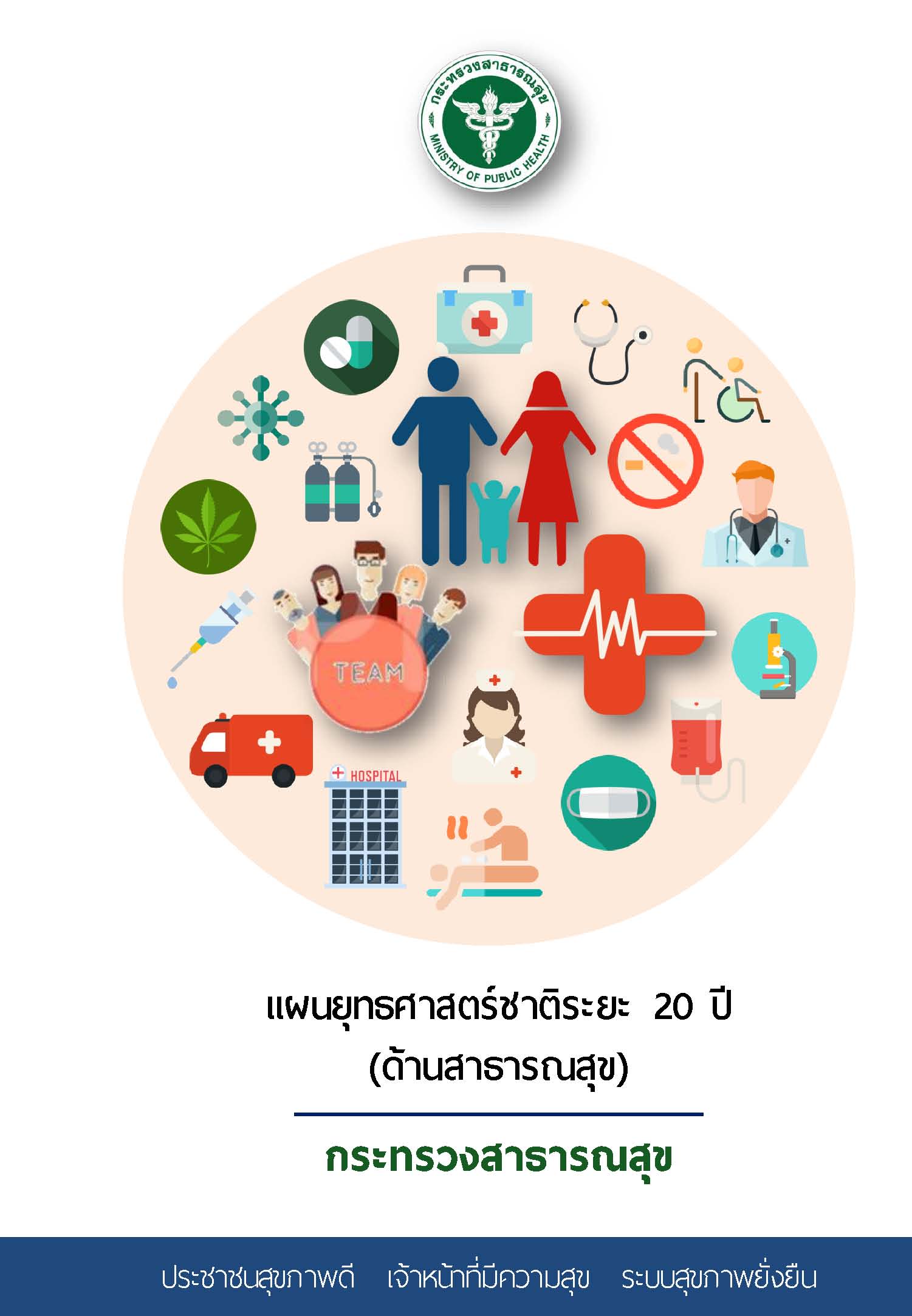 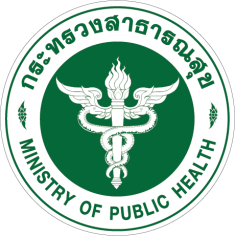 แผนยุทธศาสตร์ชาติ ระยะ ๒๐ ปี (ด้านสาธารณสุข)กระทรวงสาธารณสุขสำนักนโยบายและยุทธศาสตร์สำนักงานปลัดกระทรวงสาธารณสุขธันวาคม ๒๕๕๙ปัจจุบันระบบสุขภาพไทยกำลังเผชิญกับสิ่งที่ท้าทายจากรอบด้าน อาทิ การเข้าสู่สังคมผู้สูงอายุ 
การเปลี่ยนจากสังคมชนบทสู่สังคมเมือง การเชื่อมต่อการค้าการลงทุนทั่วโลก ตลอดจนความก้าวหน้า
ทางเทคโนโลยี ประชาชนมีความคาดหวังต่อคุณภาพของระบบบริการมากขึ้น ขณะที่งบประมาณภาครัฐ           เริ่มมีจำกัด ไม่เพียงพอต่อการเพิ่มขึ้นของค่าใช้จ่ายด้านสาธารณสุข ทำให้ระบบสุขภาพไทยต้องเตรียม             เพื่อรับมือกับสิ่งต่างๆเหล่านี้ กระทรวงสาธารณสุขภายใต้การนำของ ศาสตราจารย์คลินิกนายแพทย์ปิยะสกล สกลสัตยาทร รัฐมนตรีว่าการกระทรวงสาธารณสุข ได้จัดประชุมผู้บริหารระดับสูง “การถอยเพื่อทบทวนหรือการถอยตั้งหลัก ก่อนที่จะก้าวต่อไปข้างหน้า(retreat)”เพื่อเป็นกรอบและทิศทางการทำงานของกระทรวงสาธารณสุขในอนาคต โดยมีเป้าหมาย “ประชาชนสุขภาพดี เจ้าหน้าที่มีความสุข และระบบสุขภาพยั่งยืน” และได้จัดการประชุมเชิงปฏิบัติการเพื่อทบทวนเพื่อทบทวนการจัดทำแผนยุทธศาสตร์ชาติ ระยะ 20 ปี (ด้านสาธารณสุข) เป็นเวลา 16 สัปดาห์ สัปดาห์ละ 1 ครั้ง เพื่อกำหนดกระบวนการดำเนินงาน ค่าเป้าหมาย ตัวชี้วัด พร้อมรายละเอียดตามเป้าหมายหลัก และแผนงานโครงการกระทรวงสาธารณสุขจึงได้กำหนดยุทธศาสตร์ ที่จะพัฒนาความเป็นเลิศ 4 ด้าน คือ 1) ส่งเสริมสุขภาพและป้องกันโรคเป็นเลิศ (Prevention & Promotion Excellence) 2) บริการเป็นเลิศ (Service Excellence)
3) บุคลากรเป็นเลิศ (People Excellence)และ 4) บริหารเป็นเลิศด้วยธรรมาภิบาล (Governance Excellence)เพื่อขับเคลื่อนทุกหน่วยงานไปสู่เป้าหมาย โดยนำกรอบแนวคิดประเทศไทย 4.0" สร้างเศรษฐกิจใหม่ ก้าวข้ามกับดักรายได้ปานกลาง เป้าหมายการพัฒนาที่ยั่งยืน (Sustainable Development Goals – SDGs by 2030) ประเด็นปฏิรูปคณะรักษาความสงบแห่งชาติ 11 ด้าน นโยบายรัฐบาล 10 ข้อ (นายกรัฐมนตรี พลเอกประยุทธ์ จันทร์โอชา) ร่างรัฐธรรมนูญแห่งราชอาณาจักรไทย 2559 ร่างยุทธศาสตร์ชาติระยะ 20 ปี (พ.ศ. 2560-2579) การบูรณาการระดับชาติ การปฏิรูปประเทศไทยด้านสาธารณสุขและสิ่งแวดล้อม และปรัชญาเศรษฐกิจพอเพียงมากำหนดนโยบายทิศทางการวางแผน 4 ระยะ คือ ระยะที่ 1 ปฏิรูประบบ ระยะที่ 2สร้างความเข้มแข็ง ระยะที่ 3 สู่ความยั่งยืน ระยะที่ 4 เป็น 1 ใน 3 ของเอเชียรวมไปถึงเป้าหมาย ยุทธศาสตร์และวางแผนในระยะยาวในด้านสาธารณสุข อันประกอบด้วย 16 แผนงาน 48 โครงการกระทรวงสาธารณสุขหวังเป็นอย่างยิ่งว่า ยุทธศาสตร์ชาติระยะ 20 ปี (ด้านสาธารณสุข) จะเป็นเป้าหมายและกรอบแนวทางการดำเนินงานของส่วนราชการในสังกัด และหน่วยงานอื่นที่เกี่ยวข้องในระยะ              20 ปี ในการพัฒนาด้านสาธารณสุขของประเทศ เพื่อบรรลุเป้าหมายตามวิสัยทัศน์ประเทศพัฒนาแล้ว               อย่างมั่นคง มั่งคั่ง และยั่งยืน ตามปรัชญาของเศรษฐกิจพอเพียง ต่อไปนพ. โสภณ  เมฆธนปลัดกระทรวงสาธารณสุข	นายกรัฐมนตรี (พลเอก ประยุทธ์  จันทร์โอชา) ได้มีข้อสั่งการเมื่อวันที่ 23 กุมภาพันธ์ พ.ศ. 2559 ให้ทุกส่วนราชการจัดทำแผนงานในภารกิจหลักของหน่วยงานระยะ 20 ปี (พ.ศ. 2560 – 2579) เพื่อให้สอดรับกับการจัดทำยุทธศาสตร์ชาติระยะ 20 ปี ในการจัดทำยุทธศาสตร์และกรอบการปฏิรูป และจัดทำร่างกรอบยุทธศาสตร์ชาติระยะ 20 ปี เพื่อใช้ในการขับเคลื่อนและพัฒนาประเทศ ให้บรรลุตามวิสัยทัศน์ “ประเทศไทยมีความมั่นคง มั่งคั่ง ยั่งยืน เป็นประเทศพัฒนาแล้ว ด้วยการพัฒนาตามหลักปรัชญาของเศรษฐกิจพอเพียง”เพราะที่ผ่านมาประเทศไทยไม่เคยมีการกำหนดวิสัยทัศน์ เป้าหมายและยุทธศาสตร์ของประเทศในระยะยาวเพื่อใช้ขับเคลื่อนประเทศไปสู่เป้าหมายที่เป็นที่ยอมรับร่วมกันทั้งประเทศ	กระทรวงสาธารณสุขในฐานะส่วนราชการ จึงได้จัดทำแผนยุทธศาสตร์ชาติระยะ 20 ปี (ด้านสาธารณสุข) ขึ้น ตามข้อสั่งการของนายกรัฐมนตรีฯ และเพราะแนวโน้มของสถานการณ์สุขภาพในอนาคตอันใกล้นี้ที่ประเทศไทยกำลังจะเข้าสู่สังคมผู้สูงอายุ แต่ในทางกลับกันสังคมไทยยังขาดคุณภาพในทุกๆด้าน รวมถึงด้านสาธารณสุข กระทรวงสาธารณสุขจึงได้ตระหนักถึงการวางแผนในระยะยาวเพื่อแก้ไขปัญหาที่เกิดขึ้นและกำลังจะเกิดขึ้นอย่างต่อเนื่องในระยะยาว โดยในการจัดทำแผนยุทธศาสตร์ชาติระยะ 20 ปี (ด้านสาธารณสุข) ได้วางกรอบแนวคิดโดยให้สอดคล้องกับ แผนพัฒนาเศรษฐกิจแห่งชาติ ฉบับที่ 12 ประเทศไทย 4.0 นโยบายรัฐบาล การปฏิรูปด้านสาธารณสุข และปรัชญาเศรษฐกิจพอเพียง โดยมีวัตถุประสงค์เพื่อให้การนำแผนยุทธศาสตร์ชาติระยะ 20 ปี (ด้านสาธารณสุข) เป็นไปอย่างมีประสิทธิภาพและบรรลุเป้าหมายระดับกระทรวง “ประชาชนสุขภาพดี เจ้าหน้าที่มีความสุข ระบบสุขภาพยั่งยืน” และสอดคล้องกับสถานการณ์ปัจจุบันและแนวโน้มที่กำลังจะเกิดขึ้นมากที่สุด จึงได้วางทิศทางในการวางแผนยุทธศาสตร์ชาติระยะ 20 ปี (ด้านสาธารณสุข)เป็น 4 ระยะ ระยะละ 5 ปี และมีจุดเน้นหนักแต่ละระยะ คือ ระยะที่ 1 พ.ศ. 2560 – 2564 ปฏิรูประบบ ระยะที่ 2พ.ศ. 2565 – 2569สร้างความเข้มแข็ง ระยะที่ 3 พ.ศ. 2570 – 2574 
สู่ความยั่งยืน ระยะที่ 4 พ.ศ. 2575 – 2579 เป็น 1 ใน 3 ของเอเชีย	แผนยุทธศาสตร์ชาติระยะ 20 ปี (ด้านสาธารณสุข) ประกอบด้วย 4 ยุทธศาสตร์ 16 แผนงาน 48 โครงการ 8 ตัวชี้วัดหลักระดับองค์การ (Corporate KPIs) และ 96 ตัวชี้วัดตามยุทธศาสตร์ (Functional KPIs)
โดยมีรายละเอียด ดังนี้	ยุทธศาสตร์ที่ 1 ส่งเสริมสุขภาพและป้องกันโรคเป็นเลิศ (Prevention & Promotion Excellence)ประกอบด้วย 4 แผนงาน 12 โครงการ 29 ตัวชี้วัดตามยุทธศาสตร์	ยุทธศาสตร์ที่ 2 บริการเป็นเลิศ (Service Excellence)ประกอบด้วย 6 แผนงาน 23 โครงการ 41 ตัวชี้วัดตามยุทธศาสตร์	ยุทธศาสตร์ที่ 3 บุคลากรเป็นเลิศ (People Excellence)ประกอบด้วย 1 แผนงาน 4 โครงการ 8 ตัวชี้วัดตามยุทธศาสตร์	ยุทธศาสตร์ที่ 4 บริหารเป็นเลิศด้วยธรรมาภิบาล (Governance Excellence)ประกอบด้วย 5 แผนงาน 9 โครงการ 18 ตัวชี้วัดตามยุทธศาสตร์ความเป็นมา	ประเทศไทยไม่เคยกำหนดวิสัยทัศน์ เป้าหมายและยุทธศาสตร์ของประเทศในระยะยาว เพื่อใช้เป็นการกำหนดให้ฝ่ายบริการมีความรับผิดชอบที่จะต้องขับเคลื่อนประเทศไปสู่เป้าหมายที่เป็นที่ยอมรับร่วมกันทั้งประเทศ และเพื่อให้การดำเนินนโยบายของประเทศเป็นไปอย่างต่อเนื่อง ลดการสูญเสียโอกาสและทรัพยากรของประเทศ 	1) ร่างกรอบยุทธศาสตร์ชาติระยะ 20 ปีคณะรัฐมนตรีได้มีมติเมื่อวันที่ 30 มิถุนายน 2558 เห็นชอบให้มีการจัดตั้งคณะกรรมการจัดทำยุทธศาสตร์ชาติระยะ 20 ปี เพื่อจัดทำยุทธศาสตร์และกรอบการปฏิรูป เพื่อจัดทำร่างกรอบยุทธศาสตร์ชาติระยะ 20 ปี ใช้ในการขับเคลื่อนและพัฒนาประเทศ ให้บรรลุตามวิสัยทัศน์ “ประเทศไทยมีความมั่นคง มั่งคั่ง ยั่งยืน เป็นประเทศพัฒนาแล้ว ด้วยการพัฒนาตามหลักปรัชญาของเศรษฐกิจพอเพียง” โดยยุทธศาสตร์ชาติที่จะใช้เป็นกรอบแนวทางการพัฒนาระยะ 20 ปี ประกอบด้วย 6 ยุทธศาสตร์ ดังนี้	1.1 ยุทธศาสตร์ด้านความมั่นคง มีเป้าหมายทั้งในการสร้างเสถียรภาพภายในประเทศและช่วยลดและป้องกันภัยคุกคามจากภายนอก รวมทั้งสร้างความเชื่อมั่นในกลุ่มประเทศอาเซียนและประชาคมโลกที่มีต่อประเทศไทย 	1.2 ยุทธศาสตร์ด้านการสร้างความสามารถในการแข่งขัน เพื่อให้ประเทศไทยสามารถพัฒนาไปสู่การเป็นประเทศพัฒนาแล้ว ซึ่งจำเป็นต้องยกระดับผลิตภาพการผลิตและการใช้นวัตกรรมในการเพิ่มความสามารถในการแข่งขันและการพัฒนาอย่างยั่งยืนทั้งในสาขาอุตสาหกรรม เกษตรและบริการ การสร้างความมั่นคงและปลอดภัยด้านอาหาร การเพิ่มขีดความสามารถทางการค้าและการเป็นผู้ประกอบการ รวมทั้งการพัฒนาฐานเศรษฐกิจแห่งอนาคต ทั้งนี้ภายใต้กรอบการปฏิรูปและพัฒนาปัจจัยเชิงยุทธศาสตร์ทุกด้าน อันได้แก่ โครงสร้างพื้นฐานและระบบโลจิสติกส์ วิทยาศาสตร์ เทคโนโลยีและนวัตกรรม การพัฒนาทุนมนุษย์ และการบริหารจัดการทั้งในภาครัฐและภาคธุรกิจเอกชน	1.3 ยุทธศาสตร์การพัฒนาและเสริมสร้างศักยภาพคน เพื่อพัฒนาคนและสังคมไทยให้เป็นรากฐานที่แข็งแกร่งของประเทศ มีความพร้อมทางกาย ใจ สติปัญญา มีความเป็นสากล มีทักษะการคิดวิเคราะห์อย่างมีเหตุผล มีระเบียบวินัย เคารพกฎหมาย มีคุณธรรม จริยธรรม รู้คุณค่าความเป็นไทย มีครอบครัวที่มั่นคง โดยมีกรอบแนวทางที่ต้องให้ความสำคัญและเกี่ยวข้องกับกระทรวงสาธารณสุข ได้แก่1.3.1		การพัฒนาศักยภาพคนตลอดช่วงชีวิตให้สนับสนุนการเจริญเติบโตของ
ประเทศ		1.3.2	การสร้างเสริมให้คนมีสุขภาวะที่ดี1.3.3	การสร้างความอยู่ดีมีสุขของครอบครัวไทย เสริมสร้างบทบาทของสถาบัน
ครอบครัวในการบ่มเพาะจิตใจให้เข้มแข็ง		1.4 ยุทธศาสตร์ด้านการสร้างโอกาสความเสมอภาคและเท่าเทียมกันทางสังคม เพื่อเร่งกระจายโอกาสการพัฒนาและสร้างความมั่นคงให้ทั่วถึง ลดความเหลื่อมล้ำไปสู่สังคมที่เสมอภาคและเป็นธรรม โดยมีกรอบแนวทางที่ต้องให้ความสำคัญและเกี่ยวข้องกับกระทรวงสาธารณสุข ได้แก่			1.4.1 การสร้างความมั่นคงและการลดความเหลื่อมล้ำทางด้านเศรษฐกิจและสังคม			1.4.2 การพัฒนาระบบบริการและระบบบริหารจัดการสุขภาพ			1.4.3 การสร้างสภาพแวดล้อมและนวัตกรรมที่เอื้อต่อการดำรงชีวิตในสังคมสูงวัย		1.5 ยุทธศาสตร์ด้านการสร้างการเติบโตบนคุณภาพชีวิตที่เป็นมิตรต่อสิ่งแวดล้อม เพื่อเร่งอนุรักษ์ฟื้นฟูและสร้างความมั่นคงของฐานทรัพยากรธรรมชาติ และมีความมั่นคงด้านน้ำ รวมทั้งมีความสามารถในการป้องกันผลกระทบและปรับตัวต่อการเปลี่ยนแปลงสภาพภูมิอากาศและภัยพิบัติธรรมชาติ และพัฒนามุ่งสู่การเป็นสังคมสีเขียว 		1.6 ยุทธศาสตร์ด้านการปรับสมดุลและพัฒนาระบบการบริหารจัดการภาครัฐ เพื่อให้หน่วยงานภาครัฐมีขนาดที่เหมาะสมกับบทบาทภารกิจ มีสมรรถนะสูง มีประสิทธิภาพและประสิทธิผลกระจายบทบาทภารกิจไปสู่ท้องถิ่นอย่างเหมาะสม มีธรรมาภิบาล	2) แผนพัฒนาเศรษฐกิจและสังคมแห่งชาติ ฉบับที่ 12 (พ.ศ. 2560 – 2564)	ในช่วงของแผนพัฒนาเศรษฐกิจและสังคมแห่งชาติ ฉบับที่ 12 นี้ จะเป็นไปอย่างสอดคล้องกับยุทธศาสตร์ชาติระยะ 20 ปี โดยเน้นการปฏิรูปประเทศเพื่อแก้ปัญหาพื้นฐานด้านต่างๆของประเทศไทย ไม่ว่าจะเป็นด้านสังคมที่กำลังจะเข้าสู่สังคมผู้สูงอายุเมื่อสิ้นแผนพัฒนาเศรษฐกิจและสังคมแห่งชาติ ฉบับที่ 12 การเชื่อมต่อด้านการค้าและเศรษฐกิจระดับคุณภาพและการเข้าถึงการศึกษาและการสาธารณสุข การขาดแคลนวัยแรงงาน ความเหลื่อมล้ำ รวมไปถึงการพัฒนานวัตกรรมใหม่ๆเพื่อรองรับการวิวัฒน์ของเทคโนโลยีและความเป็นอยู่ในสังคมที่เปลี่ยนแปลงไปอย่างรวดเร็ว โดยหลักการสำคัญของแผนพัฒนาเศรษฐกิจและสังคมแห่งชาติ ฉบับที่ 12 เช่น การน้อมนำหลักปรัชญาเศรษฐกิจพอเพียง ของพระบาทสมเด็จพระเจ้าอยู่หัวฯ ต่อเนื่องมาตั้งแต่แผนพัฒนาฯ ฉบับที่ 9รวมไปถึงการยึดวิสัยทัศน์ภายใต้ยุทธศาสตร์ชาติระยะ 20 ปี “ประเทศไทยมีความมั่นคง มั่งคั่ง ยั่งยืน เป็นประเทศพัฒนาแล้ว ด้วยการพัฒนาตามหลักปรัชญาของเศรษฐกิจพอเพียง” หรือเป็นคติพจน์ประจำชาติว่า “มั่นคง มั่งคั่ง ยั่งยืน” เป็นต้น จึงจะเห็นได้ว่า การพัฒนาในช่วง 5 ปี ภายใต้แผนพัฒนาฯ ฉบับที่ 12 จึงถือเป็นกลไกหลัก และเป็น 5 ปีแรกของการขับเคลื่อนยุทธศาสตร์ชาติระยะ 20 ปี (พ.ศ. 2560 – 2579) ไปสู่การปฏิบัติในลำดับแรกเพื่อให้บรรลุเป้าหมายในระยะยาวได้ในที่สุด โดยยุทธศาสตร์ที่กำหนดในแผนพัฒนาฯ ฉบับที่ 12 มีทั้งหมด 10 ยุทธศาสตร์ โดยจะครอบคลุมทั้งในมิติเศรษฐกิจ สังคม และสิ่งแวดล้อม รวมไปถึงการมุ่งเน้นการพัฒนาพื้นฐานเชิงยุทธศาสตร์และกลไกสนับสนุนยุทธศาสตร์ให้สัมฤทธิ์ผลในทุกมิติ ประกอบไปด้วย		2.1 ยุทธศาสตร์การเสริมสร้างและพัฒนาศักยภาพทุนมนุษย์		2.2 ยุทธศาสตร์การสร้างความเป็นธรรมลดความเหลื่อมล้ำในสังคม 		2.3 ยุทธศาสตร์การสร้างความเข้มแข็งทางเศรษฐกิจและแข่งขันได้อย่างยั่งยืน		2.4 ยุทธศาสตร์การเติบโตที่เป็นมิตรกับสิ่งแวดล้อมเพื่อการพัฒนาที่ยั่งยืน		2.5 ยุทธศาสตร์การเสริมสร้างความมั่นคงแห่งชาติเพื่อการพัฒนาประเทศสู่ความมั่งคั่งและยั่งยืน		2.6 ยุทธศาสตร์การบริหารจัดการในภาครัฐ การป้องกันการทุจริตประพฤติมิชอบและ
ธรรมาภิบาลในสังคมไทย		2.7 ยุทธศาสตร์การพัฒนาโครงสร้างพื้นฐานและระบบโลจิสติกส์		2.8 ยุทธศาสตร์การพัฒนาวิทยาศาสตร์ เทคโนโลยี วิจัย และนวัตกรรม 		2.9 ยุทธศาสตร์การพัฒนาภาค เมือง และพื้นที่เศรษฐกิจ		2.10 ยุทธศาสตร์ความร่วมมือระหว่างประเทศเพื่อการพัฒนา		3) นโยบายรัฐบาลในรัฐบาลปัจจุบันโดยมีพลเอกประยุทธ์ จันทร์โอชา เป็นนายกรัฐมนตรี ได้แถลงนโยบายของคณะรัฐมนตรีต่อสภานิติบัญญัติแห่งชาติ (สนช.) เมื่อวันศุกร์ที่ 12 กันยายน พ.ศ. 2557 โดยได้กำหนดแนวทางการแก้ปัญหาของประเทศเป็นสามระยะ และมีนโยบาย 11 ด้าน โดยนำยุทธศาสตร์การพัฒนาประเทศว่าด้วยการพัฒนาตามแนวพระราชดำริของพระบาทสมเด็จพระเจ้าอยู่หัว มาเป็นหลักสำคัญ รวมถึงใช้ปรัชญาเศรษฐกิจพอเพียง แนวทางของคณะรักษาความสงบแห่งชาติ และความต้องการของประชาชนเป็นแนวทางในการกำหนดนโยบาย ดังนี้		3.1 การปกป้องและเชิดชูสถาบันพระมหากษัตริย์		3.2 การรักษาความมั่นคงของรัฐและการต่างประเทศ		3.3 การลดความเหลื่อมล้ำของสังคม และการสร้างโอกาสการเข้าถึงบริการของรัฐ		3.4 การศึกษาและเรียนรู้ การทะนุบำรุงศาสนา ศิลปะและวัฒนธรรม		3.5 การยกระดับคุณภาพบริการด้านสาธารณสุข และสุขภาพของประชาชน		3.6 การเพิ่มศักยภาพทางเศรษฐกิจของประเทศ		3.7 การส่งเสริมบทบาทและการใช้โอกาสในประชาคมอาเซียน		3.8 การพัฒนาและส่งเสริมการใช้ประโยชน์จากวิทยาศาสตร์ เทคโนโลยี การวิจัยและพัฒนา และนวัตกรรม		3.9 การรักษาความมั่นคงของฐานทรัพยากร และการสร้างสมดุลระหว่างการอนุรักษ์กับการใช้ประโยชน์อย่างยั่งยืน		3.10 การส่งเสริมการบริหารราชการแผ่นดินที่มีธรรมาภิบาลและการป้องกันปราบปรามการทุจริตและประพฤติมิชอบในภาครัฐ		3.11 การปรับปรุงกฎหมายและกระบวนการยุติธรรม	โดยนโยบายที่เกี่ยวข้องกับด้านสาธารณสุขคือนโยบายด้านที่ 5 การยกระดับคุณภาพบริการด้านสาธารณสุข และสุขภาพของประชาชน โดยรัฐบาลจะวางรากฐานพัฒนาและเสริมความเข้มแข็งให้แก่การให้บริการด้านสาธารณสุขและสุขภาพของประชาชนโดยเน้นความทั่วถึงความมีคุณภาพและประสิทธิภาพ ดังนี้			(๑)วางรากฐานให้ระบบหลักประกันสุขภาพครอบคลุมประชากรในทุกภาคส่วนอย่างมีคุณภาพโดยไม่มีความเหลื่อมล้ำของคุณภาพบริการในแต่ละระบบและบูรณาการข้อมูลระหว่างทุกระบบหลักประกันสุขภาพเพื่อเพิ่มประสิทธิภาพในการบริหารจัดการ			(2) พัฒนาระบบบริการสุขภาพโดยเน้นการป้องกันโรคมากกว่ารอให้ป่วยแล้วจึงมารักษาสร้างกลไกการจัดการสุขภาพในระดับเขตแทนการกระจุกตัวอยู่ที่ส่วนกลางปรับระบบการจ้างงานการกระจายบุคลากรและทรัพยากรสาธารณสุขให้เหมาะสมกับท้องถิ่นและให้ภาคเอกชนสามารถมีส่วนร่วมในการจ้างบุคลากรเพื่อจัดบริการสาธารณสุขโดยรัฐเป็นผู้กำกับดูแลสนับสนุนความร่วมมือระหว่างรัฐและเอกชนในการพัฒนาระบบบริการทางการแพทย์และสาธารณสุขโดยส่งเสริมการร่วมลงทุนและการใช้ทรัพยากรและบุคลากรร่วมกันโดยมีข้อตกลงที่รัดกุมและเป็นประโยชน์ต่อทุกฝ่าย			(3) เสริมความเข้มแข็งของระบบเฝ้าระวังโรคระบาดโดยเฉพาะโรคอุบัติใหม่และโรคอุบัติซ้ำ โดยมีเครือข่ายหน่วยเฝ้าระวังหน่วยตรวจวินิจฉัยโรคและหน่วยที่สามารถตัดสินใจเชิงนโยบายในการสกัดกั้นการแพร่กระจายได้อย่างทันท่วงที			(4) ป้องกันและแก้ไขปัญหาการเกิดอุบัติเหตุในการจราจรอันนำไปสู่การบาดเจ็บและเสียชีวิตโดยการร่วมมือระหว่างฝ่ายต่างๆในการตรวจจับเพื่อป้องกันการรายงานและการดูแลผู้บาดเจ็บ			(5) ส่งเสริมการกีฬาเพื่อสุขภาพใช้กีฬาเป็นสื่อในการพัฒนาลักษณะนิสัยเยาวชนให้มีน้ำใจนักกีฬามีวินัยปฏิบัติตามกฎกติกามารยาทและมีความสามัคคีอีกทั้งพัฒนานักกีฬาให้มีศักยภาพสามารถแข่งขันในระดับนานาชาติจนสร้างชื่อเสียงแก่ประเทศชาติ			(6) ประสานการทำงานระหว่างภาคส่วนต่างๆในสังคมเพื่อป้องกันและแก้ปัญหาการตั้งครรภ์ในวัยรุ่นและปัญหาด้านการแพทย์และจริยธรรมของการอุ้มบุญการปลูกถ่ายอวัยวะและสเต็มเซลล์โดยจัดให้มีมาตรการและกฎหมายที่รัดกุมเหมาะสมกับประเด็นที่เป็นปัญหาใหม่ของสังคม			(7) พัฒนาขีดความสามารถในการวิจัยด้านวิทยาศาสตร์การแพทย์และสาธารณสุขโดยจัดให้มีบุคลากรและเครื่องมือที่ทันสมัยและให้มีความร่วมมือทั้งระหว่างหน่วยงานภายในประเทศและหน่วยงานต่างประเทศโดยเฉพาะในการป้องกันและรักษาโรคที่มีความสำคัญ	4) เป้าหมายการพัฒนาที่ยั่งยืน (Sustainable Development Goals: SDGs)	เป้าหมายการพัฒนาที่ยั่งยืน หรือ Sustainable Development Goals: SDGs นั้น ริเริ่มโดยสมัชชาใหญ่แห่งสหประชาชาติ (United Nations General Assembly: UN) เมื่อปีค.ศ. 2010 โดยเป็นการดำเนินงานต่อเนื่องจากเป้าหมายการพัฒนาแห่งสหัสวรรษ หรือ Millennium Development Goals: MDGs มีเป้าหมายเพื่อกระตุ้นให้ประเทศต่างๆ พัฒนาประเทศเพื่อขจัดความยากจน ความหิวโหย ส่งเสริมสิทธิมนุษยชน ความเท่าเทียม เทคโนโลยีที่เป็นมิตรกับสิ่งแวดล้อม และพร้อมรับมือต่อการเปลี่ยนแปลงภูมิอากาศซึ่งได้สิ้นสุดลงเมื่อปีค.ศ. 2015  หลังจากนั้น UN จึงได้ริเริ่มกระบวนการหารือเพื่อกำหนดวาระการพัฒนาภายหลังปี ค.ศ. 2015 (The Post – 2015 Development Agenda) ตามกระบวนทัศน์ “การพัฒนาที่ยั่งยืน” โดยประเด็นสำคัญของการจัดทำเป้าหมายการพัฒนาที่ยั่งยืน หรือ Sustainable Development Goals : SDGs ประกอบไปด้วย 17 เป้าหมายหลัก ที่ต้องบรรลุและดำเนินการให้ได้ภายในปี ค.ศ. 2030 ดังนี้		4.1 ยุติความยากจนทุกรูปแบบทุกหนแห่ง		4.2 ยุติความหิวโหยสร้างความมั่นคงทางอาหารยกระดับโภชนาการและส่งเสริมเกษตรกรรมยั่งยืน		4.3 สร้างหลักประกันสุขภาพและส่งเสริมสุขภาวะของทุกคนทุกวัย		4.4 สร้างหลักประกันถ้วนหน้าความเท่าเทียมด้านคุณภาพการศึกษาและส่งเสริมโอกาสในการเรียนรู้ตลอดชีวิตสาหรับทุกคน		4.5 บรรลุความเท่าเทียมทางเพศและสร้างความเข้มแข็งแก่ผู้หญิงและเด็กหญิง		4.6 สร้างหลักประกันให้มีการบริหารจัดการน้ำและการสุขาภิบาลอย่างยั่งยืนสำหรับทุกคน		4.7 สร้างหลักประกันการเข้าถึงพลังงานยุคใหม่ที่มีราคาซื้อหาได้ที่เชื่อถือได้และมีความยั่งยืนสำหรับทุกคน		4.8 ส่งเสริมความยั่งยืนความเท่าเทียมและการเติบโตทางเศรษฐกิจที่ยั่งยืนรวมทั้งโอกาสในการทำงานที่ดีและมีประสิทธิภาพสำหรับทุกคน		4.9 เร่งสร้างระบบสาธารณูปโภคพื้นฐานส่งเสริมการพัฒนาอุตสาหกรรมที่เท่าเทียมและยั่งยืนและสนับสนุนนวัตกรรม		4.10 ลดความเหลื่อมล้ำในประเทศและระหว่างประเทศต่างๆ		4.11 ทำให้เมืองและที่ตั้งถิ่นฐานของประชาชนมีความเท่าเทียมปลอดภัยมั่นคงและยั่งยืน		4.12 สร้างหลักประกันแก่ระบบการบริโภคและการผลิตที่ยั่งยืน		4.13 ดำเนินการเรื่องการเปลี่ยนแปลงสภาวะภูมิอากาศและผลกระทบอย่างเร่งด่วน		4.14 อนุรักษ์และใช้ทรัพยากรทางทะเลอย่างยั่งยืนเพื่อการพัฒนาที่ยั่งยืน		4.15 ปกป้องฟื้นฟูและส่งเสริมการใช้ระบบนิเวศภาคพื้นดินอย่างยั่งยืนการจัดการป่าไม้อย่างยั่งยืนต่อสู้กับการแปรสภาพเป็นทะเลทรายหยุดยั้งและฟื้นฟูความเสื่อมโทรมของพื้นดินและหยุดยั้งการสูญเสียความหลากหลายทางชีวภาพ		4.16 ส่งเสริมสังคมที่มีสันติภาพและความเท่าเทียมเพื่อการพัฒนาที่ยั่งยืนสนับสนุนให้ทุกคนเข้าถึงความยุติธรรมสร้างสถาบันทางสังคมที่มีประสิทธิภาพเชื่อถือได้และมีความเท่าเทียมในทุกระดับ		4.17 เสริมสร้างความเข้มแข็งแก่การปฏิบัติและฟื้นฟูความร่วมมือของพันธมิตรระดับโลกเพื่อการพัฒนาที่ยั่งยืน	5) ประเทศไทย 4.0	ในอดีตที่ผ่านมา ประเทศไทยมีโครงสร้างเศรษฐกิจที่เริ่มจากสังคมเกษตรกรรม หรือ ประเทศไทย 1.0  เน้นการสร้างรายได้จากการเกษตรเป็นหลัก ต่อมาจึงปรับเข้าสู่อุตสาหกรรมเบา หรือ ประเทศไทย 2.0 โดยมุ่งเน้นแรงงานราคาถูก ใช้ทรัพยากรธรรมชาติที่มีในประเทศ เช่น สิ่งทอ อาหาร หลังจากนั้นก็ได้ปรับเปลี่ยนเข้าสู่ ประเทศไทย 3.0 ที่ให้ความสำคัญกับอุตสาหกรรมหนัก เช่น รถยนต์ อุปกรณ์อิเลคทรอนิกส์ โดยใช้ต้นทุนและเทคโนโลยีจากต่างประเทศเพื่อเน้นการส่งออก ทำให้ประเทศไทยมีอัตราการขยายตัวทางเศรษฐกิจมีการเติบโตอย่างต่อเนื่อง สูงสุดที่ 7-8% ต่อปี แต่เมื่อถึงจุดหนึ่งหลังปี พ.ศ. 2540 อัตราการเติบโตทางเศรษฐกิจปรับลดลงมาอยู่ที่ 3-4% ต่อปีเท่านั้น และทำให้ประเทศไทย ติดอยู่ในกับดักประเทศรายได้ปานกลางมากว่า 20 ปีการปรับเปลี่ยนอีกครั้ง เพื่อเข้าสู่ประเทศไทย 4.0 หรือ Thailand 4.0 จึงเป็นการปรับเปลี่ยนโครงสร้างเศรษฐกิจแบบเดิมที่ขับเคลื่อนด้วยอุตสาหกรรม ไปสู่ เศรษฐกิจที่ขับเคลื่อนด้วยนวัตกรรมเพื่อผลักดันให้ประเทศหลุดพ้นจาก 3 กับดักที่กำลังเผชิญ นั่นคือ กับดักประเทศรายได้ปานกลาง กับดักความเหลื่อมล้ำ และ กับดักความไม่สมดุลของการพัฒนา โดยใช้พลังประชารัฐในการขับเคลื่อน ผู้มีส่วนร่วมหลักประกอบด้วยภาคเอกชน ภาคการเงิน การธนาคาร มหาวิทยาลัย และสถาบันวิจัยต่างๆ โดยเน้นตามความถนัดและจุดเด่นของแต่ละองค์กร และมีภาครัฐคอยสนับสนุนโดยแปลงความได้เปรียบเชิงเปรียบเทียบ ให้เป็น ความได้เปรียบในเชิงแข่งขัน โดยการเติมเต็มด้วยวิทยาการ ความคิดสร้างสรรค์ นวัตกรรม วิทยาศาสตร์ เทคโนโลยี และการวิจัยและพัฒนา แล้วต่อยอดความได้เปรียบเชิงเปรียบเทียบเป็น 5 กลุ่มเทคโนโลยีและอุตสาหกรรมเป้าหมาย อันประกอบด้วย		5.1 กลุ่มอาหาร เกษตร และเทคโนโลยีชีวภาพ (Food, Agriculture & Bio – Tech)		5.2 กลุ่มสาธารณสุข สุขภาพ และเทคโนโลยีการแพทย์ (Health, Wellness & Bio – Med)		5.3 กลุ่มเครื่องมืออุปกรณ์อัจฉริยะ หุ่นยนต์และระบบเครื่องกลที่ใช้อิเลคทรอนิกส์ควบคุม (Smart Devices, Robotics & Mechatronics)		5.4 กลุ่มดิจิตอล เทคโนโลยีอินเตอร์ที่เน็ตเชื่อมต่อและบังคับอุปกรณ์ต่างๆ ปัญญาประดิษฐ์และเทคโนโลยีสมองกลฝังตัว (Digital, loT, Artificial Intelligence & Embedded Technology)		5.5 กลุ่มอุตสาหกรรมสร้างสรรค์ วัฒนธรรม และบริการที่มีมูลค่าสูง (Creative, Culture & High Value Services)ระบบสุขภาพไทยกำลังเผชิญกับสิ่งที่ท้าทายจากรอบด้าน อาทิ การเข้าสู่สังคมผู้สูงอายุ การเปลี่ยนจากสังคมชนบทสู่สังคมเมือง การเชื่อมต่อการค้าการลงทุนทั่วโลก ตลอดจนความก้าวหน้าทางเทคโนโลยี ส่งผลให้ประชาชนมีความคาดหวังต่อคุณภาพของระบบบริการมากขึ้น ขณะที่งบประมาณภาครัฐเริ่มมีจำกัด ไม่เพียงพอต่อการเพิ่มขึ้นของค่าใช้จ่ายด้านสาธารณสุข ทำให้ระบบสุขภาพไทยต้องเตรียมเพื่อรับมือกับสิ่งต่างๆเหล่านี้ ดังนั้น กระทรวงสาธารณสุขในฐานะหน่วยงานหลักของประเทศ จึงมีความจำเป็นที่ต้องมีการกำหนดยุทธศาสตร์ระยะ 20 ปี เพื่อใช้เป็นแนวทางในการพัฒนาระบบสุขภาพ เพื่อให้ประชาชนมีสุขภาพและคุณภาพชีวิตที่ดี และส่งผลต่อการใช้จ่ายภาพรัฐด้านสุขภาพของประเทศต่อไป	สังคมในปัจจุบันนั้นมีความเปลี่ยนแปลงไปอย่างรวดเร็วในทุกมิติ โดยเฉพาะมิติทางสังคมและสิ่งแวดล้อม อันเนื่องมาจากกระแสโลกาภิวัตน์ที่เข้มข้นอย่างต่อเนื่อง ส่งผลให้เกิดการเคลื่อนย้ายของประชากรและสังคมอย่างเสรีมากขึ้นกว่าเมื่อก่อน อีกทั้งยังส่งผลถึงบริบททางเศรษฐกิจของประเทศไทยอีกด้วย จากเดิมที่เคยเป็นเศรษฐกิจสังคมอุตสาหกรรมก็กำลังจะเปลี่ยนผ่านเป็นเศรษฐกิจสังคมดิจิทัล ดังนั้นบริบททางสังคมในแง่ของการดำรงชีวิตของประชากรไทยก็ต้องมีการปรับเปลี่ยนตามไปด้วย จึงจะเห็นได้ว่าสังคมไทยนั้นได้มีการพลวัตอยู่อย่างต่อเนื่อง ในทางกลับกันคุณภาพชีวิตของคนไทยและการรับมือกับการเปลี่ยนแปลงที่เกิดขึ้นอย่างรวดเร็วและเข้มข้นนี้กลับยังไม่มีคุณภาพเท่าที่ควร ด้วยเหตุเหล่านี้จึงได้ส่งผลกระทบต่อระบบสุขภาพของคนไทยทั้งทางตรงและทางอ้อม โดยปัจจัยหลักๆที่มีผลกระทบต่อบริบทสุขภาพคนไทย มีดังต่อไปนี้2.1.การเปลี่ยนแปลงปัจจัยภายนอกที่สำคัญ2.1.1 ด้านการเมืองสถานการณ์ทางการเมืองของประเทศ ( สุขภาพคนไทย 2558)ในช่วงเวลากว่า 10 ปี ที่ผ่านมา ความขัดแย้งในเชิงความคิดเห็นทางการเมืองของกลุ่มต่างๆ ที่มีความรุนแรง เกิดการเมืองภาคประชาชน การไม่ยอมรับในความคิดที่ต่างกัน ก่อให้เกิดความขัดแย้งในสังคมจนนำไปสู่ความสูญเสียต่อชีวิต ทรัพย์สิน และส่งผลกระทบต่อสภาพจิตใจของประชาชนทั้งทางตรงและทางอ้อม นำไปสู่การเปลี่ยนแปลงทางการเมืองในปี 2557 เพื่อยุติความรุนแรง ที่ทำให้เกิดการบาดเจ็บและเสียชีวิตของประชาชน ในขณะนี้กำลังอยู่ในช่วงการเปลี่ยนผ่าน ไปสู่การปฏิรูปประเทศ 2.1.2 ด้านเศรษฐกิจในช่วง 5 ทศวรรษที่ผ่านมา  (ร่าง ทิศทางแผนพัฒนาเศรษฐกิจและสังคมแห่งชาติ ฉบับที่ 12 (พ.ศ. 2560-2564) การพัฒนาเศรษฐกิจไทยประสบความสำเร็จในระดับที่น่าพอใจ การขยายตัวทางเศรษฐกิจในช่วงปี 2504-2558 ขยายตัวเฉลี่ยร้อยละ 6.1 สูงเป็นอันดับที่ 22 ของโลก (จากทั้งหมด 205 ประเทศ) ส่งผลให้รายได้ประชาชาติต่อหัวของประชาชน (GNI Per Capita) เพิ่มขึ้นเป็น 23,666 บาท (950 ดอลลาร์ สรอ.) ในปี 2530 เพิ่มขึ้นเป็น 185,858 บาท  (5,620 ดอลลาร์ สรอ.) ต่อคนต่อปี ในปี 2558  ซึ่งทำให้ธนาคารโลกได้ขยับฐานะประเทศไทยเป็นประเทศรายได้ปานกลางตอนบน (Upper Middle Income Country) และในปี 2557 รายได้ประชาชาติต่อหัวของไทยเพิ่มขึ้นเป็น 185,414 บาท ในขณะที่ผลิตภัณฑ์มวลรวมในประเทศต่อหัวอยู่ที่ 202,795 บาท	2.1.3 ด้านสังคม1) โครงสร้างประชากรเปลี่ยนแปลงเข้าสู่การเป็นสังคมสูงวัย แต่ยังคงมีปัญหาทั้งในเชิงปริมาณและคุณภาพของประชากรในทุกช่วงวัย ขณะที่ครัวเรือนโดยเฉลี่ยมีขนาดลดลงและมีรูปแบบที่หลากหลาย จากการคาดประมาณประชากรของประเทศไทยปี 2553-2583 ของสำนักงานคณะกรรมการพัฒนาการเศรษฐกิจและสังคมแห่งชาติ (สศช.) พบว่า ปัจจุบันอัตราการเจริญพันธุ์รวมของประชากรไทยต่ำกว่าระดับทดแทนอยู่ที่อัตรา 1.62 และคาดการณ์ว่าในปี 2583 อัตราการเจริญพันธุ์รวมอาจลดลงเหลือเพียง 1.3 คน ส่งผลให้โครงสร้างประชากรไทยมีการเปลี่ยนแปลงเข้าสู่การเป็นสังคมสูงวัย ขณะที่ประชากรวัยเด็กและวัยแรงงานจะมีจำนวนลดลง โดยกลุ่มวัยเด็กจะลดลงอย่างรวดเร็วจาก 11.79 ล้านคนในปี 2558 เหลือเพียง 8.17 ล้านคนในปี 2583 ส่วนกลุ่มวัยทำงานมีแนวโน้มลดลงจาก 43.0 ล้านคน เป็น 35.2 ล้านคนในช่วงเวลาเดียวกัน และยังมีปัญหาผลิตผลจากแรงงานต่ำ นอกจากนี้คนไทยไม่นิยมทำงานระดับล่าง ทำให้ต้องพึ่งการนำเข้าแรงงานจากประเทศเพื่อนบ้าน เป็นช่องทางทำให้เกิดปัญหาโรคและภัยสุขภาพเพิ่มมากขึ้น ส่วนกลุ่มผู้สูงอายุมีแนวโน้มเพิ่มขึ้นจาก 10.3 ล้านคน (ร้อยละ 16.2) ในปี 2558 เป็น 20.5 ล้านคน (ร้อยละ 32.1) ในปี 2583 ทำให้มีผู้ป่วยโรคเรื้อรังต่างๆ เพิ่มมากขึ้น สะท้อนภาระค่าใช้จ่ายทางสุขภาพ ขณะเดียวกันผู้สูงอายุจำนวนมากมีรายได้ไม่พอต่อการยังชีพ และจะส่งผลให้อัตราการพึ่งพิงของประชากรวัยแรงงานต้องแบกรับการดูแลผู้สูงอายุเพิ่มขึ้น โดยในปี 2553 มีประชากรวัยแรงงาน 5 คนที่มีศักยภาพแบกรับภาระดูแลผู้สูงอายุ 1 คน และคาดการณ์ว่าในปี 2583 จะเหลือประชากรวัยแรงงานเพียง 1.7 คน แบกรับภาระดูแลผู้สูงอายุ 1 คนอีกทั้งการพัฒนาด้านสาธารณสุขที่มีคุณภาพมากขึ้น เป็นผลให้ประชากรมีอายุยืนยาวขึ้น แต่คุณภาพชีวิตในผู้สูงอายุบางกลุ่ม เช่น ผู้สูงอายุที่มีภาวะติดเตียง ติดบ้าน ไม่สามารถช่วยเหลือตัวเองได้ มีเพิ่มขึ้น และแนวโน้มที่จะมีผู้สูงอายุอยู่ตามลำพังก็เพิ่มสูงขึ้น ด้วยบริบทสังคมที่เปลี่ยนไป แน่นอนว่าเป็นผลให้ค่าใช้จ่ายของรัฐและครอบครัวในการดูแลสุขภาพของผู้สูงอายุ เป็นประเด็นที่สำคัญอีกประเด็นหนึ่งนับจากนี้2) คนไทยมีความมั่นคงทางสังคมมากขึ้น แต่ยังมีปัญหาเชิงคุณภาพทั้งด้านสุขภาพ การเรียนรู้และคุณธรรมจริยธรรมคนไทยมีหลักประกันสุขภาพครอบคลุมกว่าร้อยละ 99.9 โดยอยู่ภายใต้ระบบประกันสุขภาพถ้วนหน้าร้อยละ 73.8 ระบบประกันสังคมร้อยละ 16.7 และระบบสวัสดิการรักษาพยาบาลข้าราชการ/รัฐวิสาหกิจร้อยละ 7.1 ขณะที่กลุ่มผู้ด้อยโอกาส มีหลักประกันทางรายได้มั่นคงขึ้นและมีความครอบคลุมมากขึ้น โดยในปี 2558 ผู้สูงอายุได้รับการสงเคราะห์เบี้ยยังชีพเพิ่มขึ้นเป็นแบบขั้นบันไดตามช่วงอายุ 8.3 ล้านคน จากผู้สูงอายุทั้งประเทศ 10.4 ล้านคน เมื่อพิจารณาถึงคุณภาพของคนไทย พบว่า แม้ว่าอายุคาดเฉลี่ยจะสูงขึ้น โดยอายุคาดเฉลี่ยเมื่อแรกเกิดเพศชาย 71.3 ปี และเพศหญิง 78.2 ปี ในปี 2557 แต่กลับเสียชีวิตก่อนวัยอันควรจากโรคไม่ติดต่อและอุบัติเหตุเป็นจำนวนมาก3) ความเป็นสังคมเมืองมากขึ้น การขยายตัวของเมืองเกิดขึ้นอย่างรวดเร็ว จากข้อมูลสำมะโนประชากรและเคหะในปี 40 ปี (พ.ศ. 2523-2553) พบว่า จำนวนประชากรเมืองเพิ่มขึ้นจากร้อยละ 26.4 ในปี 2523 เป็นร้อยละ 44.1 ในปี 2553  ปัจจุบันนี้ ประเทศไทยมีความเป็นสังคมเมืองมากขึ้น ส่งผลต่อวิถีชีวิตของคนในสังคมก็เปลี่ยนแปลงไปตามสังคมด้วย ทั้งนี้ ปัญหาในเรื่องระดับคุณภาพชีวิตของคนไทยก็ยังคงมีอยู่ตลอดมา และยังคงเป็นปัญหาสะสมของประเทศไทยอยู่ตอนนี้ ปัจจัยความเป็นสังคมเมืองที่ส่งผลกระทบถึงปัญหาด้านสุขภาพของคนไทยถือว่าเป็นปัจจัยหลักในขณะนี้และมีแนวโน้มที่จะมีปัญหาเพิ่มขึ้นอีกในอนาคต และการเปลี่ยนแปลงพื้นที่ชนบทไปสู่ความเป็นเมืองมีแนวโน้มสูงขึ้น เพื่อลดความแออัดของเมืองหลวงและเมืองหลัก อันเป็นการกระจายความเจริญสู่พื้นที่นั้นๆ จึงจำเป็นต้องมีการลงทุนโครงสร้างพื้นฐาน การจัดบริการสาธารณะเพื่อรองรับการเจริญเติบโตของเมือง การใช้ประโยชน์ของทรัพยากรท้องถิ่นทั้งปัจจัยการผลิตและแรงงานไปสู่ภาคการค้า บริการและอุตสาหกรรม มีการอพยพเคลื่อนย้ายจากชนบทเข้าสู่เมืองเพิ่มมากขึ้น มีแรงงานต่างด้าวเข้ามาทำงานเป็นจำนวนมาก คนในเขตเมืองมีวิถีชีวิตและพฤติกรรมเสี่ยงต่อปัญหาโรคและภัยสุขภาพ นอกจากนี้รูปแบบการปกครองส่วนท้องถิ่นและแบบพิเศษยังไม่สามารถตอบสนองต่อการแก้ปัญหาโรคและภัยสุขภาพของคนในเขตเมือง ได้อย่างมีประสิทธิภาพ4) การจัดตั้งเขตเศรษฐกิจพิเศษที่เชื่อมโยงกับ การที่ประเทศไทยเข้าสู่การเป็นประชาคมเศรษฐกิจอาเซียน และประเทศไทยมีสภาพทางภูมิศาสตร์เป็นศูนย์กลางของภูมิภาคเอเชียตะวันออกเฉียงใต้ มีประโยชน์อย่างมากต่อประเทศไทย เพราะเป็นการสร้างความมั่นคงทางเศรษฐกิจและส่งเสริมความสามารถในการแข่งขัน ส่งผลให้เกิดการส่งเสริมการลงทุนในประเทศ การส่งออก เกิดการจ้างงานเพิ่มขึ้น อย่างไรก็ตามการพัฒนาเหล่านี้ก็ส่งผลกระทบต่อสุขภาพประชาชนในหลายๆ ด้าน เช่น ผลกระทบทางด้านสิ่งแวดล้อม ปัญหาขยะและของเสียอุตสาหกรรม มลพิษทางน้ำ อากาศ และมีฝุ่นละอองมากขึ้น2.1.4 ด้านเทคโนโลยี1) สถานการณ์การพัฒนาวิทยาศาสตร์ เทคโนโลยี วิจัยและนวัตกรรมของประเทศได้รับการยกระดับดีขึ้นแต่ยังต่ำกว่ากลุ่มประเทศรายได้สูง จากการผนึกกำลังของหน่วยงานด้านวิทยาศาสตร์ เทคโนโลยี วิจัย และนวัตกรรมและเชื่อมโยงให้เกิดความมั่นใจของภาคธุรกิจเอกชน แต่ยังคงอยู่ในระดับต่ำเมื่อเปรียบเทียบกับประเทศที่มีรายได้สูง โดยในปี 2558 อันดับความพร้อมด้านโครงสร้างพื้นฐานทางวิทยาศาสตร์อยู่ที่ 47 และด้านเทคโนโลยี อยู่ที่ 44 จาก 61 ประเทศที่จัดอันดับโดย IMD (International Institute for Management Development) ลดลงเมื่อเทียบกับอันดับที่ 37 และ 43 ตามลำดับในปี 2551 และตลอดช่วงระยะเวลา 14 ปีที่ผ่านมา (ปี 2543-2556) ค่าเฉลี่ยการลงทุนด้านการวิจัยและพัฒนาต่อ GDP ยังคงอยู่ในระดับร้อยละ 0.27 ต่อ GDP ส่วนประเทศที่พัฒนาแล้ว เช่น เกาหลีใต้ ญี่ปุ่น สหรัฐอเมริกา ออสเตรเลีย มีค่าใช้จ่ายเพื่อการวิจัยและพัฒนาอยู่ร้อยละ 4.15, 3.47, 2.81 และ 2.18 ต่อ GDP ในปี 2556 ตามลำดับ2) ความก้าวหน้าทางวิทยาศาสตร์การแพทย์ เพื่อการรักษาโรคก้าวหน้ามาก  ที่สำคัญๆ ได้แก่ 1) สเต็มเซลล์มีศักยภาพที่จะพัฒนาไปเป็นเซลล์อวัยวะใดก็ได้ใน 220 ชนิด ถ้าสามารถเอาไปใส่ในคนที่อวัยวะเสื่อมเพราะโรค และบังคับให้แบ่งตัวขึ้นมาทำงานแทนที่หรือซ่อมแซมอวัยวะที่เสียหายได้ก็จะสามารถใช้รักษาโรคได้ 2) นาโนเทคโนโลยีทางการแพทย์ (Nanomedicine) ปัจจุบันห้องปฏิบัติการวิจัยหลายประเทศทั่วโลกกำลังแข่งขันกันอย่างหนัก เพื่อคิดค้นและออกแบบระบบนำส่งยาที่ใช้นาโนเทคโนโลยีเพื่อให้การรักษามีประสิทธิภาพมากยิ่งขึ้น 3) หุ่นยนต์ทางการแพทย์ เช่น หุ่นยนต์ดาวินชี (Da Vinci) แขนกลของหุ่นยนต์จะถูกควบคุมโดยแพทย์ผู้เชี่ยวชาญผ่านทางก้านควบคุม (joystick) ทำให้การผ่าตัดเป็นไปอย่างแม่นยำ ลดความเจ็บปวดจากการผ่าตัด ทำให้เสียเลือดน้อยกว่า และระยะการพักฟื้นเร็วขึ้น หุ่นยนต์ช่วยเสริมสร้างสมรรถภาพคนพิการเพื่อช่วยในการเดินหรือการเคลื่อนไหวที่ดีขึ้นสำหรับผู้พิการ การใช้สัญญาณทางชีวภาพ (Biological signal) ของร่างกายส่วนอื่น เพื่อนำมาใช้ควบคุมหุ่นยนต์2.1.5 ด้านทรัพยากรธรรมชาติและสิ่งแวดล้อม1) การเปลี่ยนแปลงสภาพภูมิอากาศ (Climate Change) จะส่งผลกระทบซ้ำเติมต่อสถานการณ์ความเสื่อมโทรมของทรัพยากรธรรมชาติและสิ่งแวดล้อมให้มีความรุนแรงมากขึ้น อุณหภูมิของโลกเพิ่มขึ้นทำให้เกิดความแห้งแล้งเป็นระยะเวลายาวนาน เกิดฝนขาดช่วง และมีฤดูกาลเปลี่ยนไป ส่งผลกระทบต่อความอุดมสมบูรณ์ของดิน ป่าไม้เกิดความเสื่อมโทรม แหล่งน้ำขาดแคลน ผลผลิตทางการเกษตรลดลง เกิดโรคระบาดในพืชและสัตว์ และส่งผลกระทบต่อสุขภาพของมนุษย์ เกิดความเสี่ยงต่อการสูญเสียความหลากหลายทางชีวภาพ ในปัจจุบันนี้ ปฏิเสธไม่ได้เลยว่าภาวะโลกร้อนเป็นปัญหาที่ได้รับผลกระทบไปทั่วโลก และต้องตระหนักถึงความสำคัญในการแก้ปัญหาเป็นลำดับแรกๆ เพราะสภาพภูมิอากาศที่มีการเปลี่ยนแปลงอย่างรุนแรง ทำให้เกิดผลกระทบต่อวิถีชีวิตประจำวันของผู้คนรวมไปถึงการดำเนินการค้าการลงทุนเป็นอย่างมาก ไม่เว้นแม้กระทั่งประเทศไทย ที่จะเห็นได้อย่างชัดเจนคือความผันผวนของภูมิอากาศในแต่ละฤดู ส่งผลกระทบต่างๆ ต่อประชาชน ไม่ว่าจะเป็น การประกอบอาชีพด้านเกษตรกรรมที่ต้องพึ่งพาน้ำที่ได้จากการเกิดฝน แต่เมื่อฝนไม่ตกต้องตามฤดูกาล ก็ต้องเลื่อนการทำเกษตรออกไป เมื่อเข้าฤดูน้ำหลากก็จะทำให้พืชผลทางการเกษตรเกิดความเสียหาย ทำให้ต้องมีการปรับเปลี่ยนวิถีชีวิตเพื่อความอยู่รอด อีกทั้งเรื่องปัญหามลพิษ ทั้งจากหมอกควันและการปล่อยมลพิษจากโรงงาน เกิดเป็นผลกระทบทางด้านสุขภาพที่ทำให้ทั่วโลกต้องตระหนักหาทางแก้ไขปัญหาดังกล่าว ก่อให้เกิดข้อตกลงระหว่างประเทศ ที่เกี่ยวข้องกับการเปลี่ยนแปลงสภาพภูมิอากาศทวีความเข้มข้นเรื่อยๆ และการประเมินผลกระทบด้านสุขภาพ ก็เป็นอีกเครื่องมือหนึ่งในการจัดการปัญหาดังกล่าว เพื่อเป็นการเฝ้าระวังผลกระทบด้านสุขภาพจากสิ่งแวดล้อม เป็นกลไกเยียวยาความเสียหายแก่ประชาชนได้อย่างทันท่วงที2) ปัญหาสิ่งแวดล้อมเพิ่มสูงขึ้นตามการขยายตัวของเศรษฐกิจและชุมชนเมือง• ปัญหาขยะมูลฝอยยังไม่ได้รับการแก้ไขอย่างมีประสิทธิภาพ ขยะมูลฝอยที่เกิดขึ้นในปี 2557 มีประมาณ 26.2 ล้านตัน โดยแนวโน้มอัตราการเกิดขยะมูลฝอยเฉลี่ยต่อคนต่อวันเพิ่มสูงขึ้นจาก 1.04 กิโลกรัม/คน/วัน ในปี 2553 เป็น 1.11 กิโลกรัม/คน/วัน ในปี 2557 การกำจัดอย่างถูกต้องตามหลักวิชาการมีเพียงร้อยละ 30 และมีการนำขยะมูลฝอยกลับไปใช้ประโยชน์เพียงร้อยละ 18 ทำให้มีปริมาณขยะสะสมตกค้างเพิ่มสูงขึ้น 30.8 ล้านตันในปี 2557 ขยะอิเล็กทรอนิกส์มีแนวโน้มเพิ่มขึ้นร้อยละ 10 ต่อปี เนื่องจากความก้าวหน้าทางเทคโนโลยีที่มีการปรับเปลี่ยนอย่างรวดเร็ว ส่งผลให้อนาคตต้องประสบปัญหาการกำจัดของเสียเหล่านี้• มลพิษทางอากาศยังเกินมาตรฐานหลายแห่ง แต่มีแนวโน้มที่ดีขึ้น ในปี 2557 พบมลพิษทางอากาศเกินมาตรฐานในหลายพื้นที่ของประเทศ และที่เป็นปัญหาสำคัญได้แก่ ฝุ่นละออง ก๊าซโอโซน และสารอินทรีย์ระเหยง่าย (Volatile organic compounds, VOCs) โดยมีพื้นที่วิกฤติในเขตพื้นที่มาบตาพุด จังหวัดระยอง ที่ยังคงประสบปัญหาสารอินทรีย์ระเหยง่าย ในพื้นที่อื่น เช่น กรุงเทพมหานคร ปทุมธานี เชียงใหม่ ขอนแก่น พบสารเบนซินเกินค่ามาตรฐาน แต่ส่วนใหญ่มีปริมาณลดลงจากปีที่ผ่านมา อย่างไรก็ตามปัญหามลพิษทางอากาศในพื้นที่มาจากสาเหตุหลักคือ ปริมาณรถยนต์จำนวนมาก สำหรับมลพิษจากหมอกควันในพื้นที่ภาคเหนือตอนบน พบว่า สถานการณ์ดีขึ้นเป็นลำดับ โดยความร่วมมือและการทำงานระหว่างภาครัฐ องค์กรปกครองส่วนท้องถิ่น (อปท.) และประชาชนดีขึ้น2.2 สถานะสุขภาพประชาชนไทย 		คนไทย ยังประสบกับปัญหาด้านสุขภาพ สาเหตุสำคัญเกิดจากโรคไม่ติดต่อ โรคติดต่อ ปัจจัยเสี่ยง รวมถึงภัยสุขภาพ ที่ส่งผลให้ป่วยและตายด้วยโรคที่ป้องกันได้ ดังนั้นทิศทางการทำงานของกระทรวงสาธารณสุข จึงจำเป็นต้องให้ความสนใจนอกจากคนไทยจะมีอายุคาดเฉลี่ยเมื่อแรกเกิดที่มีแนวโน้มเพิ่มขึ้นแล้ว แต่สูญเสียสุขภาวะเพิ่มขึ้นยังต้องทำให้คนไทยมีอายุคาดเฉลี่ยของการมีสุขภาพดีเพิ่มขึ้นตามไปด้วย 	2.2.1 อายุคาดเฉลี่ยเมื่อแรกเกิด (Life Expectancy : LE) คนไทยมีแนวโน้มเพิ่มขึ้นเรื่อยๆ ทั้งเพศหญิงและชาย  โดยเพศชายเพิ่มจาก 70.4 ในปี 2553 เป็น 71.1 ในปี 2556 คาดประมาณว่าจะเพิ่มเป็น 75.2 ในปี 2583  และเพศหญิงเพิ่มจาก 77.5 ในปี 2553 เป็น 78.2 ในปี 2557 และคาดประมาณว่าจะเพิ่มเป็น 81.9 ในปี 2583 (ข้อมูลจากการคาดประมาณประชากรของประเทศไทย 2553-2583  โดยสำนักงานคณะกรรมการพัฒนาการเศรษฐกิจและสังคมแห่งชาติ) ดังนั้น เพื่อให้อายุคาดเฉลี่ยเมื่อแรกเกิดเพิ่มขึ้นไม่น้อยกว่า 85 ปี ภายในระยะ 20 ปี  จึงต้องมุ่งลดจำนวนผู้เสียชีวิตก่อนวัยอันควร (Premature Mortality) ซึ่งมาจาก 2 สาเหตุหลัก คือ การชีวิตจากสาเหตุภายนอก (External Causes) ที่มีอัตราการเสียชีวิตสูงเป็นอันดับต้นๆของประเทศไทย และการเสียชีวิตจากการป่วยด้วยโรคเรื้อรัง (Chronic Diseases)	2.2.2 อายุคาดเฉลี่ยของการมีสุขภาพดี (Health Adjusted Life Expectancy: HALE)อายุคาดเฉลี่ยของการมีสุขภาพดีเพิ่มขึ้นในช่วง 5 ปี ที่ผ่านมา (พ.ศ.2552-2556) จาก 62 ปี ในปี 2552 เป็น 66 ปี ในปี 2560 (ที่มา Would Health Statistic 2013-2015) สาเหตุการสูญเสียปีสุขภาวะจากการตายก่อนวัยอันควรของประชากรไทย ในปี 2556 ทั้งใน ชายไทยและหญิงไทยมาจากโรคไม่ติดต่อและโรคเรื้อรัง ผู้ชายไทยสูญเสียปีสุขภาวะสูงสุดจากอุบัติเหตุทางถนน โรคหลอดเลือดสมอง โรคมะเร็งตับ และโรคหัวใจขาดเลือด ส่วนหญิงไทยสูญเสียปีสุขภาวะสูงสุดจาก โรคหลอดเลือดสมอง โรคเบาหวาน โรคหัวใจขาดเลือดและการติดเชื้อเอชไอวี/เอดส์ ตามลำดับ ดังนั้น นอกจากการมุ่งลดปัจจัยเสี่ยงและการเจ็บป่วยแล้ว ยังต้องมุ่งส่งเสริมสุขภาพของคนไทยอีกด้วย จึงจะทำให้อายุคาดเฉลี่ยของการมีสุขภาพดีเพิ่มขึ้นไม่น้อยกว่า 72 ปี ภายในระยะ 20 ปีนี้๒.2.3 ปัญหาสาธารณสุข1) กลุ่มโรคติดต่อที่มีแนวโน้มลดลง		    • กลุ่มโรคติดต่อที่ป้องกันได้ด้วยวัคซีน เป็นกลุ่มโรคติดต่อที่มีแนวโน้มลดลง ถึงแม้ว่า ประเทศไทยจะประสบความสำเร็จอย่างสูงในการลดการเจ็บป่วย และตาย  แต่ยังมีความจำเป็นต้องพัฒนาระบบบริการอย่างต่อเนื่อง เพื่อให้เกิดความมั่นใจว่าระบบการให้บริการวัคซีนจะยังคงเป็นไปอย่างมีประสิทธิภาพ และประชากรกลุ่มเป้าหมายได้รับวัคซีนที่มีคุณภาพแม้อยู่ในพื้นที่ห่างไกลและทุรกันดาร นอกจากนี้ประเทศไทยยังต้องมีการพัฒนาและเพิ่มชนิดของวัคซีน เพื่อเป็นการป้องกันโรคในกลุ่มอายุอื่น ๆ อีกด้วย    • โรคไข้มาลาเรียประเทศไทยเป็นประเทศหนึ่งที่ประสบผลสำเร็จในการควบคุมโรคไข้มาลาเรียอย่างมีนัยสำคัญ กล่าวคือจำนวนผู้ป่วยลดลงจาก 150,000 ราย ในปี 2543 เหลือ 24,850 ราย ในปี 2558 (ลดลงประมาณร้อยละ 85) โดยปี 2558 มีอัตราป่วยด้วยโรคไข้มาลาเรียเท่ากับ 0.38 ต่อประชากรพันคน ควรปรับนโยบายจากการควบคุมโรคเป็นการกำจัดโรคไข้มาลาเรียตามนโยบายองค์การอนามัยโลก จึงมีความจำเป็นต้องปรับยุทธศาสตร์และแผนปฏิบัติการดำเนินงานดังกล่าวให้สอดคล้องกับสถานการณ์และพื้นที่ปฏิบัติงาน นอกจากนี้ประเด็นความเสี่ยงที่สำคัญในการกำจัดโรคไข้มาลาเรีย ได้แก่ ปัญหาเชื้อมาลาเรียดื้อยา ซึ่งตรวจพบมากในพื้นที่ชายแดน และเขตป่าเขา บริเวณพรมแดนด้านตะวันตกติดกับประเทศเมียนมา และด้านตะวันออกติดกับประเทศกัมพูชา และปัญหาอีกประการหนึ่งได้แก่การพบผู้ป่วยโรคไข้มาลาเรียซึ่งเป็นพลเมืองจากประเทศเพื่อนบ้าน ซึ่งปัญหานี้พบมากในบริเวณพื้นที่ชายแดนเช่นกัน		2) กลุ่มโรคติดต่อที่มีแนวโน้มเพิ่มขึ้น     • โรคติดต่ออุบัติใหม่ กำลังเป็นปัญหาทั่วโลก เนื่องจากทุกๆ ปี จะมีโรคติดต่ออุบัติใหม่เกิดการระบาดขึ้น ปัจจัยเสี่ยงต่อการระบาดมีความซับซ้อน และส่งผลกระทบต่อการพัฒนาทางสังคมและเศรษฐกิจอย่างรุนแรง พบว่าในช่วง 3 ทศวรรษที่ผ่านมา มีโรคติดเชื้อเกิดขึ้นใหม่จำนวนมาก โรคติดต่ออุบัติใหม่ที่สำคัญในปัจจุบัน ได้แก่ โรคทางเดินหายใจตะวันออกกลาง โรคไข้หวัดนก โรคติดเชื้อไวรัสอีโบลา และโรคติดเชื้อไวรัสซิกาเป็นต้น จะเห็นได้ว่า โรคติดต่ออุบัติใหม่ในปัจจุบันมีแนวโน้มเพิ่มมากขึ้น ส่วนใหญ่เป็นโรคติดต่อระหว่างสัตว์และคน โรคเหล่านี้มักมีต้นกำเนิดมาจากสัตว์ หรือสัตว์ป่าและมีปัจจัยเสี่ยงต่อการเกิดโรค ได้แก่ การเคลื่อนย้ายของประชากร ความชุกชุมของสัตว์พาหะนำโรค เช่น ยุง ประชาชนขาดความรู้ความเข้าใจและความตระหนักในการป้องกัน ควบคุมโรค ปฏิบัติตนไม่ถูกต้องตามหลักสุขอนามัย อยู่ร่วมกันอย่างหนาแน่น มีภูมิต้านทานโรคต่ำ เช่น เด็กอายุต่ำกว่า 5 ปี ผู้สูงอายุ ผู้ป่วยโรคเรื้อรัง หญิงตั้งครรภ์ หรือมีโอกาสสัมผัสโรคมาก เช่น เกษตรกรผู้เลี้ยงสัตว์ คนทำงานในโรงฆ่าสัตว์ คนชำแหละเนื้อสัตว์ รวมถึงกลุ่มที่มีโอกาสแพร่โรคหรือรับโรคได้ง่าย เช่นกลุ่มผู้ปกครองผู้ดูแลเด็กหรือกลุ่มผู้เดินทางไปต่างประเทศ      • โรคติดต่อทางเพศสัมพันธ์ สถานการณ์ ปี 2556-2558 พบว่าอัตราป่วยด้วยโรคติดต่อทางเพศสัมพันธ์ 5 โรค เฉพาะกลุ่มอายุ 15-24 ปี มีแนวโน้มเพิ่มสูงขึ้นตามลำดับเท่ากับ 51.35, 57.37 และ 72.42ต่อแสนประชากร จำแนกรายโรคพบว่าป่วยด้วยโรคหนองในมากที่สุดและมีแนวโน้มเพิ่มสูงขึ้น อัตราป่วยเป็น 37.34, 40.98 และ 50.09 ต่อแสนประชากรรองลงมาเป็นโรคซิฟิลิส อัตราป่วย 5.7, 8.3 และ 11.5 ต่อแสนประชากร และหนองในเทียม อัตราป่วย 5.79, 5.70 และ 7.37 ต่อแสนประชากรตามลำดับ     • วัณโรค องค์การอนามัยโลกคาดประมาณอัตราป่วยวัณโรครายใหม่ในประเทศไทยโดยใช้ผลการสำรวจความชุกเป็นฐานของการวิเคราะห์พบว่า ในปี 2557 มีผู้ป่วยวัณโรครายใหม่ 120,000 ราย (171 ต่อแสนประชากร) ปัจจัยที่ทำให้ยังคงมีผู้ป่วยวัณโรคเกิดขึ้นมาก (determinants) มีหลายประการ เช่น สังคมที่มีกลุ่มสูงวัยมากขึ้น สังคมเขตเมืองและการเคลื่อนย้ายถิ่นฐาน กลุ่มผู้ติดเชื้อเอชไอวีกลุ่มแรงงานข้ามชาติ กลุ่มผู้ต้องขัง และกลุ่มผู้ป่วยเบาหวานองค์การสหประชาชาติได้กำหนดเป้าการพัฒนาที่ยั่งยืน (Sustainable development goals) โดยการยุติปัญหาวัณโรค (End TB) อยู่ภายใต้เป้าหมายที่ 3 ทั้งนี้ องค์การอนามัยโลกได้กำหนดเป้าหมายลดอัตราป่วยรายใหม่เป็น 20 ต่อแสนประชากรในปี 2573 และ 10 ต่อแสนประชากรในปี 2578 ในปัจจุบันประเทศไทยจัดเป็นหนึ่งใน 14 ประเทศที่มีภาระโรคสูงทั้งสามด้าน ได้แก่ วัณโรค วัณโรคดื้อยา และวัณโรคร่วมเอชไอวี ความท้าทายที่สำคัญยิ่งของประเทศไทย คือ การค้นหาและรายงานผู้ป่วยที่ปัจจุบันครอบคลุมเพียงร้อยละ 59 แสดงถึงผู้ป่วยอีกกว่าร้อยละ 40 ที่ไม่เข้าถึงการวินิจฉัยหรือเข้าถึงช้า จำเป็นอย่างยิ่งที่ประเทศไทยจะต้องเพิ่มความครอบคลุมการตรวจรักษาวัณโรคให้สูงขึ้นเพื่อตัดการแพร่กระจายเชื้อวัณโรคสู่คนรอบข้าง๒.2.4กลุ่มโรคไม่ติดต่อ โรคเรื้อรังที่เป็นอันดับต้นของสาเหตุการป่วยและตายของประชาชนชาวไทย ได้แก่ โรคเบาหวานโรคความดันโลหิตสูง โรคหัวใจขาดเลือด โรคหลอดเลือดสมอง โรคไตเรื้อรัง โรคมะเร็ง และมีแนวโน้มเพิ่มขึ้นอันเนื่องมาจากสภาพแวดล้อมที่ไม่ปลอดภัย พฤติกรรมการบริโภค และขาดการออกกำลังกายที่เหมาะสมโรคเบาหวาน สถานการณ์ในประเทศไทยในปี 2556 มีผู้เสียชีวิตจากโรคเบาหวานทั้งหมด 9,647 ราย หรือเฉลี่ยวันละ 27 คน คิดเป็นอัตราตายด้วยโรคเบาหวาน 14.93 ต่อแสนประชากร ในปี 2557 มีผู้เสียชีวิตจากโรคเบาหวานทั้งหมด 11,389 ราย หรือเฉลี่ยวันละ 32 คน คิดเป็นอัตราตายด้วยโรคเบาหวาน 17.53 ต่อแสนประชากร และปี 2558 อัตราตายด้วยโรคเบาหวาน 17.83 ข้อมูลจากเครือข่ายวิจัยกลุ่มสถาบันแพทยศาสตร์แห่งประเทศไทย (MedResNet) และมีผู้ป่วยด้วยโรคเบาหวานเข้าพักรักษาตัวในโรงพยาบาลสังกัดกระทรวงสาธารณสุข จำนวน 698,720 ครั้ง คิดเป็นอัตราป่วยด้วยโรคเบาหวาน 1,081.25 ต่อแสนประชากรในปี 2557 ผู้ป่วยโรคเบาหวานที่ควบคุมระดับน้ำตาลในเลือดได้ดีมีเพียงร้อยละ 37.9 ถ้าควบคุมสภาวะของโรคได้ไม่ดีก็จะมีปัญหาของภาวะแทรกซ้อนตามมา ทั้งเรื่องของ ตา ไต หัวใจ สมอง และเท้า		โรคความดันโลหิตสูง จากข้อมูลสถิติของสำนักนโยบายและยุทธศาสตร์ สำนักงานปลัดกระทรวงสาธารณสุข พบว่ามีผู้เสียชีวิตจากสาเหตุความดันโลหิตสูงมีแนวโน้มสูงขึ้นโดยตลอดตั้งแต่ปี 2555-2558เป็นจำนวน 3,684 คน ปี 2556 จำนวน 5,165คน ปี 2557 จำนวน 7,115 คน และ ปี 2558 มีจำนวนสูงถึง 7,578 คน ผลการสำรวจสุขภาพประชาชนไทยโดยการตรวจร่างกาย ครั้งที่ 4 (ปี 2551-2552) พบว่า ประชากรไทยที่มีอายุ 15ปี ขึ้นไป มีอัตราความชุกของภาวะความดันโลหิตสูง ร้อยละ 21.4 และผลการสำรวจครั้งที่ 5 อัตราความชุกของภาวะความดันโลหิตสูง เพิ่มสูงขึ้นเป็นร้อยละ 24.7 หรือประมาณทุกๆ 1 ใน 4 คน ของประชากรไทยที่เป็นผู้ใหญ่มีภาวะความดันโลหิตสูง และสิ่งที่น่าวิตกอย่างยิ่ง คือ ในจำนวนผู้ที่มีความดันโลหิตสูง ร้อยละ 60ในเพศชาย และ 40ในเพศหญิง ไม่เคยได้รับการวินิจฉัยมาก่อน ร้อยละ 8-9ได้รับการวินิจฉัย แต่ไม่ได้รับการรักษา และในกลุ่มของผู้ป่วยที่ได้รับการรักษา พบว่าจำนวนประมาณน้อยกว่า 1ใน 4ไม่สามารถควบคุมความดันโลหิตได้ตามเกณฑ์ ซึ่งมีเพียง 1ใน 4ที่ได้รับการรักษาและควบคุมความดันโลหิตได้ 		โรคหัวใจขาดเลือด สถานการณ์โรคหัวใจขาดเลือดในประเทศไทย จากข้อมูลกระทรวงสาธารณสุข ปี2555-2558  พบว่า อัตราตายด้วยโรคหัวใจขาดเลือดภาพรวมของประเทศไทยมีแนวโน้มเพิ่มขึ้น โดยในปี 2558  อัตราตายด้วยโรคหัวใจขาดเลือดเท่ากับ  28.92  ต่อแสนประชากร และเมื่อพิจารณาอัตราผู้ป่วยในโรคหัวใจขาดเลือดจากข้อมูลสำนักนโยบายและยุทธศาสตร์ กระทรวงสาธารณสุข พบว่ามีแนวโน้มเพิ่มสูงขึ้นตั้งแต่ปี 2550-2556 โดยอัตราผู้ป่วยใน ปี 2550 เท่ากับ 328.63 ต่อแสนประชากร และปี 2556 อัตราผู้ป่วยใน เท่ากับ 435.18 ต่อแสนประชากร โดยอัตราผู้ป่วยในเพิ่มขึ้นถึง 1.3 เท่า อย่างไรก็ตาม อัตราผู้ป่วยในลดลงในปี 2557 โดยมีอัตราผู้ป่วยใน เท่ากับ 407.69 ต่อแสนประชากร  		โรคหลอดเลือดสมอง สถานการณ์โรคหลอดเลือดสมองในประเทศไทย จากข้อมูลรายงานภาระโรคและการบาดเจ็บของประชากรไทยปี 2556 พบว่าโรคหลอดเลือดสมองทำให้เกิดการสูญเสียปีสุขภาวะมากเป็นอันดับ 1 ในเพศหญิง (277,000 ปี สุขภาวะที่สูญเสียไปจากการตายก่อนวัยอันควร (YLL) หรือคิดเป็นสัดส่วนร้อยละ 10.8 ของปีสุขภาวะที่สูญเสียไปทั้งหมด) และอันดับ 2 ในเพศชาย (340,000 ปีสุขภาวะที่สูญเสียไปจากการตายก่อนวัยอันควร (YLL) หรือคิดเป็นสัดส่วนร้อยละ 8.8 ของปีสุขภาวะที่สูญเสียไปทั้งหมด) และจากข้อมูลมรณบัตรและรายงานสาเหตุการตาย ปี 2553-2557 พบว่า อัตราตายด้วยโรคหลอดเลือดสมองภาพรวมของประเทศไทยมีแนวโน้มที่เพิ่มขึ้นต่อเนื่องในทุกเขตสุขภาพ และทุกกลุ่มอายุ โดยเฉพาะในผู้สูงอายุ โดยในปี 2553 อัตราตายด้วยโรคหลอดเลือดสมองในภาพรวมเท่ากับ 40.97 ต่อแสนประชากร เพิ่มเป็น 54.25 ต่อแสนประชากร ในปี 2557 ซึ่งเพิ่มขึ้นถึงปีละกว่า 4,000 คน		โรคไตเรื้อรัง (Chronic kidney disease: CKD) เป็นภัยสุขภาพที่คุกคามต่อคุณภาพชีวิตของประชากรทั่วโลก ซึ่งมีสาเหตุสำคัญจากโรคเบาหวานและความดันโลหิตสูง โดยพบว่าการไม่สามารถควบคุมภาวะของระดับน้ำตาลในเลือดและระดับความดันโลหิตได้นั้น เป็นสาเหตุของการเกิดโรคไตเรื้อรัง (CKD) ได้กว่าร้อยละ 70 สำหรับประเทศไทย สถานการณ์โรคไตเรื้อรังก็เป็นปัญหาเช่นเดียวกับหลายประเทศ โดยผลการศึกษาความชุกโรคไตเรื้อรังของโครงการวิจัยการประมาณความชุกของโรคไตเรื้อรังในประชากรไทย (ThaiSEEKProject) พบว่า มีความชุกโรคไตเรื้อรัง เท่ากับร้อยละ 17.5 ซึ่งมีผู้ป่วยระยะที่ 3-5 ร้อยละ 8.6 และระยะที่ 1-2 ร้อยละ 8.9 		โรคมะเร็ง สถาบันมะเร็งแห่งชาติและหน่วยงานที่เกี่ยวข้อง ได้คำนวณสถิติโรคมะเร็งของประเทศไทยจากหน่วยทะเบียนมะเร็งระดับประชากร 15 แห่ง ทั่วประเทศ โดยข้อมูลสถิติโรคมะเร็ง ในปี 2553-2555 (Cancer in Thailand Vol VIII, 2010-2012) มีจำนวนผู้ป่วยใหม่ 112,392 ราย เป็นเพศชายจำนวน 54,586 ราย และเพศหญิงจำนวน 57,806 ราย โรคมะเร็งที่พบมาก 5 อันดับแรกในเพศชาย ได้แก่ มะเร็งตับและท่อน้ำดี มะเร็งหลอดลมและปอด มะเร็งลำไส้ใหญ่ มะเร็งต่อมลูกหมาก และมะเร็งเม็ดเลือดขาวชนิด Non-Hodgkin ส่วนโรคมะเร็งที่พบมาก 5 อันดับแรกในเพศหญิง ได้แก่ มะเร็งเต้านม มะเร็งปากมดลูก มะเร็งตับและท่อน้ำดี มะเร็งลำไส้ใหญ่ และมะเร็งหลอดลมและปอด และจากข้อมูลของสำนักนโยบายและยุทธศาสตร์ สำนักงานปลัดกระทรวงสาธารณสุขรายงานว่าในปี 2554 ประเทศไทยมีผู้เสียชีวิตด้วยโรคมะเร็งประมาณ 61,082 คน เป็นเพศชาย 35,437 คน เป็นเพศหญิง 25,645 คน ถือเป็นสาเหตุการตายอันดับหนึ่งและมีแนวโน้มเพิ่มขึ้นเรื่อยๆ โดยโรคมะเร็งที่เป็นปัญหาสุขภาพที่สำคัญ 5 อันดับแรกของประเทศ คือ มะเร็งตับ มะเร็งปอด มะเร็งเต้านม มะเร็งปากมดลูก และมะเร็งลำไส้ใหญ่ ซึ่งคิดเป็นสัดส่วนร้อยละ 56.38 ของมะเร็งทั้งหมด2.2.5 ปัจจัยเสี่ยงที่สำคัญ		การบริโภคเครื่องดื่มแอลกอฮอล์ การวิเคราะห์ความสูญเสียปีสุขภาวะ (Disability adjusted life years: DALY) ของประชากรไทย ปี 2556 พบว่าการบริโภคเครื่องดื่มแอลกอฮอล์เป็นปัจจัยเสี่ยงทางสุขภาพอันดับหนึ่งในเพศชาย และจากการสำรวจของสำนักงานสถิติแห่งชาติในปี 255๘ พบว่าความชุกของนักดื่มในประชากรผู้ใหญ่ (อายุ 15 ปีขึ้นไป) คิดเป็นร้อยละ ๓๔.๐ เพิ่มขึ้นจากปี ๒๕๕๖ ที่ร้อยละ ๓๒.2 และปี ๒๕๕๗ ที่ร้อยละ ๓๒.๓ โดยมีนักดื่มเพศชายมากกว่านักดื่มเพศหญิงประมาณ 4.35 เท่า เมื่อพิจารณาความชุกของนักดื่มในประชากรวัยรุ่น (อายุ 15-19 ปี) ปี 2558 คิดเป็นร้อยละ ๑๙.1 เพิ่มขึ้นจากปี ๒๕๕๖ ที่ร้อยละ ๑๖.๐ และปี 2557 ที่ร้อยละ 18.1 ซึ่งพบว่ามีอัตราเพิ่มขึ้นอย่างต่อเนื่องและรวดเร็ว นักดื่มกลุ่มนี้มีแนวโน้มกลายเป็นนักดื่มประจำ นอกจากนี้เครื่องดื่มแอลกอฮอล์ยังก่อให้เกิดปัญหาอุบัติเหตุ โดยเฉพาะในช่วงเทศกาลที่มีวันหยุดติดต่อกันจะพบการเกิดอุบัติเหตุจราจรทำให้มีผู้เสียชีวิตและบาดเจ็บเป็นจำนวนมาก โดยสาเหตุหลักอันดับหนึ่งเกิดจากการเมาสุรา		การบริโภคยาสูบ ผลการสำรวจพฤติกรรมการสูบบุหรี่และการดื่มสุราของประชากรไทยล่าสุด ปี 2558 (สำนักงานสถิติแห่งชาติ) พบว่า ในจำนวนประชากรที่มีอายุ 15 ปีขึ้นไป มีผู้สูบบุหรี่ 10.9 ล้านคน (ร้อยละ 19.9) โดยในภาพรวม พบว่า ในช่วงปี 2547-2552 อัตราการสูบบุหรี่มีแนวโน้มลดลง จากร้อยละ 23.0 เป็นร้อยละ 20.7 ตามลำดับ แต่กลับเพิ่มขึ้นในปี 2554 เป็นร้อยละ 21.4 และลดลงเหลือร้อยละ 19.9 ในปี 2556 จากนั้นกลับเพิ่มสูงขึ้นเป็นร้อยละ 20.7 ในปี 2557 และลดลงเป็นร้อยละ 19.9 ในปีล่าสุด 2558 ซึ่งเมื่อเปรียบเทียบอัตราการสูบบุหรี่ ปี 2558 กับปี 2557 พบว่า ทั้งเพศชายและหญิงมีอัตราการสูบบุหรี่ลดลง โดยอัตราการสูบบุหรี่ของเพศชายมากกว่าเพศหญิงถึง 21.8 เท่า และยังคงพบการได้รับควันบุหรี่มือสองในสถานที่สาธารณะต่างๆ เช่น ตลาด สถานบันเทิง เป็นต้น ทั้งๆ ที่สถานที่เหล่านี้เป็นเขตปลอดบุหรี่ตามกฎหมาย		อุบัติเหตุ คนไทยตายจากอุบัติเหตุทางถนนมากเป็นอันดับ 2 ของโลก ข้อมูลจากการเก็บสถิติของสถาบันวิจัยด้านคมนาคม มหาวิทยาลัยมิชิแกน สหรัฐอเมริกา ร่วมกับข้อมูลจากองค์การอนามัยโลก ระบุว่า สถิติการเสียชีวิตจากอุบัติเหตุบนท้องถนนทั่วโลก มีค่าเฉลี่ยอยู่ที่ 18 คน ต่อแสนประชากรต่อปี แต่สำหรับนามิเบีย ไทยและอิหร่าน ซึ่งเป็น 3 อันดับต้น ๆ มีสถิติมากกว่าค่าเฉลี่ยเกิน 2 เท่า คือ 45 คน,44 คน และ 38 คนต่อแสนประชากรต่อปี ตามลำดับ	2.2.6 โรคและภัยสุขภาพจากมลพิษสิ่งแวดล้อมปัญหามลพิษสิ่งแวดล้อมที่ส่งผลกระทบต่อสุขภาพมาจากหลากหลายสาเหตุ ทั้งที่เกิดจากธรรมชาติและการกระทำของมนุษย์ ประชาชนไทยประสบปัญหาผลกระทบต่อสุขภาพจากสิ่งแวดล้อมที่สำคัญ ในหลายกรณี ซึ่งปัญหาโรคและภัยสุขภาพจากมลพิษสิ่งแวดล้อมได้ถูกจัดแบ่งตามสภาพสาเหตุของมลพิษ และตามพื้นที่ที่เกิดเหตุ รวมทั้งกำหนดเป็นพื้นที่คุ้มครองสุขภาพจากปัญหามลพิษสิ่งแวดล้อมที่สำคัญ (พื้นที่ Hot Zone) ได้แก่ 1) มลพิษสารเคมีและสารอันตรายที่สำคัญ ได้แก่ ๑.๑) ปัญหามลพิษจากการทำเหมือง ๑.๒) ปัญหาขยะอิเล็กทรอนิกส์ 2) มลพิษทางอากาศที่สำคัญ ได้แก่ ๒.๑) ปัญหาหมอกควัน ๒.๒) ปัญหาฝุ่นละออง ๒.๓) โรงไฟฟ้าชีวมวล  ปัญหามลพิษสิ่งแวดล้อมเหล่านี้อาจส่งผลกระทบต่อสุขภาพได้ทั้งแบบเฉียบพลันและเรื้อรัง แต่ส่วนใหญ่จะเป็นแบบเรื้อรัง การวินิจฉัยโรคมีความยากและแตกต่างจากโรคอื่นๆ คือ ผลกระทบที่เกิดขึ้นอาจไม่มีการแสดงอาการป่วยที่เห็นได้ชัดเจน ใช้ระยะเวลานานในการก่อให้เกิดโรค แต่อาจส่งผลกระทบต่อระดับสติปัญญาและพัฒนาการของเด็กซึ่งไม่สามารถแก้ไขให้กลับคืนมาได้ 2.3ปัญหาสุขภาพตามกลุ่มวัย	2.3.1 กลุ่มเด็กปฐมวัย (0-5 ปี)ในช่วงหลายทศวรรษที่ผ่านมา อัตราตายมารดาและเด็กอายุ 0-5 ปี ของประเทศไทยมีแนวโน้มลดลง โดยอัตราตายมารดาลดลงจาก 374.3 ต่อเกิดมีชีพแสนคน ในปี พ.ศ. 2505 เป็น 23.3 ต่อเกิดมีชีพแสนคน ในปี พ.ศ. 2557 แต่ก็ยังสูงกว่าเป้าหมายการพัฒนาสหัสวรรษ (MDGs) ที่กำหนดไว้เท่ากับ 18 ต่อการเกิดมีชีพแสนคน สาเหตุการเสียชีวิตของมารดาส่วนใหญ่เกิดจากการแท้งและการคลอด อย่างไรก็ตามเมื่อเปรียบเทียบอัตราตายมารดาในกลุ่มประเทศอาเซียน พบว่าประเทศไทยมีอัตราตายมารดาน้อยกว่าประเทศอื่นๆ เป็นอันดับ 2 รองจากประเทศสิงคโปร์สำหรับอัตราในเด็กอายุ 0-5 ปี ของประเทศไทยมีแนวโน้มลดลงและต่ำกว่าค่าเฉลี่ยโลก แต่ก็ยังสูงกว่าประเทศในแถบภูมิภาคเดียวกันอย่างสิงคโปร์ มาเลเซียและบรูไนสำหรับภาวะโภชนาการและพัฒนาการของเด็กในกลุ่มนี้ พบว่า อุบัติการณ์ของทารกแรกเกิดน้ำหนักต่ำกว่า 2,500 กรัม ยังเป็นปัญหาและยังไม่บรรลุเป้าหมายที่กระทรวงกำหนดไว้ไม่เกิน ร้อยละ 7 และจากผลการตรวจคัดกรองและประเมินพัฒนาการของเด็กในกลุ่มนี้ พบว่า มีพัฒนาการสมวัย ร้อยละ 99.3 และ 98.7 ซึ่งเกินกว่าค่าที่กระทรวงกำหนดไว้ที่ร้อยละ 85	2.3.2 กลุ่มเด็กวัยเรียน (5-14 ปี)ปัญหาสำคัญของเด็กวัยเรียนส่วนใหญ่เกิดจากภาวะโภชนาการ การเกิดอุบัติเหตุจากจราจร
ทางบกและการจมน้ำ สำหรับภาวะโภชนาการในเด็กวัยเรียนของไทย พบว่า มีแนวโน้มภาวะโภชนาการเกินและโรคอ้วน ซึ่งเป็นสาเหตุของการเกิดโรคไม่ติดต่อเรื้อรังของผู้ใหญ่ในอนาคต จากข้อมูลการสำรวจสุขภาพประชาชนไทยโดยการตรวจร่างกายครั้งที่ 4 (พ.ศ. 2551-2552) พบว่า เด็กไทยเริ่มมีปัญหาภาวะน้ำหนักเกินและอ้วนโดยพบในเด็กชายมากกว่าเด็กหญิง สำหรับการเสียชีวิตจากอุบัติเหตุจราจรทางบกของเด็กในกลุ่มนี้ยังมีปัญหาอย่างต่อเนื่องและผู้เสียชีวิตส่วนใหญ่เป็นเพศชายมากกว่าเพศหญิงส่วนสาเหตุการตายจากการจมน้ำมีแนวโน้มลดลง สำหรับคะแนนระดับสติปัญญาของเด็กกลุ่มวัยเรียนของไทยที่ได้จากการสำรวจพบว่า เด็กกลุ่มวัยเรียน ร้อยละ 39.3 มีคะแนนสติปัญญาและความถนัด (IQ) อยู่ในระดับปกติ (ค่าเฉลี่ย 90-109) ส่วนกลุ่มที่มีคะแนนสติปัญญาและความถนัดต่ำกว่าเกณฑ์ปกติ (ค่าเฉลี่ยต่ำกว่า 90) มีจำนวนมากถึงร้อยละ 49.9 ซึ่งเกณฑ์ทฤษฎีควรมี ร้อยละ 25 เท่านั้น 2.3.3 กลุ่มเด็กวัยรุ่น/นักศึกษา (15-21 ปี)กลุ่มเด็กวัยรุ่นไทยส่วนใหญ่มีปัญหาเกี่ยวกับพฤติกรรมเสี่ยงด้านสุขภาพและอุบัติเหตุ จากข้อมูลการสำรวจของสำนักงานสถิติแห่งชาติ พบว่า ประชากรไทย อายุ 15 ปีขึ้นไป ดื่มแอลกอฮอล์และสูบบุหรี่เพิ่มขึ้น การตั้งครรภ์ในกลุ่มวัยรุ่นยังเป็นปัญหาและมีความรุนแรงมากขึ้นในสังคมไทย ส่งผลให้เด็กที่เกิดมีพัฒนาการไม่สมวัยและมีโอกาสสูงที่จะกลายเป็นเด็กด้อยโอกาสหรือถูกทอดทิ้ง กลายเป็นปัญหาสังคมตามมา จากข้อมูลกระทรวงสาธารณสุขและรายงานของ UN ระบุว่า อัตราการคลอดในวัยรุ่นอายุ 15-19 ปี ยังสูงกว่าเกณฑ์มาตรฐานขององค์การอนามัยโลกที่กำหนดไว้ที่ ร้อยละ 102.3.4 กลุ่มวัยทำงาน (15-59 ปี)ประชากรกลุ่มวัยทำงานส่วนใหญ่มีปัญหาเรื่องสุขภาพที่มีสาเหตุจากพฤติกรรมเสี่ยงต่างๆ และการเกิดอุบัติเหตุ โดยพบว่าสาเหตุการป่วยส่วนใหญ่ของประชากรวัยทำงานเกิดจากโรคมะเร็ง โรคระบบทางเดินหายใจ โรคหัวใจและหลอดเลือด โรคของต่อมไร้ท่อ โรคติดเชื้อและอุบัติเหตุ สำหรับสาเหตุการตายของประชากรไทยอายุต่ำกว่า 60 ปี พบว่า โรคที่เป็นสาเหตุการตายอันดับแรกในเพศชาย คือ อุบัติเหตุทางถนน รองลงมาคือ การติดเชื้อเอชไอวี/เอดส์ โรคมะเร็งตับ และโรคหลอดเลือดสมอง ตามลำดับ สำหรับสาเหตุการตายในเพศหญิงอายุต่ำกว่า 60 ปี ได้แก่ การติดเชื้อเอชไอวี/เอดส์ อุบัติเหตุทางถนน โรคเบาหวานและโรคหลอดเลือดสมอง 2.3.5 กลุ่มผู้สูงอายุการเปลี่ยนแปลงโครงสร้างประชากรของประเทศไทย จากการลดลงของอัตราเจริญพันธุ์รวม
และอายุของคนไทยที่ยืนยาวขึ้น  ทำให้ประเทศไทยเข้าสู่การเป็นสังคมสูงวัย (Aging Societies) ตามนิยามขององค์การสหประชาชาติที่มีประชากรอายุ 60 ปีขึ้นไปเกินกว่าร้อยละ 10 ของประชากรทั้งประเทศ จากการศึกษาภาระโรคและปัจจัยเสี่ยงของประเทศไทย พ.ศ. 2556 พบว่า ความสูญเสียปีสุขภาวะของประชากรอายุ 60 ปีขึ้นไป ในเพศชายมีสาเหตุหลักจากโรคหัวใจและหลอดเลือด โรคปอดอุดกั้นเรื้อรัง  โรคเบาหวาน โรคหัวใจขาดเลือดและโรคมะเร็งตับ สำหรับเพศหญิง ได้แก่ โรคหลอดเลือดสมอง  โรคเบาหวาน โรคหัวใจขาดเลือด ต้อกระจก และโรคสมองเสื่อม 	นอกจากนั้น ภาวะซึมเศร้าเป็นปัญหาที่พบบ่อยในผู้สูงอายุ จากการการสำรวจสุขภาพและประชาชนไทยโดยการตรวจร่างกาย พ.ศ. 2551-2552 พบว่า ภาวะซึมเศร้าในผู้สูงอายุจะพบในเพศหญิงมากกว่าเพศชายประมาณ 1 เท่า2.4 สถานการณ์ระบบบริการสุขภาพ	2.4.1 การให้บริการสุขภาพการใช้บริการด้านการแพทย์และสาธารณสุข นับเป็นจุดเริ่มต้นของการเข้าถึงบริการสุขภาพในภาพรวม จากการใช้บริการระหว่างปีงบประมาณ 2546 – 2557 พบว่า จำนวนผู้ป่วยนอกของประชากรสิทธิ์หลักประกันสุขภาพแห่งชาติ เพิ่มขึ้นจาก 111.95 ล้านครั้ง ในปีงบประมาณ 2546 
เป็น 153.61 ล้านครั้งในปีงบประมาณ 2557 อัตราการใช้บริการ เพิ่มขึ้นจาก 2.45 ครั้งต่อคนต่อปี 
ในปีงบประมาณ 2546 เป็น 3.17 ครั้งต่อคนต่อปี ในปีงบประมาณ 2557 สำหรับสัดส่วนการใช้บริการ พบว่า ผู้ป่วยนอกไปใช้บริการที่ โรงพยาบาลส่งเสริมสุขภาพหรือศูนย์บริการสาธารณสุขมากที่สุด จากร้อยละ 33.34 ในปี 2546 เป็นร้อยละ 46.49 ในปี 2557 รองลงมาคือ โรงพยาบาลชุมชน ร้อยละ 32.00 ในปี 2546 เป็นร้อยละ 35.19 ในปี 2557 สำหรับผู้ป่วยใน พบว่า เพิ่มขึ้นจาก 4.30 ล้านครั้งในปี 2546 เป็น 5.68 ล้านครั้งในปี 2557 อัตราการใช้บริการเพิ่มขึ้นจาก 0.094 ครั้งต่อคนต่อปี ในปี 2546 เป็น 0.117 ในปี 2557 และพบว่าประชาชนเลือกใช้บริการที่โรงพยาบาลชุมชนมากที่สุด คิดเป็นร้อยละ 47.07 รองลงมาคือ โรงพยาบาลศูนย์/โรงพยาบาลทั่วไป คิดเป็นร้อยละ 40.90อัตราการให้บริการของโรงพยาบาลในสังกัดสำนักงานปลัดกระทรวงสาธารณสุข ตั้งแต่ตุลาคม 2557 ถึงเดือนมิถุนายน 2558  มีผู้ป่วยนอกที่ใช้บริการในสถานบริการสังกัดกระทรวงสาธารณสุข จำนวน 63,706,466 คน และ 211,535,367 ครั้ง ผู้ป่วยใน จำนวน 4,106,246 คน 	2.4.2 การส่งต่อมีทั้งไม่ยอมทำเองและปฏิเสธการรับ		มีความพยายามพัฒนาระบบส่งต่อผู้ป่วยอย่างต่อเนื่อง แต่ยังพบการปฏิเสธการส่งต่อผู้ป่วยภายในเขต ข้ามเขตและส่วนกลาง มีมากในเกือบทุกจังหวัด ต้องใช้เวลาการประสานงานนาม โดยเฉพาะในกรุงเทพมหานคร พบอัตราการปฏิเสธค่อนข้างสูง ในทางตรงข้ามสถานบริการที่ควรมีศักยภาพในการดูแลผู้ป่วยได้กลับทำได้น้อยลง	2.4.3 ด้านระบบบริการปฐมภูมิระบบบริการปฐมภูมิ เป็นหน่วยบริการสุขภาพที่ใกล้ชิดประชาชน เป็นบริการด่านหน้าที่ต้องเชื่อมโยงเครือข่ายภาคีต่างๆในชุมชน และเชื่อมต่อกับบริการระดับทุติยภูมิ ตติยภูมิ ระบบสุขภาพระดับอำเภอ ปัจจุบัน มีหน่วยบริการปฐมภูมิ จำนวน 10,198 แห่ง จำแนกเป็น ศูนย์สุขภาพชุมชนในเมือง (ศสม.) 281แห่ง รับผิดชอบในการดูแลประชากรในเขตเมืองและประชากรย้ายถิ่น ซึ่งมีภาระงานมากเกินกว่าเกณฑ์ที่ควรจะเป็น (ศสม. 1 แห่ง ดูแลประชากรสูงถึง 30,000 คน) ทำให้มีผลต่อการเข้าถึงบริการ และความครอบคลุมการให้บริการของประชาชนในเขตเมือง สำหรับในเขตชนบทมี รพ.สต. 9,822 แห่ง เพียงพอต่อการให้บริการ (รพ.สต. 1 แห่ง รับผิดชอบประชากรไม่เกิน 8,000 คน) แต่ยังขาดศักยภาพการให้บริการ และมีสถานบริการสาธารณสุขชุมชน อีก 198 แห่ง นอกจากนี้พบว่าหน่วยบริการปฐมภูมิ สามารถผ่านเกณฑ์คุณภาพบริการ เครือข่ายปฐมภูมิต่ำมาก เพียงร้อยละ 29.7 อันจะกระทบต่อคุณภาพการบริการประชาชน สำหรับการเข้าถึงบริการ พบว่า มีผู้ป่วยมารับบริการเพิ่มขึ้นจาก 51.8 ล้านครั้ง ในพ.ศ. 2553 เป็น 125.5 ล้านครั้ง ในพ.ศ. 2555 และมีสัดส่วนการให้บริการผู้ป่วยนอกของ รพ.สต.เทียบกับโรงพยาบาลแม่ข่าย ปี 2553 – 2555 เฉลี่ย 1.3 ซึ่งผ่านเกณฑ์ที่กำหนด (ค่ามาตรฐาน = 0.8) การทำงานด้านสุขภาพในพื้นที่ ให้ความสำคัญกับการมีส่วนร่วมของทุกภาคส่วนในระดับอำเภอ แต่ที่ผ่านมาการจัดการด้านสุขภาพอย่างบูรณาการ ยังไม่มีความสมบูรณ์และเป็นรูปธรรมเท่าที่ควร สถานบริการต่างๆทั้งโรงพยาบาล สถานบริการในชุมชนและภาคส่วนที่เกี่ยวข้องที่มีอยู่ในระดับอำเภอ ยังไม่สามารถบูรณาการทรัพยากรทั้งเชิงปฏิบัติการและเชิงบริหารจัดการได้อย่างเป็นระบบ ทำให้เกิดช่องว่าง ความซ้ำซ้อนในระบบการทำงานด้านสุขภาพ2.4.4 ด้านระบบบริการทุติยภูมิ และตติยภูมิระบบบริการทุติยภูมิ และตติยภูมิ พบว่ามีความแออัดในสถานบริการสาธารณสุข ทั้งในด้านผู้ป่วยที่มารับบริการและการครองเตียง  โดยในพ.ศ. 2546 – 2556 พบว่า มีผู้ป่วยในเพิ่มขึ้นเฉลี่ย 150,000 Admit/ปี ผู้ป่วยนอกเพิ่มขึ้นเฉลี่ย 3,991,100 ครั้ง/ปี และมีอัตราครองเตียงมากกว่าร้อยละ 80 ใน พ.ศ.2546 - 2556 ในปี 2557 อัตราการครองเตียงหรือประสิทธิภาพการใช้เตียงและภาระงานโรงพยาบาล มากกว่าร้อยละ 85.38 โดยเฉพาะใน รพศ./รพท. และ รพช. แม่ข่ายในด้านระบบบริการ ดัชนีผู้ป่วยใน (CMI) ของแต่ละระดับสถานบริการสุขภาพตามService Plan ผ่านเกณฑ์ที่กำหนด (ต.ค.56 - มี.ค.57) มีค่า CMI เฉลี่ยรวมอยู่ที่ 1.0886ประชาชนเข้าไม่ถึงบริการ การเสียชีวิต 5 อันดับแรกได้แก่ โรคมะเร็ง เป็นสาเหตุการตายอันดับหนึ่งของไทยและมีแนวโน้มสูงขึ้น 8 เท่า จาก 12.6 ต่อประชากรแสนคน ในปี 2510 เป็น 43.8 ต่อประชากรแสนคน ในปี 2540 และ 98.5 ต่อประชากรแสนคน ในปี 2555 รองลงมาเป็นอุบัติเหตุเพิ่มจาก 26.2 ต่อประชากรแสนคน ในปี 2510 เป็น 51.6 ต่อประชากรแสนคน ในปี 2555  โรคหัวใจเพิ่มขึ้นจาก 16.5 ต่อประชากรแสนคน ในปี 2510 เป็น 32.9 ต่อประชากรแสนคน ในปี 2555  และโรคหลอดเลือดสมองเพิ่มขึ้นจาก 25.3 ต่อประชากรแสนคน ในปี 2548 เป็น 31.7 ต่อประชากรแสนคน ในปี 2555 และโรคเบาหวานมีอัตราตายที่คงที่ระหว่าง 11-12 ต่อประชากรแสนคนในปี 2548-2555 ทั้งนี้ การเจ็บป่วยด้วยโรคไม่ติดต่อเรื้อรัง โดยเฉพาะโรคเบาหวาน ความดันโลหิตสูง ที่ยังมีการปัญหาในการควบคุม จะส่งผลให้เกิดภาวะแทรกซ้อนตามมา ส่งผลกระทบต่อค่าใช้จ่ายด้านสุขภาพเพิ่มขึ้น ร้อยละ 24.3 และการพัฒนา SERVICE PLAN ยังมีส่วนขาดในด้านการพัฒนาบุคลากร สถานที่  ครุภัณฑ์ ระบบ IT  และเทคโนโลยีทางการแพทย์  ขาดระบบฐานข้อมูลในการกำกับติดตามประเมินผลการพัฒนา SERVICE PLAN2.4.5 สถานการณ์ 5 โรค การเสียชีวิต 5 อันดับแรก ได้แก่ โรคมะเร็ง เป็นสาเหตุการตายอันดับหนึ่งของไทยและ
มีแนวโน้มสูงขึ้น 8 เท่า จาก 12.6 ต่อประชากรแสนคน ในปี พ.ศ. 2510 เป็น 43.8 ต่อประชากรแสนคน
ในปี พ.ศ. 2540 และ 98.5 ต่อประชากรแสนคน ในปี พ.ศ. 2555 รองลงมาเป็นอุบัติเหตุเพิ่มจาก 26.2
ต่อประชากรแสนคน ในปี พ.ศ. 2510 เป็น 51.6 ต่อประชากรแสนคน ในปี พ.ศ. 2555  โรคหัวใจเพิ่มขึ้นจาก 16.5 ต่อประชากรแสนคน ในปี 2510 เป็น 32.9 ต่อประชากรแสนคน ในปี 2555  และโรคหลอดเลือดสมองเพิ่มขึ้นจาก 25.3 ต่อประชากรแสนคน ในปี พ.ศ. 2548 เป็น 31.7 ต่อประชากรแสนคน ในปี พ.ศ. 2555 และโรคเบาหวานมีอัตราตายที่คงที่ระหว่าง 11 - 12 ต่อประชากรแสนคนในปี 2548 - 2555 ทั้งนี้ 
การเจ็บป่วยด้วยโรคไม่ติดต่อเรื้อรัง โดยเฉพาะโรคเบาหวาน ความดันโลหิตสูง ที่ยังมีการปัญหาในการควบคุม 
จะส่งผลให้เกิดภาวะแทรกซ้อนตามมา ส่งผลกระทบต่อค่าใช้จ่ายด้านสุขภาพเพิ่มขึ้น ร้อยละ 24สาขาหัวใจและหลอดเลือด		จากสถิติองค์การอนามัยโลกปี 2553 พบว่า มีผู้เสียชีวิตจากโรคหลอดเลือดหัวใจ 7.2 ล้านคน หรือคิดเป็นร้อยละ 12.2 ของสาเหตุการตายทั้งหมด จากรายงานสถิติสาธารณสุขปี๒๕๕๗สำนักนโยบายและยุทธศาสตร์กระทรวงสาธารณสุขพบว่าโรคหัวใจเป็นสาเหตุสำคัญของการเสียชีวิตเป็นอันดับที่ ๕ ของประชากรไทยซึ่งแม้ว่าลำดับจะลดลงแต่อัตราเสียชีวิตมีแนวโน้มเพิ่มขึ้นเรื่อยๆโดยในปี๒๕๕๖มีผู้เสียชีวิตจากโรคหัวใจขาดเลือดจำนวน ๑๗,๓๘๘ คน เฉลี่ยเสียชีวิตวันละ ๔๘ คน หรือชั่วโมงละ ๒ คน	โรคหัวใจที่เป็นปัญหาสำคัญด้านสาธารณสุขของไทย และทั่วโลก ได้แก่ โรคหลอดเลือดหัวใจทั้งเฉียบพลัน และเรื้อรัง โรคหัวใจล้มเหลว และหัวใจเต้นผิดจังหวะ ชนิด Atrial Fibrillation เป็นต้น ตามสถิติของกระทรวงสาธารณสุข พบว่า ประชากรไทยมีอัตราการเสียชีวิตด้วยโรคหลอดเลือดหัวใจ 20.32 ต่อแสนประชากร โดยในภาพรวมเขตสุขภาพที่ 1 – 12 (ไม่รวมเขต 13 กรุงเทพมหานคร) มีอัตราการเสียชีวิตด้วยโรคหลอดเลือดหัวใจ 14.06 ต่อแสนประชากร ซึ่งในปัจจุบันทุกเขตสุขภาพได้มีระบบ STEMI Fast Track ที่มีบริการสวนหัวใจในทุกเขตสุขภาพ มีผู้ป่วย STEMI ได้รับยาละลายลิ่มเลือด หรือการทำบอลลูนขยายหลอดเลือด ซึ่งค่าเฉลี่ยโดยรวมมีแนวโน้มที่เพิ่มขึ้น กล่าวคือ ในปี พ.ศ. 2556 - 2559 ร้อยละ 64, 65, 69 และ 85.33 ตามลำดับ และมีอัตราการเสียชีวิตอยู่ที่ร้อยละ 9.7, 10.2, 10.6 และ 9.28 สำหรับโรงพยาบาลตั้งแต่ระดับ F2 ขึ้นไป ณ ปัจจุบัน ทุกเขตสุขภาพสามารถให้ยาละลายลิ่มเลือด ได้ร้อยละ 100 รายละเอียดอัตราตายรายเขต และภาพรวมประเทศ สาขามะเร็ง	โรคมะเร็งเป็นปัญหาทางสาธารณสุขที่สำคัญของประเทศไทย ตั้งแต่ปี พ.ศ. ๒๕๔๑ เป็นต้นมาโรคมะเร็งเป็นสาเหตุของการเสียชีวิต อันดับหนึ่งของประชากรไทยและเป็นโรคที่มีค่าใช้จ่ายในการรักษาสูงจากข้อมูลทะเบียนมะเร็งระดับโรงพยาบาล พ.ศ. ๒๕๕๕ โดยสถาบันมะเร็งแห่งชาติ พบข้อมูลอัตราตายด้วยสาเหตุสำคัญ : ประชากร ๑๐๐,๐๐๐ ราย คิดเป็นร้อยละ ๙๘.๕ ในปัจจุบันพบแนวโน้มการตายด้วยโรคมะเร็งเพิ่มขึ้นอย่างต่อเนื่อง ในปี พ.ศ. ๒๕๕๕ มีผู้ป่วยโรคมะเร็งรายใหม่ ๓,๙๑๗ ราย เพิ่มจากปี พ.ศ. ๒๕๕๑ ที่มีเพียง ๒,๙๔๙ ราย ทั้งนี้ แต่ละเพศมีอัตราการเกิดโรคมะเร็งแตกต่างกัน โดย ๕ อันดับมะเร็งของชายไทย ได้แก่ ๑) มะเร็งปอด ๒) มะเร็งลำไส้ใหญ่ ๓) มะเร็งตับและท่อน้ำดี ๔) มะเร็งช่องปาก๕) มะเร็งหลอดอาหาร ขณะที่ ๕ อันดับมะเร็งของหญิงไทย ได้แก่ ๑) มะเร็งเต้านม ๒) มะเร็งปากมดลูก๓) มะเร็งลำไส้ใหญ่ ๔) มะเร็งปอด และ ๕) มะเร็งตับและท่อน้ำดี โรคมะเร็งเป็นปัญหาการเจ็บป่วยการเสียชีวิต รวมทั้งปัญหาเรื่องภาระโรค (Burden of Disease) ที่ทำให้ประชาชนสูญเสียการมีคุณภาพชีวิตที่ดี อีกทั้งนำความทุกข์ทรมานมาสู่ทั้งผู้ป่วยและครอบครัว ผู้ป่วยต้องทนทรมานกับความเจ็บปวดอาการไม่พึงประสงค์ต่าง ๆ และผลกระทบด้านจิตใจ โดยเฉพาะในช่วงระยะท้ายสุดก่อนการเสียชีวิตสาขาบาดเจ็บและการแพทย์ฉุกเฉิน	ภาวะอุบัติเหตุและเจ็บป่วยฉุกเฉินเป็นปัญหาสำคัญทางสาธารณสุขของประเทศ อันนำมาสู่ความสูญเสียทางเศรษฐกิจของประเทศมาอย่างต่อเนื่อง จากการสำรวจข้อมูลของศูนย์อุบัติเหตุฉุกเฉินโรงพยาบาลขอนแก่น พบว่า ในรอบ ๑๐ ปี ที่ผ่านมาจำนวนผู้ป่วยอุบัติเหตุฉุกเฉินเข้ารับการรักษาตัวที่ห้องฉุกเฉินของโรงพยาบาลรัฐทั่วประเทศเพิ่มขึ้น ๑ เท่าตัว จาก ๑๒ ล้านครั้งในปี ๒๕๔๔ เป็น ๒๔ ล้านครั้งในปี ๒๕๕๕ เฉลี่ยนาทีละ ๔๖ ล้านครั้ง โดยสาเหตุการเสียชีวิตที่เป็นปัญหาส่วนใหญ่เกิดจากอุบัติเหตุทางถนน จากฐานข้อมูลการตายจากมรณะบัตรและหนังสือรับรองการตาย สำนักนโยบายและยุทธศาสตร์สำนักงานปลัดกระทรวงสาธารณสุข พบว่าอัตราผู้เสียชีวิตจากอุบัติเหตุทางถนนของประเทศไทยในปี พ.ศ. ๒๕๕๕ - ๒๕๕๖ มีดังนี้สาขาทารกแรกเกิด		การเสียชีวิตของทารกและเด็ก เป็นปัญหาสำคัญสำหรับประเทศไทย สาเหตุสำคัญของการตายและความพิการของทารกและเด็ก เกิดจากภาวะแทรกซ้อนที่พบบ่อย ได้แก่ ภาวะขาดออกซิเจนในทารกแรกเกิด และภาวะตกเลือดหลังคลอด ส่งผลให้เกิดความสิ้นเปลืองในการรักษาพยาบาล และเป็นภาระของครอบครัว สังคม และเศรษฐกิจของประเทศ จากการนำเสนอสรุปผล โดยสถาบันสุขภาพเด็กแห่งชาติมหาราชินี ได้รายงานข้อมูลสถิติจากองค์การอนามัยโลก พบว่าปี ๒๕๕๖ อัตราการเสียชีวิตของทารกระหว่างคลอด คิดเป็น ๔ ต่อแสนประชากร ปี ๒๕๕๗ และในปี ๒๕๕๘ กระทรวงสาธารณสุขได้กำหนดเป้าหมาย การพัฒนาสุขภาพในทารกและเด็กให้มีประสิทธิภาพมากยิ่งขึ้น โดยกำหนดให้ลดอัตราการเสียชีวิตในทารกแรกเกิดที่อายุน้อยกว่า หรือเท่ากับ ๒๘ วัน (Neonatal mortality rate)ต่ำกว่า ๕ ต่อ ๑,๐๐๐ การเกิดมีชีพ สาขาเปลี่ยนถ่ายอวัยวะ		สถานการณ์การรออวัยวะและเสียชีวิตในประเทศไทยปัจจุบันด้วยความก้าวหน้าทางเทคโนโลยีและทางการแพทย์ที่ทันสมัย ทำให้การรักษาผู้ป่วยอวัยวะวายระยะสุดท้ายมีโอกาสได้รับการรักษาด้วยการปลูกถ่ายอวัยวะ ซึ่งเป็นการผ่าตัดเพื่อนำอวัยวะที่ปกติจากผู้บริจาค ซึ่งอาจเป็น ไต ตับ หัวใจ ปอด หรือ ตา เป็นต้น มาปลูกถ่ายให้แก่ผู้ป่วย บางอวัยวะเช่น ตับ หัวใจ หรือ ปอด หากไม่ได้รับการปลูกถ่ายผู้ป่วยจะเสียชีวิตอย่างแน่นอนในประเทศไทยการปลูกถ่ายอวัยวะยังมีจำนวนน้อยมาก สาเหตุสำคัญคือ การขาดแคลนอวัยวะที่จะนำมาปลูกถ่าย จากข้อมูลศูนย์รับบริจาคอวัยวะสภากาชาดไทย ตั้งแต่ ๒๕๔๙ – ๒๕๕๘ ซึ่งแสดงจำนวนผู้รอรับอวัยวะ ผู้เสียชีวิตระหว่างรออวัยวะ และผู้รออวัยวะทั้งหมด ตลอดจนข้อมูลแสดงระยะเวลารออวัยวะของผู้ได้รับการปลูกถ่ายอวัยวะ (Average Waiting Time) ในปี ๒๕๕๘ สะท้อนให้เห็นถึงสภาพปัญหาขาดแคลนอวัยวะจากการรับบริจาคอยู่เป็นจำนวนมาก 6) เทคโนโลยีด้านสุขภาพอุปกรณ์เครื่องมือแพทย์ที่สำคัญ มีส่วนในการให้บริการสุขภาพที่จำเป็น หากพิจารณาจากแนวโน้มจะพบว่ามีการเพิ่มขึ้นของเครื่องมือแพทย์ราคาแพงอย่างต่อเนื่อง โดยเครื่องเอ็กซ์เรย์คอมพิวเตอร์ (CT-scanner) เพิ่มขึ้นจาก 266 เครื่อง ในปีพ.ศ. 2546 เป็น 553 เครื่อง ในปีพ.ศ. 2556 เช่นเดียวกับเครื่องตรวจอวัยวะภายในด้วยสนามแม่เหล็กไฟฟ้า (MRI) เครื่องสลายนิ่ว (ESWL) และเครื่องตรวจมะเร็ง
เต้านม (Mammogram) ข้อมูลดังกล่าวสะท้อนถึงการเติบโตของการลงทุนในด้านบริการสุขภาพโดยเฉพาะ
ในด้านการรักษาพยาบาลในส่วนของเครื่องเอ็กซ์เรย์คอมพิวเตอร์(CT-scanner) ถึงแม้แนวโน้มของอัตราส่วนต่อประชากรล้านคนของเครื่อง CT-scanner จะเพิ่มขึ้นในทุกภูมิภาค แต่ความแตกต่างระหว่างภูมิภาคก็ยังคงอยู่ โดยกรุงเทพฯ ยังคงมีเครื่อง CT-scanner ที่มากกว่าค่าเฉลี่ยประเทศอยู่ประมาณ 3-4 เท่า มาตลอดตั้งแต่ ปีพ.ศ. 2542 เป็นต้นมา7) ความมั่นคงด้านยาและเวชภัณฑ์ยาที่ผลิตในประเทศส่วนหนึ่งมาจากโรงงานผลิตยาที่ได้รับการส่งเสริม หลักเกณฑ์และวิธีการที่ดีในการผลิต (Good Manufacturing Practice: GMP) ในพ.ศ. 2546 กระทรวงสาธารณสุขได้ออกกฎหมายให้โรงงานผลิตยาทุกแห่ง ต้องได้มาตรฐานตามหลักเกณฑ์วิธีการที่ดีในการผลิต ซึ่งแนวโน้มของสถานที่ผลิตยา
ที่ได้มาตรฐาน GMP เพิ่มขึ้นจากร้อยละ 30.4 ในปีพ.ศ. 2532 เป็นร้อยละ 75.6 ในปีพ.ศ. 2546 และเพิ่มเป็นร้อยละ 95.2 ในปีพ.ศ. 2556 โดยล่าสุดปีพ.ศ. 2558 สถานที่ผลิตยาได้มาตรฐาน GMP ร้อยละ 86.92.5  สถานการณ์กำลังคนด้านสุขภาพ	ปัจจุบันสถานการณ์กำลังคนด้านสุขภาพ ยังเป็นปัญหาที่สำคัญของระบบสุขภาพของประเทศ โดยเฉพาะอย่างยิ่งปัญหาด้านจำนวนที่ไม่เพียงพอและการกระจายบุคลากรที่ไม่เหมาะสมก็ยังคงเป็นปัญหา มีความแตกต่างระหว่างเมืองและชนบท  แม้ว่ากระทรวงสาธารณสุขได้มีนโยบายการเพิ่มการผลิตกำลังคนอย่างต่อเนื่อง การใช้มาตรการเพิ่มแรงจูงใจ ทั้งในรูปแบบค่าตอบแทนประเภทต่างๆ และความก้าวหน้าในอาชีพราชการ แต่ปัญหาก็ยังมีอยู่ ในขณะที่ความสามารถในการผลิตแพทย์ต่อประชากร สามารถผลิตได้ 2 คนต่อประชากร 100,000 คนต่อปี ความสามารถในการผลิตพยาบาลสามารถผลิตได้ 12 คนต่อประชากร 100,000 คนต่อปีและเมื่อเปรียบเทียบกับกลุ่มประเทศในอาเซียน พบว่าสิงคโปร์ และมาเลเซียมีความสามารถในการผลิตแพทย์ต่อประชากรสูงสุดในภูมิภาค คือ 8 คนต่อประชากร 100,000 คนต่อปี ในส่วนของประเทศไทยมีความสามารถในการผลิตแพทย์ต่อประชากรอยู่อันดับ 7 ของภูมิภาค 2.5.1 การผลิตและการพัฒนากำลังคนแนวโน้มการจบการศึกษาและได้รับใบอนุญาตของแพทย์ เพิ่มขึ้นจาก 899 คน ในปี
พ.ศ. 2540 เป็น 2,481 คน ในปีพ.ศ. 2557 ในขณะที่ทันตแพทย์เพิ่มขึ้นจาก 326 คน ในปีพ.ศ. 2540 เป็น 719 คน ในปีพ.ศ. 2557 เภสัชกรเพิ่มขึ้นจาก 712 คน ในปีพ.ศ. 2540 เป็น 1,745 คน ในปี
พ.ศ. 2556 และพยาบาลวิชาชีพ เพิ่มขึ้นจาก 4,200 คน ในปีพ.ศ. 2540 เป็น 7,451 คน ในปี
พ.ศ. 2555 แสดงว่าวิชาชีพโดยส่วนใหญ่ มีแนวโน้มการผลิตและการจบการศึกษาที่เพิ่มขึ้น2.5.2 พัฒนาประสิทธิภาพระบบบริหารจัดการกำลังคนด้านสุขภาพกำลังคนด้านสุขภาพ 5 สาขาหลัก ได้แก่ แพทย์ ทันตแพทย์ เภสัชกร พยาบาลวิชาชีพ และพยาบาลเทคนิค มีแนวโน้มที่ดีขึ้นตลอดช่วงเวลากว่า 3 ทศวรรษที่ผ่านมาทั้งนี้อัตราส่วนประชากรต่อแพทย์ ลดลงจากประมาณ 7,000:1 ในปีพ.ศ. 2522 เหลือประมาณ 2,400 : 1 ในปีพ.ศ. 2556 ในขณะที่อัตราส่วนประชากรต่อทันตแพทย์ ลดลงจากประมาณ 45,000:1 ในปีพ.ศ. 2522 เหลือประมาณ 8,400:1 ในปีพ.ศ. 2556 อัตราส่วนประชากรต่อเภสัชกร ลดลงจากประมาณ 18,000:1 ในปีพ.ศ. 2522 เหลือประมาณ 5,500:1 ในปีพ.ศ. 2556 และอัตราส่วนประชากรต่อพยาบาลวิชาชีพ ลดลงจากประมาณ 2,600:1 ในปีพ.ศ. 2522 เหลือประมาณ 500:1 ในปีพ.ศ. 2556 แต่อัตราส่วนประชากรต่อพยาบาลเทคนิค กลับเพิ่มขึ้นจากประมาณ 2,900:1 ในปีพ.ศ. 2531 เป็น ประมาณ 9,400:1 ในปี
พ.ศ. 25562.6 การอภิบาลระบบสุขภาพ2.6.1 ธรรมาภิบาล	1) ดัชนีภาวะธรรมาภิบาลของประเทศไทย	ค่าดัชนีชี้วัดสภาวะธรรมาภิบาล (Government Indicator) ของประเทศไทยอยู่ในระดับค่อนข้างคงที่ และเมื่อพิจารณาเป็นรายมิติ พบว่ามิติประสิทธิผลของรัฐบาลมีอันดับที่สูงขึ้น (Government Effectiveness) โดยมีค่าอยู่ในเปอร์เซ็นต์ไทล์ที่ 50-75 หากพิจารณาย้อนหลังตั้งแต่ พ.ศ. 2553-2557 จะเห็นว่ามิติประสิทธิผลของรัฐบาล (Government Effectiveness) และมิติคุณภาพของมาตรการควบคุม (Regulation Quality) มีตำแหน่งเปอร์เซ็นต์ไทล์ที่ 50-75 ซึ่งสูงกว่ามิติอื่นๆ รองลงได้แก่มิติการควบคุมการทุจริตประพฤติมิชอบ (Contour of Corruption) มิตินิติกรรม (Rule of Low) มิติการมีสิทธิมีเสียงของประชาชนและภาระรับผิดชอบ (Voice and Accountability) และมิติความเสถียรภาพทางการเมืองและการปราศจากความรุนแรง (Political Stability and Absence of Violence) ตามลำดับ2) ความโปร่งใสและการทุจริตคอรัปชั่นของหน่วยงานภาครัฐจากการจัดอันดับดัชนีภาพลักษณ์คอรัปชั่นขององค์กรเพื่อความโปร่งใสนานาชาติ (Transparency International: IT)  พบว่าในปี 2558 ปัญหาการทุจริตคอรัปชั่นในประเทศไทยมีแนวโน้มลดลง โดยประเทศไทยถูกจัดอยู่ในลำดับที่ 76 จาก 168 ประเทศทั่วโลก (คะแนน 38 คะแนน)  ซึ่งถือว่าเป็นลำดับที่ดีขึ้นเมื่อเทียบกันปี พ.ศ. 2557 ที่อยู่ในลำดับที่ 85 จากประเทศทั่วโลก (คะแนน 38 คะแนน)  อย่างไรก็ดีเมื่อพิจารณาค่าดัชนีภาพลักษณ์คอร์รัปชั่นของประเทศไทยในช่วง พ.ศ. 2555–2558  พบว่าแนวโน้มดีขึ้นเล็กน้อย โดยมีคะแนนเพิ่มขึ้นจากปี 2555 จาก 37 คะแนนเป็น 38 คะแนนในปี 2558 และลำดับเพิ่มขึ้นจากลำดับที่ 88 จาก 176 ประเทศในปี 2555 เป็นลำดับ 76 จาก 168 ประเทศทั่วโลกในปี 2558  และเมื่อเปรียบเทียบในกลุ่มประเทศอาเซียนพบว่าในปี 2558 ประเทศไทยมีค่าดัชนีภาพลักษณ์คอรัปชั่นอยู่ในลำดับที่ 3 รองจากประเทศเพื่อนบ้านที่มีการบริการจัดการที่ดีอย่างประเทศสิงคโปร์และมาเลเซีย	2.6.2 ระบบข้อมูลสุขภาพ		ระบบข้อมูลข่าวสารสุขภาพ มีความสำคัญต่อการกำหนดทิศทางนโยบายสุขภาพที่สำคัญ ระบบข้อมูลด้านสุขภาพยังมีปัญหาความครบถ้วน ถูกต้องของข้อมูล ข้อมูลกระจัดกระจายไม่สามารถนำมาใช้ประโยชน์ได้ ขาดกลไกในการบริหารจัดการและพัฒนาระบบ เป็นต้น ปัญหาต่างๆดังกล่าว จำเป็นต้องอาศัยความร่วมมือของภาคีที่เกี่ยวข้อง โดยเฉพาะผู้ใช้ข้อมูล และ ผู้จัดทำข้อมูล ซึ่งประกอบด้วย กระทรวงสาธารณสุข กองทุนด้านสุขภาพ กระทรวงอื่นๆ สำนักงานสถิติ 	2.6.3 หลักประกันสุขภาพ	1) ความเหลื่อมล้ำประเทศไทยประสบความสำเร็จในระบบประกันสุขภาพ โดยมีผลงานเป็นที่ประจักษ์ อาทิ กลุ่มประชากรที่มีรายได้ต่ำได้รับประโยชน์จากระบบประกันสุขภาพมากกว่าประชากรที่มีรายได้สูง  อัตราการเข้าถึงบริการสูงขึ้น ค่าใช้จ่ายด้านสุขภาพของครัวเรือนลดลงและอุบัติการณ์ของการเจ็บป่วยที่มีผลกระทบต่อเศรษฐานะของครัวเรือนลดลงอย่างไรก็ตามระบบประกันสุขภาพประเทศไทยยังมีความเหลื่อมล้ำระหว่าง 3 กองทุนสุขภาพและจากการประชุมระดับชาติด้านหลักประกันสุขภาพของประเทศไทย ครั้งที่ 1 ได้สรุปประเด็นที่สำคัญได้ดังนี้การอภิบาลระบบ (Governance) การดำเนินการ กำกับ ติดตาม ตรวจสอบและประเมินผลแหล่งเงิน แหล่งเงินส่วนใหญ่ของระบบหลักประกันสุขภาพภาครัฐทั้ง 3 กองทุน มาจากเงินภาษี แต่ก็ยังมีความแตกต่างกันทั้งวิธีการจัดสรรเงินจากภาครัฐให้กองทุน และจำนวนเงินที่ได้รับ
การอุดหนุนจากรัฐชุดสิทธิประโยชน์  ถึงแม้โดยรวมชุดสิทธิประโยชน์พื้นฐาน ครอบคลุมการรักษาพยาบาล
ที่คล้ายคลึงกัน แต่ยังมีความแตกต่างในรายละเอียดอีกมาก เช่น สิทธิประโยชน์การรักษาทางทันตกรรมระบบบริการสุขภาพ โดยเฉพาะกำลังคนด้านสุขภาพ และเทคโนโลยีทางการแพทย์ที่มีปัญหาการกระจุกตัวในเฉพาะบางพื้นที่ อาทิเช่น กรุงเทพมหานคร ภาคกลางและเขตเมืองวิธีการและอัตราการจ่ายเงินสถานพยาบาล ระหว่าง 3 กองทุนหลักที่มีความแตกต่างกัน โดยสวัสดิการรักษาพยาบาลข้าราชการใช้การจ่ายตามปริมาณการใช้บริการ (Fee for Service) สำหรับ
การบริการแบบผู้ป่วยนอก ซึ่งเป็นระบบปลายเปิด ทำให้ไม่สามารถควบคุมค่าใช้จ่ายได้ ในขณะที่หลักประกันสุขภาพแห่งชาติ และประกันสังคม ใช้วิธีการจ่ายเงินให้สถานพยาบาลด้วยอัตราเหมาจ่ายรายหัว (Capitation) สำหรับการบริการแบบผู้ป่วยนอก ซึ่งทำให้มีการควบคุมค่าใช้จ่ายได้ดีกว่าการคุ้มครองสิทธิ การรับรู้สิทธิ การเข้าถึงบริการ คุณภาพการบริการ การเยียวยาความเสียหายต่อผู้ป่วย มาตรา 41 พระราชบัญญัติหลักประกันสุขภาพแห่งชาติ ซึ่งยังมีความแตกต่างกันระหว่างสามกองทุนระบบข้อมูล สถานพยาบาลต่างๆ ต้องรับภาระการบันทึกข้อมูลที่มาก และหน่วยงานต่างๆ ขาดการเชื่อมโยงข้อมูล โดยเฉพาะอย่างยิ่งระหว่างหน่วยงานด่านหน้าและหน่วยสนับสนุน ส่งผลให้ข้อมูลซ้ำซ้อน เพิ่มขั้นตอน เสี่ยงต่อความผิดพลาด ข้อมูลขาดความถูกต้องและครบถ้วนนอกจากนี้ยังมีความท้าทายในเรื่องของประสิทธิภาพการใช้เงินของแต่ละกองทุน และคุณภาพบริการ ซึ่งถึงแม้จะมีระบบการรับรองคุณภาพสถานพยาบาลโดยหน่วยงาน แต่ทั้งสองประเด็นก็ยังขาดการประเมินอย่างเป็นระบบตารางที่ 14 ข้อสรุปปัจจัยความไม่เสมอภาคด้านหลักประกันสุขภาพของประเทศไทยที่มา:  ข้อสรุปจากการประชุมระดับชาติด้านหลักประกันสุขภาพของประเทศไทย ครั้งที่ 1 (พ.ศ. 2558)2) ความยั่งยืนของระบบประกันสุขภาพจากความสำเร็จของระบบหลักประกันสุขภาพของประเทศไทย ทำให้รัฐบาลต้องลงทุนด้วยงบประมาณจำนวนมากและเพิ่มขึ้นอย่างต่อเนื่อง  จากการประมาณการรายจ่ายสุขภาพระหว่าง ปี พ.ศ. 2556-2565 พบว่า ค่าใช้จ่ายด้านสุขภาพของประเทศไทยมีแนวโน้มเพิ่มขึ้นจากร้อยละ 3.7 ของผลิตภัณฑ์มวลรวมภายในประเทศ ในปี พ.ศ. 2555 เป็นร้อยละ 5 ในปี พ.ศ. 2556นอกจากนั้น จากผลการศึกษาการคาดการณ์ค่าใช้จ่ายด้านสุขภาพ พ.ศ. 2559-2565 พบว่าการคาดการณ์รายจ่ายด้านสุขภาพของกองทุนสวัสดิการข้าราชการ กองทุนประกันสังคม และกองทุนหลักประกันสุขภาพถ้วนหน้าแห่งชาติเพิ่มขึ้นจากประมาณร้อยละ 1.8 ของ GDP ในปี พ.ศ. 2556 ไปเป็นร้อยละ 2.4 ในปี พ.ศ. 2565  การคาดการณ์รายจ่ายด้านสุขภาพ พบว่า รายจ่ายสุขภาพทั้งหมดต่อ GDP ในปี พ.ศ. 2565 มีค่าร้อยละ 4.96  รายจ่ายของรัฐบาลด้านสุขภาพต่อรายจ่ายของรัฐบาล ในปี พ.ศ. 2565 คิดเป็นร้อยละ 15.6จากข้อมูลดังกล่าวทำให้เกิดความกังวลเกี่ยวกับค่าใช้จ่ายด้านสุขภาพของประเทศ ซึ่งคาดว่าในอนาคตประเทศไทยอาจจะประสบปัญหาเกี่ยวกับความยั่งยืนทางการเงินการคลังที่จะสนับสนุนระบบประกันสุขภาพของประเทศบทสรุป		สถานการณ์การเปลี่ยนแปลงทั้งจากปัจจัยภายนอก ปัจจัยภายใน สถานะสุขภาพของประชาชนไทย ล้วนแล้วแต่ส่งผลกระทบต่อสุขภาพ และวิถีชีวิตความเป็นอยู่ของประชาชนแทบทั้งสิ้น ทำให้สถานะสุขภาพของคนไทยเปลี่ยนไปจากโรคติดต่อเป็นโรคไม่ติดต่อที่เรื้อรัง มีภัยสุขภาพมากขึ้น ซึ่งจะส่งผลต่อค่าใช้จ่ายภาครัฐด้านสุขภาพที่มากขึ้นเป็นเงาตามตัว  ประเทศไทยจะมีระบบบริการทุกระดับตั้งแต่ทั้งระดับปฐมภูมิ ที่เป็นจุดเชื่อมต่อกับประชาชน  ระดับทุติยภูมิ ระดับตติยภูมิ และศูนย์ความเป็นเลิศ ที่เป็นหน่วยให้บริการแก่ประชาชน ที่กระจายอยู่ในทุกจังหวัด แต่ก็ยังต้องมีการพัฒนาทางเทคโนโลยีทางการแพทย์ที่นับวันจะเจริญก้าวหน้ามากขึ้น รวมถึงการมีระบบหลักประกันสุขภาพถ้วนหน้า ทำให้ประชาชนสามารถเข้าถึงระบบบริการด้านการแพทย์และสาธารณสุขมากขึ้นตามไปด้วย แต่ในทางกลับกันยังส่งผลกระทบต่อผู้ให้บริการที่มีไม่เพียงพอในการจัดบริการ ทำให้กระทรวงสาธารณสุขต้องหันกลับมาให้ความสนใจในการผลิต พัฒนาบุคลากร รวมถึงการธำรงรักษาบุคลากรให้อยู่ในระบบ 		การดูแลประชาชนนั้นไม่เพียงแต่การจัดบริการด้านการแพทย์และสาธารณสุขเท่านั้น ยังต้องหันหลับมาทบทวนกฎหมายที่อยู่ในความรับผิดชอบจำนวนทั้งสิ้น 20 ฉบับ ซึ่งมีการที่จัดทำมาเป็นเวลาหลายปี ทำให้พบว่ามีช่องโหว่หลายส่วน ที่ไม่สอดคล้องกับกฎหมายอื่น ๆ ที่ทำให้ต้องกลับมาทบทวนกฎหมายเดิมให้มีความทันสมัย สอดคล้องกับสถานการณ์ปัจจุบัน หรือจัดทำกฎหมายใหม่ เพื่อคุ้มครองสิทธิของประชาชนไม่ให้ถูกลิดรอนจากกลุ่มคนบางกลุ่ม นี่ก็เป็นอีกช่องทางหนึ่งในการดูแลสุขภาพกระทรวงสาธารณสุขจะทำให้อย่างไรต่อไปต้องกลับมาคิดและวางยุทธศาสตร์ที่เหมาะสมในระยะยาว เพื่อใช้เป็นแผนแม่บทในการทำงาน นอกจากนี้เพื่อให้ประชาชนมีความรู้ ความเข้าใจ สามารถดูแลตนเองได้ ภายใต้ระบบส่งเสริมสุขภาพ ระบบป้องกันควบคุมโรคที่เป็นเลิศแล้ว ยังต้องมีการพัฒนาระบบบริการที่เป็นเลิศ มีกำลังคนด้านสุขภาพที่มีคุณภาพ รวมถึงระบบบริหารที่เป็นเลิศด้วยธรรมาภิบาลการทบทวนจุดยืน วิสัยทัศน์ พันธกิจ เป้าหมาย ค่านิยม และยุทธศาสตร์ของกระทรวงสาธารณสุข และ การปฏิรูปด้านสาธารณสุข	ด้วยบริบทของสังคมที่มีความเปลี่ยนแปลงไป ตามที่ได้กล่าวไปข้างต้นทั้งหมด ทำให้กระทรวงสาธารณสุขต้องหันกลับมาทบทวนวิสัยทัศน์และพันธกิจในการทำงานอีกครั้ง เพื่อรับมือกับบริบทที่เปลี่ยนแปลงและความท้าทายที่จะเกิดขึ้นในอนาคต ด้วยเหตุนี้ รัฐมนตรีว่าการกระทรวงสาธารณสุข (ศาสตราจารย์คลินิก เกียรติคุณ นพ.ปิยสกล สกลสัตยาทร) จึงมีดำริให้มีการจัดประชุม retreat หรือ “การถอยเพื่อทบทวนหรือการถอยตั้งหลัก ก่อนที่จะก้าวต่อไปข้างหน้า” เพื่อทบทวนจุดยืน วิสัยทัศน์ พันธกิจ เป้าหมาย ค่านิยม และยุทธศาสตร์ เพื่อเป็นกรอบและทิศทางการทำงานของกระทรวงสาธารณสุขต่อไปในอนาคต โดยมีข้อสรุปดังนี้		ด้วยบริบทของสังคมที่มีความเปลี่ยนแปลงไป ตามที่ได้กล่าวไปข้างต้นทั้งหมด ทำให้กระทรวงสาธารณสุขต้องหันกลับมาทบทวนวิสัยทัศน์และพันธกิจในการทำงานอีกครั้ง เพื่อรับมือกับบริบทที่เปลี่ยนแปลงและความท้าทายที่จะเกิดขึ้นในอนาคต ด้วยเหตุนี้ รัฐมนตรีว่าการกระทรวงสาธารณสุข (ศาสตราจารย์คลินิก เกียรติคุณ นพ.ปิยสกล สกลสัตยาทร) จึงมีดำริให้มีการจัดประชุม Retreat หรือ               “การถอยเพื่อทบทวนหรือการถอยตั้งหลัก ก่อนที่จะก้าวต่อไปข้างหน้า” เพื่อทบทวนจุดยืน วิสัยทัศน์ พันธกิจ เป้าหมาย ค่านิยม และยุทธศาสตร์ เพื่อเป็นกรอบและทิศทางการทำงานของกระทรวงสาธารณสุขต่อไปในอนาคต โดยมีข้อสรุปดังนี้		1. จุดยืนองค์กร (Positioning) ส่วนกลาง: พัฒนานโยบาย กำกับ ติดตาม ประเมินผลส่วนภูมิภาค: บริหารจัดการหน่วยบริการ และขับเคลื่อนนโยบายสู่การปฏิบัติ2. วิสัยทัศน์ (vision): เป็นองค์กรหลักด้านสุขภาพ ที่รวมพลังสังคม เพื่อประชาชนสุขภาพดี	3. พันธกิจ (Mission)	: พัฒนาและอภิบาลระบบสุขภาพ อย่างมีส่วนร่วม และยั่งยืน4. เป้าหมาย (Intention)	: ประชาชนสุขภาพดี เจ้าหน้าที่มีความสุข ระบบสุขภาพยั่งยืน5. ค่านิยม (Core value)MOPHM: Masteryคือ เป็นนายตนเองO: Originality คือ เร่งสร้างสิ่งใหม่P : People centered approach คือ ใส่ใจประชาชนH: Humility คือ ถ่อมตนอ่อนน้อม6. ยุทธศาสตร์หลัก 	(1) Prevention & Promotion Excellence (ส่งเสริมสุขภาพและป้องกันโรคเป็นเลิศ)(2) Service Excellence (บริการเป็นเลิศ)(3) People Excellence (บุคลากรเป็นเลิศ)(4) Governance Excellence (บริหารจัดการเป็นเลิศด้วยธรรมาภิบาล)ความเชื่อมโยงยุทธศาสตร์ชาติระยะ 20 ปี / แผนพัฒนาเศรษฐกิจและสังคมแห่งชาติฉบับที่ 12 / เป้าหมายการพัฒนาที่ยั่งยืน และแผนยุทธศาสตร์ชาติระยะ 20 ปี (ด้านสาธารณสุข) กระบวนการจัดทำแผนยุทธศาสตร์ชาติระยะ 20 ปี (ด้านสาธารณสุข)ตามที่สำนักเลขาธิการคณะรัฐมนตรีมีหนังสือ ด่วนที่สุด ที่ นร 0505/ว 62 ลงวันที่ 26 กุมภาพันธ์ 2559 ให้ทุกส่วนราชการจัดทำแผนงานในภารกิจหลักของหน่วยงาน ระยะ 20 ปี และจัดส่งให้สำนักเลขาธิการนายกรัฐมนตรีเพื่อรวบรวมนำเสนอนายกรัฐมนตรี ต่อไป นั้นกระทรวงสาธารณสุขได้ดำเนินการจัดทำแผนยุทธศาสตร์ระยะ 20 ปี (ด้านสาธารณสุข) โดยการสร้างการมีส่วนร่วมจากองค์กรด้านสุขภาพที่เกี่ยวข้อง อาทิ สำนักงานหลักประกันสุขภาพแห่งชาติ (สปสช.) สถาบันการแพทย์ฉุกเฉินแห่งชาติ (สพฉ.) องค์การเภสัชกรรม (อภ.) สำนักงานกองทุนสนับสนุนการสร้างเสริมสุขภาพ (สสส.) สถาบันรับรองคุณภาพสถานพยาบาล (สรพ.) สถาบันวิจัยระบบสาธารณสุข (สวรส.) เพื่อให้ได้ข้อมูลจากทุกระดับในการจัดทำยุทธศาสตร์ โดยมีรายละเอียดและขั้นตอนดังนี้1. นำผลจากการดำเนินการประชุม “การถอยเพื่อทบทวนหรือการถอยตั้งหลัก ก่อนที่จะก้าวต่อไปข้างหน้า” (Retreat) เพื่อทบทวนจุดยืน วิสัยทัศน์ พันธกิจ เป้าหมาย ค่านิยม และยุทธศาสตร์ซึ่งมีขั้นตอนดำเนินการดังนี้ 1.1 การประชุมเชิงปฏิบัติการ “ย้อนมองทบทวนสถานการณ์จากอดีต เพื่อพัฒนาวิสัยทัศน์ ยุทธศาสตร์และเป้าหมายการพัฒนากระทรวงสาธารณสุข” วันที่ 12-14 มกราคม2559 ณ โรงแรมกรุงศรี
ริเวอร์ จังหวัดพระนครศรีอยุธยา เป็นการระดมสมองผู้บริหารระดับสูงของกระทรวง ได้แก่ รัฐมนตรีว่าการกระทรวงสาธารณสุข เลขานุการรัฐมนตรีว่าการกระทรวงสาธารณสุข ผู้ช่วยรัฐมนตรีว่าการกระทรวงสาธารณสุข ปลัดกระทรวงสาธารณสุข รองปลัดกระทรวงสาธารณสุข อธิบดี และผู้ตรวจราชการกระทรวงสาธารณสุข โดยมีวัตถุประสงค์เพื่อทบทวนทิศทางที่ผ่านมาของกระทรวงสาธารณสุขและร่วมกันพิจารณาทิศทางการพัฒนางานสาธารณสุขในอนาคต โดยเน้นหนักที่การทบทวนจุดยืน การกำหนด จุดยืน วิสัยทัศน์ 
พันธกิจเป้าหมาย ค่านิยมที่ดีงามของบุคลากรในกระทรวงสาธารณสุข และทีสำคัญคือกรอบยุทธศาสตร์ในการดำเนินงานให้เป็นไปในทิศทางเดียวกัน1.2 การประชุมเชิงปฏิบัติการ“เพื่อพัฒนาค่านิยมที่ดีงาม (core value) ของบุคลากรสาธารณสุข” วันที่ 14-16 กุมภาพันธ์ 2559 ณ โรงแรมเซ็นทรา ศูนย์ราชการและคอนเวนชันเซ็นเตอร์ 
แจ้งวัฒนะ กรุงเทพมหานคร โดยมีตัวแทน ผู้บริหาร นักวิชาการ และผู้ปฏิบัติ ได้แก่สาธารณสุขนิเทศ รองอธิบดีทุกกรมนายแพทย์สาธารณสุขจังหวัด ผู้อำนวยการโรงพยาบาลศูนย์/โรงพยาบาลทั่วไป ผู้อำนวยการโรงพยาบาลชุมชน ผู้อำนวยการโรงพยาบาลส่งเสริมสุขภาพตำบล และสาธารณสุขอำเภอจากทุกเขตสุขภาพ มาระดมความคิดเห็นร่วมกันในการจัดทำค่านิยมร่วมของกระทรวงสาธารณสุข รวมทั้งแนวทางการขับเคลื่อนให้ค่านิยมร่วมที่ได้จากที่ประชุมนี้ นำไปสู่การสื่อสารให้เกิดการยอมรับในวงกว้าง เพื่อพัฒนาเป็นวัฒนธรรมขององค์กรในทุกระดับ1.3 นำเนื้อหาจากการประชุมระดมสมองทั้ง 2 ครั้ง มาทำการวิเคราะห์และสังเคราะห์ โดยได้จัดทำเป็นแบบสอบถามและทำเป็นตัวเลือกให้ผู้บริหารได้พิจารณาให้ความเห็นกลับมาอีกครั้งเมื่อได้ข้อคิดเห็นเพิ่มเติมคณะทำงานจึงนำมาสรุปเพื่อเข้าสู่การประชุมผู้บริหารระดับสูง (Wednesday Meeting) และนำไปสู่การประชุมประจำเดือนของกระทรวงสาธารณสุข เพื่อรับฟังความคิดเห็นอีกครั้งหนึ่ง จึงได้เป็นบทสรุปสำหรับจุดยืน วิสัยทัศน์ พันธกิจ เป้าหมายค่านิยม ของบุคลากรในกระทรวงสาธารณสุข ตลอดจนร่วมวางกรอบยุทธศาสตร์ที่ใช้ในการขับเคลื่อนงานด้านสาธารณสุขในอนาคตต่อไป2. นำประเด็นการขับเคลื่อนระบบสาธารณสุข 4 ประเด็น ได้แก่ 1)ให้บริการอย่างทั่วถึงครอบคลุม 2)สร้างเสริมสุขภาพทุกช่วงอายุ 3)การสร้างระบบหลักประกันสุขภาพ และ 4) การเป็นศูนย์กลางด้านการแพทย์ (Medical hub) รวมทั้งนำประเด็นการปฏิรูประบบการสาธารณสุข 4 ด้าน ได้แก่ 1) การปฏิรูประบบบริการสุขภาพ 2) การปฏิรูประบบสร้างเสริมสุขภาพ ป้องกันและควบคุมโรคและภัยคุกคามสุขภาพ3) การปฏิรูประบบการเงินด้านสุขภาพ และ 4) การปฏิรูประบบบริหารจัดการด้านสุขภาพ มาพิจารณา ซึ่งมีคณะกรรมการที่แต่งตั้งโดยท่านนายกรัฐมนตรี 3 คณะ ขับเคลื่อนงานอย่างต่อเนื่อง 3. ประชุมหน่วยงานที่เกี่ยวข้องทั้งภายในและภายนอกกระทรวงสาธารณสุข 2 ครั้ง เพื่อจัดทำแผนงานโครงการ ดังนี้	3.1 ประชุมครั้งที่ 1 วันที่ 21 มีนาคม 2559 เพื่อชี้แจงกรอบแนวทางการจัดทำแผนงานโครงการตามยุทธศาสตร์กระทรวงสาธารณสุขภายใต้ยุทธศาสตร์ชาติ ระยะ 20 ปีโดยมีรองปลัดกระทรวงสาธารณสุขเป็นประธาน และให้ทุกหน่วยงานส่งแผนงานโครงการที่เกี่ยวข้องกลับมายังสำนักงานนโยบายและยุทธศาสตร์ 	3.2 สำนักนโยบายและยุทธศาสตร์ทำการรวบรวมและวิเคราะห์ข้อมูลจากหน่วยงานต่างๆ ตามยุทธศาสตร์ความเป็นเลิศ 4 ด้าน จัดกรอบแผนงาน/โครงการที่เกี่ยวข้องในแต่ละยุทธศาสตร์จำนวนทั้งสิ้น 16 แผนงาน48 โครงการ 	3.3 ประชุมครั้งที่ 2 วันที่ 29 เมษายน 2559 เพื่อพิจารณาข้อเสนอแผนงานโครงการตามยุทธศาสตร์ 4 Excellence 16 แผนงาน 48 โครงการ ภายใต้ยุทธศาสตร์ชาติ ระยะ 20 ปี (ด้านสาธารณสุข) โดยมีรองปลัดกระทรวงสาธารณสุขเป็นประธาน โดยที่ประชุมเห็นชอบตามกรอบยุทธศาสตร์ แผนงานและโครงการดังกล่าว 	3.4 นำข้อเสนอแผนงานโครงการตามยุทธศาสตร์ 4 Excellence 16 แผนงาน 48 โครงการ ภายใต้ยุทธศาสตร์ชาติ ระยะ 20 ปี (ด้านสาธารณสุข) เข้าที่ประชุมผู้บริหารสำนักงานปลัดกระทรวงสาธารณสุข โดยมีปลัดกระทรวงสาธารณสุขเป็นประธานเพื่อพิจารณาและให้ความเห็นชอบ	3.5 นำข้อเสนอแผนงานโครงการตามยุทธศาสตร์ 4 Excellence 16 แผนงาน 48 โครงการ ภายใต้ยุทธศาสตร์ชาติ ระยะ 20 ปี (ด้านสาธารณสุข) เข้าที่ประชุมผู้บริหารสำนักงานปลัดกระทรวงสาธารณสุข โดยมีรัฐมนตรีว่าการกระทรวงสาธารณสุขเป็นประธาน เพื่อพิจารณาและให้ความเห็นชอบ	4. จัดการประชุมเชิงปฏิบัติการเพื่อทบทวนการจัดทำแผนยุทธศาสตร์ชาติ ระยะ 20 ปี                     (ด้านสาธารณสุข) เพื่อกำหนดค่าเป้าหมาย ตัวชี้วัด พร้อมรายละเอียดตามเป้าหมายหลักและแผนงานโครงการ ดังนี้		4.1 ประชุมเพื่อจัดทำรายละเอียดแผนยุทธศาสตร์ชาติ ระยะ ๒๐ ปี (ด้านสาธารณสุข)โดย วิทยากรที่ปรึกษาอิสระ ด้านการบริหารผลผลิต โดยมีกรอบกิจกรรมและระยะเวลาดำเนินการ ดังตารางตารางที่ 2 การจัดประชุมเชิงปฏิบัติการเพื่อจัดทำรายละเอียดแผนยุทธศาสตร์ชาติ ระยะ ๒๐ ปี (ด้านสาธารณสุข)	5. นำร่างแผนยุทธศาสตร์ชาติ ระยะ ๒๐ ปี (ด้านสาธารณสุข) รับฟังความคิดเป็นจากทุกภาคส่วนที่เกี่ยวข้อง ทั้ง 4 ภาค ดังนี้ครั้งที่ 1 ภาคกลาง 		วันที่   1 กรกฎาคม 2559	ณ กระทรวงสาธารณสุขครั้งที่ 2 ภาคเหนือ 		วันที่ 14 กรกฎาคม 2559 	ณ จังหวัดพิษณุโลกครั้งที่ 3 ภาคใต้     		วันที่ 21 กรกฎาคม 2559  	ณ จังหวัดสุราษฎร์ธานีครั้งที่ 4 ภาคตะวันออกเฉียงเหนือวันที่ 25 กรกฎาคม 2559	ณ จังหวัดขอนแก่น	6.นำเสนอร่างแผนยุทธศาสตร์ชาติ ระยะ ๒๐ ปี (ด้านสาธารณสุข) ต่อที่ประชุมสำนักงานปลัด กระทรวงสาธารณสุขสัญจรวันที่ 2 สิงหาคม 2559 จังหวัดขอนแก่นและที่ประชุมเครือข่ายนักยุทธศาสตร์วันที่ 8 สิงหาคม 2559 จังหวัดชลบุรีเพื่อรับฟังความเห็นจากผู้บริหารหน่วยงานส่วนภูมิภาคระดับนายแพทย์สาธารณสุขจังหวัด ผู้อำนวยการศูนย์ผู้อำนวยการโรงพยาบาลทั่วไป หัวหน้านักยุทธศาสตร์ทั่วประเทศ	7. นำเสนอแผนงานโครงการตามแผนยุทธศาสตร์ชาติ ระยะ ๒๐ ปี (ด้านสาธารณสุข)ต่อที่ประชุมผู้บริหารระดับสูง (TBM) กระทรวงสาธารณสุข วันที่ 9 สิงหาคม 2559  โดยมีปลัดกระทรวงสาธารณสุขเป็นประธานเพื่อพิจารณาและให้ความเห็นชอบ	8. ประชุมปรึกษาหารือการพิจารณาตัวชี้วัดตามยุทธศาสตร์ชาติระยะ 20 ปี (ด้านสาธารณสุข) โดยเชิญผู้แทนจากทุกกรมวิชาการ เขตสุขภาพ และหน่วยงานภายใต้กระทรวงสาธารณสุข ร่วมกันพิจารณาตามแนวทางการทดสอบตัวชี้วัดเกณฑ์คุณภาพ วันที่ 15 สิงหาคม 2559	9. นำเสนอการปรับแผนยุทธศาสตร์ตามร่างแผนพัฒนาเศรษฐกิจและสังคมแห่งชาติฉบับที่ 12 และแผนยุทธศาสตร์ชาติระยะ 20 ปี ณ สำนักงบประมาณ วันที่ 18 สิงหาคม 2559	10. นำเสนอรายละเอียดแผนงานโครงการ มาตรการ ตัวชี้วัดพร้อมรายละเอียดแผนงานโครงการตามแผนยุทธศาสตร์ชาติ ระยะ ๒๐ ปี (ด้านสาธารณสุข)ต่อเวทีประชุมวิชาการกระทรวงสาธารณสุข วันที่ 6 - 8 กันยายน 2559 จังหวัดสงขลา โดยประธานคณะทำงานขับเคลื่อนแผนงานโครงการตามแผนยุทธศาสตร์ชาติ ระยะ ๒๐ ปี (ด้านสาธารณสุข)	11. ประชุมชี้แจงแผนยุทธศาสตร์ชาติ ระยะ 20 ปี (ด้านสาธารณสุข) แผนการตรวจราชการและการมอบนโยบายการดำเนินงานของกระทรวงสาธารณสุข ประจำปีงบประมาณ พ.ศ. 2560 ต่อผู้บริหารกระทรวงสาธารณสุขทั้งส่วนกลางและส่วนภูมิภาค วันที่ 15 กันยายน 2559 ณ โรงแรมเซ็นทราศูนย์ราชการและคอนเวนชั่นเซ็นเตอร์ แจ้ง โดยมีรัฐมนตรีว่าการกระทรวงสาธารณสุข เป็นประธานการประชุม	12. ตุลาคม 2559 ทบทวนแผนงานในภารกิจหลักของหน่วยงานระยะ 20 ปี (พ.ศ. 2560-2579)  ตามข้อสั่งการของนายกรัฐมนตรี ตามหนังสือ ด่วนที่สุด ที่ นร 0505/ ว 313  ลงวันที่ 6 ตุลาคม 2559 โดยได้ระบุรายละเอียดโครงการ/กิจกรรมที่จะดำเนินการ และผลที่จะได้รับในแต่ละระยะ บูรณาการการทำงานและงบประมาณร่วมกับหน่วยงานที่เกี่ยวข้อง พร้อมทั้ง กำหนดวิสัยทัศน์ วัตถุประสงค์ และเป้าหมายประเทศไทย 4.0 แหล่งที่มาของงบประมาณ ผลผลิตและผลลัพธ์ที่จะเกิดขึ้น ตามข้อสั่งการนายกรัฐมนตรีในคราวประชุมคณะรัฐมนตรีเมื่อวันที่ 25 ตุลาคม 2559 และวันที่ 8 พฤศจิกายน 2559  และนำเสนอต่อ สำนักเลขาธิการนายกรัฐมนตรี เมื่อวันที่ 15 พฤศจิกายน 2559	13. วันที่ 18 พฤศจิกายน ประชุมชี้แจงหน่วยงาน เพื่อ จัดทำแผนงานในภารกิจหลักของหน่วยงานระยะ 20 ปี ( พ.ศ. 2560-2579) เพื่อจักทำแผนงานในภารกิจหลักของหน่วยงานระยะ 20 ปี (พ.ศ. 2560-2579) โดยกำหนดวิสัยทัศน์ ยุทธศาสตร์ที่สอดคล้องกับกรอบยุทธศาสตร์ชาติระยะ 20 ปี (พ.ศ. 2560-2579) แผนพัฒนาการเศรษฐกิจและสังคมแห่งชาติ ฉบับที่ 12 (พ.ศ. 2560-2564) และแผนปฏิรูป รวมทั้งจัดทำแผนแม่บท (Operation plan) และแผนการใช้จ่ายงบประมาณ พร้อมรวบรวมและวิเคราะห์แผนงานในภารกิจหลักของหน่วยงานระยะ 20 ปี เพื่อจัดส่งให้สำนักเลขาธิการนายกรัฐมนตรีและสำนักงานคณะกรรมการพัฒนาการเศรษฐกิจและสังคมแห่งชาติ  	14. รวมรวมแผนงานในภารกิจหลักของหน่วยงานระยะ 20 ปี ตามแผนยุทธศาสตร์ชาติ 20 ปี  (ด้านสาธารณสุข) นำเสนอต่อที่ประชุมผู้บริหารระดับสูง เพือพิจารณาให้ความเห็นชอบ 	15. นำเสนอแผนงานในภารกิจหลักของหน่วยงานระยะ 20 ปี ตามแผนยุทธศาสตร์ชาติ 20 ปี (ด้านสาธารณสุข)ต่อที่ประชุมหัวหน้าส่วนราชการ วันที่ 30 พฤศจิกายน 2559 ณ กระทรวงสาธารณสุขกระทรวงสาธารณสุขโดยรัฐมนตรีว่าการกระทรวงสาธารณสุข ศาสตราจารย์คลินิก เกียรติคุณ นายแพทย์ปิยะสกล สกลสัตยาทร ได้จัดการประชุมผู้บริหารระดับสูงของกระทรวงสาธารณสุข เพื่อทบทวนจุดยืน วิสัยทัศน์ พันธกิจ เป้าหมาย ค่านิยม และยุทธศาสตร์ (Retreat) ขึ้น เพื่อเป็นกรอบและทิศทางการทำงานของกระทรวงสาธารณสุขในอนาคต โดยสรุปรายละเอียดแผนยุทธศาสตร์ชาติระยะ 20 ปี                      (ด้านสาธารณสุข) ดังนี้วิสัยทัศน์ (Vision) :	เป็นองค์กรหลักด้านสุขภาพ ที่รวมพลังสังคม เพื่อประชาชนสุขภาพดีพันธกิจ (Mission) :	พัฒนาและอภิบาลระบบสุขภาพ อย่างมีส่วนร่วม และยั่งยืนเป้าหมาย (Ultimate Goal) :	ประชาชนสุขภาพดี เจ้าหน้าที่มีความสุข ระบบสุขภาพยั่งยืนตัวชี้วัดหลักระดับองค์การ (Corporate KPIs) :	1) อายุคาดเฉลี่ยเมื่อแรกเกิด (Life Expectancy : LE) ไม่น้อยกว่า 85 ปี2) อายุคาดเฉลี่ยของการมีสุขภาพดี (Health Adjusted Life Expectancy: HALE) ไม่น้อยกว่า 75 ปี3) ดัชนีความสุขของคนทำงาน (Happinometer) ไม่น้อยกว่าร้อยละ 704) ดัชนีสุขภาวะองค์กร (Happy Public Organization Index) ไม่น้อยกว่าร้อยละ 70	5) การเข้าถึง (Access) อัตราการเข้าถึงบริการแพทย์แผนไทย ร้อยละ 1006) ความครอบคลุม (Coverage) สัดส่วนแพทย์ 1 คน ต่อประชากร 1,500 คน และ สัดส่วนเตียงของโรงพยาบาลสังกัดกระทรวงสาธารณสุข 2 ต่อพันประชากร 7) มีคุณภาพ (Quality) สถานบริการได้รับการรับรองคุณภาพตามมาตรฐาน HA ร้อยละ 1008) มีธรรมาภิบาล (Governance) หน่วยงานในสังกัดกระทรวงสาธารณสุขผ่านการประเมิน ITA 
ไม่น้อยกว่า ร้อยละ 95ยุทธศาสตร์ 4 Excellenceและ 16 แผนงาน :	ยุทธศาสตร์ที่ 1 ส่งเสริมสุขภาพและป้องกันโรคเป็นเลิศ (Prevention & Promotion Excellence)		แผนงานที่ 1 การพัฒนาคุณภาพชีวิตคนไทยทุกกลุ่มวัย (ด้านสุขภาพ)		แผนงานที่ 2 การป้องกันควบคุมโรคและภัยสุขภาพ		แผนงานที่ 3 การลดปัจจัยเสี่ยงด้านสุขภาพ		แผนงานที่ 4 การบริหารจัดการสิ่งแวดล้อม	ยุทธศาสตร์ที่ 2 บริการเป็นเลิศ (Service Excellence)		แผนงานที่ 1 การพัฒนาระบบการแพทย์ปฐมภูมิ (Primary Care Cluster)		แผนงานที่ 2 การพัฒนาระบบบริการสุขภาพ (Service Plan)		แผนงานที่ 3 การพัฒนาระบบบริการการแพทย์ฉุกเฉินครบวงจรและระบบการส่งต่อ		แผนงานที่ 4 การพัฒนาคุณภาพหน่วยงานบริการด้านสุขภาพ		แผนงานที่ 5 การพัฒนาตามโครงการพระราชดำริและพื้นที่เฉพาะ		แผนงานที่ 6 ประเทศไทย 4.0 ด้านสาธารณสุข	ยุทธศาสตร์ที่ 3 บุคลากรเป็นเลิศ (People Excellence)		แผนงานที่ 1 การพัฒนาระบบบริหารจัดการกำลังคนด้านสุขภาพ	ยุทธศาสตร์ที่ 4 บริหารเป็นเลิศด้วยธรรมาภิบาล (Governance Excellence)		แผนงานที่ 1 การพัฒนาระบบธรรมาภิบาลและคุณภาพการบริการจัดการภาครัฐ		แผนงานที่ 2 การพัฒนาระบบข้อมูลสารสนเทศด้านสุขภาพ		แผนงานที่ 3 การบริหารจัดการด้านการเงินการคลังสุขภาพ		แผนงานที่ 4 การพัฒนางานวิจัยและองค์ความรู้ด้านสุขภาพ		แผนงานที่ 5 การปรับโครงสร้างและการพัฒนากฎหมายด้านสุขภาพ	โดยแต่ละยุทธศาสตร์จะประกอบไปด้วยวัตถุประสงค์ เป้าหมายการพัฒนาในแต่ละยุทธศาสตร์ เป้าหมายตามระยะเวลา มาตรการ แนวทางการพัฒนา แผนงาน โครงการ รวมไปถึงรายละเอียดมาตรการและตัวชี้วัดตามยุทธศาสตร์ (Functional KPIs) ดังนี้ยุทธศาสตร์ที่ 1 ส่งเสริมสุขภาพและป้องกันโรคเป็นเลิศ (Prevention & Promotion Excellence)วัตถุประสงค์ :เพื่อส่งเสริมให้ประชาชนทุกกลุ่มวัยมีสุขภาพดี ได้รับการส่งเสริมสุขภาพ ป้องกันควบคุมโรคและภัยสุขภาพและลดปัจจัยเสี่ยงด้านสุขภาพ โดยมีระบบตอบสนองต่อภัยสุขภาพต่างๆตลอดจนมีการคุ้มครองผู้บริโภคด้านสุขภาพที่ดี อยู่ในสภาพแวดล้อมที่เอื้อต่อการมีสุขภาพดีส่งผลให้อายุขัยเฉลี่ยและคุณภาพชีวิตดีขึ้นเป้าหมายการพัฒนา :		1) ประชาชนทุกกลุ่มวัยมีสุขภาพที่ดี		2) มีระบบป้องกัน ควบคุมโรค ระบบเฝ้าระวังโรคที่สามารถตอบสนองได้ทันที	3) มีระบบคุ้มครองผู้บริโภคที่มีประสิทธิภาพ4) มีระบบการบริการจัดการสิ่งแวดล้อมที่เอื้อต่อสุขภาพของประชาชน5) ทุกภาคส่วนมีส่วนร่วมในการส่งเสริมสุขภาพ ป้องกันโรคตัวชี้วัดในแต่ละระยะ :ตัวชี้วัดระยะ 1 ปี			1) พัฒนาการเด็กสมวัยมากกว่า ร้อยละ 80		2) อัตราการคลอดในหญิงอายุ 15-19 ปี ไม่เกิน 42 ต่อพันประชากร		3) ผู้สูงวัยปลอดภัย มั่นคง แข็งแรง (Healthy Aging) ไม่น้อยกว่าร้อยละ 85.5		4) ความชุกของผู้สูบบุหรี่อายุ 15 ปีขึ้นไป ไม่เกินร้อยละ 18		5) การเสียชีวิตจากการบาดเจ็บทางถนน ไม่เกิน 18 ต่อแสนประชากร		6) การบริโภคแอลกอฮอล์ของประชากรไทย อายุ 15 ปีขึ้นไป ไม่เกิน 6.81 ลิตร/คน/ปี		7) ผู้ป่วยยาเสพติดที่หยุดเสพต่อเนื่อง 3 เดือนหลังจำหน่ายจากการบำบัดรักษา (3 month remission rate) ไม่เกินร้อยละ 92ตัวชี้วัดระยะ 5 ปี		1) พัฒนาการเด็กสมวัยมากกว่า ร้อยละ 85		2) อัตราการคลอดในหญิงอายุ 15-19 ปี ไม่เกิน 34 ต่อพันประชากร		3) ผู้สูงวัยปลอดภัย มั่นคง แข็งแรง (Healthy Aging) ไม่น้อยกว่าร้อยละ 89		4) ความชุกของผู้สูบบุหรี่อายุ 15 ปีขึ้นไป ไม่เกินร้อยละ 16		5) การเสียชีวิตจากการบาดเจ็บทางถนน ไม่เกิน 11 ต่อแสนประชากร		6) การบริโภคแอลกอฮอล์ของประชากรไทย อายุ 15 ปีขึ้นไป ไม่เกิน 6.54 ลิตร/คน/ปี		7) ผู้ป่วยยาเสพติดที่หยุดเสพต่อเนื่อง 3 เดือนหลังจำหน่ายจากการบำบัดรักษา (3 month remission rate) ไม่เกินร้อยละ 96		8) ลดจานวนผู้ป่วยมะเร็งท่อน้ำดีและมะเร็งตับไม่เกิน 12,000 ราย		9) ลดการติดเชื้อเอชไอวีรายใหม่ไม่เกิน 1,000 ราย/ปี และไม่มีทารกคลอดติดเชื้อ		10) ลดจานวนผู้ป่วยวัณโรครายใหม่ร้อยละ 12.5/ปี		11) อำเภอปลอดจากโรคมาลาเรียร้อยละ 85		12) ประเทศไทยไม่มีผู้ป่วยด้วยโรคโปลิโอตัวชี้วัดระยะ 20 ปี		1) พัฒนาการเด็กสมวัย ร้อยละ 100 		2) อัตราการคลอดในหญิงอายุ 15-19 ปี ไม่เกิน 18 ต่อพันประชากร		3) ผู้สูงวัยปลอดภัย มั่นคง แข็งแรง (Healthy Aging) ไม่น้อยกว่าร้อยละ 88		4) ความชุกของผู้สูบบุหรี่อายุ 15 ปีขึ้นไป ไม่เกินร้อยละ 10		5) การเสียชีวิตจากการบาดเจ็บ ทางถนน ไม่เกิน10 ต่อแสนประชากร		6) การบริโภคแอลกอฮอล์ของประชากรไทย อายุ 15 ปีขึ้นไป ไม่เกิน 5 ลิตร/คน/ปี		7) ลดจำนวนผู้ป่วยมะเร็งท่อน้าดีและมะเร็งตับไม่เกิน 12,000 ราย		8) ลดการติดเชื้อเอชไอวีรายใหม่ไม่เกิน 1,000 ราย/ปีและไม่มีทารกคลอดติดเชื้อ		9) ลดจำนวนผู้ป่วยวัณโรครายใหม่ร้อยละ 12.5/ปี		10) อำเภอปลอดจากโรคมาลาเรียร้อยละ100		11) ประเทศไทยไม่มีผู้ป่วยด้วยโรคโปลิโอมาตรการ/แนวทางการพัฒนา :1) พัฒนาระบบส่งเสริมสุขภาพโดยการพัฒนาศักยภาพคนไทยทุกกลุ่มวัย (ด้านสุขภาพ)2) พัฒนาคุณภาพมาตรฐานการบริการ (ANC /WCC /NCD)3) พัฒนาระบบฐานข้อมูลรายบุคคล และเชื่อมโยงระบบข้อมูลกับหน่วยงานที่เกี่ยวข้อง4) ส่งเสริมการผลิตและพัฒนาศักยภาพบุคลากร5) เสริมสร้างความเข้มแข็งของป้องกันควบคุมโรคและภัยสุขภาพ6) ส่งเสริมและสนับสนุน สร้างความรอบรู้ด้านสุขภาพเพื่อปรับเปลี่ยนพฤติกรรมการบริโภค7) ผลักดันและบังคับใช้กฎหมาย8) บริหารจัดการสิ่งแวดล้อมที่เอื้อต่อการมีสุขภาพที่ดี9) สนับสนุนการมีส่วนร่วมของเครือข่ายแผนงาน/โครงการ :แผนงานที่ 1 การพัฒนาคุณภาพชีวิตคนไทยทุกกลุ่มวัย (ด้านสุขภาพ)แผนงานที่ 2 การป้องกันควบคุมโรคและภัยสุขภาพแผนงานที่ 3 การลดปัจจัยเสี่ยงด้านสุขภาพแผนงานที่ 4 การบริหารจัดการสิ่งแวดล้อม รายละเอียดแผนงาน โครงการ มาตรการ และตัวชี้วัด : ประกอบด้วย 4 แผนงาน 12 โครงการ ต่อไปนี้		แผนงานที่ 1 การพัฒนาคุณภาพชีวิตคนไทยทุกกลุ่มวัย (ด้านสุขภาพ) ประกอบด้วย 4 โครงการพร้อมรายละเอียดมาตรการและตัวชี้วัด ดังตาราง		แผนงานที่ 2 การป้องกันควบคุมโรคและภัยสุขภาพ ประกอบด้วย 3 โครงการ พร้อมรายละเอียดมาตรการและตัวชี้วัด ดังตารางแผนงานที่ 3 การลดปัจจัยเสี่ยงด้านสุขภาพ ประกอบด้วย 3 โครงการ พร้อมรายละเอียดมาตรการและตัวชี้วัด ดังตาราง		แผนงานที่ 4 การบริหารจัดการสิ่งแวดล้อม ประกอบด้วย 2 โครงการ พร้อมรายละเอียดมาตรการและตัวชี้วัด ดังตารางยุทธศาสตร์ที่ 2 บริการเป็นเลิศ (Service Excellence)วัตถุประสงค์ :	เพื่อให้ประชาชนได้รับการบริการที่มีคุณภาพ ประสิทธิภาพครอบคลุมทั่วถึงลดความเหลื่อมล้ำของผู้รับบริการในด้านการแพทย์และสาธารณสุข รวมทั้งมีระบบการส่งต่อที่มีคุณภาพเพื่อให้ประชาชนสามารถเข้าถึงบริการได้อย่างเท่าเทียมกัน เป้าหมายการพัฒนา :มีหมอครอบครัวดูแลประชาชนทุกครัวเรือนมีระบบบริการสุขภาพที่ได้คุณภาพมาตรฐานมีระบบการส่งต่อที่มีประสิทธิภาพมีเครื่องมือและเทคโนโลยีทางการแพทย์ทันสมัยและสามารถแข่งขันได้ในระดับสากลมีความร่วมมือทั้งระหว่างหน่วยงานภายในประเทศและหน่วยงานต่างประเทศโดยเฉพาะในการ
 ป้องกันและรักษาโรคที่มีความสำคัญตัวชี้วัดในแต่ละระยะ :ตัวชี้วัดระยะ 1 ปี 1) จัดตั้งคลินิกหมอครอบครัว 596 ทีม ดูแลประชาชน 5.96 ล้านคน ผลิตแพทย์เวชศาสตร์ครอบครัว 596 คน 2) ผู้ป่วยเบาหวานรายใหม่ ลดลงร้อยละ 5 ต่อปี/ผู้ป่วยความดันรายใหม่ ลดลงร้อยละ 2.5 ต่อปี เทียบกับปีงบประมาณ3) โรงพยาบาลส่งเสริมการใช้ยาอย่างสมเหตุผล ผ่านเกณฑ์ขั้น 1 มากกว่าร้อยละ 804) คัดกรอง CVD Risk ผู้ป่วยเบาหวาน/ความดันร้อยละ 805) อัตราตายด้วยโรคหลอดเลือดสมองน้อยกว่าร้อยละ 76) อัตราตายด้วยโรคหลอดเลือดหัวใจ ไม่เกินร้อยละ 287) โรงพยาบาล F2 ขึ้นไปที่มีระบบ ECS คุณภาพร้อยละ 708) ประชากรเข้าถึงบริการการแพทย์ฉุกเฉิน ไม่น้อยกว่าร้อยละ 95.59) โรงพยาบาลผ่านการรับรองคุณภาพตามมาตรฐาน HA ร้อยละ 1010) รพ.สต. ผ่านเกณฑ์ รพ.สต.ห้าดาว ร้อยละ 100ตัวชี้วัดระยะ 5 ปี 		1) จัดตั้งคลินิกหมอครอบครัว 3,250 ทีม ดูแลประชาชน 32.5 ล้านครอบครัว ผลิตแพทย์เวชศาสตร์ครอบครัว 3,250 คน		2) ผู้ป่วยเบาหวานรายใหม่ ลดลงร้อยละ 5 ต่อปี/ผู้ป่วยความดันรายใหม่ ลดลงร้อยละ 2.5 ต่อปี เทียบกับปีงบประมาณ		3) โรงพยาบาลส่งเสริมการใช้ยาอย่างสมเหตุผล ผ่านเกณฑ์ขั้น 3 มากกว่าร้อยละ 80		4) คัดกรอง CVD Riskผู้ป่วยเบาหวาน/ความดันร้อยละ 90		5) อัตราตายด้วยโรคหลอดเลือดสมองน้อยกว่า ร้อยละ 7		6) อัตราตายด้วยโรคหลอดเลือดหัวใจ ไม่เกินร้อยละ 24		7) โรงพยาบาล F2 ขึ้นไปที่มีระบบ ECS คุณภาพ ร้อยละ 90		8) ประชากรเข้าถึงบริการการแพทย์ฉุกเฉิน ไม่น้อยกว่าร้อยละ 95.5		9) โรงพยาบาลผ่านการรับรองคุณภาพตามมาตรฐาน HA ร้อยละ 10 		10) อัตราการเสียชีวิตจากโรคมะเร็งตับ ไม่เกินร้อยละ 23.7 /โรคมะเร็งปอด ไม่เกินร้อยละ 19		12) อัตราตายจากการบาดเจ็บ น้อยกว่า ร้อยละ 1		13) รพ.สต. ผ่านเกณฑ์ รพ.สต.ห้าดาว ร้อยละ 100ตัวชี้วัดระยะ 20 ปี 1) จัดตั้งคลินิกหมอครอบครัว 6,500 ทีม ดูแลประชาชน 65 ล้านคน ผลิตแพทย์เวชศาสตร์ครอบครัว 6,403 คน		2) ผู้ป่วยเบาหวาน/ความดัน รายใหม่ ลดลงร้อยละ 0.25		3) โรงพยาบาลส่งเสริมการใช้ยาอย่างสมเหตุผล ผ่านเกณฑ์ขั้น 3 มากกว่า 100		4) คัดกรอง CVD Riskผู้ป่วยเบาหวาน/ความดันร้อยละ 100		5) อัตราตายด้วยโรคหลอดเลือดสมองน้อยกว่า ร้อยละ 5		6) อัตราตายด้วยโรคหลอดเลือดหัวใจ   ไม่เกินร้อยละ 10		7) โรงพยาบาล F2 ขึ้นไปที่มีระบบ ECS คุณภาพ ร้อยละ 100		8) ประชากรเข้าถึงบริการการแพทย์ฉุกเฉิน ไม่น้อยกว่าร้อยละ 95.5		9) โรงพยาบาลผ่านการรับรองคุณภาพตามมาตรฐาน HA ร้อยละ 100 มาตรการ/แนวทางการพัฒนา:พัฒนาระบบการแพทย์ปฐมภูมิ (Primary Care Cluster) โดยให้มีแพทย์เวชศาสตร์ครอบครัวดูแล
	ทุกครัวเรือนพัฒนาระบบบริการตามแผนพัฒนาบริการสุขภาพ (Service Plan) ที่ครอบคลุมทุกระบบ ในการ
	ให้บริการทุกพื้นที่ พัฒนาระบบบริการการแพทย์ฉุกเฉินครบวงจรและพัฒนาระบบเครือข่ายการส่งต่อทุกระดับให้มี
	ประสิทธิภาพ ส่งเสริมการใช้การแพทย์แผนไทย การแพทย์ทางเลือก ภูมิปัญญาและสมุนไพรไทยสนับสนุนหน่วยงานบริการด้านสุขภาพให้ได้มาตรฐานสากลส่งเสริมการพัฒนานวัตกรรมด้านสุขภาพและเทคโนโลยีทางการแพทย์  สนับสนุนการพัฒนาบุคลากรให้มีความเชี่ยวชาญเฉพาะด้าน แผนงาน/โครงการ:แผนงานที่ 1 การพัฒนาระบบการแพทย์ปฐมภูมิ (Primary Care Cluster)แผนงานที่ 2 การพัฒนาระบบบริการสุขภาพ (Service Plan)แผนงานที่ 3 การพัฒนาระบบบริการการแพทย์ฉุกเฉินครบวงจรและระบบการส่งต่อแผนงานที่ 4 การพัฒนาคุณภาพหน่วยงานบริการด้านสุขภาพแผนงานที่ 5 การพัฒนาตามโครงการพระราชดำริและพื้นที่เฉพาะแผนงานที่ 6 ประเทศไทย 4.0 ด้านสาธารณสุขรายละเอียดแผนงาน โครงการ มาตรการ และตัวชี้วัด:ประกอบด้วย 6 แผนงาน 23 โครงการ ต่อไปนี้		แผนงานที่ 1 การพัฒนาระบบการแพทย์ปฐมภูมิ (Primary Care Cluster) ประกอบด้วย 1 โครงการ พร้อมรายละเอียดมาตรการและตัวชี้วัด ดังตารางแผนงานที่ 2 การพัฒนาระบบบริการสุขภาพ (Service Plan) ประกอบด้วย 14 โครงการ พร้อมรายละเอียดมาตรการและตัวชี้วัด ดังตาราง		แผนงานที่ 3 การพัฒนาระบบบริการการแพทย์ฉุกเฉินครบวงจรและระบบการส่งต่อ ประกอบด้วย 1 โครงการ พร้อมรายละเอียดมาตรการและตัวชี้วัด ดังตาราง		แผนงานที่ 4 การพัฒนาคุณภาพหน่วยงานบริการด้านสุขภาพ ประกอบด้วย 2 โครงการ พร้อมรายละเอียดมาตรการและตัวชี้วัด ดังตาราง		แผนงานที่ 5 การพัฒนาตามโครงการพระราชดำริและพื้นที่เฉพาะ ประกอบด้วย 3 โครงการ พร้อมรายละเอียดมาตรการและตัวชี้วัด ดังตาราง		แผนงานที่ 6 ประเทศไทย 4.0 ด้านสาธารณสุข ประกอบด้วย 2 โครงการ พร้อมรายละเอียดมาตรการและตัวชี้วัด ดังตารางยุทธศาสตร์ที่ 3 บุคลากรเป็นเลิศ (People Excellence)วัตถุประสงค์ :เพื่อให้มีกำลังคนด้านสุขภาพที่เพียงพอและมีคุณภาพ มีการกระจายที่เหมาะสม เป็นธรรมและทั่วถึง เพื่อตอบสนองต่อความต้องการด้านสุขภาพของประชาชนอย่างแท้จริงเป้าหมายการพัฒนา :วางแผนอัตรากำลังให้สอดคล้องกับกรอบความต้องการอัตรากำลังคนของประเทศกระจายสัดส่วนบุคลากรสุขภาพทั้งในเขตเมืองและชนบทให้มีความสมดุลกัน ธำรงรักษากำลังคนด้านสุขภาพ ตัวชี้วัดในแต่ละระยะ :ตัวชี้วัดระยะ 1 ปี1) ดัชนีความสุขของคนทำงาน (Happinometer) ไม่น้อยกว่าร้อยละ 50ตัวชี้วัดระยะ 5 ปี1) สัดส่วนแพทย์ต่อประชากรระหว่างพื้นที่ (ภาค) แตกต่างกันไม่เกินร้อยละ 15 (แพทย์ 1: 1,800  ทันตแพทย์ 1: 3,600  เภสัชกร 1: 2,300  พยาบาลวิชาชีพ 1: 300)		2) ดัชนีความสุขของคนทำงาน (Happinometer) ไม่น้อยกว่าร้อยละ 50ตัวชี้วัดระยะ 20 ปี1) ดัชนีความสุขของคนทำงาน (Happinometer) ไม่น้อยกว่าร้อยละ 50มาตรการ/แนวทางการพัฒนา :พัฒนาระบบบริหารจัดการกำลังคนด้านสุขภาพส่งเสริมและสนับสนุนการผลิต พัฒนา และธำรงรักษากำลังคนด้านสุขภาพ  สร้างเครือข่ายการผลิตและพัฒนากำลังคนด้านสุขภาพส่งเสริมและพัฒนาผู้เชี่ยวชาญในระบบสุขภาพมีระบบฐานข้อมูลผู้เชี่ยวชาญแผนงาน/โครงการ:แผนงานที่ 1 การพัฒนาระบบบริหารจัดการกำลังคนด้านสุขภาพรายละเอียดแผนงาน โครงการ มาตรการ และตัวชี้วัด : ประกอบด้วย 1 แผนงาน 4 โครงการ ต่อไปนี้		แผนงานที่ 1  การพัฒนาระบบบริหารจัดการกำลังคนด้านสุขภาพ ประกอบด้วย 1 โครงการ พร้อมรายละเอียดมาตรการและตัวชี้วัด ดังตารางยุทธศาสตร์ที่ 4 บริหารเป็นเลิศด้วยธรรมาภิบาล(Governance Excellence)วัตถุประสงค์ :เพื่อลดค่าใช้จ่ายด้านสุขภาพลงและยั่งยืน ด้วยการบริหารจัดอย่างอย่างมีธรรมาภิบาล ระบบบริหารจัดการที่โปร่งใสเป็นธรรม ตรวจสอบได้เป้าหมายการพัฒนา :1) วางรากฐานให้ระบบหลักประกันสุขภาพครอบคลุมประชากรในทุกภาคส่วนอย่างมีคุณภาพโดยไม่มีความเหลื่อมล้ำของคุณภาพบริการในแต่ละระบบ2) มีการบูรณาการข้อมูลระหว่างทุกระบบหลักประกันสุขภาพเพื่อเพิ่มประสิทธิภาพในการบริหารจัดการ3) สร้างและพัฒนากลไกการดุลด้านการเงินการคลังสุขภาพ4) มีระบบเทคโนโลยีดิจิตอลด้านสุขภาพ5) มีการทำวิจัยและนำผลการวิจัยไปใช้ประโยชน์และสร้างนวัตกรรมใหม่ๆตัวชี้วัดในแต่ละระยะ :ตัวชี้วัดระยะ 1 ปี		1) หน่วยบริการสามารถเชื่อมโยงแลกเปลี่ยนฐานข้อมูลสุขภาพได้ ร้อยละ 50		2) โรงพยาบาลที่ประสบภาวะวิกฤติทางการเงิน ระดับ 7 ไม่เกินร้อยละ 8		3) หน่วยงานนำผลงานวิจัย/R2R นำไปใช้ประโยชน์ร้อยละ 20		4) หน่วยงานในสังกัดสาธารณสุขผ่านเกณฑ์ประเมิน ITA ร้อยละ 90	ตัวชี้วัดระยะ 5 ปี		1) หน่วยบริการสามารถเชื่อมโยงแลกเปลี่ยนฐานข้อมูลสุขภาพได้ ร้อยละ 100		2) ไม่มีหน่วยบริการที่ประสบภาวะวิกฤติทางการเงิน ระดับ 7 		3) หน่วยงานนำผลงานวิจัย/R2R นำไปใช้ประโยชน์ร้อยละ 40		4) หน่วยงานในสังกัดสาธารณสุขผ่านเกณฑ์ประเมิน ITA ร้อยละ 90	5) จำนวนงานวิจัยสมุนไพร/งานวิจัยการแพทย์แผนไทย และการแพทย์ทางเลือกที่นำมาใช้จริงทางการแพทย์หรือการตลาด ไม่น้อยกว่า 15 เรื่องตัวชี้วัดระยะ 20 ปี		1) หน่วยบริการสามารถแลกเปลี่ยนข้อมูลสุขภาพได้ ร้อยละ 100		2) ไม่มีโรงพยาบาลที่ประสบภาวะวิกฤติทางการเงิน ระดับ 7		3) หน่วยงานนำผลงานวิจัย/R2R นำไปใช้ประโยชน์ร้อยละ 80		4) หน่วยงานในสังกัดสาธารณสุขผ่านเกณฑ์ประเมิน ITA ร้อยละ 100		5) จำนวนงานวิจัยสมุนไพร/งานวิจัยการแพทย์แผนไทย และการแพทย์ทางเลือกที่นำมาใช้จริงทางการแพทย์หรือการตลาด ไม่น้อยกว่า 30 เรื่องมาตรการ/แนวทางการพัฒนา :พัฒนาระบบธรรมาภิบาลและคุณภาพการบริการจัดการภาครัฐพัฒนาระบบข้อมูลสารสนเทศด้านสุขภาพพัฒนาระบบฐานข้อมูลบริการ และเชื่อมโยงระบบข้อมูลกับหน่วยงานที่เกี่ยวข้อง (big data)บริหารจัดการด้านการเงินการคลังสุขภาพพัฒนาและส่งเสริมงานวิจัยและองค์ความรู้ด้านสุขภาพ อย่างครบวงจรปรับปรุงโครงสร้างและการพัฒนากฎหมายด้านสุขภาพปรับปรุงโครงสร้างของหน่วยงานให้สอดคล้องกับบริบทที่เปลี่ยนแปลงปรับปรุงและพัฒนากฎหมายด้านสุขภาพแผนงาน/โครงการ:แผนงานที่ 1 การพัฒนาระบบธรรมาภิบาลและคุณภาพการบริการจัดการภาครัฐแผนงานที่ 2 การพัฒนาระบบข้อมูลสารสนเทศด้านสุขภาพแผนงานที่ 3 การบริหารจัดการด้านการเงินการคลังสุขภาพแผนงานที่ 4 การพัฒนางานวิจัยและองค์ความรู้ด้านสุขภาพแผนงานที่ 5 การปรับโครงสร้างและการพัฒนากฎหมายด้านสุขภาพรายละเอียดแผนงาน โครงการ มาตรการ และตัวชี้วัด : ประกอบด้วย 5 แผนงาน 9 โครงการ ต่อไปนี้		แผนงานที่ 1 การพัฒนาระบบธรรมาภิบาลและคุณภาพการบริการจัดการภาครัฐ ประกอบด้วย 2 โครงการ พร้อมรายละเอียดมาตรการและตัวชี้วัด ดังตารางแผนงานที่ 2 การพัฒนาระบบข้อมูลสารสนเทศด้านสุขภาพ ประกอบด้วย 2 โครงการ พร้อมรายละเอียดมาตรการและตัวชี้วัด ดังตาราง		แผนงานที่ 3 การบริหารจัดการด้านการเงินการคลังสุขภาพ ประกอบด้วย 2 โครงการ พร้อมรายละเอียดมาตรการและตัวชี้วัด ดังตาราง		แผนงานที่ 4 การพัฒนางานวิจัยและองค์ความรู้ด้านสุขภาพ ประกอบด้วย 2 โครงการ พร้อมรายละเอียดมาตรการและตัวชี้วัด ดังตาราง	แผนงานที่ 5 การปรับโครงสร้างและการพัฒนากฎหมายด้านสุขภาพ ประกอบด้วย 2 โครงการ พร้อมรายละเอียดมาตรการและตัวชี้วัด ดังตารางเพื่อให้แผนงานยุทธศาสตร์ชาติระยะ 20 ปี (ด้านสาธารณสุข) บรรลุเป้าหมาย “ประชาชนสุขภาพดี เจ้าหน้าที่มีความสุข ระบบสุขภาพยั่งยืน” และสอดคล้องกับเป้าหมายของยุทธศาสตร์ชาติ 20 ปี ควบคู่กับการดำเนินการที่สอดคล้องกับแผนพัฒนาเศรษฐกิจและสังคมแห่งชาติ ฉบับที่ 12 และการพัฒนาตามหลักปรัชญาเศรษฐกิจพอเพียง ให้บรรลุตามวิสัยทัศน์ของประเทศ “มั่นคง มั่งคั่ง ยั่งยืน” การขับเคลื่อนตามแผนยุทธศาสตร์ชาติระยะ 20 ปี (ด้านสาธารณสุข) ไปสู่การปฏิบัติ จึงต้องทำให้เจ้าหน้าที่ทุกระดับ ตระหนักถึงภาระหน้าที่และความรับผิดชอบของตน ที่จะเป็นส่วนหนึ่งในการขับเคลื่อนแผนให้ประสบความสำเร็จอย่างมีประสิทธิภาพ โดยแนวทางในการขับเคลื่อนแผนฯ ไปสู่การปฏิบัติ จะเน้นการถ่ายทอดไปสู่ระดับเขตสุขภาพ โดยมีผู้บริหารระดับสูงของกระทรวงสาธารณสุข ลงไปถ่ายทอดแผนฯ ด้วยตนเองในแต่ละเขตสุขภาพเพื่อสร้างความเข้าใจให้เป็นอันหนึ่งอันเดียวกันและเพื่อเป็นขวัญกำลังใจให้แก่เจ้าหน้าที่กระทรวงสาธารณสุข ภาพที่ 18: กระบวนการนำแผนยุทธศาสตร์ชาติระยะ 20 ปี (ด้านสาธารณสุข) ไปสู่การปฏิบัติ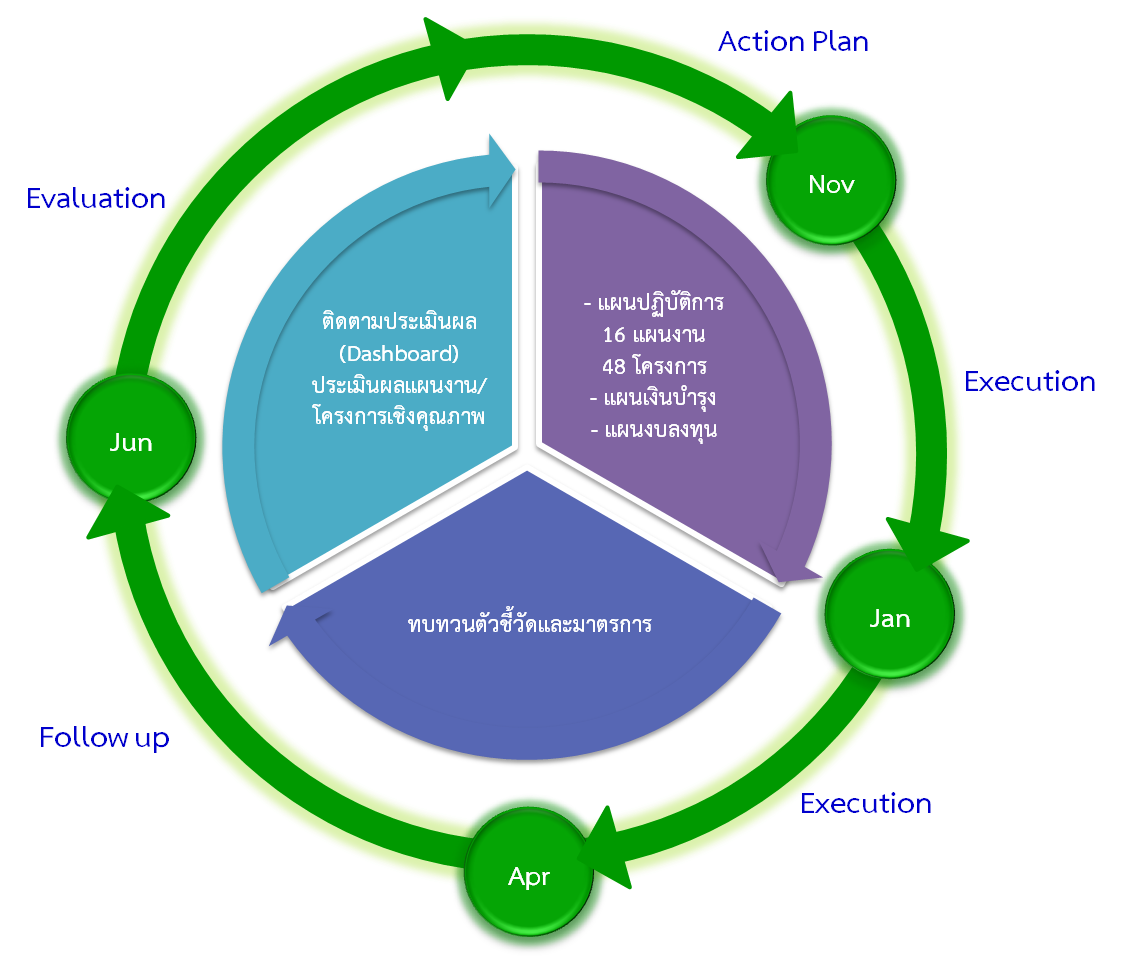 	ที่มา :สำนักนโยบายและยุทธศาสตร์ สำนักงานปลัดกระทรวงสาธารณสุขภาพที่ 19: บทบาทและภารกิจของหน่วยงานที่เกี่ยวข้องในการพัฒนา ไปสู่การปฏิบัติและติดตามประเมินผลแผนยุทธศาสตร์ชาติระยะ 20 ปี (ด้านสาธารณสุข) 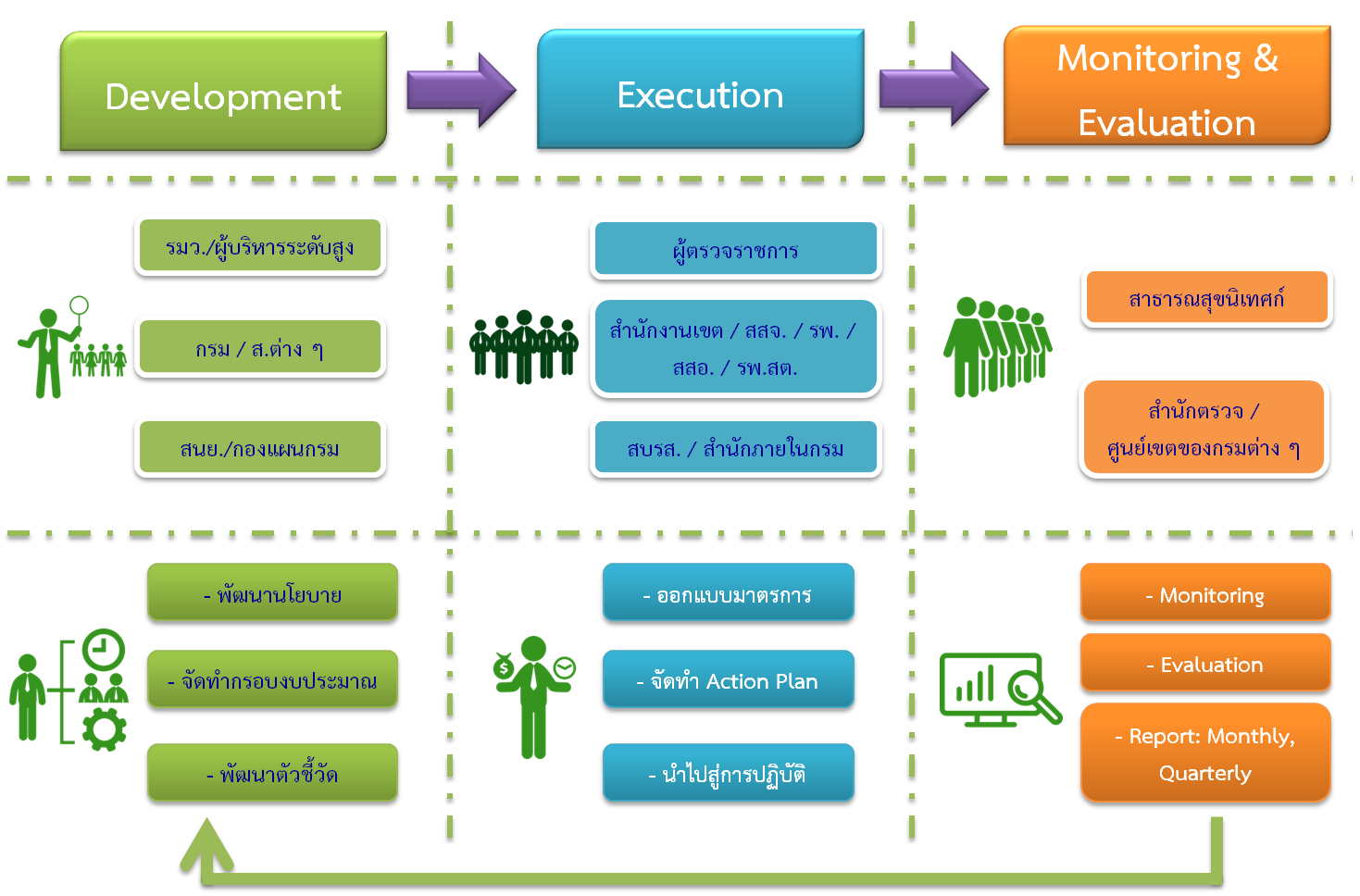 	ที่มา :สำนักนโยบายและยุทธศาสตร์ สำนักงานปลัดกระทรวงสาธารณสุขในส่วนของการติดตามประเมินผลนั้น กระทรวงสาธารณสุขได้ใช้เทคโนโลยีและนวัตกรรม เพื่อนำมาพัฒนาระบบการติดตามข้อมูลและการนำเสนอข้อมูลที่สำคัญด้านสุขภาพ (Dashboard) ในพื้นที่เขตสุขภาพ และจังหวัด ตามกรอบยุทธศาสตร์ 4 excellence ที่กล่าวไปในบทที่แล้วคณะกรรมการอำนวยการจัดทำแผนพัฒนาสุขภาพแห่งชาติ กระทรวงสาธารณสุข. (2555). แผนพัฒนา	สุขภาพแห่งชาติ ในช่วงแผนพัฒนาเศรษฐกิจและสังคมแห่งชาติ ฉบับที่ 11 (พ.ศ. 2555 –	2559). กรุงเทพฯ: โรงพิมพ์องค์การสงเคราะห์ทหารผ่านศึกในพระบรมราชูปถัมภ์.มูลนิธิสถาบันวิจัยและพัฒนาผู้สูงอายุไทย และสถาบันวิจัยประชากรและสังคม มหาวิทยาลัยมหิดล. (2558). 	สถานการณ์ผู้สูงอายุไทย พ.ศ. 2557. นครปฐม: บริษัท อัมรินทร์พริ้นติ้งแอนด์พับลิชชิ่ง จำกัด 	(มหาชน).สถาบันวิจัยประชากรและสังคม มหาวิทยาลัยมหิดล. (2559). สุขภาพคนไทย 2559. นครปฐม: อัมรินทร์	พริ้นติ้งแอนด์พับลิชชิ่ง จำกัด.สำนักงานคณะกรรมการพัฒนาเศรษฐกิจและสังคมแห่งชาติ. (2559). ร่าง แผนพัฒนาเศรษฐกิจและสังคม	แห่งชาติ ฉบับที่ 12 (พ.ศ. 2560 – 2564). กรุงเทพฯ.สำนักงานคณะกรรมการพัฒนาเศรษฐกิจและสังคมแห่งชาติ. (2559). ทิศทางแผนพัฒนาเศรษฐกิจและ	สังคมแห่งชาติ ฉบับที่ 12 (พ.ศ. 2560 – 2564). กรุงเทพฯ.สำนักงานพัฒนานโยบายสุขภาพระหว่างประเทศ กระทรวงสาธารณสุข. (2558). รายงานภาระโรคและการ	บาดเจ็บของประชากรไทย พ.ศ. 2556. นนทบุรี: บริษัท เดอะ กราฟิโก ซิสเต็มส์ จำกัด.สำนักงานพัฒนานโยบายสุขภาพระหว่างประเทศ กระทรวงสาธารณสุข. (2559). รายงานสถานการณ์โรค 	NCDs ฉบับที่ 2. นนทบุรี.สำนักนายกรัฐมนตรี. (2559). ร่างกรอบยุทธศาสตร์ชาติระยะ 20 ปี (พ.ศ. 2560 – 2579). กรุงเทพฯ.สำนักนโยบายและยุทธศาสตร์ สำนักงานปลัดกระทรวงสาธารณสุข. (2557). รายงานข้อมูลทรัพยากร	สาธารณสุข ประจำปี 2557. นนทบุรี.สำนักนโยบายและยุทธศาสตร์ สำนักงานปลัดกระทรวงสาธารณสุข. (2559). จุดยืน วิสัยทัศน์ พันธกิจ 	เป้าหมาย ค่านิยมและยุทธศาสตร์ของกระทรวงสาธารณสุข. นนทบุรี.สำนักโรคไม่ติดต่อ กรมควบคุมโรค กระทรวงสาธารณสุข. (2559). รายงานประจำปี 2558. นนทบุรี: 	สำนักงานกิจการโรงพิมพ์องค์การสงเคราะห์ทหารผ่านศึกในพระบรมราชูปถัมภ์.สำนักโรคติดต่ออุบัติใหม่ กรมควบคุมโรค กระทรวงสาธารณสุข. (2559). รายงานประจำปี 2558 สำนัก	โรคติดต่ออุบัติใหม่. นนทบุรี.สำนักเลขาธิการคณะรัฐมนตรี. (2557). คำแถลงนโยบายของคณะรัฐมนตรีพลเอกประยุทธ์ จันทร์โอชา 	นายกรัฐมนตรี. กรุงเทพฯ: สำนักพิมพ์คณะรัฐมนตรีและราชกิจจานุเบกษา.สุวิทย์ เมษิณทรีย์. “แนวคิดเกี่ยวกับประเทศไทย 4.0.”. [ออนไลน์]. เข้าถึงได้จาก:planning2.mju.ac.th	/wtms_documentDownload.aspx?id=MjY4MTE= 2559.ภาคผนวก 1ตัวชี้วัดและค่าเป้าหมายแผนยุทธศาสตร์ชาติระยะ 20 ปี (ด้านสาธารณสุข) ระยะที่ 1 ปฏิรูประบบ (พ.ศ. 2560 - 2564)ตัวชี้วัดและค่าเป้าหมายแผนยุทธศาสตร์ชาติระยะ 20 ปี (ด้านสาธารณสุข) ระยะที่ 1 ปฏิรูประบบ (พ.ศ. 2560 - 2564)ภาคผนวก 2คณะผู้จัดทำแผนยุทธศาสตร์ชาติระยะ 20 ปี (ด้านสาธารณสุข) คณะผู้จัดทำแผนยุทธศาสตร์ชาติระยะ 20 ปี (ด้านสาธารณสุข)คำนำกสารบัญบทสรุปผู้บริหารข1บทที่ 1  บทนำ2บทที่ 2  แนวโน้มสถานการณ์ด้านสุขภาพของคนไทย8บทที่ 3  กรอบแนวคิดการจัดทำแผนยุทธศาสตร์ระยะ 20 ปี (ด้านสาธารณสุข)
และกระบวนการดำเนินการ3.1 กรอบแนวคิดการจัดทำแผนยุทธศาสตร์ระยะ 20 ปี (ด้านสาธารณสุข)3.2 กระบวนการจัดทำแผนยุทธศาสตร์ชาติระยะ 20 ปี (ด้านสาธารณสุข)272930บทที่ 4  รายละเอียดแผนงานและโครงการภายใต้ยุทธศาสตร์ชาติ ระยะ 20 ปี 
(ด้านสาธารณสุข)35ยุทธศาสตร์ที่ 1 ส่งเสริมสุขภาพและป้องกันโรคเป็นเลิศ 
                                  (Prevention & PromotionExcellence)37ยุทธศาสตร์ที่ 2 บริการเป็นเลิศ (Service Excellence)89ยุทธศาสตร์ที่ 3 บุคลากรเป็นเลิศ (People Excellence)ยุทธศาสตร์ที่ 4 บริหารเป็นเลิศด้วยธรรมาภิบาล (Governance Excellence)163170บทที่ 5  การขับเคลื่อนและติดตามประเมินผลเอกสารอ้างอิง ภาคผนวก 1 ตัวชี้วัดและค่าเป้าหมายแผนยุทธศาสตร์ชาติระยะ20 ปี (ด้านสาธารณสุข
 ระยะที่ 1 ปฏิรูประบบ (พ.ศ. 2560 - 2564)ภาคผนวก 2 คณะผู้จัดทำแผนยุทธศาสตร์ชาติระยะ 20 ปี (ด้านสาธารณสุข) 197199ปัจจัยความไม่เสมอภาคข้อสรุปด้านระบบบริหารกองทุนกองทุนสุขภาพแต่ละกองทุนมีกฎหมาย มีกลุ่มเป้าหมาย รวมถึงมีวิธีการ โครงสร้างองค์กร การออกแบบและการจ่ายเงินแก่สถานพยาบาลที่แตกต่างกัน ทำให้เกิดปัญหาความไม่เป็นธรรมตามมาอย่างหลีกเลี่ยงไม่ได้  และเพิ่มช่องว่างความไม่เสมอภาคมากขึ้น ทั้งที่ประชาชนไทยต้องหมุนเวียนเข้าออกระหว่าง 3 กองทุนด้านระบบบริการสุขภาพความไม่เสมอภาคในการกระจายตัวของผู้ให้บริการ ทั้งสถานพยาบาลบุคลากรด้านสุขภาพ รวมทั้งประสิทธิภาพของการส่งต่อวิธีการจ่ายเงินสถานพยาบาล (Provider payment method)มีรูปแบบและอัตราการจ่ายบริการสุขภาพจากองทุนต่างๆ มีความแตกต่างกัน ทำให้สถานพยาบาลให้บริการที่อาจแตกต่างกัน ส่งผลให้ผู้ป่วยรู้สึกถูกเลือกปฏิบัติลำดับกิจกรรมระยะเวลา1ทุกหน่วยงานร่วมกำหนดเป้าหมายหลัก ตัวชี้วัดหลักระดับองค์การ (Corporate KPI) ตัวชี้วัดหลักระดับภารกิจ (Functional KPI) โดยมีเป้าหมายหลักของกระทรวงสาธารณสุข ในระยะ 20 ปี คือ “ประชาชนสุขภาพดี เจ้าหน้าที่มีความสุข ระบบสุขภาพยั่งยืน”4 พ.ค. - 15 มิ.ย. 25592กำหนดกรอบแผนปฏิบัติการแผนงานและโครงการรองรับจัดทำข้อมูล/ข้อเท็จจริง ของสถานการณ์ปัจจุบัน แนวโน้ม และการเติบโต (ปัญหา ส่วนขาด และศักยภาพการเทียบเคียง (Benchmark)กับต่างประเทศ) กำหนดกรอบแผนปฏิบัติการ แผนงานและโครงการรองรับ  16 – 22 มิ.ย. 25593ประชุมพิจารณาหาข้อสรุปภาพรวมร่วมทุกหน่วยงาน23 – 30 มิ.ย. 25594การจัดทำชุดแสดงประสิทธิภาพผลงานตามยุทธศาสตร์ระดับองค์การ (Corporate Dashboard Setting) ระดับภารกิจ/หน่วยงาน (Functional Dashboard Setting) และการพัฒนาข้อมูลและสารสนเทศสนับสนุนการติดตามประเมินผลตามยุทธศาสตร์ (Data & Information Supporting)ก.ค. - ส.ค. 25595รายงานผลการดำเนินงานต่อผู้บริหาร : Wednesday meeting, การประชุมกระทรวงสาธารณสุข, การประชุมประจำปีกระทรวงสาธารณสุขก.ค. – ก.ย. 25596นำเสนอแผนแผนยุทธศาสตร์ชาติ ระยะ 20 ปี พ.ศ. 2560-2579 (ด้านสาธารณสุข) ต่อสำนักงานเลขาธิการนายกรัฐมนตรีเพื่อนำเสนอคณะรัฐมนตรีพ.ย. 2559แผนงาน/โครงการตัวชี้วัดตามยุทธศาสตร์ (Functional KPIs)แผนงานที่ 1 : การพัฒนาคุณภาพชีวิตคนไทยทุกกลุ่มวัย (ด้านสุขภาพ) (4 โครงการ 13 ตัวชี้วัดตามยุทธศาสตร์)แผนงานที่ 1 : การพัฒนาคุณภาพชีวิตคนไทยทุกกลุ่มวัย (ด้านสุขภาพ) (4 โครงการ 13 ตัวชี้วัดตามยุทธศาสตร์)1. โครงการพัฒนาและสร้างเสริมศักยภาพคนไทยกลุ่มสตรีและเด็กปฐมวัย1) ร้อยละสถานบริการสุขภาพที่มีการคลอดมาตรฐาน2) อัตราส่วนการตายมารดาไทยไม่เกิน 15 ต่อการเกิดมีชีพแสนคน3) ร้อยละของเด็กอายุ 0-5 ปี มีพัฒนาการสมวัย4) ร้อยละของเด็กอายุ 0-5 ปี สูงดีสมส่วน และส่วนสูงเฉลี่ยที่อายุ 5 ปี2. โครงการพัฒนาและสร้างเสริมศักยภาพคนไทยกลุ่มวัยเรียนและวัยรุ่น1) เด็กไทยมีระดับสติปัญญาเฉลี่ยไม่ต่ำกว่า 100
2) ร้อยละของเด็กวัยเรียน สูงดีสมส่วน   3) ร้อยละของเด็กไทยมีความฉลาดทางอารมณ์ (EQ) อยู่ในเกณฑ์ปกติขึ้นไป4) ร้อยละของเด็กกลุ่มอายุ 0-12 ปีฟันดีไม่มีผุ (cavity free)5) อัตราการคลอดมีชีพในหญิงอายุ 15-19 ปี3. โครงการพัฒนาและสร้างเสริมศักยภาพคนไทยกลุ่มวัยทำงาน1) ร้อยละของประชาชนวัยทำงาน มีค่าดัชนีมวลกายปกติ2) ประชากรไทยอายุตั้งแต่ 15 ปี ขึ้นไป มีกิจกรรมทางกายเพียงพอต่อสุขภาพ4. โครงการพัฒนาและสร้างเสริมศักยภาพคนไทยกลุ่มวัยผู้สูงอายุ1) ร้อยละของตำบลที่มีระบบการส่งเสริมสุขภาพดูแลผู้สูงอายุระยะยาว (Long Term Care) ในชุมชน ผ่านเกณฑ์2) ร้อยละของ Healthy Agingแผนงานที่ 2 : การป้องกันควบคุมโรคและภัยสุขภาพ (3 โครงการ 7 ตัวชี้วัดตามยุทธศาสตร์)แผนงานที่ 2 : การป้องกันควบคุมโรคและภัยสุขภาพ (3 โครงการ 7 ตัวชี้วัดตามยุทธศาสตร์)1. โครงการพัฒนาระบบการตอบโต้ภาวะฉุกเฉินและภัยสุขภาพ1) ร้อยละของจังหวัดมีศูนย์ปฏิบัติการภาวะฉุกเฉิน (EOC) และทีมตระหนักรู้สถานการณ์ (SAT) ที่สามารถปฏิบัติงานได้จริง2. โครงการควบคุมโรคติดต่อ1) อัตราความสำเร็จการรักษาผู้ป่วยวัณโรครายใหม่และกลับเป็นซ้ำ2) ร้อยละของกลุ่มประชากรหลักที่เข้าถึงบริการป้องกันโรคเอดส์และโรคติดต่อทางเพศสัมพันธ์เชิงรุก3) ร้อยละของตำบลในการคัดกรองโรคพยาธิใบไม้ตับ (โครงการพระราชดำริ)3. โครงการควบคุมโรคไม่ติดต่อและภัยสุขภาพ1) อัตราการเสียชีวิตจากการจมน้ำของเด็กอายุน้อยกว่า 15 ปี2) อัตราการเสียชีวิตจากการบาดเจ็บทางถนน3) อัตราผู้ป่วยความดันโลหิตสูงและ/หรือเบาหวานรายใหม่แผนงานที่ 3 : การลดปัจจัยเสี่ยงด้านสุขภาพ (3 โครงการ 7 ตัวชี้วัดตามยุทธศาสตร์)แผนงานที่ 3 : การลดปัจจัยเสี่ยงด้านสุขภาพ (3 โครงการ 7 ตัวชี้วัดตามยุทธศาสตร์)1. โครงการส่งเสริมและพัฒนาความปลอดภัยด้านอาหาร1) ร้อยละของผลิตภัณฑ์อาหารสดและอาหารแปรรูปมีความปลอดภัย2) ร้อยละของประชาชนที่มีพฤติกรรมการบริโภคผลิตภัณฑ์สุขภาพที่ถูกต้อง2. โครงการลดปัจจัยเสี่ยงด้านสุขภาพ1) ความชุกของผู้สูบบุหรี่ของประชากรไทย อายุ 15 ปีขึ้นไป2) ปริมาณการบริโภคแอลกอฮอล์ต่อประชากรอายุ 15 ปี ขึ้นไป (ลิตรของแอลกอฮอล์บริสุทธิ์ต่อคนต่อปี)3) ร้อยละของผู้ป่วยยาเสพติดที่หยุดเสพต่อเนื่อง 3 เดือน หลังจำหน่ายจากการบำบัดรักษาตามเกณฑ์กำหนด3. โครงการคุ้มครองผู้บริโภคด้านผลิตภัณฑ์สุขภาพและบริการสุขภาพ1) ร้อยละของผลิตภัณฑ์สุขภาพที่ได้รับการตรวจสอบได้มาตรฐานตามเกณฑ์กำหนด2) ร้อยละของสถานพยาบาลและสถานประกอบการเพื่อสุขภาพได้รับการตรวจสอบมาตรฐานตามเกณฑ์ที่กำหนดแผนงานที่ 4 : การบริหารจัดการสิ่งแวดล้อม (2 โครงการ 2 ตัวชี้วัดตามยุทธศาสตร์)แผนงานที่ 4 : การบริหารจัดการสิ่งแวดล้อม (2 โครงการ 2 ตัวชี้วัดตามยุทธศาสตร์)1.โครงการบริหารจัดการขยะและสิ่งแวดล้อม1) ร้อยละของโรงพยาบาลที่พัฒนาอนามัยสิ่งแวดล้อมได้ตามเกณฑ์ GREEN&CLEAN Hospital2.โครงการคุ้มครองสุขภาพประชาชน จากมลพิษสิ่งแวดล้อมในพื้นที่เสี่ยง (Hot Zone)1) จำนวนจังหวัดที่มีระบบจัดการปัจจัยเสี่ยงจากสิ่งแวดล้อมเพื่อสุขภาพอย่างบูรณาการมีประสิทธิภาพและยั่งยืนโครงการระยะดำเนินการปี 2560ปี 2561ปี 2562ปี 2563ปี 25641. โครงการพัฒนาคุณภาพและสร้างเสริมศักยภาพคนไทยกลุ่มสตรีและเด็กปฐมวัยเป้าหมาย (4H)ลูกเกิดรอด แม่ปลอดภัยเด็กมีพัฒนาการสมวัย ใฝ่เรียนรู้ มีทักษะชีวิต คู่คุณธรรม นำสู่สุขภาพดีเด็กมีพัฒนาการสมวัย ใฝ่เรียนรู้ มีทักษะชีวิต คู่คุณธรรม นำสู่สุขภาพดีเด็กมีพัฒนาการสมวัย ใฝ่เรียนรู้ มีทักษะชีวิต คู่คุณธรรม นำสู่สุขภาพดีเด็กมีพัฒนาการสมวัย ใฝ่เรียนรู้ มีทักษะชีวิต คู่คุณธรรม นำสู่สุขภาพดีเด็กมีพัฒนาการสมวัย ใฝ่เรียนรู้ มีทักษะชีวิต คู่คุณธรรม นำสู่สุขภาพดี1. โครงการพัฒนาคุณภาพและสร้างเสริมศักยภาพคนไทยกลุ่มสตรีและเด็กปฐมวัยเป้าหมาย (4H)เป้าหมายระยะ 5 ปี :ตั้งครรภ์คุณภาพ ลูกเกิดรอด แม่ปลอดภัย เด็กมีพัฒนาการสมวัย สูงดีสมส่วนเป้าหมายระยะ 5 ปี :ตั้งครรภ์คุณภาพ ลูกเกิดรอด แม่ปลอดภัย เด็กมีพัฒนาการสมวัย สูงดีสมส่วนเป้าหมายระยะ 5 ปี :ตั้งครรภ์คุณภาพ ลูกเกิดรอด แม่ปลอดภัย เด็กมีพัฒนาการสมวัย สูงดีสมส่วนเป้าหมายระยะ 5 ปี :ตั้งครรภ์คุณภาพ ลูกเกิดรอด แม่ปลอดภัย เด็กมีพัฒนาการสมวัย สูงดีสมส่วนเป้าหมายระยะ 5 ปี :ตั้งครรภ์คุณภาพ ลูกเกิดรอด แม่ปลอดภัย เด็กมีพัฒนาการสมวัย สูงดีสมส่วน1. โครงการพัฒนาคุณภาพและสร้างเสริมศักยภาพคนไทยกลุ่มสตรีและเด็กปฐมวัยมาตรการ(PIRAB)P: Partnershipกระทรวงการพัฒนาสังคมและความมั่นคงของมนุษย์/ กระทรวงแรงงาน/ กระทรวงศึกษาธิการ/ กระทรวงมหาดไทย/ องค์การปกครองส่วนท้องถิ่น และ สำนักงานกองทุนสนับสนุนการสร้างเสริมสุขภาพกระทรวงการพัฒนาสังคมและความมั่นคงของมนุษย์/ กระทรวงแรงงาน/ กระทรวงศึกษาธิการ/ กระทรวงมหาดไทย/ องค์การปกครองส่วนท้องถิ่น และ สำนักงานกองทุนสนับสนุนการสร้างเสริมสุขภาพกระทรวงการพัฒนาสังคมและความมั่นคงของมนุษย์/ กระทรวงแรงงาน/ กระทรวงศึกษาธิการ/ กระทรวงมหาดไทย/ องค์การปกครองส่วนท้องถิ่น และ สำนักงานกองทุนสนับสนุนการสร้างเสริมสุขภาพกระทรวงการพัฒนาสังคมและความมั่นคงของมนุษย์/ กระทรวงแรงงาน/ กระทรวงศึกษาธิการ/ กระทรวงมหาดไทย/ องค์การปกครองส่วนท้องถิ่น และ สำนักงานกองทุนสนับสนุนการสร้างเสริมสุขภาพกระทรวงการพัฒนาสังคมและความมั่นคงของมนุษย์/ กระทรวงแรงงาน/ กระทรวงศึกษาธิการ/ กระทรวงมหาดไทย/ องค์การปกครองส่วนท้องถิ่น และ สำนักงานกองทุนสนับสนุนการสร้างเสริมสุขภาพ1. โครงการพัฒนาคุณภาพและสร้างเสริมศักยภาพคนไทยกลุ่มสตรีและเด็กปฐมวัยI: Investment1.ลูกเกิดรอด แม่ปลอดภัย1.1.บริการฝากครรภ์คุณภาพ1.2 พัฒนาห้องคลอดคุณภาพ ไร้รอยต่อ และบริการทารกแรกเกิดในห้องคลอดอย่างถูกต้องตามมาตรฐาน 2.เด็กมีพัฒนาการสมวัย 2.1 ส่งเสริมภาวะโภชนาการเด็ก 2.2 ส่งเสริมการกินนมแม่อย่างน้อย 6 เดือน 2.3 คลินิกเด็กดีคุณภาพ มี Brain Based Learningเช่นการเล่น สังคม เล่านิทาน ส่งเสริมทักษะชีวิต ทักษะทางภาษา มีการส่งเสริมสุขภาพช่องปากในเด็ก 2.4 ศูนย์เด็กเล็กคุณภาพ 1.ลูกเกิดรอด แม่ปลอดภัย1.1.บริการฝากครรภ์คุณภาพ1.2 พัฒนาห้องคลอดคุณภาพ ไร้รอยต่อ และบริการทารกแรกเกิดในห้องคลอดอย่างถูกต้องตามมาตรฐาน 2.เด็กมีพัฒนาการสมวัย 2.1 ส่งเสริมภาวะโภชนาการเด็ก 2.2 ส่งเสริมการกินนมแม่อย่างน้อย 6 เดือน 2.3 คลินิกเด็กดีคุณภาพ มี Brain Based Learningเช่นการเล่น สังคม เล่านิทาน ส่งเสริมทักษะชีวิต ทักษะทางภาษา มีการส่งเสริมสุขภาพช่องปากในเด็ก 2.4ศูนย์เด็กเล็กคุณภาพ1.เด็กมีพัฒนาการสมวัย 1.1ส่งเสริมภาวะโภชนาการเด็ก 1.2คลินิกเด็กดีคุณภาพ มี Brain Based Learningเช่นการเล่น สังคม เล่านิทาน ส่งเสริมทักษะชีวิต ทักษะทางภาษา มีการส่งเสริมสุขภาพช่องปากในเด็ก 1.3 ศูนย์เด็กเล็กคุณภาพ1.เด็กมีพัฒนาการสมวัย 1.1ส่งเสริมภาวะโภชนาการเด็ก 1.2 ศูนย์เด็กเล็กคุณภาพ1.เด็กมีพัฒนาการสมวัย 1.1ส่งเสริมภาวะโภชนาการเด็ก 1.2ศูนย์เด็กเล็กคุณภาพ1. โครงการพัฒนาคุณภาพและสร้างเสริมศักยภาพคนไทยกลุ่มสตรีและเด็กปฐมวัยR: Regulation & Law1. พรบ. การป้องกันและแก้ไขปัญหาการตั้งครรภ์ในวัยรุ่น พ.ศ. 2559 2. ผลักดัน พรบ. ควบคุมการส่งเสริมการตลาดอาหารสำหรับทารกและเด็กเล็กและผลิตภัณฑ์ที่เกี่ยวข้อง พ.ศ…3. พัฒนามาตรฐานโรงพยาบาลบริการอนามัยแม่และเด็กคุณภาพ(MCH)4. ผลักดันให้มีกฎหมายในการควบคุมและรับรองมาตรฐานศูนย์เด็กเล็กคุณภาพ2. ผลักดัน พรบ. ควบคุมการส่งเสริมการตลาดอาหารสำหรับทารกและเด็กเล็กและผลิตภัณฑ์ที่เกี่ยวข้อง พ.ศ…3. ผลักดันให้มีกฎหมายในการควบคุมและรับรองมาตรฐานศูนย์เด็กเล็กคุณภาพ1. ผลักดัน พรบ. ควบคุมการส่งเสริมการตลาดอาหารสำหรับทารกและเด็กเล็กและผลิตภัณฑ์ที่เกี่ยวข้อง พ.ศ…2. ผลักดันให้มีกฎหมายในการควบคุมและรับรองมาตรฐานศูนย์เด็กเล็กคุณภาพ1. ผลักดัน พรบ. ควบคุมการส่งเสริมการตลาดอาหารสำหรับทารกและเด็กเล็กและผลิตภัณฑ์ที่เกี่ยวข้อง พ.ศ…2. ผลักดันให้มีกฎหมายในการควบคุมและรับรองมาตรฐานศูนย์เด็กเล็กคุณภาพ1. มี พรบ. ควบคุมการส่งเสริมการตลาดอาหารสำหรับทารกและเด็กเล็กและผลิตภัณฑ์ที่เกี่ยวข้อง พ.ศ…1. โครงการพัฒนาคุณภาพและสร้างเสริมศักยภาพคนไทยกลุ่มสตรีและเด็กปฐมวัยA: Advocate1. สร้างความรู้ ความตระหนักและปรับ พฤติกรรมสุขภาพให้เหมาะสมตามหลักอนามัยการเจริญพันธุ์และการวางแผนครอบครัว2. ส่งเสริมสถานประกอบการทั้งภาครัฐและเอกชนให้มารดาสามารถให้นมบุตรได้โดยสะดวก เช่นมีมุมให้นมบุตร1. สร้างความรู้ ความตระหนักและปรับ พฤติกรรมสุขภาพให้เหมาะสมตามหลักอนามัยการเจริญพันธุ์และการวางแผนครอบครัว2. ส่งเสริมสถานประกอบการทั้งภาครัฐและเอกชนให้มารดาสามารถให้นมบุตรได้โดยสะดวก เช่นมีมุมให้นมบุตร3. ส่งเสริมและสนับสนุนความเข้มแข็งของสถาบันครอบครัว ชุมชน ผู้สูงอายุ inter-generationและภาคีเครือข่ายให้สามารถตรวจจับการตั้งครรภ์ในระยะตั้งต้นและส่งเข้าถึงระบบบริการคุณภาพ พัฒนาทักษะผู้ปกครอง การดูแลสุขภาพมารดาและพัฒนาการเด็ก 4. ส่งเสริมการบูรณาการและมีส่วนร่วมในทุกภาคส่วนในสังคมที่มีผลต่อสุขภาพ (Social Determinant of Health) เช่นโรงเรียน องค์การปกครองส่วนท้องถิ่น1. สร้างความรู้ ความตระหนักและปรับ พฤติกรรมสุขภาพให้เหมาะสมตามหลักอนามัยการเจริญพันธุ์และการวางแผนครอบครัว2. ส่งเสริมสถานประกอบการทั้งภาครัฐและเอกชนให้มารดาสามารถให้นมบุตรได้โดยสะดวก เช่นมีมุมให้นมบุตร3. ส่งเสริมและสนับสนุนความเข้มแข็งของสถาบันครอบครัว ชุมชน ผู้สูงอายุ inter-generationและภาคีเครือข่ายให้สามารถตรวจจับการตั้งครรภ์ในระยะตั้งต้นและส่งเข้าถึงระบบบริการคุณภาพ พัฒนาทักษะผู้ปกครอง การดูแลสุขภาพมารดาและพัฒนาการเด็ก 4. ส่งเสริมการบูรณาการและมีส่วนร่วมในทุกภาคส่วนในสังคมที่มีผลต่อสุขภาพ (Social Determinant of Health) เช่นโรงเรียน องค์การปกครองส่วนท้องถิ่น1. สร้างความรู้ ความตระหนักและปรับ พฤติกรรมสุขภาพให้เหมาะสมตามหลักอนามัยการเจริญพันธุ์และการวางแผนครอบครัว2. ส่งเสริมการบูรณาการและมีส่วนร่วมในทุกภาคส่วนในสังคมที่มีผลต่อสุขภาพ (Social Determinant of Health) เช่นโรงเรียน องค์การปกครองส่วนท้องถิ่น1. สร้างความรู้ ความตระหนักและปรับ พฤติกรรมสุขภาพให้เหมาะสมตามหลักอนามัยการเจริญพันธุ์และการวางแผนครอบครัว2.ส่งเสริมการบูรณาการและมีส่วนร่วมในทุกภาคส่วนในสังคมที่มีผลต่อสุขภาพ (Social Determinant of Health) เช่นโรงเรียน องค์การปกครองส่วนท้องถิ่น1. โครงการพัฒนาคุณภาพและสร้างเสริมศักยภาพคนไทยกลุ่มสตรีและเด็กปฐมวัยB: Building Capacity1. พัฒนาบุคลากร สนับสนุนอัตรากำลัง ค่าตอบแทน2. สนับสนุนเครื่องมือ เวชภัณฑ์ ยาและการฝึกอบรม3. พัฒนาระบบส่งต่อ1. พัฒนาบุคลากร สนับสนุนอัตรากำลัง ค่าตอบแทน2. สนับสนุนเครื่องมือ เวชภัณฑ์ ยาและการฝึกอบรม 3. พัฒนาระบบส่งต่อ4. สร้างความเข้มแข็งระบบข้อมูลและ surveillance system 5.พัฒนาศักยภาพภาคีเครือข่ายให้สามารถค้นหาการตั้งครรภ์ในระยะต้นและส่งเข้าถึงระบบบริการคุณภาพ1. พัฒนาบุคลากร สนับสนุนอัตรากำลัง ค่าตอบแทน2. สนับสนุนเครื่องมือ เวชภัณฑ์ ยาและการฝึกอบรม3. พัฒนาระบบส่งต่อ4. สร้างความเข้มแข็งระบบข้อมูลและ surveillance system 5.พัฒนาศักยภาพภาคีเครือข่ายให้สามารถค้นหาการตั้งครรภ์ในระยะต้นและส่งเข้าถึงระบบบริการคุณภาพ3. 1. พัฒนาระบบส่งต่อ4. 2. สร้างความเข้มแข็งระบบข้อมูลและ surveillance system 3.  1. พัฒนาระบบส่งต่อ2. สร้างความเข้มแข็งระบบข้อมูลและ surveillance system 1. โครงการพัฒนาคุณภาพและสร้างเสริมศักยภาพคนไทยกลุ่มสตรีและเด็กปฐมวัยตัวชี้วัด1. ร้อยละสถานบริการสุขภาพที่มีการคลอดมาตรฐานร้อยละ 602. อัตราส่วนการตายมารดาไทยไม่เกิน 20 ต่อการเกิดมีชีพแสนคน3.ร้อยละของเด็กอายุ 0-5 ปี มีพัฒนาการสมวัย 801. ร้อยละสถานบริการสุขภาพที่มีการคลอดมาตรฐานร้อยละ 702. อัตราส่วนการตายมารดาไทยไม่เกิน 20 ต่อการเกิดมีชีพแสนคน3.ร้อยละของเด็กอายุ 0-5 ปี มีพัฒนาการสมวัย 801. ร้อยละสถานบริการสุขภาพที่มีการคลอดมาตรฐานร้อยละ 802. อัตราส่วนการตายมารดาไทยไม่เกิน 17 ต่อการเกิดมีชีพแสนคน3.ร้อยละของเด็กอายุ 0-5 ปี มีพัฒนาการสมวัย 801. ร้อยละสถานบริการสุขภาพที่มีการคลอดมาตรฐานร้อยละ 902. อัตราส่วนการตายมารดาไทยไม่เกิน 17 ต่อการเกิดมีชีพแสนคน3.ร้อยละของเด็กอายุ 0-5 ปี มีพัฒนาการสมวัย 801. ร้อยละสถานบริการสุขภาพที่มีการคลอดมาตรฐานร้อยละ 1002. อัตราส่วนการตายมารดาไทยไม่เกิน 15 ต่อการเกิดมีชีพแสนคน3.ร้อยละของเด็กอายุ 0-5 ปี มีพัฒนาการสมวัย 801. โครงการพัฒนาคุณภาพและสร้างเสริมศักยภาพคนไทยกลุ่มสตรีและเด็กปฐมวัยหน่วยงานหลักกรมอนามัย กรมการแพทย์กรมอนามัย กรมการแพทย์กรมอนามัย กรมการแพทย์กรมอนามัย กรมการแพทย์กรมอนามัย กรมการแพทย์1. โครงการพัฒนาคุณภาพและสร้างเสริมศักยภาพคนไทยกลุ่มสตรีและเด็กปฐมวัยหน่วยงานที่เกี่ยวข้องสป. /กรมสุขภาพจิต/กรมวิทยาศาสตร์การแพทย์/ กรมควบคุมโรคสป. /กรมสุขภาพจิต/กรมวิทยาศาสตร์การแพทย์/ กรมควบคุมโรคสป. /กรมสุขภาพจิต/กรมวิทยาศาสตร์การแพทย์/ กรมควบคุมโรคสป. /กรมสุขภาพจิต/กรมวิทยาศาสตร์การแพทย์/ กรมควบคุมโรคสป. /กรมสุขภาพจิต/กรมวิทยาศาสตร์การแพทย์/ กรมควบคุมโรค2. โครงการพัฒนาคุณภาพและสร้างเสริมศักยภาพคนไทยกลุ่มวัยเรียนและวัยรุ่นเป้าหมาย1. เด็กวัยเรียน IQ/EQ ดี สุขภาพแข็งแรง สูงดีสมส่วน2. อัตราการคลอดมีชีพในหญิงอายุ 15-19 ปีลดลง1. เด็กวัยเรียน IQ/EQ ดี สุขภาพแข็งแรง สูงดีสมส่วน2. อัตราการคลอดมีชีพในหญิงอายุ 15-19 ปีลดลง1. เด็กวัยเรียน IQ/EQ ดี สุขภาพแข็งแรง สูงดีสมส่วน2. อัตราการคลอดมีชีพในหญิงอายุ 15-19 ปีลดลง1. เด็กวัยเรียน IQ/EQ ดี สุขภาพแข็งแรง สูงดีสมส่วน2. อัตราการคลอดมีชีพในหญิงอายุ 15-19 ปีลดลง1. เด็กวัยเรียน IQ/EQ ดี สุขภาพแข็งแรง สูงดีสมส่วน2. อัตราการคลอดมีชีพในหญิงอายุ 15-19 ปีลดลง2. โครงการพัฒนาคุณภาพและสร้างเสริมศักยภาพคนไทยกลุ่มวัยเรียนและวัยรุ่นเป้าหมายระยะ 5 ปี : เด็กวัยเรียน ฉลาด แข็งแรง สูงดีสมส่วนเพิ่มขึ้น และมีการตั้งครรภ์ไม่พร้อมลดลงเป้าหมายระยะ 5 ปี : เด็กวัยเรียน ฉลาด แข็งแรง สูงดีสมส่วนเพิ่มขึ้น และมีการตั้งครรภ์ไม่พร้อมลดลงเป้าหมายระยะ 5 ปี : เด็กวัยเรียน ฉลาด แข็งแรง สูงดีสมส่วนเพิ่มขึ้น และมีการตั้งครรภ์ไม่พร้อมลดลงเป้าหมายระยะ 5 ปี : เด็กวัยเรียน ฉลาด แข็งแรง สูงดีสมส่วนเพิ่มขึ้น และมีการตั้งครรภ์ไม่พร้อมลดลงเป้าหมายระยะ 5 ปี : เด็กวัยเรียน ฉลาด แข็งแรง สูงดีสมส่วนเพิ่มขึ้น และมีการตั้งครรภ์ไม่พร้อมลดลง2. โครงการพัฒนาคุณภาพและสร้างเสริมศักยภาพคนไทยกลุ่มวัยเรียนและวัยรุ่นมาตรการ(PIRAB)P: Partnershipศธ. พม. มท. สสส. UNICEF ภาคีเครือข่ายภาคประชาชนศธ. พม. มท. สสส. UNICEF ภาคีเครือข่ายภาคประชาชนศธ. พม. มท. สสส. UNICEF ภาคีเครือข่ายภาคประชาชนศธ. พม. มท. สสส. UNICEFภาคีเครือข่ายภาคประชาชนศธ. พม. มท. UNICEFภาคีเครือข่ายภาคประชาชน2. โครงการพัฒนาคุณภาพและสร้างเสริมศักยภาพคนไทยกลุ่มวัยเรียนและวัยรุ่นI: Investment1.พัฒนาระบบบริการสุขภาพที่แบบเป็นมิตรสำหรับเด็ก วัยรุ่น เยาวชนและครอบครัว2.พัฒนาผู้เชี่ยวชาญด้านการพัฒนาสุขภาพกาย จิต ของวัยรุ่น3. พัฒนาชุดความรู้ NuPETHS (โภชนาการ กิจกรรมทางกาย  สิ่งแวดล้อม สุขภาพชองปาก และการนอน) พัฒนาชุดสิทธิประโยชน์4.พัฒนาระบบบริการสุขภาพทางเพศและอนามัยการเจริญพันธุ์ และส่งเสริมการเข้าถึงบริการที่หลากหลายครอบคลุมความต้องการวัยรุ่น1.พัฒนาระบบบริการสุขภาพที่แบบเป็นมิตรสำหรับเด็ก วัยรุ่น เยาวชนและครอบครัว2. โรงเรียนส่งเสริมสุขภาพเครือข่ายโรงเรียนเด็กไทยเด็กดี3. สร้างแนวร่วมทุกภาคีเครือข่ายเพื่อผลักดันให้กระทรวงศึกษามีนักจิตวิทยา หรือ พยาบาล หรือนักจัดการสุขภาพ เด็กและวัยรุ่นประจำโรงเรียน หรือสถาบันการศึกษาที่มีเด็กมากกว่า 200 คนขึ้นไป4. เพิ่มช่องทางการสื่อสาร/ให้คำปรึกษาโดยระบบเทคโนโลยีสารสนเทศที่น่าสนใจผ่าน social media ที่ตรงความต้องการของวัยเรียนและวัยรุ่นให้มีทักษะทางชีวิตและพัฒนาความฉลาดทางอารมณ์5. ขับเคลื่อนมาตรการ NuPETHS ในมาตรฐานโรงเรียนทุกสังกัด1.พัฒนาระบบบริการสุขภาพที่แบบเป็นมิตรสำหรับเด็ก วัยรุ่น เยาวชนและครอบครัว2. โรงเรียนส่งเสริมสุขภาพเครือข่ายโรงเรียนเด็กไทยเด็กดี3. สร้างแนวร่วมทุกภาคีเครือข่ายเพื่อผลักดันให้กระทรวงศึกษามีนักจิตวิทยา หรือ พยาบาล หรือนักจัดการสุขภาพ เด็กและวัยรุ่นประจำโรงเรียน หรือสถาบันการศึกษาที่มีเด็กมากกว่า 200 คนขึ้นไป4. เพิ่มช่องทางการสื่อสาร/ให้คำปรึกษาโดยระบบเทคโนโลยีสารสนเทศที่น่าสนใจผ่าน social media ที่ตรงความต้องการของวัยเรียนและวัยรุ่นให้มีทักษะทางชีวิตและพัฒนา5.พัฒนาระบบบริการสุขภาพทางเพศและอนามัยการเจริญพันธุ์ และส่งเสริมการเข้าถึงบริการที่หลากหลายครอบคลุมความต้องการวัยรุ่น1. โรงเรียนส่งเสริมสุขภาพเครือข่ายโรงเรียนเด็กไทยเด็กดี2.พัฒนาระบบบริการสุขภาพทางเพศและอนามัยการเจริญพันธุ์ และส่งเสริมการเข้าถึงบริการที่หลากหลายครอบคลุมความต้องการวัยรุ่น1.พัฒนาระบบบริการสุขภาพทางเพศและอนามัยการเจริญพันธุ์ และส่งเสริมการเข้าถึงบริการที่หลากหลายครอบคลุมความต้องการวัยรุ่น2. โครงการพัฒนาคุณภาพและสร้างเสริมศักยภาพคนไทยกลุ่มวัยเรียนและวัยรุ่นR: Regulation & Lawเร่งรัดการออกกฎกระทรวงหรืออนุบัญญัติอื่นๆ และขับเคลื่อนการดำเนินงานตามภายใต้ พรบ. การป้องกันและแก้ไขปัญหาการตั้งครรภ์ในวัยรุ่น พ.ศ. 25591.เร่งรัดให้กระทรวงหลักออกกฎกระทรวงหรืออนุบัญญัติอื่นๆ ภายใต้ พรบ. การป้องกันและแก้ไขปัญหาการตั้งครรภ์ในวัยรุ่น พ.ศ. 25594.สิ่งแวดล้อมปลอดภัยสำหรับเด็กและวัยรุ่น1.เร่งรัดให้กระทรวงหลักออกกฎกระทรวงหรืออนุบัญญัติอื่นๆ ภายใต้ พรบ. การป้องกันและแก้ไขปัญหาการตั้งครรภ์ในวัยรุ่น พ.ศ. 25592.ผลักดันมาตรการควบคุมโภชนาการที่ไม่เหมาะสม3. ป้องกันและจัดการปัญหาความรุนแรง (violence)และยาเสพติด4.สิ่งแวดล้อมปลอดภัยสำหรับเด็กและวัยรุ่น1.ผลักดันมาตรการควบคุมโภชนาการที่ไม่เหมาะสม2. ป้องกันและจัดการปัญหาความรุนแรง (violence)และยาเสพติด3.สิ่งแวดล้อมปลอดภัยสำหรับเด็กและวัยรุ่น1.ผลักดันมาตรการควบคุมโภชนาการที่ไม่เหมาะสม2. ป้องกันและจัดการปัญหาความรุนแรง (violence)และยาเสพติด2. โครงการพัฒนาคุณภาพและสร้างเสริมศักยภาพคนไทยกลุ่มวัยเรียนและวัยรุ่นA: Advocate1.สร้างการสื่อสารสาธารณะเพื่อให้วัยรุ่นเข้าถึงบริการสุขภาพทางเพศและอนามัยเจริญพันธุ์ในรูปแบบที่หลากหลายตรงตามความต้องการ2. ส่งเสริมให้ชุมชนและภาคีเครือข่ายเข้ามามีส่วนร่วมในการจัดการสุขภาพวัยเรียนและวัยรุ่น1.สร้างการสื่อสารสาธารณะเพื่อให้วัยรุ่นเข้าถึงบริการสุขภาพทางเพศและอนามัยเจริญพันธุ์ในรูปแบบที่หลากหลายตรงตามความต้องการ2.ส่งเสริมให้ชุมชนและภาคีเครือข่ายเข้ามามีส่วนร่วมในการจัดการสุขภาพวัยเรียนและวัยรุ่น3.สนับสนุนการออกกำลังกายและกิจกรรมทางกายในโรงเรียนและชุมชน4.ส่งเสริมพฤติกรรมสุขภาพอันพึงประสงค์ตั้งแต่วัยรุ่น เพื่อลดความเสี่ยงโรคหลอดเลือด ภาวะอ้วน ปัญหาสุขภาพจิตและโรคซึมเศร้า 7.ส่งเสริมจิตบริการ สำนึกที่ดีทางสังคม ความกตัญญูและการความสัมพันธ์ระหว่างช่วงวัย โดยเฉพาะวัยสูงอายุ 1.ส่งเสริมให้ชุมชนและภาคีเครือข่ายเข้ามามีส่วนร่วมในการจัดการสุขภาพวัยเรียนและวัยรุ่น2.เปิดพื้นที่สถานพยาบาลภาครัฐหรือพื้นที่สาธารณะให้โอกาสเด็กและวัยรุ่นได้แสดงศักยภาพในเชิงสร้างสรรค์ เช่น การดูแลผู้ป่วยในสถานพยาบาล และต่อเนื่องในชุมชน หรือตามความสนใจของวัยรุ่น3.สนับสนุนการสร้างแนวร่วมทุกภาคีเครือข่ายเพื่อผลักดันให้กระทรวงศึกษามีนักจิตวิทยา หรือ พยาบาล หรือนักจัดการสุขภาพ เด็กและวัยรุ่นประจำโรงเรียน หรือสถาบันการศึกษาที่มีเด็กมากกว่า 200 คนขึ้นไป4.สนับสนุนการออกกำลังกายและกิจกรรมทางกายในโรงเรียนและชุมชน5.ส่งเสริมพฤติกรรมสุขภาพอันพึงประสงค์ตั้งแต่วัยรุ่น เพื่อลดความเสี่ยงโรคหลอดเลือด ภาวะอ้วน ปัญหาสุขภาพจิตและโรคซึมเศร้า 6.ส่งเสริมจิตบริการ สำนึกที่ดีทางสังคม ความกตัญญูและการความสัมพันธ์ระหว่างช่วงวัย โดยเฉพาะวัยสูงอายุ 1.เปิดพื้นที่สถานพยาบาลภาครัฐหรือพื้นที่สาธารณะให้โอกาสเด็กและวัยรุ่นได้แสดงศักยภาพในเชิงสร้างสรรค์ เช่น การดูแลผู้ป่วยในสถานพยาบาล และต่อเนื่องในชุมชน หรือตามความสนใจของวัยรุ่น2.สนับสนุนการสร้างแนวร่วมทุกภาคีเครือข่ายเพื่อผลักดันให้กระทรวงศึกษามีนักจิตวิทยา หรือ พยาบาล หรือนักจัดการสุขภาพ เด็กและวัยรุ่นประจำโรงเรียน หรือสถาบันการศึกษาที่มีเด็กมากกว่า 200 คนขึ้นไป3.สนับสนุนการออกกำลังกายและกิจกรรมทางกายในโรงเรียนและชุมชน4.ลดความเสี่ยงโรคหลอดเลือด ภาวะอ้วน ปัญหาสุขภาพจิตและโรคซึมเศร้า ส่งเสริมพฤติกรรมสุขภาพอันพึงประสงค์ตั้งแต่วัยรุ่น 1.สนับสนุนการสร้างแนวร่วมทุกภาคีเครือข่ายเพื่อผลักดันให้กระทรวงศึกษามีนักจิตวิทยา หรือ พยาบาล หรือนักจัดการสุขภาพ เด็กและวัยรุ่นประจำโรงเรียน หรือสถาบันการศึกษาที่มีเด็กมากกว่า 200 คนขึ้นไป2.ลดความเสี่ยงโรคหลอดเลือด ภาวะอ้วน ปัญหาสุขภาพจิตและโรคซึมเศร้า ส่งเสริมพฤติกรรมสุขภาพอันพึงประสงค์ตั้งแต่วัยรุ่น 2. โครงการพัฒนาคุณภาพและสร้างเสริมศักยภาพคนไทยกลุ่มวัยเรียนและวัยรุ่นB: Building Capacity1.พัฒนาศักยภาพทีมนักจัดการสุขภาพวัยรุ่น (Teen Manager)1.พัฒนาศักยภาพทีมนักจัดการสุขภาพวัยรุ่น (Teen Manager)2.พัฒนาบุคลากรอย่างต่อเนื่อง จิตวิทยาวัยรุ่น 1.พัฒนาศักยภาพทีมนักจัดการสุขภาพวัยรุ่น (Teen Manager)2.พัฒนาบุคลากรอย่างต่อเนื่อง จิตวิทยาวัยรุ่น 1.พัฒนาศักยภาพทีมนักจัดการสุขภาพวัยรุ่น (Teen Manager)2.พัฒนาบุคลากรอย่างต่อเนื่อง จิตวิทยาวัยรุ่น 1.พัฒนาศักยภาพทีมนักจัดการสุขภาพวัยรุ่น (Teen Manager)2.พัฒนาบุคลากรอย่างต่อเนื่อง จิตวิทยาวัยรุ่น 2. โครงการพัฒนาคุณภาพและสร้างเสริมศักยภาพคนไทยกลุ่มวัยเรียนและวัยรุ่นตัวชี้วัด1.ทุกจังหวัดมีเครือข่ายบริการกระตุ้นพัฒนาการเด็กพัฒนาการล่าช้าอย่างน้อยร้อยละ 502.ร้อยละของเด็กวัยเรียน สูงดีสมส่วน ร้อยละ 663.ร้อยละของเด็กไทยมีความฉลาดทางอารมณ์ (EQ) อยู่ในเกณฑ์ปกติขึ้นไป ร้อยละ 704.ร้อยละของเด็กกลุ่มอายุ 0-12 ปีฟันดีไม่มีผุ (cavity free) ร้อยละ 525.อัตราการคลอดมีชีพในหญิงอายุ 15-19 ปี ร้อยละ 421.เด็กกลุ่มเสี่ยงได้รับการติดตามกระตุ้นพัฒนาการและดูแลต่อเนื่องด้วยเครื่องมือมาตรฐานร้อยละ 602.ร้อยละของเด็กวัยเรียน สูงดีสมส่วน ร้อยละ 683.ร้อยละของเด็กไทยมีความฉลาดทางอารมณ์ (EQ) อยู่ในเกณฑ์ปกติขึ้นไป ร้อยละ 704.ร้อยละของเด็กกลุ่มอายุ 0-12 ปีฟันดีไม่มีผุ (cavity free) ร้อยละ 545.อัตราการคลอดมีชีพในหญิงอายุ 15-19 ปี ร้อยละ 401. เด็กกลุ่มเสี่ยงได้รับการติดตามกระตุ้นพัฒนาการและดูแลต่อเนื่องด้วยเครื่องมือมาตรฐานร้อยละ 702.ร้อยละของเด็กวัยเรียน สูงดีสมส่วน ร้อยละ 703.ร้อยละของเด็กไทยมีความฉลาดทางอารมณ์ (EQ) อยู่ในเกณฑ์ปกติขึ้นไป ร้อยละ 704.ร้อยละของเด็กกลุ่มอายุ 0-12 ปีฟันดีไม่มีผุ (cavity free) ร้อยละ 565.อัตราการคลอดมีชีพในหญิงอายุ 15-19 ปี ร้อยละ 381. เด็กกลุ่มเสี่ยงได้รับการติดตามกระตุ้นพัฒนาการและดูแลต่อเนื่องด้วยเครื่องมือมาตรฐานร้อยละ 802.ร้อยละของเด็กวัยเรียน สูงดีสมส่วน ร้อยละ 723.ร้อยละของเด็กไทยมีความฉลาดทางอารมณ์ (EQ) อยู่ในเกณฑ์ปกติขึ้นไป ร้อยละ 704.ร้อยละของเด็กกลุ่มอายุ 0-12 ปีฟันดีไม่มีผุ (cavity free) ร้อยละ 585.อัตราการคลอดมีชีพในหญิงอายุ 15-19 ปี ร้อยละ 361.เด็กไทยมีระดับสติปัญญาเฉลี่ยไม่ต่ำกว่า 1002.ร้อยละของเด็กวัยเรียน สูงดีสมส่วน ในเด็กวัยเรียน(6-14 ปี) ร้อยละ 74 และส่วนสูงเฉลี่ยที่อายุ 12 ปี เด็กชาย 153 ซม. เด็กหญิง 155 ซม.3.ร้อยละของเด็กไทยมีความฉลาดทางอารมณ์ (EQ) อยู่ในเกณฑ์ปกติขึ้นไป ร้อยละ 704.ร้อยละของเด็กกลุ่มอายุ 0-12 ปีฟันดีไม่มีผุ (cavity free) ร้อยละ 605.อัตราการคลอดมีชีพในหญิงอายุ 15-19 ปี ร้อยละ 342. โครงการพัฒนาคุณภาพและสร้างเสริมศักยภาพคนไทยกลุ่มวัยเรียนและวัยรุ่นหน่วยงานหลักกรมอนามัย/สุขภาพจิตกรมอนามัย/สุขภาพจิตกรมอนามัย/สุขภาพจิตกรมอนามัย/สุขภาพจิตกรมอนามัย/สุขภาพจิต2. โครงการพัฒนาคุณภาพและสร้างเสริมศักยภาพคนไทยกลุ่มวัยเรียนและวัยรุ่นหน่วยงานที่เกี่ยวข้องกรมสนับสนุนบริการสุขภาพ/กรมการแพทย์กรมสนับสนุนบริการสุขภาพ/กรมการแพทย์กรมสนับสนุนบริการสุขภาพ/กรมการแพทย์กรมสนับสนุนบริการสุขภาพ/กรมการแพทย์กรมสนับสนุนบริการสุขภาพ/กรมการแพทย์3. โครงการพัฒนาคุณภาพและสร้างเสริมศักยภาพคนไทยกลุ่มวัยทำงานเป้าหมายประชนวัยทำงานมีดัชนีมวลกายปกติ1. ประชนวัยทำงานมีดัชนีมวลกายปกติ2.ที่ทำงานปลอดโรค ปลอดภัย กายใจเป็นสุข1. ประชนวัยทำงานมีดัชนีมวลกายปกติ2.ที่ทำงานปลอดโรค ปลอดภัย กายใจเป็นสุข1. ประชนวัยทำงานมีดัชนีมวลกายปกติ2.ที่ทำงานปลอดโรค ปลอดภัย กายใจเป็นสุข1. ประชนวัยทำงานมีดัชนีมวลกายปกติ2.ที่ทำงานปลอดโรค ปลอดภัย กายใจเป็นสุข3. โครงการพัฒนาคุณภาพและสร้างเสริมศักยภาพคนไทยกลุ่มวัยทำงานเป้าหมายระยะ 5 ปี :ประชาชนวัยทำงานมีค่าดัชนีมวลกายปกติ และที่สถานที่ทำงานส่งเสริมการมีสุขภาพดีเป้าหมายระยะ 5 ปี :ประชาชนวัยทำงานมีค่าดัชนีมวลกายปกติ และที่สถานที่ทำงานส่งเสริมการมีสุขภาพดีเป้าหมายระยะ 5 ปี :ประชาชนวัยทำงานมีค่าดัชนีมวลกายปกติ และที่สถานที่ทำงานส่งเสริมการมีสุขภาพดีเป้าหมายระยะ 5 ปี :ประชาชนวัยทำงานมีค่าดัชนีมวลกายปกติ และที่สถานที่ทำงานส่งเสริมการมีสุขภาพดีเป้าหมายระยะ 5 ปี :ประชาชนวัยทำงานมีค่าดัชนีมวลกายปกติ และที่สถานที่ทำงานส่งเสริมการมีสุขภาพดี3. โครงการพัฒนาคุณภาพและสร้างเสริมศักยภาพคนไทยกลุ่มวัยทำงานมาตรการ(PIRAB)P: Partnershipรง. ศธ. มท. อปท. อต. พม. สถานประกอบการรง. ศธ. มท. อปท. อต. พม. สถานประกอบการรง. ศธ. มท. อปท. อต. พม. สถานประกอบการรง. ศธ. มท. อปท. อต. พม. สถานประกอบการรง. ศธ. มท. อปท. อต. พม. สถานประกอบการ3. โครงการพัฒนาคุณภาพและสร้างเสริมศักยภาพคนไทยกลุ่มวัยทำงานI: Investment1.สิ่งแวดล้อมที่ทำงานปลอดภัยและมีสุขภาวะ2.  สนับสนุนให้มีการสร้างสิ่งแวดล้อมที่เอื้อต่อการส่งเสริมการออกกำลังกายในสถานที่ทำงานอย่างต่อเนื่อง1.  สนับสนุนให้มีการสร้างสิ่งแวดล้อมที่เอื้อต่อการส่งเสริมการออกกำลังกายในสถานที่ทำงานอย่างต่อเนื่อง2.. เพิ่มและพัฒนาให้มีแหล่งฝึกอบรมแพทย์เฉพาะทางด้านอาชีวเวชกรรมให้เพียงพอ3..พัฒนาระบบจัดการข้อมูลสุขภาพของสถานประกอบการสู่ระบบเฝ้าระวังโรคและสิ่งคุกคามที่เกี่ยวของกับสุขภาพ1.  สนับสนุนให้มีการสร้างสิ่งแวดล้อมที่เอื้อต่อการส่งเสริมการออกกำลังกายในสถานที่ทำงานอย่างต่อเนื่อง2.. เพิ่มและพัฒนาให้มีแหล่งฝึกอบรมแพทย์เฉพาะทางด้านอาชีวเวชกรรมให้เพียงพอ3..ผลักดันให้สถานบริการสุขภาพปฏิบัติกฎหมายคุ้มครองแรงงาน จะต้องมีเจ้าหน้าที่ความปลอดภัยด้านอาชีวอนามัยและสิ่งแวดล้อม (จป)4.โรงพยาบาลศูนย์และโรงพยาบาลทั่วไปต้องมีคลินิกโรคจาการทำงานและสิ่งแวดล้อม5.พัฒนาระบบการเชื่อมโยงข้อมูลสุขภาพในทุกแหล่งบริการทางการแพทย์หรือพยาบาลในกลุ่มวัยทำงาน1. พัฒนาระบบการให้บริการ primary care ในที่ทำงานขนาดใหญ่ตั้งแต่ 2000 คน2.พัฒนาต้นแบบคลินิกโรคจากการทำงานและสิ่งแวดล้อม สู่คลินิกโรค 4.0 ที่มีการสร้างรายได้และมีคุณค่า3.ขยายบริหารครบทุกเขตจัดการร่วมระหว่างสถานบริการสุขภาพภาครัฐกับห้องพยาบาลในสถานประกอบให้มีระบบคล้าย PCC ในจังหวัดที่มีโรงงานจำนวนมาก4.ขยายการเชื่อมโยงข้อมูลสุขภาพในทุกแหล่งบริการทางการแพทย์หรือพยาบาลในกลุ่มวัยทำงานให้ครอบคลุมกับการขยายบริการ1.ขยายรูปแบบคลินิกโรคจาการทำงานและสิ่งแวดล้อมทุกแห่ง สู่คลินิกโรค 4.0 ที่มีการสร้างรายได้และมีคุณค่า2.ขยายบริหารครบทุกเขตจัดการร่วมระหว่างสถานบริการสุขภาพภาครัฐกับห้องพยาบาลในสถานประกอบให้มีระบบคล้าย PCC ให้ครบทุกจังหวัด2.ขยายการเชื่อมโยงข้อมูลสุขภาพในทุกแหล่งบริการทางการแพทย์หรือพยาบาลในกลุ่มวัยทำงานทั้งประเทศ3. ขยายรูปแบบโรงงานต้นแบบจัดการสุขภาพทุกจังหวัด ทั้งระบบบริการทางการแพทย์ การส่งเสริมป้องกันโรค เช่น โรงอาหารส่งเสริมสุขภาพ3. โครงการพัฒนาคุณภาพและสร้างเสริมศักยภาพคนไทยกลุ่มวัยทำงานR: Regulation & Law1.ร่างนโยบาย Healthy eating / Active living /Environmental health2.สนับสนุนการบังคับใช้ พรบ. ความปลอดภัย อาชีวอนามัย และสภาพแวดล้อมในการทำงาน พ.ศ. 25541.ผลักดันให้กระทรวงแรงงานปรับปรุงกฎหมายคุ้มครองแรงงานแรงงานให้มีความทันสมัย รองรับการเปลี่ยนแปลงและมีบทลงโทษที่เหมาะสม2.ผลักดันกฎหมายให้กองทุนเงินทดแทนให้คุ้มครอง ในกรณีเจ็บป่วย หรืออุบัติเหตุจากการทำงานในกลุ่มลูกจ้างภาครัฐและขยายความครอบคลุมอย่างทั่วถึง3.ผลักดันและขับเคลื่อนนโยบาย Healthy eating / Active living /Environmental health ผ่านสมัชชาสุขภาพแห่งชาติ4..สนับสนุนการบังคับใช้ พรบ. ความปลอดภัย อาชีวอนามัย และสภาพแวดล้อมในการทำงาน พ.ศ. 25541.ผลักดันให้กระทรวงแรงงานปรับปรุงกฎหมายคุ้มครองแรงงานแรงงานให้มีความทันสมัย รองรับการเปลี่ยนแปลงและมีบทลงโทษที่เหมาะสม2.ผลักดันกฎหมายให้กองทุนเงินทดแทนให้คุ้มครอง ในกรณีเจ็บป่วย หรืออุบัติเหตุจากการทำงานในกลุ่มลูกจ้างภาครัฐและขยายความครอบคลุมอย่างทั่วถึง3.ส่งเสริมการปฏิบัติตามกฎหมายและข้อตกลงระหว่างประเทศที่เกี่ยวข้องกับสุขภาพวัยทำงาน4.สนับสนุนการบังคับใช้ พรบ. ความปลอดภัย อาชีวอนามัย และสภาพแวดล้อมในการทำงาน พ.ศ. 25541.ผลักดันให้กระทรวงแรงงานปรับปรุงกฎหมายคุ้มครองแรงงานแรงงานให้มีความทันสมัย รองรับการเปลี่ยนแปลงและมีบทลงโทษที่เหมาะสม2.ผลักดันกฎหมายให้กองทุนเงินทดแทนให้คุ้มครอง ในกรณีเจ็บป่วย หรืออุบัติเหตุจากการทำงานในกลุ่มลูกจ้างภาครัฐและขยายความครอบคลุมอย่างทั่วถึง3.ผลักดันให้เกิดข้อตกลง มาตรการทางสังคม หรือนโยบายระดับท้องถิ่น และระดับประเทศ ในการส่งเสริมพฤติกรรมสุขภาพวัยทำงานที่พึงประสงค์ 1.เกิดกฎหมาย เอื้อต่อ Healthy consuming/Active living/ Environmental health 2.ผลักดันให้เกิดข้อตกลง มาตรการทางสังคม หรือนโยบายระดับท้องถิ่น และระดับประเทศ ในการส่งเสริมพฤติกรรมสุขภาพวัยทำงานที่พึงประสงค์ 3. โครงการพัฒนาคุณภาพและสร้างเสริมศักยภาพคนไทยกลุ่มวัยทำงานA: Advocate1..ส่งเสริมการสื่อสารสาธารณะ โดยผ่าน social media เพื่อส่งเสริมให้ประชาชนวัยทำงานมี BMI ปกติ1.สร้างการเป็นเจ้าภาพของสุขภาพร่วมกันของผู้เกี่ยวข้องทั้งนายจ้าง ลูกจ้าง ตลอดจนภาคีเครือข่ายที่เกี่ยวข้อง2. ส่งเสริมและสนับสนุนให้สถานประกอบการให้มีพื้นที่และเวลาเพื่อการส่งเสริมสุขภาพ ออกกำลังกาย3.สร้างการตะหนักรู้ให้กับกลุ่มวัยทำงานให้รู้เท่าทันโรคไม่ติดต่อเพื่อให้มีพฤติกรรมเชิงบวกเพื่อลดโอกาสในการเกิดโรค4.พัฒนารูปแบบการสื่อสารสาธารณะที่เหมาะสมผ่าน social media เพื่อส่งเสริมให้ประชาชนวัยทำงานมี BMI ปกติ1.สร้างการเป็นเจ้าภาพของสุขภาพร่วมกันของผู้เกี่ยวข้องทั้งนายจ้าง ลูกจ้าง ตลอดจนภาคีเครือข่ายที่เกี่ยวข้อง2. ส่งเสริมและสนับสนุนให้สถานประกอบการให้มีพื้นที่และเวลาเพื่อการส่งเสริมสุขภาพ ออกกำลังกาย3.สร้างการตะหนักรู้ให้กับกลุ่มวัยทำงานให้รู้เท่าทันโรคไม่ติดต่อเพื่อให้มีพฤติกรรมเชิงบวกเพื่อลดโอกาสในการเกิดโรค4.ผลักดันให้สถานบริการสุขภาพปฏิบัติกฎหมายคุ้มครองแรงงาน จะต้องมีเจ้าหน้าที่ความปลอดภัยด้านอาชีวอนามัยและสิ่งแวดล้อม (จป)5.พัฒนาระบบเฝ้าระวังพฤติกรรมสุขภาพวัยทำงานและสร้างกระแสสังคมต่อการส่งเสริมพฤติกรรมสุขภาพที่พึงประสงค์1.ผลักดันให้สถานบริการสุขภาพปฏิบัติกฎหมายคุ้มครองแรงงาน จะต้องมีเจ้าหน้าที่ความปลอดภัยด้านอาชีวอนามัยและสิ่งแวดล้อม (จป)2.สร้างกระแสสังคมต่อการส่งเสริมพฤติกรรมสุขภาพที่พึงประสงค์ในระดับครัวเรือน ท้องถิ่น 1.ผลักดันให้สถานบริการสุขภาพปฏิบัติกฎหมายคุ้มครองแรงงาน จะต้องมีเจ้าหน้าที่ความปลอดภัยด้านอาชีวอนามัยและสิ่งแวดล้อม (จป)2.ประเมินการรับรู้และความตระหนักของประชาชนต่อพฤติกรรมสุขภาพที่พึงประสงค์วัยทำงาน3. โครงการพัฒนาคุณภาพและสร้างเสริมศักยภาพคนไทยกลุ่มวัยทำงานB: Building Capacity1.พัฒนาศักยภาพบุคลากรสาธารณสุข และภาคีเครือข่าย รวมทั้งสร้างระบบพี่เลี้ยง (Coaching) และการมีส่วนร่วม (Participation) ในการกำกับ ติดตาม ช่วยเหลือการดำเนินงานของชุมชนและท้องถิ่น2.พัฒนาศักยภาพ health leader ในชุมชนและสถานประกอบการ ให้สามารถเป็นผู้นำการส่งเสริมพฤติกรรมสุขภาพที่พึงประสงค์ของประชาชนวัยทำงาน1.พัฒนาศักยภาพของห้องพยาบาลในสถานประกอบการให้สามารถจัดการสุขภาพในกลุ่มวัยทำงาน 2.สนับสนุนการพัฒนาสถานประกอบการต้นแบบจัดการสุขภาพ ทั้งระบบบริการทางการแพทย์ การส่งเสริมป้องกันโรค 3.เพิ่มและพัฒนาให้มีแหล่งฝึกอบรมแพทย์เฉพาะทางด้านอาชีวเวชกรรมให้เพียงพอ4.ขยายจำนวน Health leaderให้ครอบคลุมทุกอำเภอ1. สร้างต้นบริหารจัดการร่วมระหว่างสถานบริการสุขภาพภาครัฐกับห้องพยาบาลในสถานประกอบให้มีระบบคล้าย PCC2. เชื่อมโยงข้อมูลสุขภาพในทุกแหล่งบริการทางการแพทย์หรือพยาบาลในกลุ่มวัยทำงาน3. พัฒนาโรงงานต้นแบบจัดการสุขภาพ ทั้งระบบบริการทางการแพทย์ การส่งเสริมป้องกันโรค 4.เพิ่มและพัฒนาให้มีแหล่งฝึกอบรมแพทย์เฉพาะทางด้านอาชีวเวชกรรมให้เพียงพอ5.ขยายจำนวน Health leaderให้ครอบคลุมทุกตำบล1.ขยายบริหารครบทุกเขตจัดการร่วมระหว่างสถานบริการสุขภาพภาครัฐกับห้องพยาบาลในสถานประกอบให้มีระบบคล้าย PCC ในจังหวัดที่มีโรงงานจำนวนมาก2.ขยายการเชื่อมโยงข้อมูลสุขภาพในทุกแหล่งบริการทางการแพทย์หรือพยาบาลในกลุ่มวัยทำงานให้ครอบคลุมกับการขยายบริการ3. ขยายรูปแบบโรงงานต้นแบบจัดการสุขภาพในจังหวัดที่มีโรงงานจำนวนมาก ทั้งระบบบริการทางการแพทย์ การส่งเสริมป้องกันโรค 4.เพิ่มและพัฒนาให้มีแหล่งฝึกอบรมแพทย์เฉพาะทางด้านอาชีวเวชกรรมให้เพียงพอ5.ขยายรูปแบบการส่งเสริมพฤติกรรมสุขภาพวัยทำงานที่พึงประสงค์ ที่เหมาะสมกับแต่ละภาคส่วนสู่ชุมชนและสถานบริการ1.ขยายบริหารครบทุกเขตจัดการร่วมระหว่างสถานบริการสุขภาพภาครัฐกับห้องพยาบาลในสถานประกอบให้มีระบบคล้าย PCC ให้ครบทุกจังหวัด2.ขยายการเชื่อมโยงข้อมูลสุขภาพในทุกแหล่งบริการทางการแพทย์หรือพยาบาลในกลุ่มวัยทำงานทั้งประเทศ3. ขยายรูปแบบโรงงานต้นแบบจัดการสุขภาพทุกจังหวัด ทั้งระบบบริการทางการแพทย์ การส่งเสริมป้องกันโรค 3. โครงการพัฒนาคุณภาพและสร้างเสริมศักยภาพคนไทยกลุ่มวัยทำงานตัวชี้วัด1. ร้อยละของประชาชนวัยทำงาน มีค่าดัชนีมวลกายปกติ ร้อยละ 542.ประชากรไทยอายุตั้งแต่ 15 ปี ขึ้นไป มีกิจกรรมทางกายเพียงพอต่อสุขภาพ1. ร้อยละของประชาชนวัยทำงาน มีค่าดัชนีมวลกายปกติ ร้อยละ 552.ประชากรไทยอายุตั้งแต่ 15 ปี ขึ้นไป มีกิจกรรมทางกายเพียงพอต่อสุขภาพ1. ร้อยละของประชาชนวัยทำงาน มีค่าดัชนีมวลกายปกติ ร้อยละ 562.ประชากรไทยอายุตั้งแต่ 15 ปี ขึ้นไป มีกิจกรรมทางกายเพียงพอต่อสุขภาพ ร้อยละ 821. ร้อยละของประชาชนวัยทำงาน มีค่าดัชนีมวลกายปกติ ร้อยละ 572.ประชากรไทยอายุตั้งแต่ 15 ปี ขึ้นไป มีกิจกรรมทางกายเพียงพอต่อสุขภาพ1. ร้อยละของประชาชนวัยทำงาน มีค่าดัชนีมวลกายปกติ ร้อยละ 582.ประชากรไทยอายุตั้งแต่ 15 ปี ขึ้นไป มีกิจกรรมทางกายเพียงพอต่อสุขภาพ ร้อยละ 843. โครงการพัฒนาคุณภาพและสร้างเสริมศักยภาพคนไทยกลุ่มวัยทำงานหน่วยงานหลักกรมอนามัย กรมควบคุมโรคกรมอนามัย กรมควบคุมโรคกรมอนามัย กรมควบคุมโรคกรมอนามัย กรมควบคุมโรคกรมอนามัย กรมควบคุมโรค3. โครงการพัฒนาคุณภาพและสร้างเสริมศักยภาพคนไทยกลุ่มวัยทำงานหน่วยงานที่เกี่ยวข้องกรมสุขภาพจิต กรมวิทยาศาสตร์การแพทย์ การการแพทย์ สำนักงานคณะกรรมการอาหารและยากรมสนับสนุนบริการสุขภาพกรมสุขภาพจิต กรมวิทยาศาสตร์การแพทย์ การการแพทย์ สำนักงานคณะกรรมการอาหารและยากรมสนับสนุนบริการสุขภาพกรมสุขภาพจิต กรมวิทยาศาสตร์การแพทย์ การการแพทย์ สำนักงานคณะกรรมการอาหารและยากรมสนับสนุนบริการสุขภาพกรมสุขภาพจิต กรมวิทยาศาสตร์การแพทย์ การการแพทย์ สำนักงานคณะกรรมการอาหารและยากรมสนับสนุนบริการสุขภาพกรมสุขภาพจิต กรมวิทยาศาสตร์การแพทย์ การการแพทย์ สำนักงานคณะกรรมการอาหารและยากรมสนับสนุนบริการสุขภาพ4. โครงการพัฒนาคุณภาพและสร้างเสริมศักยภาพคนไทยกลุ่มวัยผู้สูงอายุเป้าหมาย1.ผู้สูงอายุพึ่งพาตัวเอง ดำรงกิจกรรมประจำวันได้ดี (Independent living)และมีคุณภาพชีวิต2.ผู้มีภาวะพึ่งพิงแล้วหรือพิการได้รับการดูแลและมีคุณภาพชีวิตที่ดี 1.ผู้สูงอายุพึ่งพาตัวเอง ดำรงกิจกรรมประจำวันได้ดี (Independent living)และมีคุณภาพชีวิต2.ผู้มีภาวะพึ่งพิงแล้วหรือพิการได้รับการดูแลและมีคุณภาพชีวิตที่ดี 1.ผู้สูงอายุพึ่งพาตัวเอง ดำรงกิจกรรมประจำวันได้ดี (Independent living)และมีคุณภาพชีวิต2.ผู้มีภาวะพึ่งพิงแล้วหรือพิการได้รับการดูแลและมีคุณภาพชีวิตที่ดี 1.ผู้สูงอายุพึ่งพาตัวเอง ดำรงกิจกรรมประจำวันได้ดี (Independent living)และมีคุณภาพชีวิต2.ผู้มีภาวะพึ่งพิงแล้วหรือพิการได้รับการดูแลและมีคุณภาพชีวิตที่ดี 1.ผู้สูงอายุพึ่งพาตัวเอง ดำรงกิจกรรมประจำวันได้ดี (Independent living)และมีคุณภาพชีวิต2.ผู้มีภาวะพึ่งพิงแล้วหรือพิการได้รับการดูแลและมีคุณภาพชีวิตที่ดี 4. โครงการพัฒนาคุณภาพและสร้างเสริมศักยภาพคนไทยกลุ่มวัยผู้สูงอายุเป้าหมายระยะ 5 ปี :ผู้สูงอายุมีส่วนร่วมในสังคม มีความมั่นคงปลอดภัยและมีสุขภาพแข็งแรงเป้าหมายระยะ 5 ปี :ผู้สูงอายุมีส่วนร่วมในสังคม มีความมั่นคงปลอดภัยและมีสุขภาพแข็งแรงเป้าหมายระยะ 5 ปี :ผู้สูงอายุมีส่วนร่วมในสังคม มีความมั่นคงปลอดภัยและมีสุขภาพแข็งแรงเป้าหมายระยะ 5 ปี :ผู้สูงอายุมีส่วนร่วมในสังคม มีความมั่นคงปลอดภัยและมีสุขภาพแข็งแรงเป้าหมายระยะ 5 ปี :ผู้สูงอายุมีส่วนร่วมในสังคม มีความมั่นคงปลอดภัยและมีสุขภาพแข็งแรง4. โครงการพัฒนาคุณภาพและสร้างเสริมศักยภาพคนไทยกลุ่มวัยผู้สูงอายุมาตรการ(PIRAB)P: Partnershipพม., มท., ศธ. สสส., สปสช., ก.คลัง, ก.แรงงาน, ก.วิทย์. สภาผู้สูงอายุ, ก.การท่องเที่ยวและการกีฬา พม., มท., ศธ. สสส., สปสช., ก.คลัง, ก.แรงงาน, ก.วิทย์. สภาผู้สูงอายุ, ก.การท่องเที่ยวและการกีฬา พม., มท., ศธ. สสส., สปสช., ก.คลัง, ก.แรงงาน, ก.วิทย์. สภาผู้สูงอายุ, ก.การท่องเที่ยวและการกีฬา พม., มท., ศธ. สสส., สปสช., ก.คลัง, ก.แรงงาน, ก.วิทย์. สภาผู้สูงอายุ, ก.การท่องเที่ยวและการกีฬา พม., มท., ศธ. สสส., สปสช., ก.คลัง, ก.แรงงาน, ก.วิทย์. สภาผู้สูงอายุ, ก.การท่องเที่ยวและการกีฬา 4. โครงการพัฒนาคุณภาพและสร้างเสริมศักยภาพคนไทยกลุ่มวัยผู้สูงอายุI: Investment1.Age-friendly hospital ในสถานพยาบาลทุกระดับ1.Age-friendly hospital ในสถานพยาบาลทุกระดับ2.Geriatric service, Intermediate care ในโรงพยาบาลชุมชนและโรงพยาบาลทั่วไป1.Geriatric Intermediate care ในโรงพยาบาลชุมชนและโรงพยาบาลทั่วไป1.Geriatric Intermediate care ในโรงพยาบาลชุมชนและโรงพยาบาลทั่วไป1.Geriatric Intermediate care ในโรงพยาบาลชุมชนและโรงพยาบาลทั่วไป4. โครงการพัฒนาคุณภาพและสร้างเสริมศักยภาพคนไทยกลุ่มวัยผู้สูงอายุR: Regulation & Law1.สนับสนุนกฎหมายและข้อกำหนดที่มีให้บรรลุเป้าหมายเช่นพรบ.ผู้สูงอายุแห่งชาติ 2.ปรับปรุงและพัฒนากฎหมายผู้สูงอายุ ผู้พิการ เน้นการเข้าถึงและเท่าเทียม รวมถึงการสนับสนุนการปฏิบัติตามแนวทางและข้อตกลงระหว่างประเทศที่เกี่ยวข้อง1.สนับสนุนกฎหมายและข้อกำหนดที่มีให้บรรลุเป้าหมายเช่นพรบ.ผู้สูงอายุแห่งชาติ 3.ปรับปรุงและพัฒนากฎหมายผู้สูงอายุ ผู้พิการ เน้นการเข้าถึงและเท่าเทียม รวมถึงการสนับสนุนการปฏิบัติตามแนวทางและข้อตกลงระหว่างประเทศที่เกี่ยวข้อง1.ผลักดันนโยบายที่นำไปสู่ ageing หรือ health in all policy (เพื่อสังคมผู้สูงอายุอย่างสมบูรณ์) และ Age-friendly environment2.สนับสนุนกฎหมายและข้อกำหนดที่มีให้บรรลุเป้าหมายเช่นพรบ.ผู้สูงอายุแห่งชาติ 3.ปรับปรุงและพัฒนากฎหมายผู้สูงอายุ ผู้พิการ เน้นการเข้าถึงและเท่าเทียม รวมถึงการสนับสนุนการปฏิบัติตามแนวทางและข้อตกลงระหว่างประเทศที่เกี่ยวข้อง1.ผลักดันนโยบายที่นำไปสู่ ageing หรือ health in all policy (เพื่อสังคมผู้สูงอายุอย่างสมบูรณ์) และ Age-friendly environment2.สนับสนุนกฎหมายและข้อกำหนดที่มีให้บรรลุเป้าหมายเช่นพรบ.ผู้สูงอายุแห่งชาติ 1.ผลักดันนโยบายที่นำไปสู่ ageing หรือ health in all policy (เพื่อสังคมผู้สูงอายุอย่างสมบูรณ์) และ Age-friendly environment4. โครงการพัฒนาคุณภาพและสร้างเสริมศักยภาพคนไทยกลุ่มวัยผู้สูงอายุA: Advocate1. ส่งเสริมบูรณาการเน้นการมีส่วนร่วมในสังคม  ส่งเสริมการรวมกลุ่มเพื่อทำกิจกรรมเชิงบวกผ่านโครงสร้างที่มีเช่นโรงเรียนผู้สูงอายุ ชมรมผู้สูงอายุ วัดหรือศาสนสถาน ให้ความสำคัญของชุมชน ท้องถิ่น ส่งเสริมความมั่นคงปลอดภัยทั้งทางกายภาพ สังคม รายได้ สิ่งแวดล้อมและส่งเสริมสุขภาพให้แข็งแรง (3S)2. ส่งเสริมการเรียนรู้ตลอดชีวิต3.ส่งเสริมพฤติกรรมสุขภาพและเฝ้าระวังโรคหรือกลุ่มอาการที่พบบ่อยในผู้สูงอายุ4.พัฒนาคลินิกและหน่วยบริการผู้สูงอายุคุณภาพ5.พัฒนาระบบฟื้นฟูสมรรถภาพโดยรพ.สต.ทั่วประเทศ6.พัฒนาระบบการดูแลผู้สูงอายุระยะยาวคุณภาพ1. ส่งเสริมบูรณาการเน้นการมีส่วนร่วมในสังคม  ให้ความสำคัญของชุมชน ท้องถิ่น ส่งเสริมความมั่นคงปลอดภัยทั้งทางกายภาพ สังคม รายได้ สิ่งแวดล้อมและส่งเสริมสุขภาพให้แข็งแรง (3S)2. ส่งเสริมการเรียนรู้ตลอดชีวิต3.ส่งเสริมพฤติกรรมสุขภาพและเฝ้าระวังโรคหรือกลุ่มอาการที่พบบ่อยในผู้สูงอายุ4.พัฒนาคลินิกและหน่วยบริการผู้สูงอายุคุณภาพ5.พัฒนาระบบการดูแลผู้สูงอายุระยะยาวคุณภาพ1. ส่งเสริมบูรณาการเน้นการมีส่วนร่วมในสังคม  ให้ความสำคัญของชุมชน ท้องถิ่น ส่งเสริมความมั่นคงปลอดภัยทั้งทางกายภาพ สังคม รายได้ สิ่งแวดล้อมและส่งเสริมสุขภาพให้แข็งแรง (3S)2.ส่งเสริมพฤติกรรมสุขภาพและเฝ้าระวังโรคหรือกลุ่มอาการที่พบบ่อยในผู้สูงอายุ3.พัฒนาคลินิกและหน่วยบริการผู้สูงอายุคุณภาพ4.พัฒนาระบบฟื้นฟูสมรรถภาพโดยรพ.สต.ทั่วประเทศ5.พัฒนาระบบการดูแลผู้สูงอายุระยะยาวคุณภาพ1.ส่งเสริมพฤติกรรมสุขภาพและเฝ้าระวังโรคหรือกลุ่มอาการที่พบบ่อยในผู้สูงอายุ2.พัฒนาคลินิกและหน่วยบริการผู้สูงอายุคุณภาพ3.พัฒนาระบบฟื้นฟูสมรรถภาพโดยรพ.สต.ทั่วประเทศ4.พัฒนาระบบการดูแลผู้สูงอายุระยะยาวคุณภาพ1.ส่งเสริมพฤติกรรมสุขภาพและเฝ้าระวังโรคหรือกลุ่มอาการที่พบบ่อยในผู้สูงอายุ2.พัฒนาคลินิกและหน่วยบริการผู้สูงอายุคุณภาพ3.พัฒนาระบบฟื้นฟูสมรรถภาพโดยรพ.สต.ทั่วประเทศ4.พัฒนาระบบการดูแลผู้สูงอายุระยะยาวคุณภาพ4. โครงการพัฒนาคุณภาพและสร้างเสริมศักยภาพคนไทยกลุ่มวัยผู้สูงอายุB: Building Capacity1.พัฒนาและผลิตผู้ดูแลผู้สูงอายุในชุมชนและเสริมสร้างความเข้มแข็งของชุมชนในการดูแลผู้สูงอายุ2.พัฒนาองค์ความรู้ด้านสุขภาพและเวชศาสตร์ผู้สูงอายุแก่บุคลากรทุกระดับอย่างต่อเนื่อง ตั้งแต่ส่งเสริมสุขภาพจนถึงการดูแลประคับประคองระยะสุดท้าย3.เพิ่มจำนวนบุคลากร แพทย์ พยาบาลที่ได้รับการอบรมด้านเวชศาสตร์ผู้สูงอายุเพื่อปฏิบัติงานในระดับปฐมภูมิและทุติยภูมิ 1.พัฒนาและผลิตผู้ดูแลผู้สูงอายุในชุมชนและเสริมสร้างความเข้มแข็งของชุมชนในการดูแลผู้สูงอายุ2.พัฒนาองค์ความรู้ด้านสุขภาพและเวชศาสตร์ผู้สูงอายุแก่บุคลากรทุกระดับอย่างต่อเนื่อง ตั้งแต่ส่งเสริมสุขภาพจนถึงการดูแลประคับประคองระยะสุดท้าย3.เพิ่มจำนวนบุคลากร แพทย์ พยาบาลที่ได้รับการอบรมด้านเวชศาสตร์ผู้สูงอายุเพื่อปฏิบัติงานในระดับปฐมภูมิและทุติยภูมิ 1.พัฒนาและผลิตผู้ดูแลผู้สูงอายุในชุมชนและเสริมสร้างความเข้มแข็งของชุมชนในการดูแลผู้สูงอายุ2.เพิ่มจำนวนบุคลากร แพทย์ พยาบาลที่ได้รับการอบรมด้านเวชศาสตร์ผู้สูงอายุเพื่อปฏิบัติงานในระดับปฐมภูมิและทุติยภูมิ 3..เพิ่มจำนวนคลินิกผู้สูงอายุ4..ส่งเสริมการศึกษาวิจัย พัฒนารูปแบบการดูแลผู้สูงอายุที่ต้องการการดูแลเฉพาะทางในชุมชนและสถานพยาบาล พัฒนาการดูแลระยะกลางและการดูแลกลางวัน3.เพิ่มจำนวนคลินิกผู้สูงอายุ4..ส่งเสริมการศึกษาวิจัย พัฒนารูปแบบการดูแลผู้สูงอายุที่ต้องการการดูแลเฉพาะทางในชุมชนและสถานพยาบาล พัฒนาการดูแลระยะกลางและการดูแลกลางวัน1..ส่งเสริมการศึกษาวิจัย พัฒนารูปแบบการดูแลผู้สูงอายุที่ต้องการการดูแลเฉพาะทางในชุมชนและสถานพยาบาล พัฒนาการดูแลระยะกลางและการดูแลกลางวัน4. โครงการพัฒนาคุณภาพและสร้างเสริมศักยภาพคนไทยกลุ่มวัยผู้สูงอายุตัวชี้วัด1.ร้อยละของตำบลที่มีระบบการส่งเสริมสุขภาพดูแลผู้สูงอายุระยะยาว (Long Term Care) ในชุมชน ผ่านเกณฑ์2.อัตราของ Healthy Ageing เพิ่มขึ้นหรือคงที่จากปี 25591.ร้อยละของตำบลที่มีระบบการส่งเสริมสุขภาพดูแลผู้สูงอายุระยะยาว (Long Term Care) ในชุมชน ผ่านเกณฑ์2.อัตราของ Healthy Ageing เพิ่มขึ้นหรือคงที่จากปี 25601.ร้อยละของตำบลที่มีระบบการส่งเสริมสุขภาพดูแลผู้สูงอายุระยะยาว (Long Term Care) ในชุมชน ผ่านเกณฑ์2.อัตราของ Healthy Ageing เพิ่มขึ้นหรือคงที่จากปี 25611.ร้อยละของตำบลที่มีระบบการส่งเสริมสุขภาพดูแลผู้สูงอายุระยะยาว (Long Term Care) ในชุมชน ผ่านเกณฑ์2.อัตราของ Healthy Ageing เพิ่มขึ้นหรือคงที่จากปี 25621.ร้อยละของตำบลที่มีระบบการส่งเสริมสุขภาพดูแลผู้สูงอายุระยะยาว (Long Term Care) ในชุมชน ผ่านเกณฑ์2.อัตราของ Healthy Ageing เพิ่มขึ้นหรือคงที่จากปี 25634. โครงการพัฒนาคุณภาพและสร้างเสริมศักยภาพคนไทยกลุ่มวัยผู้สูงอายุหน่วยงานหลักกรมอนามัย กรมการแพทย์กรมอนามัย กรมการแพทย์กรมอนามัย กรมการแพทย์กรมอนามัย กรมการแพทย์กรมอนามัย กรมการแพทย์4. โครงการพัฒนาคุณภาพและสร้างเสริมศักยภาพคนไทยกลุ่มวัยผู้สูงอายุหน่วยงานที่เกี่ยวข้องกรมสุขภาพจิต กรมพัฒนาการแพทย์แผนไทยและการแพทย์ทางเลือก กรมควบคุมโรคกรมสุขภาพจิต กรมพัฒนาการแพทย์แผนไทยและการแพทย์ทางเลือก กรมควบคุมโรคกรมสุขภาพจิต กรมพัฒนาการแพทย์แผนไทยและการแพทย์ทางเลือก กรมควบคุมโรคกรมสุขภาพจิต กรมพัฒนาการแพทย์แผนไทยและการแพทย์ทางเลือก กรมควบคุมโรคกรมสุขภาพจิต กรมพัฒนาการแพทย์แผนไทยและการแพทย์ทางเลือก กรมควบคุมโรคโครงการระยะดำเนินการปี 2560ปี 2561ปี 2562ปี 2563ปี 25641. โครงการพัฒนาระบบการตอบโต้ภาวะฉุกเฉินและภัยสุขภาพเป้าหมายมีระบบหรือศูนย์ที่สามารถรองการตอบโต้ภาวะฉุกเฉินและภัยสุขภาพในระดับเขตและจังหวัดมีระบบหรือศูนย์ที่สามารถรองการตอบโต้ภาวะฉุกเฉินและภัยสุขภาพในระดับเขตและจังหวัด มีระบบหรือศูนย์ที่สามารถรองการตอบโต้ภาวะฉุกเฉินและภัยสุขภาพในระดับเขต จังหวัดและอำเภอมีระบบหรือศูนย์ที่สามารถรองการตอบโต้ภาวะฉุกเฉินและภัยสุขภาพในระดับเขต จังหวัดมีระบบหรือศูนย์ที่สามารถรองการตอบโต้ภาวะฉุกเฉินและภัยสุขภาพในระดับเขต จังหวัด1. โครงการพัฒนาระบบการตอบโต้ภาวะฉุกเฉินและภัยสุขภาพเป้าหมายระยะ 5 ปี :มีระบบหรือศูนย์ที่สามารถรองรับการตอบโต้ภาวะฉุกเฉินและภัยสุขภาพในระดับเขต จังหวัดเป้าหมายระยะ 5 ปี :มีระบบหรือศูนย์ที่สามารถรองรับการตอบโต้ภาวะฉุกเฉินและภัยสุขภาพในระดับเขต จังหวัดเป้าหมายระยะ 5 ปี :มีระบบหรือศูนย์ที่สามารถรองรับการตอบโต้ภาวะฉุกเฉินและภัยสุขภาพในระดับเขต จังหวัดเป้าหมายระยะ 5 ปี :มีระบบหรือศูนย์ที่สามารถรองรับการตอบโต้ภาวะฉุกเฉินและภัยสุขภาพในระดับเขต จังหวัดเป้าหมายระยะ 5 ปี :มีระบบหรือศูนย์ที่สามารถรองรับการตอบโต้ภาวะฉุกเฉินและภัยสุขภาพในระดับเขต จังหวัด1. โครงการพัฒนาระบบการตอบโต้ภาวะฉุกเฉินและภัยสุขภาพมาตรการ(PIRAB)P: Partnershipอปท. มท. สตช. พม. ศธ. ภาคีเครือข่ายภาคประชาชนอปท. มท. สตช. พม. ศธ. ภาคีเครือข่ายภาคประชาชนอปท. มท. สตช. พม. ศธ. ภาคีเครือข่ายภาคประชาชนอปท. มท. สตช. พม. ศธ. ภาคีเครือข่ายภาคประชาชนอปท. มท. สตช. พม. ศธ. ภาคีเครือข่ายภาคประชาชน1. โครงการพัฒนาระบบการตอบโต้ภาวะฉุกเฉินและภัยสุขภาพI: Investment1. บูรณาการระบบข้อมูลที่สามารถเชี่อมโยงทุกหน่วยงานที่เกี่ยวข้องในระดับจังหวัดและพัฒนาระบบการจัดเก็บ รายงาน ข้อมูลให้มีความถูกต้องเชื่อถื่อได้ 2. สนับสนุนงบประมาณดำเนินงานของศูนย์ปฏิบัติการฯ รวมถึงการจ่ายค่าตอบแทนแก่บุคลากร3. สนับสนุนการพัฒนาศักยภาพของศูนย์ให้สามารถรองรับโรคและภัยสุขภาพพื้นที่รอยต่อระหว่างประเทศหรือด่านเข้าออก- สนับสนุนการเพิ่มแพทย์ผู้เชี่ยวชาญด้านระบาดวิทยาภาคสนาม ในสัดส่วนที่ระบุตามกฏหมาย/ข้อกำหนดการควบคุมโรคระหว่างประเทศ IHR-พัฒนาทีม SRRTได้อย่างมีประสิทธิภาพ1.สนับสนุนให้มีรถพร้อมเครื่องมืออุปกรณ์สำหรับปฏิบัติการของทีมเฝ้าระวังสอบสวนเคลื่อนที่เร็วประจำศูนย์ของจังหวัดให้ปฏิบัติการได้ตลอด 24 ชั่วโมง2.สนับสนุนให้ศูนย์ปฏิบัติการฯมีเทคโลยีที่แสดงพิกัด และภาพ ที่สามารถสื่อสารระหว่างศูนย์และจากพื้นที่ ที่เป็นปัจจุบัน3.โรงพยาบาลศูนย์จะต้องมีห้องปฏิบัติการเคลื่อนที่เร็วที่สามารถการตรวจสารพันธุกรรมพร้อมสนับสนุนทีม SRRT ลงปฏิบัติการในพื้นที่4.เพิ่มศักยภาพของศูนย์ให้สามารถรองรับโรคและภัยสุขภาพพื้นที่รอยต่อระหว่างประเทศหรือด่านเข้าออก- จำนวนแพทย์ผู้เชี่ยวชาญด้านระบาดวิทยาภาคสนาม ในสัดส่วนที่ระบุตามกฏหมาย/ข้อกำหนดการควบคุมโรคระหว่างประเทศ IHR-พัฒนาทีม SRRTได้อย่างมีประสิทธิภาพ1. เพิ่มศักยภาพของศูนย์ด้วยการมีแพทย์ผู้เชี่ยวชาญด้านระบาดวิทยาภาคสนามประจำศูนย์ระดับจังหวัดทุกจังหวัด2. รพศ. พัฒนาศักยภาพให้มีห้องปฏิบัติการ molecular epidemiology ให้ครบทุกแห่ง เพื่อรองรับทีมเฝ้าระวังสอบสวนเคลื่อนที่เร็ว1. เพิ่มศักยภาพของศูนย์ด้วยการมีแพทย์ผู้เชี่ยวชาญด้านระบาดวิทยาภาคสนามประจำศูนย์ระดับจังหวัดทุกจังหวัด2. สนับสนุนห้องปฏิบัติการเคลื่อนที่เร็วที่สามารถตรวจสารพันธุกรรมพร้อมสนับสนุนทีม SRRT ลงปฏิบัติการในพื้นที่ ให้กับ รพศ. 1. ศูนย์ระดับจังหวัดมีความพร้อมและมีศักยภาพ โดยมีแพทย์ผู้เชี่ยวชาญด้านระบาดวิทยาภาคสนามประจำศูนย์และมีจำนวนสัดส่วนตามที่ระบุไว้ในกฏหมาย2. มีทีม SRRT ระดับอำเภอที่มีประสิทธิภาพครบทุกอำเภอ1. โครงการพัฒนาระบบการตอบโต้ภาวะฉุกเฉินและภัยสุขภาพR: Regulation & Lawเร่งรัดการออกกฎกระทรวงหรืออนุบัญญัติอื่นๆ และขับเคลื่อนการดำเนินงานตามภายใต้ พรบ.โรคไม่ติดต่อ พ.ศ. 2558เร่งรัดการออกกฎกระทรวงหรืออนุบัญญัติอื่นๆ และขับเคลื่อนการดำเนินงานตามภายใต้ พรบ.โรคไม่ติดต่อ พ.ศ. 2558บังคับใช้กฏหมายที่มีอยู่ทุกฉบับบังคับใช้กฏหมายที่มีอยู่ทุกฉบับบังคับใช้กฏหมายที่มีอยู่ทุกฉบับ1. โครงการพัฒนาระบบการตอบโต้ภาวะฉุกเฉินและภัยสุขภาพA: Advocate1. ส่งเสริมให้ประชาชนมีความรู้ในการเตรียมความพร้อมรองรับหรือตอบโต้ภาวะฉุกเฉินทางด้านสาธารณสุขและภัยสุขภาพได้อย่างเหมาะสม ไม่เกิดความตระหนก1. ส่งเสริมให้ประชาชนมีความรู้ในการเตรียมความพร้อมรองรับหรือตอบโต้ภาวะฉุกเฉินทางด้านสาธารณสุขและภัยสุขภาพได้อย่างเหมาะสม ไม่เกิดความตระหนก1. ส่งเสริมให้ประชาชนมีความรู้ในการเตรียมความพร้อมรองรับหรือตอบโต้ภาวะฉุกเฉินทางด้านสาธารณสุขและภัยสุขภาพได้อย่างเหมาะสม ไม่เกิดความตระหนก1. ส่งเสริมให้ประชาชนมีความรู้ในการเตรียมความพร้อมรองรับหรือตอบโต้ภาวะฉุกเฉินทางด้านสาธารณสุขและภัยสุขภาพได้อย่างเหมาะสม ไม่เกิดความตระหนก1. ส่งเสริมให้ประชาชนมีความรู้ในการเตรียมความพร้อมรองรับหรือตอบโต้ภาวะฉุกเฉินทางด้านสาธารณสุขและภัยสุขภาพได้อย่างเหมาะสม ไม่เกิดความตระหนก1. โครงการพัฒนาระบบการตอบโต้ภาวะฉุกเฉินและภัยสุขภาพB: Building Capacity1. พัฒนาศักยภาพของทีมให้สามารถดำเนินงานตามระบบของ ICS (ระบบสั่งการในพื้นที่)ได้อย่างมีประสิทธิภาพ2.พัฒนาเจ้าหน้าที่ปฏิบัติงานทุกภาคีที่เกี่ยวข้องให้ผ่านการรับรองตามกฎหมาย3. เพิ่มอำนาจและศักยภาพของทีมประเมินฯ ให้ได้มาตรฐานสากล1.เตรียมความพร้อม และเพิ่มศักยภาพ ของ SRRT ในระดับอำเภอให้สามารถปฏิบัติงานได้ตามกฏหมายได้อย่างมีประสิทธิภาพ2.เพิ่มจำนวนและการกระจายแพทย์ผู้เชี่ยวชาญด้านระบาดวิทยาภาคสนาม/นักระบาดวิทยาให้ได้ตามสัดส่วนของข้อกำหนดการควบคุมโรคระหว่างประเทศ IHR1. เตรียมความพร้อม และพัฒนาศักยภาพทีม SRRT ในระดับอำเภอให้สามารถปฏิบัติงานได้ตามกฎหมายได้อย่างมีแพทย์ที่ได้รับรองตามกฎหมายให้สามารถปฏิบัติงานได้อย่างมีประสิทธิภาพ อย่างน้อยสองทีมต่อจังหวัด ครอบคลุมทั้งประเทศ1. ขยายและพัฒนาศักยภาพทีม SRRT ในระดับอำเภอให้สามารถปฏิบัติงานได้ตามกฎหมายได้อย่างมีประสิทธิภาพ ครอบคลุมทั้งประเทศ2. เตรียมความพร้อมของ SRRT ระดับตำบล1. ขยายและพัฒนาศักยภาพทีม SRRT ในระดับตำบลให้สามารถปฏิบัติงานได้ตามกฎหมายได้อย่างมีประสิทธิภาพ ครอบคลุมทั้งประเทศ1. โครงการพัฒนาระบบการตอบโต้ภาวะฉุกเฉินและภัยสุขภาพตัวชี้วัด- ร้อยละของจังหวัดมีศูนย์ปฏิบัติการภาวะฉุกเฉิน (EOC) และทีมตระหนักรู้สถานการณ์ (SAT) ที่สามารถปฏิบัติงานได้จริง ร้อยละ 80- ร้อยละของจังหวัดมีศูนย์ปฏิบัติการภาวะฉุกเฉิน (EOC) และทีมตระหนักรู้สถานการณ์ (SAT) ที่สามารถปฏิบัติงานได้จริง ร้อยละ 85- ร้อยละของจังหวัดมีศูนย์ปฏิบัติการภาวะฉุกเฉิน (EOC) และทีมตระหนักรู้สถานการณ์ (SAT) ที่สามารถปฏิบัติงานได้จริง ร้อยละ 90- ร้อยละของจังหวัดมีศูนย์ปฏิบัติการภาวะฉุกเฉิน (EOC) และทีมตระหนักรู้สถานการณ์ (SAT) ที่สามารถปฏิบัติงานได้จริง ร้อยละ 95- ร้อยละของจังหวัดมีศูนย์ปฏิบัติการภาวะฉุกเฉิน (EOC) และทีมตระหนักรู้สถานการณ์ (SAT) ที่สามารถปฏิบัติงานได้จริง ร้อยละ 1001. โครงการพัฒนาระบบการตอบโต้ภาวะฉุกเฉินและภัยสุขภาพหน่วยงานหลักสธฉ. สพฉ. กรมควบคุมโรคสธฉ. สพฉ. กรมควบคุมโรคสธฉ. สพฉ. กรมควบคุมโรคสธฉ. สพฉ. กรมควบคุมโรคสธฉ. สพฉ. กรมควบคุมโรค1. โครงการพัฒนาระบบการตอบโต้ภาวะฉุกเฉินและภัยสุขภาพหน่วยงานที่เกี่ยวข้องสป. กรมสุขภาพจิต กรมการแพทย์ กรมสนับสนุนบริการสุขภาพสป. กรมสุขภาพจิต กรมการแพทย์ กรมสนับสนุนบริการสุขภาพสป. กรมสุขภาพจิต กรมการแพทย์ กรมสนับสนุนบริการสุขภาพสป. กรมสุขภาพจิต กรมการแพทย์ กรมสนับสนุนบริการสุขภาพสป. กรมสุขภาพจิต กรมการแพทย์ กรมสนับสนุนบริการสุขภาพ2. โครงการควบคุมโรคติดต่อเป้าหมายมีระบบป้องกันควบคุมโรคติดต่อที่มีประสิทธิภาพจำนวนผู้ป่วยและผู้เสียชีวิตจากโรคติดต่อลดลงจำนวนผู้ป่วยและผู้เสียชีวิตจากโรคติดต่อลดลงจำนวนผู้ป่วยและผู้เสียชีวิตจากโรคติดต่อลดลงจำนวนผู้ป่วยและผู้เสียชีวิตจากโรคติดต่อลดลง2. โครงการควบคุมโรคติดต่อเป้าหมายระยะ 5 ปี :จำนวนผู้ป่วยและเสียชีวิตจากโรคติดต่อลดลงเป้าหมายระยะ 5 ปี :จำนวนผู้ป่วยและเสียชีวิตจากโรคติดต่อลดลงเป้าหมายระยะ 5 ปี :จำนวนผู้ป่วยและเสียชีวิตจากโรคติดต่อลดลงเป้าหมายระยะ 5 ปี :จำนวนผู้ป่วยและเสียชีวิตจากโรคติดต่อลดลงเป้าหมายระยะ 5 ปี :จำนวนผู้ป่วยและเสียชีวิตจากโรคติดต่อลดลง2. โครงการควบคุมโรคติดต่อมาตรการ(PIRAB)P: Partnershipมท. อปท. พม. ศธ. ก.ต่างประเทศ ก.แรงงาน ก.ยุติธรรม ภาคประชาสังคม องค์กรระหว่างประเทศ (WHO TUC UNSAID UNAIDS GF)มท. อปท. พม. ศธ. ก.ต่างประเทศ ก.แรงงาน ก.ยุติธรรม ภาคประชาสังคม องค์กรระหว่างประเทศ (WHO TUC UNSAID UNAIDS GF)มท. อปท. พม. ศธ. ก.ต่างประเทศ ก.แรงงาน ก.ยุติธรรม ภาคประชาสังคม องค์กรระหว่างประเทศ (WHO TUC UNSAID UNAIDS GF)มท. อปท. พม. ศธ. ก.ต่างประเทศ ก.แรงงาน ก.ยุติธรรม ภาคประชาสังคม องค์กรระหว่างประเทศ (WHO TUC UNSAID UNAIDS GF)มท. อปท. พม. ศธ. ก.ต่างประเทศ ก.แรงงาน ก.ยุติธรรม ภาคประชาสังคม องค์กรระหว่างประเทศ (WHO TUC UNSAID UNAIDS GF)2. โครงการควบคุมโรคติดต่อI: Investment1. สนับสนุนการพัฒนาระบบเฝ้าระวัง การคัดกรอง การป้องกัน การวินิจฉัย การดูแล การรักษา การส่งต่อ และควบคุมโรคติดต่อแบบบูรณาการ 3. สนับสนุนการพัฒนาระบบ โครงสร้าง และกลไกการสื่อสารความเสี่ยงและประชาสัมพันธ์4. สนับสนุนการบูรณาการระบบฐานข้อมูลให้สามารถเชื่อมโยงกับหน่วยงานที่เกี่ยวข้องทั้งในระดับประเทศและจังหวัดที่เป็นปัจจุบัน 5. พัฒนาระบบฐานข้อมูลรายบุคคลเพื่อการติดตามเฝ้าระวังในการดูแลรักษาผู้ป่วยให้ได้รับการรักษาอย่างมีประสิทธิภาพต่อเนื่อง7. พัฒนาเทคโนโลยีและชุดตรวจที่ใช้สำหรับวินิจฉัยให้มีมาตรฐานสากล1. สนับสนุนการพัฒนาระบบเฝ้าระวัง การคัดกรอง การป้องกัน การวินิจฉัย การดูแล การรักษา การส่งต่อ และควบคุมโรคติดต่อแบบบูรณาการ 2. สนับสนุนให้มีการพัฒนาระบบห้องปฏิบัติการทางสาธารณสุข3. สนับสนุนการพัฒนาระบบ โครงสร้าง และกลไกการสื่อสารความเสี่ยงและประชาสัมพันธ์4. สนับสนุนการบูรณาการระบบฐานข้อมูลให้สามารถเชื่อมโยงกับหน่วยงานที่เกี่ยวข้องทั้งในระดับประเทศและจังหวัดที่เป็นปัจจุบัน 5. พัฒนาระบบฐานข้อมูลรายบุคคลเพื่อการติดตามเฝ้าระวังในการดูแลรักษาผู้ป่วยให้ได้รับการรักษาอย่างมีประสิทธิภาพต่อเนื่อง6. พัฒนาเทคโนโลยีและชุดตรวจที่ใช้สำหรับวินิจฉัยให้มีมาตรฐานสากล1.สนับสนุนให้มีการพัฒนาระบบห้องปฏิบัติการทางสาธารณสุข2.สนับสนุนการบูรณาการระบบฐานข้อมูลให้สามารถเชื่อมโยงกับหน่วยงานที่เกี่ยวข้องทั้งในระดับประเทศและจังหวัดที่เป็นปัจจุบัน 3. พัฒนาระบบฐานข้อมูลรายบุคคลเพื่อการติดตามเฝ้าระวังในการดูแลรักษาผู้ป่วยให้ได้รับการรักษาอย่างมีประสิทธิภาพต่อเนื่อง4. พัฒนาเทคโนโลยีและชุดตรวจที่ใช้สำหรับวินิจฉัยให้มีมาตรฐานสากล1. สนับสนุนการบูรณาการระบบฐานข้อมูลให้สามารถเชื่อมโยงกับหน่วยงานที่เกี่ยวข้องทั้งในระดับประเทศแและจังหวัดที่เป็นปัจจุบัน 2.พัฒนาระบบฐานข้อมูลรายบุคคลเพื่อการติดตามเฝ้าระวังในการดูแลรักษาผู้ป่วยให้ได้รับการรักษาอย่างมีประสิทธิภาพต่อเนื่อง1.พัฒนาระบบฐานข้อมูลรายบุคคลเพื่อการติดตามเฝ้าระวังในการดูแลรักษาผู้ป่วยให้ได้รับการรักษาอย่างมีประสิทธิภาพต่อเนื่อง2. โครงการควบคุมโรคติดต่อR: Regulation & Law1. บังคับใช้กฎหมายภายใต้ พรบ. ควบคุมโรคติดต่อ พ.ศ. 2558 อย่างมีเคร่งครัด2. ปรับปรุงกฎหมาย กฎ ระเบียบ ข้อบังคับทีเกี่ยวข้องกับโรคติดต่อให้เหมาะสมกับสถานการณ์ปัจจุบัน3. ผลักดันให้ อปท. มีข้อกำหนด/บัญญัติป้องกัน ควบคุมโรคติดต่อ 1. บังคับใช้กฎหมายภายใต้ พรบ. ควบคุมโรคติดต่อ พ.ศ. 2558 อย่างมีเคร่งครัด2. ปรับปรุงกฎหมาย กฎ ระเบียบ ข้อบังคับทีเกี่ยวข้องกับโรคติดต่อให้เหมาะสมกับสถานการณ์ปัจจุบัน1. บังคับใช้กฎหมายภายใต้ พรบ. ควบคุมโรคติดต่อ พ.ศ. 2558 อย่างมีเคร่งครัด2. ปรับปรุงกฎหมาย กฎ ระเบียบ ข้อบังคับทีเกี่ยวข้องกับโรคติดต่อให้เหมาะสมกับสถานการณ์ปัจจุบัน1. บังคับใช้กฎหมายภายใต้ พรบ. ควบคุมโรคติดต่อ พ.ศ. 2558 อย่างมีเคร่งครัด2. ปรับปรุงกฎหมาย กฎ ระเบียบ ข้อบังคับทีเกี่ยวข้องกับโรคติดต่อให้เหมาะสมกับสถานการณ์ปัจจุบัน1. บังคับใช้กฎหมายภายใต้ พรบ. ควบคุมโรคติดต่อ พ.ศ. 2558 อย่างมีเคร่งครัด2. โครงการควบคุมโรคติดต่อA: Advocate1. ผลักดันมาตรการทางสังคมที่การป้องกันโรคติดต่อ2. ส่งเสริมความร่วมมือกับภาคส่วนต่างๆ ในการเฝ้าระวังและควบคุมโรคติดต่อ3. เสริมสร้างความเข้มแข็งของระบบการวินิจฉัย ดูแล รักษา และการส่งต่อผู้ป่วย4. พัฒนากลไกการดำเนินงานเพื่อคุ้มครองสิทธิ5.ขับเคลื่อนกระบวนการ  Reach-Recruit-Test-Treat-Retain1. ผลักดันมาตรการทางสังคมที่การป้องกันโรคติดต่อ2. ส่งเสริมความร่วมมือกับภาคส่วนต่างๆ ในการเฝ้าระวังและควบคุมโรคติดต่อทั้งในระดับจังหวัด อำเภอ ตำบล และระหว่างประเทศ3. เสริมสร้างความเข้มแข็งของระบบการวินิจฉัย ดูแล รักษา และการส่งต่อผู้ป่วยให้มีประสิทธิภาพ และรวดเร็ว4.ส่งเสริมการสื่อสารสาธารณะเพื่อส่งเสริมการป้องกันและควบคุมโรคติดต่อ5.ขับเคลื่อนกระบวนการ  Reach-Recruit-Test-Treat-Retain1.ส่งเสริมความร่วมมือกับภาคส่วนต่างๆ ในการเฝ้าระวังและควบคุมโรคติดต่อทั้งในระดับจังหวัด อำเภอ ตำบล และระหว่างประเทศ2. เสริมสร้างความเข้มแข็งของระบบการวินิจฉัย ดูแล รักษา และการส่งต่อผู้ป่วยให้มีประสิทธิภาพ และรวดเร็ว3. ส่งเสริมการสื่อสารสาธารณะเพื่อส่งเสริมการป้องกันและควบคุมโรคติดต่อ 4.ขับเคลื่อนกระบวนการ  Reach-Recruit-Test-Treat-Retain1.ส่งเสริมความร่วมมือกับภาคส่วนต่างๆ ในการเฝ้าระวังและควบคุมโรคติดต่อทั้งในระดับจังหวัด อำเภอ ตำบล และระหว่างประเทศ2. พัฒนากลไกการดำเนินงานเพื่อคุ้มครองสิทธิ3. ส่งเสริมการสื่อสารสาธารณะเพื่อส่งเสริมการป้องกันและควบคุมโรคติดต่อ 1. ส่งเสริมความร่วมมือกับภาคส่วนต่างๆ ในการเฝ้าระวังและควบคุมโรคติดต่อทั้งในระดับจังหวัด อำเภอ ตำบล และระหว่างประเทศ2. พัฒนากลไกการดำเนินงานเพื่อคุ้มครองสิทธิ2. โครงการควบคุมโรคติดต่อB: Building Capacity1. พัฒนาศักยภาพบุคลากรและเครือข่ายให้สามารถเฝ้าระวัง ป้องกันและควบคุมโรคติดต่อให้มีประสิทธิภาพ2.. พัฒนาศักยภาพบุคลการในการตรวจวินิจฉัยโรคติดต่อ 1. พัฒนาระบบงานวิจัย นวัตกรรม การประเมินเทคโนโลยี และกลไกการสร้างองค์ความรู้ให้กับบุคลากรและเครือข่าย2. พัฒนาศักยภาพบุคลากรและเครือข่ายให้สามารถเฝ้าระวัง ป้องกันและควบคุมโรคติดต่อให้มีประสิทธิภาพ3. พัฒนาศักยภาพบุคลการในการตรวจวินิจฉัยโรคติดต่อ 1. พัฒนาระบบงานวิจัย นวัตกรรม การประเมินเทคโนโลยี และกลไกการสร้างองค์ความรู้ให้กับบุคลากรและเครือข่าย2. พัฒนาศักยภาพบุคลากรและเครือข่ายให้สามารถเฝ้าระวัง ป้องกันและควบคุมโรคติดต่อให้มีประสิทธิภาพ3. พัฒนาศักยภาพบุคลการในการตรวจวินิจฉัยโรคติดต่อ 1. พัฒนาศักยภาพบุคลากรและเครือข่ายให้สามารถเฝ้าระวัง ป้องกันและควบคุมโรคติดต่อให้มีประสิทธิภาพ2. พัฒนาศักยภาพบุคลการในการตรวจวินิจฉัยโรคติดต่อ 1. พัฒนาศักยภาพบุคลากรและเครือข่ายให้สามารถเฝ้าระวัง ป้องกันและควบคุมโรคติดต่อให้มีประสิทธิภาพ2. พัฒนาศักยภาพบุคลการในการตรวจวินิจฉัยโรคติดต่อ 2. โครงการควบคุมโรคติดต่อตัวชี้วัด1.อัตราความสำเร็จการรักษาผู้ป่วยวัณโรครายใหม่และกลับเป็นซ้ำ ร้อยละ 852.ร้อยละของกลุ่มประชากรหลักที่เข้าถึงบริการป้องกันโรคเอดส์และโรคติดต่อทางเพศสัมพันธ์เชิงรุก ร้อยละ 853.ร้อยละของตำบลในการคัดกรองโรคพยาธิใบไม้ตับ (โครงการพระราชดำริ) ร้อยละ 801.อัตราความสำเร็จการรักษาผู้ป่วยวัณโรครายใหม่และกลับเป็นซ้ำ ร้อยละ 86ร้อยละของกลุ่มประชากรหลักที่เข้าถึงบริการป้องกันโรคเอดส์และโรคติดต่อทางเพศสัมพันธ์เชิงรุก ร้อยละ 873.ร้อยละของตำบลในการคัดกรองโรคพยาธิใบไม้ตับ (โครงการพระราชดำริ) ร้อยละ 801.อัตราความสำเร็จการรักษาผู้ป่วยวัณโรครายใหม่และกลับเป็นซ้ำ ร้อยละ 87ร้อยละของกลุ่มประชากรหลักที่เข้าถึงบริการป้องกันโรคเอดส์และโรคติดต่อทางเพศสัมพันธ์เชิงรุก ร้อยละ 903.ร้อยละของตำบลในการคัดกรองโรคพยาธิใบไม้ตับ (โครงการพระราชดำริ) ร้อยละ 801.อัตราความสำเร็จการรักษาผู้ป่วยวัณโรครายใหม่และกลับเป็นซ้ำ ร้อยละ 88ร้อยละของกลุ่มประชากรหลักที่เข้าถึงบริการป้องกันโรคเอดส์และโรคติดต่อทางเพศสัมพันธ์เชิงรุก ร้อยละ 923.ร้อยละของตำบลในการคัดกรองโรคพยาธิใบไม้ตับ (โครงการพระราชดำริ) ร้อยละ 801.อัตราความสำเร็จการรักษาผู้ป่วยวัณโรครายใหม่และกลับเป็นซ้ำ ร้อยละ 90ร้อยละของกลุ่มประชากรหลักที่เข้าถึงบริการป้องกันโรคเอดส์และโรคติดต่อทางเพศสัมพันธ์เชิงรุก ร้อยละ 943.ร้อยละของตำบลในการคัดกรองโรคพยาธิใบไม้ตับ (โครงการพระราชดำริ) ร้อยละ 802. โครงการควบคุมโรคติดต่อหน่วยงานหลักกรมควบคุมโรค/สำนักงานปลัดกระทรวงสาธารณสุขกรมควบคุมโรค/สำนักงานปลัดกระทรวงสาธารณสุขกรมควบคุมโรค/สำนักงานปลัดกระทรวงสาธารณสุขกรมควบคุมโรค/สำนักงานปลัดกระทรวงสาธารณสุขกรมควบคุมโรค/สำนักงานปลัดกระทรวงสาธารณสุข2. โครงการควบคุมโรคติดต่อหน่วยงานที่เกี่ยวข้องกรมวิทยาศาสตร์การแพทย์/กรมอนามัย/สำนักงานคณะกรรมการอาหารและยากรมวิทยาศาสตร์การแพทย์/กรมอนามัย/สำนักงานคณะกรรมการอาหารและยากรมวิทยาศาสตร์การแพทย์/กรมอนามัย/สำนักงานคณะกรรมการอาหารและยากรมวิทยาศาสตร์การแพทย์/กรมอนามัย/สำนักงานคณะกรรมการอาหารและยากรมวิทยาศาสตร์การแพทย์/กรมอนามัย/สำนักงานคณะกรรมการอาหารและยา3. โครงการควบคุมโรคไม่ติดต่อและภัยสุขภาพเป้าหมาย1.จำนวนผู้ป่วยรายใหม่และโรคแทรกซ้อนในผู้ป่วยรายเดิมลดลง2. จำนวนผู้เสียชีวิตจากอุบัติเหตุทางถนน และการจมน้ำในเด็กลดลง1.จำนวนผู้ป่วยรายใหม่และโรคแทรกซ้อนในผู้ป่วยรายเดิมลดลง2. จำนวนผู้เสียชีวิตจากอุบัติเหตุทางถนน และการจมน้ำในเด็กลดลง1.จำนวนผู้ป่วยรายใหม่และโรคแทรกซ้อนในผู้ป่วยรายเดิมลดลง2. จำนวนผู้เสียชีวิตจากอุบัติเหตุทางถนน และการจมน้ำในเด็กลดลง1.จำนวนผู้ป่วยรายใหม่และโรคแทรกซ้อนในผู้ป่วยรายเดิมลดลง2. จำนวนผู้เสียชีวิตจากอุบัติเหตุทางถนน และการจมน้ำในเด็กลดลง1.จำนวนผู้ป่วยรายใหม่และโรคแทรกซ้อนในผู้ป่วยรายเดิมลดลง2. จำนวนผู้เสียชีวิตจากอุบัติเหตุทางถนน และการจมน้ำในเด็กลดลง3. โครงการควบคุมโรคไม่ติดต่อและภัยสุขภาพเป้าหมายระยะ 5 ปี :   จำนวนผู้ป่วยรายใหม่และโรคแทรกซ้อนในผู้ป่วยรายเดิมลดลง และจำนวนผู้เสียชีวิตที่เกิดจากอุบัติเหตุลดลงเป้าหมายระยะ 5 ปี :   จำนวนผู้ป่วยรายใหม่และโรคแทรกซ้อนในผู้ป่วยรายเดิมลดลง และจำนวนผู้เสียชีวิตที่เกิดจากอุบัติเหตุลดลงเป้าหมายระยะ 5 ปี :   จำนวนผู้ป่วยรายใหม่และโรคแทรกซ้อนในผู้ป่วยรายเดิมลดลง และจำนวนผู้เสียชีวิตที่เกิดจากอุบัติเหตุลดลงเป้าหมายระยะ 5 ปี :   จำนวนผู้ป่วยรายใหม่และโรคแทรกซ้อนในผู้ป่วยรายเดิมลดลง และจำนวนผู้เสียชีวิตที่เกิดจากอุบัติเหตุลดลงเป้าหมายระยะ 5 ปี :   จำนวนผู้ป่วยรายใหม่และโรคแทรกซ้อนในผู้ป่วยรายเดิมลดลง และจำนวนผู้เสียชีวิตที่เกิดจากอุบัติเหตุลดลง3. โครงการควบคุมโรคไม่ติดต่อและภัยสุขภาพมาตรการ(PIRAB)P: Partnershipศธ. สภาพัฒน์ พณ. ก.ต่างประเทศ กค. คม. มท. อปท. สตช. รง.ศธ. สภาพัฒน์ พณ. ก.ต่างประเทศ กค. คม. มท. อปท. สตช. รง.ศธ. สภาพัฒน์ พณ. ก.ต่างประเทศ กค. คม. มท. อปท. สตช. รง.ศธ. สภาพัฒน์ พณ. ก.ต่างประเทศ กค. คม. มท. อปท. สตช. รง.ศธ. สภาพัฒน์ พณ. ก.ต่างประเทศ กค. คม. มท. อปท. สตช. รง.3. โครงการควบคุมโรคไม่ติดต่อและภัยสุขภาพI: Investment1. สนับสนุนการพัฒนาระบบเฝ้าระวังโรคไม่ติดต่อและปัจจัยเสี่ยง พร้อมทั้งสามารถเชื่อมโยงข้อมูลเฝ้าระวังการเจ็บป่วยระดับอำเภอ จังหวัด ประเทศ2. สนับสนุนการจัดบริการสุขภาพเพื่อลดเสี่ยงและลดโรค รวมทั้งการเกิดอุบัติทางถนน3. พัฒนาระบบส่งต่อที่มีประสิทธิภาพในทุกพื้นที่ 1. สนับสนุนการพัฒนาระบบเฝ้าระวังโรคไม่ติดต่อและปัจจัยเสี่ยง พร้อมทั้งสามารถเชื่อมโยงข้อมูลเฝ้าระวังการเจ็บป่วยระดับอำเภอ จังหวัด ประเทศ2. สนับสนุนการจัดบริการสุขภาพเพื่อลดเสี่ยงและลดโรค รวมทั้งการเกิดอุบัติทางถนน3. พัฒนาระบบส่งต่อที่มีประสิทธิภาพในทุกพื้นที่ 1. สนับสนุนการพัฒนาระบบเฝ้าระวังโรคไม่ติดต่อและปัจจัยเสี่ยง พร้อมทั้งสามารถเชื่อมโยงข้อมูลเฝ้าระวังการเจ็บป่วยระดับอำเภอ จังหวัด ประเทศ2. สนับสนุนการจัดบริการสุขภาพเพื่อลดเสี่ยงและลดโรค รวมทั้งการเกิดอุบัติทางถนน3. พัฒนาระบบส่งต่อที่มีประสิทธิภาพในทุกพื้นที่ 1. สนับสนุนการพัฒนาระบบเฝ้าระวังโรคไม่ติดต่อและปัจจัยเสี่ยง พร้อมทั้งสามารถเชื่อมโยงข้อมูลเฝ้าระวังการเจ็บป่วยระดับอำเภอ จังหวัด ประเทศ2.. พัฒนาระบบส่งต่อที่มีประสิทธิภาพในทุกพื้นที่ 1. พัฒนาระบบส่งต่อที่มีประสิทธิภาพในทุกพื้นที่ 3. โครงการควบคุมโรคไม่ติดต่อและภัยสุขภาพR: Regulation & Law1. ผลักดันร่าง พ.ร.บ. โรคไม่ติดต่อ พ.ศ. ...2.พัฒนากฎหมายในการควบคุมป้องกันผลิตภัณฑ์ที่มีผลกระทบทางลบต่อสุขภาพ1. ผลักดันร่าง พ.ร.บ. โรคไม่ติดต่อ พ.ศ. ...2.พัฒนากฎหมายในการควบคุมป้องกันผลิตภัณฑ์ที่มีผลกระทบทางลบต่อสุขภาพ1. ผลักดันร่าง พ.ร.บ. โรคไม่ติดต่อ พ.ศ. ...2.พัฒนากฎหมายในการควบคุมป้องกันผลิตภัณฑ์ที่มีผลกระทบทางลบต่อสุขภาพ1.พัฒนากฎหมายในการควบคุมป้องกันผลิตภัณฑ์ที่มีผลกระทบทางลบต่อสุขภาพ1.พัฒนากฎหมายในการควบคุมป้องกันผลิตภัณฑ์ที่มีผลกระทบทางลบต่อสุขภาพ3. โครงการควบคุมโรคไม่ติดต่อและภัยสุขภาพA: Advocate1. ผลักดันให้มียุทธศาสตร์การป้องกันโรคไม่ติดต่อระดับชาติ2.ส่งเสริมสื่อสารสาธารณะการส่งเสริมสุขภาพและปัจจัยเสี่ยงเพื่อสร้างความตระหนักรู้ให้กับประชาชน1. ผลักดันให้มียุทธศาสตร์การป้องกันโรคไม่ติดต่อระดับชาติ2.ส่งเสริมสื่อสารสาธารณะการส่งเสริมสุขภาพและปัจจัยเสี่ยงเพื่อสร้างความตระหนักรู้ให้กับประชาชน4. ส่งเสริมให้ให้มีนโยบายสาธารณะ และการสร้างมาตรการสังคม ในการสร้างสภาพแวดล้อมที่เอื้อต่อการมีพฤติกรรมสุขภาพดีในระดับองค์กร สถาบัน ชุมชน1.ส่งเสริมสื่อสารสาธารณะการส่งเสริมสุขภาพและปัจจัยเสี่ยงเพื่อสร้างความตระหนักรู้ให้กับประชาชน2.สร้างความเข้มแข็งของตำบลจัดการสุขภาพเพื่อการส่งเสริมสุขภาพและลดปัจจัยเสี่ยง3. ส่งเสริมให้ให้มีนโยบายสาธารณะ และการสร้างมาตรการสังคม ในการสร้างสภาพแวดล้อมที่เอื้อต่อการมีพฤติกรรมสุขภาพดีในระดับองค์กร สถาบัน ชุมชน1. สร้างความเข้มแข็งของตำบลจัดการสุขภาพเพื่อการส่งเสริมสุขภาพและลดปัจจัยเสี่ยง2. ส่งเสริมให้ให้มีนโยบายสาธารณะ และการสร้างมาตรการสังคม ในการสร้างสภาพแวดล้อมที่เอื้อต่อการมีพฤติกรรมสุขภาพดีในระดับองค์กร สถาบัน ชุมชน1.สร้างความเข้มแข็งของตำบลจัดการสุขภาพเพื่อการส่งเสริมสุขภาพและลดปัจจัยเสี่ยง2. ส่งเสริมให้ให้มีนโยบายสาธารณะ และการสร้างมาตรการสังคม ในการสร้างสภาพแวดล้อมที่เอื้อต่อการมีพฤติกรรมสุขภาพดีในระดับองค์กร สถาบัน ชุมชน3. โครงการควบคุมโรคไม่ติดต่อและภัยสุขภาพB: Building Capacity1. พัฒนาศักยภาพชุมชนท้องถิ่นและภาคีเครือข่ายในการส่งเสริมสุขภาพ ควบคุมและป้องกันโรคไม่ติดต่ออย่างมีส่วนร่วม2. ส่งเสริมการจัดการความรู้และนวัตกรรมเพื่อสนับสนุนการควบคุมและป้องกันโรคไม่ติดต่อเรื้อรัง3. พัฒนาศักยภาพแกนนำในการช่วยเหลือผู้ป่วยที่ได้รับอุบัติทางถนนและจมน้ำอย่างถูกต้อง1. พัฒนาศักยภาพชุมชนท้องถิ่นและภาคีเครือข่ายในการส่งเสริมสุขภาพ ควบคุมและป้องกันโรคไม่ติดต่ออย่างมีส่วนร่วม2. ส่งเสริมการจัดการความรู้และนวัตกรรมเพื่อสนับสนุนการควบคุมและป้องกันโรคไม่ติดต่อเรื้อรัง3. พัฒนาศักยภาพแกนนำในการช่วยเหลือผู้ป่วยที่ได้รับอุบัติทางถนนและจมน้ำอย่างถูกต้อง1. พัฒนาศักยภาพชุมชนท้องถิ่นและภาคีเครือข่ายในการส่งเสริมสุขภาพ ควบคุมและป้องกันโรคไม่ติดต่ออย่างมีส่วนร่วม2. ส่งเสริมการจัดการความรู้และนวัตกรรมเพื่อสนับสนุนการควบคุมและป้องกันโรคไม่ติดต่อเรื้อรัง3. พัฒนาศักยภาพแกนนำในการช่วยเหลือผู้ป่วยที่ได้รับอุบัติทางถนนและจมน้ำอย่างถูกต้อง1. พัฒนาศักยภาพชุมชนท้องถิ่นและภาคีเครือข่ายในการส่งเสริมสุขภาพ ควบคุมและป้องกันโรคไม่ติดต่ออย่างมีส่วนร่วม2. ส่งเสริมการจัดการความรู้และนวัตกรรมเพื่อสนับสนุนการควบคุมและป้องกันโรคไม่ติดต่อเรื้อรัง1. ส่งเสริมการจัดการความรู้และนวัตกรรมเพื่อสนับสนุนการควบคุมและป้องกันโรคไม่ติดต่อเรื้อรัง3. โครงการควบคุมโรคไม่ติดต่อและภัยสุขภาพตัวชี้วัด1. อัตราการเสียชีวิตจากการจมน้ำของเด็กอายุน้อยกว่า 15 ปี น้อยกว่าหรือเท่ากับ 5.02.จำนวนผู้เสียชีวิตและบาดเจ็บทางถนนในอำเภอที่ดำเนินการ DHS-RTI ผ่านเกณฑ์ระดับดี ลดลงอย่างน้อย 5%3. อัตราผู้ป่วยความดันโลหิตสูงและ/หรือเบาหวานรายใหม่ลดลงร้อยละ 0.251. อัตราการเสียชีวิตจากการจมน้ำของเด็กอายุน้อยกว่า 15 ปี น้อยกว่าหรือเท่ากับ 4.52.จำนวนผู้เสียชีวิตและบาดเจ็บทางถนนในอำเภอที่ดำเนินการ DHS-RTI ผ่านเกณฑ์ระดับดี ลดลงอย่างน้อย 3. อัตราผู้ป่วยความดันโลหิตสูงและ/หรือเบาหวานรายใหม่ลดลงร้อยละ 0.251. อัตราการเสียชีวิตจากการจมน้ำของเด็กอายุน้อยกว่า 15 ปี น้อยกว่าหรือเท่ากับ 4.02.จำนวนผู้เสียชีวิตและบาดเจ็บทางถนนในอำเภอที่ดำเนินการ DHS-RTI ผ่านเกณฑ์ระดับดี ลดลงอย่างน้อย 3. อัตราผู้ป่วยความดันโลหิตสูงและ/หรือเบาหวานรายใหม่ลดลงร้อยละ 0.251. อัตราการเสียชีวิตจากการจมน้ำของเด็กอายุน้อยกว่า 15 ปี น้อยกว่าหรือเท่ากับ 3.52.จำนวนผู้เสียชีวิตและบาดเจ็บทางถนนในอำเภอที่ดำเนินการ DHS-RTI ผ่านเกณฑ์ระดับดี ลดลงอย่างน้อย 3. อัตราผู้ป่วยความดันโลหิตสูงและ/หรือเบาหวานรายใหม่ลดลงร้อยละ 0.251. อัตราการเสียชีวิตจากการจมน้ำของเด็กอายุน้อยกว่า 15 ปี น้อยกว่าหรือเท่ากับ 3.02.จำนวนผู้เสียชีวิตและบาดเจ็บทางถนนในอำเภอที่ดำเนินการ DHS-RTI ผ่านเกณฑ์ระดับดี ลดลงอย่างน้อย 3. อัตราผู้ป่วยความดันโลหิตสูงและ/หรือเบาหวานรายใหม่ลดลงร้อยละ 0.253. โครงการควบคุมโรคไม่ติดต่อและภัยสุขภาพหน่วยงานหลักกรมควบคุมโรค สำนักงานปลัดกระทรวงสาธารณสุข สพฉ.กรมควบคุมโรค สำนักงานปลัดกระทรวงสาธารณสุข สพฉ.กรมควบคุมโรค สำนักงานปลัดกระทรวงสาธารณสุข สพฉ.กรมควบคุมโรค สำนักงานปลัดกระทรวงสาธารณสุข สพฉ.กรมควบคุมโรค สำนักงานปลัดกระทรวงสาธารณสุข สพฉ.3. โครงการควบคุมโรคไม่ติดต่อและภัยสุขภาพหน่วยงานที่เกี่ยวข้องกรมอนามัย กรมการแพทย์กรมวิทยาศาสตร์การแพทย์ กรมอนามัย กรมการแพทย์กรมวิทยาศาสตร์การแพทย์ กรมอนามัย กรมการแพทย์กรมวิทยาศาสตร์การแพทย์ กรมอนามัย กรมการแพทย์กรมวิทยาศาสตร์การแพทย์ กรมอนามัย กรมการแพทย์กรมวิทยาศาสตร์การแพทย์ โครงการระยะดำเนินการปี 2560ปี 2561ปี 2562ปี 2563ปี 25641. โครงการส่งเสริมและพัฒนาความปลอดภัยด้านอาหารเป้าหมาย 1. ประชาชนได้รับอาหารที่มีความปลอดภัยเป็นไปตามเกณฑ์ที่กำหนด2.ประชาชนที่มีพฤติกรรมการบริโภคผลิตภัณฑ์สุขภาพที่ถูกต้อง1. ประชาชนได้รับอาหารที่มีความปลอดภัยเป็นไปตามเกณฑ์ที่กำหนด2.ประชาชนที่มีพฤติกรรมการบริโภคผลิตภัณฑ์สุขภาพที่ถูกต้อง1. ประชาชนได้รับอาหารที่มีความปลอดภัยเป็นไปตามเกณฑ์ที่กำหนด2.ประชาชนที่มีพฤติกรรมการบริโภคผลิตภัณฑ์สุขภาพที่ถูกต้อง1. ประชาชนได้รับอาหารที่มีความปลอดภัยเป็นไปตามเกณฑ์ที่กำหนด2.ประชาชนที่มีพฤติกรรมการบริโภคผลิตภัณฑ์สุขภาพที่ถูกต้อง1. ประชาชนได้รับอาหารที่มีความปลอดภัยเป็นไปตามเกณฑ์ที่กำหนด2.ประชาชนที่มีพฤติกรรมการบริโภคผลิตภัณฑ์สุขภาพที่ถูกต้อง1. โครงการส่งเสริมและพัฒนาความปลอดภัยด้านอาหารเป้าหมายระยะ 5 ปี :ประชาขนได้รับอาหารที่มีความปลอดภัยเป็นไปตามเกณฑ์ที่กำหนดและประชาชนมีความรู้และมีพฤติกรรมบริโภคผลิตภัณฑ์สุขภาพที่ถูกต้องเป้าหมายระยะ 5 ปี :ประชาขนได้รับอาหารที่มีความปลอดภัยเป็นไปตามเกณฑ์ที่กำหนดและประชาชนมีความรู้และมีพฤติกรรมบริโภคผลิตภัณฑ์สุขภาพที่ถูกต้องเป้าหมายระยะ 5 ปี :ประชาขนได้รับอาหารที่มีความปลอดภัยเป็นไปตามเกณฑ์ที่กำหนดและประชาชนมีความรู้และมีพฤติกรรมบริโภคผลิตภัณฑ์สุขภาพที่ถูกต้องเป้าหมายระยะ 5 ปี :ประชาขนได้รับอาหารที่มีความปลอดภัยเป็นไปตามเกณฑ์ที่กำหนดและประชาชนมีความรู้และมีพฤติกรรมบริโภคผลิตภัณฑ์สุขภาพที่ถูกต้องเป้าหมายระยะ 5 ปี :ประชาขนได้รับอาหารที่มีความปลอดภัยเป็นไปตามเกณฑ์ที่กำหนดและประชาชนมีความรู้และมีพฤติกรรมบริโภคผลิตภัณฑ์สุขภาพที่ถูกต้อง1. โครงการส่งเสริมและพัฒนาความปลอดภัยด้านอาหารมาตรการ(PIRAB)P: Partnershipมท. อปท. ศธ. กทม. กษ. บก.ปคบ. เครือข่ายภาคประชาชน มท. อปท. ศธ. กทม. กษ. บก.ปคบ. เครือข่ายภาคประชาชน มท. อปท. ศธ. กทม. กษ. บก.ปคบ. เครือข่ายภาคประชาชน มท. อปท. ศธ. กทม. กษ. บก.ปคบ. เครือข่ายภาคประชาชน มท. อปท. ศธ. กทม. กษ. บก.ปคบ. เครือข่ายภาคประชาชน 1. โครงการส่งเสริมและพัฒนาความปลอดภัยด้านอาหารI: Investment1. พัฒนาห้องปฏิบัติการในการตรวจประเมินความปลอดภัยด้านอาหารให้มีได้มาตรฐานสากล2. สนับสนุนงบประมาณดำเนินงานในการตรวจประเมินความปลอดภัยด้านอาหารให้มีประสิทธิภาพ1. พัฒนาห้องปฏิบัติการในการตรวจประเมินความปลอดภัยด้านอาหารให้มีได้มาตรฐานสากล2. สนับสนุนงบประมาณดำเนินงานในการตรวจประเมินความปลอดภัยด้านอาหารให้มีประสิทธิภาพ3.สนับสนุนการพัฒนานวัตกรรมชุดทดสอบอย่างง่ายสำหรับประชาชน1. พัฒนาระบบการส่งต่อข้อมูลความปลอดภัยด้านอาหารในทุกส่วน2. พัฒนาห้องปฏิบัติการในการตรวจประเมินความปลอดภัยด้านอาหารให้มีได้มาตรฐานสากล3. สนับสนุนการพัฒนานวัตกรรมชุดทดสอบอย่างง่ายสำหรับประชาชน1. พัฒนาห้องปฏิบัติการในการตรวจประเมินความปลอดภัยด้านอาหารให้มีได้มาตรฐานสากล2. สนับสนุนการพัฒนานวัตกรรมชุดทดสอบอย่างง่ายสำหรับประชาชน1. พัฒนาห้องปฏิบัติการในการตรวจประเมินความปลอดภัยด้านอาหารให้มีได้มาตรฐานสากล1. โครงการส่งเสริมและพัฒนาความปลอดภัยด้านอาหารR: Regulation & Law1..ส่งเสริมและสนับสนุนให้ท้องถิ่นออกเทศบัญญัติในการดูแลความปลอดภัยด้านอาหารให้ครอบคลุม ตาม พรบ. อาหาร 2522 พรบ. สาธารณสุข 2535และพรบ.คุ้มครองผู้บริโภค พ.ศ. 25412..ปรับปรุงกฎหมายการนำเข้าและการใช้สารเคมีอันตรายในผักและผลไม้1.จัดทำแนวทางการปฏิบัติตามมาตรทางกฎหมายสำหรับเจ้าหน้าที่และผู้ประกอบการเฉพาะผลิตภัณฑ์อาหารบางชนิด2.ส่งเสริมและสนับสนุนให้ท้องถิ่นออกเทศบัญญัติในการดูแลความปลอดภัยด้านอาหารให้ครอบคลุม ตาม พรบ. อาหาร 2522 พรบ. สาธารณสุข 2535และพรบ.คุ้มครองผู้บริโภค พ.ศ. 25413.ปรับปรุงกฎหมายการนำเข้าและการใช้สารเคมีอันตรายในผักและผลไม้1.จัดทำแนวทางการปฏิบัติตามมาตรทางกฎหมายสำหรับเจ้าหน้าที่และผู้ประกอบการเฉพาะผลิตภัณฑ์อาหารบางชนิด2.ส่งเสริมและสนับสนุนให้ท้องถิ่นออกเทศบัญญัติในการดูแลความปลอดภัยด้านอาหารให้ครอบคลุม ตาม พรบ. อาหาร 2522 พรบ. สาธารณสุข 2535และพรบ.คุ้มครองผู้บริโภค พ.ศ. 25413.ปรับปรุงกฎหมายการนำเข้าและการใช้สารเคมีอันตรายในผักและผลไม้1.ส่งเสริมและสนับสนุนให้ท้องถิ่นออกเทศบัญญัติในการดูแลความปลอดภัยด้านอาหารให้ครอบคลุม ตาม พรบ. อาหาร 2522 พรบ. สาธารณสุข 2535และพรบ.คุ้มครองผู้บริโภค พ.ศ. 25412.ปรับปรุงกฎหมายการนำเข้าและการใช้สารเคมีอันตรายในผักและผลไม้1.ปรับปรุงกฎหมายการนำเข้าและการใช้สารเคมีอันตรายในผักและผลไม้1. โครงการส่งเสริมและพัฒนาความปลอดภัยด้านอาหารA: Advocate1.ประชาสัมพันธ์ให้ความรู้แก่ผู้ที่เกี่ยวข้องการเลือกซื้อผลิตภัณฑ์อาหารสดและอาหารแปรรูป รวมทั้งผลิตภัณฑ์สุขภาพที่ถูกต้องแก่ประชาชน2. จัดทำคู่มือ/สื่อ/สิ่งพิมพ์ เพื่อเผยแพร่ประชาสัมพันธ์อาหารปลอดภัยให้ประชาชน เกษตรกร และผู้ประกอบการทั่วประเทศ1.ประชาสัมพันธ์ให้ความรู้แก่ผู้ที่เกี่ยวข้องการเลือกซื้อผลิตภัณฑ์อาหารสดและอาหารแปรรูป รวมทั้งผลิตภัณฑ์สุขภาพที่ถูกต้องแก่ประชาชน2. จัดทำคู่มือ/สื่อ/สิ่งพิมพ์ เพื่อเผยแพร่ประชาสัมพันธ์อาหารปลอดภัยให้ประชาชน เกษตรกร และผู้ประกอบการทั่วประเทศ1.ประชาสัมพันธ์ให้ความรู้แก่ผู้ที่เกี่ยวข้องการเลือกซื้อผลิตภัณฑ์อาหารสดและอาหารแปรรูป รวมทั้งผลิตภัณฑ์สุขภาพที่ถูกต้องแก่ประชาชน1.ประชาสัมพันธ์ให้ความรู้แก่ผู้ที่เกี่ยวข้องการเลือกซื้อผลิตภัณฑ์อาหารสดและอาหารแปรรูป รวมทั้งผลิตภัณฑ์สุขภาพที่ถูกต้องแก่ประชาชน1.ประชาสัมพันธ์ให้ความรู้แก่ผู้ที่เกี่ยวข้องการเลือกซื้อผลิตภัณฑ์อาหารสดและอาหารแปรรูป รวมทั้งผลิตภัณฑ์สุขภาพที่ถูกต้องแก่ประชาชน1. โครงการส่งเสริมและพัฒนาความปลอดภัยด้านอาหารB: Building Capacity1.อบรมชี้แจงแนวทางการปฏิบัติตามมาตรการทางกฎหมายให้แก่เจ้าหน้าที่และผู้ประกอบการ1.พัฒนาศักยภาพเจ้าหน้าที่ในการดำเนินงาน ตรวจประเมินสถานประกอบการและเฝ้าระวังความปลอดภัยด้านอาหาร1.อบรมชี้แจงแนวทางการปฏิบัติตามมาตรการทางกฎหมายให้แก่เจ้าหน้าที่และผู้ประกอบการ1.พัฒนาศักยภาพเจ้าหน้าที่ในการดำเนินงาน ตรวจประเมินสถานประกอบการและเฝ้าระวังความปลอดภัยด้านอาหาร1.พัฒนาศักยภาพเจ้าหน้าที่ในการดำเนินงาน ตรวจประเมินสถานประกอบการและเฝ้าระวังความปลอดภัยด้านอาหาร2. พัฒนาศักยภาพแกนนำด้านอาหารปลอดภัยในชุมชน1.พัฒนาศักยภาพเจ้าหน้าที่ในการดำเนินงาน ตรวจประเมินสถานประกอบการและเฝ้าระวังความปลอดภัยด้านอาหาร2. พัฒนาศักยภาพแกนนำด้านอาหารปลอดภัยในชุมชน1.พัฒนาศักยภาพเจ้าหน้าที่ในการดำเนินงาน ตรวจประเมินสถานประกอบการและเฝ้าระวังความปลอดภัยด้านอาหาร2. พัฒนาศักยภาพแกนนำด้านอาหารปลอดภัยในชุมชน1. โครงการส่งเสริมและพัฒนาความปลอดภัยด้านอาหารตัวชี้วัด1. ร้อยละของผลิตภัณฑ์อาหารสดและอาหารแปรรูปมีความปลอดภัย ร้อยละ 802.ร้อยละของประชาชนที่มีพฤติกรรมการบริโภคผลิตภัณฑ์สุขภาพที่ถูกต้อง ร้อยละ 701. ร้อยละของผลิตภัณฑ์อาหารสดและอาหารแปรรูปมีความปลอดภัย ร้อยละ 802.ร้อยละของประชาชนที่มีพฤติกรรมการบริโภคผลิตภัณฑ์สุขภาพที่ถูกต้อง ร้อยละ 701. ร้อยละของผลิตภัณฑ์อาหารสดและอาหารแปรรูปมีความปลอดภัย ร้อยละ 802.ร้อยละของประชาชนที่มีพฤติกรรมการบริโภคผลิตภัณฑ์สุขภาพที่ถูกต้อง ร้อยละ 711. ร้อยละของผลิตภัณฑ์อาหารสดและอาหารแปรรูปมีความปลอดภัย ร้อยละ 802.ร้อยละของประชาชนที่มีพฤติกรรมการบริโภคผลิตภัณฑ์สุขภาพที่ถูกต้อง ร้อยละ 711. ร้อยละของผลิตภัณฑ์อาหารสดและอาหารแปรรูปมีความปลอดภัย ร้อยละ 802.ร้อยละของประชาชนที่มีพฤติกรรมการบริโภคผลิตภัณฑ์สุขภาพที่ถูกต้อง ร้อยละ 721. โครงการส่งเสริมและพัฒนาความปลอดภัยด้านอาหารหน่วยงานหลักสำนักงานคณะกรรมการอาหารและยากรมวิทยาศาสตร์การแพทย์สำนักงานคณะกรรมการอาหารและยากรมวิทยาศาสตร์การแพทย์สำนักงานคณะกรรมการอาหารและยากรมวิทยาศาสตร์การแพทย์สำนักงานคณะกรรมการอาหารและยากรมวิทยาศาสตร์การแพทย์สำนักงานคณะกรรมการอาหารและยากรมวิทยาศาสตร์การแพทย์1. โครงการส่งเสริมและพัฒนาความปลอดภัยด้านอาหารหน่วยงานที่เกี่ยวข้องกรมอนามัย สำนักส่งเสริมและสนับสนุนอาหารปลอดภัยกรมอนามัย สำนักส่งเสริมและสนับสนุนอาหารปลอดภัยกรมอนามัย สำนักส่งเสริมและสนับสนุนอาหารปลอดภัยกรมอนามัย สำนักส่งเสริมและสนับสนุนอาหารปลอดภัยกรมอนามัย สำนักส่งเสริมและสนับสนุนอาหารปลอดภัย2. โครงการลดปัจจัยเสี่ยงด้านสุขภาพเป้าหมาย1.จำนวนผู้สูบรายใหม่ลดลง2. จำนวนนักดื่มหน้าใหม่ลดลง3. จำนวนผู้ป่วยในกลุ่มผู้ป่วยโรคไม่ติดต่อเรื้อรังไม่สูบบุหรี่และดื่มสุราเพิ่มขึ้น4. จำนวนผู้ป่วยยาเสพติดที่ไม่กลับมาเสพซ้ำเพิ่มขึ้น1.จำนวนผู้สูบรายใหม่ลดลง2. จำนวนนักดื่มหน้าใหม่ลดลง3. จำนวนผู้ป่วยในกลุ่มผู้ป่วยโรคไม่ติดต่อเรื้อรังไม่สูบบุหรี่และดื่มสุราเพิ่มขึ้น4. จำนวนผู้ป่วยยาเสพติดที่ไม่กลับมาเสพซ้ำเพิ่มขึ้น1.จำนวนผู้สูบรายใหม่ลดลง2. จำนวนนักดื่มหน้าใหม่ลดลง3. จำนวนผู้ป่วยในกลุ่มผู้ป่วยโรคไม่ติดต่อเรื้อรังไม่สูบบุหรี่และดื่มสุราเพิ่มขึ้น4. จำนวนผู้ป่วยยาเสพติดที่ไม่กลับมาเสพซ้ำเพิ่มขึ้น1.จำนวนผู้สูบรายใหม่ลดลง2. จำนวนนักดื่มหน้าใหม่ลดลง3. จำนวนผู้ป่วยในกลุ่มผู้ป่วยโรคไม่ติดต่อเรื้อรังไม่สูบบุหรี่และดื่มสุราเพิ่มขึ้น4. จำนวนผู้ป่วยยาเสพติดที่ไม่กลับมาเสพซ้ำเพิ่มขึ้น1.จำนวนผู้สูบรายใหม่ลดลง2. จำนวนนักดื่มหน้าใหม่ลดลง3. จำนวนผู้ป่วยในกลุ่มผู้ป่วยโรคไม่ติดต่อเรื้อรังไม่สูบบุหรี่และดื่มสุราเพิ่มขึ้น4. จำนวนผู้ป่วยยาเสพติดที่ไม่กลับมาเสพซ้ำเพิ่มขึ้น2. โครงการลดปัจจัยเสี่ยงด้านสุขภาพเป้าหมายระยะ 5 ปี : - จำนวนผู้สูบรายใหม่ลดลงและลดผลกระทบที่เกิดจากบุหรี่มือสองลดลง- จำนวนนักดื่มหน้าใหม่ลดลง- จำนวนผู้ป่วยในกลุ่มผู้ป่วยโรคเรื้อรังไม่สูบบุหรี่และดื่มสุราเพิ่มขึ้น- จำนวนผู้ป่วยยาเสพติดไม่กลับมาเสพซ้ำเพิ่มขึ้นเป้าหมายระยะ 5 ปี : - จำนวนผู้สูบรายใหม่ลดลงและลดผลกระทบที่เกิดจากบุหรี่มือสองลดลง- จำนวนนักดื่มหน้าใหม่ลดลง- จำนวนผู้ป่วยในกลุ่มผู้ป่วยโรคเรื้อรังไม่สูบบุหรี่และดื่มสุราเพิ่มขึ้น- จำนวนผู้ป่วยยาเสพติดไม่กลับมาเสพซ้ำเพิ่มขึ้นเป้าหมายระยะ 5 ปี : - จำนวนผู้สูบรายใหม่ลดลงและลดผลกระทบที่เกิดจากบุหรี่มือสองลดลง- จำนวนนักดื่มหน้าใหม่ลดลง- จำนวนผู้ป่วยในกลุ่มผู้ป่วยโรคเรื้อรังไม่สูบบุหรี่และดื่มสุราเพิ่มขึ้น- จำนวนผู้ป่วยยาเสพติดไม่กลับมาเสพซ้ำเพิ่มขึ้นเป้าหมายระยะ 5 ปี : - จำนวนผู้สูบรายใหม่ลดลงและลดผลกระทบที่เกิดจากบุหรี่มือสองลดลง- จำนวนนักดื่มหน้าใหม่ลดลง- จำนวนผู้ป่วยในกลุ่มผู้ป่วยโรคเรื้อรังไม่สูบบุหรี่และดื่มสุราเพิ่มขึ้น- จำนวนผู้ป่วยยาเสพติดไม่กลับมาเสพซ้ำเพิ่มขึ้นเป้าหมายระยะ 5 ปี : - จำนวนผู้สูบรายใหม่ลดลงและลดผลกระทบที่เกิดจากบุหรี่มือสองลดลง- จำนวนนักดื่มหน้าใหม่ลดลง- จำนวนผู้ป่วยในกลุ่มผู้ป่วยโรคเรื้อรังไม่สูบบุหรี่และดื่มสุราเพิ่มขึ้น- จำนวนผู้ป่วยยาเสพติดไม่กลับมาเสพซ้ำเพิ่มขึ้น2. โครงการลดปัจจัยเสี่ยงด้านสุขภาพมาตรการ(PIRAB)P: Partnershipภาคีเครือข่ายทุกภาคส่วนทั้งภาครัฐและเอกชนภาคีเครือข่ายทุกภาคส่วนทั้งภาครัฐและเอกชนภาคีเครือข่ายทุกภาคส่วนทั้งภาครัฐและเอกชนภาคีเครือข่ายทุกภาคส่วนทั้งภาครัฐและเอกชนภาคีเครือข่ายทุกภาคส่วนทั้งภาครัฐและเอกชน2. โครงการลดปัจจัยเสี่ยงด้านสุขภาพI: Investment1.สนับสนุนและเพิ่มการเข้าถึงสถาบริการช่วยเลิกบุหรี่และเหล้าในสถานบริการและชุมชน1.สนับสนุนและเพิ่มการเข้าถึงสถาบริการช่วยเลิกบุหรี่และเหล้าในสถานบริการและชุมชน1.สนับสนุนและเพิ่มการเข้าถึงสถาบริการช่วยเลิกบุหรี่และเหล้าในสถานบริการและชุมชน1.สนับสนุนและเพิ่มการเข้าถึงสถาบริการช่วยเลิกบุหรี่และเหล้าในสถานบริการและชุมชน1.สนับสนุนและเพิ่มการเข้าถึงสถาบริการช่วยเลิกบุหรี่และเหล้าในสถานบริการและชุมชน2. โครงการลดปัจจัยเสี่ยงด้านสุขภาพR: Regulation & Law1.บังคับใช้กฎหมายที่เกี่ยวข้องทุกมาตรา1.บังคับใช้กฎหมายที่เกี่ยวข้องทุกมาตรา1.บังคับใช้กฎหมายที่เกี่ยวข้องทุกมาตรา1.บังคับใช้กฎหมายที่เกี่ยวข้องทุกมาตรา1.บังคับใช้กฎหมายที่เกี่ยวข้องทุกมาตรา2. โครงการลดปัจจัยเสี่ยงด้านสุขภาพA: Advocate1. ส่งเสริม สนับสนุนและร่วมกับหน่วยงานระดับจังหวัดในการดำเนินงานเฝ้าระวังการสูบบุหรี่และดื่มเหล้าหน้าใหม่ โดยเฉพาะเยาวชนในพื้นที่ทั้งโรงเรียน/สถานศึกษาและชุมชน2. สร้างความตระหนักรู้อย่างเข้มงวดในกลุ่มผู้ป่วยโรคเรื้อรังให้เลิกสูบบุหรี่และดื่มสุรา1. ส่งเสริม สนับสนุนและร่วมกับหน่วยงานระดับจังหวัดในการดำเนินงานเฝ้าระวังการสูบบุหรี่และดื่มเหล้าหน้าใหม่ โดยเฉพาะเยาวชนในพื้นที่ทั้งโรงเรียน/สถานศึกษาและชุมชน2. สร้างความตระหนักรู้อย่างเข้มงวดในกลุ่มผู้ป่วยโรคเรื้อรังให้เลิกสูบบุหรี่และดื่มสุรา1. ส่งเสริม สนับสนุนและร่วมกับหน่วยงานระดับจังหวัดในการดำเนินงานเฝ้าระวังการสูบบุหรี่และดื่มเหล้าหน้าใหม่ โดยเฉพาะเยาวชนในพื้นที่ทั้งโรงเรียน/สถานศึกษาและชุมชน2. สร้างความตระหนักรู้อย่างเข้มงวดในกลุ่มผู้ป่วยโรคเรื้อรังให้เลิกสูบบุหรี่และดื่มสุรา3.สนับสนุนให้เกิดวัฒนธรรมองค์กร/ชุมชนนำไปสู่ปฏิเสธการดื่มสุราและสูบบุหรี่ในบ้าน ที่ทำงานและสาธารณะ1. ส่งเสริม สนับสนุนและร่วมกับหน่วยงานระดับจังหวัดในการดำเนินงานเฝ้าระวังการสูบบุหรี่และดื่มเหล้าหน้าใหม่ โดยเฉพาะเยาวชนในพื้นที่ทั้งโรงเรียน/สถานศึกษาและชุมชน2. สร้างความตระหนักรู้อย่างเข้มงวดในกลุ่มผู้ป่วยโรคเรื้อรังให้เลิกสูบบุหรี่และดื่มสุรา3.สนับสนุนให้เกิดวัฒนธรรมองค์กร/ชุมชนนำไปสู่ปฏิเสธการดื่มสุราและสูบบุหรี่ในบ้าน ที่ทำงานและสาธารณะ1. ส่งเสริม สนับสนุนและร่วมกับหน่วยงานระดับจังหวัดในการดำเนินงานเฝ้าระวังการสูบบุหรี่และดื่มเหล้าหน้าใหม่ โดยเฉพาะเยาวชนในพื้นที่ทั้งโรงเรียน/สถานศึกษาและชุมชน2. สร้างความตระหนักรู้อย่างเข้มงวดในกลุ่มผู้ป่วยโรคเรื้อรังให้เลิกสูบบุหรี่และดื่มสุรา2. โครงการลดปัจจัยเสี่ยงด้านสุขภาพB: Building Capacity1.เพิ่มศักยภาพทุกภาคีเครือข่ายในตำบลจัดการสุขภาพให้สามารถควบคุมและจัดการปัญหาการสูบบุหรี่และดื่มสุราในชุมชน และสถานที่สาธารณะ1.เพิ่มศักยภาพทุกภาคีเครือข่ายในตำบลจัดการสุขภาพให้สามารถควบคุมและจัดการปัญหาการสูบบุหรี่และดื่มสุราในชุมชน และสถานที่สาธารณะ1.เพิ่มศักยภาพทุกภาคีเครือข่ายในตำบลจัดการสุขภาพให้สามารถควบคุมและจัดการปัญหาการสูบบุหรี่และดื่มสุราในชุมชน และสถานที่สาธารณะ1.เพิ่มศักยภาพทุกภาคีเครือข่ายในตำบลจัดการสุขภาพให้สามารถควบคุมและจัดการปัญหาการสูบบุหรี่และดื่มสุราในชุมชน และสถานที่สาธารณะ1.เพิ่มศักยภาพทุกภาคีเครือข่ายในตำบลจัดการสุขภาพให้สามารถควบคุมและจัดการปัญหาการสูบบุหรี่และดื่มสุราในชุมชน และสถานที่สาธารณะ2. โครงการลดปัจจัยเสี่ยงด้านสุขภาพตัวชี้วัด1.ความชุกของผู้สูบบุหรี่ของประชากรไทย อายุ 15 ปีขึ้นไป ลดลงร้อยละ 182.ปริมาณการบริโภคแอลกอฮอล์ต่อประชากรอายุ 15 ปี ขึ้นไป (ลิตรของแอลกอฮอล์บริสุทธิ์ต่อคนต่อปี) ลดลงร้อยละ 6.813.ร้อยละของผู้ป่วยยาเสพติดที่หยุดเสพต่อเนื่อง 3 เดือน หลังจำหน่ายจากการบำบัดรักษาตามเกณฑ์กำหนด1.ความชุกของผู้สูบบุหรี่ของประชากรไทย อายุ 15 ปีขึ้นไป ลดลงร้อยละ 17.52.ปริมาณการบริโภคแอลกอฮอล์ต่อประชากรอายุ 15 ปี ขึ้นไป (ลิตรของแอลกอฮอล์บริสุทธิ์ต่อคนต่อปี) ลดลงร้อยละ 6.743.ร้อยละของผู้ป่วยยาเสพติดที่หยุดเสพต่อเนื่อง 3 เดือน หลังจำหน่ายจากการบำบัดรักษาตามเกณฑ์กำหนด1.ความชุกของผู้สูบบุหรี่ของประชากรไทย อายุ 15 ปีขึ้นไป ลดลงร้อยละ 172.ปริมาณการบริโภคแอลกอฮอล์ต่อประชากรอายุ 15 ปี ขึ้นไป (ลิตรของแอลกอฮอล์บริสุทธิ์ต่อคนต่อปี) ลดลงร้อยละ 6.683.ร้อยละของผู้ป่วยยาเสพติดที่หยุดเสพต่อเนื่อง 3 เดือน หลังจำหน่ายจากการบำบัดรักษาตามเกณฑ์กำหนด1.ความชุกของผู้สูบบุหรี่ของประชากรไทย อายุ 15 ปีขึ้นไป ลดลงร้อยละ 16.52.ปริมาณการบริโภคแอลกอฮอล์ต่อประชากรอายุ 15 ปี ขึ้นไป (ลิตรของแอลกอฮอล์บริสุทธิ์ต่อคนต่อปี) ลดลงร้อยละ 6.613.ร้อยละของผู้ป่วยยาเสพติดที่หยุดเสพต่อเนื่อง 3 เดือน หลังจำหน่ายจากการบำบัดรักษาตามเกณฑ์กำหนด1.ความชุกของผู้สูบบุหรี่ของประชากรไทย อายุ 15 ปีขึ้นไป ลดลงร้อยละ 162.ปริมาณการบริโภคแอลกอฮอล์ต่อประชากรอายุ 15 ปี ขึ้นไป (ลิตรของแอลกอฮอล์บริสุทธิ์ต่อคนต่อปี) ลดลงร้อยละ 6.543.ร้อยละของผู้ป่วยยาเสพติดที่หยุดเสพต่อเนื่อง 3 เดือน หลังจำหน่ายจากการบำบัดรักษาตามเกณฑ์กำหนด2. โครงการลดปัจจัยเสี่ยงด้านสุขภาพหน่วยงานหลักสำนักควบคุมบริโภคยาสูบ สำนักงานคณะกรรมการควบคุมเครื่องดื่มแอลกฮอล์สำนักควบคุมบริโภคยาสูบ สำนักงานคณะกรรมการควบคุมเครื่องดื่มแอลกฮอล์สำนักควบคุมบริโภคยาสูบ สำนักงานคณะกรรมการควบคุมเครื่องดื่มแอลกฮอล์สำนักควบคุมบริโภคยาสูบ สำนักงานคณะกรรมการควบคุมเครื่องดื่มแอลกฮอล์สำนักควบคุมบริโภคยาสูบ สำนักงานคณะกรรมการควบคุมเครื่องดื่มแอลกฮอล์2. โครงการลดปัจจัยเสี่ยงด้านสุขภาพหน่วยงานที่เกี่ยวข้องกรมการแพทย์ กรมอนามัยสำนักงานปลัดกระทรวงฯกรมการแพทย์ กรมอนามัยสำนักงานปลัดกระทรวงฯกรมการแพทย์ กรมอนามัยสำนักงานปลัดกระทรวงฯกรมการแพทย์ กรมอนามัยสำนักงานปลัดกระทรวงฯกรมการแพทย์ กรมอนามัยสำนักงานปลัดกระทรวงฯ3. โครงการคุ้มครองผู้บริโภคด้านผลิตภัณฑ์สุขภาพและบริการสุขภาพเป้าหมายประชาชนได้บริโภคผลิตภัณฑ์สุขภาพที่มีคุณภาพ ปลอดภัยประชาชนได้บริโภคผลิตภัณฑ์สุขภาพที่มีคุณภาพ ปลอดภัยประชาชนได้บริโภคผลิตภัณฑ์สุขภาพที่มีคุณภาพ ปลอดภัยประชาชนได้บริโภคผลิตภัณฑ์สุขภาพที่มีคุณภาพ ปลอดภัยประชาชนได้บริโภคผลิตภัณฑ์สุขภาพที่มีคุณภาพ ปลอดภัย3. โครงการคุ้มครองผู้บริโภคด้านผลิตภัณฑ์สุขภาพและบริการสุขภาพเป้าหมายระยะ 5 ปี :ประชาชนได้บริโภคผลิตภัณฑ์สุขภาพที่มีคุณภาพ ปลอดภัยเป้าหมายระยะ 5 ปี :ประชาชนได้บริโภคผลิตภัณฑ์สุขภาพที่มีคุณภาพ ปลอดภัยเป้าหมายระยะ 5 ปี :ประชาชนได้บริโภคผลิตภัณฑ์สุขภาพที่มีคุณภาพ ปลอดภัยเป้าหมายระยะ 5 ปี :ประชาชนได้บริโภคผลิตภัณฑ์สุขภาพที่มีคุณภาพ ปลอดภัยเป้าหมายระยะ 5 ปี :ประชาชนได้บริโภคผลิตภัณฑ์สุขภาพที่มีคุณภาพ ปลอดภัย3. โครงการคุ้มครองผู้บริโภคด้านผลิตภัณฑ์สุขภาพและบริการสุขภาพมาตรการ(PIRAB)P: Partnershipก.เกษตร ก.พาณิชย์ ศธ. มูลนิธิคุ้มครองผู้บริโภค ภาคีเครือข่ายภาคประชาคมก.เกษตร ก.พาณิชย์ ศธ. มูลนิธิคุ้มครองผู้บริโภค ภาคีเครือข่ายภาคประชาคมก.เกษตร ก.พาณิชย์ ศธ. มูลนิธิคุ้มครองผู้บริโภค ภาคีเครือข่ายภาคประชาคมก.เกษตร ก.พาณิชย์ ศธ. มูลนิธิคุ้มครองผู้บริโภค ภาคีเครือข่ายภาคประชาคมก.เกษตร ก.พาณิชย์ ศธ. มูลนิธิคุ้มครองผู้บริโภค ภาคีเครือข่ายภาคประชาคม3. โครงการคุ้มครองผู้บริโภคด้านผลิตภัณฑ์สุขภาพและบริการสุขภาพI: Investment1.สนับสนุนการดำเนินงานทีม SAT และ ทีม operation2. พัฒนาห้องปฏิบัติการให้ได้มาตรฐานสากล3. สนับสนุนการพัฒนาผู้เชี่ยวชาญด้านการคุ้มครองผู้บริโภค1.สนับสนุนการดำเนินงานทีม SAT และ ทีม operation2. พัฒนาห้องปฏิบัติการให้ได้มาตรฐานสากล3. สนับสนุนการพัฒนาผู้เชี่ยวชาญด้านการคุ้มครองผู้บริโภค4. พัฒนาช่องทางและกลไกการเข้าถึงบริการของผู้บริโภคและผู้ประกอบการอย่างทั่วถึงและมีประสิทธิภาพ1.สนับสนุนการดำเนินงานทีม SAT และ ทีม operation2. พัฒนาห้องปฏิบัติการให้ได้มาตรฐานสากล3. สนับสนุนการพัฒนาผู้เชี่ยวชาญด้านการคุ้มครองผู้บริโภค4. พัฒนาช่องทางและกลไกการเข้าถึงบริการของผู้บริโภคและผู้ประกอบการอย่างทั่วถึงและมีประสิทธิภาพ1.สนับสนุนการดำเนินงานทีม SAT และ ทีม operation2. พัฒนาห้องปฏิบัติการให้ได้มาตรฐานสากล3. สนับสนุนการพัฒนาผู้เชี่ยวชาญด้านการคุ้มครองผู้บริโภค1.สนับสนุนการดำเนินงานทีม SAT และ ทีม operation2. พัฒนาห้องปฏิบัติการให้ได้มาตรฐานสากล3. โครงการคุ้มครองผู้บริโภคด้านผลิตภัณฑ์สุขภาพและบริการสุขภาพR: Regulation & Law1. บังคับใช้ตามกฎหมายที่เกี่ยวข้องอย่างเคร่งครัด2.ทบทวน ปรับปรุงกฎหมายด้านการคุ้มครองผู้บริโภค1. บังคับใช้ตามกฎหมายที่เกี่ยวข้องอย่างเคร่งครัด2.ทบทวน ปรับปรุงกฎหมายด้านการคุ้มครองผู้บริโภค1. บังคับใช้ตามกฎหมายที่เกี่ยวข้องอย่างเคร่งครัด2.ทบทวน ปรับปรุงกฎหมายด้านการคุ้มครองผู้บริโภค1. บังคับใช้ตามกฎหมายที่เกี่ยวข้องอย่างเคร่งครัด2.ทบทวน ปรับปรุงกฎหมายด้านการคุ้มครองผู้บริโภค1. บังคับใช้ตามกฎหมายที่เกี่ยวข้องอย่างเคร่งครัด2.ทบทวน ปรับปรุงกฎหมายด้านการคุ้มครองผู้บริโภค3. โครงการคุ้มครองผู้บริโภคด้านผลิตภัณฑ์สุขภาพและบริการสุขภาพA: Advocate1.เผยแพร่สถานการณ์ผลิตภัณฑ์สุขภาพในภาพรวมทั้งประเทศ2.สื่อสารผลการวิเคราะห์ความเสี่ยง (Risk Management) ไปยังหน่วยงานที่เกี่ยวข้อง เพื่อการจัดการปัญหา1.เผยแพร่สถานการณ์ผลิตภัณฑ์สุขภาพในภาพรวมทั้งประเทศ2.สื่อสารผลการวิเคราะห์ความเสี่ยง (Risk Management) ไปยังหน่วยงานที่เกี่ยวข้อง เพื่อการจัดการปัญหา1.เผยแพร่สถานการณ์ผลิตภัณฑ์สุขภาพในภาพรวมทั้งประเทศ2.สื่อสารผลการวิเคราะห์ความเสี่ยง (Risk Management) ไปยังหน่วยงานที่เกี่ยวข้อง เพื่อการจัดการปัญหา1.เผยแพร่สถานการณ์ผลิตภัณฑ์สุขภาพในภาพรวมทั้งประเทศ2.สื่อสารผลการวิเคราะห์ความเสี่ยง (Risk Management) ไปยังหน่วยงานที่เกี่ยวข้อง เพื่อการจัดการปัญหา1.เผยแพร่สถานการณ์ผลิตภัณฑ์สุขภาพในภาพรวมทั้งประเทศ2.สื่อสารผลการวิเคราะห์ความเสี่ยง (Risk Management) ไปยังหน่วยงานที่เกี่ยวข้อง เพื่อการจัดการปัญหา3. โครงการคุ้มครองผู้บริโภคด้านผลิตภัณฑ์สุขภาพและบริการสุขภาพB: Building Capacityอบรมให้ความรู้และสร้างความตระหนักให้แก่ผู้ประกอบการ ผู้บริโภค และเจ้าหน้าที่อบรมให้ความรู้และสร้างความตระหนักให้แก่ผู้ประกอบการ ผู้บริโภค และเจ้าหน้าที่อบรมให้ความรู้และสร้างความตระหนักให้แก่ผู้ประกอบการ ผู้บริโภค และเจ้าหน้าที่อบรมให้ความรู้และสร้างความตระหนักให้แก่ผู้ประกอบการ ผู้บริโภค และเจ้าหน้าที่อบรมให้ความรู้และสร้างความตระหนักให้แก่ผู้ประกอบการ ผู้บริโภค และเจ้าหน้าที่3. โครงการคุ้มครองผู้บริโภคด้านผลิตภัณฑ์สุขภาพและบริการสุขภาพตัวชี้วัด1.ผลิตภัณฑ์สุขภาพที่ได้รับการตรวจสอบได้มาตรฐานตามเกณฑ์ที่กำหนด ร้อยละ 952.ร้อยละของสถานพยาบาลและสถานประกอบการเพื่อสุขภาพได้รับการตรวจสอบมาตรฐานตามเกณฑ์ที่กำหนด1.ผลิตภัณฑ์สุขภาพที่ได้รับการตรวจสอบได้มาตรฐานตามเกณฑ์ที่กำหนด ร้อยละ 962.ร้อยละของสถานพยาบาลและสถานประกอบการเพื่อสุขภาพได้รับการตรวจสอบมาตรฐานตามเกณฑ์ที่กำหนด1.ผลิตภัณฑ์สุขภาพที่ได้รับการตรวจสอบได้มาตรฐานตามเกณฑ์ที่กำหนด ร้อยละ 972.ร้อยละของสถานพยาบาลและสถานประกอบการเพื่อสุขภาพได้รับการตรวจสอบมาตรฐานตามเกณฑ์ที่กำหนด1.ผลิตภัณฑ์สุขภาพที่ได้รับการตรวจสอบได้มาตรฐานตามเกณฑ์ที่กำหนด ร้อยละ 982.ร้อยละของสถานพยาบาลและสถานประกอบการเพื่อสุขภาพได้รับการตรวจสอบมาตรฐานตามเกณฑ์ที่กำหนด1.ผลิตภัณฑ์สุขภาพที่ได้รับการตรวจสอบได้มาตรฐานตามเกณฑ์ที่กำหนด ร้อยละ 992.ร้อยละของสถานพยาบาลและสถานประกอบการเพื่อสุขภาพได้รับการตรวจสอบมาตรฐานตามเกณฑ์ที่กำหนด3. โครงการคุ้มครองผู้บริโภคด้านผลิตภัณฑ์สุขภาพและบริการสุขภาพหน่วยงานหลักสำนักงานคณะกรรมการอาหารและยาสำนักงานคณะกรรมการอาหารและยาสำนักงานคณะกรรมการอาหารและยาสำนักงานคณะกรรมการอาหารและยาสำนักงานคณะกรรมการอาหารและยา3. โครงการคุ้มครองผู้บริโภคด้านผลิตภัณฑ์สุขภาพและบริการสุขภาพหน่วยงานที่เกี่ยวข้องสป. กรมวิทยาศาสตร์การแพทย์สป. กรมวิทยาศาสตร์การแพทย์สป. กรมวิทยาศาสตร์การแพทย์สป. กรมวิทยาศาสตร์การแพทย์สป. กรมวิทยาศาสตร์การแพทย์โครงการระยะดำเนินการปี 2560ปี 2561ปี 2562ปี 2563ปี 25641. โครงการบริหารจัดการขยะและสิ่งแวดล้อมเป้าหมายโรงพยาบาลพัฒนาได้มาตรฐาน GREEN&CLEAN Hospital ระดับพื้นฐานโรงพยาบาลพัฒนาได้มาตรฐาน GREEN&CLEAN Hospital ระดับพื้นฐานโรงพยาบาลพัฒนาได้มาตรฐาน GREEN&CLEAN Hospital ระดับดีโรงพยาบาลพัฒนาได้มาตรฐาน GREEN&CLEAN Hospital ระดับดีมากโรงพยาบาลส่งเสริมสุขภาพตำบล พัฒนาได้มาตรฐาน GREEN&CLEAN Hospital ระดับพื้นฐาน1. โครงการบริหารจัดการขยะและสิ่งแวดล้อมเป้าหมายระยะ 5 ปี :จำนวนโรงพยาบาล Green & Clean Hospital ทุกแห่งเป้าหมายระยะ 5 ปี :จำนวนโรงพยาบาล Green & Clean Hospital ทุกแห่งเป้าหมายระยะ 5 ปี :จำนวนโรงพยาบาล Green & Clean Hospital ทุกแห่งเป้าหมายระยะ 5 ปี :จำนวนโรงพยาบาล Green & Clean Hospital ทุกแห่งเป้าหมายระยะ 5 ปี :จำนวนโรงพยาบาล Green & Clean Hospital ทุกแห่ง1. โครงการบริหารจัดการขยะและสิ่งแวดล้อมมาตรการ(PIRAB)P: Partnershipทส. อจน. มท. ก. พลังงาน ทส. มท.ก. พลังงานทส. มท.ก. พลังงานทส. มท.ก. พลังงานทส. มท.ก. พลังงาน1. โครงการบริหารจัดการขยะและสิ่งแวดล้อมI: Investment1. พัฒนา ปรับปรุงและเพิ่มขีดความสามารถในการรองรับปริมาณน้ำเสียโรงพยาบาล ของระบบบำบัดน้ำเสีย ให้มีประสิทธิภาพ2. พัฒนาระบบการจัดการมูลฝอยทุกประเภท โดยเฉพาะอย่างยิ่งมูลฝอยติดเชื้อของเสียอันตราย และของเสียทางการแพทย์  ให้ถูกสุขลักษณะและเป็นไปตามกฎหมาย๓.  พัฒนาปรับปรุงส้วมให้ได้ตามมาตรฐาน HAS และมีระบบจัดการสิ่งปฏิกูลที่ถูกต้อง3. ปรับปรุงอาคาร สถานที่ให้เอื้อต่อการประหยัดพลังงาน(กรณี อาคารที่สร้างใหม่  ต้องเป็นอาคารอนุรักษ์พลังงาน)4. ปรับปรุงภูมิทัศน์ สภาพแวดล้อม และเพิ่มพื้นที่ สีเขียว๖. จัดหา ปรับเปลี่ยนเครื่องมือ และอุปกรณ์ทางการแพทย์ที่ ได้ตามมาตรฐานผลิตภัณฑ์สีเขียวและเป็นมิตรกับสิ่งแวดล้อม๗. พัฒนาระบบฐานข้อมูลเพื่อการบริหารจัดการสิ่งแวดล้อมในโรงพยาบาล๘. ปรับปรุง พัฒนาโรงครัวให้ได้มาตรฐานสุขาภิบาล1. พัฒนา ปรับปรุงและเพิ่มขีดความสามารถในการรองรับปริมาณน้ำเสียโรงพยาบาล ของระบบบำบัดน้ำเสีย ให้มีประสิทธิภาพ2. พัฒนาระบบการจัดการมูลฝอยทุกประเภท โดยเฉพาะอย่างยิ่งมูลฝอยติดเชื้อของเสียอันตราย และของเสียทางการแพทย์  ให้ถูกสุขลักษณะและเป็นไปตามกฎหมาย๓.  พัฒนาปรับปรุงส้วมให้ได้ตามมาตรฐาน HAS และมีระบบจัดการสิ่งปฏิกูลที่ถูกต้อง3. ปรับปรุงอาคาร สถานที่ให้เอื้อต่อการประหยัดพลังงาน(กรณี อาคารที่สร้างใหม่  ต้องเป็นอาคารอนุรักษ์พลังงาน)4. ปรับปรุงภูมิทัศน์ สภาพแวดล้อม และเพิ่มพื้นที่ สีเขียว๖. จัดหา ปรับเปลี่ยนเครื่องมือ และอุปกรณ์ทางการแพทย์ที่ ได้ตามมาตรฐานผลิตภัณฑ์สีเขียวและเป็นมิตรกับสิ่งแวดล้อม๗. พัฒนาระบบฐานข้อมูลเพื่อการบริหารจัดการสิ่งแวดล้อมในโรงพยาบาล1. พัฒนา ปรับปรุงและเพิ่มขีดความสามารถในการรองรับปริมาณน้ำเสียโรงพยาบาล ของระบบบำบัดน้ำเสีย ให้มีประสิทธิภาพ2. พัฒนาระบบการจัดการมูลฝอยทุกประเภท โดยเฉพาะอย่างยิ่งมูลฝอยติดเชื้อของเสียอันตราย และของเสียทางการแพทย์  ให้ถูกสุขลักษณะและเป็นไปตามกฎหมาย3. ปรับปรุงอาคาร สถานที่ให้เอื้อต่อการประหยัดพลังงาน(กรณี อาคารที่สร้างใหม่  ต้องเป็นอาคารอนุรักษ์พลังงาน)3. ปรับปรุงภูมิทัศน์ สภาพแวดล้อม และเพิ่มพื้นที่ สีเขียว4. พัฒนาระบบฐานข้อมูลเพื่อการบริหารจัดการสิ่งแวดล้อมในโรงพยาบาล1. พัฒนา ปรับปรุงและเพิ่มขีดความสามารถในการรองรับปริมาณน้ำเสียโรงพยาบาล ของระบบบำบัดน้ำเสีย ให้มีประสิทธิภาพ2. พัฒนาระบบการจัดการมูลฝอยทุกประเภท โดยเฉพาะอย่างยิ่งมูลฝอยติดเชื้อของเสียอันตราย และของเสียทางการแพทย์  ให้ถูกสุขลักษณะและเป็นไปตามกฎหมาย๑. พัฒนาระบบการจัดการมูลฝอยทุกประเภท โดยเฉพาะอย่างยิ่งมูลฝอยติดเชื้อของเสียอันตราย และของเสียทางการแพทย์  ให้ถูกสุขลักษณะและเป็นไปตามกฎหมาย2.พัฒนาระบบฐานข้อมูลเพื่อการบริหารจัดการสิ่งแวดล้อมในโรงพยาบาลส่งเสริมสุขภาพตำบลและชุมชน1. โครงการบริหารจัดการขยะและสิ่งแวดล้อมR: Regulation & Law1. พัฒนา ปรับปรุงกฎหมายให้เอื้อต่อการแก้ไขปัญหาการจัดการขยะและสิ่งแวดล้อมและผลักดันให้มีการบังคับใช้อย่างมีประสิทธิภาพ1. พัฒนา ปรับปรุงกฎหมายให้เอื้อต่อการแก้ไขปัญหาการจัดการขยะและสิ่งแวดล้อมและผลักดันให้มีการบังคับใช้อย่างมีประสิทธิภาพ2. กำหนดหลักเกณฑ์มาตรฐานการปฏิบัติงานและควบคุมคุณภาพผู้รับผิดชอบงานตามเกณฑ์มาตรฐานของวิชาชีพด้านระบบบำบัดน้ำเสียและการจัดการมูลฝอยทุกประเภท 1. พัฒนา ปรับปรุงกฎหมายให้เอื้อต่อการแก้ไขปัญหาการจัดการขยะและสิ่งแวดล้อมและผลักดันให้มีการบังคับใช้อย่างมีประสิทธิภาพ2. กำหนดหลักเกณฑ์มาตรฐานการปฏิบัติงานและควบคุมคุณภาพผู้รับผิดชอบงานตามเกณฑ์มาตรฐานของวิชาชีพด้านระบบบำบัดน้ำเสียและการจัดการมูลฝอยทุกประเภท 1. พัฒนา ปรับปรุงกฎหมายให้เอื้อต่อการแก้ไขปัญหาการจัดการขยะและสิ่งแวดล้อมและผลักดันให้มีการบังคับใช้อย่างมีประสิทธิภาพ1. พัฒนา ปรับปรุงกฎหมายให้เอื้อต่อการแก้ไขปัญหาการจัดการขยะและสิ่งแวดล้อมและผลักดันให้มีการบังคับใช้อย่างมีประสิทธิภาพ1. โครงการบริหารจัดการขยะและสิ่งแวดล้อมA: Advocate1. สร้างแรงจูงใจในการพัฒนาเป็นองค์กร บุคคลต้นแบบในการจัดการสิ่งแวดล้อมเพื่อสุขภาพ๒.สร้างจิตสร้างสาธารณะในเรื่องขยะ การใช้น้ำ การรีไซเคิล การประหยัดพลังงานรวมถึงการนำมาตรการ 3R มาใช้1. สร้างแรงจูงใจในการพัฒนาเป็นองค์กร บุคคลต้นแบบในการจัดการสิ่งแวดล้อมเพื่อสุขภาพ๒.สร้างจิตสร้างสาธารณะในเรื่องขยะ การใช้น้ำ การรีไซเคิล การประหยัดพลังงานรวมถึงการนำมาตรการ 3R มาใช้1. ส่งเสริมให้ รพ. พัฒนาและสร้างนวัตกรรมเพื่อยกระดับการพัฒนาโรงพยาบาล GREEN&CLEAN Hospital๒. ส่งเสริมให้โรงพยาบาลสร้างความร่วมมือกับภาคีเครือข่ายและประชาชนในการพัฒนาอนามัยสิ่งแวดล้อมในโรงพยาบาล1. ส่งเสริมให้ รพ. พัฒนาและสร้างนวัตกรรมเพื่อยกระดับการพัฒนาโรงพยาบาล GREEN&CLEAN Hospital๒. ส่งเสริมให้โรงพยาบาลสร้างความร่วมมือกับภาคีเครือข่ายและประชาชนในการพัฒนาอนามัยสิ่งแวดล้อมในโรงพยาบาล1. ส่งเสริมให้ รพ.สต. พัฒนาและสร้างนวัตกรรมที่เหมาะสมตามบริบท และสามารถยกระดับการพัฒนารพ.สต.  GREEN&CLEAN ๒. ส่งเสริมการมีส่วนร่วมภาคประชาชน อปท. และเครือข่ายในพื้นที่ร่วมพัฒนา รพ.สต.  GREEN&CLEAN 1. โครงการบริหารจัดการขยะและสิ่งแวดล้อมB: Building Capacity1. พัฒนาหลักสูตร คู่มือ ชุดความรู้ รวมทั้งพัฒนาศักยภาพสำหรับผู้รับผิดชอบงาน เพื่อให้สามารถดำเนินงานได้ตามเกณฑ์มาตรฐานของหน่วยงานที่เกี่ยวข้อง2. สร้างแรงจูงใจให้ผู้ปฏิบัติงานคงอยู่ในระบบและดำเนินงานอย่างต่อเนื่อง  เช่น ความก้าวหน้าทางวิชาชีพ 3.พัฒนาศักยภาพบุคลากรของโรงพยาบาลให้สามารถดำเนินงานด้านสิ่งแวดล้อมได้อาทิ การจัดการมูลฝอย  การเฝ้าระวังและประเมินความเสี่ยงต่อสุขภาพจากปัจจัยสิ่งแวดล้อมในโรงพยาบาลการวิเคราะห์ผลกระทบสิ่งแวดล้อม (EIA)การรองรับการเปลี่ยนแปลงสภาพภูมิอากาศกับสุขภาพ1. สร้างแรงจูงใจให้ผู้ปฏิบัติงานคงอยู่ในระบบและดำเนินงานอย่างต่อเนื่อง  เช่น ความก้าวหน้าทางวิชาชีพ2. พัฒนาศักยภาพบุคลากรของโรงพยาบาลให้สามารถดำเนินงานด้านสิ่งแวดล้อมได้อาทิ การจัดการมูลฝอย  การเฝ้าระวังและประเมินความเสี่ยงต่อสุขภาพจากปัจจัยสิ่งแวดล้อมในโรงพยาบาลการวิเคราะห์ผลกระทบสิ่งแวดล้อม (EIA)การรองรับการเปลี่ยนแปลงสภาพภูมิอากาศกับสุขภาพ2. สร้างแรงจูงใจให้ผู้ปฏิบัติงานคงอยู่ในระบบและดำเนินงานอย่างต่อเนื่อง  เช่น ความก้าวหน้าทางวิชาชีพ๓. ส่งเสริมให้มีการประเมินการปล่อยก๊าซเรือนกระจกจากการดำเนินกิจกรรมด้านสิ่งแวดล้อมของสถานบริการสาธารณสุข๔. พัฒนาศักยภาพบุคลากรของโรงพยาบาลให้สามารถดำเนินงานด้านสิ่งแวดล้อมได้อาทิ การจัดการมูลฝอย  การเฝ้าระวังและประเมินความเสี่ยงต่อสุขภาพจากปัจจัยสิ่งแวดล้อมในโรงพยาบาลการวิเคราะห์ผลกระทบสิ่งแวดล้อม (EIA)การรองรับการเปลี่ยนแปลงสภาพภูมิอากาศกับสุขภาพ1. ส่งเสริมให้มีการประเมินการปล่อยก๊าซเรือนกระจกจากการดำเนินกิจกรรมด้านสิ่งแวดล้อมของสถานบริการสาธารณสุข2. พัฒนาศักยภาพบุคลากรของโรงพยาบาลให้สามารถดำเนินงานด้านสิ่งแวดล้อมได้อาทิ การจัดการมูลฝอย  การเฝ้าระวังและประเมินความเสี่ยงต่อสุขภาพจากปัจจัยสิ่งแวดล้อมในโรงพยาบาลการวิเคราะห์ผลกระทบสิ่งแวดล้อม (EIA)การรองรับการเปลี่ยนแปลงสภาพภูมิอากาศกับสุขภาพ1. ส่งเสริมให้มีการประเมินการปล่อยก๊าซเรือนกระจกจากการดำเนินกิจกรรมด้านสิ่งแวดล้อมของสถานบริการสาธารณสุข2. พัฒนาศักยภาพบุคลากรของโรงพยาบาลให้สามารถดำเนินงานด้านสิ่งแวดล้อมได้อาทิ การจัดการมูลฝอย  การเฝ้าระวังและประเมินความเสี่ยงต่อสุขภาพจากปัจจัยสิ่งแวดล้อมในโรงพยาบาลการวิเคราะห์ผลกระทบสิ่งแวดล้อม (EIA)การรองรับการเปลี่ยนแปลงสภาพภูมิอากาศกับสุขภาพ1. โครงการบริหารจัดการขยะและสิ่งแวดล้อมตัวชี้วัด- โรงพยาบาลที่พัฒนาอนามัยสิ่งแวดล้อมได้ตามเกณฑ์ GREEN&CLEAN Hospital ร้อยละ 75 ผ่านเกณฑ์ระดับพื้นฐาน- โรงพยาบาลที่พัฒนาอนามัยสิ่งแวดล้อมได้ตามเกณฑ์ GREEN&CLEAN Hospital ร้อยละ 100 ผ่านเกณฑ์ระดับพื้นฐาน- โรงพยาบาลที่พัฒนาอนามัยสิ่งแวดล้อมได้ตามเกณฑ์ GREEN&CLEAN Hospital ร้อยละ 100 ผ่านเกณฑ์ระดับดี- โรงพยาบาลที่พัฒนาอนามัยสิ่งแวดล้อมได้ตามเกณฑ์ GREEN&CLEAN Hospital ร้อยละ 100 ผ่านเกณฑ์ระดับดีมาก- โรงพยาบาลที่พัฒนาอนามัยสิ่งแวดล้อมได้ตามเกณฑ์ GREEN&CLEAN Hospital ร้อยละ 100 มีนวัตกรรม GREEN หรือพัฒนาเป็น รพ.ต้นแบบฯ1. โครงการบริหารจัดการขยะและสิ่งแวดล้อมหน่วยงานหลักกรมอนามัย กรมสนับสนุนบริการสุขภาพ สำนักงานปลัดกระทรวงสาธารณสุขกรมอนามัย กรมสนับสนุนบริการสุขภาพ สำนักงานปลัดกระทรวงสาธารณสุขกรมอนามัย กรมสนับสนุนบริการสุขภาพ สำนักงานปลัดกระทรวงสาธารณสุขกรมอนามัย กรมสนับสนุนบริการสุขภาพ สำนักงานปลัดกระทรวงสาธารณสุขกรมอนามัย กรมสนับสนุนบริการสุขภาพ สำนักงานปลัดกระทรวงสาธารณสุข1. โครงการบริหารจัดการขยะและสิ่งแวดล้อมหน่วยงานที่เกี่ยวข้องกรมควบคุมโรคกรมควบคุมโรคกรมควบคุมโรคกรมควบคุมโรคกรมควบคุมโรค2. โครงการคุ้มครองสุขภาพประชาชนจากมลพิษสิ่งแวดล้อมในพื้นที่เสี่ยง (Hot Zone)เป้าหมายลดผลกระทบต่อสุขภาพจากปัจจัยเสี่ยงจากขยะและมลพิษสิ่งแวดล้อมของประชาชนลดผลกระทบต่อสุขภาพจากปัจจัยเสี่ยงจากขยะและมลพิษสิ่งแวดล้อมของประชาชนลดผลกระทบต่อสุขภาพจากปัจจัยเสี่ยงจากขยะและมลพิษสิ่งแวดล้อมของประชาชนลดผลกระทบต่อสุขภาพจากปัจจัยเสี่ยงจากขยะและมลพิษสิ่งแวดล้อมของประชาชนลดผลกระทบต่อสุขภาพจากปัจจัยเสี่ยงจากขยะและมลพิษสิ่งแวดล้อมของประชาชน2. โครงการคุ้มครองสุขภาพประชาชนจากมลพิษสิ่งแวดล้อมในพื้นที่เสี่ยง (Hot Zone)เป้าหมายระยะ 5 ปี :ลดผลกระทบต่อสุขภาพจากปัจจัยเสี่ยงจากขยะและมลพิษสิ่งแวดล้อมของประชาชนเป้าหมายระยะ 5 ปี :ลดผลกระทบต่อสุขภาพจากปัจจัยเสี่ยงจากขยะและมลพิษสิ่งแวดล้อมของประชาชนเป้าหมายระยะ 5 ปี :ลดผลกระทบต่อสุขภาพจากปัจจัยเสี่ยงจากขยะและมลพิษสิ่งแวดล้อมของประชาชนเป้าหมายระยะ 5 ปี :ลดผลกระทบต่อสุขภาพจากปัจจัยเสี่ยงจากขยะและมลพิษสิ่งแวดล้อมของประชาชนเป้าหมายระยะ 5 ปี :ลดผลกระทบต่อสุขภาพจากปัจจัยเสี่ยงจากขยะและมลพิษสิ่งแวดล้อมของประชาชน2. โครงการคุ้มครองสุขภาพประชาชนจากมลพิษสิ่งแวดล้อมในพื้นที่เสี่ยง (Hot Zone)มาตรการ(PIRAB)P: Partnership1. พัฒนาระบบฐานข้อมูลที่สามารถเชื่อมโยงทุกหน่วยงานทีเกี่ยวข้องที่เป็นปัจจุบันในระดับจังหวัด2. สนับสนุนการจัดระบบบริการสุขภาพและพัฒนาระบบเฝ้าระวังให้รองรับโรคและภัยสุขภาพจากมลพิษสิ่งแวดล้อมทีเหมาะสมพื้นที่เสี่ยงในระดับจังหวัด (บริการด้านเวชกรรม)3. สนับสนุนเครื่องมือด้านอาชีว อนามัยและอนามัยสิ่งแวดล้อมที่สอดคล้องกับพื้นที่เสี่ยงในระดับจังหวัด1. พัฒนาระบบฐานข้อมูลที่สามารถเชื่อมโยงทุกหน่วยงานทีเกี่ยวข้องที่เป็นปัจจุบันในระดับจังหวัด2. จัดระบบบริการสุขภาพและพัฒนาระบบเฝ้าระวังให้รองรับโรคและภัยสุขภาพจากมลพิษสิ่งแวดล้อมทีเหมาะสมพื้นที่เสี่ยงในระดับจังหวัด (บริการด้านเวชกรรม)3. ส่งเสริมการจัดบริการเวชกรรมสิ่งแวดล้อมที่ได้มาตรฐาน1. พัฒนาระบบฐานข้อมูลที่สามารถเชื่อมโยงทุกหน่วยงานทีเกี่ยวข้องที่เป็นปัจจุบันในระดับจังหวัด2. จัดระบบบริการสุขภาพและพัฒนาระบบเฝ้าระวังให้รองรับโรคและภัยสุขภาพจากมลพิษสิ่งแวดล้อมทีเหมาะสมพื้นที่เสี่ยงในระดับจังหวัด (บริการด้านเวชกรรม)4. ส่งเสริมการจัดบริการเวชกรรมสิ่งแวดล้อมที่ได้มาตรฐาน1. จัดระบบบริการสุขภาพและพัฒนาระบบเฝ้าระวังให้รองรับโรคและภัยสุขภาพจากมลพิษสิ่งแวดล้อมทีเหมาะสมพื้นที่เสี่ยงในระดับจังหวัด (บริการด้านเวชกรรม)2. ส่งเสริมการจัดบริการเวชกรรมสิ่งแวดล้อมที่ได้มาตรฐาน1. ส่งเสริมการจัดบริการเวชกรรมสิ่งแวดล้อมที่ได้มาตรฐาน2. โครงการคุ้มครองสุขภาพประชาชนจากมลพิษสิ่งแวดล้อมในพื้นที่เสี่ยง (Hot Zone)I: Investment1.พัฒนากฎหมาย/อนุบัญญัติและการบังคับใช้2. ส่งเสริม/ผลักดันการออกเทศบัญญัติ/ข้อบัญญัติท้องถิ่น1.พัฒนากฎหมาย/อนุบัญญัติและการบังคับใช้2. ส่งเสริม/ผลักดันการออกเทศบัญญัติ/ข้อบัญญัติท้องถิ่น3.สนับสนุนแนวทางการจัดการขยะชุมชนตาม พรบ.การสาธารณสุข พ.ศ. 2535สำหรับ อปท.1.พัฒนากฎหมาย/อนุบัญญัติและการบังคับใช้2. ส่งเสริม/ผลักดันการออกเทศบัญญัติ/ข้อบัญญัติท้องถิ่น3.สนับสนุนแนวทางการจัดการขยะชุมชนตาม พรบ.การสาธารณสุข พ.ศ. 2535สำหรับ อปท.1.พัฒนากฎหมาย/อนุบัญญัติและการบังคับใช้2. ส่งเสริม/ผลักดันการออกเทศบัญญัติ/ข้อบัญญัติท้องถิ่น1.พัฒนากฎหมาย/อนุบัญญัติและการบังคับใช้2. โครงการคุ้มครองสุขภาพประชาชนจากมลพิษสิ่งแวดล้อมในพื้นที่เสี่ยง (Hot Zone)R: Regulation & Law1.สร้างการมีส่วนร่วมเฝ้าระวังป้องกัน และแก้ไขปัญหาสุขภาพจากมลพิษสิ่งแวดล้อมอย่างบูรณาการ2. ส่งเสริมการพัฒนาคุณภาพบริการอนามัยสิ่งแวดล้อม (EHA)3. สนับสนุนการสื่อสารความเสี่ยง  เตือนภัย ผลกระทบต่อสุขภาพ1.สร้างการมีส่วนร่วมเฝ้าระวังป้องกัน และแก้ไขปัญหาสุขภาพจากมลพิษสิ่งแวดล้อมอย่างบูรณาการ2. ส่งเสริมให้เกิดกลไกการบริหารจัดการเชิงนโยบายอนามัยสิ่งแวดล้อม3. ส่งเสริมการพัฒนาคุณภาพบริการอนามัยสิ่งแวดล้อม (EHA)4. สนับสนุนการสื่อสารความเสี่ยง  เตือนภัย ผลกระทบต่อสุขภาพ1. พัฒนาต้นแบบด้านอนามัยสิ่งแวดล้อมเพื่อส่งเสริมการขยายผลการดำเนินงาน2.สร้างการมีส่วนร่วมเฝ้าระวังป้องกัน และแก้ไขปัญหาสุขภาพจากมลพิษสิ่งแวดล้อมอย่างบูรณาการ3. ส่งเสริมให้เกิดกลไกการบริหารจัดการเชิงนโยบายอนามัยสิ่งแวดล้อม4.ส่งเสริมให้ชุมชนและภาคีเครือข่ายมีส่วนร่วมในการจัดการอนามัยสิ่งแวดล้อมชุมชน1. พัฒนาต้นแบบด้านอนามัยสิ่งแวดล้อมเพื่อส่งเสริมการขยายผลการดำเนินงาน2.สร้างการมีส่วนร่วมเฝ้าระวังป้องกัน และแก้ไขปัญหาสุขภาพจากมลพิษสิ่งแวดล้อมอย่างบูรณาการ3.ส่งเสริมให้ชุมชนและภาคีเครือข่ายมีส่วนร่วมในการจัดการอนามัยสิ่งแวดล้อมชุมชน1. พัฒนาต้นแบบด้านอนามัยสิ่งแวดล้อมเพื่อส่งเสริมการขยายผลการดำเนินงาน2.ส่งเสริมให้ชุมชนและภาคีเครือข่ายมีส่วนร่วมในการจัดการอนามัยสิ่งแวดล้อมชุมชน2. โครงการคุ้มครองสุขภาพประชาชนจากมลพิษสิ่งแวดล้อมในพื้นที่เสี่ยง (Hot Zone)A: Advocate1. พัฒนาศักยภาพบุคลากรสาธารณสุขและหน่วยงานท้องถิ่นในการดูและจัดการปัญหาสุขภาพประชาชนในพื้นที่เสี่ยง รวมถึงการจัดการบริการอาชีวอนามัยและเวชกรรมสิ่งแวดล้อมภาพสิ่งแวดล้อมในระดับพื้นที่1. พัฒนาศักยภาพบุคลากรสาธารณสุขและหน่วยงานท้องถิ่นในการดูและจัดการปัญหาสุขภาพประชาชนในพื้นที่เสี่ยง รวมถึงการจัดการบริการอาชีวอนามัยและเวชกรรมสิ่งแวดล้อมภาพสิ่งแวดล้อมในระดับพื้นที่2. พัฒนาศักยภาพของภาคีเครือข่ายในการเฝ้าระวังและการจัดการสุขภาพต้นเองเบื้องต้นในระดับจังหวัด 1. พัฒนาศักยภาพบุคลากรสาธารณสุขและหน่วยงานท้องถิ่นในการดูและจัดการปัญหาสุขภาพประชาชนในพื้นที่เสี่ยง รวมถึงการจัดการบริการอาชีวอนามัยและเวชกรรมสิ่งแวดล้อมภาพสิ่งแวดล้อมในระดับพื้นที่2. พัฒนาศักยภาพของภาคีเครือข่ายในการเฝ้าระวังและการจัดการสุขภาพต้นเองเบื้องต้นในระดับจังหวัด 1. พัฒนาศักยภาพบุคลากรสาธารณสุขและหน่วยงานท้องถิ่นในการดูและจัดการปัญหาสุขภาพประชาชนในพื้นที่เสี่ยง รวมถึงการจัดการบริการอาชีวอนามัยและเวชกรรมสิ่งแวดล้อมภาพสิ่งแวดล้อมในระดับพื้นที่2. พัฒนาศักยภาพของภาคีเครือข่ายในการเฝ้าระวังและการจัดการสุขภาพต้นเองเบื้องต้นในระดับจังหวัด 1. พัฒนาศักยภาพบุคลากรสาธารณสุขและหน่วยงานท้องถิ่นในการดูและจัดการปัญหาสุขภาพประชาชนในพื้นที่เสี่ยง รวมถึงการจัดการบริการอาชีวอนามัยและเวชกรรมสิ่งแวดล้อมภาพสิ่งแวดล้อมในระดับพื้นที่2. โครงการคุ้มครองสุขภาพประชาชนจากมลพิษสิ่งแวดล้อมในพื้นที่เสี่ยง (Hot Zone)B: Building Capacity- จำนวนจังหวัดที่มีระบบจัดการปัจจัยเสี่ยงจากสิ่งแวดล้อมเพื่อสุขภาพอย่างบูรณาการมีประสิทธิภาพและยั่งยืน 60 จังหวัด(ร้อยละ 80)- จำนวนจังหวัดที่มีระบบจัดการปัจจัยเสี่ยงจากสิ่งแวดล้อมเพื่อสุขภาพอย่างบูรณาการมีประสิทธิภาพและยั่งยืน 68 จังหวัด(ร้อยละ 90)- จำนวนจังหวัดที่มีระบบจัดการปัจจัยเสี่ยงจากสิ่งแวดล้อมเพื่อสุขภาพอย่างบูรณาการมีประสิทธิภาพและยั่งยืน 76 จังหวัด (ร้อยละ100)- จำนวนจังหวัดที่มีระบบจัดการปัจจัยเสี่ยงจากสิ่งแวดล้อมเพื่อสุขภาพอย่างบูรณาการมีประสิทธิภาพและยั่งยืน 3,625 ตำบล(ร้อยละ80)- จำนวนจังหวัดที่มีระบบจัดการปัจจัยเสี่ยงจากสิ่งแวดล้อมเพื่อสุขภาพอย่างบูรณาการมีประสิทธิภาพและยั่งยืน 7,255 ตำบล(ร้อยละ 80)2. โครงการคุ้มครองสุขภาพประชาชนจากมลพิษสิ่งแวดล้อมในพื้นที่เสี่ยง (Hot Zone)ตัวชี้วัดกรมควบคุมโรค กรมอนามัยกรมควบคุมโรค กรมอนามัยกรมควบคุมโรค กรมอนามัยกรมควบคุมโรค กรมอนามัยกรมควบคุมโรค กรมอนามัย2. โครงการคุ้มครองสุขภาพประชาชนจากมลพิษสิ่งแวดล้อมในพื้นที่เสี่ยง (Hot Zone)หน่วยงานหลักกรมการการแพทย์ กรมวิทยาศาสตร์ กรมการแพทย์แผนไทยฯ กรมสุขภาพจิตกรมการการแพทย์ กรมวิทยาศาสตร์ กรมการแพทย์แผนไทยฯ กรมสุขภาพจิตกรมการการแพทย์ กรมวิทยาศาสตร์ กรมการแพทย์แผนไทยฯ กรมสุขภาพจิตกรมการการแพทย์ กรมวิทยาศาสตร์ กรมการแพทย์แผนไทยฯ กรมสุขภาพจิตกรมการการแพทย์ กรมวิทยาศาสตร์ กรมการแพทย์แผนไทยฯ กรมสุขภาพจิต2. โครงการคุ้มครองสุขภาพประชาชนจากมลพิษสิ่งแวดล้อมในพื้นที่เสี่ยง (Hot Zone)หน่วยงานที่เกี่ยวข้อง1. พัฒนาระบบฐานข้อมูลที่สามารถเชื่อมโยงทุกหน่วยงานทีเกี่ยวข้องที่เป็นปัจจุบันในระดับจังหวัด2. สนับสนุนการจัดระบบบริการสุขภาพและพัฒนาระบบเฝ้าระวังให้รองรับโรคและภัยสุขภาพจากมลพิษสิ่งแวดล้อมทีเหมาะสมพื้นที่เสี่ยงในระดับจังหวัด (บริการด้านเวชกรรม)3. สนับสนุนเครื่องมือด้านอาชีว อนามัยและอนามัยสิ่งแวดล้อมที่สอดคล้องกับพื้นที่เสี่ยงในระดับจังหวัด1. พัฒนาระบบฐานข้อมูลที่สามารถเชื่อมโยงทุกหน่วยงานทีเกี่ยวข้องที่เป็นปัจจุบันในระดับจังหวัด2. จัดระบบบริการสุขภาพและพัฒนาระบบเฝ้าระวังให้รองรับโรคและภัยสุขภาพจากมลพิษสิ่งแวดล้อมทีเหมาะสมพื้นที่เสี่ยงในระดับจังหวัด (บริการด้านเวชกรรม)3. ส่งเสริมการจัดบริการเวชกรรมสิ่งแวดล้อมที่ได้มาตรฐาน1. พัฒนาระบบฐานข้อมูลที่สามารถเชื่อมโยงทุกหน่วยงานทีเกี่ยวข้องที่เป็นปัจจุบันในระดับจังหวัด2. จัดระบบบริการสุขภาพและพัฒนาระบบเฝ้าระวังให้รองรับโรคและภัยสุขภาพจากมลพิษสิ่งแวดล้อมทีเหมาะสมพื้นที่เสี่ยงในระดับจังหวัด (บริการด้านเวชกรรม)4. ส่งเสริมการจัดบริการเวชกรรมสิ่งแวดล้อมที่ได้มาตรฐาน1. จัดระบบบริการสุขภาพและพัฒนาระบบเฝ้าระวังให้รองรับโรคและภัยสุขภาพจากมลพิษสิ่งแวดล้อมทีเหมาะสมพื้นที่เสี่ยงในระดับจังหวัด (บริการด้านเวชกรรม)2. ส่งเสริมการจัดบริการเวชกรรมสิ่งแวดล้อมที่ได้มาตรฐาน1. ส่งเสริมการจัดบริการเวชกรรมสิ่งแวดล้อมที่ได้มาตรฐานแผนงาน/โครงการตัวชี้วัดตามยุทธศาสตร์(Functional KPIs)แผนงานที่ 5 : การพัฒนาระบบการแพทย์ปฐมภูมิ (Primary Care Cluster) (1 โครงการ 2 ตัวชี้วัดตามยุทธศาสตร์)แผนงานที่ 5 : การพัฒนาระบบการแพทย์ปฐมภูมิ (Primary Care Cluster) (1 โครงการ 2 ตัวชี้วัดตามยุทธศาสตร์)1. โครงการพัฒนาระบบการแพทย์ปฐมภูมิและเครือข่ายระบบสุขภาพระดับอำเภอ (DHS)1) ร้อยละของพื้นที่ที่มีคลินิกหมอครอบครัว (Primary Care Cluster)2) ร้อยละของอำเภอที่มี District Health System (DHS) คุณภาพแผนงานที่ 6 : การพัฒนาระบบบริการสุขภาพ (Service Plan) (14 โครงการ 21 ตัวชี้วัดตามยุทธศาสตร์)แผนงานที่ 6 : การพัฒนาระบบบริการสุขภาพ (Service Plan) (14 โครงการ 21 ตัวชี้วัดตามยุทธศาสตร์)1. โครงการพัฒนาระบบบริการสุขภาพ สาขาโรคไม่ติดต่อเรื้อรัง1) ร้อยละของผู้ป่วยโรคเบาหวานและโรคความดันโลหิตสูงที่ควบคุมได้2) ร้อยละของผู้ป่วยเบาหวาน ความดันโลหิตสูงที่ขึ้นทะเบียนได้รับการประเมินโอกาสเสี่ยงต่อโรคหัวใจและหลอดเลือด (CVD Risk)3)  อัตราตายของผู้ป่วยโรคหลอดเลือดสมอง4) อัตราการเกิดการกำเริบเฉียบพลันในผู้ป่วยโรคปอดอุดกั้นเรื้อรัง2.โครงการป้องกันและควบคุมการดื้อยาต้านจุลชีพและการใช้ยาอย่างสมเหตุสมผล1) ร้อยละของโรงพยาบาลที่ใช้ยาอย่างสมเหตุผล3. โครงการพัฒนาศูนย์ความเป็นเลิศทางการแพทย์1) ร้อยละการส่งต่อผู้ป่วยนอกเขตสุขภาพลดลง4. โครงการพัฒนาระบบบริการสุขภาพ สาขาทารกแรกเกิด1) อัตราตายทารกแรกเกิด5. โครงการดูแลผู้สูงอายุ ผู้พิการและผู้ด้อยโอกาส แบบประคับประคอง1) ร้อยละของโรงพยาบาลที่มีการดูแลแบบประคับประคอง (Palliative Care)6. โครงการพัฒนาระบบบริการการแพทย์แผนไทยฯ1) ร้อยละของผู้ป่วยนอกได้รับบริการการแพทย์แผนไทยและการแพทย์ทางเลือกที่ได้มาตรฐาน7. โครงการพัฒนาระบบบริการสุขภาพ สาขาสุขภาพจิตและจิตเวช1) ร้อยละของผู้ป่วยโรคซึมเศร้าเข้าถึงบริการสุขภาพจิต2) อัตราการฆ่าตัวตายสำเร็จ8. โครงการพัฒนาระบบบริการสุขภาพ 5 สาขาหลัก1) อัตราตายจากติดเชื้อ (Sepsis)9. โครงการพัฒนาระบบบริการสุขภาพ สาขาโรคหัวใจ1) ร้อยละโรงพยาบาลตั้งแต่ระดับ F2 ขึ้นไปสามารถให้ยาละลายลิ่มเลือด (Fibrinolytic drug) ในผู้ป่วย STEMI ได้2) อัตราตายจากโรคหลอดเลือดหัวใจ10. โครงการพัฒนาระบบบริการสุขภาพ สาขาโรคมะเร็ง1) ลดระยะเวลารอคอย ผ่าตัด เคมีบำบัด รังสีรักษา ของมะเร็ง 5 อันดับแรก2) อัตราตายจากโรคมะเร็งตับ3) อัตราตายจากมะเร็งปอด11. โครงการพัฒนาระบบบริการสุขภาพ สาขาโรคไต1) ร้อยละของผู้ป่วย CKD ที่มีอัตราการลดลงของ eGFR<4 ml/min/1.73m2/yr12. โครงการพัฒนาระบบบริการสุขภาพ สาขาจักษุวิทยา1) ร้อยละของผู้ป่วยตาบอดจากต้อกระจก (Blinding Cataract) ได้รับการผ่าตัดภายใน 30 วัน13. โครงการพัฒนาระบบการดูแลสุขภาพช่องปาก1) ร้อยละหน่วยบริการปฐมภูมิจัดบริการสุขภาพช่องปาก14. โครงการพัฒนาระบบบริการสุขภาพ สาขาปลูกถ่ายอวัยวะ1) จำนวนการปลูกถ่ายไตสำเร็จแผนงานที่ 7 : การพัฒนาระบบบริการการแพทย์ฉุกเฉินครบวงจรและระบบการส่งต่อ (1 โครงการ 4 ตัวชี้วัดตามยุทธศาสตร์)แผนงานที่ 7 : การพัฒนาระบบบริการการแพทย์ฉุกเฉินครบวงจรและระบบการส่งต่อ (1 โครงการ 4 ตัวชี้วัดตามยุทธศาสตร์)1. โครงการพัฒนาระบบบริการการแพทย์ฉุกเฉินครบวงจรและระบบการส่งต่อ1) ร้อยละของโรงพยาบาล F2 ขึ้นไป ที่มีระบบ ECS คุณภาพ2) ร้อยละของ ER คุณภาพในโรงพยาบาลระดับ F2 ขึ้นไป3) ร้อยละ EMS คุณภาพใน รพ. ทุกระดับ4) อัตราตายจากการบาดเจ็บ (Trauma)แผนงานที่ 8 : การพัฒนาคุณภาพหน่วยงานบริการด้านสุขภาพ (2 โครงการ 3 ตัวชี้วัดตามยุทธศาสตร์)แผนงานที่ 8 : การพัฒนาคุณภาพหน่วยงานบริการด้านสุขภาพ (2 โครงการ 3 ตัวชี้วัดตามยุทธศาสตร์)1. โครงการพัฒนาและรับรองคุณภาพตามมาตรฐาน (HA) สำหรับสถานพยาบาล1) ร้อยละหน่วยบริการผ่านเกณฑ์มาตรฐาน 2P safety2) ร้อยละของหน่วยบริการที่ผ่านการรับรองคุณภาพโรงพยาบาล (HA)2. โครงการพัฒนาคุณภาพ รพ.สต.1) ร้อยละของ รพ.สต. ในแต่ละอำเภอที่ผ่านเกณฑ์ระดับการพัฒนาคุณภาพแผนงานที่ 9 : การพัฒนาตามโครงการพระราชดำริและพื้นที่เฉพาะ (3 โครงการ 5 ตัวชี้วัดตามยุทธศาสตร์)แผนงานที่ 9 : การพัฒนาตามโครงการพระราชดำริและพื้นที่เฉพาะ (3 โครงการ 5 ตัวชี้วัดตามยุทธศาสตร์)1.โครงการพัฒนา รพ.เฉลิมพระเกียรติ 80 พรรษา และรพ.สมเด็จพระยุพราช1) ร้อยละของโรงพยาบาลชุมชนเฉลิมพระเกียรติ 80 พรรษา ที่ผ่านเกณฑ์คุณภาพที่กำหนด2. โครงการพัฒนาเขตเศรษฐกิจพิเศษและสุขภาพแรงงานข้ามชาติ (Migrant Health)1) ร้อยละการผ่านเกณฑ์ของหน่วยบริการสาธารณสุข สำหรับการจัดบริการอาชีวอนามัย และเวชกรรมสิ่งแวดล้อมในเขตพัฒนาเศรษฐกิจพิเศษ ตามเกณฑ์ที่กำหนด2) สัดส่วนของแรงงานต่างด้าวที่ได้รับการดูแลรักษาปัญหาสุขภาพที่ตรวจพบ3. โครงการเพิ่มการเข้าถึงบริการด้านสุขภาพในชายแดนใต้1) ความครอบคลุมเด็กได้รับวัคซีนตาม EPI ในชายแดนใต้2) อัตราการเสียชีวิตของมารดาในชายแดนใต้แผนงานที่ 10 : ประเทศไทย 4.0 ด้านสาธารณสุข (2 โครงการ 6 ตัวชี้วัดตามยุทธศาสตร์)แผนงานที่ 10 : ประเทศไทย 4.0 ด้านสาธารณสุข (2 โครงการ 6 ตัวชี้วัดตามยุทธศาสตร์)1. โครงการพัฒนาสถานบริการด้านสุขภาพ1) ร้อยละของสถานบริการด้านสุขภาพกลุ่มเป้าหมายได้รับการส่งเสริมพัฒนาองค์ความรู้ด้านมาตรฐานสถานพยาบาลระดับสากล2. โครงการพัฒนาผลิตภัณฑ์สุขภาพและเทคโนโลยีทางการแพทย์1) ร้อยละของยากลุ่มเป้าหมายที่ผลิตหรือนำเข้าเพื่อทดแทนยาต้นแบบเพิ่มขึ้น2) ร้อยละรายการยาและเครื่องมือแพทย์ที่ได้รับการขึ้นทะเบียน3) จำนวนตำรับยาแผนไทยแห่งชาติ4) จำนวนนวัตกรรมที่คิดค้นใหม่ เทคโนโลยีสุขภาพ หรือพัฒนาต่อยอดการให้บริการด้านสุขภาพ5) จำนวนงานวิจัยสมุนไพร/งานวิจัยการแพทย์แผนไทย และการแพทย์ทางเลือกที่นำมาใช้จริงทางการแพทย์ หรือการตลาดอย่างน้อย 10 เรื่องต่อปีโครงการระยะดำเนินการปี 2560ปี 2561ปี 2562ปี 2563ปี 25641. โครงการพัฒนาระบบการแพทย์ปฐมภูมิและเครือข่ายระบบสุขภาพระดับอำเภอ (DHS)เป้าหมาย14.50% (471 ทีม)36% (1,170 ทีม)57% 1,853 ทีม78% (2,535 ทีม)100% (3,250 ทีม)1. โครงการพัฒนาระบบการแพทย์ปฐมภูมิและเครือข่ายระบบสุขภาพระดับอำเภอ (DHS)เป้าหมายเป้าหมายระยะ 5 ปี :มีคลินิกหมอครอบครัวดูแลประชากรทุกครัวเรือนเป้าหมายระยะ 5 ปี :มีคลินิกหมอครอบครัวดูแลประชากรทุกครัวเรือนเป้าหมายระยะ 5 ปี :มีคลินิกหมอครอบครัวดูแลประชากรทุกครัวเรือนเป้าหมายระยะ 5 ปี :มีคลินิกหมอครอบครัวดูแลประชากรทุกครัวเรือนเป้าหมายระยะ 5 ปี :มีคลินิกหมอครอบครัวดูแลประชากรทุกครัวเรือน1. โครงการพัฒนาระบบการแพทย์ปฐมภูมิและเครือข่ายระบบสุขภาพระดับอำเภอ (DHS)มาตรการ (6 Building Blocks): Service Delivery- เปิดบริการ PCC (ที่ผ่าน  เกณฑ์) ตามการขึ้นทะเบียน- จัดทำคู่มือและแนวทางการ      ดำเนินการ- ออกแบบโครงสร้างระบบ  บริการปฐมภูมิให้สอดคล้อง  กับบริบทในแต่ละพื้นที่- เปิดบริการ PCC (ที่ผ่าน  เกณฑ์) ตามการขึ้นทะเบียน- เปิดบริการ PCC (ที่ผ่าน  เกณฑ์) ตามการขึ้นทะเบียน- เปิดบริการ PCC (ที่ผ่าน  เกณฑ์) ตามการขึ้นทะเบียน- เปิดบริการ PCC (ที่ผ่าน  เกณฑ์) ตามการขึ้นทะเบียน1. โครงการพัฒนาระบบการแพทย์ปฐมภูมิและเครือข่ายระบบสุขภาพระดับอำเภอ (DHS): Health Workforce- ผลิต/อบรมแพทย์ Fam    med (Short Course Training) 100คน/ปี- ผลิต/อบรมพยาบาลและสหสาขา- แพทย์เกษียณบรรจุเป็นพนักงานราชการ เขตละ 10  คน- MOUความร่วมมือกับราช  วิทยาลัยฯ- ค่าตอบแทน พตส ฉ13- ผลิต/อบรมแพทย์ Fam med (Short Course Training) 200คน/ปี- ผลิต/อบรมพยาบาลและสหสาขา 500คน/ปี- ผลิต/อบรมแพทย์ Fam med (Short Course Training)  200คน/ปี- ผลิต/อบรมพยาบาลและสหสาขา 500คน/ปี- ผลิต/อบรมแพทย์ Fam med (Short Course Training) 200คน/ปี- ผลิต/อบรมพยาบาลและสหสาขา 500คน/ปี- ผลิต/อบรมแพทย์ Fam med (Short Course Training) 200คน/ปี- ผลิต/อบรมพยาบาลและสหสาขา 500คน/ปี1. โครงการพัฒนาระบบการแพทย์ปฐมภูมิและเครือข่ายระบบสุขภาพระดับอำเภอ (DHS): IT1. โครงการพัฒนาระบบการแพทย์ปฐมภูมิและเครือข่ายระบบสุขภาพระดับอำเภอ (DHS): Drugs & Equipmentแผนครุภัณฑ์ ระบบยาและเวชภัณฑ์ที่มิใช่ยา1. โครงการพัฒนาระบบการแพทย์ปฐมภูมิและเครือข่ายระบบสุขภาพระดับอำเภอ (DHS): Financingขอสนับสนุนงบกลาง : สำนักงบฯ/ครม. (150 บาท/ประชากร)งบดำเนินงานและค่าตอบแทน 150 บาท/ประชากรงบดำเนินงานและค่าตอบแทน 150 บาท/ประชากรงบดำเนินงานและค่าตอบแทน 150 บาท/ประชากรงบดำเนินงานและค่าตอบแทน 150 บาท/ประชากร1. โครงการพัฒนาระบบการแพทย์ปฐมภูมิและเครือข่ายระบบสุขภาพระดับอำเภอ (DHS): Governance- เสนอแผนยุทธศาสตร์ PCC เข้า ครม.- ร่างแผนการขับเคลื่อนสู่การปฏิบัติ- M&E ติดตามประเมินผล- จัดตั้งคณะกรรมการ PCC ส่วนกลาง (อำนวยการ/คณะทำงานเขต- จัดตั้งคณะกรรมการ PCC (ขับเคลื่อน) ระดับเขต/  จังหวัด- Audit ร่วมกับราชวิทยาลัยฯ- พัฒนาชุดสิทธิประโยชน์ของการจัดบริการปฐมภูมิให้เหมาะสมและเป็นธรรม- ออกแบบและจัดหาสถานที่เพื่อการจัดบริการปฐมภูมิที่เหมาะสมของแต่ละพื้นที่- ประสานและสร้างความร่วมมือของเครือข่ายสุขภาพ- M&E ติดตามประเมินผล- พัฒนาระบบแรงจูงใจ PCC- พัฒนาระบบสนับสนุนการจัดบริการ PCC- ศึกษาวิจัยเพื่อพัฒนารูปแบบการจัดบริการและระบบสนับสนุน PCC- สื่อสารประชาสัมพันธ์สร้างความเข้าใจในวงกว้าง- Audit ร่วมกับราชวิทยาลัยฯ- พัฒนาชุดสิทธิประโยชน์ของการจัดบริการปฐมภูมิให้เหมาะสมและเป็นธรรม- ออกแบบและจัดหาสถานที่เพื่อการจัดบริการปฐมภูมิที่เหมาะสมของแต่ละพื้นที่- ประสานและสร้างความร่วมมือของเครือข่ายสุขภาพ- M&E ติดตามประเมินผล- พัฒนาระบบแรงจูงใจ PCC- พัฒนาระบบสนับสนุนการ  จัดบริการ PCC- ศึกษาวิจัยเพื่อพัฒนารูปแบบการจัดบริการและระบบสนับสนุน PCC- สื่อสารประชาสัมพันธ์สร้างความเข้าใจในวงกว้าง- Audit ร่วมกับราชวิทยาลัยฯ- พัฒนาชุดสิทธิประโยชน์ของการจัดบริการปฐมภูมิให้เหมาะสมและเป็นธรรม- ออกแบบและจัดหาสถานที่เพื่อการจัดบริการปฐมภูมิที่เหมาะสมของแต่ละพื้นที่- ประสานและสร้างความร่วมมือของเครือข่ายสุขภาพ- M&E ติดตามประเมินผล- พัฒนาระบบแรงจูงใจ PCC- พัฒนาระบบสนับสนุนการจัดบริการ PCC- ศึกษาวิจัยเพื่อพัฒนารูปแบบการจัดบริการและระบบสนับสนุน PCC- สื่อสารประชาสัมพันธ์สร้างความเข้าใจในวงกว้าง- Audit ร่วมกับราชวิทยาลัยฯ- พัฒนาชุดสิทธิประโยชน์ของการจัดบริการปฐมภูมิให้เหมาะสมและเป็นธรรม- ออกแบบและจัดหาสถานที่เพื่อการจัดบริการปฐมภูมิที่เหมาะสมของแต่ละพื้นที่- ประสานและสร้างความร่วมมือของเครือข่ายสุขภาพ- M&E ติดตามประเมินผล- พัฒนาระบบแรงจูงใจ PCC- พัฒนาระบบสนับสนุนการจัดบริการ PCC- ศึกษาวิจัยเพื่อพัฒนารูปแบบการจัดบริการและระบบสนับสนุน PCC- สื่อสารประชาสัมพันธ์สร้างความเข้าใจในวงกว้าง- Audit ร่วมกับราชวิทยาลัยฯ- พัฒนาชุดสิทธิประโยชน์ของการจัดบริการปฐมภูมิให้เหมาะสมและเป็นธรรม- ออกแบบและจัดหาสถานที่เพื่อการจัดบริการปฐมภูมิที่เหมาะสมของแต่ละพื้นที่- ประสานและสร้างความร่วมมือของเครือข่ายสุขภาพ1. โครงการพัฒนาระบบการแพทย์ปฐมภูมิและเครือข่ายระบบสุขภาพระดับอำเภอ (DHS)ตัวชี้วัดร้อยละของคลินิกหมอครอบครัวที่เปิดดำเนินการในพื้นที่ (Primary Care Cluster)ร้อยละของคลินิกหมอครอบครัวที่เปิดดำเนินการในพื้นที่ (Primary Care Cluster)ร้อยละของคลินิกหมอครอบครัวที่เปิดดำเนินการในพื้นที่ (Primary Care Cluster)ร้อยละของคลินิกหมอครอบครัวที่เปิดดำเนินการในพื้นที่ (Primary Care Cluster)ร้อยละของคลินิกหมอครอบครัวที่เปิดดำเนินการในพื้นที่ (Primary Care Cluster)1. โครงการพัฒนาระบบการแพทย์ปฐมภูมิและเครือข่ายระบบสุขภาพระดับอำเภอ (DHS)หน่วยงานหลักสำนักงานปลัดกระทรวงสาธารณสุข (สำนักนโยบายและยุทธศาสตร์/สำนักบริหารการสาธารณสุข)สำนักงานปลัดกระทรวงสาธารณสุข (สำนักนโยบายและยุทธศาสตร์/สำนักบริหารการสาธารณสุข)สำนักงานปลัดกระทรวงสาธารณสุข (สำนักนโยบายและยุทธศาสตร์/สำนักบริหารการสาธารณสุข)สำนักงานปลัดกระทรวงสาธารณสุข (สำนักนโยบายและยุทธศาสตร์/สำนักบริหารการสาธารณสุข)สำนักงานปลัดกระทรวงสาธารณสุข (สำนักนโยบายและยุทธศาสตร์/สำนักบริหารการสาธารณสุข)1. โครงการพัฒนาระบบการแพทย์ปฐมภูมิและเครือข่ายระบบสุขภาพระดับอำเภอ (DHS)หน่วยงานที่เกี่ยวข้องกรมวิชาการ-เขตสุขภาพ/สสจ./รพศ./รพท./รพช.สสอ./รพ.สต.กรมวิชาการ-เขตสุขภาพ/สสจ./รพศ./รพท./รพช.สสอ./รพ.สต.กรมวิชาการ-เขตสุขภาพ/สสจ./รพศ./รพท./รพช.สสอ./รพ.สต.กรมวิชาการ-เขตสุขภาพ/สสจ./รพศ./รพท./รพช.สสอ./รพ.สต.กรมวิชาการ-เขตสุขภาพ/สสจ./รพศ./รพท./รพช.สสอ./รพ.สต.โครงการระยะดำเนินการปี 2560ปี 2560ปี 2561ปี 2562ปี 2563ปี 25641. โครงการพัฒนาระบบบริการสุขภาพ สาขาโรคไม่ติดต่อเรื้อรังเป้าหมายอัตราการเสียชีวิตจากโรคไม่ติดต่อเรื้อรังลดลงร้อยละ 5 ต่อปีอัตราการเสียชีวิตจากโรคไม่ติดต่อเรื้อรังลดลงร้อยละ 5 ต่อปีอัตราการเสียชีวิตจากโรคไม่ติดต่อเรื้อรังลดลงร้อยละ 5 ต่อปีอัตราการเสียชีวิตจากโรคไม่ติดต่อเรื้อรังลดลงร้อยละ 5 ต่อปีอัตราการเสียชีวิตจากโรคไม่ติดต่อเรื้อรังลดลงร้อยละ 5 ต่อปีอัตราการเสียชีวิตจากโรคไม่ติดต่อเรื้อรังลดลงร้อยละ 5 ต่อปี1. โครงการพัฒนาระบบบริการสุขภาพ สาขาโรคไม่ติดต่อเรื้อรังเป้าหมายเป้าหมายระยะ 5 ปี :ลดอัตราการเสียชีวิตจากโรคไม่ติดต่อเรื้อรังเป้าหมายระยะ 5 ปี :ลดอัตราการเสียชีวิตจากโรคไม่ติดต่อเรื้อรังเป้าหมายระยะ 5 ปี :ลดอัตราการเสียชีวิตจากโรคไม่ติดต่อเรื้อรังเป้าหมายระยะ 5 ปี :ลดอัตราการเสียชีวิตจากโรคไม่ติดต่อเรื้อรังเป้าหมายระยะ 5 ปี :ลดอัตราการเสียชีวิตจากโรคไม่ติดต่อเรื้อรังเป้าหมายระยะ 5 ปี :ลดอัตราการเสียชีวิตจากโรคไม่ติดต่อเรื้อรัง1. โครงการพัฒนาระบบบริการสุขภาพ สาขาโรคไม่ติดต่อเรื้อรังมาตรการ
(6 Building Blocks): Service Deliveryสถานบริการสุขภาพทุกระดับเป้าหมายบริการ- คลินิก NCD คุณภาพ (A S M1 M2 F1 F2 F3)- คลินิก NCD คุณภาพอย่างน้อย 2 รพสต. ต่อ CUPกิจกรรม- ข้อมูล ผป. DMHTที่ลงทะเบียนและอยู่ในพื้นที่รับผิดชอบ- การประเมินพฤติกรรมเสี่ยงและให้คำปรึกษาปรับเปลี่ยนพฤติกรรมโดยคลินิก NCDบูรณาการหรือส่งต่อ คลินิกDPAC คลินิกอดบุหรี่/สุราคลินิกคลายเครียด - ติดตามการใช้ยา ผลการปรับเปลี่ยนพฤติกรรม- ติดตามผู้ที่ขาดนัดหรือไม่มารับบริการสถานบริการสุขภาพทุกระดับเป้าหมายบริการ- คลินิก NCD คุณภาพ (A S M1 M2 F1 F2 F3)- คลินิก NCD คุณภาพอย่างน้อย 2 รพสต. ต่อ CUPกิจกรรม- ข้อมูล ผป. DMHTที่ลงทะเบียนและอยู่ในพื้นที่รับผิดชอบ- การประเมินพฤติกรรมเสี่ยงและให้คำปรึกษาปรับเปลี่ยนพฤติกรรมโดยคลินิก NCDบูรณาการหรือส่งต่อ คลินิกDPAC คลินิกอดบุหรี่/สุราคลินิกคลายเครียด - ติดตามการใช้ยา ผลการปรับเปลี่ยนพฤติกรรม- ติดตามผู้ที่ขาดนัดหรือไม่มารับบริการสถานบริการสุขภาพทุกระดับเป้าหมายบริการ- คลินิก NCD คุณภาพ (A S M1 M2 F1 F2 F3)- คลินิก NCD คุณภาพอย่างน้อย 2 รพสต. ต่อ CUPกิจกรรม- ข้อมูล ผป. DMHTที่ลงทะเบียนและอยู่ในพื้นที่รับผิดชอบ- การประเมินพฤติกรรมเสี่ยงและให้คำปรึกษาปรับเปลี่ยนพฤติกรรมโดยคลินิก NCDบูรณาการหรือส่งต่อ คลินิกDPAC คลินิกอดบุหรี่/สุราคลินิกคลายเครียด - ติดตามการใช้ยา ผลการปรับเปลี่ยนพฤติกรรม- ติดตามผู้ที่ขาดนัดหรือไม่มารับบริการสถานบริการสุขภาพทุกระดับเป้าหมายบริการ- คลินิก NCD คุณภาพ (A S M1 M2 F1 F2 F3)- คลินิก NCD คุณภาพอย่างน้อย 2 รพสต. ต่อ CUPกิจกรรม- ข้อมูล ผป. DMHTที่ลงทะเบียนและอยู่ในพื้นที่รับผิดชอบ- การประเมินพฤติกรรมเสี่ยงและให้คำปรึกษาปรับเปลี่ยนพฤติกรรมโดยคลินิก NCDบูรณาการหรือส่งต่อ คลินิกDPAC คลินิกอดบุหรี่/สุราคลินิกคลายเครียด - ติดตามการใช้ยา ผลการปรับเปลี่ยนพฤติกรรม- ติดตามผู้ที่ขาดนัดหรือไม่มารับบริการสถานบริการสุขภาพทุกระดับเป้าหมายบริการ- คลินิก NCD คุณภาพ (A S M1 M2 F1 F2 F3)- คลินิก NCD คุณภาพอย่างน้อย 2 รพสต. ต่อ CUPกิจกรรม- ข้อมูล ผป. DMHTที่ลงทะเบียนและอยู่ในพื้นที่รับผิดชอบ- การประเมินพฤติกรรมเสี่ยงและให้คำปรึกษาปรับเปลี่ยนพฤติกรรมโดยคลินิก NCDบูรณาการหรือส่งต่อ คลินิกDPAC คลินิกอดบุหรี่/สุราคลินิกคลายเครียด - ติดตามการใช้ยา ผลการปรับเปลี่ยนพฤติกรรม- ติดตามผู้ที่ขาดนัดหรือไม่มารับบริการสถานบริการสุขภาพทุกระดับเป้าหมายบริการ- คลินิก NCD คุณภาพ (A S M1 M2 F1 F2 F3)- คลินิก NCD คุณภาพอย่างน้อย 2 รพสต. ต่อ CUPกิจกรรม- ข้อมูล ผป. DMHTที่ลงทะเบียนและอยู่ในพื้นที่รับผิดชอบ- การประเมินพฤติกรรมเสี่ยงและให้คำปรึกษาปรับเปลี่ยนพฤติกรรมโดยคลินิก NCDบูรณาการหรือส่งต่อ คลินิกDPAC คลินิกอดบุหรี่/สุราคลินิกคลายเครียด - ติดตามการใช้ยา ผลการปรับเปลี่ยนพฤติกรรม- ติดตามผู้ที่ขาดนัดหรือไม่มารับริการ1. โครงการพัฒนาระบบบริการสุขภาพ สาขาโรคไม่ติดต่อเรื้อรัง: Health Workforce- System manager ระดับจังหวัด และระดับอำเภอ- NCD case manager (A S M1 M2 F1 F2 F3)- NCD case coordinator /mini case manager (รพ.สต.)- อายุรแพทย์ต่อมไร้ท่อ (A S)- อายุรแพทย์(A S M1 M2 F1) - พยาบาล/นักวิชาการสาธารณสุข ที่ผ่านการอบรมการให้คำปรึกษาปรับเปลี่ยนพฤติกรรม(A S M1 M2 F1 F2 F3)- นักกำหนดอาหาร(A S M1 M2)- นักสุขภาพครอบครัว (รพสต.)พัฒนาและอบรมภายในจังหวัด/เขต(ตามความต้องการ)- System manager ระดับอำเภอ- Case manager -การปรับเปลี่ยนพฤติกรรม- ทีมสหวิชาชีพ- นักกำหนดอาหาร - อสม.- อสค.- System manager ระดับจังหวัด และระดับอำเภอ- NCD case manager (A S M1 M2 F1 F2 F3)- NCD case coordinator /mini case manager (รพ.สต.)- อายุรแพทย์ต่อมไร้ท่อ (A S)- อายุรแพทย์(A S M1 M2 F1) - พยาบาล/นักวิชาการสาธารณสุข ที่ผ่านการอบรมการให้คำปรึกษาปรับเปลี่ยนพฤติกรรม(A S M1 M2 F1 F2 F3)- นักกำหนดอาหาร(A S M1 M2)- นักสุขภาพครอบครัว (รพสต.)พัฒนาและอบรมภายในจังหวัด/เขต(ตามความต้องการ)- System manager ระดับอำเภอ- Case manager -การปรับเปลี่ยนพฤติกรรม- ทีมสหวิชาชีพ- นักกำหนดอาหาร - อสม.- อสค.- System manager ระดับจังหวัด และระดับอำเภอ- NCD case manager (A S M1 M2 F1 F2 F3)- NCD case coordinator /mini case manager (รพ.สต.)- อายุรแพทย์ต่อมไร้ท่อ (A S)- อายุรแพทย์(A S M1 M2 F1) - พยาบาล/นักวิชาการสาธารณสุข ที่ผ่านการอบรมการให้คำปรึกษาปรับเปลี่ยนพฤติกรรม(A S M1 M2 F1 F2 F3)- นักกำหนดอาหาร(A S M1 M2)- นักสุขภาพครอบครัว (รพสต.)พัฒนาและอบรมภายในจังหวัด/เขต(ตามความต้องการ)- System manager ระดับอำเภอ- Case manager -การปรับเปลี่ยนพฤติกรรม- ทีมสหวิชาชีพ- นักกำหนดอาหาร - อสม.- อสค.- System manager ระดับจังหวัด และระดับอำเภอ- NCD case manager (A S M1 M2 F1 F2 F3)- NCD case coordinator /mini case manager (รพ.สต.)- อายุรแพทย์ต่อมไร้ท่อ (A S)- อายุรแพทย์(A S M1 M2 F1) - พยาบาล/นักวิชาการสาธารณสุข ที่ผ่านการอบรมการให้คำปรึกษาปรับเปลี่ยนพฤติกรรม(A S M1 M2 F1 F2 F3)- นักกำหนดอาหาร(A S M1 M2)- นักสุขภาพครอบครัว (รพสต.)พัฒนาและอบรมภายในจังหวัด/เขต(ตามความต้องการ)- System manager ระดับอำเภอ- Case manager -การปรับเปลี่ยนพฤติกรรม- ทีมสหวิชาชีพ- นักกำหนดอาหาร - อสม.- อสค.- System manager ระดับจังหวัด และระดับอำเภอ- NCD case manager (A S M1 M2 F1 F2 F3)- NCD case coordinator /mini case manager (รพ.สต.)- อายุรแพทย์ต่อมไร้ท่อ (A S)- อายุรแพทย์(A S M1 M2 F1) - พยาบาล/นักวิชาการสาธารณสุข ที่ผ่านการอบรมการให้คำปรึกษาปรับเปลี่ยนพฤติกรรม(A S M1 M2 F1 F2 F3)- นักกำหนดอาหาร(A S M1 M2)- นักสุขภาพครอบครัว (รพสต.)พัฒนาและอบรมภายในจังหวัด/เขต(ตามความต้องการ)- System manager ระดับอำเภอ- Case manager -การปรับเปลี่ยนพฤติกรรม- ทีมสหวิชาชีพ- นักกำหนดอาหาร - อสม.- อสค.- System manager ระดับจังหวัด และระดับอำเภอ- NCD case manager (A S M1 M2 F1 F2 F3)- NCD case coordinator /mini case manager (รพ.สต.)- อายุรแพทย์ต่อมไร้ท่อ (A S)- อายุรแพทย์(A S M1 M2 F1) - พยาบาล/นักวิชาการสาธารณสุข ที่ผ่านการอบรมการให้คำปรึกษาปรับเปลี่ยนพฤติกรรม(A S M1 M2 F1 F2 F3)- นักกำหนดอาหาร(A S M1 M2)- นักสุขภาพครอบครัว (รพสต.)พัฒนาและอบรมภายในจังหวัด/เขต(ตามความต้องการ)- System manager ระดับอำเภอ- Case manager -การปรับเปลี่ยนพฤติกรรม- ทีมสหวิชาชีพ- นักกำหนดอาหาร - อสม.- อสค.1. โครงการพัฒนาระบบบริการสุขภาพ สาขาโรคไม่ติดต่อเรื้อรัง: IT- มีการบันทึกข้อมูลที่ถูกต้อง ครบถ้วน รายงานผ่าน HDC - มี Data registry Datacenter ทุกจังหวัดและเชื่อมโยงเป็นระดับเขตตามศักยภาพ- มีการประเมินข้อมูลทุก 3เดือน- มีการบันทึกข้อมูลที่ถูกต้อง ครบถ้วน รายงานผ่าน HDC - มี Data registry Datacenter ทุกจังหวัดและเชื่อมโยงเป็นระดับเขตตามศักยภาพ- มีการประเมินข้อมูลทุก 3เดือน- มีการบันทึกข้อมูลที่ถูกต้อง ครบถ้วน รายงานผ่าน HDC - มี Data registry Datacenter ทุกจังหวัดและเชื่อมโยงเป็นระดับเขตตามศักยภาพ- มีการประเมินข้อมูลทุก 3เดือน- มีการบันทึกข้อมูลที่ถูกต้อง ครบถ้วน รายงานผ่าน HDC - มี Data registry Datacenter ทุกจังหวัดและเชื่อมโยงเป็นระดับเขตตามศักยภาพ- มีการประเมินข้อมูลทุก 3เดือน- มีการบันทึกข้อมูลที่ถูกต้อง ครบถ้วน รายงานผ่าน HDC - มี Data registry Datacenter ทุกจังหวัดและเชื่อมโยงเป็นระดับเขตตามศักยภาพ- มีการประเมินข้อมูลทุก 3เดือน- มีการบันทึกข้อมูลที่ถูกต้อง ครบถ้วน รายงานผ่าน HDC - มี Data registry Datacenter ทุกจังหวัดและเชื่อมโยงเป็นระดับเขตตามศักยภาพ- มีการประเมินข้อมูลทุก 3เดือน1. โครงการพัฒนาระบบบริการสุขภาพ สาขาโรคไม่ติดต่อเรื้อรัง: Drugs &EquipmentLab - FCG ,FPG, HbA1C เครื่องมือ- เครื่องวัด BP- เครื่อง blood glucose meter(BGM)Lab - FCG ,FPG, HbA1C เครื่องมือ- เครื่องวัด BP- เครื่อง blood glucose meter(BGM)Lab - FCG ,FPG, HbA1C เครื่องมือ- เครื่องวัด BP- เครื่อง blood glucose meter(BGM)Lab - FCG ,FPG, HbA1C เครื่องมือ- เครื่องวัด BP- เครื่อง blood glucose meter(BGM)Lab - FCG ,FPG, HbA1C เครื่องมือ- เครื่องวัด BP- เครื่อง blood glucose meter(BGM)Lab - FCG ,FPG, HbA1C เครื่องมือ- เครื่องวัด BP- เครื่อง blood glucose meter(BGM)1. โครงการพัฒนาระบบบริการสุขภาพ สาขาโรคไม่ติดต่อเรื้อรัง: Financing- งบลงทุนวัสดุอุปกรณ์เครื่องBGM,BP- งบอบรมพัฒนาศักยภาพเจ้าหน้าที่- งบลงทุนวัสดุอุปกรณ์เครื่องBGM,BP- งบอบรมพัฒนาศักยภาพเจ้าหน้าที่- งบลงทุนวัสดุอุปกรณ์เครื่องBGM,BP- งบอบรมพัฒนาศักยภาพเจ้าหน้าที่- งบลงทุนวัสดุอุปกรณ์เครื่องBGM,BP- งบอบรมพัฒนาศักยภาพเจ้าหน้าที่- งบลงทุนวัสดุอุปกรณ์เครื่องBGM,BP- งบอบรมพัฒนาศักยภาพเจ้าหน้าที่- งบลงทุนวัสดุอุปกรณ์เครื่องBGM,BP- งบอบรมพัฒนาศักยภาพเจ้าหน้าที่1. โครงการพัฒนาระบบบริการสุขภาพ สาขาโรคไม่ติดต่อเรื้อรัง: Governance- คณะกรรมการ service plan สาขาโรคไม่ติดต่อระดับเขต และจังหวัด- แผนservice plan สาขาโรคไม่ติดต่อระดับเขต จังหวัด  ระยะสั้นระยะกลาง และระยะยาว - กลไกการติดตามประเมิน ผลของเขตบริการและจังหวัด-มีการดำเนินงานเชื่อมโยงกับชุมชน- คณะกรรมการ service plan สาขาโรคไม่ติดต่อระดับเขต และจังหวัด- แผนservice plan สาขาโรคไม่ติดต่อระดับเขต จังหวัด ระยะสั้น ระยะกลาง และระยะยาว - กลไกการติดตามประเมิน ผลของเขตบริการและจังหวัด-มีการดำเนินงานเชื่อมโยงกับชุมชน- คณะกรรมการ service plan สาขาโรคไม่ติดต่อระดับเขต และจังหวัด- แผนservice plan สาขาโรคไม่ติดต่อระดับเขต จังหวัด ระยะสั้น ระยะกลาง และระยะยาว - กลไกการติดตามประเมิน ผลของเขตบริการและจังหวัด-มีการดำเนินงานเชื่อมโยงกับชุมชน- คณะกรรมการ service plan สาขาโรคไม่ติดต่อระดับเขต และจังหวัด- แผนservice plan สาขาโรคไม่ติดต่อระดับเขต จังหวัด ระยะสั้น ระยะกลาง และระยะยาว - กลไกการติดตามประเมิน ผลของเขตบริการและจังหวัด-มีการดำเนินงานเชื่อมโยงกับชุมชน- คณะกรรมการ service plan สาขาโรคไม่ติดต่อระดับเขต และจังหวัด- แผนservice plan สาขาโรคไม่ติดต่อระดับเขต จังหวัด ระยะสั้น ระยะกลาง และระยะยาว - กลไกการติดตามประเมิน ผลของเขตบริการและจังหวัด-มีการดำเนินงานเชื่อมโยงกับชุมชน- คณะกรรมการ service plan สาขาโรคไม่ติดต่อระดับเขต และจังหวัด- แผนservice plan สาขาโรคไม่ติดต่อระดับเขต จังหวัด ระยะสั้นระยะกลาง และระยะยาว - กลไกการติดตามประเมิน ผลของเขตบริการและจังหวัด-มีการดำเนินงานเชื่อมโยงกับชุมชน1. โครงการพัฒนาระบบบริการสุขภาพ สาขาโรคไม่ติดต่อเรื้อรังตัวชี้วัด1. อัตราการเสียชีวิตจากการจมน้ำของเด็กอายุน้อยกว่า 15 ปี2. อัตราการเสียชีวิตจากการบาดเจ็บทางถนน3. อัตราผู้ป่วยความดันโลหิตสูงและ/หรือเบาหวานรายใหม่1. อัตราการเสียชีวิตจากการจมน้ำของเด็กอายุน้อยกว่า 15 ปี2. อัตราการเสียชีวิตจากการบาดเจ็บทางถนน3. อัตราผู้ป่วยความดันโลหิตสูงและ/หรือเบาหวานรายใหม่1. อัตราการเสียชีวิตจากการจมน้ำของเด็กอายุน้อยกว่า 15 ปี2. อัตราการเสียชีวิตจากการบาดเจ็บทางถนน3. อัตราผู้ป่วยความดันโลหิตสูงและ/หรือเบาหวานรายใหม่1. อัตราการเสียชีวิตจากการจมน้ำของเด็กอายุน้อยกว่า 15 ปี2. อัตราการเสียชีวิตจากการบาดเจ็บทางถนน3. อัตราผู้ป่วยความดันโลหิตสูงและ/หรือเบาหวานรายใหม่1. อัตราการเสียชีวิตจากการจมน้ำของเด็กอายุน้อยกว่า 15 ปี2. อัตราการเสียชีวิตจากการบาดเจ็บทางถนน3. อัตราผู้ป่วยความดันโลหิตสูงและ/หรือเบาหวานรายใหม่1. อัตราการเสียชีวิตจากการจมน้ำของเด็กอายุน้อยกว่า 15 ปี2. อัตราการเสียชีวิตจากการบาดเจ็บทางถนน3. อัตราผู้ป่วยความดันโลหิตสูงและ/หรือเบาหวานรายใหม่1. โครงการพัฒนาระบบบริการสุขภาพ สาขาโรคไม่ติดต่อเรื้อรังหน่วยงานหลักกรมควบคุมโรคกรมควบคุมโรคกรมควบคุมโรคกรมควบคุมโรคกรมควบคุมโรคกรมควบคุมโรค1. โครงการพัฒนาระบบบริการสุขภาพ สาขาโรคไม่ติดต่อเรื้อรังหน่วยงานที่เกี่ยวข้องสป./กมทสป./กมทสป./กมทสป./กมทสป./กมทสป./กมท2.โครงการป้องกันและควบคุมการดื้อยาต้านจุลชีพและการใช้ยาอย่างสมเหตุสมผลเป้าหมายให้เกิดการใช้ยาอย่างสมเหตุผลให้เกิดการใช้ยาอย่างสมเหตุผลให้เกิดการใช้ยาอย่างสมเหตุผลให้เกิดการใช้ยาอย่างสมเหตุผลให้เกิดการใช้ยาอย่างสมเหตุผลให้เกิดการใช้ยาอย่างสมเหตุผล2.โครงการป้องกันและควบคุมการดื้อยาต้านจุลชีพและการใช้ยาอย่างสมเหตุสมผลเป้าหมายเป้าหมายระยะ 5 ปี :ผู้ป่วยได้รับยาที่เหมาะสมกับปัญหาสุขภาพ โดยใช้ยาในขนาดที่เหมาะสมกับผู้ป่วยแต่ละราย ด้วยระยะเวลาการรักษาที่เหมาะสม และมีค่าใช้จ่ายต่อชุมชนและผู้ป่วยน้อยที่สุดเป้าหมายระยะ 5 ปี :ผู้ป่วยได้รับยาที่เหมาะสมกับปัญหาสุขภาพ โดยใช้ยาในขนาดที่เหมาะสมกับผู้ป่วยแต่ละราย ด้วยระยะเวลาการรักษาที่เหมาะสม และมีค่าใช้จ่ายต่อชุมชนและผู้ป่วยน้อยที่สุดเป้าหมายระยะ 5 ปี :ผู้ป่วยได้รับยาที่เหมาะสมกับปัญหาสุขภาพ โดยใช้ยาในขนาดที่เหมาะสมกับผู้ป่วยแต่ละราย ด้วยระยะเวลาการรักษาที่เหมาะสม และมีค่าใช้จ่ายต่อชุมชนและผู้ป่วยน้อยที่สุดเป้าหมายระยะ 5 ปี :ผู้ป่วยได้รับยาที่เหมาะสมกับปัญหาสุขภาพ โดยใช้ยาในขนาดที่เหมาะสมกับผู้ป่วยแต่ละราย ด้วยระยะเวลาการรักษาที่เหมาะสม และมีค่าใช้จ่ายต่อชุมชนและผู้ป่วยน้อยที่สุดเป้าหมายระยะ 5 ปี :ผู้ป่วยได้รับยาที่เหมาะสมกับปัญหาสุขภาพ โดยใช้ยาในขนาดที่เหมาะสมกับผู้ป่วยแต่ละราย ด้วยระยะเวลาการรักษาที่เหมาะสม และมีค่าใช้จ่ายต่อชุมชนและผู้ป่วยน้อยที่สุดเป้าหมายระยะ 5 ปี :ผู้ป่วยได้รับยาที่เหมาะสมกับปัญหาสุขภาพ โดยใช้ยาในขนาดที่เหมาะสมกับผู้ป่วยแต่ละราย ด้วยระยะเวลาการรักษาที่เหมาะสม และมีค่าใช้จ่ายต่อชุมชนและผู้ป่วยน้อยที่สุด2.โครงการป้องกันและควบคุมการดื้อยาต้านจุลชีพและการใช้ยาอย่างสมเหตุสมผลมาตรการ
(6 Building Blocks): Service Deliveryจัดทำฉลากยามาตรฐาน ฉลากยาเสริม และข้อมูลยาสู่ประชาชนจัดทำฉลากยามาตรฐาน ฉลากยาเสริม และข้อมูลยาสู่ประชาชนจัดทำฉลากยามาตรฐาน ฉลากยาเสริม และข้อมูลยาสู่ประชาชนจัดทำฉลากยามาตรฐาน ฉลากยาเสริม และข้อมูลยาสู่ประชาชนจัดทำฉลากยามาตรฐาน ฉลากยาเสริม และข้อมูลยาสู่ประชาชนจัดทำฉลากยามาตรฐาน ฉลากยาเสริม และข้อมูลยาสู่ประชาชน2.โครงการป้องกันและควบคุมการดื้อยาต้านจุลชีพและการใช้ยาอย่างสมเหตุสมผล: Health Workforceสร้างความตระหนักรู้ของบุคลากรทางการแพทย์และผู้รับบริการสร้างความตระหนักรู้ของบุคลากรทางการแพทย์และผู้รับบริการสร้างความตระหนักรู้ของบุคลากรทางการแพทย์และผู้รับบริการสร้างความตระหนักรู้ของบุคลากรทางการแพทย์และผู้รับบริการสร้างความตระหนักรู้ของบุคลากรทางการแพทย์และผู้รับบริการสร้างความตระหนักรู้ของบุคลากรทางการแพทย์และผู้รับบริการ2.โครงการป้องกันและควบคุมการดื้อยาต้านจุลชีพและการใช้ยาอย่างสมเหตุสมผล: ITพัฒนากลไกและเครื่องมือ เพื่อให้เกิดการใช้ยาอย่างสมเหตุผลพัฒนากลไกและเครื่องมือ เพื่อให้เกิดการใช้ยาอย่างสมเหตุผลพัฒนากลไกและเครื่องมือ เพื่อให้เกิดการใช้ยาอย่างสมเหตุผลพัฒนากลไกและเครื่องมือ เพื่อให้เกิดการใช้ยาอย่างสมเหตุผลพัฒนากลไกและเครื่องมือ เพื่อให้เกิดการใช้ยาอย่างสมเหตุผลพัฒนากลไกและเครื่องมือ เพื่อให้เกิดการใช้ยาอย่างสมเหตุผล2.โครงการป้องกันและควบคุมการดื้อยาต้านจุลชีพและการใช้ยาอย่างสมเหตุสมผล: Drugs & Equipmentพัฒนาระบบและกลไกป้องกันและแก้ไขปัญหาที่เกิดจากการใช้ยาต้านจุลชีพ และการดื้อยาของเชื้อก่อโรคพัฒนาระบบและกลไกป้องกันและแก้ไขปัญหาที่เกิดจากการใช้ยาต้านจุลชีพ และการดื้อยาของเชื้อก่อโรคพัฒนาระบบและกลไกป้องกันและแก้ไขปัญหาที่เกิดจากการใช้ยาต้านจุลชีพ และการดื้อยาของเชื้อก่อโรคพัฒนาระบบและกลไกป้องกันและแก้ไขปัญหาที่เกิดจากการใช้ยาต้านจุลชีพ และการดื้อยาของเชื้อก่อโรคพัฒนาระบบและกลไกป้องกันและแก้ไขปัญหาที่เกิดจากการใช้ยาต้านจุลชีพ และการดื้อยาของเชื้อก่อโรคพัฒนาระบบและกลไกป้องกันและแก้ไขปัญหาที่เกิดจากการใช้ยาต้านจุลชีพ และการดื้อยาของเชื้อก่อโรค2.โครงการป้องกันและควบคุมการดื้อยาต้านจุลชีพและการใช้ยาอย่างสมเหตุสมผล: Financing กองทุนสนับสนุน กองทุนสนับสนุน กองทุนสนับสนุน กองทุนสนับสนุน กองทุนสนับสนุน กองทุนสนับสนุน2.โครงการป้องกันและควบคุมการดื้อยาต้านจุลชีพและการใช้ยาอย่างสมเหตุสมผล: Governance -ส่งเสริมจริยธรรมและจรรยาบรรณทางการแพทย์ในการสั่งใช้ยา -พัฒนาระบบและกลไกการกำกับดูแล เพื่อให้เกิดการใช้ยาอย่างสมเหตุผล -ส่งเสริมจริยธรรมและจรรยาบรรณทางการแพทย์ในการสั่งใช้ยา -พัฒนาระบบและกลไกการกำกับดูแล เพื่อให้เกิดการใช้ยาอย่างสมเหตุผล -ส่งเสริมจริยธรรมและจรรยาบรรณทางการแพทย์ในการสั่งใช้ยา -พัฒนาระบบและกลไกการกำกับดูแล เพื่อให้เกิดการใช้ยาอย่างสมเหตุผล -ส่งเสริมจริยธรรมและจรรยาบรรณทางการแพทย์ในการสั่งใช้ยา -พัฒนาระบบและกลไกการกำกับดูแล เพื่อให้เกิดการใช้ยาอย่างสมเหตุผล -ส่งเสริมจริยธรรมและจรรยาบรรณทางการแพทย์ในการสั่งใช้ยา -พัฒนาระบบและกลไกการกำกับดูแล เพื่อให้เกิดการใช้ยาอย่างสมเหตุผล -ส่งเสริมจริยธรรมและจรรยาบรรณทางการแพทย์ในการสั่งใช้ยา -พัฒนาระบบและกลไกการกำกับดูแล เพื่อให้เกิดการใช้ยาอย่างสมเหตุผล2.โครงการป้องกันและควบคุมการดื้อยาต้านจุลชีพและการใช้ยาอย่างสมเหตุสมผลตัวชี้วัดร้อยละของโรงพยาบาลที่ใช้ยาอย่างสมเหตุผลร้อยละของโรงพยาบาลที่ใช้ยาอย่างสมเหตุผลร้อยละของโรงพยาบาลที่ใช้ยาอย่างสมเหตุผลร้อยละของโรงพยาบาลที่ใช้ยาอย่างสมเหตุผลร้อยละของโรงพยาบาลที่ใช้ยาอย่างสมเหตุผลร้อยละของโรงพยาบาลที่ใช้ยาอย่างสมเหตุผล2.โครงการป้องกันและควบคุมการดื้อยาต้านจุลชีพและการใช้ยาอย่างสมเหตุสมผลหน่วยงานหลักสปสปสปสปสปสป2.โครงการป้องกันและควบคุมการดื้อยาต้านจุลชีพและการใช้ยาอย่างสมเหตุสมผลหน่วยงานที่เกี่ยวข้องทุกกรมทุกกรมทุกกรมทุกกรมทุกกรมทุกกรม3. โครงการพัฒนาศูนย์ความเป็นเลิศทางการแพทย์เป้าหมายการส่งต่อออกนอกเขตลดลงร้อยละ 10 ต่อปีการส่งต่อออกนอกเขตลดลงร้อยละ 10 ต่อปีการส่งต่อออกนอกเขตลดลงร้อยละ 10 ต่อปีการส่งต่อออกนอกเขตลดลงร้อยละ 10 ต่อปีการส่งต่อออกนอกเขตลดลงร้อยละ 10 ต่อปีการส่งต่อออกนอกเขตลดลงร้อยละ 10 ต่อปี3. โครงการพัฒนาศูนย์ความเป็นเลิศทางการแพทย์เป้าหมายเป้าหมายระยะ 5 ปี :ประชาชนได้รับการดูแลรักษาพยาบาลและการส่งต่อที่เหมาะสมเป้าหมายระยะ 5 ปี :ประชาชนได้รับการดูแลรักษาพยาบาลและการส่งต่อที่เหมาะสมเป้าหมายระยะ 5 ปี :ประชาชนได้รับการดูแลรักษาพยาบาลและการส่งต่อที่เหมาะสมเป้าหมายระยะ 5 ปี :ประชาชนได้รับการดูแลรักษาพยาบาลและการส่งต่อที่เหมาะสมเป้าหมายระยะ 5 ปี :ประชาชนได้รับการดูแลรักษาพยาบาลและการส่งต่อที่เหมาะสมเป้าหมายระยะ 5 ปี :ประชาชนได้รับการดูแลรักษาพยาบาลและการส่งต่อที่เหมาะสม3. โครงการพัฒนาศูนย์ความเป็นเลิศทางการแพทย์มาตรการ (6 Building Blocks): Service Delivery- พัฒนาประสิทธิภาพการบริหารจัดการเครือข่ายรพช.แม่ข่าย(M2) 91 แห่ง รพช.ที่กาลังยกระดับเป็นรพท.(M1) 20 แห่งและรพท.ขนาดเล็ก(M1) 15 แห่ง เพื่อพัฒนาศักยภาพและเชื่อมโยงสถานบริการ ระบบการส่งต่อ-รับกลับอย่างเป็นขั้นตอน รวมทั้งพัฒนาแนวทางการดูแลผู้ป่วยในโรงพยาบาล ให้มีความปลอดภัยทั้งผู้ให้บริการและผู้รับบริการ- พัฒนาระบบการเข้าถึงบริการ (Quality of service) และพัฒนาคุณภาพบริการ (Quality of care)- พัฒนาระบบการขับเคลื่อนระบบบริการ (Quality of Management)- พัฒนาประสิทธิภาพการบริหารจัดการเครือข่ายรพช.แม่ข่าย(M2) 91 แห่ง รพช.ที่กาลังยกระดับเป็นรพท.(M1) 20 แห่งและรพท.ขนาดเล็ก(M1) 15 แห่ง เพื่อพัฒนาศักยภาพและเชื่อมโยงสถานบริการ ระบบการส่งต่อ-รับกลับอย่างเป็นขั้นตอน รวมทั้งพัฒนาแนวทางการดูแลผู้ป่วยในโรงพยาบาล ให้มีความปลอดภัยทั้งผู้ให้บริการและผู้รับบริการ- พัฒนาระบบการเข้าถึงบริการ (Quality of service) และพัฒนาคุณภาพบริการ (Quality of care)- พัฒนาระบบการขับเคลื่อนระบบบริการ (Quality of Management)- พัฒนาประสิทธิภาพการบริหารจัดการเครือข่ายรพช.แม่ข่าย(M2) 91 แห่ง รพช.ที่กาลังยกระดับเป็นรพท.(M1) 20 แห่งและรพท.ขนาดเล็ก(M1) 15 แห่ง เพื่อพัฒนาศักยภาพและเชื่อมโยงสถานบริการ ระบบการส่งต่อ-รับกลับอย่างเป็นขั้นตอน รวมทั้งพัฒนาแนวทางการดูแลผู้ป่วยในโรงพยาบาล ให้มีความปลอดภัยทั้งผู้ให้บริการและผู้รับบริการ- พัฒนาระบบการเข้าถึงบริการ (Quality of service) และพัฒนาคุณภาพบริการ (Quality of care)- พัฒนาระบบการขับเคลื่อนระบบบริการ (Quality of Management)- พัฒนาประสิทธิภาพการบริหารจัดการเครือข่ายรพช.แม่ข่าย(M2) 91 แห่ง รพช.ที่กาลังยกระดับเป็นรพท.(M1) 20 แห่งและรพท.ขนาดเล็ก(M1) 15 แห่ง เพื่อพัฒนาศักยภาพและเชื่อมโยงสถานบริการ ระบบการส่งต่อ-รับกลับอย่างเป็นขั้นตอน รวมทั้งพัฒนาแนวทางการดูแลผู้ป่วยในโรงพยาบาล ให้มีความปลอดภัยทั้งผู้ให้บริการและผู้รับบริการ- พัฒนาระบบการเข้าถึงบริการ (Quality of service) และพัฒนาคุณภาพบริการ (Quality of care)- พัฒนาระบบการขับเคลื่อนระบบบริการ (Quality of Management)- พัฒนาประสิทธิภาพการบริหารจัดการเครือข่ายรพช.แม่ข่าย(M2) 91 แห่ง รพช.ที่กาลังยกระดับเป็นรพท.(M1) 20 แห่งและรพท.ขนาดเล็ก(M1) 15 แห่ง เพื่อพัฒนาศักยภาพและเชื่อมโยงสถานบริการ ระบบการส่งต่อ-รับกลับอย่างเป็นขั้นตอน รวมทั้งพัฒนาแนวทางการดูแลผู้ป่วยในโรงพยาบาล ให้มีความปลอดภัยทั้งผู้ให้บริการและผู้รับบริการ- พัฒนาระบบการเข้าถึงบริการ (Quality of service) และพัฒนาคุณภาพบริการ (Quality of care)- พัฒนาระบบการขับเคลื่อนระบบบริการ (Quality of Management)- พัฒนาประสิทธิภาพการบริหารจัดการเครือข่ายรพช.แม่ข่าย(M2) 91 แห่ง รพช.ที่กาลังยกระดับเป็นรพท.(M1) 20 แห่งและรพท.ขนาดเล็ก(M1) 15 แห่ง เพื่อพัฒนาศักยภาพและเชื่อมโยงสถานบริการ ระบบการส่งต่อ-รับกลับอย่างเป็นขั้นตอน รวมทั้งพัฒนาแนวทางการดูแลผู้ป่วยในโรงพยาบาล ให้มีความปลอดภัยทั้งผู้ให้บริการและผู้รับบริการ- พัฒนาระบบการเข้าถึงบริการ (Quality of service) และพัฒนาคุณภาพบริการ (Quality of care)- พัฒนาระบบการขับเคลื่อนระบบบริการ (Quality of Management)3. โครงการพัฒนาศูนย์ความเป็นเลิศทางการแพทย์: Health Workforce- มีแพทย์ผู้เชี่ยวชาญสาขาหลักตามเกณฑ์ (เงื่อนไข หากไม่มีแพทย์ผู้เชี่ยวชาญอยู่ประจา ต้องมีแพทย์หมุนเวียน)- มีแพทย์ผู้เชี่ยวชาญสาขาหลักตามเกณฑ์ (เงื่อนไข หากไม่มีแพทย์ผู้เชี่ยวชาญอยู่ประจา ต้องมีแพทย์หมุนเวียน)- มีแพทย์ผู้เชี่ยวชาญสาขาหลักตามเกณฑ์ (เงื่อนไข หากไม่มีแพทย์ผู้เชี่ยวชาญอยู่ประจา ต้องมีแพทย์หมุนเวียน)- มีแพทย์ผู้เชี่ยวชาญสาขาหลักตามเกณฑ์ (เงื่อนไข หากไม่มีแพทย์ผู้เชี่ยวชาญอยู่ประจา ต้องมีแพทย์หมุนเวียน)- มีแพทย์ผู้เชี่ยวชาญสาขาหลักตามเกณฑ์ (เงื่อนไข หากไม่มีแพทย์ผู้เชี่ยวชาญอยู่ประจา ต้องมีแพทย์หมุนเวียน)- มีแพทย์ผู้เชี่ยวชาญสาขาหลักตามเกณฑ์ (เงื่อนไข หากไม่มีแพทย์ผู้เชี่ยวชาญอยู่ประจา ต้องมีแพทย์หมุนเวียน)3. โครงการพัฒนาศูนย์ความเป็นเลิศทางการแพทย์: ITจัดทำเครือข่ายผู้เชี่ยวชาญและจัดทำระบบการส่งต่อจัดทำเครือข่ายผู้เชี่ยวชาญและจัดทำระบบการส่งต่อจัดทำเครือข่ายผู้เชี่ยวชาญและจัดทำระบบการส่งต่อจัดทำเครือข่ายผู้เชี่ยวชาญและจัดทำระบบการส่งต่อจัดทำเครือข่ายผู้เชี่ยวชาญและจัดทำระบบการส่งต่อจัดทำเครือข่ายผู้เชี่ยวชาญและจัดทำระบบการส่งต่อ3. โครงการพัฒนาศูนย์ความเป็นเลิศทางการแพทย์: Drugs & Equipmentศูนย์ประสานการส่งต่อ(ศสต.) ระดับจังหวัด/เขตศูนย์ประสานการส่งต่อ(ศสต.) ระดับจังหวัด/เขตศูนย์ประสานการส่งต่อ(ศสต.) ระดับจังหวัด/เขตศูนย์ประสานการส่งต่อ(ศสต.) ระดับจังหวัด/เขตศูนย์ประสานการส่งต่อ(ศสต.) ระดับจังหวัด/เขตศูนย์ประสานการส่งต่อ(ศสต.) ระดับจังหวัด/เขต3. โครงการพัฒนาศูนย์ความเป็นเลิศทางการแพทย์: Financing- งบประมาณรายจ่ายประจำปี- งบค่าเสื่อม- เงินบำรุง- งบประมาณรายจ่ายประจำปี- งบค่าเสื่อม- เงินบำรุง- งบประมาณรายจ่ายประจำปี- งบค่าเสื่อม- เงินบำรุง- งบประมาณรายจ่ายประจำปี- งบค่าเสื่อม- เงินบำรุง- - งบประมาณรายจ่ายประจำปี- งบค่าเสื่อม- เงินบำรุง- งบประมาณรายจ่ายประจำปี- งบค่าเสื่อม- เงินบำรุง3. โครงการพัฒนาศูนย์ความเป็นเลิศทางการแพทย์: Governanceแผนพัฒนาระบบบริการสุขภาพ Service Planแผนพัฒนาระบบบริการสุขภาพ Service Planแผนพัฒนาระบบบริการสุขภาพ Service Planแผนพัฒนาระบบบริการสุขภาพ Service Planแผนพัฒนาระบบบริการสุขภาพ Service Planแผนพัฒนาระบบบริการสุขภาพ Service Plan3. โครงการพัฒนาศูนย์ความเป็นเลิศทางการแพทย์ตัวชี้วัดร้อยละการส่งต่อผู้ป่วยนอกเขตสุขภาพลดลงร้อยละการส่งต่อผู้ป่วยนอกเขตสุขภาพลดลงร้อยละการส่งต่อผู้ป่วยนอกเขตสุขภาพลดลงร้อยละการส่งต่อผู้ป่วยนอกเขตสุขภาพลดลงร้อยละการส่งต่อผู้ป่วยนอกเขตสุขภาพลดลงร้อยละการส่งต่อผู้ป่วยนอกเขตสุขภาพลดลง3. โครงการพัฒนาศูนย์ความเป็นเลิศทางการแพทย์หน่วยงานหลักสำนักบริหารการสาธารณสุขสำนักบริหารการสาธารณสุขสำนักบริหารการสาธารณสุขสำนักบริหารการสาธารณสุขสำนักบริหารการสาธารณสุขสำนักบริหารการสาธารณสุข3. โครงการพัฒนาศูนย์ความเป็นเลิศทางการแพทย์หน่วยงานที่เกี่ยวข้องกรมการแพทย์/กศธ/กกห/กมท/กทมกรมการแพทย์/กศธ/กกห/กมท/กทมกรมการแพทย์/กศธ/กกห/กมท/กทมกรมการแพทย์/กศธ/กกห/กมท/กทมกรมการแพทย์/กศธ/กกห/กมท/กทมกรมการแพทย์/กศธ/กกห/กมท/กทม4. โครงการพัฒนาระบบบริการสุขภาพ สาขาทารกแรกเกิดเป้าหมายลดอัตราตายของทารกแรกเกิดอายุต่ำกว่าหรือเท่ากับ 28 วันให้น้อยกว่า 5 ต่อ 1,000 ทารกเกิดมีชีพลดอัตราตายของทารกแรกเกิดอายุต่ำกว่าหรือเท่ากับ 28 วันให้น้อยกว่า 5 ต่อ 1,000 ทารกเกิดมีชีพลดอัตราตายของทารกแรกเกิดอายุต่ำกว่าหรือเท่ากับ 28 วันให้น้อยกว่า 5 ต่อ 1,000 ทารกเกิดมีชีพลดอัตราตายของทารกแรกเกิดอายุต่ำกว่าหรือเท่ากับ 28 วันให้น้อยกว่า 5 ต่อ 1,000 ทารกเกิดมีชีพลดอัตราตายของทารกแรกเกิดอายุต่ำกว่าหรือเท่ากับ 28 วันให้น้อยกว่า 5 ต่อ 1,000 ทารกเกิดมีชีพลดอัตราตายของทารกแรกเกิดอายุต่ำกว่าหรือเท่ากับ 28 วันให้น้อยกว่า 5 ต่อ 1,000 ทารกเกิดมีชีพ4. โครงการพัฒนาระบบบริการสุขภาพ สาขาทารกแรกเกิดเป้าหมายเป้าหมายระยะ 5 ปี :ลดอัตราการเสียชีวิตของทารกแรกเกิดเป้าหมายระยะ 5 ปี :ลดอัตราการเสียชีวิตของทารกแรกเกิดเป้าหมายระยะ 5 ปี :ลดอัตราการเสียชีวิตของทารกแรกเกิดเป้าหมายระยะ 5 ปี :ลดอัตราการเสียชีวิตของทารกแรกเกิดเป้าหมายระยะ 5 ปี :ลดอัตราการเสียชีวิตของทารกแรกเกิดเป้าหมายระยะ 5 ปี :ลดอัตราการเสียชีวิตของทารกแรกเกิด4. โครงการพัฒนาระบบบริการสุขภาพ สาขาทารกแรกเกิดมาตรการ
(6 Building Blocks): Service Delivery1.Neonatologist : NICU Bed=1:62. NNP อย่างน้อยเวรละ 1 คน (RN:Patient = 1:2)3. Opthalmologist4. กุมารแพทย์พัฒนาการเด็ก, OT/PT/speech therapist5. Transport team6. Neurosurgeon7. Pediatric surgeon8. Pediatric cardiologist9. ศัลยแพทย์ทรวงอกและหลอดเลือด10. แพทย์เวชศาสตร์ฟื้นฟู 11. สูติแพทย์ด้านเวชศาสตร์มารดาและทารก12. จักษุแพทย์ที่ทำLaser ได้13. พยาบาล ทารกแรกเกิด (NNP) อย่างน้อยเวรละ 1 คน RN:Patient=1:214. พัฒนาศักยภาพพยาบาลเฉพาะทางการดูแลทารกแรกเกิดวิกฤต15. พัฒนาศักยภาพ Transport team1.Neonatologist : NICU Bed=1:62. NNP อย่างน้อยเวรละ 1 คน (RN:Patient = 1:2)3. Opthalmologist4. กุมารแพทย์พัฒนาการเด็ก, OT/PT/speech therapist5. Transport team6. Neurosurgeon7. Pediatric surgeon8. Pediatric cardiologist9. ศัลยแพทย์ทรวงอกและหลอดเลือด10. แพทย์เวชศาสตร์ฟื้นฟู 11. สูติแพทย์ด้านเวชศาสตร์มารดาและทารก12. จักษุแพทย์ที่ทำLaser ได้13. พยาบาล ทารกแรกเกิด (NNP) อย่างน้อยเวรละ 1 คน RN:Patient=1:214. พัฒนาศักยภาพพยาบาลเฉพาะทางการดูแลทารกแรกเกิดวิกฤต15. พัฒนาศักยภาพ Transport team1.Neonatologist : NICU Bed=1:62. NNP อย่างน้อยเวรละ 1 คน (RN:Patient = 1:2)3. Opthalmologist4. กุมารแพทย์พัฒนาการเด็ก, OT/PT/speech therapist5. Transport team6. Neurosurgeon7. Pediatric surgeon8. Pediatric cardiologist9. ศัลยแพทย์ทรวงอกและหลอดเลือด10. แพทย์เวชศาสตร์ฟื้นฟู 11. สูติแพทย์ด้านเวชศาสตร์มารดาและทารก12. จักษุแพทย์ที่ทำLaser ได้13. พยาบาล ทารกแรกเกิด (NNP) อย่างน้อยเวรละ 1 คน RN:Patient=1:214. พัฒนาศักยภาพพยาบาลเฉพาะทางการดูแลทารกแรกเกิดวิกฤต15. พัฒนาศักยภาพ Transport team1.Neonatologist : NICU Bed=1:62. NNP อย่างน้อยเวรละ 1 คน (RN:Patient = 1:2)3. Opthalmologist4. กุมารแพทย์พัฒนาการเด็ก, OT/PT/speech therapist5. Transport team6. Neurosurgeon7. Pediatric surgeon8. Pediatric cardiologist9. ศัลยแพทย์ทรวงอกและหลอดเลือด10. แพทย์เวชศาสตร์ฟื้นฟู 11. สูติแพทย์ด้านเวชศาสตร์มารดาและทารก12. จักษุแพทย์ที่ทำLaser ได้13. พยาบาล ทารกแรกเกิด (NNP) อย่างน้อยเวรละ 1 คน RN:Patient=1:214. พัฒนาศักยภาพพยาบาลเฉพาะทางการดูแลทารกแรกเกิดวิกฤต15. พัฒนาศักยภาพ Transport team1.Neonatologist : NICU Bed=1:62. NNP อย่างน้อยเวรละ 1 คน (RN:Patient = 1:2)3. Opthalmologist4. กุมารแพทย์พัฒนาการเด็ก, OT/PT/speech therapist5. Transport team6. Neurosurgeon7. Pediatric surgeon8. Pediatric cardiologist9. ศัลยแพทย์ทรวงอกและหลอดเลือด10. แพทย์เวชศาสตร์ฟื้นฟู 11. สูติแพทย์ด้านเวชศาสตร์มารดาและทารก12. จักษุแพทย์ที่ทำLaser ได้13. พยาบาล ทารกแรกเกิด (NNP) อย่างน้อยเวรละ 1 คน RN:Patient=1:214. พัฒนาศักยภาพพยาบาลเฉพาะทางการดูแลทารกแรกเกิดวิกฤต15. พัฒนาศักยภาพ Transport team1.Neonatologist : NICU Bed=1:62. NNP อย่างน้อยเวรละ 1 คน (RN:Patient = 1:2)3. Opthalmologist4. กุมารแพทย์พัฒนาการเด็ก, OT/PT/speech therapist5. Transport team6. Neurosurgeon7. Pediatric surgeon8. Pediatric cardiologist9. ศัลยแพทย์ทรวงอกและหลอดเลือด10. แพทย์เวชศาสตร์ฟื้นฟู 11. สูติแพทย์ด้านเวชศาสตร์มารดาและทารก12. จักษุแพทย์ที่ทำLaser ได้13. พยาบาล ทารกแรกเกิด (NNP) อย่างน้อยเวรละ 1 คน RN:Patient=1:214. พัฒนาศักยภาพพยาบาลเฉพาะทางการดูแลทารกแรกเกิดวิกฤต15. พัฒนาศักยภาพ Transport team4. โครงการพัฒนาระบบบริการสุขภาพ สาขาทารกแรกเกิด: Health Workforceมีบุคลากรที่ให้การบริบาลทารกป่วยตามเกณฑ์ที่กำหนดไว้ของโรงพยาบาลแต่ละระดับมีบุคลากรที่ให้การบริบาลทารกป่วยตามเกณฑ์ที่กำหนดไว้ของโรงพยาบาลแต่ละระดับมีบุคลากรที่ให้การบริบาลทารกป่วยตามเกณฑ์ที่กำหนดไว้ของโรงพยาบาลแต่ละระดับมีบุคลากรที่ให้การบริบาลทารกป่วยตามเกณฑ์ที่กำหนดไว้ของโรงพยาบาลแต่ละระดับมีบุคลากรที่ให้การบริบาลทารกป่วยตามเกณฑ์ที่กำหนดไว้ของโรงพยาบาลแต่ละระดับมีบุคลากรที่ให้การบริบาลทารกป่วยตามเกณฑ์ที่กำหนดไว้ของโรงพยาบาลแต่ละระดับ4. โครงการพัฒนาระบบบริการสุขภาพ สาขาทารกแรกเกิด: IT- มีฐานข้อมูลเบื้องต้นผู้ป่วยที่หน่วยบริการเข้าถึงได้/ใช้ร่วมกันได้ - ใช้ข้อมูลจากบันทึกข้อมูล 21/43 แฟ้ม- มีฐานข้อมูลเบื้องต้นผู้ป่วยที่หน่วยบริการเข้าถึงได้/ใช้ร่วมกันได้ - ใช้ข้อมูลจากบันทึกข้อมูล 21/43 แฟ้ม- มีฐานข้อมูลเบื้องต้นผู้ป่วยที่หน่วยบริการเข้าถึงได้/ใช้ร่วมกันได้ - ใช้ข้อมูลจากบันทึกข้อมูล 21/43 แฟ้ม- มีฐานข้อมูลเบื้องต้นผู้ป่วยที่หน่วยบริการเข้าถึงได้/ใช้ร่วมกันได้ - ใช้ข้อมูลจากบันทึกข้อมูล 21/43 แฟ้ม- มีฐานข้อมูลเบื้องต้นผู้ป่วยที่หน่วยบริการเข้าถึงได้/ใช้ร่วมกันได้ - ใช้ข้อมูลจากบันทึกข้อมูล 21/43 แฟ้ม- มีฐานข้อมูลเบื้องต้นผู้ป่วยที่หน่วยบริการเข้าถึงได้/ใช้ร่วมกันได้ - ใช้ข้อมูลจากบันทึกข้อมูล 21/43 แฟ้ม4. โครงการพัฒนาระบบบริการสุขภาพ สาขาทารกแรกเกิด: Drugs & Equipmentมีอุปกรณ์และครุภัณฑ์ทางการแพทย์เพื่อรองรับการขยายเตียง NICU  มีอุปกรณ์และครุภัณฑ์ทางการแพทย์เพื่อรองรับการขยายเตียง NICU  มีอุปกรณ์และครุภัณฑ์ทางการแพทย์เพื่อรองรับการขยายเตียง NICU  มีอุปกรณ์และครุภัณฑ์ทางการแพทย์เพื่อรองรับการขยายเตียง NICU  มีอุปกรณ์และครุภัณฑ์ทางการแพทย์เพื่อรองรับการขยายเตียง NICU  มีอุปกรณ์และครุภัณฑ์ทางการแพทย์เพื่อรองรับการขยายเตียง NICU  4. โครงการพัฒนาระบบบริการสุขภาพ สาขาทารกแรกเกิด: Financing- งบประมาณรายจ่ายประจำปี- งบค่าเสื่อม- เงินบำรุง- งบประมาณรายจ่ายประจำปี- งบค่าเสื่อม- เงินบำรุง- งบประมาณรายจ่ายประจำปี- งบค่าเสื่อม- เงินบำรุง- งบประมาณรายจ่ายประจำปี- งบค่าเสื่อม- เงินบำรุง- งบประมาณรายจ่ายประจำปี- งบค่าเสื่อม- เงินบำรุง- งบประมาณรายจ่ายประจำปี- งบค่าเสื่อม- เงินบำรุง4. โครงการพัฒนาระบบบริการสุขภาพ สาขาทารกแรกเกิด: Governance- ร่วมเป็นคณะกรรมการสาขาทารกแรกเกิดระดับเขต   - คณะกรรมการ MCH Board ระดับจังหวัดสูติแพทย์กุมารแพทย์คณะกรรมการสาขาทารกแรกเกิดระดับจังหวัด ดำเนินงานและติดตามความก้าวหน้า- ร่วมเป็นคณะกรรมการสาขาทารกแรกเกิดระดับเขต   - คณะกรรมการ MCH Board ระดับจังหวัดสูติแพทย์กุมารแพทย์คณะกรรมการสาขาทารกแรกเกิดระดับจังหวัด ดำเนินงานและติดตามความก้าวหน้า- ร่วมเป็นคณะกรรมการสาขาทารกแรกเกิดระดับเขต   - คณะกรรมการ MCH Board ระดับจังหวัดสูติแพทย์กุมารแพทย์คณะกรรมการสาขาทารกแรกเกิดระดับจังหวัด ดำเนินงานและติดตามความก้าวหน้า- ร่วมเป็นคณะกรรมการสาขาทารกแรกเกิดระดับเขต   - คณะกรรมการ MCH Board ระดับจังหวัดสูติแพทย์กุมารแพทย์คณะกรรมการสาขาทารกแรกเกิดระดับจังหวัด ดำเนินงานและติดตามความก้าวหน้า- ร่วมเป็นคณะกรรมการสาขาทารกแรกเกิดระดับเขต   - คณะกรรมการ MCH Board ระดับจังหวัดสูติแพทย์กุมารแพทย์คณะกรรมการสาขาทารกแรกเกิดระดับจังหวัด ดำเนินงานและติดตามความก้าวหน้า- ร่วมเป็นคณะกรรมการสาขาทารกแรกเกิดระดับเขต   - คณะกรรมการ MCH Board ระดับจังหวัดสูติแพทย์กุมารแพทย์คณะกรรมการสาขาทารกแรกเกิดระดับจังหวัด ดำเนินงานและติดตามความก้าวหน้า4. โครงการพัฒนาระบบบริการสุขภาพ สาขาทารกแรกเกิดตัวชี้วัดอัตราตายทารกแรกเกิดอัตราตายทารกแรกเกิดอัตราตายทารกแรกเกิดอัตราตายทารกแรกเกิดอัตราตายทารกแรกเกิดอัตราตายทารกแรกเกิด4. โครงการพัฒนาระบบบริการสุขภาพ สาขาทารกแรกเกิดหน่วยงานหลักกรมการแพทย์กรมการแพทย์กรมการแพทย์กรมการแพทย์กรมการแพทย์กรมการแพทย์4. โครงการพัฒนาระบบบริการสุขภาพ สาขาทารกแรกเกิดหน่วยงานที่เกี่ยวข้องสป/กศธ/กกห/กทมสป/กศธ/กกห/กทมสป/กศธ/กกห/กทมสป/กศธ/กกห/กทมสป/กศธ/กกห/กทมสป/กศธ/กกห/กทม5. โครงการดูแลผู้สูงอายุ ผู้พิการและผู้ด้อยโอกาส แบบประคับประคองเป้าหมายโรงพยาบาลทุกระดับ (A,S,M,F)มีการดูแลแบบประคับประคองตามเกณฑ์(ผ่านตามขั้นตอน	การประเมินผล)โรงพยาบาลทุกระดับ (A,S,M,F)มีการดูแลแบบประคับประคองตามเกณฑ์(ผ่านตามขั้นตอน	การประเมินผล)โรงพยาบาลทุกระดับ (A,S,M,F)มีการดูแลแบบประคับประคองตามเกณฑ์(ผ่านตามขั้นตอน	การประเมินผล)โรงพยาบาลทุกระดับ (A,S,M,F)มีการดูแลแบบประคับประคองตามเกณฑ์(ผ่านตามขั้นตอน	การประเมินผล)โรงพยาบาลทุกระดับ (A,S,M,F)มีการดูแลแบบประคับประคองตามเกณฑ์(ผ่านตามขั้นตอน	การประเมินผล)โรงพยาบาลทุกระดับ (A,S,M,F)มีการดูแลแบบประคับประคองตามเกณฑ์(ผ่านตามขั้นตอน	การประเมินผล)5. โครงการดูแลผู้สูงอายุ ผู้พิการและผู้ด้อยโอกาส แบบประคับประคองเป้าหมายเป้าหมายระยะ 5 ปี :ผู้สูงอายุ ผู้พิการและผู้ด้อยโอกาส ได้เข้าถึงการดูแลแบบประคับประคองเป้าหมายระยะ 5 ปี :ผู้สูงอายุ ผู้พิการและผู้ด้อยโอกาส ได้เข้าถึงการดูแลแบบประคับประคองเป้าหมายระยะ 5 ปี :ผู้สูงอายุ ผู้พิการและผู้ด้อยโอกาส ได้เข้าถึงการดูแลแบบประคับประคองเป้าหมายระยะ 5 ปี :ผู้สูงอายุ ผู้พิการและผู้ด้อยโอกาส ได้เข้าถึงการดูแลแบบประคับประคองเป้าหมายระยะ 5 ปี :ผู้สูงอายุ ผู้พิการและผู้ด้อยโอกาส ได้เข้าถึงการดูแลแบบประคับประคองเป้าหมายระยะ 5 ปี :ผู้สูงอายุ ผู้พิการและผู้ด้อยโอกาส ได้เข้าถึงการดูแลแบบประคับประคอง5. โครงการดูแลผู้สูงอายุ ผู้พิการและผู้ด้อยโอกาส แบบประคับประคองมาตรการ (6 Building Blocks): Service Delivery- อบรมระยะสั้นแพทย์ หลักสูตร Care based Learning in Geriatric Ambulatory case แบ่งเป็น 3 ระยะ 
(ระยะละ 3 วัน) มีแพทย์เข้ารับการอบรม จำนวน 50 คน 
- อบรมระยะสั้น Dementia Care Manager and Dementia Adviser เพื่อการดูแลระยะยาวเฉพาะทางด้านสมองเสื่อม สำหรับบุคลากรทางการแพทย์และสาธารณสุข มีผู้เข้ารับการอบรม จำนวน 220คน - อบรมการดูแลผู้ป่วยสมองเสื่อมไม่ยากอย่างที่คิดจริงหรือ Basic Course in Dementia care- การดำเนินงานคัดกรองสุขภาพผู้สูงอายุทั่วประเทศ- อบรมระยะสั้นแพทย์ หลักสูตร Care based Learning in Geriatric Ambulatory case แบ่งเป็น 3 ระยะ 
(ระยะละ 3 วัน) มีแพทย์เข้ารับการอบรม จำนวน 50 คน 
- อบรมระยะสั้น Dementia Care Manager and Dementia Adviser เพื่อการดูแลระยะยาวเฉพาะทางด้านสมองเสื่อม สำหรับบุคลากรทางการแพทย์และสาธารณสุข มีผู้เข้ารับการอบรม จำนวน 220คน - อบรมการดูแลผู้ป่วยสมองเสื่อมไม่ยากอย่างที่คิดจริงหรือ Basic Course in Dementia care- การดำเนินงานคัดกรองสุขภาพผู้สูงอายุทั่วประเทศ- อบรมระยะสั้นแพทย์ หลักสูตร Care based Learning in Geriatric Ambulatory case แบ่งเป็น 3 ระยะ 
(ระยะละ 3 วัน) มีแพทย์เข้ารับการอบรม จำนวน 50 คน 
- อบรมระยะสั้น Dementia Care Manager and Dementia Adviser เพื่อการดูแลระยะยาวเฉพาะทางด้านสมองเสื่อม สำหรับบุคลากรทางการแพทย์และสาธารณสุข มีผู้เข้ารับการอบรม จำนวน 220คน - อบรมการดูแลผู้ป่วยสมองเสื่อมไม่ยากอย่างที่คิดจริงหรือ Basic Course in Dementia care- การดำเนินงานคัดกรองสุขภาพผู้สูงอายุทั่วประเทศ- อบรมระยะสั้นแพทย์ หลักสูตร Care based Learning in Geriatric Ambulatory case แบ่งเป็น 3 ระยะ 
(ระยะละ 3 วัน) มีแพทย์เข้ารับการอบรม จำนวน 50 คน 
- อบรมระยะสั้น Dementia Care Manager and Dementia Adviser เพื่อการดูแลระยะยาวเฉพาะทางด้านสมองเสื่อม สำหรับบุคลากรทางการแพทย์และสาธารณสุข มีผู้เข้ารับการอบรม จำนวน 220คน - อบรมการดูแลผู้ป่วยสมองเสื่อมไม่ยากอย่างที่คิดจริงหรือ Basic Course in Dementia care- การดำเนินงานคัดกรองสุขภาพผู้สูงอายุทั่วประเทศ- อบรมระยะสั้นแพทย์ หลักสูตร Care based Learning in Geriatric Ambulatory case แบ่งเป็น 3 ระยะ 
(ระยะละ 3 วัน) มีแพทย์เข้ารับการอบรม จำนวน 50 คน 
- อบรมระยะสั้น Dementia Care Manager and Dementia Adviser เพื่อการดูแลระยะยาวเฉพาะทางด้านสมองเสื่อม สำหรับบุคลากรทางการแพทย์และสาธารณสุข มีผู้เข้ารับการอบรม จำนวน 220คน - อบรมการดูแลผู้ป่วยสมองเสื่อมไม่ยากอย่างที่คิดจริงหรือ Basic Course in Dementia care- การดำเนินงานคัดกรองสุขภาพผู้สูงอายุทั่วประเทศ- อบรมระยะสั้นแพทย์ หลักสูตร Care based Learning in Geriatric Ambulatory case แบ่งเป็น 3 ระยะ 
(ระยะละ 3 วัน) มีแพทย์เข้ารับการอบรม จำนวน 50 คน 
- อบรมระยะสั้น Dementia Care Manager and Dementia Adviser เพื่อการดูแลระยะยาวเฉพาะทางด้านสมองเสื่อม สำหรับบุคลากรทางการแพทย์และสาธารณสุข มีผู้เข้ารับการอบรม จำนวน 220คน - อบรมการดูแลผู้ป่วยสมองเสื่อมไม่ยากอย่างที่คิดจริงหรือ Basic Course in Dementia care- การดำเนินงานคัดกรองสุขภาพผู้สูงอายุทั่วประเทศ5. โครงการดูแลผู้สูงอายุ ผู้พิการและผู้ด้อยโอกาส แบบประคับประคอง: Health Workforceมี Palliative Care Nurse Manager/Coordinatorที่ผ่านการอบรมหลักสูตร Palliative Care อย่างน้อย 1 คน และมีทีม PCWN ครอบคลุมหน่วยงานบริการผู้ป่วยใน ผู้ป่วยนอกที่เกี่ยวข้องมี Palliative Care Nurse Manager/Coordinatorที่ผ่านการอบรมหลักสูตร Palliative Care อย่างน้อย 1 คน และมีทีม PCWN ครอบคลุมหน่วยงานบริการผู้ป่วยใน ผู้ป่วยนอกที่เกี่ยวข้องมี Palliative Care Nurse Manager/Coordinatorที่ผ่านการอบรมหลักสูตร Palliative Care อย่างน้อย 1 คน และมีทีม PCWN ครอบคลุมหน่วยงานบริการผู้ป่วยใน ผู้ป่วยนอกที่เกี่ยวข้องมี Palliative Care Nurse Manager/Coordinatorที่ผ่านการอบรมหลักสูตร Palliative Care อย่างน้อย 1 คน และมีทีม PCWN ครอบคลุมหน่วยงานบริการผู้ป่วยใน ผู้ป่วยนอกที่เกี่ยวข้องมี Palliative Care Nurse Manager/Coordinatorที่ผ่านการอบรมหลักสูตร Palliative Care อย่างน้อย 1 คน และมีทีม PCWN ครอบคลุมหน่วยงานบริการผู้ป่วยใน ผู้ป่วยนอกที่เกี่ยวข้องมี Palliative Care Nurse Manager/Coordinatorที่ผ่านการอบรมหลักสูตร Palliative Care อย่างน้อย 1 คน และมีทีม PCWN ครอบคลุมหน่วยงานบริการผู้ป่วยใน ผู้ป่วยนอกที่เกี่ยวข้อง5. โครงการดูแลผู้สูงอายุ ผู้พิการและผู้ด้อยโอกาส แบบประคับประคอง: ITศูนย์การดูแลแบบประคับประคองที่ประกอบด้วยบุคลากรสหสาขาที่เกี่ยวข้องศูนย์การดูแลแบบประคับประคองที่ประกอบด้วยบุคลากรสหสาขาที่เกี่ยวข้องศูนย์การดูแลแบบประคับประคองที่ประกอบด้วยบุคลากรสหสาขาที่เกี่ยวข้องศูนย์การดูแลแบบประคับประคองที่ประกอบด้วยบุคลากรสหสาขาที่เกี่ยวข้องศูนย์การดูแลแบบประคับประคองที่ประกอบด้วยบุคลากรสหสาขาที่เกี่ยวข้องศูนย์การดูแลแบบประคับประคองที่ประกอบด้วยบุคลากรสหสาขาที่เกี่ยวข้อง5. โครงการดูแลผู้สูงอายุ ผู้พิการและผู้ด้อยโอกาส แบบประคับประคอง: Drugs & Equipment- คลังอุปกรณ์สนับสนุนผู้ป่วยให้มีไปใช้ที่บ้าน  ในรงพยาบาลระดับA,S,M1 เป็นอย่างน้อย- คลังอุปกรณ์กลาง สนับสนุนผู้ป่วยให้มีไปใช้ที่บ้าน สร้างเครือข่ายการ ยืม-คืน ที่เอื้อต่อผู้ป่วยทั้งจังหวัด- คลังอุปกรณ์กลาง สนับสนุนผู้ป่วยให้มีไปใช้ที่บ้าน สร้างเครือข่ายการยืม-คืน ที่เอื้อต่อผู้ป่วยทั้งเขตสุขภาพ- คลังอุปกรณ์สนับสนุนผู้ป่วยให้มีไปใช้ที่บ้าน  ในรงพยาบาลระดับA,S,M1 เป็นอย่างน้อย- คลังอุปกรณ์กลาง สนับสนุนผู้ป่วยให้มีไปใช้ที่บ้าน สร้างเครือข่ายการ ยืม-คืน ที่เอื้อต่อผู้ป่วยทั้งจังหวัด- คลังอุปกรณ์กลาง สนับสนุนผู้ป่วยให้มีไปใช้ที่บ้าน สร้างเครือข่ายการยืม-คืน ที่เอื้อต่อผู้ป่วยทั้งเขตสุขภาพ- คลังอุปกรณ์สนับสนุนผู้ป่วยให้มีไปใช้ที่บ้าน  ในรงพยาบาลระดับA,S,M1 เป็นอย่างน้อย- คลังอุปกรณ์กลาง สนับสนุนผู้ป่วยให้มีไปใช้ที่บ้าน สร้างเครือข่ายการ ยืม-คืน ที่เอื้อต่อผู้ป่วยทั้งจังหวัด- คลังอุปกรณ์กลาง สนับสนุนผู้ป่วยให้มีไปใช้ที่บ้าน สร้างเครือข่ายการยืม-คืน ที่เอื้อต่อผู้ป่วยทั้งเขตสุขภาพ- คลังอุปกรณ์สนับสนุนผู้ป่วยให้มีไปใช้ที่บ้าน  ในรงพยาบาลระดับA,S,M1 เป็นอย่างน้อย- คลังอุปกรณ์กลาง สนับสนุนผู้ป่วยให้มีไปใช้ที่บ้าน สร้างเครือข่ายการ ยืม-คืน ที่เอื้อต่อผู้ป่วยทั้งจังหวัด- คลังอุปกรณ์กลาง สนับสนุนผู้ป่วยให้มีไปใช้ที่บ้าน สร้างเครือข่ายการยืม-คืน ที่เอื้อต่อผู้ป่วยทั้งเขตสุขภาพ- คลังอุปกรณ์สนับสนุนผู้ป่วยให้มีไปใช้ที่บ้าน  ในรงพยาบาลระดับA,S,M1 เป็นอย่างน้อย- คลังอุปกรณ์กลาง สนับสนุนผู้ป่วยให้มีไปใช้ที่บ้าน สร้างเครือข่ายการ ยืม-คืน ที่เอื้อต่อผู้ป่วยทั้งจังหวัด- คลังอุปกรณ์กลาง สนับสนุนผู้ป่วยให้มีไปใช้ที่บ้าน สร้างเครือข่ายการยืม-คืน ที่เอื้อต่อผู้ป่วยทั้งเขตสุขภาพ- คลังอุปกรณ์สนับสนุนผู้ป่วยให้มีไปใช้ที่บ้าน  ในรงพยาบาลระดับA,S,M1 เป็นอย่างน้อย- คลังอุปกรณ์กลาง สนับสนุนผู้ป่วยให้มีไปใช้ที่บ้าน สร้างเครือข่ายการ ยืม-คืน ที่เอื้อต่อผู้ป่วยทั้งจังหวัด- คลังอุปกรณ์กลาง สนับสนุนผู้ป่วยให้มีไปใช้ที่บ้าน สร้างเครือข่ายการยืม-คืน ที่เอื้อต่อผู้ป่วยทั้งเขตสุขภาพ5. โครงการดูแลผู้สูงอายุ ผู้พิการและผู้ด้อยโอกาส แบบประคับประคอง: Financing- งบประมาณรายจ่ายประจำปี- งบค่าเสื่อม- งบประมาณรายจ่ายประจำปี- งบค่าเสื่อม- งบประมาณรายจ่ายประจำปี- งบค่าเสื่อม- งบประมาณรายจ่ายประจำปี- งบค่าเสื่อม- งบประมาณรายจ่ายประจำปี- งบค่าเสื่อม- งบประมาณรายจ่ายประจำปี- งบค่าเสื่อม5. โครงการดูแลผู้สูงอายุ ผู้พิการและผู้ด้อยโอกาส แบบประคับประคอง: Governanceคณะกรรมการพัฒนาคุณภาพการดูแลแบบประคับประคองคณะกรรมการพัฒนาคุณภาพการดูแลแบบประคับประคองคณะกรรมการพัฒนาคุณภาพการดูแลแบบประคับประคองคณะกรรมการพัฒนาคุณภาพการดูแลแบบประคับประคองคณะกรรมการพัฒนาคุณภาพการดูแลแบบประคับประคองคณะกรรมการพัฒนาคุณภาพการดูแลแบบประคับประคอง5. โครงการดูแลผู้สูงอายุ ผู้พิการและผู้ด้อยโอกาส แบบประคับประคองตัวชี้วัดร้อยละของโรงพยาบาลที่มีการดูแลแบบประคับประคอง (Palliative Care)ร้อยละของโรงพยาบาลที่มีการดูแลแบบประคับประคอง (Palliative Care)ร้อยละของโรงพยาบาลที่มีการดูแลแบบประคับประคอง (Palliative Care)ร้อยละของโรงพยาบาลที่มีการดูแลแบบประคับประคอง (Palliative Care)ร้อยละของโรงพยาบาลที่มีการดูแลแบบประคับประคอง (Palliative Care)ร้อยละของโรงพยาบาลที่มีการดูแลแบบประคับประคอง (Palliative Care)5. โครงการดูแลผู้สูงอายุ ผู้พิการและผู้ด้อยโอกาส แบบประคับประคองหน่วยงานหลักกรมการแพทย์กรมการแพทย์กรมการแพทย์กรมการแพทย์กรมการแพทย์กรมการแพทย์5. โครงการดูแลผู้สูงอายุ ผู้พิการและผู้ด้อยโอกาส แบบประคับประคองหน่วยงานที่เกี่ยวข้องสป.กรมอนามัย/กพม./กมทสป.กรมอนามัย/กพม./กมทสป.กรมอนามัย/กพม./กมทสป.กรมอนามัย/กพม./กมทสป.กรมอนามัย/กพม./กมทสป.กรมอนามัย/กพม./กมท6. โครงการพัฒนาระบบบริการการแพทย์แผนไทยฯเป้าหมายอัตราการเข้าถึงบริการด้านการแพทย์แผนไทยและการแพทย์ทางเลือกเพิ่มขึ้น ร้อยละ 1 ต่อปีอัตราการเข้าถึงบริการด้านการแพทย์แผนไทยและการแพทย์ทางเลือกเพิ่มขึ้น ร้อยละ 1 ต่อปีอัตราการเข้าถึงบริการด้านการแพทย์แผนไทยและการแพทย์ทางเลือกเพิ่มขึ้น ร้อยละ 1 ต่อปีอัตราการเข้าถึงบริการด้านการแพทย์แผนไทยและการแพทย์ทางเลือกเพิ่มขึ้น ร้อยละ 1 ต่อปีอัตราการเข้าถึงบริการด้านการแพทย์แผนไทยและการแพทย์ทางเลือกเพิ่มขึ้น ร้อยละ 1 ต่อปีอัตราการเข้าถึงบริการด้านการแพทย์แผนไทยและการแพทย์ทางเลือกเพิ่มขึ้น ร้อยละ 1 ต่อปี6. โครงการพัฒนาระบบบริการการแพทย์แผนไทยฯเป้าหมายเป้าหมายระยะ 5 ปี :เพิ่มอัตราการเข้าถึงบริการด้านการแพทย์แผนไทยและการแพทย์ทางเลือกเป้าหมายระยะ 5 ปี :เพิ่มอัตราการเข้าถึงบริการด้านการแพทย์แผนไทยและการแพทย์ทางเลือกเป้าหมายระยะ 5 ปี :เพิ่มอัตราการเข้าถึงบริการด้านการแพทย์แผนไทยและการแพทย์ทางเลือกเป้าหมายระยะ 5 ปี :เพิ่มอัตราการเข้าถึงบริการด้านการแพทย์แผนไทยและการแพทย์ทางเลือกเป้าหมายระยะ 5 ปี :เพิ่มอัตราการเข้าถึงบริการด้านการแพทย์แผนไทยและการแพทย์ทางเลือกเป้าหมายระยะ 5 ปี :เพิ่มอัตราการเข้าถึงบริการด้านการแพทย์แผนไทยและการแพทย์ทางเลือก6. โครงการพัฒนาระบบบริการการแพทย์แผนไทยฯมาตรการ (6 Building Blocks): Service Delivery1.จัดตั้งคลินิกการแพทย์แผนไทยและการแพทย์ผสมผสานที่แผนกผู้ป่วยนอกใน  รพศ. รพท.และรพช. คู่ขนานกับแพทย์แผนปัจจุบัน2.จัดบริการคลินิกพิเศษการแพทย์แผนไทยและการแพทย์ผสมผสาน มีบริการเฉพาะทางเช่น ไมเกรน, ข้อเข่าเสื่อม, อัมพฤกษ์อัมพาต, ภูมิแพ้ อย่างน้อย ๑คลินิกในรพศ. /รพท.1.จัดตั้งคลินิกการแพทย์แผนไทยและการแพทย์ผสมผสานที่แผนกผู้ป่วยนอกใน  รพศ. รพท.และรพช. คู่ขนานกับแพทย์แผนปัจจุบัน2.จัดบริการคลินิกพิเศษการแพทย์แผนไทยและการแพทย์ผสมผสาน มีบริการเฉพาะทางเช่น ไมเกรน, ข้อเข่าเสื่อม, อัมพฤกษ์อัมพาต, ภูมิแพ้ อย่างน้อย ๑คลินิกในรพศ. /รพท.1.จัดตั้งคลินิกการแพทย์แผนไทยและการแพทย์ผสมผสานที่แผนกผู้ป่วยนอกใน รพศ. รพท.และรพช. คู่ขนานกับแพทย์แผนปัจจุบัน2.จัดบริการคลินิกพิเศษการแพทย์แผนไทยและการแพทย์ผสมผสาน มีบริการเฉพาะทางเช่น ไมเกรน, ข้อเข่าเสื่อม, อัมพฤกษ์อัมพาต, ภูมิแพ้ อย่างน้อย ๑คลินิกในรพศ. /รพท.1.จัดตั้งคลินิกการแพทย์แผนไทยและการแพทย์ผสมผสานที่แผนกผู้ป่วยนอกใน รพศ. รพท.และรพช. คู่ขนานกับแพทย์แผนปัจจุบัน2.จัดบริการคลินิกพิเศษการแพทย์แผนไทยและการแพทย์ผสมผสาน มีบริการเฉพาะทางเช่น ไมเกรน, ข้อเข่าเสื่อม, อัมพฤกษ์อัมพาต, ภูมิแพ้ อย่างน้อย ๑คลินิกในรพศ. /รพท.1.จัดตั้งคลินิกการแพทย์แผนไทยและการแพทย์ผสมผสานที่แผนกผู้ป่วยนอกใน รพศ. รพท.และรพช. คู่ขนานกับแพทย์แผนปัจจุบัน2.จัดบริการคลินิกพิเศษการแพทย์แผนไทยและการแพทย์ผสมผสาน มีบริการเฉพาะทางเช่น ไมเกรน, ข้อเข่าเสื่อม, อัมพฤกษ์อัมพาต, ภูมิแพ้ อย่างน้อย ๑คลินิกในรพศ. /รพท.1.จัดตั้งคลินิกการแพทย์แผนไทยและการแพทย์ผสมผสานที่แผนกผู้ป่วยนอกใน รพศ. รพท.และรพช. คู่ขนานกับแพทย์แผนปัจจุบัน2.จัดบริการคลินิกพิเศษการแพทย์แผนไทยและการแพทย์ผสมผสาน มีบริการเฉพาะทางเช่น ไมเกรน, ข้อเข่าเสื่อม, อัมพฤกษ์อัมพาต, ภูมิแพ้ อย่างน้อย ๑คลินิกในรพศ. /รพท.6. โครงการพัฒนาระบบบริการการแพทย์แผนไทยฯ: Health Workforce1.ปรับปรุงโครงสร้างกลุ่มงานแพทย์แผนไทยและการแพทย์ผสมผสานใน สสจ./รพศ/รพท.และรพช2.พัฒนาพยาบาลคัดกรองให้มีความรู้ด้านการแพทย์แผนไทยและการแพทย์ทางเลือก 3.พัฒนาแพทย์แผนไทยและแพทย์ทางเลือกในการจัดบริการคลินิกพิเศษ1.ปรับปรุงโครงสร้างกลุ่มงานแพทย์แผนไทยและการแพทย์ผสมผสานใน สสจ./รพศ/รพท.และรพช2.พัฒนาพยาบาลคัดกรองให้มีความรู้ด้านการแพทย์แผนไทยและการแพทย์ทางเลือก 3.พัฒนาแพทย์แผนไทยและแพทย์ทางเลือกในการจัดบริการคลินิกพิเศษ1.ปรับปรุงโครงสร้างกลุ่มงานแพทย์แผนไทยและการแพทย์ผสมผสานใน สสจ./รพศ/รพท.และรพช2.พัฒนาพยาบาลคัดกรองให้มีความรู้ด้านการแพทย์แผนไทยและการแพทย์ทางเลือก 3.พัฒนาแพทย์แผนไทยและแพทย์ทางเลือกในการจัดบริการคลินิกพิเศษ1.ปรับปรุงโครงสร้างกลุ่มงานแพทย์แผนไทยและการแพทย์ผสมผสานใน สสจ./รพศ/รพท.และรพช2.พัฒนาพยาบาลคัดกรองให้มีความรู้ด้านการแพทย์แผนไทยและการแพทย์ทางเลือก 3.พัฒนาแพทย์แผนไทยและแพทย์ทางเลือกในการจัดบริการคลินิกพิเศษ1.ปรับปรุงโครงสร้างกลุ่มงานแพทย์แผนไทยและการแพทย์ผสมผสานใน สสจ./รพศ/รพท.และรพช2.พัฒนาพยาบาลคัดกรองให้มีความรู้ด้านการแพทย์แผนไทยและการแพทย์ทางเลือก 3.พัฒนาแพทย์แผนไทยและแพทย์ทางเลือกในการจัดบริการคลินิกพิเศษ1.ปรับปรุงโครงสร้างกลุ่มงานแพทย์แผนไทยและการแพทย์ผสมผสานใน สสจ./รพศ/รพท.และรพช2.พัฒนาพยาบาลคัดกรองให้มีความรู้ด้านการแพทย์แผนไทยและการแพทย์ทางเลือก 3.พัฒนาแพทย์แผนไทยและแพทย์ทางเลือกในการจัดบริการคลินิกพิเศษ6. โครงการพัฒนาระบบบริการการแพทย์แผนไทยฯ: IT1. พัฒนาระบบข้อมูลพื้นฐานด้านการแพทย์แผนไทยและการแพทย์ผสมผสานในสสจ.2.ปรับปรุงระบบHealth  script  ให้มีความเสถียรและครอบคลุมข้อมูลที่จำเป็น  3. ทำความเข้าใจร่วมกันในการรายงานข้อมูล4.สร้างช่องทางการconsult ผู้เชี่ยวชาญ5.การประชาสัมพันธ์1. พัฒนาระบบข้อมูลพื้นฐานด้านการแพทย์แผนไทยและการแพทย์ผสมผสานในสสจ.2.ปรับปรุงระบบHealth  script  ให้มีความเสถียรและครอบคลุมข้อมูลที่จำเป็น  3. ทำความเข้าใจร่วมกันในการรายงานข้อมูล4.สร้างช่องทางการconsult ผู้เชี่ยวชาญ5.การประชาสัมพันธ์1. พัฒนาระบบข้อมูลพื้นฐานด้านการแพทย์แผนไทยและการแพทย์ผสมผสานในสสจ.2.ปรับปรุงระบบHealth  script  ให้มีความเสถียรและครอบคลุมข้อมูลที่จำเป็น  3. ทำความเข้าใจร่วมกันในการรายงานข้อมูล4.สร้างช่องทางการconsult ผู้เชี่ยวชาญ5.การประชาสัมพันธ์1. พัฒนาระบบข้อมูลพื้นฐานด้านการแพทย์แผนไทยและการแพทย์ผสมผสานในสสจ.2.ปรับปรุงระบบHealth  script  ให้มีความเสถียรและครอบคลุมข้อมูลที่จำเป็น  3. ทำความเข้าใจร่วมกันในการรายงานข้อมูล4.สร้างช่องทางการconsult ผู้เชี่ยวชาญ5.การประชาสัมพันธ์1. พัฒนาระบบข้อมูลพื้นฐานด้านการแพทย์แผนไทยและการแพทย์ผสมผสานในสสจ.2.ปรับปรุงระบบHealth  script  ให้มีความเสถียรและครอบคลุมข้อมูลที่จำเป็น  3. ทำความเข้าใจร่วมกันในการรายงานข้อมูล4.สร้างช่องทางการconsult ผู้เชี่ยวชาญ5.การประชาสัมพันธ์1. พัฒนาระบบข้อมูลพื้นฐานด้านการแพทย์แผนไทยและการแพทย์ผสมผสานในสสจ.2.ปรับปรุงระบบHealth  script  ให้มีความเสถียรและครอบคลุมข้อมูลที่จำเป็น  3. ทำความเข้าใจร่วมกันในการรายงานข้อมูล4.สร้างช่องทางการconsult ผู้เชี่ยวชาญ5.การประชาสัมพันธ์6. โครงการพัฒนาระบบบริการการแพทย์แผนไทยฯ: Drugs & Equipmentครุภัณฑ์และอุปกรณ์เพื่อรองรับการพัฒนา OPDคู่ขนานและคลินิกพิเศษครุภัณฑ์และอุปกรณ์เพื่อรองรับการพัฒนา OPDคู่ขนานและคลินิกพิเศษครุภัณฑ์และอุปกรณ์เพื่อรองรับการพัฒนา OPDคู่ขนานและคลินิกพิเศษครุภัณฑ์และอุปกรณ์เพื่อรองรับการพัฒนา OPDคู่ขนานและคลินิกพิเศษครุภัณฑ์และอุปกรณ์เพื่อรองรับการพัฒนา OPDคู่ขนานและคลินิกพิเศษครุภัณฑ์และอุปกรณ์เพื่อรองรับการพัฒนา OPDคู่ขนานและคลินิกพิเศษ6. โครงการพัฒนาระบบบริการการแพทย์แผนไทยฯ: FinancingงบประมาณUC 10.77บาท/ปชก.งบประมาณUC 10.77บาท/ปชก.งบประมาณUC 10.77บาท/ปชก.งบประมาณUC 10.77บาท/ปชก.งบประมาณUC 10.77บาท/ปชก.งบประมาณUC 10.77บาท/ปชก.6. โครงการพัฒนาระบบบริการการแพทย์แผนไทยฯ: Governance1.คณะกรรมการService plan สาขาการแพทย์แผนไทยและการแพทย์ผสมผสานระดับชาติ/เขต/จังหวัด  2.แผนพัฒนาระบบบริการสาขาการแพทย์แผนไทยและการแพทย์ผสมผสาน3.การกำกับติดตาม1.คณะกรรมการService plan สาขาการแพทย์แผนไทยและการแพทย์ผสมผสานระดับชาติ/เขต/จังหวัด  2.แผนพัฒนาระบบบริการสาขาการแพทย์แผนไทยและการแพทย์ผสมผสาน3.การกำกับติดตาม1.คณะกรรมการService plan สาขาการแพทย์แผนไทยและการแพทย์ผสมผสานระดับชาติ/เขต/จังหวัด  2.แผนพัฒนาระบบบริการสาขาการแพทย์แผนไทยและการแพทย์ผสมผสาน3.การกำกับติดตาม1.คณะกรรมการService plan สาขาการแพทย์แผนไทยและการแพทย์ผสมผสานระดับชาติ/เขต/จังหวัด  2.แผนพัฒนาระบบบริการสาขาการแพทย์แผนไทยและการแพทย์ผสมผสาน3.การกำกับติดตาม1.คณะกรรมการService plan สาขาการแพทย์แผนไทยและการแพทย์ผสมผสานระดับชาติ/เขต/จังหวัด  2.แผนพัฒนาระบบบริการสาขาการแพทย์แผนไทยและการแพทย์ผสมผสาน3.การกำกับติดตาม1.คณะกรรมการService plan สาขาการแพทย์แผนไทยและการแพทย์ผสมผสานระดับชาติ/เขต/จังหวัด  2.แผนพัฒนาระบบบริการสาขาการแพทย์แผนไทยและการแพทย์ผสมผสาน3.การกำกับติดตาม6. โครงการพัฒนาระบบบริการการแพทย์แผนไทยฯตัวชี้วัด1. ร้อยละของผู้ป่วยนอกได้รับบริการการแพทย์แผนไทยและการแพทย์ทางเลือกที่ได้มาตรฐาน1. ร้อยละของผู้ป่วยนอกได้รับบริการการแพทย์แผนไทยและการแพทย์ทางเลือกที่ได้มาตรฐาน1. ร้อยละของผู้ป่วยนอกได้รับบริการการแพทย์แผนไทยและการแพทย์ทางเลือกที่ได้มาตรฐาน1. ร้อยละของผู้ป่วยนอกได้รับบริการการแพทย์แผนไทยและการแพทย์ทางเลือกที่ได้มาตรฐาน1. ร้อยละของผู้ป่วยนอกได้รับบริการการแพทย์แผนไทยและการแพทย์ทางเลือกที่ได้มาตรฐาน1. ร้อยละของผู้ป่วยนอกได้รับบริการการแพทย์แผนไทยและการแพทย์ทางเลือกที่ได้มาตรฐาน6. โครงการพัฒนาระบบบริการการแพทย์แผนไทยฯหน่วยงานหลักกรมพัฒนาการแพทย์แผนไทยและการแพทย์ทางเลือกกรมพัฒนาการแพทย์แผนไทยและการแพทย์ทางเลือกกรมพัฒนาการแพทย์แผนไทยและการแพทย์ทางเลือกกรมพัฒนาการแพทย์แผนไทยและการแพทย์ทางเลือกกรมพัฒนาการแพทย์แผนไทยและการแพทย์ทางเลือกกรมพัฒนาการแพทย์แผนไทยและการแพทย์ทางเลือก6. โครงการพัฒนาระบบบริการการแพทย์แผนไทยฯหน่วยงานที่เกี่ยวข้องสป.สป.สป.สป.สป.สป.7. โครงการพัฒนาระบบบริการสุขภาพ สาขาสุขภาพจิตและจิตเวชเป้าหมายอัตราการฆ่าตัวตายสำเร็จ≤ 6.3 ต่อประชากรแสนคนอัตราการฆ่าตัวตายสำเร็จ≤ 6.3 ต่อประชากรแสนคนอัตราการฆ่าตัวตายสำเร็จ≤ 6.3 ต่อประชากรแสนคนอัตราการฆ่าตัวตายสำเร็จ≤ 6.3 ต่อประชากรแสนคนอัตราการฆ่าตัวตายสำเร็จ≤ 6.3 ต่อประชากรแสนคนอัตราการฆ่าตัวตายสำเร็จ≤ 6.3 ต่อประชากรแสนคน7. โครงการพัฒนาระบบบริการสุขภาพ สาขาสุขภาพจิตและจิตเวชเป้าหมายเป้าหมายระยะ 5 ปี :ลดอัตราการฆ่าตัวตายเป้าหมายระยะ 5 ปี :ลดอัตราการฆ่าตัวตายเป้าหมายระยะ 5 ปี :ลดอัตราการฆ่าตัวตายเป้าหมายระยะ 5 ปี :ลดอัตราการฆ่าตัวตายเป้าหมายระยะ 5 ปี :ลดอัตราการฆ่าตัวตายเป้าหมายระยะ 5 ปี :ลดอัตราการฆ่าตัวตาย7. โครงการพัฒนาระบบบริการสุขภาพ สาขาสุขภาพจิตและจิตเวชมาตรการ (6 Building Blocks): Service DeliveryI. การบริการผู้ป่วยนอกและชุมชน 1. คัดกรองประเมินและแพทย์วินิจฉัยกลุ่มเสี่ยงได้แก่ ผู้ป่วยโรคเรื้อรังผู้ป่วยสูงอายุผู้ป่วยห้องฉุกเฉินได้เป็นต้นด้วยเครื่องมือคัดกรองโรคจิตโรคจิตจากสุราและสารกระตุ้นประสาทและโรคซึมเศร้าทั้งแบบคัดกรองประเมินและเครื่องมือตรวจสภาพร่างกายและสมองเพื่อประกอบดุลยพินิจได้2. สามารถประเมินและวินิจฉัยรักษาผู้ป่วยจิตเวชฉุกเฉินทั้งทางกายและทางจิตและหรือส่งต่ออย่างเหมาะสมทันท่วงที 3. ประเมินระดับความรุนแรงอาการซึมเศร้าในกลุ่มเสี่ยงต่อโรคซึมเศร้าด้วยเครื่องมือที่ง่าย ไวและแม่นยำ4. การรักษาด้วยยาทางจิตเวชที่จำเป็นตามเกณฑ์ 5. การบำบัดด้านจิตสังคม(psychosocial care/clinic)ได้แก่การให้สุขภาพจิตศึกษาเรื่องโรคและการดูแลแก่ผู้ป่วยและญาติ,การให้คำปรึกษารายบุคคล/รายกลุ่ม/ครอบครัว,การจิตบำบัด,การสร้าแรงจูงใจ,การบำบัดแบบปรับเปลี่ยนความคิดและพฤติกรรม6. การติดตามต่อเนื่องในผู้ป่วยโรคจิต โรคจิตจากสุราและสารกระตุ้นประสาท และโรคซึมเศร้าเพื่อปูองกันการขาดการรักษา7. มีระบบการรับส่งต่อผู้ป่วยนอกจาก รพ.สต. รพท., รพศ. และรพ.เฉพาะทางII.การบริการผู้ป่วยใน (เตียงอย่างน้อย 48 ชม.)1. การประเมินความรุนแรงด้วยแบบประเมิน 8Q  2. การจัดการภาวะพฤติกรรมที่เป็นอันตรายต่อตนเองและผู้อื่นเบื้องต้น3. เตียง acute careได้แก่ เตียงห้องฉุกเฉิน/เตียงรวม(Integrated bed) ,unit, wardเป็นต้น เพื่อดูแลภาวะโรคจิตจากการถอนสุรา, ภาวะข้างเคียงจากการรับประทานยาจิตเวช และภาวะอาการทางจิตรุนแรงเป็นต้นด้วยยาจิตเวชที่จำเป็น จิตบำบัดและกระแสไฟฟ้า (ถ้ามี) 4. รับปรึกษาผู้ป่วยในรงพยาบาลที่มีภาวะแทรกซ้อนทางจิตเวชได้อย่างเหมาะสม เช่น ภาวะโรคจิตจากการถอนสุราเป็นต้น 5.การรับดูแลเบื้องต้นและส่งต่อผู้ป่วย พรบ. สุขภาพจิต อย่างเหมาะสม6.ระบบส่งต่อผู้ป่วยจิตเวชภาวะฉุกเฉินหรือ ยุ่งยากซับซ้อนไปยังรพ.เฉพาะทาง (กรณีมีข้อตกลงในจังหวัดหรือเขต ทั้งนี้ควรเป็นแนวทางในแบบบูรณาการกับหน่วยงานในพื้นที่ทั้งในและนอกสาธารณสุข)I. การบริการผู้ป่วยนอกและชุมชน 1. คัดกรองประเมินและแพทย์วินิจฉัยกลุ่มเสี่ยงได้แก่ ผู้ป่วยโรคเรื้อรังผู้ป่วยสูงอายุผู้ป่วยห้องฉุกเฉินได้เป็นต้นด้วยเครื่องมือคัดกรองโรคจิตโรคจิตจากสุราและสารกระตุ้นประสาทและโรคซึมเศร้าทั้งแบบคัดกรองประเมินและเครื่องมือตรวจสภาพร่างกายและสมองเพื่อประกอบดุลยพินิจได้2. สามารถประเมินและวินิจฉัยรักษาผู้ป่วยจิตเวชฉุกเฉินทั้งทางกายและทางจิตและหรือส่งต่ออย่างเหมาะสมทันท่วงที 3. ประเมินระดับความรุนแรงอาการซึมเศร้าในกลุ่มเสี่ยงต่อโรคซึมเศร้าด้วยเครื่องมือที่ง่าย ไวและแม่นยำ4. การรักษาด้วยยาทางจิตเวชที่จำเป็นตามเกณฑ์ 5. การบำบัดด้านจิตสังคม(psychosocial care/clinic)ได้แก่การให้สุขภาพจิตศึกษาเรื่องโรคและการดูแลแก่ผู้ป่วยและญาติ,การให้คำปรึกษารายบุคคล/รายกลุ่ม/ครอบครัว,การจิตบำบัด,การสร้าแรงจูงใจ,การบำบัดแบบปรับเปลี่ยนความคิดและพฤติกรรม6. การติดตามต่อเนื่องในผู้ป่วยโรคจิต โรคจิตจากสุราและสารกระตุ้นประสาท และโรคซึมเศร้าเพื่อปูองกันการขาดการรักษา7. มีระบบการรับส่งต่อผู้ป่วยนอกจาก รพ.สต. รพท., รพศ. และรพ.เฉพาะทางII.การบริการผู้ป่วยใน (เตียงอย่างน้อย 48 ชม.)1. การประเมินความรุนแรงด้วยแบบประเมิน 8Q  2. การจัดการภาวะพฤติกรรมที่เป็นอันตรายต่อตนเองและผู้อื่นเบื้องต้น3. เตียง acute careได้แก่ เตียงห้องฉุกเฉิน/เตียงรวม(Integrated bed) ,unit, wardเป็นต้น เพื่อดูแลภาวะโรคจิตจากการถอนสุรา, ภาวะข้างเคียงจากการรับประทานยาจิตเวช และภาวะอาการทางจิตรุนแรงเป็นต้นด้วยยาจิตเวชที่จำเป็น จิตบำบัดและกระแสไฟฟ้า (ถ้ามี) 4. รับปรึกษาผู้ป่วยในรงพยาบาลที่มีภาวะแทรกซ้อนทางจิตเวชได้อย่างเหมาะสม เช่น ภาวะโรคจิตจากการถอนสุราเป็นต้น 5.การรับดูแลเบื้องต้นและส่งต่อผู้ป่วย พรบ. สุขภาพจิต อย่างเหมาะสม6.ระบบส่งต่อผู้ป่วยจิตเวชภาวะฉุกเฉินหรือ ยุ่งยากซับซ้อนไปยังรพ.เฉพาะทาง (กรณีมีข้อตกลงในจังหวัดหรือเขต ทั้งนี้ควรเป็นแนวทางในแบบบูรณาการกับหน่วยงานในพื้นที่ทั้งในและนอกสาธารณสุข)I. การบริการผู้ป่วยนอกและชุมชน 1. คัดกรองประเมินและแพทย์วินิจฉัยกลุ่มเสี่ยงได้แก่ ผู้ป่วยโรคเรื้อรังผู้ป่วยสูงอายุผู้ป่วยห้องฉุกเฉินได้เป็นต้นด้วยเครื่องมือคัดกรองโรคจิตโรคจิตจากสุราและสารกระตุ้นประสาทและโรคซึมเศร้าทั้งแบบคัดกรองประเมินและเครื่องมือตรวจสภาพร่างกายและสมองเพื่อประกอบดุลยพินิจได้2. สามารถประเมินและวินิจฉัยรักษาผู้ป่วยจิตเวชฉุกเฉินทั้งทางกายและทางจิตและหรือส่งต่ออย่างเหมาะสมทันท่วงที 3. ประเมินระดับความรุนแรงอาการซึมเศร้าในกลุ่มเสี่ยงต่อโรคซึมเศร้าด้วยเครื่องมือที่ง่าย ไวและแม่นยำ4. การรักษาด้วยยาทางจิตเวชที่จำเป็นตามเกณฑ์ 5. การบำบัดด้านจิตสังคม(psychosocial care/clinic)ได้แก่การให้สุขภาพจิตศึกษาเรื่องโรคและการดูแลแก่ผู้ป่วยและญาติ,การให้คำปรึกษารายบุคคล/รายกลุ่ม/ครอบครัว,การจิตบำบัด,การสร้าแรงจูงใจ,การบำบัดแบบปรับเปลี่ยนความคิดและพฤติกรรม6. การติดตามต่อเนื่องในผู้ป่วยโรคจิต โรคจิตจากสุราและสารกระตุ้นประสาท และโรคซึมเศร้าเพื่อปูองกันการขาดการรักษา7. มีระบบการรับส่งต่อผู้ป่วยนอกจาก รพ.สต. รพท., รพศ. และรพ.เฉพาะทางII.การบริการผู้ป่วยใน (เตียงอย่างน้อย 48 ชม.)1. การประเมินความรุนแรงด้วยแบบประเมิน 8Q  2. การจัดการภาวะพฤติกรรมที่เป็นอันตรายต่อตนเองและผู้อื่นเบื้องต้น3. เตียง acute careได้แก่ เตียงห้องฉุกเฉิน/เตียงรวม(Integrated bed) ,unit, wardเป็นต้น เพื่อดูแลภาวะโรคจิตจากการถอนสุรา, ภาวะข้างเคียงจากการรับประทานยาจิตเวช และภาวะอาการทางจิตรุนแรงเป็นต้นด้วยยาจิตเวชที่จำเป็น จิตบำบัดและกระแสไฟฟ้า (ถ้ามี) 4. รับปรึกษาผู้ป่วยในรงพยาบาลที่มีภาวะแทรกซ้อนทางจิตเวชได้อย่างเหมาะสม เช่น ภาวะโรคจิตจากการถอนสุราเป็นต้น 5.การรับดูแลเบื้องต้นและส่งต่อผู้ป่วย พรบ. สุขภาพจิต อย่างเหมาะสม6.ระบบส่งต่อผู้ป่วยจิตเวชภาวะฉุกเฉินหรือ ยุ่งยากซับซ้อนไปยังรพ.เฉพาะทาง (กรณีมีข้อตกลงในจังหวัดหรือเขต ทั้งนี้ควรเป็นแนวทางในแบบบูรณาการกับหน่วยงานในพื้นที่ทั้งในและนอกสาธารณสุข)I. การบริการผู้ป่วยนอกและชุมชน 1. คัดกรองประเมินและแพทย์วินิจฉัยกลุ่มเสี่ยงได้แก่ ผู้ป่วยโรคเรื้อรังผู้ป่วยสูงอายุผู้ป่วยห้องฉุกเฉินได้เป็นต้นด้วยเครื่องมือคัดกรองโรคจิตโรคจิตจากสุราและสารกระตุ้นประสาทและโรคซึมเศร้าทั้งแบบคัดกรองประเมินและเครื่องมือตรวจสภาพร่างกายและสมองเพื่อประกอบดุลยพินิจได้2. สามารถประเมินและวินิจฉัยรักษาผู้ป่วยจิตเวชฉุกเฉินทั้งทางกายและทางจิตและหรือส่งต่ออย่างเหมาะสมทันท่วงที 3. ประเมินระดับความรุนแรงอาการซึมเศร้าในกลุ่มเสี่ยงต่อโรคซึมเศร้าด้วยเครื่องมือที่ง่าย ไวและแม่นยำ4. การรักษาด้วยยาทางจิตเวชที่จำเป็นตามเกณฑ์ 5. การบำบัดด้านจิตสังคม(psychosocial care/clinic)ได้แก่การให้สุขภาพจิตศึกษาเรื่องโรคและการดูแลแก่ผู้ป่วยและญาติ,การให้คำปรึกษารายบุคคล/รายกลุ่ม/ครอบครัว,การจิตบำบัด,การสร้าแรงจูงใจ,การบำบัดแบบปรับเปลี่ยนความคิดและพฤติกรรม6. การติดตามต่อเนื่องในผู้ป่วยโรคจิต โรคจิตจากสุราและสารกระตุ้นประสาท และโรคซึมเศร้าเพื่อปูองกันการขาดการรักษา7. มีระบบการรับส่งต่อผู้ป่วยนอกจาก รพ.สต. รพท., รพศ. และรพ.เฉพาะทางII.การบริการผู้ป่วยใน (เตียงอย่างน้อย 48 ชม.)1. การประเมินความรุนแรงด้วยแบบประเมิน 8Q  2. การจัดการภาวะพฤติกรรมที่เป็นอันตรายต่อตนเองและผู้อื่นเบื้องต้น3. เตียง acute careได้แก่ เตียงห้องฉุกเฉิน/เตียงรวม(Integrated bed) ,unit, wardเป็นต้น เพื่อดูแลภาวะโรคจิตจากการถอนสุรา, ภาวะข้างเคียงจากการรับประทานยาจิตเวช และภาวะอาการทางจิตรุนแรงเป็นต้นด้วยยาจิตเวชที่จำเป็น จิตบำบัดและกระแสไฟฟ้า (ถ้ามี) 4. รับปรึกษาผู้ป่วยในรงพยาบาลที่มีภาวะแทรกซ้อนทางจิตเวชได้อย่างเหมาะสม เช่น ภาวะโรคจิตจากการถอนสุราเป็นต้น 5.การรับดูแลเบื้องต้นและส่งต่อผู้ป่วย พรบ. สุขภาพจิต อย่างเหมาะสม6.ระบบส่งต่อผู้ป่วยจิตเวชภาวะฉุกเฉินหรือ ยุ่งยากซับซ้อนไปยังรพ.เฉพาะทาง(กรณีมีข้อตกลงในจังหวัดหรือเขต ทั้งนี้ควรเป็นแนวทางในแบบบูรณาการกับหน่วยงานในพื้นที่ทั้งในและนอกสาธารณสุข)I. การบริการผู้ป่วยนอกและชุมชน 1. คัดกรองประเมินและแพทย์วินิจฉัยกลุ่มเสี่ยงได้แก่ ผู้ป่วยโรคเรื้อรังผู้ป่วยสูงอายุผู้ป่วยห้องฉุกเฉินได้เป็นต้นด้วยเครื่องมือคัดกรองโรคจิตโรคจิตจากสุราและสารกระตุ้นประสาทและโรคซึมเศร้าทั้งแบบคัดกรองประเมินและเครื่องมือตรวจสภาพร่างกายและสมองเพื่อประกอบดุลยพินิจได้2. สามารถประเมินและวินิจฉัยรักษาผู้ป่วยจิตเวชฉุกเฉินทั้งทางกายและทางจิตและหรือส่งต่ออย่างเหมาะสมทันท่วงที 3. ประเมินระดับความรุนแรงอาการซึมเศร้าในกลุ่มเสี่ยงต่อโรคซึมเศร้าด้วยเครื่องมือที่ง่าย ไวและแม่นยำ4. การรักษาด้วยยาทางจิตเวชที่จำเป็นตามเกณฑ์ 5. การบำบัดด้านจิตสังคม(psychosocial care/clinic)ได้แก่การให้สุขภาพจิตศึกษาเรื่องโรคและการดูแลแก่ผู้ป่วยและญาติ,การให้คำปรึกษารายบุคคล/รายกลุ่ม/ครอบครัว,การจิตบำบัด,การสร้าแรงจูงใจ,การบำบัดแบบปรับเปลี่ยนความคิดและพฤติกรรม6. การติดตามต่อเนื่องในผู้ป่วยโรคจิต โรคจิตจากสุราและสารกระตุ้นประสาท และโรคซึมเศร้าเพื่อปูองกันการขาดการรักษา7. มีระบบการรับส่งต่อผู้ป่วยนอกจาก รพ.สต. รพท., รพศ. และรพ.เฉพาะทางII.การบริการผู้ป่วยใน (เตียงอย่างน้อย 48 ชม.)1. การประเมินความรุนแรงด้วยแบบประเมิน 8Q  2. การจัดการภาวะพฤติกรรมที่เป็นอันตรายต่อตนเองและผู้อื่นเบื้องต้น3. เตียง acute careได้แก่ เตียงห้องฉุกเฉิน/เตียงรวม(Integrated bed) ,unit, wardเป็นต้น เพื่อดูแลภาวะโรคจิตจากการถอนสุรา, ภาวะข้างเคียงจากการรับประทานยาจิตเวช และภาวะอาการทางจิตรุนแรงเป็นต้นด้วยยาจิตเวชที่จำเป็น จิตบำบัดและกระแสไฟฟ้า (ถ้ามี) 4. รับปรึกษาผู้ป่วยในรงพยาบาลที่มีภาวะแทรกซ้อนทางจิตเวชได้อย่างเหมาะสม เช่น ภาวะโรคจิตจากการถอนสุราเป็นต้น 5.การรับดูแลเบื้องต้นและส่งต่อผู้ป่วย พรบ. สุขภาพจิต อย่างเหมาะสม6.ระบบส่งต่อผู้ป่วยจิตเวชภาวะฉุกเฉินหรือ ยุ่งยากซับซ้อนไปยังรพ.เฉพาะทาง (กรณีมีข้อตกลงในจังหวัดหรือเขต ทั้งนี้ควรเป็นแนวทางในแบบบูรณาการกับหน่วยงานในพื้นที่ทั้งในและนอกสาธารณสุข)I. การบริการผู้ป่วยนอกและชุมชน 1. คัดกรองประเมินและแพทย์วินิจฉัยกลุ่มเสี่ยงได้แก่ ผู้ป่วยโรคเรื้อรังผู้ป่วยสูงอายุผู้ป่วยห้องฉุกเฉินได้เป็นต้นด้วยเครื่องมือคัดกรองโรคจิตโรคจิตจากสุราและสารกระตุ้นประสาทและโรคซึมเศร้าทั้งแบบคัดกรองประเมินและเครื่องมือตรวจสภาพร่างกายและสมองเพื่อประกอบดุลยพินิจได้2. สามารถประเมินและวินิจฉัยรักษาผู้ป่วยจิตเวชฉุกเฉินทั้งทางกายและทางจิตและหรือส่งต่ออย่างเหมาะสมทันท่วงที 3. ประเมินระดับความรุนแรงอาการซึมเศร้าในกลุ่มเสี่ยงต่อโรคซึมเศร้าด้วยเครื่องมือที่ง่าย ไวและแม่นยำ4. การรักษาด้วยยาทางจิตเวชที่จำเป็นตามเกณฑ์ 5. การบำบัดด้านจิตสังคม(psychosocial care/clinic)ได้แก่การให้สุขภาพจิตศึกษาเรื่องโรคและการดูแลแก่ผู้ป่วยและญาติ,การให้คำปรึกษารายบุคคล/รายกลุ่ม/ครอบครัว,การจิตบำบัด,การสร้าแรงจูงใจ,การบำบัดแบบปรับเปลี่ยนความคิดและพฤติกรรม6. การติดตามต่อเนื่องในผู้ป่วยโรคจิต โรคจิตจากสุราและสารกระตุ้นประสาท และโรคซึมเศร้าเพื่อปูองกันการขาดการรักษา7. มีระบบการรับส่งต่อผู้ป่วยนอกจาก รพ.สต. รพท., รพศ. และรพ.เฉพาะทางII.การบริการผู้ป่วยใน (เตียงอย่างน้อย 48 ชม.)1. การประเมินความรุนแรงด้วยแบบประเมิน 8Q  2. การจัดการภาวะพฤติกรรมที่เป็นอันตรายต่อตนเองและผู้อื่นเบื้องต้น3. เตียง acute careได้แก่ เตียงห้องฉุกเฉิน/เตียงรวม(Integrated bed) ,unit, wardเป็นต้น เพื่อดูแลภาวะโรคจิตจากการถอนสุรา, ภาวะข้างเคียงจากการรับประทานยาจิตเวช และภาวะอาการทางจิตรุนแรงเป็นต้นด้วยยาจิตเวชที่จำเป็น จิตบำบัดและกระแสไฟฟ้า (ถ้ามี) 4. รับปรึกษาผู้ป่วยในรงพยาบาลที่มีภาวะแทรกซ้อนทางจิตเวชได้อย่างเหมาะสม เช่น ภาวะโรคจิตจากการถอนสุราเป็นต้น 5.การรับดูแลเบื้องต้นและส่งต่อผู้ป่วย พรบ. สุขภาพจิต อย่างเหมาะสม6.ระบบส่งต่อผู้ป่วยจิตเวชภาวะฉุกเฉินหรือ ยุ่งยากซับซ้อนไปยังรพ.เฉพาะทาง (กรณีมีข้อตกลงในจังหวัดหรือเขต ทั้งนี้ควรเป็นแนวทางในแบบบูรณาการกับหน่วยงานในพื้นที่ทั้งในและนอกสาธารณสุข)7. โครงการพัฒนาระบบบริการสุขภาพ สาขาสุขภาพจิตและจิตเวช: Health Workforce- จิตแพทย์ทั่วไป >= 1 คน- เภสัชกร ผ่านการอบรมการใช้ยาทางจิตเวช 1-2คน- นักสังคมสงเคราะห์ >=1คน- นักจิตวิทยาคลินิก >=1คน- จิตแพทย์ทั่วไป >= 1 คน- เภสัชกร ผ่านการอบรมการใช้ยาทางจิตเวช 1-2คน- นักสังคมสงเคราะห์ >=1คน- นักจิตวิทยาคลินิก >=1คน- จิตแพทย์ทั่วไป >= 1 คน- เภสัชกร ผ่านการอบรมการใช้ยาทางจิตเวช 1-2คน- นักสังคมสงเคราะห์ >=1คน- นักจิตวิทยาคลินิก >=1คน- จิตแพทย์ทั่วไป >= 1 คน- เภสัชกร ผ่านการอบรมการใช้ยาทางจิตเวช 1-2คน- นักสังคมสงเคราะห์ >=1คน- นักจิตวิทยาคลินิก >=1คน- จิตแพทย์ทั่วไป >= 1 คน- เภสัชกร ผ่านการอบรมการใช้ยาทางจิตเวช 1-2คน- นักสังคมสงเคราะห์ >=1คน- นักจิตวิทยาคลินิก >=1คน- จิตแพทย์ทั่วไป >= 1 คน- เภสัชกร ผ่านการอบรมการใช้ยาทางจิตเวช 1-2คน- นักสังคมสงเคราะห์ >=1คน- นักจิตวิทยาคลินิก >=1คน7. โครงการพัฒนาระบบบริการสุขภาพ สาขาสุขภาพจิตและจิตเวช: IT- แบบประเมินและข้อมูลผู้ป่วยที่ได้รับการคัดกรอง(2Q,9Q,8Q,แบบคัดกรองโรคจิต,AUDIT) ประเมินวินิจฉัย รักษาอาการทางจิตสารเสพติด สุราและโรคซึมเศร้า เชื่อมโยง รายงาน43แฟ้มข้อมูล - ข้อมูลและแบบประเมิน(ICD10, AWS, CIWA) เป็นต้น ผู้ป่วยที่ได้รับการวินิจฉัยและรักษา- ทะเบียนติดตามต่อเนื่องในผู้ป่วยโรคจิต, โรคจิตจากสุราและสารกระตุ้นประสาท, โรคซึมเศร้า ที่เชื่อมโยงระหว่างรพ.ในจังหวัด, เขตสุขภาพและกรมวิชาการ- ข้อมูลบัญชียาจิตเวชที่จำเป็นของ รพ. เชื่อมโยงระหว่างรพ.ในจังหวัด, เขตสุขภาพและกรมวิชาการ- จำนวนเตียงที่พร้อมตามศักยภาพ รพ.สำหรับการรับผู้ป่วยวิกฤติฉุกเฉินทางจิตเวชหรือสุรา ที่ต้องรับเป็นผู้ป่วยในระยะบำบัดด้วยยา- แบบประเมินและข้อมูลผู้ป่วยที่ใช้ พรบ.สุขภาพจิต- ทะเบียนและข้อมูลผู้ป่วยโรคจิต, โรคจิตจากสุราและสารกระตุ้นประสาท, โรคซึมเศร้าที่ต้องติดตามในพื้นที่ (เยี่ยมบ้าน)- ทะเบียนข้อมูลผู้ป่วยที่ได้รับการการช่วยเหลือและส่งต่อในและนอกเขตฯ- ข้อมูลเจ้าหน้าที่ทุกระดับที่เกี่ยวข้อง ที่ผ่านการอบรมหลักสูตรเรื่องการเข้าถึงบริการโรคจิตเวช ฯ พรบ.สุขภาพจิต - แบบประเมินและข้อมูลผู้ป่วยที่ได้รับการคัดกรอง(2Q,9Q,8Q,แบบคัดกรองโรคจิต,AUDIT) ประเมินวินิจฉัย รักษาอาการทางจิตสารเสพติด สุราและโรคซึมเศร้า เชื่อมโยง รายงาน43แฟ้มข้อมูล - ข้อมูลและแบบประเมิน(ICD10, AWS, CIWA) เป็นต้น ผู้ป่วยที่ได้รับการวินิจฉัยและรักษา- ทะเบียนติดตามต่อเนื่องในผู้ป่วยโรคจิต, โรคจิตจากสุราและสารกระตุ้นประสาท, โรคซึมเศร้า ที่เชื่อมโยงระหว่างรพ.ในจังหวัด, เขตสุขภาพและกรมวิชาการ- ข้อมูลบัญชียาจิตเวชที่จำเป็นของ รพ. เชื่อมโยงระหว่างรพ.ในจังหวัด, เขตสุขภาพและกรมวิชาการ- จำนวนเตียงที่พร้อมตามศักยภาพ รพ.สำหรับการรับผู้ป่วยวิกฤติฉุกเฉินทางจิตเวชหรือสุรา ที่ต้องรับเป็นผู้ป่วยในระยะบำบัดด้วยยา- แบบประเมินและข้อมูลผู้ป่วยที่ใช้ พรบ.สุขภาพจิต- ทะเบียนและข้อมูลผู้ป่วยโรคจิต, โรคจิตจากสุราและสารกระตุ้นประสาท, โรคซึมเศร้าที่ต้องติดตามในพื้นที่ (เยี่ยมบ้าน)- ทะเบียนข้อมูลผู้ป่วยที่ได้รับการการช่วยเหลือและส่งต่อในและนอกเขตฯ- ข้อมูลเจ้าหน้าที่ทุกระดับที่เกี่ยวข้อง ที่ผ่านการอบรมหลักสูตรเรื่องการเข้าถึงบริการโรคจิตเวช ฯ พรบ.สุขภาพจิต - แบบประเมินและข้อมูลผู้ป่วยที่ได้รับการคัดกรอง(2Q,9Q,8Q,แบบคัดกรองโรคจิต,AUDIT) ประเมินวินิจฉัย รักษาอาการทางจิตสารเสพติด สุราและโรคซึมเศร้า เชื่อมโยง รายงาน43แฟ้มข้อมูล - ข้อมูลและแบบประเมิน(ICD10, AWS, CIWA) เป็นต้น ผู้ป่วยที่ได้รับการวินิจฉัยและรักษา- ทะเบียนติดตามต่อเนื่องในผู้ป่วยโรคจิต, โรคจิตจากสุราและสารกระตุ้นประสาท, โรคซึมเศร้า ที่เชื่อมโยงระหว่างรพ.ในจังหวัด, เขตสุขภาพและกรมวิชาการ- ข้อมูลบัญชียาจิตเวชที่จำเป็นของ รพ. เชื่อมโยงระหว่างรพ.ในจังหวัด, เขตสุขภาพและกรมวิชาการ- จำนวนเตียงที่พร้อมตามศักยภาพ รพ.สำหรับการรับผู้ป่วยวิกฤติฉุกเฉินทางจิตเวชหรือสุรา ที่ต้องรับเป็นผู้ป่วยในระยะบำบัดด้วยยา- แบบประเมินและข้อมูลผู้ป่วยที่ใช้ พรบ.สุขภาพจิต- ทะเบียนและข้อมูลผู้ป่วยโรคจิต, โรคจิตจากสุราและสารกระตุ้นประสาท, โรคซึมเศร้าที่ต้องติดตามในพื้นที่ (เยี่ยมบ้าน)- ทะเบียนข้อมูลผู้ป่วยที่ได้รับการการช่วยเหลือและส่งต่อในและนอกเขตฯ- ข้อมูลเจ้าหน้าที่ทุกระดับที่เกี่ยวข้อง ที่ผ่านการอบรมหลักสูตรเรื่องการเข้าถึงบริการโรคจิตเวช ฯ พรบ.สุขภาพจิต - แบบประเมินและข้อมูลผู้ป่วยที่ได้รับการคัดกรอง(2Q,9Q,8Q,แบบคัดกรองโรคจิต,AUDIT) ประเมินวินิจฉัย รักษาอาการทางจิตสารเสพติด สุราและโรคซึมเศร้า เชื่อมโยง รายงาน43แฟ้มข้อมูล - ข้อมูลและแบบประเมิน(ICD10, AWS, CIWA) เป็นต้น ผู้ป่วยที่ได้รับการวินิจฉัยและรักษา- ทะเบียนติดตามต่อเนื่องในผู้ป่วยโรคจิต, โรคจิตจากสุราและสารกระตุ้นประสาท, โรคซึมเศร้า ที่เชื่อมโยงระหว่างรพ.ในจังหวัด, เขตสุขภาพและกรมวิชาการ- ข้อมูลบัญชียาจิตเวชที่จำเป็นของ รพ. เชื่อมโยงระหว่างรพ.ในจังหวัด, เขตสุขภาพและกรมวิชาการ- จำนวนเตียงที่พร้อมตามศักยภาพ รพ.สำหรับการรับผู้ป่วยวิกฤติฉุกเฉินทางจิตเวชหรือสุรา ที่ต้องรับเป็นผู้ป่วยในระยะบำบัดด้วยยา- แบบประเมินและข้อมูลผู้ป่วยที่ใช้ พรบ.สุขภาพจิต- ทะเบียนและข้อมูลผู้ป่วยโรคจิต, โรคจิตจากสุราและสารกระตุ้นประสาท, โรคซึมเศร้าที่ต้องติดตามในพื้นที่ (เยี่ยมบ้าน)- ทะเบียนข้อมูลผู้ป่วยที่ได้รับการการช่วยเหลือและส่งต่อในและนอกเขตฯ- ข้อมูลเจ้าหน้าที่ทุกระดับที่เกี่ยวข้อง ที่ผ่านการอบรมหลักสูตรเรื่องการเข้าถึงบริการโรคจิตเวช ฯ พรบ.สุขภาพจิต - แบบประเมินและข้อมูลผู้ป่วยที่ได้รับการคัดกรอง(2Q,9Q,8Q,แบบคัดกรองโรคจิต,AUDIT) ประเมินวินิจฉัย รักษาอาการทางจิตสารเสพติด สุราและโรคซึมเศร้า เชื่อมโยง รายงาน43แฟ้มข้อมูล - ข้อมูลและแบบประเมิน(ICD10, AWS, CIWA) เป็นต้น ผู้ป่วยที่ได้รับการวินิจฉัยและรักษา- ทะเบียนติดตามต่อเนื่องในผู้ป่วยโรคจิต, โรคจิตจากสุราและสารกระตุ้นประสาท, โรคซึมเศร้า ที่เชื่อมโยงระหว่างรพ.ในจังหวัด, เขตสุขภาพและกรมวิชาการ- ข้อมูลบัญชียาจิตเวชที่จำเป็นของ รพ. เชื่อมโยงระหว่างรพ.ในจังหวัด, เขตสุขภาพและกรมวิชาการ- จำนวนเตียงที่พร้อมตามศักยภาพ รพ.สำหรับการรับผู้ป่วยวิกฤติฉุกเฉินทางจิตเวชหรือสุรา ที่ต้องรับเป็นผู้ป่วยในระยะบำบัดด้วยยา- แบบประเมินและข้อมูลผู้ป่วยที่ใช้ พรบ.สุขภาพจิต- ทะเบียนและข้อมูลผู้ป่วยโรคจิต, โรคจิตจากสุราและสารกระตุ้นประสาท, โรคซึมเศร้าที่ต้องติดตามในพื้นที่ (เยี่ยมบ้าน)- ทะเบียนข้อมูลผู้ป่วยที่ได้รับการการช่วยเหลือและส่งต่อในและนอกเขตฯ- ข้อมูลเจ้าหน้าที่ทุกระดับที่เกี่ยวข้อง ที่ผ่านการอบรมหลักสูตรเรื่องการเข้าถึงบริการโรคจิตเวช ฯ พรบ.สุขภาพจิต - แบบประเมินและข้อมูลผู้ป่วยที่ได้รับการคัดกรอง(2Q,9Q,8Q,แบบคัดกรองโรคจิต,AUDIT) ประเมินวินิจฉัย รักษาอาการทางจิตสารเสพติด สุราและโรคซึมเศร้า เชื่อมโยง รายงาน43แฟ้มข้อมูล - ข้อมูลและแบบประเมิน(ICD10, AWS, CIWA) เป็นต้น ผู้ป่วยที่ได้รับการวินิจฉัยและรักษา- ทะเบียนติดตามต่อเนื่องในผู้ป่วยโรคจิต, โรคจิตจากสุราและสารกระตุ้นประสาท, โรคซึมเศร้า ที่เชื่อมโยงระหว่างรพ.ในจังหวัด, เขตสุขภาพและกรมวิชาการ- ข้อมูลบัญชียาจิตเวชที่จำเป็นของ รพ. เชื่อมโยงระหว่างรพ.ในจังหวัด, เขตสุขภาพและกรมวิชาการ- จำนวนเตียงที่พร้อมตามศักยภาพ รพ.สำหรับการรับผู้ป่วยวิกฤติฉุกเฉินทางจิตเวชหรือสุรา ที่ต้องรับเป็นผู้ป่วยในระยะบำบัดด้วยยา- แบบประเมินและข้อมูลผู้ป่วยที่ใช้ พรบ.สุขภาพจิต- ทะเบียนและข้อมูลผู้ป่วยโรคจิต, โรคจิตจากสุราและสารกระตุ้นประสาท, โรคซึมเศร้าที่ต้องติดตามในพื้นที่ (เยี่ยมบ้าน)- ทะเบียนข้อมูลผู้ป่วยที่ได้รับการการช่วยเหลือและส่งต่อในและนอกเขตฯ- ข้อมูลเจ้าหน้าที่ทุกระดับที่เกี่ยวข้อง ที่ผ่านการอบรมหลักสูตรเรื่องการเข้าถึงบริการโรคจิตเวช ฯ พรบ.สุขภาพจิต 7. โครงการพัฒนาระบบบริการสุขภาพ สาขาสุขภาพจิตและจิตเวช: Drugs & Equipment-  คู่มือแนวทางการดำเนินงาน,แบบคัดกรองและประเมินอาการทางจิ(2Q,9Q,8Q,แบบคัดกรองโรคจิต,AUDIT)ในกลุ่มเสี่ยง- ชุดตรวจปัสสาวะหาสารเสพติด ได้แก่ แอมเฟตามีน กัญชา เป็นต้น- ชุดตรวจเลือดทางห้องปฏิบัติการ ได้แก่ระดับแอลกอฮอล์, ยานอนหลับ, ยากล่อมประสาท, เม็ดเลือดแดง,สารน้ำ, ระดับยาจิตเวชและการติดเชื้อ เป็นต้น- เครื่องตรวจสัญญาณชีพ - เครื่องตรวจคลื่นไฟฟ้าหัวใจ- เครื่อง X-ray - คู่มือการดูแลผู้ป่วยโรคจิต, โรคจิตจากสุราและสารกระตุ้นประสาท, โรคซึมเศร้า- คู่มือการดำเนินงานและแบบประเมินและวินิจฉัย(ICD10, AWS, CIWA) - อุปกรณ์ผูกยึดผู้ป่วยโรคจิตที่มีภาวะพฤติกรรมรุนแรงก้าวร้าว- เตียงที่พร้อมตามศักยภาพรพ.สำหรับการรับผู้ป่วยวิกฤติฉุกเฉินทางจิตเวชหรือสุรา ที่ต้องรับเป็นผู้ป่วยในระยะบำบัดด้วยยา- ยาจิตเวชที่จำเป็นตามเกณฑ์Service plan- แนวทางการส่งต่อผู้ป่วยเพื่อไปรับการรักษาโรงพยาบาลอื่น- เครื่องตรวจคอมพิวเตอร์สมอง-  คู่มือแนวทางการดำเนินงาน,แบบคัดกรองและประเมินอาการทางจิ(2Q,9Q,8Q,แบบคัดกรองโรคจิต,AUDIT)ในกลุ่มเสี่ยง- ชุดตรวจปัสสาวะหาสารเสพติด ได้แก่ แอมเฟตามีน กัญชา เป็นต้น- ชุดตรวจเลือดทางห้องปฏิบัติการ ได้แก่ระดับแอลกอฮอล์, ยานอนหลับ, ยากล่อมประสาท, เม็ดเลือดแดง,สารน้ำ, ระดับยาจิตเวชและการติดเชื้อ เป็นต้น- เครื่องตรวจสัญญาณชีพ - เครื่องตรวจคลื่นไฟฟ้าหัวใจ- เครื่อง X-ray - คู่มือการดูแลผู้ป่วยโรคจิต, โรคจิตจากสุราและสารกระตุ้นประสาท, โรคซึมเศร้า- คู่มือการดำเนินงานและแบบประเมินและวินิจฉัย(ICD10, AWS, CIWA) - อุปกรณ์ผูกยึดผู้ป่วยโรคจิตที่มีภาวะพฤติกรรมรุนแรงก้าวร้าว- เตียงที่พร้อมตามศักยภาพรพ.สำหรับการรับผู้ป่วยวิกฤติฉุกเฉินทางจิตเวชหรือสุรา ที่ต้องรับเป็นผู้ป่วยในระยะบำบัดด้วยยา- ยาจิตเวชที่จำเป็นตามเกณฑ์Service plan- แนวทางการส่งต่อผู้ป่วยเพื่อไปรับการรักษาโรงพยาบาลอื่น- เครื่องตรวจคอมพิวเตอร์สมอง-  คู่มือแนวทางการดำเนินงาน,แบบคัดกรองและประเมินอาการทางจิ(2Q,9Q,8Q,แบบคัดกรองโรคจิต,AUDIT)ในกลุ่มเสี่ยง- ชุดตรวจปัสสาวะหาสารเสพติด ได้แก่ แอมเฟตามีน กัญชา เป็นต้น- ชุดตรวจเลือดทางห้องปฏิบัติการ ได้แก่ระดับแอลกอฮอล์, ยานอนหลับ, ยากล่อมประสาท, เม็ดเลือดแดง,สารน้ำ, ระดับยาจิตเวชและการติดเชื้อ เป็นต้น- เครื่องตรวจสัญญาณชีพ - เครื่องตรวจคลื่นไฟฟ้าหัวใจ- เครื่อง X-ray - คู่มือการดูแลผู้ป่วยโรคจิต, โรคจิตจากสุราและสารกระตุ้นประสาท, โรคซึมเศร้า- คู่มือการดำเนินงานและแบบประเมินและวินิจฉัย(ICD10, AWS, CIWA) - อุปกรณ์ผูกยึดผู้ป่วยโรคจิตที่มีภาวะพฤติกรรมรุนแรงก้าวร้าว- เตียงที่พร้อมตามศักยภาพรพ.สำหรับการรับผู้ป่วยวิกฤติฉุกเฉินทางจิตเวชหรือสุรา ที่ต้องรับเป็นผู้ป่วยในระยะบำบัดด้วยยา- ยาจิตเวชที่จำเป็นตามเกณฑ์Service plan- แนวทางการส่งต่อผู้ป่วยเพื่อไปรับการรักษาโรงพยาบาลอื่น- เครื่องตรวจคอมพิวเตอร์สมอง-  คู่มือแนวทางการดำเนินงาน,แบบคัดกรองและประเมินอาการทางจิ(2Q,9Q,8Q,แบบคัดกรองโรคจิต,AUDIT)ในกลุ่มเสี่ยง- ชุดตรวจปัสสาวะหาสารเสพติด ได้แก่ แอมเฟตามีน กัญชา เป็นต้น- ชุดตรวจเลือดทางห้องปฏิบัติการ ได้แก่ระดับแอลกอฮอล์, ยานอนหลับ, ยากล่อมประสาท, เม็ดเลือดแดง,สารน้ำ, ระดับยาจิตเวชและการติดเชื้อ เป็นต้น- เครื่องตรวจสัญญาณชีพ - เครื่องตรวจคลื่นไฟฟ้าหัวใจ- เครื่อง X-ray - คู่มือการดูแลผู้ป่วยโรคจิต, โรคจิตจากสุราและสารกระตุ้นประสาท, โรคซึมเศร้า- คู่มือการดำเนินงานและแบบประเมินและวินิจฉัย(ICD10, AWS, CIWA) - อุปกรณ์ผูกยึดผู้ป่วยโรคจิตที่มีภาวะพฤติกรรมรุนแรงก้าวร้าว- เตียงที่พร้อมตามศักยภาพรพ.สำหรับการรับผู้ป่วยวิกฤติฉุกเฉินทางจิตเวชหรือสุรา ที่ต้องรับเป็นผู้ป่วยในระยะบำบัดด้วยยา- ยาจิตเวชที่จำเป็นตามเกณฑ์Service plan- แนวทางการส่งต่อผู้ป่วยเพื่อไปรับการรักษาโรงพยาบาลอื่น- เครื่องตรวจคอมพิวเตอร์สมอง-  คู่มือแนวทางการดำเนินงาน,แบบคัดกรองและประเมินอาการทางจิ(2Q,9Q,8Q,แบบคัดกรองโรคจิต,AUDIT)ในกลุ่มเสี่ยง- ชุดตรวจปัสสาวะหาสารเสพติด ได้แก่ แอมเฟตามีน กัญชา เป็นต้น- ชุดตรวจเลือดทางห้องปฏิบัติการ ได้แก่ระดับแอลกอฮอล์, ยานอนหลับ, ยากล่อมประสาท, เม็ดเลือดแดง,สารน้ำ, ระดับยาจิตเวชและการติดเชื้อ เป็นต้น- เครื่องตรวจสัญญาณชีพ - เครื่องตรวจคลื่นไฟฟ้าหัวใจ- เครื่อง X-ray - คู่มือการดูแลผู้ป่วยโรคจิต, โรคจิตจากสุราและสารกระตุ้นประสาท, โรคซึมเศร้า- คู่มือการดำเนินงานและแบบประเมินและวินิจฉัย(ICD10, AWS, CIWA) - อุปกรณ์ผูกยึดผู้ป่วยโรคจิตที่มีภาวะพฤติกรรมรุนแรงก้าวร้าว- เตียงที่พร้อมตามศักยภาพรพ.สำหรับการรับผู้ป่วยวิกฤติฉุกเฉินทางจิตเวชหรือสุรา ที่ต้องรับเป็นผู้ป่วยในระยะบำบัดด้วยยา- ยาจิตเวชที่จำเป็นตามเกณฑ์Service plan- แนวทางการส่งต่อผู้ป่วยเพื่อไปรับการรักษาโรงพยาบาลอื่น- เครื่องตรวจคอมพิวเตอร์สมอง-  คู่มือแนวทางการดำเนินงาน,แบบคัดกรองและประเมินอาการทางจิ(2Q,9Q,8Q,แบบคัดกรองโรคจิต,AUDIT)ในกลุ่มเสี่ยง- ชุดตรวจปัสสาวะหาสารเสพติด ได้แก่ แอมเฟตามีน กัญชา เป็นต้น- ชุดตรวจเลือดทางห้องปฏิบัติการ ได้แก่ระดับแอลกอฮอล์, ยานอนหลับ, ยากล่อมประสาท, เม็ดเลือดแดง,สารน้ำ, ระดับยาจิตเวชและการติดเชื้อ เป็นต้น- เครื่องตรวจสัญญาณชีพ - เครื่องตรวจคลื่นไฟฟ้าหัวใจ- เครื่อง X-ray - คู่มือการดูแลผู้ป่วยโรคจิต, โรคจิตจากสุราและสารกระตุ้นประสาท, โรคซึมเศร้า- คู่มือการดำเนินงานและแบบประเมินและวินิจฉัย(ICD10, AWS, CIWA) - อุปกรณ์ผูกยึดผู้ป่วยโรคจิตที่มีภาวะพฤติกรรมรุนแรงก้าวร้าว- เตียงที่พร้อมตามศักยภาพรพ.สำหรับการรับผู้ป่วยวิกฤติฉุกเฉินทางจิตเวชหรือสุรา ที่ต้องรับเป็นผู้ป่วยในระยะบำบัดด้วยยา- ยาจิตเวชที่จำเป็นตามเกณฑ์Service plan- แนวทางการส่งต่อผู้ป่วยเพื่อไปรับการรักษาโรงพยาบาลอื่น- เครื่องตรวจคอมพิวเตอร์สมอง7. โครงการพัฒนาระบบบริการสุขภาพ สาขาสุขภาพจิตและจิตเวช: Financing* ข้อเสนอแนะทางเลือกในการจัดสรรงบประมาณ- ค่าผลิตคู่มือและแบบประเมินการดูแลผู้ป่วยโรคจิต , โรคจิตจากสุราและสารกระตุ้นประสาท,โรคซึมเศร้า- ค่ายาและวัสดุทางการแพทย์- ค่าที่ผูกยึดและเตียงสำหรับการดูแลผู้ป่วยจิตเวชระยะสั้น- ค่าบริการทางการแพทย์ระบบผู้ป่วยนอกระบบการติดตาม ระบบฉุกเฉินและระบบผู้ป่วยใน- ค่าส่งต่อผู้ป่วยเพื่อรับการรักษาไปโรงพยาบาลอื่น- ค่าพัฒนาหน่วยบริการปรับปรุงสถานที่สำหรับการดูแลผู้ป่วยจิตเวช* ข้อเสนอแนะทางเลือกในการจัดสรรงบประมาณ- ค่าผลิตคู่มือและแบบประเมินการดูแลผู้ป่วยโรคจิต , โรคจิตจากสุราและสารกระตุ้นประสาท,โรคซึมเศร้า- ค่ายาและวัสดุทางการแพทย์- ค่าที่ผูกยึดและเตียงสำหรับการดูแลผู้ป่วยจิตเวชระยะสั้น- ค่าบริการทางการแพทย์ระบบผู้ป่วยนอกระบบการติดตาม ระบบฉุกเฉินและระบบผู้ป่วยใน- ค่าส่งต่อผู้ป่วยเพื่อรับการรักษาไปโรงพยาบาลอื่น- ค่าพัฒนาหน่วยบริการปรับปรุงสถานที่สำหรับการดูแลผู้ป่วยจิตเวช* ข้อเสนอแนะทางเลือกในการจัดสรรงบประมาณ- ค่าผลิตคู่มือและแบบประเมินการดูแลผู้ป่วยโรคจิต , โรคจิตจากสุราและสารกระตุ้นประสาท,โรคซึมเศร้า- ค่ายาและวัสดุทางการแพทย์- ค่าที่ผูกยึดและเตียงสำหรับการดูแลผู้ป่วยจิตเวชระยะสั้น- ค่าบริการทางการแพทย์ระบบผู้ป่วยนอกระบบการติดตาม ระบบฉุกเฉินและระบบผู้ป่วยใน- ค่าส่งต่อผู้ป่วยเพื่อรับการรักษาไปโรงพยาบาลอื่น- ค่าพัฒนาหน่วยบริการปรับปรุงสถานที่สำหรับการดูแลผู้ป่วยจิตเวช* ข้อเสนอแนะทางเลือกในการจัดสรรงบประมาณ- ค่าผลิตคู่มือและแบบประเมินการดูแลผู้ป่วยโรคจิต , โรคจิตจากสุราและสารกระตุ้นประสาท,โรคซึมเศร้า- ค่ายาและวัสดุทางการแพทย์- ค่าที่ผูกยึดและเตียงสำหรับการดูแลผู้ป่วยจิตเวชระยะสั้น- ค่าบริการทางการแพทย์ระบบผู้ป่วยนอกระบบการติดตาม ระบบฉุกเฉินและระบบผู้ป่วยใน- ค่าส่งต่อผู้ป่วยเพื่อรับการรักษาไปโรงพยาบาลอื่น- ค่าพัฒนาหน่วยบริการปรับปรุงสถานที่สำหรับการดูแลผู้ป่วยจิตเวช* ข้อเสนอแนะทางเลือกในการจัดสรรงบประมาณ- ค่าผลิตคู่มือและแบบประเมินการดูแลผู้ป่วยโรคจิต , โรคจิตจากสุราและสารกระตุ้นประสาท,โรคซึมเศร้า- ค่ายาและวัสดุทางการแพทย์- ค่าที่ผูกยึดและเตียงสำหรับการดูแลผู้ป่วยจิตเวชระยะสั้น- ค่าบริการทางการแพทย์ระบบผู้ป่วยนอกระบบการติดตาม ระบบฉุกเฉินและระบบผู้ป่วยใน- ค่าส่งต่อผู้ป่วยเพื่อรับการรักษาไปโรงพยาบาลอื่น- ค่าพัฒนาหน่วยบริการปรับปรุงสถานที่สำหรับการดูแลผู้ป่วยจิตเวช* ข้อเสนอแนะทางเลือกในการจัดสรรงบประมาณ- ค่าผลิตคู่มือและแบบประเมินการดูแลผู้ป่วยโรคจิต ,โรคจิตจากสุราและสารกระตุ้นประสาท,โรคซึมเศร้า- ค่ายาและวัสดุทางการแพทย์- ค่าที่ผูกยึดและเตียงสำหรับการดูแลผู้ป่วยจิตเวชระยะสั้น- ค่าบริการทางการแพทย์ระบบผู้ป่วยนอกระบบการติดตาม ระบบฉุกเฉินและระบบผู้ป่วยใน- ค่าส่งต่อผู้ป่วยเพื่อรับการรักษาไปโรงพยาบาลอื่น- ค่าพัฒนาหน่วยบริการปรับปรุงสถานที่สำหรับการดูแลผู้ป่วยจิตเวช7. โครงการพัฒนาระบบบริการสุขภาพ สาขาสุขภาพจิตและจิตเวช: Governance- คณะกรรมการService plan ระดับจังหวัด- คณะอนุกรรมการประสานงานเพื่อการบังคับใช้ พรบ.สุขภาพจิต 2551ระดับจังหวัด- คณะกรรมการสถานบำบัดรักษา ตามพรบ.สุขภาพจิต 2551 - สร้างความรู้ ความเข้าใจเพื่อสามารถใช้พรบ.สุขภาพจิต พ.ศ.2551 ได้- กำหนดโครงสร้างและแนวทางวามก้าวหน้าผู้รับผิดชอบงานดูแลบำบัดด้านจิตเวช- นโยบายการคัดกรองอาการและประเมินระดับความรุนแรงอาการทางจิตในกลุ่มเสี่ยงในทุกหน่วยบริการ- เอกสารความร่วมมือกับหน่วยงานที่เกี่ยวข้องทั้งในและนอกสาธารณสุข เพื่อรับผิดชอบด้านการปูองกัน บำบัดรักษาและติดตามผู้ป่วยจิตเวช- การผลักดันนโยบายการติดตามต่อเนื่องเพื่อปูองกันอาการกำเริบซ้ำในผู้ป่วยโรคจิต- คณะกรรมการService plan ระดับจังหวัด- คณะอนุกรรมการประสานงานเพื่อการบังคับใช้ พรบ.สุขภาพจิต 2551ระดับจังหวัด- คณะกรรมการสถานบำบัดรักษา ตามพรบ.สุขภาพจิต 2551 - สร้างความรู้ ความเข้าใจเพื่อสามารถใช้พรบ.สุขภาพจิต พ.ศ.2551 ได้- กำหนดโครงสร้างและแนวทางวามก้าวหน้าผู้รับผิดชอบงานดูแลบำบัดด้านจิตเวช- นโยบายการคัดกรองอาการและประเมินระดับความรุนแรงอาการทางจิตในกลุ่มเสี่ยงในทุกหน่วยบริการ- เอกสารความร่วมมือกับหน่วยงานที่เกี่ยวข้องทั้งในและนอกสาธารณสุข เพื่อรับผิดชอบด้านการปูองกัน บำบัดรักษาและติดตามผู้ป่วยจิตเวช- การผลักดันนโยบายการติดตามต่อเนื่องเพื่อปูองกันอาการกำเริบซ้ำในผู้ป่วยโรคจิต- คณะกรรมการService plan ระดับจังหวัด- คณะอนุกรรมการประสานงานเพื่อการบังคับใช้ พรบ.สุขภาพจิต 2551ระดับจังหวัด- คณะกรรมการสถานบำบัดรักษา ตามพรบ.สุขภาพจิต 2551 - สร้างความรู้ ความเข้าใจเพื่อสามารถใช้พรบ.สุขภาพจิต พ.ศ.2551 ได้- กำหนดโครงสร้างและแนวทางวามก้าวหน้าผู้รับผิดชอบงานดูแลบำบัดด้านจิตเวช- นโยบายการคัดกรองอาการและประเมินระดับความรุนแรงอาการทางจิตในกลุ่มเสี่ยงในทุกหน่วยบริการ- เอกสารความร่วมมือกับหน่วยงานที่เกี่ยวข้องทั้งในและนอกสาธารณสุข เพื่อรับผิดชอบด้านการปูองกัน บำบัดรักษาและติดตามผู้ป่วยจิตเวช- การผลักดันนโยบายการติดตามต่อเนื่องเพื่อปูองกันอาการกำเริบซ้ำในผู้ป่วยโรคจิต- คณะกรรมการService plan ระดับจังหวัด- คณะอนุกรรมการประสานงานเพื่อการบังคับใช้ พรบ.สุขภาพจิต 2551ระดับจังหวัด- คณะกรรมการสถานบำบัดรักษา ตามพรบ.สุขภาพจิต 2551 - สร้างความรู้ ความเข้าใจเพื่อสามารถใช้พรบ.สุขภาพจิต พ.ศ.2551 ได้- กำหนดโครงสร้างและแนวทางวามก้าวหน้าผู้รับผิดชอบงานดูแลบำบัดด้านจิตเวช- นโยบายการคัดกรองอาการและประเมินระดับความรุนแรงอาการทางจิตในกลุ่มเสี่ยงในทุกหน่วยบริการ- เอกสารความร่วมมือกับหน่วยงานที่เกี่ยวข้องทั้งในและนอกสาธารณสุข เพื่อรับผิดชอบด้านการปูองกัน บำบัดรักษาและติดตามผู้ป่วยจิตเวช- การผลักดันนโยบายการติดตามต่อเนื่องเพื่อปูองกันอาการกำเริบซ้ำในผู้ป่วยโรคจิต- คณะกรรมการService plan ระดับจังหวัด- คณะอนุกรรมการประสานงานเพื่อการบังคับใช้ พรบ.สุขภาพจิต 2551ระดับจังหวัด- คณะกรรมการสถานบำบัดรักษา ตามพรบ.สุขภาพจิต 2551 - สร้างความรู้ ความเข้าใจเพื่อสามารถใช้พรบ.สุขภาพจิต พ.ศ.2551 ได้- กำหนดโครงสร้างและแนวทางวามก้าวหน้าผู้รับผิดชอบงานดูแลบำบัดด้านจิตเวช- นโยบายการคัดกรองอาการและประเมินระดับความรุนแรงอาการทางจิตในกลุ่มเสี่ยงในทุกหน่วยบริการ- เอกสารความร่วมมือกับหน่วยงานที่เกี่ยวข้องทั้งในและนอกสาธารณสุข เพื่อรับผิดชอบด้านการปูองกัน บำบัดรักษาและติดตามผู้ป่วยจิตเวช- การผลักดันนโยบายการติดตามต่อเนื่องเพื่อปูองกันอาการกำเริบซ้ำในผู้ป่วยโรคจิต- คณะกรรมการService plan ระดับจังหวัด- คณะอนุกรรมการประสานงานเพื่อการบังคับใช้ พรบ.สุขภาพจิต 2551ระดับจังหวัด- คณะกรรมการสถานบำบัดรักษา ตามพรบ.สุขภาพจิต 2551 - สร้างความรู้ ความเข้าใจเพื่อสามารถใช้พรบ.สุขภาพจิต พ.ศ.2551 ได้- กำหนดโครงสร้างและแนวทางวามก้าวหน้าผู้รับผิดชอบงานดูแลบำบัดด้านจิตเวช- นโยบายการคัดกรองอาการและประเมินระดับความรุนแรงอาการทางจิตในกลุ่มเสี่ยงในทุกหน่วยบริการ- เอกสารความร่วมมือกับหน่วยงานที่เกี่ยวข้องทั้งในและนอกสาธารณสุข เพื่อรับผิดชอบด้านการปูองกัน บำบัดรักษาและติดตามผู้ป่วยจิตเวช- การผลักดันนโยบายการติดตามต่อเนื่องเพื่อปูองกันอาการกำเริบซ้ำในผู้ป่วยโรคจิต7. โครงการพัฒนาระบบบริการสุขภาพ สาขาสุขภาพจิตและจิตเวชตัวชี้วัด1. ร้อยละของผู้ป่วยโรคซึมเศร้าเข้าถึงบริการสุขภาพจิต2. อัตราการฆ่าตัวตายสำเร็จ1. ร้อยละของผู้ป่วยโรคซึมเศร้าเข้าถึงบริการสุขภาพจิต2. อัตราการฆ่าตัวตายสำเร็จ1. ร้อยละของผู้ป่วยโรคซึมเศร้าเข้าถึงบริการสุขภาพจิต2. อัตราการฆ่าตัวตายสำเร็จ1. ร้อยละของผู้ป่วยโรคซึมเศร้าเข้าถึงบริการสุขภาพจิต2. อัตราการฆ่าตัวตายสำเร็จ1. ร้อยละของผู้ป่วยโรคซึมเศร้าเข้าถึงบริการสุขภาพจิต2. อัตราการฆ่าตัวตายสำเร็จ1. ร้อยละของผู้ป่วยโรคซึมเศร้าเข้าถึงบริการสุขภาพจิต2. อัตราการฆ่าตัวตายสำเร็จ7. โครงการพัฒนาระบบบริการสุขภาพ สาขาสุขภาพจิตและจิตเวชหน่วยงานหลักกรมสุขภาพจิตกรมสุขภาพจิตกรมสุขภาพจิตกรมสุขภาพจิตกรมสุขภาพจิตกรมสุขภาพจิต7. โครงการพัฒนาระบบบริการสุขภาพ สาขาสุขภาพจิตและจิตเวชหน่วยงานที่เกี่ยวข้องสป./กพม.สป./กพม.สป./กพม.สป./กพม.สป./กพม.สป./กพม.8. โครงการพัฒนาระบบบริการสุขภาพ 5 สาขาหลักเป้าหมายอัตราการเสียชีวิตจากภาวะการติดเชื้อในกระแสเลือดลดลงอัตราการเสียชีวิตจากภาวะการติดเชื้อในกระแสเลือดลดลงอัตราการเสียชีวิตจากภาวะการติดเชื้อในกระแสเลือดลดลงอัตราการเสียชีวิตจากภาวะการติดเชื้อในกระแสเลือดลดลงอัตราการเสียชีวิตจากภาวะการติดเชื้อในกระแสเลือดลดลงอัตราการเสียชีวิตจากภาวะการติดเชื้อในกระแสเลือดลดลง8. โครงการพัฒนาระบบบริการสุขภาพ 5 สาขาหลักเป้าหมายเป้าหมายระยะ 5 ปี :ลดอัตราการเสียชีวิตจากภาวะการติดเชื้อในกระแสเลือดเป้าหมายระยะ 5 ปี :ลดอัตราการเสียชีวิตจากภาวะการติดเชื้อในกระแสเลือดเป้าหมายระยะ 5 ปี :ลดอัตราการเสียชีวิตจากภาวะการติดเชื้อในกระแสเลือดเป้าหมายระยะ 5 ปี :ลดอัตราการเสียชีวิตจากภาวะการติดเชื้อในกระแสเลือดเป้าหมายระยะ 5 ปี :ลดอัตราการเสียชีวิตจากภาวะการติดเชื้อในกระแสเลือดเป้าหมายระยะ 5 ปี :ลดอัตราการเสียชีวิตจากภาวะการติดเชื้อในกระแสเลือด8. โครงการพัฒนาระบบบริการสุขภาพ 5 สาขาหลักมาตรการ (6 Building Blocks): Service Delivery- Appendectomy ใน รพ.ตั้งแต่ M2 ลงไป- Caesarean section ในรพ. ตั้งแต่ M2 ลงไป- ดูแลรักษา non displacedFracture ใน รพ.ตั้งแต่ M2ลงไป- ให้การดูแลรักษา sepsis ได้ใน รพ.ตั้งแต่ M2 ลงไป- ให้การดูแลผู้ป่วยเด็กที่ onRespirator ได้ใน รพ.ตั้งแต่M2 ลงไป- Appendectomy ใน รพ.ตั้งแต่ M2 ลงไป- Caesarean section ในรพ. ตั้งแต่ M2 ลงไป- ดูแลรักษา non displacedFracture ใน รพ.ตั้งแต่ M2ลงไป- ให้การดูแลรักษา sepsis ได้ใน รพ.ตั้งแต่ M2 ลงไป- ให้การดูแลผู้ป่วยเด็กที่ onRespirator ได้ใน รพ.ตั้งแต่M2 ลงไป- Appendectomy ใน รพ.ตั้งแต่ M2 ลงไป- Caesarean section ในรพ. ตั้งแต่ M2 ลงไป- ดูแลรักษา non displacedFracture ใน รพ.ตั้งแต่ M2ลงไป- ให้การดูแลรักษา sepsis ได้ใน รพ.ตั้งแต่ M2 ลงไป- ให้การดูแลผู้ป่วยเด็กที่ onRespirator ได้ใน รพ.ตั้งแต่M2 ลงไป- Appendectomy ใน รพ.ตั้งแต่ M2 ลงไป- Caesarean section ในรพ. ตั้งแต่ M2 ลงไป- ดูแลรักษา non displacedFracture ใน รพ.ตั้งแต่ M2ลงไป- ให้การดูแลรักษา sepsis ได้ใน รพ.ตั้งแต่ M2 ลงไป- ให้การดูแลผู้ป่วยเด็กที่ onRespirator ได้ใน รพ.ตั้งแต่M2 ลงไป- Appendectomy ใน รพ.ตั้งแต่ M2 ลงไป- Caesarean section ในรพ. ตั้งแต่ M2 ลงไป- ดูแลรักษา non displacedFracture ใน รพ.ตั้งแต่ M2ลงไป- ให้การดูแลรักษา sepsis ได้ใน รพ.ตั้งแต่ M2 ลงไป- ให้การดูแลผู้ป่วยเด็กที่ onRespirator ได้ใน รพ.ตั้งแต่M2 ลงไป- Appendectomy ใน รพ.ตั้งแต่ M2 ลงไป- Caesarean section ในรพ. ตั้งแต่ M2 ลงไป- ดูแลรักษา non displacedFracture ใน รพ.ตั้งแต่ M2ลงไป- ให้การดูแลรักษา sepsis ได้ใน รพ.ตั้งแต่ M2 ลงไป- ให้การดูแลผู้ป่วยเด็กที่ onRespirator ได้ใน รพ.ตั้งแต่M2 ลงไป8. โครงการพัฒนาระบบบริการสุขภาพ 5 สาขาหลัก: Health Workforce1.1 ศัลยแพทย์ หรือแพทย์ที่รับผ่าตัดอย่างน้อย 1 คน ที่รพช.1.2ศัลยแพทย์ เชี่ยวชาญในรพศ. รพท. รับปรึกษาและหมุนเวียนไปช่วยผ่าตัด2.1  สูติแพทย์ หรือแพทย์ที่รับผ่าตัดอย่างน้อย 1 คน ที่ รพช.2.2 สูติแพทย์ เชี่ยวชาญใน รพศ. รพท. รับปรึกษาและหมุนเวียนไปช่วยผ่าตัด3.1 ศัลยแพทย์ออร์โธปิดิกส์ หรือแพทย์ที่รับผิดชอบอย่างน้อย 1 คน ที่ รพช.3.2 ศัลยแพทย์ออร์โธปิดิกส์เชี่ยวชาญใน รพศ รพท รับปรึกษาและช่วยในการวางแผนการรักษา4.1 อายุรแพทย์ หรือแพทย์ที่รับผิดชอบอย่างน้อย 1 คน ที่รพช.4.2 อายุรแพทย์เชี่ยวชาญใน รพศ.รพท. รับปรึกษา5.1 อายุรแพทย์ หรือแพทย์ที่รับผิดชอบอย่างน้อย 1 คน ที่รพช.5.2 อายุรแพทย์เชี่ยวชาญใน รพศ. รพท. รับปรึกษา1.1 ศัลยแพทย์ หรือแพทย์ที่รับผ่าตัดอย่างน้อย 1 คน ที่รพช.1.2ศัลยแพทย์ เชี่ยวชาญในรพศ. รพท. รับปรึกษาและหมุนเวียนไปช่วยผ่าตัด2.1  สูติแพทย์ หรือแพทย์ที่รับผ่าตัดอย่างน้อย 1 คน ที่ รพช.2.2 สูติแพทย์ เชี่ยวชาญใน รพศ. รพท. รับปรึกษาและหมุนเวียนไปช่วยผ่าตัด3.1 ศัลยแพทย์ออร์โธปิดิกส์ หรือแพทย์ที่รับผิดชอบอย่างน้อย 1 คน ที่ รพช.3.2 ศัลยแพทย์ออร์โธปิดิกส์เชี่ยวชาญใน รพศ รพท รับปรึกษาและช่วยในการวางแผนการรักษา4.1 อายุรแพทย์ หรือแพทย์ที่รับผิดชอบอย่างน้อย 1 คน ที่รพช.4.2 อายุรแพทย์เชี่ยวชาญใน รพศ.รพท. รับปรึกษา5.1 อายุรแพทย์ หรือแพทย์ที่รับผิดชอบอย่างน้อย 1 คน ที่รพช.5.2 อายุรแพทย์เชี่ยวชาญใน รพศ. รพท. รับปรึกษา1.1 ศัลยแพทย์ หรือแพทย์ที่รับผ่าตัดอย่างน้อย 1 คน ที่รพช.1.2ศัลยแพทย์ เชี่ยวชาญในรพศ. รพท. รับปรึกษาและหมุนเวียนไปช่วยผ่าตัด2.1  สูติแพทย์ หรือแพทย์ที่รับผ่าตัดอย่างน้อย 1 คน ที่ รพช.2.2 สูติแพทย์ เชี่ยวชาญใน รพศ. รพท. รับปรึกษาและหมุนเวียนไปช่วยผ่าตัด3.1 ศัลยแพทย์ออร์โธปิดิกส์ หรือแพทย์ที่รับผิดชอบอย่างน้อย 1 คน ที่ รพช.3.2 ศัลยแพทย์ออร์โธปิดิกส์เชี่ยวชาญใน รพศ รพท รับปรึกษาและช่วยในการวางแผนการรักษา4.1 อายุรแพทย์ หรือแพทย์ที่รับผิดชอบอย่างน้อย 1 คน ที่รพช.4.2 อายุรแพทย์เชี่ยวชาญใน รพศ.รพท. รับปรึกษา5.1 อายุรแพทย์ หรือแพทย์ที่รับผิดชอบอย่างน้อย 1 คน ที่รพช.5.2 อายุรแพทย์เชี่ยวชาญใน รพศ. รพท. รับปรึกษา1.1 ศัลยแพทย์ หรือแพทย์ที่รับผ่าตัดอย่างน้อย 1 คน ที่รพช.1.2ศัลยแพทย์ เชี่ยวชาญในรพศ. รพท. รับปรึกษาและหมุนเวียนไปช่วยผ่าตัด2.1  สูติแพทย์ หรือแพทย์ที่รับผ่าตัดอย่างน้อย 1 คน ที่ รพช.2.2 สูติแพทย์ เชี่ยวชาญใน รพศ.รพท. รับปรึกษาและหมุนเวียนไปช่วยผ่าตัด3.1 ศัลยแพทย์ออร์โธปิดิกส์ หรือแพทย์ที่รับผิดชอบอย่างน้อย 1 คน ที่ รพช.3.2 ศัลยแพทย์ออร์โธปิดิกส์เชี่ยวชาญใน รพศ รพท รับปรึกษาและช่วยในการวางแผนการรักษา4.1 อายุรแพทย์ หรือแพทย์ที่รับผิดชอบอย่างน้อย 1 คน ที่รพช.4.2 อายุรแพทย์เชี่ยวชาญใน รพศ.รพท. รับปรึกษา5.1 อายุรแพทย์ หรือแพทย์ที่รับผิดชอบอย่างน้อย 1 คน ที่รพช.5.2 อายุรแพทย์เชี่ยวชาญใน รพศ. รพท. รับปรึกษา1.1 ศัลยแพทย์ หรือแพทย์ที่รับผ่าตัดอย่างน้อย 1 คน ที่รพช.1.2ศัลยแพทย์ เชี่ยวชาญในรพศ. รพท. รับปรึกษาและหมุนเวียนไปช่วยผ่าตัด2.1  สูติแพทย์ หรือแพทย์ที่รับผ่าตัดอย่างน้อย 1 คน ที่ รพช.2.2 สูติแพทย์ เชี่ยวชาญใน รพศ. รพท. รับปรึกษาและหมุนเวียนไปช่วยผ่าตัด3.1 ศัลยแพทย์ออร์โธปิดิกส์ หรือแพทย์ที่รับผิดชอบอย่างน้อย 1 คน ที่ รพช.3.2 ศัลยแพทย์ออร์โธปิดิกส์เชี่ยวชาญใน รพศ รพท รับปรึกษาและช่วยในการวางแผนการรักษา4.1 อายุรแพทย์ หรือแพทย์ที่รับผิดชอบอย่างน้อย 1 คน ที่รพช.4.2 อายุรแพทย์เชี่ยวชาญใน รพศ.รพท. รับปรึกษา5.1 อายุรแพทย์ หรือแพทย์ที่รับผิดชอบอย่างน้อย 1 คน ที่รพช.5.2 อายุรแพทย์เชี่ยวชาญใน รพศ. รพท. รับปรึกษา1.1 ศัลยแพทย์ หรือแพทย์ที่รับผ่าตัดอย่างน้อย 1 คน ที่รพช.1.2ศัลยแพทย์ เชี่ยวชาญในรพศ. รพท. รับปรึกษาและหมุนเวียนไปช่วยผ่าตัด2.1  สูติแพทย์ หรือแพทย์ที่รับผ่าตัดอย่างน้อย 1 คน ที่ รพช.2.2 สูติแพทย์ เชี่ยวชาญใน รพศ. รพท. รับปรึกษาและหมุนเวียนไปช่วยผ่าตัด3.1 ศัลยแพทย์ออร์โธปิดิกส์ หรือแพทย์ที่รับผิดชอบอย่างน้อย 1 คน ที่ รพช.3.2 ศัลยแพทย์ออร์โธปิดิกส์เชี่ยวชาญใน รพศ รพท รับปรึกษาและช่วยในการวางแผนการรักษา4.1 อายุรแพทย์ หรือแพทย์ที่รับผิดชอบอย่างน้อย 1 คน ที่รพช.4.2 อายุรแพทย์เชี่ยวชาญใน รพศ.รพท. รับปรึกษา5.1 อายุรแพทย์ หรือแพทย์ที่รับผิดชอบอย่างน้อย 1 คน ที่รพช.5.2 อายุรแพทย์เชี่ยวชาญใน รพศ. รพท. รับปรึกษา8. โครงการพัฒนาระบบบริการสุขภาพ 5 สาขาหลัก: ITข้อมูลจาก 43 แฟ้มข้อมูลจาก 43 แฟ้มข้อมูลจาก 43 แฟ้มข้อมูลจาก 43 แฟ้มข้อมูลจาก 43 แฟ้มข้อมูลจาก 43 แฟ้ม8. โครงการพัฒนาระบบบริการสุขภาพ 5 สาขาหลัก: Drugs & Equipment1. Operation room OR set2. Operation room OR set3. X-ray Online consultation5. Hemoculture Antibioticsเครื่องช่วยหายใจเครื่องช่วยหายใจเด็กOxygen blender1. Operation room OR set2. Operation room OR set3. X-ray Online consultation5. Hemoculture Antibioticsเครื่องช่วยหายใจเครื่องช่วยหายใจเด็กOxygen blender1. Operation room OR set2. Operation room OR set3. X-ray Online consultation5. Hemoculture Antibioticsเครื่องช่วยหายใจเครื่องช่วยหายใจเด็กOxygen blender1. Operation room OR set2. Operation room OR set3. X-ray Online consultation5. Hemoculture Antibioticsเครื่องช่วยหายใจเครื่องช่วยหายใจเด็กOxygen blender1. Operation room OR set2. Operation room OR set3. X-ray Online consultation5. Hemoculture Antibioticsเครื่องช่วยหายใจเครื่องช่วยหายใจเด็กOxygen blender1. Operation room OR set2. Operation room OR set3. X-ray Online consultation5. Hemoculture Antibioticsเครื่องช่วยหายใจเครื่องช่วยหายใจเด็กOxygen blender8. โครงการพัฒนาระบบบริการสุขภาพ 5 สาขาหลัก: Financing1 งบประมาณ ค่าเสื่อม2 งบประมาณประจำปี3 งบเงินบำรุงโรงพยาบาล1 งบประมาณ ค่าเสื่อม2 งบประมาณประจำปี3 งบเงินบำรุงโรงพยาบาล1 งบประมาณ ค่าเสื่อม2 งบประมาณประจำปี3 งบเงินบำรุงโรงพยาบาล1 งบประมาณ ค่าเสื่อม2 งบประมาณประจำปี3 งบเงินบำรุงโรงพยาบาล1 งบประมาณ ค่าเสื่อม2 งบประมาณประจำปี3 งบเงินบำรุงโรงพยาบาล1 งบประมาณ ค่าเสื่อม2 งบประมาณประจำปี3 งบเงินบำรุงโรงพยาบาล8. โครงการพัฒนาระบบบริการสุขภาพ 5 สาขาหลัก: Governance1 มีการจัดตั้งคณะกรรมการคณะทำงานทั้งในระดับส่วนกลาง ระดับเขตระดับจังหวัดและระดับรพ.เพื่อประสานงานและดำเนินงาน2 มีการประเมินผลอย่างน้อยทุกๆ 3 เดือน3 มีการนำเสนอผลการดำเนินงานในการตรวจราชการ1 มีการจัดตั้งคณะกรรมการคณะทำงานทั้งในระดับส่วนกลาง ระดับเขตระดับจังหวัดและระดับรพ.เพื่อประสานงานและดำเนินงาน2 มีการประเมินผลอย่างน้อยทุกๆ 3 เดือน3 มีการนำเสนอผลการดำเนินงานในการตรวจราชการ1 มีการจัดตั้งคณะกรรมการคณะทำงานทั้งในระดับส่วนกลาง ระดับเขตระดับจังหวัดและระดับรพ.เพื่อประสานงานและดำเนินงาน2 มีการประเมินผลอย่างน้อยทุกๆ 3 เดือน3 มีการนำเสนอผลการดำเนินงานในการตรวจราชการ1 มีการจัดตั้งคณะกรรมการคณะทำงานทั้งในระดับส่วนกลาง ระดับเขตระดับจังหวัดและระดับรพ.เพื่อประสานงานและดำเนินงาน2 มีการประเมินผลอย่างน้อยทุกๆ 3 เดือน3 มีการนำเสนอผลการดำเนินงานในการตรวจราชการ1 มีการจัดตั้งคณะกรรมการคณะทำงานทั้งในระดับส่วนกลาง ระดับเขตระดับจังหวัดและระดับรพ.เพื่อประสานงานและดำเนินงาน2 มีการประเมินผลอย่างน้อยทุกๆ 3 เดือน3 มีการนำเสนอผลการดำเนินงานในการตรวจราชการ1 มีการจัดตั้งคณะกรรมการคณะทำงานทั้งในระดับส่วนกลาง ระดับเขตระดับจังหวัดและระดับรพ.เพื่อประสานงานและดำเนินงาน2 มีการประเมินผลอย่างน้อยทุกๆ 3 เดือน3 มีการนำเสนอผลการดำเนินงานในการตรวจราชการ8. โครงการพัฒนาระบบบริการสุขภาพ 5 สาขาหลักตัวชี้วัดอัตราตายจากติดเชื้อ (Sepsis)อัตราตายจากติดเชื้อ (Sepsis)อัตราตายจากติดเชื้อ (Sepsis)อัตราตายจากติดเชื้อ (Sepsis)อัตราตายจากติดเชื้อ (Sepsis)อัตราตายจากติดเชื้อ (Sepsis)8. โครงการพัฒนาระบบบริการสุขภาพ 5 สาขาหลักหน่วยงานหลักกรมการแพทย์กรมการแพทย์กรมการแพทย์กรมการแพทย์กรมการแพทย์กรมการแพทย์8. โครงการพัฒนาระบบบริการสุขภาพ 5 สาขาหลักหน่วยงานที่เกี่ยวข้องสป.สป.สป.สป.สป.สป.9. โครงการพัฒนาระบบบริการสุขภาพ สาขาโรคหัวใจเป้าหมายอัตราการเสียชีวิตจากโรคหัวใจและหลอดเลือดลดลงร้อยละ 10 ต่อปีอัตราการเสียชีวิตจากโรคหัวใจและหลอดเลือดลดลงร้อยละ 10 ต่อปีอัตราการเสียชีวิตจากโรคหัวใจและหลอดเลือดลดลงร้อยละ 10 ต่อปีอัตราการเสียชีวิตจากโรคหัวใจและหลอดเลือดลดลงร้อยละ 10 ต่อปีอัตราการเสียชีวิตจากโรคหัวใจและหลอดเลือดลดลงร้อยละ 10 ต่อปีอัตราการเสียชีวิตจากโรคหัวใจและหลอดเลือดลดลงร้อยละ 10 ต่อปี9. โครงการพัฒนาระบบบริการสุขภาพ สาขาโรคหัวใจเป้าหมายเป้าหมายระยะ 5 ปี :ลดอัตราการเสียชีวิตจากโรคหัวใจและหลอดเลือดเป้าหมายระยะ 5 ปี :ลดอัตราการเสียชีวิตจากโรคหัวใจและหลอดเลือดเป้าหมายระยะ 5 ปี :ลดอัตราการเสียชีวิตจากโรคหัวใจและหลอดเลือดเป้าหมายระยะ 5 ปี :ลดอัตราการเสียชีวิตจากโรคหัวใจและหลอดเลือดเป้าหมายระยะ 5 ปี :ลดอัตราการเสียชีวิตจากโรคหัวใจและหลอดเลือดเป้าหมายระยะ 5 ปี :ลดอัตราการเสียชีวิตจากโรคหัวใจและหลอดเลือด9. โครงการพัฒนาระบบบริการสุขภาพ สาขาโรคหัวใจมาตรการ (6 Building Blocks): Service Deliveryการจัดบริการสุขภาพ มีระบบ fast track STEMI, cardiac network และ zoningการจัดบริการสุขภาพ มีระบบ fast track STEMI, cardiac network และ zoningการจัดบริการสุขภาพ มีระบบ fast track STEMI, cardiac network และ zoningการจัดบริการสุขภาพ มีระบบ fast track STEMI, cardiac network และ zoningการจัดบริการสุขภาพ มีระบบ fast track STEMI, cardiac network และ zoningการจัดบริการสุขภาพ มีระบบ fast track STEMI, cardiac network และ zoning9. โครงการพัฒนาระบบบริการสุขภาพ สาขาโรคหัวใจ: Health Workforceการจัดกำลังคนด้านสุขภาพให้เพียงพอและเหมาะสมกับภาระงานทั้งphysician, cardiologists, Interventionist, cardiothoracic surgeon, nurses, nurse manager, pharmacists, Technicianและอื่นๆการจัดกำลังคนด้านสุขภาพให้เพียงพอและเหมาะสมกับภาระงานทั้งphysician, cardiologists, Interventionist, cardiothoracic surgeon, nurses, nurse manager, pharmacists, Technicianและอื่นๆการจัดกำลังคนด้านสุขภาพให้เพียงพอและเหมาะสมกับภาระงานทั้งphysician, cardiologists, Interventionist, cardiothoracic surgeon, nurses, nurse manager, pharmacists, Technicianและอื่นๆการจัดกำลังคนด้านสุขภาพให้เพียงพอและเหมาะสมกับภาระงานทั้งphysician, cardiologists, Interventionist, cardiothoracic surgeon, nurses, nurse manager, pharmacists, Technicianและอื่นๆการจัดกำลังคนด้านสุขภาพให้เพียงพอและเหมาะสมกับภาระงานทั้งphysician, cardiologists, Interventionist, cardiothoracic surgeon, nurses, nurse manager, pharmacists, Technicianและอื่นๆการจัดกำลังคนด้านสุขภาพให้เพียงพอและเหมาะสมกับภาระงานทั้งphysician, cardiologists, Interventionist, cardiothoracic surgeon, nurses, nurse manager, pharmacists, Technicianและอื่นๆ9. โครงการพัฒนาระบบบริการสุขภาพ สาขาโรคหัวใจ: ITระบบสารสนเทศ มีระบบ data information เพื่อลงข้อมูลและรายงานเป็นระบบเดียวกันทั่วปะเทศระบบสารสนเทศ มีระบบ data information เพื่อลงข้อมูลและรายงานเป็นระบบเดียวกันทั่วปะเทศระบบสารสนเทศ มีระบบ data information เพื่อลงข้อมูลและรายงานเป็นระบบเดียวกันทั่วปะเทศระบบสารสนเทศ มีระบบ data information เพื่อลงข้อมูลและรายงานเป็นระบบเดียวกันทั่วปะเทศระบบสารสนเทศ มีระบบ data information เพื่อลงข้อมูลและรายงานเป็นระบบเดียวกันทั่วปะเทศระบบสารสนเทศ มีระบบ data information เพื่อลงข้อมูลและรายงานเป็นระบบเดียวกันทั่วปะเทศ9. โครงการพัฒนาระบบบริการสุขภาพ สาขาโรคหัวใจ: Drugs & Equipmentยาและวัสดุครุภัณฑ์ทางการแพทย์ และ เทคโนโลยี เช่น ยา Tenecteplase มาใช้แทนยา streptokinase, echo,Cath lab, OR ยาและวัสดุครุภัณฑ์ทางการแพทย์ และ เทคโนโลยี เช่น ยา Tenecteplase มาใช้แทนยา streptokinase, echo,Cath lab, OR ยาและวัสดุครุภัณฑ์ทางการแพทย์ และ เทคโนโลยี เช่น ยา Tenecteplase มาใช้แทนยา streptokinase, echo,Cath lab, OR ยาและวัสดุครุภัณฑ์ทางการแพทย์ และ เทคโนโลยี เช่น ยา Tenecteplase มาใช้แทนยา streptokinase, echo,Cath lab, OR ยาและวัสดุครุภัณฑ์ทางการแพทย์ และ เทคโนโลยี เช่น ยา Tenecteplase มาใช้แทนยา streptokinase, echo,Cath lab, OR ยาและวัสดุครุภัณฑ์ทางการแพทย์ และ เทคโนโลยี เช่น ยา Tenecteplase มาใช้แทนยา streptokinase, echo,Cath lab, OR 9. โครงการพัฒนาระบบบริการสุขภาพ สาขาโรคหัวใจ: Financingการเงินการคลังสาธารณสุข จัดหางบประมาณให้เพียงพอการเงินการคลังสาธารณสุข จัดหางบประมาณให้เพียงพอการเงินการคลังสาธารณสุข จัดหางบประมาณให้เพียงพอการเงินการคลังสาธารณสุข จัดหางบประมาณให้เพียงพอการเงินการคลังสาธารณสุข จัดหางบประมาณให้เพียงพอการเงินการคลังสาธารณสุข จัดหางบประมาณให้เพียงพอ9. โครงการพัฒนาระบบบริการสุขภาพ สาขาโรคหัวใจ: Governanceการอภิบาลระบบสุขภาพ ทั้งบุคลากรทางสาธารณสุข ค่าตอบแทน ค่าเสียงภัย ความดีความชอบ การเข้าถึงบริการของประชาชน ระบบ EMS การใช้ Applicationการอภิบาลระบบสุขภาพ ทั้งบุคลากรทางสาธารณสุข ค่าตอบแทน ค่าเสียงภัย ความดีความชอบ การเข้าถึงบริการของประชาชน ระบบ EMS การใช้ Applicationการอภิบาลระบบสุขภาพ ทั้งบุคลากรทางสาธารณสุข ค่าตอบแทน ค่าเสียงภัย ความดีความชอบ การเข้าถึงบริการของประชาชน ระบบ EMS การใช้ Applicationการอภิบาลระบบสุขภาพ ทั้งบุคลากรทางสาธารณสุข ค่าตอบแทน ค่าเสียงภัย ความดีความชอบ การเข้าถึงบริการของประชาชน ระบบ EMS การใช้ Applicationการอภิบาลระบบสุขภาพ ทั้งบุคลากรทางสาธารณสุข ค่าตอบแทน ค่าเสียงภัย ความดีความชอบ การเข้าถึงบริการของประชาชน ระบบ EMS การใช้ Applicationการอภิบาลระบบสุขภาพ ทั้งบุคลากรทางสาธารณสุข ค่าตอบแทน ค่าเสียงภัย ความดีความชอบ การเข้าถึงบริการของประชาชน ระบบ EMS การใช้ Application9. โครงการพัฒนาระบบบริการสุขภาพ สาขาโรคหัวใจตัวชี้วัด1. อัตราตายจากโรคหลอดเลือดหัวใจ2. ร้อยละโรงพยาบาลตั้งแต่ระดับ F2 ขึ้นไปสามารถให้ยาละลายลิ่มเลือด (Fibrinolytic drug) ในผู้ป่วย STEMI ได้1. อัตราตายจากโรคหลอดเลือดหัวใจ2. ร้อยละโรงพยาบาลตั้งแต่ระดับ F2 ขึ้นไปสามารถให้ยาละลายลิ่มเลือด (Fibrinolytic drug) ในผู้ป่วย STEMI ได้1. อัตราตายจากโรคหลอดเลือดหัวใจ2. ร้อยละโรงพยาบาลตั้งแต่ระดับ F2 ขึ้นไปสามารถให้ยาละลายลิ่มเลือด (Fibrinolytic drug) ในผู้ป่วย STEMI ได้1. อัตราตายจากโรคหลอดเลือดหัวใจ2. ร้อยละโรงพยาบาลตั้งแต่ระดับ F2 ขึ้นไปสามารถให้ยาละลายลิ่มเลือด (Fibrinolytic drug) ในผู้ป่วย STEMI ได้1. อัตราตายจากโรคหลอดเลือดหัวใจ2. ร้อยละโรงพยาบาลตั้งแต่ระดับ F2 ขึ้นไปสามารถให้ยาละลายลิ่มเลือด (Fibrinolytic drug) ในผู้ป่วย STEMI ได้1. อัตราตายจากโรคหลอดเลือดหัวใจ2. ร้อยละโรงพยาบาลตั้งแต่ระดับ F2 ขึ้นไปสามารถให้ยาละลายลิ่มเลือด (Fibrinolytic drug) ในผู้ป่วย STEMI ได้9. โครงการพัฒนาระบบบริการสุขภาพ สาขาโรคหัวใจหน่วยงานหลักกรมการแพทย์กรมการแพทย์กรมการแพทย์กรมการแพทย์กรมการแพทย์กรมการแพทย์9. โครงการพัฒนาระบบบริการสุขภาพ สาขาโรคหัวใจหน่วยงานที่เกี่ยวข้องสป./กรมควบคุมโรคสป./กรมควบคุมโรคสป./กรมควบคุมโรคสป./กรมควบคุมโรคสป./กรมควบคุมโรคสป./กรมควบคุมโรค10. โครงการพัฒนาระบบบริการสุขภาพ สาขาโรคมะเร็งเป้าหมายอัตราการเสียชีวิตจากโรคมะเร็งลดลงร้อยละ 5 ต่อปีอัตราการเสียชีวิตจากโรคมะเร็งลดลงร้อยละ 5 ต่อปีอัตราการเสียชีวิตจากโรคมะเร็งลดลงร้อยละ 5 ต่อปีอัตราการเสียชีวิตจากโรคมะเร็งลดลงร้อยละ 5 ต่อปีอัตราการเสียชีวิตจากโรคมะเร็งลดลงร้อยละ 5 ต่อปีอัตราการเสียชีวิตจากโรคมะเร็งลดลงร้อยละ 5 ต่อปี10. โครงการพัฒนาระบบบริการสุขภาพ สาขาโรคมะเร็งเป้าหมายเป้าหมายระยะ 5 ปี :อัตราการเสียชีวิตจากโรคมะเร็งลดลงเป้าหมายระยะ 5 ปี :อัตราการเสียชีวิตจากโรคมะเร็งลดลงเป้าหมายระยะ 5 ปี :อัตราการเสียชีวิตจากโรคมะเร็งลดลงเป้าหมายระยะ 5 ปี :อัตราการเสียชีวิตจากโรคมะเร็งลดลงเป้าหมายระยะ 5 ปี :อัตราการเสียชีวิตจากโรคมะเร็งลดลงเป้าหมายระยะ 5 ปี :อัตราการเสียชีวิตจากโรคมะเร็งลดลง10. โครงการพัฒนาระบบบริการสุขภาพ สาขาโรคมะเร็งมาตรการ (6 Building Blocks): Service Delivery- มีระบบการตรวจวินิจฉัยให้ได้ภายในระยะเวลาตามเกณฑ์- มีระบบการส่งต่อที่มีประสิทธิภาพ- จัดระบบบริการการผ่าตัดและการดูแลหลังผ่าตัดให้เหมาะสมกับขีดความสามารถของแต่ละระดับของโรงพยาบาลโดยมีการเชื่อมโยงภายในเครือข่าย- มีระบบการตรวจวินิจฉัยให้ได้ภายในระยะเวลาตามเกณฑ์- มีระบบการส่งต่อที่มีประสิทธิภาพ- จัดระบบบริการการผ่าตัดและการดูแลหลังผ่าตัดให้เหมาะสมกับขีดความสามารถของแต่ละระดับของโรงพยาบาลโดยมีการเชื่อมโยงภายในเครือข่าย- มีระบบการตรวจวินิจฉัยให้ได้ภายในระยะเวลาตามเกณฑ์- มีระบบการส่งต่อที่มีประสิทธิภาพ- จัดระบบบริการการผ่าตัดและการดูแลหลังผ่าตัดให้เหมาะสมกับขีดความสามารถของแต่ละระดับของโรงพยาบาลโดยมีการเชื่อมโยงภายในเครือข่าย- มีระบบการตรวจวินิจฉัยให้ได้ภายในระยะเวลาตามเกณฑ์- มีระบบการส่งต่อที่มีประสิทธิภาพ- จัดระบบบริการการผ่าตัดและการดูแลหลังผ่าตัดให้เหมาะสมกับขีดความสามารถของแต่ละระดับของโรงพยาบาลโดยมีการเชื่อมโยงภายในเครือข่าย- มีระบบการตรวจวินิจฉัยให้ได้ภายในระยะเวลาตามเกณฑ์- มีระบบการส่งต่อที่มีประสิทธิภาพ- จัดระบบบริการการผ่าตัดและการดูแลหลังผ่าตัดให้เหมาะสมกับขีดความสามารถของแต่ละระดับของโรงพยาบาลโดยมีการเชื่อมโยงภายในเครือข่าย- มีระบบการตรวจวินิจฉัยให้ได้ภายในระยะเวลาตามเกณฑ์- มีระบบการส่งต่อที่มีประสิทธิภาพ- จัดระบบบริการการผ่าตัดและการดูแลหลังผ่าตัดให้เหมาะสมกับขีดความสามารถของแต่ละระดับของโรงพยาบาลโดยมีการเชื่อมโยงภายในเครือข่าย10. โครงการพัฒนาระบบบริการสุขภาพ สาขาโรคมะเร็ง: Health Workforce- มีอัตรากำลังของทีมผ่าตัดและทีมดูแลก่อนหลังผ่าตัดเพียงพอสอดคล้องกับจำนวนห้องผ่าตัด(ศัลยแพทย์ วิสัญญีแพทย์พยาบาลห้องผ่าตัด)- มีการพัฒนาศักยภาพศัลยแพทย์และทีมให้มีขีดความสามารถในการผ่าตัดที่ยากและซับซ้อนเพื่อลดการส่งต่อ เช่นการผ่าตัดตับ การผ่าตับทางกล้อง- มีอัตรากำลังของทีมผ่าตัดและทีมดูแลก่อนหลังผ่าตัดเพียงพอสอดคล้องกับจำนวนห้องผ่าตัด(ศัลยแพทย์ วิสัญญีแพทย์พยาบาลห้องผ่าตัด)- มีการพัฒนาศักยภาพศัลยแพทย์และทีมให้มีขีดความสามารถในการผ่าตัดที่ยากและซับซ้อนเพื่อลดการส่งต่อ เช่นการผ่าตัดตับ การผ่าตับทางกล้อง- มีอัตรากำลังของทีมผ่าตัดและทีมดูแลก่อนหลังผ่าตัดเพียงพอสอดคล้องกับจำนวนห้องผ่าตัด(ศัลยแพทย์ วิสัญญีแพทย์พยาบาลห้องผ่าตัด)- มีการพัฒนาศักยภาพศัลยแพทย์และทีมให้มีขีดความสามารถในการผ่าตัดที่ยากและซับซ้อนเพื่อลดการส่งต่อ เช่นการผ่าตัดตับ การผ่าตับทางกล้อง- มีอัตรากำลังของทีมผ่าตัดและทีมดูแลก่อนหลังผ่าตัดเพียงพอสอดคล้องกับจำนวนห้องผ่าตัด(ศัลยแพทย์ วิสัญญีแพทย์พยาบาลห้องผ่าตัด)- มีการพัฒนาศักยภาพศัลยแพทย์และทีมให้มีขีดความสามารถในการผ่าตัดที่ยากและซับซ้อนเพื่อลดการส่งต่อ เช่นการผ่าตัดตับ การผ่าตับทางกล้อง- มีอัตรากำลังของทีมผ่าตัดและทีมดูแลก่อนหลังผ่าตัดเพียงพอสอดคล้องกับจำนวนห้องผ่าตัด(ศัลยแพทย์ วิสัญญีแพทย์พยาบาลห้องผ่าตัด)- มีการพัฒนาศักยภาพศัลยแพทย์และทีมให้มีขีดความสามารถในการผ่าตัดที่ยากและซับซ้อนเพื่อลดการส่งต่อ เช่นการผ่าตัดตับ การผ่าตับทางกล้อง- มีอัตรากำลังของทีมผ่าตัดและทีมดูแลก่อนหลังผ่าตัดเพียงพอสอดคล้องกับจำนวนห้องผ่าตัด(ศัลยแพทย์ วิสัญญีแพทย์พยาบาลห้องผ่าตัด)- มีการพัฒนาศักยภาพศัลยแพทย์และทีมให้มีขีดความสามารถในการผ่าตัดที่ยากและซับซ้อนเพื่อลดการส่งต่อ เช่นการผ่าตัดตับ การผ่าตับทางกล้อง10. โครงการพัฒนาระบบบริการสุขภาพ สาขาโรคมะเร็ง: IT- มีระบบการจัดเก็บข้อมูลที่สมบูรณ์และสอดคล้องกับระบบโรงพยาบาลเชื่อมโยงภายในเครือข่าย และตอบสนองต่อการทำทะเบียนมะเร็ง- มีระบบการจัดเก็บข้อมูลที่สมบูรณ์และสอดคล้องกับระบบโรงพยาบาลเชื่อมโยงภายในเครือข่าย และตอบสนองต่อการทำทะเบียนมะเร็ง- มีระบบการจัดเก็บข้อมูลที่สมบูรณ์และสอดคล้องกับระบบโรงพยาบาลเชื่อมโยงภายในเครือข่าย และตอบสนองต่อการทำทะเบียนมะเร็ง- มีระบบการจัดเก็บข้อมูลที่สมบูรณ์และสอดคล้องกับระบบโรงพยาบาลเชื่อมโยงภายในเครือข่าย และตอบสนองต่อการทำทะเบียนมะเร็ง- มีระบบการจัดเก็บข้อมูลที่สมบูรณ์และสอดคล้องกับระบบโรงพยาบาลเชื่อมโยงภายในเครือข่าย และตอบสนองต่อการทำทะเบียนมะเร็ง- มีระบบการจัดเก็บข้อมูลที่สมบูรณ์และสอดคล้องกับระบบโรงพยาบาลเชื่อมโยงภายในเครือข่าย และตอบสนองต่อการทำทะเบียนมะเร็ง10. โครงการพัฒนาระบบบริการสุขภาพ สาขาโรคมะเร็ง: Drugs & Equipment- ห้องผ่าตัด- เครื่องมือผ่าตัด- เตียงผ่าตัด- โคมไฟผ่าตัด- ห้องผ่าตัด- เครื่องมือผ่าตัด- เตียงผ่าตัด- โคมไฟผ่าตัด- ห้องผ่าตัด- เครื่องมือผ่าตัด- เตียงผ่าตัด- โคมไฟผ่าตัด- ห้องผ่าตัด- เครื่องมือผ่าตัด- เตียงผ่าตัด- โคมไฟผ่าตัด- ห้องผ่าตัด- เครื่องมือผ่าตัด- เตียงผ่าตัด- โคมไฟผ่าตัด- ห้องผ่าตัด- เครื่องมือผ่าตัด- เตียงผ่าตัด- โคมไฟผ่าตัด10. โครงการพัฒนาระบบบริการสุขภาพ สาขาโรคมะเร็ง: Financing- ได้งบลงทุนพัฒนาขีดความสามารถให้สอดคล้องกับความต้องการของเขตโดยเกิดประโยชน์สูงสุดคุ้มค่าที่สุด- ได้งบลงทุนพัฒนาขีดความสามารถให้สอดคล้องกับความต้องการของเขตโดยเกิดประโยชน์สูงสุดคุ้มค่าที่สุด- ได้งบลงทุนพัฒนาขีดความสามารถให้สอดคล้องกับความต้องการของเขตโดยเกิดประโยชน์สูงสุดคุ้มค่าที่สุด- ได้งบลงทุนพัฒนาขีดความสามารถให้สอดคล้องกับความต้องการของเขตโดยเกิดประโยชน์สูงสุดคุ้มค่าที่สุด- ได้งบลงทุนพัฒนาขีดความสามารถให้สอดคล้องกับความต้องการของเขตโดยเกิดประโยชน์สูงสุดคุ้มค่าที่สุด- ได้งบลงทุนพัฒนาขีดความสามารถให้สอดคล้องกับความต้องการของเขตโดยเกิดประโยชน์สูงสุดคุ้มค่าที่สุด10. โครงการพัฒนาระบบบริการสุขภาพ สาขาโรคมะเร็ง: Governance- ห้องผ่าตัด- เครื่องมือผ่าตัด- เตียงผ่าตัด- โคมไฟผ่าตัด- ห้องผ่าตัด- เครื่องมือผ่าตัด- เตียงผ่าตัด- โคมไฟผ่าตัด- ห้องผ่าตัด- เครื่องมือผ่าตัด- เตียงผ่าตัด- โคมไฟผ่าตัด- ห้องผ่าตัด- เครื่องมือผ่าตัด- เตียงผ่าตัด- โคมไฟผ่าตัด- ห้องผ่าตัด- เครื่องมือผ่าตัด- เตียงผ่าตัด- โคมไฟผ่าตัด- ห้องผ่าตัด- เครื่องมือผ่าตัด- เตียงผ่าตัด- โคมไฟผ่าตัด10. โครงการพัฒนาระบบบริการสุขภาพ สาขาโรคมะเร็งตัวชี้วัด1. ลดระยะเวลารอคอย ผ่าตัด เคมีบำบัด รังสีรักษา ของมะเร็ง 5 อันดับแรก2. อัตราตายจากโรคมะเร็งตับ3. อัตราตายจากมะเร็งปอด1. ลดระยะเวลารอคอย ผ่าตัด เคมีบำบัด รังสีรักษา ของมะเร็ง 5 อันดับแรก2. อัตราตายจากโรคมะเร็งตับ3. อัตราตายจากมะเร็งปอด1. ลดระยะเวลารอคอย ผ่าตัด เคมีบำบัด รังสีรักษา ของมะเร็ง 5 อันดับแรก2. อัตราตายจากโรคมะเร็งตับ3. อัตราตายจากมะเร็งปอด1. ลดระยะเวลารอคอย ผ่าตัด เคมีบำบัด รังสีรักษา ของมะเร็ง 5 อันดับแรก2. อัตราตายจากโรคมะเร็งตับ3. อัตราตายจากมะเร็งปอด1. ลดระยะเวลารอคอย ผ่าตัด เคมีบำบัด รังสีรักษา ของมะเร็ง 5 อันดับแรก2. อัตราตายจากโรคมะเร็งตับ3. อัตราตายจากมะเร็งปอด1. ลดระยะเวลารอคอย ผ่าตัด เคมีบำบัด รังสีรักษา ของมะเร็ง 5 อันดับแรก2. อัตราตายจากโรคมะเร็งตับ3. อัตราตายจากมะเร็งปอด10. โครงการพัฒนาระบบบริการสุขภาพ สาขาโรคมะเร็งหน่วยงานหลักกรมการแพทย์กรมการแพทย์กรมการแพทย์กรมการแพทย์กรมการแพทย์กรมการแพทย์10. โครงการพัฒนาระบบบริการสุขภาพ สาขาโรคมะเร็งหน่วยงานที่เกี่ยวข้องสป./กศธ/กกห/กทมสป./กศธ/กกห/กทมสป./กศธ/กกห/กทมสป./กศธ/กกห/กทมสป./กศธ/กกห/กทมสป./กศธ/กกห/กทม11. โครงการพัฒนาระบบบริการสุขภาพ สาขาโรคไตเป้าหมายอัตราการเสียชีวิตจากโรคไตลดลงอัตราการเสียชีวิตจากโรคไตลดลงอัตราการเสียชีวิตจากโรคไตลดลงอัตราการเสียชีวิตจากโรคไตลดลงอัตราการเสียชีวิตจากโรคไตลดลงอัตราการเสียชีวิตจากโรคไตลดลง11. โครงการพัฒนาระบบบริการสุขภาพ สาขาโรคไตเป้าหมายเป้าหมายระยะ 5 ปี :อัตราการเสียชีวิตจากโรคไตลดลงเป้าหมายระยะ 5 ปี :อัตราการเสียชีวิตจากโรคไตลดลงเป้าหมายระยะ 5 ปี :อัตราการเสียชีวิตจากโรคไตลดลงเป้าหมายระยะ 5 ปี :อัตราการเสียชีวิตจากโรคไตลดลงเป้าหมายระยะ 5 ปี :อัตราการเสียชีวิตจากโรคไตลดลงเป้าหมายระยะ 5 ปี :อัตราการเสียชีวิตจากโรคไตลดลง11. โครงการพัฒนาระบบบริการสุขภาพ สาขาโรคไตมาตรการ (6 Building Blocks): Service Deliveryมีบริการ PD และ HD ครบ 100% ใน รพ.ระดับ M1 ขึ้นไป และ มีบริการ HD และPD  >50% ใน รพ.ระดับ M2 (โดยเน้นPD)มีบริการ PD และ HD ครบ 100% ใน รพ.ระดับ M1 ขึ้นไป และ มีบริการ HD และPD  >50% ใน รพ.ระดับ M2 (โดยเน้นPD)มีบริการ PD และ HD ครบ 100% ใน รพ.ระดับ M1 ขึ้นไป และ มีบริการ HD และPD  >50% ใน รพ.ระดับ M2 (โดยเน้นPD)มีบริการ PD และ HD ครบ 100% ใน รพ.ระดับ M1 ขึ้นไป และ มีบริการ HD และPD  >50% ใน รพ.ระดับ M2 (โดยเน้นPD)มีบริการ PD และ HD ครบ 100% ใน รพ.ระดับ M1 ขึ้นไป และ มีบริการ HD และPD  >50% ใน รพ.ระดับ M2 (โดยเน้นPD)มีบริการ PD และ HD ครบ 100% ใน รพ.ระดับ M1 ขึ้นไป และ มีบริการ HD และPD  >50% ใน รพ.ระดับ M2 (โดยเน้นPD)11. โครงการพัฒนาระบบบริการสุขภาพ สาขาโรคไต: Health Workforceพัฒนา PD และ HD nurseให้เพียงพอต่อความต้องการในการขยายบริการพัฒนา PD และ HD nurseให้เพียงพอต่อความต้องการในการขยายบริการพัฒนา PD และ HD nurseให้เพียงพอต่อความต้องการในการขยายบริการพัฒนา PD และ HD nurseให้เพียงพอต่อความต้องการในการขยายบริการพัฒนา PD และ HD nurseให้เพียงพอต่อความต้องการในการขยายบริการพัฒนา PD และ HD nurseให้เพียงพอต่อความต้องการในการขยายบริการ11. โครงการพัฒนาระบบบริการสุขภาพ สาขาโรคไต: ITระบบสารสนเทศ และรายงานเป็นระบบเดียวกันทั่วปะเทศระบบสารสนเทศ และรายงานเป็นระบบเดียวกันทั่วปะเทศระบบสารสนเทศ และรายงานเป็นระบบเดียวกันทั่วปะเทศระบบสารสนเทศ และรายงานเป็นระบบเดียวกันทั่วปะเทศระบบสารสนเทศ และรายงานเป็นระบบเดียวกันทั่วปะเทศระบบสารสนเทศ และรายงานเป็นระบบเดียวกันทั่วปะเทศ11. โครงการพัฒนาระบบบริการสุขภาพ สาขาโรคไต: Drugs &EquipmentHemodialysis machineและ ระบบทำน้ำบริสุทธิ์ Hemodialysis machineและ ระบบทำน้ำบริสุทธิ์ Hemodialysis machineและ ระบบทำน้ำบริสุทธิ์ Hemodialysis machineและ ระบบทำน้ำบริสุทธิ์ Hemodialysis machineและ ระบบทำน้ำบริสุทธิ์ Hemodialysis machineและ ระบบทำน้ำบริสุทธิ์ 11. โครงการพัฒนาระบบบริการสุขภาพ สาขาโรคไต: Financingงบลงทุนและงบพัฒนาบุคลากรจากกระทรวง สธ (เสนอไปงบประมาณขาขึ้นผ่านทาง SP ไต)งบลงทุนและงบพัฒนาบุคลากรจากกระทรวง สธ (เสนอไปงบประมาณขาขึ้นผ่านทาง SP ไต)งบลงทุนและงบพัฒนาบุคลากรจากกระทรวง สธ (เสนอไปงบประมาณขาขึ้นผ่านทาง SP ไต)งบลงทุนและงบพัฒนาบุคลากรจากกระทรวง สธ (เสนอไปงบประมาณขาขึ้นผ่านทาง SP ไต)งบลงทุนและงบพัฒนาบุคลากรจากกระทรวง สธ (เสนอไปงบประมาณขาขึ้นผ่านทาง SP ไต)งบลงทุนและงบพัฒนาบุคลากรจากกระทรวง สธ (เสนอไปงบประมาณขาขึ้นผ่านทาง SP ไต)11. โครงการพัฒนาระบบบริการสุขภาพ สาขาโรคไต: Governanceคณะกรรมการ SP สาขาไตเขตคณะกรรมการ SP สาขาไตเขตคณะกรรมการ SP สาขาไตเขตคณะกรรมการ SP สาขาไตเขตคณะกรรมการ SP สาขาไตเขตคณะกรรมการ SP สาขาไตเขต11. โครงการพัฒนาระบบบริการสุขภาพ สาขาโรคไตตัวชี้วัด1. ร้อยละของผู้ป่วย CKD ที่มีอัตราการลดลงของ EGFR<4ml/min/1.73m2/yr1. ร้อยละของผู้ป่วย CKD ที่มีอัตราการลดลงของ EGFR<4ml/min/1.73m2/yr1. ร้อยละของผู้ป่วย CKD ที่มีอัตราการลดลงของ EGFR<4 ml/min/1.73m2/yr1. ร้อยละของผู้ป่วย CKD ที่มีอัตราการลดลงของ EGFR<4 ml/min/1.73m2/yr1. ร้อยละของผู้ป่วย CKD ที่มีอัตราการลดลงของ EGFR<4 ml/min/1.73m2/yr1. ร้อยละของผู้ป่วย CKD ที่มีอัตราการลดลงของ EGFR<4 ml/min/1.73m2/yr11. โครงการพัฒนาระบบบริการสุขภาพ สาขาโรคไตหน่วยงานหลักกรมการแพทย์กรมการแพทย์กรมการแพทย์กรมการแพทย์กรมการแพทย์กรมการแพทย์11. โครงการพัฒนาระบบบริการสุขภาพ สาขาโรคไตหน่วยงานที่เกี่ยวข้องสป./กศธ/กกหสป./กศธ/กกหสป./กศธ/กกหสป./กศธ/กกหสป./กศธ/กกหสป./กศธ/กกห12. โครงการพัฒนาระบบบริการสุขภาพ สาขาจักษุวิทยาเป้าหมายจำนวนผู้ป่วยตาบอดลดลงจำนวนผู้ป่วยตาบอดลดลงจำนวนผู้ป่วยตาบอดลดลงจำนวนผู้ป่วยตาบอดลดลงจำนวนผู้ป่วยตาบอดลดลงจำนวนผู้ป่วยตาบอดลดลง12. โครงการพัฒนาระบบบริการสุขภาพ สาขาจักษุวิทยาเป้าหมายเป้าหมายระยะ 5 ปี :ลดจำนวนผู้ป่วยตาบอดเป้าหมายระยะ 5 ปี :ลดจำนวนผู้ป่วยตาบอดเป้าหมายระยะ 5 ปี :ลดจำนวนผู้ป่วยตาบอดเป้าหมายระยะ 5 ปี :ลดจำนวนผู้ป่วยตาบอดเป้าหมายระยะ 5 ปี :ลดจำนวนผู้ป่วยตาบอดเป้าหมายระยะ 5 ปี :ลดจำนวนผู้ป่วยตาบอด12. โครงการพัฒนาระบบบริการสุขภาพ สาขาจักษุวิทยามาตรการ (6 Building Blocks): Service Deliveryสามารถผ่าตัดต้อกระจกได้ตามมาตรฐานสามารถผ่าตัดต้อกระจกได้ตามมาตรฐานสามารถผ่าตัดต้อกระจกได้ตามมาตรฐานสามารถผ่าตัดต้อกระจกได้ตามมาตรฐานสามารถผ่าตัดต้อกระจกได้ตามมาตรฐานสามารถผ่าตัดต้อกระจกได้ตามมาตรฐาน12. โครงการพัฒนาระบบบริการสุขภาพ สาขาจักษุวิทยา: Health Workforceมีบุคลากรในระบบบริการตั้งแต่การคัดกรองสายตาจนถึงการผ่าตัดที่เพียงพอตามมาตรฐานและบุคลากรได้รับการพัฒนาทักษะตามระดับความรับผิดชอบมีบุคลากรในระบบบริการตั้งแต่การคัดกรองสายตาจนถึงการผ่าตัดที่เพียงพอตามมาตรฐานและบุคลากรได้รับการพัฒนาทักษะตามระดับความรับผิดชอบมีบุคลากรในระบบบริการตั้งแต่การคัดกรองสายตาจนถึงการผ่าตัดที่เพียงพอตามมาตรฐานและบุคลากรได้รับการพัฒนาทักษะตามระดับความรับผิดชอบมีบุคลากรในระบบบริการตั้งแต่การคัดกรองสายตาจนถึงการผ่าตัดที่เพียงพอตามมาตรฐานและบุคลากรได้รับการพัฒนาทักษะตามระดับความรับผิดชอบมีบุคลากรในระบบบริการตั้งแต่การคัดกรองสายตาจนถึงการผ่าตัดที่เพียงพอตามมาตรฐานและบุคลากรได้รับการพัฒนาทักษะตามระดับความรับผิดชอบมีบุคลากรในระบบบริการตั้งแต่การคัดกรองสายตาจนถึงการผ่าตัดที่เพียงพอตามมาตรฐานและบุคลากรได้รับการพัฒนาทักษะตามระดับความรับผิดชอบ12. โครงการพัฒนาระบบบริการสุขภาพ สาขาจักษุวิทยา: ITมีระบบ IT ช่วยในการบันทึกข้อมูลและติดตามประเมินผล (โปรแกรม vision2020)มีระบบ IT ช่วยในการบันทึกข้อมูลและติดตามประเมินผล (โปรแกรม vision2020)มีระบบ IT ช่วยในการบันทึกข้อมูลและติดตามประเมินผล (โปรแกรม vision2020)มีระบบ IT ช่วยในการบันทึกข้อมูลและติดตามประเมินผล (โปรแกรม vision2020)มีระบบ IT ช่วยในการบันทึกข้อมูลและติดตามประเมินผล (โปรแกรม vision2020)มีระบบ IT ช่วยในการบันทึกข้อมูลและติดตามประเมินผล (โปรแกรม vision2020)12. โครงการพัฒนาระบบบริการสุขภาพ สาขาจักษุวิทยา: Drugs & Equipment- กล้องผ่าตัดตา- เครื่องสลายต้อกระจก- ชุดอุปกรณ์ผ่าตัดเลนส์- กล้องผ่าตัดตา- เครื่องสลายต้อกระจก- ชุดอุปกรณ์ผ่าตัดเลนส์- กล้องผ่าตัดตา- เครื่องสลายต้อกระจก- ชุดอุปกรณ์ผ่าตัดเลนส์- กล้องผ่าตัดตา- เครื่องสลายต้อกระจก- ชุดอุปกรณ์ผ่าตัดเลนส์- กล้องผ่าตัดตา- เครื่องสลายต้อกระจก- ชุดอุปกรณ์ผ่าตัดเลนส์- กล้องผ่าตัดตา- เครื่องสลายต้อกระจก- ชุดอุปกรณ์ผ่าตัดเลนส์12. โครงการพัฒนาระบบบริการสุขภาพ สาขาจักษุวิทยา: Financingมีการปรับเปลี่ยนระบบการเบิกจ่ายค่าผ่าตัดที่จูงใจมีการปรับเปลี่ยนระบบการเบิกจ่ายค่าผ่าตัดที่จูงใจมีการปรับเปลี่ยนระบบการเบิกจ่ายค่าผ่าตัดที่จูงใจมีการปรับเปลี่ยนระบบการเบิกจ่ายค่าผ่าตัดที่จูงใจมีการปรับเปลี่ยนระบบการเบิกจ่ายค่าผ่าตัดที่จูงใจมีการปรับเปลี่ยนระบบการเบิกจ่ายค่าผ่าตัดที่จูงใจ12. โครงการพัฒนาระบบบริการสุขภาพ สาขาจักษุวิทยา: Governance- แยกกลุ่มผู้คัดกรองออกจากผู้ผ่าตัด- Leadership Service plan - แยกกลุ่มผู้คัดกรองออกจากผู้ผ่าตัด- Leadership Service plan - แยกกลุ่มผู้คัดกรองออกจากผู้ผ่าตัด- Leadership Service plan - แยกกลุ่มผู้คัดกรองออกจากผู้ผ่าตัด- Leadership Service plan - แยกกลุ่มผู้คัดกรองออกจากผู้ผ่าตัด- Leadership Service plan - แยกกลุ่มผู้คัดกรองออกจากผู้ผ่าตัด- Leadership Service plan 12. โครงการพัฒนาระบบบริการสุขภาพ สาขาจักษุวิทยาตัวชี้วัด1. ร้อยละของผู้ป่วยตาบอดจากต้อกระจก (Blinding Cataract) ได้รับการผ่าตัดภายใน 30 วัน1. ร้อยละของผู้ป่วยตาบอดจากต้อกระจก (Blinding Cataract) ได้รับการผ่าตัดภายใน 30 วัน1. ร้อยละของผู้ป่วยตาบอดจากต้อกระจก (Blinding Cataract) ได้รับการผ่าตัดภายใน 30 วัน1. ร้อยละของผู้ป่วยตาบอดจากต้อกระจก (Blinding Cataract) ได้รับการผ่าตัดภายใน 30 วัน1. ร้อยละของผู้ป่วยตาบอดจากต้อกระจก (Blinding Cataract) ได้รับการผ่าตัดภายใน 30 วัน1. ร้อยละของผู้ป่วยตาบอดจากต้อกระจก (Blinding Cataract) ได้รับการผ่าตัดภายใน 30 วัน12. โครงการพัฒนาระบบบริการสุขภาพ สาขาจักษุวิทยาหน่วยงานหลักกรมการแพทย์กรมการแพทย์กรมการแพทย์กรมการแพทย์กรมการแพทย์กรมการแพทย์12. โครงการพัฒนาระบบบริการสุขภาพ สาขาจักษุวิทยาหน่วยงานที่เกี่ยวข้องสป./กศธ/กกห/กทมสป./กศธ/กกห/กทมสป./กศธ/กกห/กทมสป./กศธ/กกห/กทมสป./กศธ/กกห/กทมสป./กศธ/กกห/กทม13. โครงการพัฒนาระบบการดูแลสุขภาพช่องปากเป้าหมายหน่วยบริการปฐมภูมิจัดบริการสุขภาพช่องปากเพิ่มขึ้น ร้อยละ 1 ต่อปีหน่วยบริการปฐมภูมิจัดบริการสุขภาพช่องปากเพิ่มขึ้น ร้อยละ 1 ต่อปีหน่วยบริการปฐมภูมิจัดบริการสุขภาพช่องปากเพิ่มขึ้น ร้อยละ 1 ต่อปีหน่วยบริการปฐมภูมิจัดบริการสุขภาพช่องปากเพิ่มขึ้น ร้อยละ 1 ต่อปีหน่วยบริการปฐมภูมิจัดบริการสุขภาพช่องปากเพิ่มขึ้น ร้อยละ 1 ต่อปีหน่วยบริการปฐมภูมิจัดบริการสุขภาพช่องปากเพิ่มขึ้น ร้อยละ 1 ต่อปี13. โครงการพัฒนาระบบการดูแลสุขภาพช่องปากเป้าหมายเป้าหมายระยะ 5 ปี :ประชาชนเข้าถึงระบบบริการสุขภาพช่องปากเป้าหมายระยะ 5 ปี :ประชาชนเข้าถึงระบบบริการสุขภาพช่องปากเป้าหมายระยะ 5 ปี :ประชาชนเข้าถึงระบบบริการสุขภาพช่องปากเป้าหมายระยะ 5 ปี :ประชาชนเข้าถึงระบบบริการสุขภาพช่องปากเป้าหมายระยะ 5 ปี :ประชาชนเข้าถึงระบบบริการสุขภาพช่องปากเป้าหมายระยะ 5 ปี :ประชาชนเข้าถึงระบบบริการสุขภาพช่องปาก13. โครงการพัฒนาระบบการดูแลสุขภาพช่องปากมาตรการ (6 Building Blocks): Service Deliveryจัดบริการสุขภาพช่องปากมีคุณภาพครบ๓ องค์ประกอบคือ ๑) จัดบริการสุขภาพช่องปากได้ตามเกณฑ์คุณภาพอย่างน้อยสัปดาห์ละ1 วัน ๒) การจัดบริการสุขภาพช่องปากที่มีคุณภาพตามเกณฑ์ 5 กลุ่มเป้าหมาย 14 กิจกรรมและ ๓) มีผลงานบริการ> 200 คน/1000 ประชากรจัดบริการสุขภาพช่องปากมีคุณภาพครบ๓ องค์ประกอบคือ ๑) จัดบริการสุขภาพช่องปากได้ตามเกณฑ์คุณภาพอย่างน้อยสัปดาห์ละ1 วัน ๒) การจัดบริการสุขภาพช่องปากที่มีคุณภาพตามเกณฑ์ 5 กลุ่มเป้าหมาย 14 กิจกรรมและ ๓) มีผลงานบริการ> 200 คน/1000 ประชากรจัดบริการสุขภาพช่องปากมีคุณภาพครบ๓ องค์ประกอบคือ ๑) จัดบริการสุขภาพช่องปากได้ตามเกณฑ์คุณภาพอย่างน้อย สัปดาห์ละ1 วัน ๒) การจัดบริการสุขภาพช่องปากที่มีคุณภาพตามเกณฑ์ 5 กลุ่มเป้าหมาย 14 กิจกรรมและ ๓) มีผลงานบริการ> 200 คน/1000 ประชากรจัดบริการสุขภาพช่องปากมีคุณภาพครบ๓ องค์ประกอบคือ ๑) จัดบริการสุขภาพช่องปากได้ตามเกณฑ์คุณภาพอย่างน้อย สัปดาห์ละ1 วัน ๒) การจัดบริการสุขภาพช่องปากที่มีคุณภาพตามเกณฑ์ 5 กลุ่มเป้าหมาย 14 กิจกรรมและ ๓) มีผลงานบริการ> 200 คน/1000 ประชากรจัดบริการสุขภาพช่องปากมีคุณภาพครบ๓ องค์ประกอบคือ ๑) จัดบริการสุขภาพช่องปากได้ตามเกณฑ์คุณภาพอย่างน้อย สัปดาห์ละ1 วัน ๒) การจัดบริการสุขภาพช่องปากที่มีคุณภาพตามเกณฑ์ 5 กลุ่มเป้าหมาย 14 กิจกรรมและ ๓) มีผลงานบริการ> 200 คน/1000 ประชากรจัดบริการสุขภาพช่องปากมีคุณภาพครบ๓ องค์ประกอบคือ ๑) จัดบริการสุขภาพช่องปากได้ตามเกณฑ์คุณภาพอย่างน้อย สัปดาห์ละ1 วัน ๒) การจัดบริการสุขภาพช่องปากที่มีคุณภาพตามเกณฑ์ 5 กลุ่มเป้าหมาย 14 กิจกรรมและ ๓) มีผลงานบริการ> 200 คน/1000 ประชากร13. โครงการพัฒนาระบบการดูแลสุขภาพช่องปาก: Health Workforceดำเนินการโดยทีมทันตบุคลากรและเจ้าหน้าที่สาธารณสุข/พยาบาลวิชาชีพในรพ.สต. และทันตบุคลากรที่หมุนเวียนจากรพ.ดำเนินการโดยทีมทันตบุคลากรและเจ้าหน้าที่สาธารณสุข/พยาบาลวิชาชีพในรพ.สต. และทันตบุคลากรที่หมุนเวียนจากรพ.ดำเนินการโดยทีมทันตบุคลากรและเจ้าหน้าที่สาธารณสุข/พยาบาลวิชาชีพในรพ.สต. และทันตบุคลากรที่หมุนเวียนจากรพ.ดำเนินการโดยทีมทันตบุคลากรและเจ้าหน้าที่สาธารณสุข/พยาบาลวิชาชีพในรพ.สต. และทันตบุคลากรที่หมุนเวียนจากรพ.ดำเนินการโดยทีมทันตบุคลากรและเจ้าหน้าที่สาธารณสุข/พยาบาลวิชาชีพในรพ.สต. และทันตบุคลากรที่หมุนเวียนจากรพ.ดำเนินการโดยทีมทันตบุคลากรและเจ้าหน้าที่สาธารณสุข/พยาบาลวิชาชีพในรพ.สต. และทันตบุคลากรที่หมุนเวียนจากรพ.13. โครงการพัฒนาระบบการดูแลสุขภาพช่องปาก: ITประมวลข้อมูลจากระบบ43 แฟ้ม และ ระบบ HDCประมวลข้อมูลจากระบบ43 แฟ้ม และ ระบบ HDCประมวลข้อมูลจากระบบ43 แฟ้ม และ ระบบ HDCประมวลข้อมูลจากระบบ43 แฟ้ม และ ระบบ HDCประมวลข้อมูลจากระบบ43 แฟ้ม และ ระบบ HDCประมวลข้อมูลจากระบบ43 แฟ้ม และ ระบบ HDC13. โครงการพัฒนาระบบการดูแลสุขภาพช่องปาก: Drugs & Equipmentทันตกรรมระดับปฐมภูมิทันตกรรมระดับปฐมภูมิทันตกรรมระดับปฐมภูมิทันตกรรมระดับปฐมภูมิทันตกรรมระดับปฐมภูมิทันตกรรมระดับปฐมภูมิ13. โครงการพัฒนาระบบการดูแลสุขภาพช่องปาก: Financingงบประมาณ OPและ งบ PP ในDHSงบประมาณ OPและ งบ PP ในDHSงบประมาณ OPและ งบ PP ในDHSงบประมาณ OPและ งบ PP ในDHSงบประมาณ OPและ งบ PP ในDHSงบประมาณ OPและ งบ PP ในDHS13. โครงการพัฒนาระบบการดูแลสุขภาพช่องปาก: Governance1. มีแผนงานและแนวทางการจัดกิจกรรมในภาพรวมในระดับเขตจังหวัดและอำเภอ2. มีระบบสนับสนุนครุภัณฑ์ทันตกรรมผู้ช่วยงานทันตกรรมและปรับปรุงพื้นที่ให้บริการที่เหมาะสม๓. มีการติดตาม กำกับการดำเนินงานโดยเขตและส่วนกลาง๔.จัดทำคู่มือแนวทางให้จังหวัด๕. จัดทำข้อเสนอมาตรการแก้ปัญหาในกลุ่มเป้าหมาย๖.จัดตั้งทีมนิเทศ ติดตามและสนับสนุนเขตสุขภาพ๗. พัฒนาศักยภาพทันตาภิบาลใน รพ.สต.เพื่อจัดทำแผนการจัดบริการและแก้ไขปัญหาสุขภาพช่องปากระดับตำบลและพัฒนาศักยภาพทันตแพทย์โรงพยาบาลในหลักสูตรนักจัดการสุขภาพช่องปากระดับอำเภอ1. มีแผนงานและแนวทางการจัดกิจกรรมในภาพรวมในระดับเขตจังหวัดและอำเภอ2. มีระบบสนับสนุนครุภัณฑ์ทันตกรรมผู้ช่วยงานทันตกรรมและปรับปรุงพื้นที่ให้บริการที่เหมาะสม๓. มีการติดตาม กำกับการดำเนินงานโดยเขตและส่วนกลาง๔.จัดทำคู่มือแนวทางให้จังหวัด๕. จัดทำข้อเสนอมาตรการแก้ปัญหาในกลุ่มเป้าหมาย๖.จัดตั้งทีมนิเทศ ติดตามและสนับสนุนเขตสุขภาพ๗. พัฒนาศักยภาพทันตาภิบาลใน รพ.สต.เพื่อจัดทำแผนการจัดบริการและแก้ไขปัญหาสุขภาพช่องปากระดับตำบลและพัฒนาศักยภาพทันตแพทย์โรงพยาบาลในหลักสูตรนักจัดการสุขภาพช่องปากระดับอำเภอ1. มีแผนงานและแนวทางการจัดกิจกรรมในภาพรวมในระดับเขตจังหวัดและอำเภอ2. มีระบบสนับสนุนครุภัณฑ์ทันตกรรมผู้ช่วยงานทันตกรรมและปรับปรุงพื้นที่ให้บริการที่เหมาะสม๓. มีการติดตาม กำกับการดำเนินงานโดยเขตและส่วนกลาง๔.จัดทำคู่มือแนวทางให้จังหวัด๕. จัดทำข้อเสนอมาตรการแก้ปัญหาในกลุ่มเป้าหมาย๖.จัดตั้งทีมนิเทศ ติดตามและสนับสนุนเขตสุขภาพ๗. พัฒนาศักยภาพทันตาภิบาลใน รพ.สต.เพื่อจัดทำแผนการจัดบริการและแก้ไขปัญหาสุขภาพช่องปากระดับตำบลและพัฒนาศักยภาพทันตแพทย์โรงพยาบาลในหลักสูตรนักจัดการสุขภาพช่องปากระดับอำเภอ1. มีแผนงานและแนวทางการจัดกิจกรรมในภาพรวมในระดับเขตจังหวัดและอำเภอ2. มีระบบสนับสนุนครุภัณฑ์ทันตกรรมผู้ช่วยงานทันตกรรมและปรับปรุงพื้นที่ให้บริการที่เหมาะสม๓. มีการติดตาม กำกับการดำเนินงานโดยเขตและส่วนกลาง๔.จัดทำคู่มือแนวทางให้จังหวัด๕. จัดทำข้อเสนอมาตรการแก้ปัญหาในกลุ่มเป้าหมาย๖.จัดตั้งทีมนิเทศ ติดตามและสนับสนุนเขตสุขภาพ๗. พัฒนาศักยภาพทันตาภิบาลใน รพ.สต.เพื่อจัดทำแผนการจัดบริการและแก้ไขปัญหาสุขภาพช่องปากระดับตำบลและพัฒนาศักยภาพทันตแพทย์โรงพยาบาลในหลักสูตรนักจัดการสุขภาพช่องปากระดับอำเภอ1. มีแผนงานและแนวทางการจัดกิจกรรมในภาพรวมในระดับเขตจังหวัดและอำเภอ2. มีระบบสนับสนุนครุภัณฑ์ทันตกรรมผู้ช่วยงานทันตกรรมและปรับปรุงพื้นที่ให้บริการที่เหมาะสม๓. มีการติดตาม กำกับการดำเนินงานโดยเขตและส่วนกลาง๔.จัดทำคู่มือแนวทางให้จังหวัด๕. จัดทำข้อเสนอมาตรการแก้ปัญหาในกลุ่มเป้าหมาย๖.จัดตั้งทีมนิเทศ ติดตามและสนับสนุนเขตสุขภาพ๗. พัฒนาศักยภาพทันตาภิบาลใน รพ.สต.เพื่อจัดทำแผนการจัดบริการและแก้ไขปัญหาสุขภาพช่องปากระดับตำบลและพัฒนาศักยภาพทันตแพทย์โรงพยาบาลในหลักสูตรนักจัดการสุขภาพช่องปากระดับอำเภอ1. มีแผนงานและแนวทางการจัดกิจกรรมในภาพรวมในระดับเขตจังหวัดและอำเภอ2. มีระบบสนับสนุนครุภัณฑ์ทันตกรรมผู้ช่วยงานทันตกรรมและปรับปรุงพื้นที่ให้บริการที่เหมาะสม๓. มีการติดตาม กำกับการดำเนินงานโดยเขตและส่วนกลาง๔.จัดทำคู่มือแนวทางให้จังหวัด๕. จัดทำข้อเสนอมาตรการแก้ปัญหาในกลุ่มเป้าหมาย๖.จัดตั้งทีมนิเทศ ติดตามและสนับสนุนเขตสุขภาพ๗. พัฒนาศักยภาพทันตาภิบาลใน รพ.สต.เพื่อจัดทำแผนการจัดบริการและแก้ไขปัญหาสุขภาพช่องปากระดับตำบลและพัฒนาศักยภาพทันตแพทย์โรงพยาบาลในหลักสูตรนักจัดการสุขภาพช่องปากระดับอำเภอ13. โครงการพัฒนาระบบการดูแลสุขภาพช่องปากตัวชี้วัด1. ร้อยละหน่วยบริการปฐมภูมิจัดบริการสุขภาพช่องปาก1. ร้อยละหน่วยบริการปฐมภูมิจัดบริการสุขภาพช่องปาก1. ร้อยละหน่วยบริการปฐมภูมิจัดบริการสุขภาพช่องปาก1. ร้อยละหน่วยบริการปฐมภูมิจัดบริการสุขภาพช่องปาก1. ร้อยละหน่วยบริการปฐมภูมิจัดบริการสุขภาพช่องปาก1. ร้อยละหน่วยบริการปฐมภูมิจัดบริการสุขภาพช่องปาก13. โครงการพัฒนาระบบการดูแลสุขภาพช่องปากหน่วยงานหลักกรมการแพทย์กรมการแพทย์กรมการแพทย์กรมการแพทย์กรมการแพทย์กรมการแพทย์13. โครงการพัฒนาระบบการดูแลสุขภาพช่องปากหน่วยงานที่เกี่ยวข้องสป./กรมอนามัยสป./กรมอนามัยสป./กรมอนามัยสป./กรมอนามัยสป./กรมอนามัยสป./กรมอนามัย14. โครงการพัฒนาระบบบริการสุขภาพ สาขาปลูกถ่ายอวัยวะเป้าหมายจำนวนการปลูกถ่ายอวัยวะสำเร็จเพิ่มขึ้นอย่างน้อย ปีละ 100 ครั้งจำนวนการปลูกถ่ายอวัยวะสำเร็จเพิ่มขึ้นอย่างน้อย ปีละ 100 ครั้งจำนวนการปลูกถ่ายอวัยวะสำเร็จเพิ่มขึ้นอย่างน้อย ปีละ 100 ครั้งจำนวนการปลูกถ่ายอวัยวะสำเร็จเพิ่มขึ้นอย่างน้อย ปีละ 100 ครั้งจำนวนการปลูกถ่ายอวัยวะสำเร็จเพิ่มขึ้นอย่างน้อย ปีละ 100 ครั้งจำนวนการปลูกถ่ายอวัยวะสำเร็จเพิ่มขึ้นอย่างน้อย ปีละ 100 ครั้ง14. โครงการพัฒนาระบบบริการสุขภาพ สาขาปลูกถ่ายอวัยวะเป้าหมายเป้าหมายระยะ 5 ปี :ผู้ป่วยโรคไตเรื้อรังระยะสุดท้ายได้รับการปลูกถ่ายไตเพิ่มขึ้นเป้าหมายระยะ 5 ปี :ผู้ป่วยโรคไตเรื้อรังระยะสุดท้ายได้รับการปลูกถ่ายไตเพิ่มขึ้นเป้าหมายระยะ 5 ปี :ผู้ป่วยโรคไตเรื้อรังระยะสุดท้ายได้รับการปลูกถ่ายไตเพิ่มขึ้นเป้าหมายระยะ 5 ปี :ผู้ป่วยโรคไตเรื้อรังระยะสุดท้ายได้รับการปลูกถ่ายไตเพิ่มขึ้นเป้าหมายระยะ 5 ปี :ผู้ป่วยโรคไตเรื้อรังระยะสุดท้ายได้รับการปลูกถ่ายไตเพิ่มขึ้นเป้าหมายระยะ 5 ปี :ผู้ป่วยโรคไตเรื้อรังระยะสุดท้ายได้รับการปลูกถ่ายไตเพิ่มขึ้น14. โครงการพัฒนาระบบบริการสุขภาพ สาขาปลูกถ่ายอวัยวะมาตรการ (6 Building Blocks): Service Delivery- รพศ. ทั้ง 33 แห่งมีการจัดตั้งศูนย์รับบริจาคอวัยวะ และมีการดำเนินการขอรับบริจาคอวัยวะ-รพ.สระบุรี และ รพ.ราชบุรี สามารถจัดตั้งศูนย์ปลูกถ่ายไตและเริ่มดำเนินการปลูกถ่ายไตได้(จะทำให้มีศูนย์ปลูกถ่ายไตในประเทศ 12/13 เขต)- เยี่ยมโรงพยาบาลเป้าหมายเดิมที่ยังมีปัญหาในการดำเนินการเพื่อเรียนรู้ปัญหา ให้คำแนะนำแก้ไข - อบรมเครือข่ายบริการรับบริจาคอวัยวะและปลูกถ่ายไตในส่วนภูมิภาค- รพศ. ทั้ง 33 แห่งมีการจัดตั้งศูนย์รับบริจาคอวัยวะ และมีการดำเนินการขอรับบริจาคอวัยวะ-รพ.สระบุรี และ รพ.ราชบุรี สามารถจัดตั้งศูนย์ปลูกถ่ายไตและเริ่มดำเนินการปลูกถ่ายไตได้(จะทำให้มีศูนย์ปลูกถ่ายไตในประเทศ 12/13 เขต)- เยี่ยมโรงพยาบาลเป้าหมายเดิมที่ยังมีปัญหาในการดำเนินการเพื่อเรียนรู้ปัญหา ให้คำแนะนำแก้ไข - อบรมเครือข่ายบริการรับบริจาคอวัยวะและปลูกถ่ายไตในส่วนภูมิภาค- รพศ. ทั้ง 33 แห่งมีการจัดตั้งศูนย์รับบริจาคอวัยวะ และมีการดำเนินการขอรับบริจาคอวัยวะ- รพ.สระบุรี และ รพ.ราชบุรี สามารถจัดตั้งศูนย์ปลูกถ่ายไตและเริ่มดำเนินการปลูกถ่ายไตได้(จะทำให้มีศูนย์ปลูกถ่ายไตในประเทศ 12/13 เขต)- เยี่ยมโรงพยาบาลเป้าหมายเดิมที่ยังมีปัญหาในการดำเนินการเพื่อเรียนรู้ปัญหา ให้คำแนะนำแก้ไข - อบรมเครือข่ายบริการรับบริจาคอวัยวะและปลูกถ่ายไตในส่วนภูมิภาค- รพศ. ทั้ง 33 แห่งมีการจัดตั้งศูนย์รับบริจาคอวัยวะ และมีการดำเนินการขอรับบริจาคอวัยวะ- รพ.สระบุรี และ รพ.ราชบุรี สามารถจัดตั้งศูนย์ปลูกถ่ายไตและเริ่มดำเนินการปลูกถ่ายไตได้(จะทำให้มีศูนย์ปลูกถ่ายไตในประเทศ 12/13 เขต)- เยี่ยมโรงพยาบาลเป้าหมายเดิมที่ยังมีปัญหาในการดำเนินการเพื่อเรียนรู้ปัญหา ให้คำแนะนำแก้ไข - อบรมเครือข่ายบริการรับบริจาคอวัยวะและปลูกถ่ายไตในส่วนภูมิภาค- รพศ. ทั้ง 33 แห่งมีการจัดตั้งศูนย์รับบริจาคอวัยวะ และมีการดำเนินการขอรับบริจาคอวัยวะ- รพ.สระบุรี และ รพ.ราชบุรี สามารถจัดตั้งศูนย์ปลูกถ่ายไตและเริ่มดำเนินการปลูกถ่ายไตได้(จะทำให้มีศูนย์ปลูกถ่ายไตในประเทศ 12/13 เขต)- เยี่ยมโรงพยาบาลเป้าหมายเดิมที่ยังมีปัญหาในการดำเนินการเพื่อเรียนรู้ปัญหา ให้คำแนะนำแก้ไข - อบรมเครือข่ายบริการรับบริจาคอวัยวะและปลูกถ่ายไตในส่วนภูมิภาค- รพศ. ทั้ง 33 แห่งมีการจัดตั้งศูนย์รับบริจาคอวัยวะ และมีการดำเนินการขอรับบริจาคอวัยวะ- รพ.สระบุรี และ รพ.ราชบุรี สามารถจัดตั้งศูนย์ปลูกถ่ายไตและเริ่มดำเนินการปลูกถ่ายไตได้(จะทำให้มีศูนย์ปลูกถ่ายไตในประเทศ 12/13 เขต)- เยี่ยมโรงพยาบาลเป้าหมายเดิมที่ยังมีปัญหาในการดำเนินการเพื่อเรียนรู้ปัญหา ให้คำแนะนำแก้ไข - อบรมเครือข่ายบริการรับบริจาคอวัยวะและปลูกถ่ายไตในส่วนภูมิภาค14. โครงการพัฒนาระบบบริการสุขภาพ สาขาปลูกถ่ายอวัยวะ: Health Workforce- แพทย์ศัลยกรรมทางเดินปัสสาวะ หรือศัลยแพทย์ปลูกถ่ายอวัยวะ ที่เคยได้รับการอบรม หรืออยู่ในทีมปลูกถ่ายไต ในสถาบันที่มีการปลูกถ่ายไตอย่างน้อย 1 ปี- แพทย์ศัลยกรรมหลอดเลือด ที่เคยได้รับการอบรม หรืออยู่ในทีมปลูกถ่ายไต ในสถาบันที่มีการปลูกถ่ายไตอย่างน้อย 1 ปี(option)- วิสัญญีแพทย์ - อายุรแพทย์โรคไตหรือกุมารแพทย์โรคไต (ในกรณีที่ปลูกถ่ายไตให้กับผู้ป่วยเด็ก) ที่เคยได้รับการอบรม หรืออยู่ในทีมปลูกถ่ายไต ในสถาบันที่มีการปลูกถ่ายไตอย่างน้อย 1 ปี ในกรณีที่ได้รับวุฒิบัตรอายุรศาสตร์โรคไต หรือ กุมารศาสตร์โรคไตมานานกว่า 2 ปี ต้องมี CME credit จากการประชุมสมาคมปลูกถ่ายอวัยวะ หรือเทียบเท่าตามที่สมาคมปลูกถ่ายอวัยวะแห่งประเทศไทยกำหนด อย่างน้อย 20 credits ใน 2 ปีที่ผ่านมา- รังสีแพทย์  ที่ทำ oppler U/S renal vascular graft ได้- จิตแพทย์ 
- อายุรแพทย์ทางเดินอาหาร - อายุรแพทย์ด้านโรคติดเชื้อ- อายุรแพทย์โรคหัวใจ- อายุรแพทย์โรคปอด- มีพยาธิแพทย์ซึ่งมีความสามารถในด้าน kidney transplant pathology หรือ สามารถส่งชิ้นเนื้อไปตรวจที่ห้องปฏิบัติการอื่นได้- แพทย์นิติเวช- พยาบาลประสานงานการปลูกถ่ายอวัยวะ 
- พยาบาล OR (scrub nurse)- พยาบาลวิสัญญี - พยาบาล ICU และ ward- แพทย์ศัลยกรรมทางเดินปัสสาวะ หรือศัลยแพทย์ปลูกถ่ายอวัยวะ ที่เคยได้รับการอบรม หรืออยู่ในทีมปลูกถ่ายไต ในสถาบันที่มีการปลูกถ่ายไตอย่างน้อย 1 ปี- แพทย์ศัลยกรรมหลอดเลือด ที่เคยได้รับการอบรม หรืออยู่ในทีมปลูกถ่ายไต ในสถาบันที่มีการปลูกถ่ายไตอย่างน้อย 1 ปี(option)- วิสัญญีแพทย์ - อายุรแพทย์โรคไตหรือกุมารแพทย์โรคไต (ในกรณีที่ปลูกถ่ายไตให้กับผู้ป่วยเด็ก) ที่เคยได้รับการอบรม หรืออยู่ในทีมปลูกถ่ายไต ในสถาบันที่มีการปลูกถ่ายไตอย่างน้อย 1 ปี ในกรณีที่ได้รับวุฒิบัตรอายุรศาสตร์โรคไต หรือ กุมารศาสตร์โรคไตมานานกว่า 2 ปี ต้องมี CME credit จากการประชุมสมาคมปลูกถ่ายอวัยวะ หรือเทียบเท่าตามที่สมาคมปลูกถ่ายอวัยวะแห่งประเทศไทยกำหนด อย่างน้อย 20 credits ใน 2 ปีที่ผ่านมา- รังสีแพทย์  ที่ทำ oppler U/S renal vascular graft ได้- จิตแพทย์ 
- อายุรแพทย์ทางเดินอาหาร - อายุรแพทย์ด้านโรคติดเชื้อ- อายุรแพทย์โรคหัวใจ- อายุรแพทย์โรคปอด- มีพยาธิแพทย์ซึ่งมีความสามารถในด้าน kidney transplant pathology หรือ สามารถส่งชิ้นเนื้อไปตรวจที่ห้องปฏิบัติการอื่นได้- แพทย์นิติเวช- พยาบาลประสานงานการปลูกถ่ายอวัยวะ 
- พยาบาล OR (scrub nurse)- พยาบาลวิสัญญี - พยาบาล ICU และ ward- แพทย์ศัลยกรรมทางเดินปัสสาวะ หรือศัลยแพทย์ปลูกถ่ายอวัยวะ ที่เคยได้รับการอบรม หรืออยู่ในทีมปลูกถ่ายไต ในสถาบันที่มีการปลูกถ่ายไตอย่างน้อย 1 ปี- แพทย์ศัลยกรรมหลอดเลือด ที่เคยได้รับการอบรม หรืออยู่ในทีมปลูกถ่ายไต ในสถาบันที่มีการปลูกถ่ายไตอย่างน้อย 1 ปี(option)- วิสัญญีแพทย์ - อายุรแพทย์โรคไตหรือกุมารแพทย์โรคไต (ในกรณีที่ปลูกถ่ายไตให้กับผู้ป่วยเด็ก) ที่เคยได้รับการอบรม หรืออยู่ในทีมปลูกถ่ายไต ในสถาบันที่มีการปลูกถ่ายไตอย่างน้อย 1 ปี ในกรณีที่ได้รับวุฒิบัตรอายุรศาสตร์โรคไต หรือ กุมารศาสตร์โรคไตมานานกว่า 2 ปี ต้องมี CME credit จากการประชุมสมาคมปลูกถ่ายอวัยวะ หรือเทียบเท่าตามที่สมาคมปลูกถ่ายอวัยวะแห่งประเทศไทยกำหนด อย่างน้อย 20 credits ใน 2 ปีที่ผ่านมา- รังสีแพทย์  ที่ทำ oppler U/S renal vascular graft ได้- จิตแพทย์ 
- อายุรแพทย์ทางเดินอาหาร - อายุรแพทย์ด้านโรคติดเชื้อ- อายุรแพทย์โรคหัวใจ- อายุรแพทย์โรคปอด- มีพยาธิแพทย์ซึ่งมีความ สามารถในด้าน kidney transplant pathology หรือ สามารถส่งชิ้นเนื้อไปตรวจที่ห้องปฏิบัติการอื่นได้- แพทย์นิติเวช- พยาบาลประสานงานการปลูกถ่ายอวัยวะ 
- พยาบาล OR (scrub nurse)- พยาบาลวิสัญญี - พยาบาล ICU และ ward- แพทย์ศัลยกรรมทางเดินปัสสาวะ หรือศัลยแพทย์ปลูกถ่ายอวัยวะ ที่เคยได้รับการอบรม หรืออยู่ในทีมปลูกถ่ายไต ในสถาบันที่มีการปลูกถ่ายไตอย่างน้อย 1 ปี- แพทย์ศัลยกรรมหลอดเลือด ที่เคยได้รับการอบรม หรืออยู่ในทีมปลูกถ่ายไต ในสถาบันที่มีการปลูกถ่ายไตอย่างน้อย 1 ปี(option)- วิสัญญีแพทย์ - อายุรแพทย์โรคไตหรือกุมารแพทย์โรคไต (ในกรณีที่ปลูกถ่ายไตให้กับผู้ป่วยเด็ก) ที่เคยได้รับการอบรม หรืออยู่ในทีมปลูกถ่ายไต ในสถาบันที่มีการปลูกถ่ายไตอย่างน้อย 1 ปี ในกรณีที่ได้รับวุฒิบัตรอายุรศาสตร์โรคไต หรือ กุมารศาสตร์โรคไตมานานกว่า 2 ปี ต้องมี CME credit จากการประชุมสมาคมปลูกถ่ายอวัยวะ หรือเทียบเท่าตามที่สมาคมปลูกถ่ายอวัยวะแห่งประเทศไทยกำหนด อย่างน้อย 20 credits ใน 2 ปีที่ผ่านมา- รังสีแพทย์  ที่ทำ oppler U/S renal vascular graft ได้- จิตแพทย์ 
- อายุรแพทย์ทางเดินอาหาร - อายุรแพทย์ด้านโรคติดเชื้อ- อายุรแพทย์โรคหัวใจ- อายุรแพทย์โรคปอด- มีพยาธิแพทย์ซึ่งมีความ สามารถในด้าน kidney transplant pathology หรือ สามารถส่งชิ้นเนื้อไปตรวจที่ห้องปฏิบัติการอื่นได้- แพทย์นิติเวช- พยาบาลประสานงานการปลูกถ่ายอวัยวะ 
- พยาบาล OR (scrub nurse)- พยาบาลวิสัญญี - พยาบาล ICU และ ward- แพทย์ศัลยกรรมทางเดินปัสสาวะ หรือศัลยแพทย์ปลูกถ่ายอวัยวะ ที่เคยได้รับการอบรม หรืออยู่ในทีมปลูกถ่ายไต ในสถาบันที่มีการปลูกถ่ายไตอย่างน้อย 1 ปี- แพทย์ศัลยกรรมหลอดเลือด ที่เคยได้รับการอบรม หรืออยู่ในทีมปลูกถ่ายไต ในสถาบันที่มีการปลูกถ่ายไตอย่างน้อย 1 ปี(option)- วิสัญญีแพทย์ - อายุรแพทย์โรคไตหรือกุมารแพทย์โรคไต (ในกรณีที่ปลูกถ่ายไตให้กับผู้ป่วยเด็ก) ที่เคยได้รับการอบรม หรืออยู่ในทีมปลูกถ่ายไต ในสถาบันที่มีการปลูกถ่ายไตอย่างน้อย 1 ปี ในกรณีที่ได้รับวุฒิบัตรอายุรศาสตร์โรคไต หรือ กุมารศาสตร์โรคไตมานานกว่า 2 ปี ต้องมี CME credit จากการประชุมสมาคมปลูกถ่ายอวัยวะ หรือเทียบเท่าตามที่สมาคมปลูกถ่ายอวัยวะแห่งประเทศไทยกำหนด อย่างน้อย 20 credits ใน 2 ปีที่ผ่านมา- รังสีแพทย์  ที่ทำ oppler U/S renal vascular graft ได้- จิตแพทย์ 
- อายุรแพทย์ทางเดินอาหาร - อายุรแพทย์ด้านโรคติดเชื้อ- อายุรแพทย์โรคหัวใจ- อายุรแพทย์โรคปอด- มีพยาธิแพทย์ซึ่งมีความ สามารถในด้าน kidney transplant pathology หรือ สามารถส่งชิ้นเนื้อไปตรวจที่ห้องปฏิบัติการอื่นได้- แพทย์นิติเวช- พยาบาลประสานงานการปลูกถ่ายอวัยวะ 
- พยาบาล OR (scrub nurse)- พยาบาลวิสัญญี - พยาบาล ICU และ ward- แพทย์ศัลยกรรมทางเดินปัสสาวะ หรือศัลยแพทย์ปลูกถ่ายอวัยวะ ที่เคยได้รับการอบรม หรืออยู่ในทีมปลูกถ่ายไต ในสถาบันที่มีการปลูกถ่ายไตอย่างน้อย 1 ปี- แพทย์ศัลยกรรมหลอดเลือด ที่เคยได้รับการอบรม หรืออยู่ในทีมปลูกถ่ายไต ในสถาบันที่มีการปลูกถ่ายไตอย่างน้อย 1 ปี(option)- วิสัญญีแพทย์ - อายุรแพทย์โรคไตหรือกุมารแพทย์โรคไต (ในกรณีที่ปลูกถ่ายไตให้กับผู้ป่วยเด็ก) ที่เคยได้รับการอบรม หรืออยู่ในทีมปลูกถ่ายไต ในสถาบันที่มีการปลูกถ่ายไตอย่างน้อย 1 ปี ในกรณีที่ได้รับวุฒิบัตรอายุรศาสตร์โรคไต หรือ กุมารศาสตร์โรคไตมานานกว่า 2 ปี ต้องมี CME credit จากการประชุมสมาคมปลูกถ่ายอวัยวะ หรือเทียบเท่าตามที่สมาคมปลูกถ่ายอวัยวะแห่งประเทศไทยกำหนด อย่างน้อย 20 credits ใน 2 ปีที่ผ่านมา- รังสีแพทย์  ที่ทำ oppler U/S renal vascular graft ได้- จิตแพทย์ 
- อายุรแพทย์ทางเดินอาหาร- อายุรแพทย์ด้านโรคติดเชื้อ- อายุรแพทย์โรคหัวใจ- อายุรแพทย์โรคปอด- มีพยาธิแพทย์ซึ่งมีความ สามารถในด้าน kidney transplant pathology หรือ สามารถส่งชิ้นเนื้อไปตรวจที่ห้องปฏิบัติการอื่นได้- แพทย์นิติเวช- พยาบาลประสานงานการปลูกถ่ายอวัยวะ 
- พยาบาล OR (scrub nurse)- พยาบาลวิสัญญี - พยาบาล ICU และ ward14. โครงการพัฒนาระบบบริการสุขภาพ สาขาปลูกถ่ายอวัยวะ: ITระบบสารสนเทศ มีระบบ data information เพื่อลงข้อมูลและรายงานเป็นระบบเดียวกันทั่วปะเทศระบบสารสนเทศ มีระบบ data information เพื่อลงข้อมูลและรายงานเป็นระบบเดียวกันทั่วปะเทศระบบสารสนเทศ มีระบบ data information เพื่อลงข้อมูลและรายงานเป็นระบบเดียวกันทั่วปะเทศระบบสารสนเทศ มีระบบ data information เพื่อลงข้อมูลและรายงานเป็นระบบเดียวกันทั่วปะเทศระบบสารสนเทศ มีระบบ data information เพื่อลงข้อมูลและรายงานเป็นระบบเดียวกันทั่วปะเทศระบบสารสนเทศ มีระบบ data information เพื่อลงข้อมูลและรายงานเป็นระบบเดียวกันทั่วปะเทศ14. โครงการพัฒนาระบบบริการสุขภาพ สาขาปลูกถ่ายอวัยวะ: Drugs & Equipment- หลักสูตรเฉพาะทาง 4 เดือนพยาบาลผู้ประสานการปลูกถ่ายอวัยวะ- คู่มือการดูแล donor และการขอรับบริจาคอวัยวะกระทรวงสาธารณสุข- เนื้อหาคู่มือปฏิบัติงานการปลูกถ่ายไตกระทรวง สธ.- ชุดอุปกรณ์ผ่าตัด kidney transplant- Hemodialysis unit- Plasmapheresis- มียา inotropic drug - มียากดภูมิ ได้แก่ cyclosporine, tacrolimus, MPA, m-TOR inhibitor, Anti-IL2, ATG, IVIG, Rituximab, Bortezumib- หลักสูตรเฉพาะทาง 4 เดือนพยาบาลผู้ประสานการปลูกถ่ายอวัยวะ- คู่มือการดูแล donor และการขอรับบริจาคอวัยวะกระทรวงสาธารณสุข- เนื้อหาคู่มือปฏิบัติงานการปลูกถ่ายไตกระทรวง สธ.- ชุดอุปกรณ์ผ่าตัด kidney transplant- Hemodialysis unit- Plasmapheresis- มียา inotropic drug - มียากดภูมิ ได้แก่ cyclosporine, tacrolimus, MPA, m-TOR inhibitor, Anti-IL2, ATG, IVIG, Rituximab, Bortezumib- หลักสูตรเฉพาะทาง 4 เดือนพยาบาลผู้ประสานการปลูกถ่ายอวัยวะ- คู่มือการดูแล donor และการขอรับบริจาคอวัยวะกระทรวงสาธารณสุข- เนื้อหาคู่มือปฏิบัติงานการปลูกถ่ายไตกระทรวง สธ.- ชุดอุปกรณ์ผ่าตัด kidney transplant- Hemodialysis unit- Plasmapheresis- มียา inotropic drug - มียากดภูมิ ได้แก่ cyclosporine, tacrolimus, MPA, m-TOR inhibitor, Anti-IL2, ATG, IVIG, Rituximab, Bortezumib- หลักสูตรเฉพาะทาง 4 เดือนพยาบาลผู้ประสานการปลูกถ่ายอวัยวะ- คู่มือการดูแล donor และการขอรับบริจาคอวัยวะกระทรวงสาธารณสุข- เนื้อหาคู่มือปฏิบัติงานการปลูกถ่ายไตกระทรวง สธ.- ชุดอุปกรณ์ผ่าตัด kidney transplant- Hemodialysis unit- Plasmapheresis- มียา inotropic drug - มียากดภูมิ ได้แก่ cyclosporine, tacrolimus, MPA, m-TOR inhibitor, Anti-IL2, ATG, IVIG, Rituximab, Bortezumib- หลักสูตรเฉพาะทาง 4 เดือนพยาบาลผู้ประสานการปลูกถ่ายอวัยวะ- คู่มือการดูแล donor และการขอรับบริจาคอวัยวะกระทรวงสาธารณสุข- เนื้อหาคู่มือปฏิบัติงานการปลูกถ่ายไตกระทรวง สธ.- ชุดอุปกรณ์ผ่าตัด kidney transplant- Hemodialysis unit- Plasmapheresis- มียา inotropic drug - มียากดภูมิ ได้แก่ cyclosporine, tacrolimus, MPA, m-TOR inhibitor, Anti-IL2, ATG, IVIG, Rituximab, Bortezumib- หลักสูตรเฉพาะทาง 4 เดือนพยาบาลผู้ประสานการปลูกถ่ายอวัยวะ- คู่มือการดูแล donor และการขอรับบริจาคอวัยวะกระทรวงสาธารณสุข- เนื้อหาคู่มือปฏิบัติงานการปลูกถ่ายไตกระทรวง สธ.- ชุดอุปกรณ์ผ่าตัด kidney transplant- Hemodialysis unit- Plasmapheresis- มียา inotropic drug - มียากดภูมิ ได้แก่ cyclosporine, tacrolimus, MPA, m-TOR inhibitor, Anti-IL2, ATG, IVIG, Rituximab, Bortezumib14. โครงการพัฒนาระบบบริการสุขภาพ สาขาปลูกถ่ายอวัยวะ: Financingมีความคุ้มค่าสูงกว่าการฟอกเลือดมีความคุ้มค่าสูงกว่าการฟอกเลือดมีความคุ้มค่าสูงกว่าการฟอกเลือดมีความคุ้มค่าสูงกว่าการฟอกเลือดมีความคุ้มค่าสูงกว่าการฟอกเลือดมีความคุ้มค่าสูงกว่าการฟอกเลือด14. โครงการพัฒนาระบบบริการสุขภาพ สาขาปลูกถ่ายอวัยวะ: Governance- นโยบายการสนับสนุนการรับบริจาคอวัยวะ- คณะกรรมการ service plan สาขารับบริจาคและปลูกถ่ายอวัยวะ- นโยบายการสนับสนุนการรับบริจาคอวัยวะ- คณะกรรมการ service plan สาขารับบริจาคและปลูกถ่ายอวัยวะ- นโยบายการสนับสนุนการรับบริจาคอวัยวะ- คณะกรรมการ service plan สาขารับบริจาคและปลูกถ่ายอวัยวะ- นโยบายการสนับสนุนการรับบริจาคอวัยวะ- คณะกรรมการ service plan สาขารับบริจาคและปลูกถ่ายอวัยวะ- นโยบายการสนับสนุนการรับบริจาคอวัยวะ- คณะกรรมการ service plan สาขารับบริจาคและปลูกถ่ายอวัยวะ- นโยบายการสนับสนุนการรับบริจาคอวัยวะ- คณะกรรมการ service plan สาขารับบริจาคและปลูกถ่ายอวัยวะ14. โครงการพัฒนาระบบบริการสุขภาพ สาขาปลูกถ่ายอวัยวะตัวชี้วัดจำนวนการปลูกถ่ายไตสำเร็จจำนวนการปลูกถ่ายไตสำเร็จจำนวนการปลูกถ่ายไตสำเร็จจำนวนการปลูกถ่ายไตสำเร็จจำนวนการปลูกถ่ายไตสำเร็จจำนวนการปลูกถ่ายไตสำเร็จ14. โครงการพัฒนาระบบบริการสุขภาพ สาขาปลูกถ่ายอวัยวะหน่วยงานหลักกรมการแพทย์กรมการแพทย์กรมการแพทย์กรมการแพทย์กรมการแพทย์กรมการแพทย์14. โครงการพัฒนาระบบบริการสุขภาพ สาขาปลูกถ่ายอวัยวะหน่วยงานที่เกี่ยวข้องสป./กศธสป./กศธสป./กศธสป./กศธสป./กศธสป./กศธโครงการระยะดำเนินการปี 2560ปี 2561ปี 2562ปี 2563ปี 25641. โครงการพัฒนาระบบบริการการแพทย์ฉุกเฉินครบวงจรและระบบการส่งต่อเป้าหมายอัตราการเสียชีวิตจากการบาดเจ็บฉุกเฉินลดลงน้อยกว่า ร้อยละ 1อัตราการเสียชีวิตจากการบาดเจ็บฉุกเฉินลดลงน้อยกว่า ร้อยละ 1อัตราการเสียชีวิตจากการบาดเจ็บฉุกเฉินลดลงน้อยกว่า ร้อยละ 1อัตราการเสียชีวิตจากการบาดเจ็บฉุกเฉินลดลงน้อยกว่า ร้อยละ 1อัตราการเสียชีวิตจากการบาดเจ็บฉุกเฉินลดลงน้อยกว่า ร้อยละ 11. โครงการพัฒนาระบบบริการการแพทย์ฉุกเฉินครบวงจรและระบบการส่งต่อเป้าหมายเป้าหมายระยะ 5 ปี :ลดอัตราการเสียชีวิตจากการบาดเจ็บฉุกเฉินเป้าหมายระยะ 5 ปี :ลดอัตราการเสียชีวิตจากการบาดเจ็บฉุกเฉินเป้าหมายระยะ 5 ปี :ลดอัตราการเสียชีวิตจากการบาดเจ็บฉุกเฉินเป้าหมายระยะ 5 ปี :ลดอัตราการเสียชีวิตจากการบาดเจ็บฉุกเฉินเป้าหมายระยะ 5 ปี :ลดอัตราการเสียชีวิตจากการบาดเจ็บฉุกเฉิน1. โครงการพัฒนาระบบบริการการแพทย์ฉุกเฉินครบวงจรและระบบการส่งต่อมาตรการ (6 Building Blocks): Service Delivery1. การพัฒนา fast track surgical emergency (ER to OR)2. ER คุณภาพ3. การพัฒนาระบบ PrehospitalCare และDefinitive Care4. สอบสวน Case1. การพัฒนา fast track surgical emergency (ER to OR)2. ER คุณภาพ3. การพัฒนาระบบ PrehospitalCare และDefinitive Care4. สอบสวน Case1. การพัฒนา fast track surgical emergency (ER to OR)2. ER คุณภาพ3. การพัฒนาระบบ PrehospitalCare และDefinitive Care4. สอบสวน Case1. การพัฒนา fast track surgical emergency (ER to OR)2. ER คุณภาพ3. การพัฒนาระบบ PrehospitalCare และDefinitive Care4. สอบสวน Case1. การพัฒนา fast track surgical emergency (ER to OR)2. ER คุณภาพ3. การพัฒนาระบบ PrehospitalCare และDefinitive Care4. สอบสวน Case1. โครงการพัฒนาระบบบริการการแพทย์ฉุกเฉินครบวงจรและระบบการส่งต่อ: Health Workforce1.พัฒนาบุคลากรทุกระดับ(แพทย์, พยาบาล,เจ้าหน้าที่กู้ชีพ)2. พัฒนา รพศ.ให้เป็นTraining Center/1 เขตสุขภาพ =  1 โรงเรียนแพทย์3. การจัดหลักสูตรCompetencive blinding ในการเพิ่มศักยภาพบุคลากร1.พัฒนาบุคลากรทุกระดับ(แพทย์, พยาบาล,เจ้าหน้าที่กู้ชีพ)2. พัฒนา รพศ.ให้เป็นTraining Center/1 เขตสุขภาพ =  1 โรงเรียนแพทย์3. การจัดหลักสูตรCompetencive blinding ในการเพิ่มศักยภาพบุคลากร1.พัฒนาบุคลากรทุกระดับ(แพทย์, พยาบาล,เจ้าหน้าที่กู้ชีพ)2. พัฒนา รพศ.ให้เป็นTraining Center/1 เขตสุขภาพ =  1 โรงเรียนแพทย์3. การจัดหลักสูตรCompetencive blinding ในการเพิ่มศักยภาพบุคลากร1.พัฒนาบุคลากรทุกระดับ(แพทย์, พยาบาล,เจ้าหน้าที่กู้ชีพ)2. พัฒนา รพศ.ให้เป็นTraining Center/1 เขตสุขภาพ =  1 โรงเรียนแพทย์3. การจัดหลักสูตรCompetencive blinding ในการเพิ่มศักยภาพบุคลากร1.พัฒนาบุคลากรทุกระดับ(แพทย์, พยาบาล,เจ้าหน้าที่กู้ชีพ)2. พัฒนา รพศ.ให้เป็นTraining Center/1 เขตสุขภาพ =  1 โรงเรียนแพทย์3. การจัดหลักสูตรCompetencive blinding ในการเพิ่มศักยภาพบุคลากร1. โครงการพัฒนาระบบบริการการแพทย์ฉุกเฉินครบวงจรและระบบการส่งต่อ: IT1. บูรณาการข้อมูล 3 ฐาน (IS+ตำรวจ+บริษัทกลางคุ้มครองผู้ประสบภัยจากรถ)2. บูรณาการข้อมูล 43แฟ้ม/ข้อมูล 19 สาเหตุ3. RTI Program4. สอบสวน Case4.หลักสูตรต่างๆเน้นหลักสูตรระยะสั้น4.1 EP/ Gen surg / Neuro surg4.2 Nurse Coordinator/ Nurse Injury 4.3 Paramedics1. บูรณาการข้อมูล 3 ฐาน (IS+ตำรวจ+บริษัทกลางคุ้มครองผู้ประสบภัยจากรถ)2. บูรณาการข้อมูล 43แฟ้ม/ข้อมูล 19 สาเหตุ3. RTI Program4. สอบสวน Case4.หลักสูตรต่างๆเน้นหลักสูตรระยะสั้น4.1 EP/ Gen surg / Neuro surg4.2 Nurse Coordinator/ Nurse Injury 4.3 Paramedics1. บูรณาการข้อมูล 3 ฐาน (IS+ตำรวจ+บริษัทกลางคุ้มครองผู้ประสบภัยจากรถ)2. บูรณาการข้อมูล 43แฟ้ม/ข้อมูล 19 สาเหตุ3. RTI Program4. สอบสวน Case4.หลักสูตรต่างๆเน้นหลักสูตรระยะสั้น4.1 EP/ Gen surg / Neuro surg4.2 Nurse Coordinator/ Nurse Injury 4.3 Paramedics1. บูรณาการข้อมูล 3 ฐาน (IS+ตำรวจ+บริษัทกลางคุ้มครองผู้ประสบภัยจากรถ)2. บูรณาการข้อมูล 43แฟ้ม/ข้อมูล 19 สาเหตุ3. RTI Program4. สอบสวน Case4.หลักสูตรต่างๆเน้นหลักสูตรระยะสั้น4.1 EP/ Gen surg / Neuro surg4.2 Nurse Coordinator/ Nurse Injury 4.3 Paramedics1. บูรณาการข้อมูล 3 ฐาน (IS+ตำรวจ+บริษัทกลางคุ้มครองผู้ประสบภัยจากรถ)2. บูรณาการข้อมูล 43แฟ้ม/ข้อมูล 19 สาเหตุ3. RTI Program4. สอบสวน Case4.หลักสูตรต่างๆเน้นหลักสูตรระยะสั้น4.1 EP/ Gen surg / Neuro surg4.2 Nurse Coordinator/ Nurse Injury 4.3 Paramedics1. โครงการพัฒนาระบบบริการการแพทย์ฉุกเฉินครบวงจรและระบบการส่งต่อ: Drugs & Equipment1. ระบบ Telemedicine/ระบบสื่อสาร2. มีระบบการให้คำปรึกษา1. ระบบ Telemedicine/ระบบสื่อสาร2. มีระบบการให้คำปรึกษา1. ระบบ Telemedicine/ระบบสื่อสาร2. มีระบบการให้คำปรึกษา1. ระบบ Telemedicine/ระบบสื่อสาร2. มีระบบการให้คำปรึกษา1. ระบบ Telemedicine/ระบบสื่อสาร2. มีระบบการให้คำปรึกษา1. โครงการพัฒนาระบบบริการการแพทย์ฉุกเฉินครบวงจรและระบบการส่งต่อ: Financing1. ค่าตอบแทนแรงจูงใจCarrier path1. ค่าตอบแทนแรงจูงใจCarrier path1. ค่าตอบแทนแรงจูงใจCarrier path1. ค่าตอบแทนแรงจูงใจCarrier path1. ค่าตอบแทนแรงจูงใจCarrier path1. โครงการพัฒนาระบบบริการการแพทย์ฉุกเฉินครบวงจรและระบบการส่งต่อ: Governance1. Trauma & Emergency admin unit/ Trauma &Emergency director/Nursecoordinator/Emergency/Non-Emergency nurse2. ข้อเสนอเชิงนโยบายสู่ผู้บริหาร3. คู่มือในการบริหารจัดการ1. Trauma & Emergency admin unit/ Trauma &Emergency director/Nursecoordinator/Emergency/Non-Emergency nurse2. ข้อเสนอเชิงนโยบายสู่ผู้บริหาร3. คู่มือในการบริหารจัดการ1. Trauma & Emergency admin unit/ Trauma &Emergency director/Nursecoordinator/Emergency/Non-Emergency nurse2. ข้อเสนอเชิงนโยบายสู่ผู้บริหาร3. คู่มือในการบริหารจัดการ1. Trauma & Emergency admin unit/ Trauma &Emergency director/Nursecoordinator/Emergency/Non-Emergency nurse2. ข้อเสนอเชิงนโยบายสู่ผู้บริหาร3. คู่มือในการบริหารจัดการ1. Trauma & Emergency admin unit/ Trauma &Emergency director/Nursecoordinator/Emergency/Non-Emergency nurse2. ข้อเสนอเชิงนโยบายสู่ผู้บริหาร3. คู่มือในการบริหารจัดการ1. โครงการพัฒนาระบบบริการการแพทย์ฉุกเฉินครบวงจรและระบบการส่งต่อตัวชี้วัด1. ร้อยละของโรงพยาบาล F2 ขึ้นไป ที่มีระบบ ECS คุณภาพ2. ร้อยละของ ER คุณภาพในโรงพยาบาลระดับ F2 ขึ้นไป3. ร้อยละ EMS คุณภาพใน รพ. ทุกระดับ4. อัตราตายจากการบาดเจ็บ (Trauma)1. ร้อยละของโรงพยาบาล F2 ขึ้นไป ที่มีระบบ ECS คุณภาพ2. ร้อยละของ ER คุณภาพในโรงพยาบาลระดับ F2 ขึ้นไป3. ร้อยละ EMS คุณภาพใน รพ. ทุกระดับ4. อัตราตายจากการบาดเจ็บ (Trauma)1. ร้อยละของโรงพยาบาล F2 ขึ้นไป ที่มีระบบ ECS คุณภาพ2. ร้อยละของ ER คุณภาพในโรงพยาบาลระดับ F2 ขึ้นไป3. ร้อยละ EMS คุณภาพใน รพ. ทุกระดับ4. อัตราตายจากการบาดเจ็บ (Trauma)1. ร้อยละของโรงพยาบาล F2 ขึ้นไป ที่มีระบบ ECS คุณภาพ2. ร้อยละของ ER คุณภาพในโรงพยาบาลระดับ F2 ขึ้นไป3. ร้อยละ EMS คุณภาพใน รพ. ทุกระดับ4. อัตราตายจากการบาดเจ็บ (Trauma)1. ร้อยละของโรงพยาบาล F2 ขึ้นไป ที่มีระบบ ECS คุณภาพ2. ร้อยละของ ER คุณภาพในโรงพยาบาลระดับ F2 ขึ้นไป3. ร้อยละ EMS คุณภาพใน รพ. ทุกระดับ4. อัตราตายจากการบาดเจ็บ (Trauma)1. โครงการพัฒนาระบบบริการการแพทย์ฉุกเฉินครบวงจรและระบบการส่งต่อหน่วยงานหลักกรมการแพทย์กรมการแพทย์กรมการแพทย์กรมการแพทย์กรมการแพทย์1. โครงการพัฒนาระบบบริการการแพทย์ฉุกเฉินครบวงจรและระบบการส่งต่อหน่วยงานที่เกี่ยวข้องสป./กมท/กศธสป./กมท/กศธสป./กมท/กศธสป./กมท/กศธสป./กมท/กศธโครงการระยะดำเนินการปี 2560ปี 2561ปี 2562ปี 2563ปี 25641. โครงการพัฒนาและรับรองคุณภาพตามมาตรฐาน (HA) สำหรับสถานพยาบาลเป้าหมาย- โรงพยาบาลอย่างน้อยร้อยละ 60 ผ่านเกณฑ์มาตรฐาน 2P safety- หน่วยบริการที่ผ่านการรับรองคุณภาพโรงพยาบาล (HA) เพิ่มขึ้น - โรงพยาบาลอย่างน้อยร้อยละ 60 ผ่านเกณฑ์มาตรฐาน 2P safety- หน่วยบริการที่ผ่านการรับรองคุณภาพโรงพยาบาล (HA) เพิ่มขึ้น - โรงพยาบาลอย่างน้อยร้อยละ 60 ผ่านเกณฑ์มาตรฐาน 2P safety- หน่วยบริการที่ผ่านการรับรองคุณภาพโรงพยาบาล (HA) เพิ่มขึ้น - โรงพยาบาลอย่างน้อยร้อยละ 60 ผ่านเกณฑ์มาตรฐาน 2P safety- หน่วยบริการที่ผ่านการรับรองคุณภาพโรงพยาบาล (HA) เพิ่มขึ้น - โรงพยาบาลอย่างน้อยร้อยละ 60 ผ่านเกณฑ์มาตรฐาน 2P safety- หน่วยบริการที่ผ่านการรับรองคุณภาพโรงพยาบาล (HA) เพิ่มขึ้น 1. โครงการพัฒนาและรับรองคุณภาพตามมาตรฐาน (HA) สำหรับสถานพยาบาลเป้าหมายเป้าหมายระยะ 5 ปี :สถานพยาบาลมีบริการที่ดีมีคุณภาพตามมาตรฐานเป้าหมายระยะ 5 ปี :สถานพยาบาลมีบริการที่ดีมีคุณภาพตามมาตรฐานเป้าหมายระยะ 5 ปี :สถานพยาบาลมีบริการที่ดีมีคุณภาพตามมาตรฐานเป้าหมายระยะ 5 ปี :สถานพยาบาลมีบริการที่ดีมีคุณภาพตามมาตรฐานเป้าหมายระยะ 5 ปี :สถานพยาบาลมีบริการที่ดีมีคุณภาพตามมาตรฐาน1. โครงการพัฒนาและรับรองคุณภาพตามมาตรฐาน (HA) สำหรับสถานพยาบาลมาตรการ (6 Building Blocks): Service Delivery-สร้างความตื่นตัวให้ทุกหน่วยงานทำกิจกรรมพัฒนาคุณภาพอย่างต่อเนื่อง-สนับสนุนทางวิชาการที่ดีสำหรับการพัฒนาคุณภาพ-สร้างความตื่นตัวให้ทุกหน่วยงานทำกิจกรรมพัฒนาคุณภาพอย่างต่อเนื่อง-สนับสนุนทางวิชาการที่ดีสำหรับการพัฒนาคุณภาพ-สร้างความตื่นตัวให้ทุกหน่วยงานทำกิจกรรมพัฒนาคุณภาพอย่างต่อเนื่อง-สนับสนุนทางวิชาการที่ดีสำหรับการพัฒนาคุณภาพ-สร้างความตื่นตัวให้ทุกหน่วยงานทำกิจกรรมพัฒนาคุณภาพอย่างต่อเนื่อง-สนับสนุนทางวิชาการที่ดีสำหรับการพัฒนาคุณภาพ-สร้างความตื่นตัวให้ทุกหน่วยงานทำกิจกรรมพัฒนาคุณภาพอย่างต่อเนื่อง-สนับสนุนทางวิชาการที่ดีสำหรับการพัฒนาคุณภาพ1. โครงการพัฒนาและรับรองคุณภาพตามมาตรฐาน (HA) สำหรับสถานพยาบาล: Health Workforce-สร้างความรู้และเจตคติที่ดีต่อการพัฒนาคุณภาพให้เจ้าหน้าที่ทุกหน่วยงาน ทุกระดับ-สร้างระบบแรงจูงใจที่กระตุ้นให้เกิดการพัฒนาอย่างต่อเนื่อง-สร้างความรู้และเจตคติที่ดีต่อการพัฒนาคุณภาพให้เจ้าหน้าที่ทุกหน่วยงาน ทุกระดับ-สร้างระบบแรงจูงใจที่กระตุ้นให้เกิดการพัฒนาอย่างต่อเนื่อง-สร้างความรู้และเจตคติที่ดีต่อการพัฒนาคุณภาพให้เจ้าหน้าที่ทุกหน่วยงาน ทุกระดับ-สร้างระบบแรงจูงใจที่กระตุ้นให้เกิดการพัฒนาอย่างต่อเนื่อง-สร้างความรู้และเจตคติที่ดีต่อการพัฒนาคุณภาพให้เจ้าหน้าที่ทุกหน่วยงาน ทุกระดับ-สร้างระบบแรงจูงใจที่กระตุ้นให้เกิดการพัฒนาอย่างต่อเนื่อง-สร้างความรู้และเจตคติที่ดีต่อการพัฒนาคุณภาพให้เจ้าหน้าที่ทุกหน่วยงาน ทุกระดับ-สร้างระบบแรงจูงใจที่กระตุ้นให้เกิดการพัฒนาอย่างต่อเนื่อง1. โครงการพัฒนาและรับรองคุณภาพตามมาตรฐาน (HA) สำหรับสถานพยาบาล: ITสื่อสารและเรียนรู้แลกเปลี่ยนระหว่างหน่วยงานที่ทำกิจกรรมพัฒนาคุณภาพจัดทำแนวทางการกำหนดมาตรฐานการให้ข้อมูลสื่อสารและเรียนรู้แลกเปลี่ยนระหว่างหน่วยงานที่ทำกิจกรรมพัฒนาคุณภาพจัดทำแนวทางการกำหนดมาตรฐานการให้ข้อมูลสื่อสารและเรียนรู้แลกเปลี่ยนระหว่างหน่วยงานที่ทำกิจกรรมพัฒนาคุณภาพจัดทำแนวทางการกำหนดมาตรฐานการให้ข้อมูลสื่อสารและเรียนรู้แลกเปลี่ยนระหว่างหน่วยงานที่ทำกิจกรรมพัฒนาคุณภาพจัดทำแนวทางการกำหนดมาตรฐานการให้ข้อมูลสื่อสารและเรียนรู้แลกเปลี่ยนระหว่างหน่วยงานที่ทำกิจกรรมพัฒนาคุณภาพจัดทำแนวทางการกำหนดมาตรฐานการให้ข้อมูล1. โครงการพัฒนาและรับรองคุณภาพตามมาตรฐาน (HA) สำหรับสถานพยาบาล: Drugs & Equipmentสนับสนุนทางวิชาการที่ดีสำหรับการพัฒนาคุณภาพสนับสนุนทางวิชาการที่ดีสำหรับการพัฒนาคุณภาพสนับสนุนทางวิชาการที่ดีสำหรับการพัฒนาคุณภาพสนับสนุนทางวิชาการที่ดีสำหรับการพัฒนาคุณภาพสนับสนุนทางวิชาการที่ดีสำหรับการพัฒนาคุณภาพ1. โครงการพัฒนาและรับรองคุณภาพตามมาตรฐาน (HA) สำหรับสถานพยาบาล: Financingเงินนอกงบประมาณเงินนอกงบประมาณเงินนอกงบประมาณเงินนอกงบประมาณเงินนอกงบประมาณ1. โครงการพัฒนาและรับรองคุณภาพตามมาตรฐาน (HA) สำหรับสถานพยาบาล: Governanceสร้างความตระหนักในทีมผู้บริหาร/ผู้นำสร้างความตระหนักในทีมผู้บริหาร/ผู้นำสร้างความตระหนักในทีมผู้บริหาร/ผู้นำสร้างความตระหนักในทีมผู้บริหาร/ผู้นำสร้างความตระหนักในทีมผู้บริหาร/ผู้นำ1. โครงการพัฒนาและรับรองคุณภาพตามมาตรฐาน (HA) สำหรับสถานพยาบาลตัวชี้วัด1) โรงพยาบาลอย่างน้อยร้อยละ 60 ผ่านเกณฑ์มาตรฐาน 2P safety2) ร้อยละของหน่วยบริการที่ผ่านการรับรองคุณภาพโรงพยาบาล (HA)1) โรงพยาบาลอย่างน้อยร้อยละ 60 ผ่านเกณฑ์มาตรฐาน 2P safety2) ร้อยละของหน่วยบริการที่ผ่านการรับรองคุณภาพโรงพยาบาล (HA)1) โรงพยาบาลอย่างน้อยร้อยละ 60 ผ่านเกณฑ์มาตรฐาน 2P safety2) ร้อยละของหน่วยบริการที่ผ่านการรับรองคุณภาพโรงพยาบาล (HA)1) โรงพยาบาลอย่างน้อยร้อยละ 60 ผ่านเกณฑ์มาตรฐาน 2P safety2) ร้อยละของหน่วยบริการที่ผ่านการรับรองคุณภาพโรงพยาบาล (HA)1) โรงพยาบาลอย่างน้อยร้อยละ 60 ผ่านเกณฑ์มาตรฐาน 2P safety2) ร้อยละของหน่วยบริการที่ผ่านการรับรองคุณภาพโรงพยาบาล (HA)1. โครงการพัฒนาและรับรองคุณภาพตามมาตรฐาน (HA) สำหรับสถานพยาบาลหน่วยงานหลักสถาบันรับรองคุณภาพสถานบริการสถาบันรับรองคุณภาพสถานบริการสถาบันรับรองคุณภาพสถานบริการสถาบันรับรองคุณภาพสถานบริการสถาบันรับรองคุณภาพสถานบริการ1. โครงการพัฒนาและรับรองคุณภาพตามมาตรฐาน (HA) สำหรับสถานพยาบาลหน่วยงานที่เกี่ยวข้องสำนักงานปลัดกระทรวงสาธารณสุขสำนักงานปลัดกระทรวงสาธารณสุขสำนักงานปลัดกระทรวงสาธารณสุขสำนักงานปลัดกระทรวงสาธารณสุขสำนักงานปลัดกระทรวงสาธารณสุข2. โครงการพัฒนาคุณภาพ รพ.สต.เป้าหมายรพ.สต.ทุกแห่งทราบเกณฑ์คุณภาพ และมีทัศนคติบวกในการพัฒนาตามแนวทางติดดาวCUP และ รพ.สต. มีทักษะ ความสามารถในการพัฒนาตามเกณฑ์ติดดาวเครือข่ายทุกระดับให้การสนับสนุนการพัฒนารพ.สต.ติดดาว ให้เป็นระบบวัฒนธรรมด้านสุขภาพของชุมชนเครือข่ายทุกระดับให้การสนับสนุนการพัฒนารพ.สต.ติดดาว ให้เป็นระบบวัฒนธรรมด้านสุขภาพของชุมชนรพ.สต. ทุกแห่งผ่านเกณฑ์ติดดาว และเผยแพร่ผลงาน แลกเปลี่ยนบทเรียนทั้งในและต่างประเทศ2. โครงการพัฒนาคุณภาพ รพ.สต.เป้าหมายเป้าหมายระยะ 5 ปี :รพ.สต.ทุกแห่งผ่านเกณฑ์ติดดาวเป้าหมายระยะ 5 ปี :รพ.สต.ทุกแห่งผ่านเกณฑ์ติดดาวเป้าหมายระยะ 5 ปี :รพ.สต.ทุกแห่งผ่านเกณฑ์ติดดาวเป้าหมายระยะ 5 ปี :รพ.สต.ทุกแห่งผ่านเกณฑ์ติดดาวเป้าหมายระยะ 5 ปี :รพ.สต.ทุกแห่งผ่านเกณฑ์ติดดาว2. โครงการพัฒนาคุณภาพ รพ.สต.มาตรการ (6 Building Blocks): Service Delivery1. จัดงาน Kick off รพ.สต.ติดดาว2. รพ.สต.ประเมินตนเอง3. ทีมเขตประเมิน4. มอบรางวัลรพ.สต.ผ่านเกณฑ์ติดดาว1. พัฒนาและปรับเกณฑ์ประเมินรพ.สต.ติดดาว2. รพ.สต.ประเมินตนเอง3. ทีมเขต จังหวัด อำเภอประเมิน4. มอบรางวัลรพ.สต.ผ่านเกณฑ์ติดดาว1. พัฒนาและปรับเกณฑ์ประเมินรพ.สต.ติดดาว(เน้น P&P outcome)2. รพ.สต.ประเมินตนเอง3. ทีมเขต จังหวัด อำเภอประเมิน4. Benchmark แต่ละเขตสุขภาพ1. พัฒนาและปรับเกณฑ์ประเมินรพ.สต.ติดดาว(ครบ 9 หมวด ตาม PMQA)2. รพ.สต.ประเมินตนเอง3. ทีมเขต จังหวัด อำเภอประเมิน4. Benchmark แต่ละเขตสุขภาพ1.รพ.สต.ที่ผ่านเกณฑ์ติดดาวเป็นแหล่งศึกษาดูงานของหน่วยบริการปฐมภูมิของในและต่างประเทศ2.นำเสนอความสำเร็จของผลการดำเนินงานคุณภาพหน่วยบริการปฐมภูมิทั้งในและต่างประเทศ2. โครงการพัฒนาคุณภาพ รพ.สต.: Health Workforceอบรมทีมตรวจประเมินระดับเขต (ครู ก.) จำนวน 120 คนทีมเขต (ครู ก.) อบรมทีมจังหวัด อำเภอ เครือข่ายตำบล (ครู ข.) ทั่วประเทศค้นหาและพัฒนาทุนมนุษย์ ทุนสังคม ในพื้นที่เพื่อพัฒนารพ.สต.ต่อเนื่อง ยั่งยืนค้นหาและพัฒนาทุนมนุษย์ ทุนสังคม ในพื้นที่เพื่อสนับสนุนให้ไปเป็นวิทยากรและ Role model ของพื้นที่ต่างๆพัฒนาทีมประเมินและทีมพัฒนารพ.สต.ให้สามารถนำเสนอ เขียนงานวิจัยเพื่อเผยแพร่ได้2. โครงการพัฒนาคุณภาพ รพ.สต.: IT1.จัดทำสื่อประชาสัมพันธ์ VTR โลโก้รพ.สต.ติดดาว2.ระบบแนวทางให้คำปรึกษาปัญหา อุปสรรค (Line, Chat)1.พัฒนาฐานข้อมูลรพ.สต.ติดดาว ให้อยู่ใน HDC2.จัดหา Hardware และ Software และ Network ที่จำเป็นให้รพ.สต.เชื่อมโยง แลกเปลี่ยนข้อมูลของหน่วยงานเครือข่ายในชุมชนสะดวก รวดเร็วเชื่อมโยง แลกเปลี่ยนข้อมูลของหน่วยงานเครือข่ายในชุมชนสะดวก รวดเร็วสื่อเผยแพร่ตัวอย่างการพัฒนาและประเมินรพ.สต.ติดดาวต้นแบบ2. โครงการพัฒนาคุณภาพ รพ.สต.: Drugs & Equipmentจัดทำคู่มือและเกณฑ์การประเมินคุณภาพ รพ.สต.ติดดาวทบทวน ปรับคู่มือและเกณฑ์การประเมินคุณภาพ รพ.สต.ติดดาวทบทวน ปรับคู่มือและเกณฑ์การประเมินคุณภาพ รพ.สต.ติดดาวทบทวน ปรับคู่มือและเกณฑ์การประเมินคุณภาพ รพ.สต.ติดดาวทบทวน ปรับคู่มือและเกณฑ์การประเมินคุณภาพ รพ.สต.ติดดาว2. โครงการพัฒนาคุณภาพ รพ.สต.: Financing2,800,0003,500,0003,500,0003,500,0003,500,0002. โครงการพัฒนาคุณภาพ รพ.สต.: Governance1.กำหนดเป็นโยบายผู้บริหารระดับสูงกสธ.2.ขับเคลื่อนโดยคณะทำงานพัฒนา รพ.สต. ติดดาว ประกอบด้วยบุคลากรสาธารณสุขทุกระดับและเครือข่าย1.ทบทวนคณะทำงานพัฒนา รพ.สต. ติดดาว2.สนับสนุนให้การผ่านเกณฑ์รพ.สต.ติดดาวเป็นคะแนนพิจารณาการผ่าน HA และ PMQAคณะกรรมการประเมินคุณภาพ รพ.สตคณะกรรมการประเมินคุณภาพ รพ.สตคณะกรรมการประเมินคุณภาพ รพ.สต2. โครงการพัฒนาคุณภาพ รพ.สต.ตัวชี้วัดร้อยละของโรงพยาบาลส่งเสริมสุขภาพตำบลผ่านเกณฑ์การประเมินคุณภาพ รพ.สต. ร้อยละ 10ร้อยละของโรงพยาบาลส่งเสริมสุขภาพตำบลผ่านเกณฑ์การประเมินคุณภาพ รพ.สต. ร้อยละ 25ร้อยละของโรงพยาบาลส่งเสริมสุขภาพตำบลผ่านเกณฑ์การประเมินคุณภาพ รพ.สต. ร้อยละ 50ร้อยละของโรงพยาบาลส่งเสริมสุขภาพตำบลผ่านเกณฑ์การประเมินคุณภาพ รพ.สต. ร้อยละ 75ร้อยละของโรงพยาบาลส่งเสริมสุขภาพตำบลผ่านเกณฑ์การประเมินคุณภาพ รพ.สต. ร้อยละ 1002. โครงการพัฒนาคุณภาพ รพ.สต.หน่วยงานหลักสนย.สนย.สนย.สนย.สนย.2. โครงการพัฒนาคุณภาพ รพ.สต.หน่วยงานที่เกี่ยวข้องสรพ. เขตบริการสุขภาพสสจ.สสอ. รพ.สต. อปท.สรพ. เขตบริการสุขภาพสสจ.สสอ. รพ.สต. อปท.สรพ. เขตบริการสุขภาพสสจ.สสอ. รพ.สต. อปท.สรพ. เขตบริการสุขภาพสสจ.สสอ. รพ.สต. อปท.สรพ. เขตบริการสุขภาพสสจ.สสอ. รพ.สต. อปท.โครงการระยะดำเนินการปี 2560ปี 2561ปี 2562ปี 2563ปี 25641. โครงการพัฒนา รพ.เฉลิมพระเกียรติ 80 พรรษาและ รพ.สมเด็จพระยุพราชเป้าหมายพัฒนาระบบการให้บริการด้านสาธารณสุขของโรงพยาบาลชุมชนเฉลิมพระเกียรติ 80 พรรษา ให้มีคุณภาพมาตรฐานตามกระบวนการคุณภาพมาตรฐาน HAพัฒนาระบบการให้บริการด้านสาธารณสุขของโรงพยาบาลชุมชนเฉลิมพระเกียรติ 80 พรรษา ให้มีคุณภาพมาตรฐานตามกระบวนการคุณภาพมาตรฐาน HAพัฒนาระบบการให้บริการด้านสาธารณสุขของโรงพยาบาลชุมชนเฉลิมพระเกียรติ 80 พรรษา ให้มีคุณภาพมาตรฐานตามกระบวนการคุณภาพมาตรฐาน HAพัฒนาระบบการให้บริการด้านสาธารณสุขของโรงพยาบาลชุมชนเฉลิมพระเกียรติ 80 พรรษา ให้มีคุณภาพมาตรฐานตามกระบวนการคุณภาพมาตรฐาน HAพัฒนาระบบการให้บริการด้านสาธารณสุขของโรงพยาบาลชุมชนเฉลิมพระเกียรติ 80 พรรษา ให้มีคุณภาพมาตรฐานตามกระบวนการคุณภาพมาตรฐาน HA1. โครงการพัฒนา รพ.เฉลิมพระเกียรติ 80 พรรษาและ รพ.สมเด็จพระยุพราชเป้าหมายเป้าหมายระยะ 5 ปี :โรงพยาบาลชุมชมเฉลิมพระเกียรติ 80 พรรษา เป็นโรงพยาบาลที่ได้รับรองด้านคุณภาพเป้าหมายระยะ 5 ปี :โรงพยาบาลชุมชมเฉลิมพระเกียรติ 80 พรรษา เป็นโรงพยาบาลที่ได้รับรองด้านคุณภาพเป้าหมายระยะ 5 ปี :โรงพยาบาลชุมชมเฉลิมพระเกียรติ 80 พรรษา เป็นโรงพยาบาลที่ได้รับรองด้านคุณภาพเป้าหมายระยะ 5 ปี :โรงพยาบาลชุมชมเฉลิมพระเกียรติ 80 พรรษา เป็นโรงพยาบาลที่ได้รับรองด้านคุณภาพเป้าหมายระยะ 5 ปี :โรงพยาบาลชุมชมเฉลิมพระเกียรติ 80 พรรษา เป็นโรงพยาบาลที่ได้รับรองด้านคุณภาพ1. โครงการพัฒนา รพ.เฉลิมพระเกียรติ 80 พรรษาและ รพ.สมเด็จพระยุพราชมาตรการ (6 Building Blocks): Service Delivery- Self-care/Health Promotion/Prevention - People participation- Long term care /Palliative care- Self-care/Health Promotion/Prevention - People participation- Long term care /Palliative care- Self-care/Health Promotion/Prevention - People participation- Long term care /Palliative care- Self-care/Health Promotion/Prevention - People participation- Long term care /Palliative care- Self-care/Health Promotion/Prevention - People participation- Long term care /Palliative care1. โครงการพัฒนา รพ.เฉลิมพระเกียรติ 80 พรรษาและ รพ.สมเด็จพระยุพราช: Health Workforce- Humanized Health Care- Happy Workforce- Humanized Health Care- Happy Workforce- Humanized Health Care- Happy Workforce- Humanized Health Care- Happy Workforce- Humanized Health Care- Happy Workforce1. โครงการพัฒนา รพ.เฉลิมพระเกียรติ 80 พรรษาและ รพ.สมเด็จพระยุพราช: IT- Innovation, IT Approach- Innovation, IT Approach- Innovation, IT Approach- Innovation, IT Approach- Innovation, IT Approach1. โครงการพัฒนา รพ.เฉลิมพระเกียรติ 80 พรรษาและ รพ.สมเด็จพระยุพราช: Drugs & Equipment- Rational Drugs use Hospital- Rational Drugs use Hospital- Rational Drugs use Hospital- Rational Drugs use Hospital- Rational Drugs use Hospital1. โครงการพัฒนา รพ.เฉลิมพระเกียรติ 80 พรรษาและ รพ.สมเด็จพระยุพราช: Financing- แสวงหาแหล่งงบประมาณจากภาครัฐและเอกชน- แสวงหาแหล่งงบประมาณจากภาครัฐและเอกชน- แสวงหาแหล่งงบประมาณจากภาครัฐและเอกชน- แสวงหาแหล่งงบประมาณจากภาครัฐและเอกชน- แสวงหาแหล่งงบประมาณจากภาครัฐและเอกชน1. โครงการพัฒนา รพ.เฉลิมพระเกียรติ 80 พรรษาและ รพ.สมเด็จพระยุพราช: Governance- Green and Clean Hospital - ภูมิสถาปัตย์/อารยสถาปัตย์ - Green and Clean Hospital - ภูมิสถาปัตย์/อารยสถาปัตย์- Green and Clean Hospital - ภูมิสถาปัตย์/อารยสถาปัตย์- Green and Clean Hospital - ภูมิสถาปัตย์/อารยสถาปัตย์- Green and Clean Hospital - ภูมิสถาปัตย์/อารยสถาปัตย์1. โครงการพัฒนา รพ.เฉลิมพระเกียรติ 80 พรรษาและ รพ.สมเด็จพระยุพราชตัวชี้วัดร้อยละของโรงพยาบาลชุมชนเฉลิมพระเกียรติ 80 พรรษา ผ่านเกณฑ์คุณภาพที่กำหนด ร้อยละ 60ร้อยละของโรงพยาบาลชุมชนเฉลิมพระเกียรติ 80 พรรษา ผ่านเกณฑ์คุณภาพที่กำหนด ร้อยละ 70ร้อยละของโรงพยาบาลชุมชนเฉลิมพระเกียรติ 80 พรรษา ผ่านเกณฑ์คุณภาพที่กำหนด ร้อยละ 80ร้อยละของโรงพยาบาลชุมชนเฉลิมพระเกียรติ 80 พรรษา ผ่านเกณฑ์คุณภาพที่กำหนด ร้อยละ 90ร้อยละของโรงพยาบาลชุมชนเฉลิมพระเกียรติ 80 พรรษา ผ่านเกณฑ์คุณภาพที่กำหนด ร้อยละ 1001. โครงการพัฒนา รพ.เฉลิมพระเกียรติ 80 พรรษาและ รพ.สมเด็จพระยุพราชหน่วยงานหลักสำนักนโยบายและยุทธศาสตร์สำนักนโยบายและยุทธศาสตร์สำนักนโยบายและยุทธศาสตร์สำนักนโยบายและยุทธศาสตร์สำนักนโยบายและยุทธศาสตร์1. โครงการพัฒนา รพ.เฉลิมพระเกียรติ 80 พรรษาและ รพ.สมเด็จพระยุพราชหน่วยงานที่เกี่ยวข้อง- สำนักงานเขตบริการสุขภาพ- สำนักตรวจและประเมินผล - สำนักบริหารการสาธารณสุข- สถาบันรองรับคุณภาพสถานพยาบาล(องค์การมหาชน)- สำนักงานเขตบริการสุขภาพ- สำนักตรวจและประเมินผล - สำนักบริหารการสาธารณสุข- สถาบันรองรับคุณภาพสถานพยาบาล(องค์การมหาชน)- สำนักงานเขตบริการสุขภาพ- สำนักตรวจและประเมินผล - สำนักบริหารการสาธารณสุข- สถาบันรองรับคุณภาพสถานพยาบาล(องค์การมหาชน)- สำนักงานเขตบริการสุขภาพ- สำนักตรวจและประเมินผล - สำนักบริหารการสาธารณสุข- สถาบันรองรับคุณภาพสถานพยาบาล(องค์การมหาชน)- สำนักงานเขตบริการสุขภาพ- สำนักตรวจและประเมินผล - สำนักบริหารการสาธารณสุข- สถาบันรองรับคุณภาพสถานพยาบาล(องค์การมหาชน)2. โครงการพัฒนาเขตเศรษฐกิจพิเศษและสุขภาพแรงงานข้ามชาติ (Migrant Health)เป้าหมายระยะ 5 ปี : พัฒนาโครงสร้างพื้นฐานและศักยภาพของระบบบริการ ป้องกันควบคุมโรค และคุ้มครองผู้บริโภคด้านผลิตภัณฑ์สุขภาพให้สามารถรองรับการเกิดเขตพัฒนาเศรษฐกิจพิเศษเป้าหมายระยะ 5 ปี : พัฒนาโครงสร้างพื้นฐานและศักยภาพของระบบบริการ ป้องกันควบคุมโรค และคุ้มครองผู้บริโภคด้านผลิตภัณฑ์สุขภาพให้สามารถรองรับการเกิดเขตพัฒนาเศรษฐกิจพิเศษเป้าหมายระยะ 5 ปี : พัฒนาโครงสร้างพื้นฐานและศักยภาพของระบบบริการ ป้องกันควบคุมโรค และคุ้มครองผู้บริโภคด้านผลิตภัณฑ์สุขภาพให้สามารถรองรับการเกิดเขตพัฒนาเศรษฐกิจพิเศษเป้าหมายระยะ 5 ปี : พัฒนาโครงสร้างพื้นฐานและศักยภาพของระบบบริการ ป้องกันควบคุมโรค และคุ้มครองผู้บริโภคด้านผลิตภัณฑ์สุขภาพให้สามารถรองรับการเกิดเขตพัฒนาเศรษฐกิจพิเศษเป้าหมายระยะ 5 ปี : พัฒนาโครงสร้างพื้นฐานและศักยภาพของระบบบริการ ป้องกันควบคุมโรค และคุ้มครองผู้บริโภคด้านผลิตภัณฑ์สุขภาพให้สามารถรองรับการเกิดเขตพัฒนาเศรษฐกิจพิเศษเป้าหมายระยะ 5 ปี : พัฒนาโครงสร้างพื้นฐานและศักยภาพของระบบบริการ ป้องกันควบคุมโรค และคุ้มครองผู้บริโภคด้านผลิตภัณฑ์สุขภาพให้สามารถรองรับการเกิดเขตพัฒนาเศรษฐกิจพิเศษ2. โครงการพัฒนาเขตเศรษฐกิจพิเศษและสุขภาพแรงงานข้ามชาติ (Migrant Health)เป้าหมายภาพรวมจังหวัดสระแก้ว สงขลา ตากจังหวัดสระแก้ว สงขลา ตากจังหวัดตราดและมุกดาหารจังหวัดตราดและมุกดาหารจังหวัดหนองคาย นครพนม เชียงราย นราธิวาสและกาญจนบุรี2. โครงการพัฒนาเขตเศรษฐกิจพิเศษและสุขภาพแรงงานข้ามชาติ (Migrant Health)มาตรการ (6 Building Blocks): Service Delivery1.พัฒนาโครงสร้างพื้นฐานหน่วยบริการ2.พัฒนาด่านคร.และอย. 3.จัดตั้งคลินิกอาชีวเวชศาสตร์และเวชกรรมสิ่งแวดล้อม 4.จัดตั้งคลินิกเวชศาสตร์การเดินทางและท่องเที่ยว5.เพิ่มประสิทธิภาพระบบการป้องกัน ควบคุมโรคและภัยสุขภาพ  ระบบส่งต่อผู้ป่วย รวมทั้งเตรียมความพร้อมรองรับภาวะฉุกเฉินและคุ้มครองผู้บริโภคด้านผลิตภัณฑ์ในเขตพัฒนาเศรษฐกิจพิเศษ6.สำรวจสภาวะสุขภาพของแรงงานไทย และแรงงานต่างด้าวในเขตพัฒนาเศรษฐกิจพิเศษ 10 จังหวัด7.ประเมินความเสี่ยงทางสุขภาพประชากรและสิ่งแวดล้อมในพื้นที่เขตพัฒนาเศรษฐกิจพิเศษก่อนและหลังมีนิคมอุตสาหกรรม1 แห่ง5 ด่าน5 แห่ง6 แห่งดำเนินการ3 จังหวัด สระแก้ว ตาก สงขลา7 แห่ง7 ด่าน5 แห่งพัฒนาต่อเนื่องดำเนินการดำเนินการพัฒนาต่อเนื่อง2 แห่ง7 ด่าน4 แห่งพัฒนาต่อเนื่องดำเนินการ2 จังหวัด มุกดาหาร ตราด2 แห่ง7 ด่าน7 แห่งพัฒนาต่อเนื่องดำเนินการพัฒนาต่อเนื่อง4 แห่ง6 ด่าน3 แห่งพัฒนาต่อเนื่องดำเนินการ5 จังหวัด เชียงราย กาญจนบุรี นครพนม นราธิวาส หนองคาย2. โครงการพัฒนาเขตเศรษฐกิจพิเศษและสุขภาพแรงงานข้ามชาติ (Migrant Health): Health Workforce1.แพทย์อาชีวเวชศาสตร์ (หลักสูตร 3 ปี และหลักสูตร 2 เดือน) 2.พยาบาลอาชีวอนามัย (หลักสูตร 4 เดือน และหลักสูตร 60 ชั่วโมง) 3.แพทย์เวชศาสตร์การเดินทาง (หลักสูตร 3 ปี)4.พยาบาลเวชศาสตร์การเดินทาง (หลักสูตร 1 เดือน)55 คน24 คน5 คน15 คน55 คน24 คน5 คน15 คน55 คน24 คน5 คน15 คน55 คน24 คน5 คน15 คน55 คน24 คน5 คน15 คน2. โครงการพัฒนาเขตเศรษฐกิจพิเศษและสุขภาพแรงงานข้ามชาติ (Migrant Health): IT10 จังหวัดมีฐานข้อมูล 3 ชุด-แผนที่สถานประกอบการที่จดทะเบียนกับกรมโรงงานฯทุกแห่ง รวมทั้งสถานประกอบการอื่นที่มีความเสี่ยง 1 ระบบ-ฐานข้อมูลภาวะหรือโรคที่เกิดจากการประกอบอาชีพและสิ่งแวดล้อม 1 ระบบ-ข้อมูลสิ่งแวดล้อม และข้อมูลเกี่ยวกับเรื่องสารเคมี ที่มีผลกระทบต่อชุมชน10 จังหวัดมีฐานข้อมูล 3 ชุด-แผนที่สถานประกอบการที่จดทะเบียนกับกรมโรงงานฯทุกแห่ง รวมทั้งสถานประกอบการอื่นที่มีความเสี่ยง 1 ระบบ-ฐานข้อมูลภาวะหรือโรคที่เกิดจากการประกอบอาชีพและสิ่งแวดล้อม 1 ระบบ-ข้อมูลสิ่งแวดล้อม และข้อมูลเกี่ยวกับเรื่องสารเคมี ที่มีผลกระทบต่อชุมชน10 จังหวัดมีฐานข้อมูล 3 ชุด-แผนที่สถานประกอบการที่จดทะเบียนกับกรมโรงงานฯทุกแห่ง รวมทั้งสถานประกอบการอื่นที่มีความเสี่ยง 1 ระบบ-ฐานข้อมูลภาวะหรือโรคที่เกิดจากการประกอบอาชีพและสิ่งแวดล้อม 1 ระบบ-ข้อมูลสิ่งแวดล้อม และข้อมูลเกี่ยวกับเรื่องสารเคมี ที่มีผลกระทบต่อชุมชน10 จังหวัดมีฐานข้อมูล 3 ชุด-แผนที่สถานประกอบการที่จดทะเบียนกับกรมโรงงานฯทุกแห่ง รวมทั้งสถานประกอบการอื่นที่มีความเสี่ยง 1 ระบบ-ฐานข้อมูลภาวะหรือโรคที่เกิดจากการประกอบอาชีพและสิ่งแวดล้อม 1 ระบบ-ข้อมูลสิ่งแวดล้อม และข้อมูลเกี่ยวกับเรื่องสารเคมี ที่มีผลกระทบต่อชุมชน10 จังหวัดมีฐานข้อมูล 3 ชุด-แผนที่สถานประกอบการที่จดทะเบียนกับกรมโรงงานฯทุกแห่ง รวมทั้งสถานประกอบการอื่นที่มีความเสี่ยง 1 ระบบ-ฐานข้อมูลภาวะหรือโรคที่เกิดจากการประกอบอาชีพและสิ่งแวดล้อม 1 ระบบ-ข้อมูลสิ่งแวดล้อม และข้อมูลเกี่ยวกับเรื่องสารเคมี ที่มีผลกระทบต่อชุมชน2. โครงการพัฒนาเขตเศรษฐกิจพิเศษและสุขภาพแรงงานข้ามชาติ (Migrant Health): Drugs & Equipmentอุปกรณ์อาชีวเวชศาสตร์  และอาชีวสุขศาสตร์อุปกรณ์อาชีวเวชศาสตร์  และอาชีวสุขศาสตร์อุปกรณ์อาชีวเวชศาสตร์  และอาชีวสุขศาสตร์อุปกรณ์อาชีวเวชศาสตร์  และอาชีวสุขศาสตร์อุปกรณ์อาชีวเวชศาสตร์  และอาชีวสุขศาสตร์2. โครงการพัฒนาเขตเศรษฐกิจพิเศษและสุขภาพแรงงานข้ามชาติ (Migrant Health): Financingเพิ่มความครอบคลุมบัตรประกันสุขภาพประชากรต่างด้าวเชิงรุกเพิ่มความครอบคลุมบัตรประกันสุขภาพประชากรต่างด้าวเชิงรุกเพิ่มความครอบคลุมบัตรประกันสุขภาพประชากรต่างด้าวเชิงรุกเพิ่มความครอบคลุมบัตรประกันสุขภาพประชากรต่างด้าวเชิงรุกเพิ่มความครอบคลุมบัตรประกันสุขภาพประชากรต่างด้าวเชิงรุก2. โครงการพัฒนาเขตเศรษฐกิจพิเศษและสุขภาพแรงงานข้ามชาติ (Migrant Health): Governance1.การผลักดันกฎหมายบังคับแรงงานต่างด้าว มีการประกันสุขภาพของกระทรวงสาธารณสุข2.การปรับบทบาทภารกิจ โครงสร้าง และขยายกรอบอัตรากำลังในสถานบริการและด่านสาธารณสุข ในเขตพัฒนาเศรษฐกิจพิเศษ1.การผลักดันกฎหมายบังคับแรงงานต่างด้าว มีการประกันสุขภาพของกระทรวงสาธารณสุข2.การปรับบทบาทภารกิจ โครงสร้าง และขยายกรอบอัตรากำลังในสถานบริการและด่านสาธารณสุข ในเขตพัฒนาเศรษฐกิจพิเศษ1.การผลักดันกฎหมายบังคับแรงงานต่างด้าว มีการประกันสุขภาพของกระทรวงสาธารณสุข2.การปรับบทบาทภารกิจ โครงสร้าง และขยายกรอบอัตรากำลังในสถานบริการและด่านสาธารณสุข ในเขตพัฒนาเศรษฐกิจพิเศษ1.การผลักดันกฎหมายบังคับแรงงานต่างด้าว มีการประกันสุขภาพของกระทรวงสาธารณสุข2.การปรับบทบาทภารกิจ โครงสร้าง และขยายกรอบอัตรากำลังในสถานบริการและด่านสาธารณสุข ในเขตพัฒนาเศรษฐกิจพิเศษ1.การผลักดันกฎหมายบังคับแรงงานต่างด้าว มีการประกันสุขภาพของกระทรวงสาธารณสุข2.การปรับบทบาทภารกิจ โครงสร้าง และขยายกรอบอัตรากำลังในสถานบริการและด่านสาธารณสุข ในเขตพัฒนาเศรษฐกิจพิเศษ2. โครงการพัฒนาเขตเศรษฐกิจพิเศษและสุขภาพแรงงานข้ามชาติ (Migrant Health)ตัวชี้วัด1.หน่วยบริการสาธารณสุขสามารถผ่านเกณฑ์การประเมิน สำหรับการจัดบริการอาชีวอนามัย และเวชกรรมสิ่งแวดล้อมในเขตพัฒนาเศรษฐกิจพิเศษ ร้อยละ 252.สัดส่วนของแรงงานต่างด้าวที่ได้รับการดูแลรักษาปัญหาสุขภาพที่ตรวจพบร้อยละ 751.หน่วยบริการสาธารณสุขสามารถผ่านเกณฑ์การประเมิน สำหรับการจัดบริการอาชีวอนามัย และเวชกรรมสิ่งแวดล้อมในเขตพัฒนาเศรษฐกิจพิเศษ ร้อยละ 502.สัดส่วนของแรงงานต่างด้าวที่ได้รับการดูแลรักษาปัญหาสุขภาพที่ตรวจพบร้อยละ 781.หน่วยบริการสาธารณสุขสามารถผ่านเกณฑ์การประเมิน สำหรับการจัดบริการอาชีวอนามัย และเวชกรรมสิ่งแวดล้อมในเขตพัฒนาเศรษฐกิจพิเศษ ร้อยละ 702.สัดส่วนของแรงงานต่างด้าวที่ได้รับการดูแลรักษาปัญหาสุขภาพที่ตรวจพบร้อยละ 801.หน่วยบริการสาธารณสุขสามารถผ่านเกณฑ์การประเมิน สำหรับการจัดบริการอาชีวอนามัย และเวชกรรมสิ่งแวดล้อมในเขตพัฒนาเศรษฐกิจพิเศษ ร้อยละ 902.สัดส่วนของแรงงานต่างด้าวที่ได้รับการดูแลรักษาปัญหาสุขภาพที่ตรวจพบร้อยละ 821.หน่วยบริการสาธารณสุขสามารถผ่านเกณฑ์การประเมิน สำหรับการจัดบริการอาชีวอนามัย และเวชกรรมสิ่งแวดล้อมในเขตพัฒนาเศรษฐกิจพิเศษ ร้อยละ 952.สัดส่วนของแรงงานต่างด้าวที่ได้รับการดูแลรักษาปัญหาสุขภาพที่ตรวจพบร้อยละ 852. โครงการพัฒนาเขตเศรษฐกิจพิเศษและสุขภาพแรงงานข้ามชาติ (Migrant Health)หน่วยงานหลักสป. (สบรส. สสจ. 10 จว.กลุ่มประกันสุขภาพ) กรมควบคุมโรค สำนักงานคณะกรรมการอาหารและยาสป. (สบรส. สสจ. 10 จว.กลุ่มประกันสุขภาพ) กรมควบคุมโรค สำนักงานคณะกรรมการอาหารและยาสป. (สบรส. สสจ. 10 จว.กลุ่มประกันสุขภาพ) กรมควบคุมโรค สำนักงานคณะกรรมการอาหารและยาสป. (สบรส. สสจ. 10 จว.กลุ่มประกันสุขภาพ) กรมควบคุมโรค สำนักงานคณะกรรมการอาหารและยาสป. (สบรส. สสจ. 10 จว.กลุ่มประกันสุขภาพ) กรมควบคุมโรค สำนักงานคณะกรรมการอาหารและยา2. โครงการพัฒนาเขตเศรษฐกิจพิเศษและสุขภาพแรงงานข้ามชาติ (Migrant Health)หน่วยงานที่เกี่ยวข้องกรมการแพทย์ กรมวิทยาศาสตร์กรมสนับสนุนบริการสุขภาพ กรมสุขภาพจิตกรมอนามัยกรมการแพทย์ กรมวิทยาศาสตร์กรมสนับสนุนบริการสุขภาพ กรมสุขภาพจิตกรมอนามัยกรมการแพทย์ กรมวิทยาศาสตร์กรมสนับสนุนบริการสุขภาพ กรมสุขภาพจิตกรมอนามัยกรมการแพทย์ กรมวิทยาศาสตร์กรมสนับสนุนบริการสุขภาพ กรมสุขภาพจิตกรมอนามัยกรมการแพทย์ กรมวิทยาศาสตร์กรมสนับสนุนบริการสุขภาพ กรมสุขภาพจิตกรมอนามัย3. โครงการเพิ่มการเข้าถึงบริการด้านสุขภาพชายแดนใต้เป้าหมาย-เด็กได้รับวัคซีนตาม EPI ในชายแดนใต้-ลดอัตราตายของมารดาจากสาเหตุที่ป้องกันได้-เด็กได้รับวัคซีนตาม EPI ในชายแดนใต้-ลดอัตราตายของมารดาจากสาเหตุที่ป้องกันได้-เด็กได้รับวัคซีนตาม EPI ในชายแดนใต้-ลดอัตราตายของมารดาจากสาเหตุที่ป้องกันได้-เด็กได้รับวัคซีนตาม EPI ในชายแดนใต้-ลดอัตราตายของมารดาจากสาเหตุที่ป้องกันได้-เด็กได้รับวัคซีนตาม EPI ในชายแดนใต้-ลดอัตราตายของมารดาจากสาเหตุที่ป้องกันได้3. โครงการเพิ่มการเข้าถึงบริการด้านสุขภาพชายแดนใต้เป้าหมายเป้าหมายระยะ 5 ปี : โรคที่เป็นปัญหาสำคัญของประชาชนในชายแดนใต้ได้รับการแก้ไขเป้าหมายระยะ 5 ปี : โรคที่เป็นปัญหาสำคัญของประชาชนในชายแดนใต้ได้รับการแก้ไขเป้าหมายระยะ 5 ปี : โรคที่เป็นปัญหาสำคัญของประชาชนในชายแดนใต้ได้รับการแก้ไขเป้าหมายระยะ 5 ปี : โรคที่เป็นปัญหาสำคัญของประชาชนในชายแดนใต้ได้รับการแก้ไขเป้าหมายระยะ 5 ปี : โรคที่เป็นปัญหาสำคัญของประชาชนในชายแดนใต้ได้รับการแก้ไข3. โครงการเพิ่มการเข้าถึงบริการด้านสุขภาพชายแดนใต้มาตรการ (6 Building Blocks): Service Delivery- พัฒนาขีดความ สามารถของระบบบริการสุขภาพ- เพิ่มประสิทธิ ภาพการแก้ปัญหาสุขภาพ- เพิ่มคุณภาพการให้บริการปฐมภูมิ -ปรับรูปแบบการจัดบริการในพื้นที่ จ. ภาคใต้ (เชิงรุก) PCC ให้เหมาะสมกับพื้นที่- พัฒนาขีดความ สามารถของระบบบริการสุขภาพ- เพิ่มประสิทธิ ภาพการแก้ปัญหาสุขภาพ- เพิ่มคุณภาพการให้บริการปฐมภูมิ - พัฒนาขีดความ สามารถของระบบบริการสุขภาพ- เพิ่มประสิทธิ ภาพการแก้ปัญหาสุขภาพ- เพิ่มคุณภาพการให้บริการปฐมภูมิ - พัฒนาขีดความ สามารถของระบบบริการสุขภาพ- เพิ่มประสิทธิ ภาพการแก้ปัญหาสุขภาพ- เพิ่มคุณภาพการให้บริการปฐมภูมิ - พัฒนาขีดความ สามารถของระบบบริการสุขภาพ- เพิ่มประสิทธิ ภาพการแก้ปัญหาสุขภาพ- เพิ่มคุณภาพการให้บริการปฐมภูมิ 3. โครงการเพิ่มการเข้าถึงบริการด้านสุขภาพชายแดนใต้: Health Workforce- สนับสนุนการบริหารจัดการกทรัพยากรบุคคล- สนับสนุนความเข้มแข็งของภาคีเครือข่าย-พัฒนา อสม. เพื่อสร้างความรู้ความเข้าใจในการดูแลหญิงตั้งครรภ์ สามารถให้คำแนะนำและเฝ้าระวังให้คลอดโดยเจ้าหน้าที่สาธารณสุข- สนับสนุนการบริหารจัดการกทรัพยากรบุคคล- สนับสนุนความเข้มแข็งของภาคีเครือข่าย- สนับสนุนการบริหารจัดการกทรัพยากรบุคคล- สนับสนุนความเข้มแข็งของภาคีเครือข่าย- สนับสนุนการบริหารจัดการกทรัพยากรบุคคล- สนับสนุนความเข้มแข็งของภาคีเครือข่าย- สนับสนุนการบริหารจัดการกทรัพยากรบุคคล- สนับสนุนความเข้มแข็งของภาคีเครือข่าย3. โครงการเพิ่มการเข้าถึงบริการด้านสุขภาพชายแดนใต้: IT-พัฒนาระบบสารสนเทศรองรับการจัดบริการสุขภาพ-พัฒนาระบบสารสนเทศรองรับการจัดบริการสุขภาพ-พัฒนาระบบสารสนเทศรองรับการจัดบริการสุขภาพ-พัฒนาระบบสารสนเทศรองรับการจัดบริการสุขภาพ-พัฒนาระบบสารสนเทศรองรับการจัดบริการสุขภาพ3. โครงการเพิ่มการเข้าถึงบริการด้านสุขภาพชายแดนใต้: Drugs & Equipment-เพิ่มความครอบคลุมวัคซีนเชิงรุก-เพิ่มความครอบคลุมวัคซีนเชิงรุก-เพิ่มความครอบคลุมวัคซีนเชิงรุก-เพิ่มความครอบคลุมวัคซีนเชิงรุก-เพิ่มความครอบคลุมวัคซีนเชิงรุก3. โครงการเพิ่มการเข้าถึงบริการด้านสุขภาพชายแดนใต้: Financingสนับสนุนการดูแลสภาพคล่องของหน่วยบริการสนับสนุนการดูแลสภาพคล่องของหน่วยบริการสนับสนุนการดูแลสภาพคล่องของหน่วยบริการสนับสนุนการดูแลสภาพคล่องของหน่วยบริการสนับสนุนการดูแลสภาพคล่องของหน่วยบริการ3. โครงการเพิ่มการเข้าถึงบริการด้านสุขภาพชายแดนใต้: Governanceภาคีเครือข่ายมีส่วนร่วมแก้ปัญหาในพื้นที่ภาคีเครือข่ายมีส่วนร่วมแก้ปัญหาในพื้นที่ภาคีเครือข่ายมีส่วนร่วมแก้ปัญหาในพื้นที่ภาคีเครือข่ายมีส่วนร่วมแก้ปัญหาในพื้นที่ภาคีเครือข่ายมีส่วนร่วมแก้ปัญหาในพื้นที่3. โครงการเพิ่มการเข้าถึงบริการด้านสุขภาพชายแดนใต้ตัวชี้วัด1) ความครอบคลุมเด็กได้รับวัคซีนตาม EPI ในชายแดนใต้2) อัตราส่วนการเสียชีวิตของมารดาในจังหวัดชายแดนภาคใต้1) ความครอบคลุมเด็กได้รับวัคซีนตาม EPI ในชายแดนใต้2) อัตราส่วนการเสียชีวิตของมารดาในจังหวัดชายแดนภาคใต้1) ความครอบคลุมเด็กได้รับวัคซีนตาม EPI ในชายแดนใต้2) อัตราส่วนการเสียชีวิตของมารดาในจังหวัดชายแดนภาคใต้1) ความครอบคลุมเด็กได้รับวัคซีนตาม EPI ในชายแดนใต้2) อัตราส่วนการเสียชีวิตของมารดาในจังหวัดชายแดนภาคใต้1) ความครอบคลุมเด็กได้รับวัคซีนตาม EPI ในชายแดนใต้2) อัตราส่วนการเสียชีวิตของมารดาในจังหวัดชายแดนภาคใต้3. โครงการเพิ่มการเข้าถึงบริการด้านสุขภาพชายแดนใต้หน่วยงานหลักสปสปสปสปสป3. โครงการเพิ่มการเข้าถึงบริการด้านสุขภาพชายแดนใต้หน่วยงานที่เกี่ยวข้องกรมสุขภาพจิต กรมอนามัย กรมการแพทย์ กรมควบคุมโรคกมท.กพม.กศธกรมสุขภาพจิต กรมอนามัย กรมการแพทย์ กรมควบคุมโรคกมท.กพม.กศธกรมสุขภาพจิต กรมอนามัย กรมการแพทย์ กรมควบคุมโรคกมท.กพม.กศธกรมสุขภาพจิต กรมอนามัย กรมการแพทย์ กรมควบคุมโรคกมท.กพม.กศธกรมสุขภาพจิต กรมอนามัย กรมการแพทย์ กรมควบคุมโรคกมท.กพม.กศธโครงการระยะดำเนินการปี 2560ปี 2561ปี 2562ปี 2563ปี 25641. โครงการพัฒนาสถานบริการด้านสุขภาพเป้าหมายกลุ่มเป้าหมายได้รับการส่งเสริมพัฒนาองค์ความรู้ด้านมาตรฐานสถานพยาบาลระดับสากลเพิ่มขึ้นกลุ่มเป้าหมายได้รับการส่งเสริมพัฒนาองค์ความรู้ด้านมาตรฐานสถานพยาบาลระดับสากลเพิ่มขึ้นกลุ่มเป้าหมายได้รับการส่งเสริมพัฒนาองค์ความรู้ด้านมาตรฐานสถานพยาบาลระดับสากลเพิ่มขึ้นกลุ่มเป้าหมายได้รับการส่งเสริมพัฒนาองค์ความรู้ด้านมาตรฐานสถานพยาบาลระดับสากลเพิ่มขึ้นกลุ่มเป้าหมายได้รับการส่งเสริมพัฒนาองค์ความรู้ด้านมาตรฐานสถานพยาบาลระดับสากลเพิ่มขึ้น1. โครงการพัฒนาสถานบริการด้านสุขภาพเป้าหมายเป้าหมายระยะ 5 ปี :สถานบริการด้านสุขภาพกลุ่มเป้าหมายได้รับการส่งเสริมพัฒนาองค์ความรู้ด้านมาตรฐานสถานพยาบาลระดับสากลเป้าหมายระยะ 5 ปี :สถานบริการด้านสุขภาพกลุ่มเป้าหมายได้รับการส่งเสริมพัฒนาองค์ความรู้ด้านมาตรฐานสถานพยาบาลระดับสากลเป้าหมายระยะ 5 ปี :สถานบริการด้านสุขภาพกลุ่มเป้าหมายได้รับการส่งเสริมพัฒนาองค์ความรู้ด้านมาตรฐานสถานพยาบาลระดับสากลเป้าหมายระยะ 5 ปี :สถานบริการด้านสุขภาพกลุ่มเป้าหมายได้รับการส่งเสริมพัฒนาองค์ความรู้ด้านมาตรฐานสถานพยาบาลระดับสากลเป้าหมายระยะ 5 ปี :สถานบริการด้านสุขภาพกลุ่มเป้าหมายได้รับการส่งเสริมพัฒนาองค์ความรู้ด้านมาตรฐานสถานพยาบาลระดับสากล1. โครงการพัฒนาสถานบริการด้านสุขภาพมาตรการ (6 Building Blocks): Service Delivery-ส่งเสริมและพัฒนาสถานบริการด้านสุขภาพให้ได้มาตรฐานในสากล เช่น มาตรฐาน HA หรือ JCI-เฝ้าระวัง (Surveillance) และตรวจสอบ (Audit) การพิจารณาและตรวจก่อน      การอนุญาตให้ประกอบกิจการและเปลี่ยนแปลงการประกอบกิจการฯ ของโรงพยาบาลเอกชนและคลินิกตามพรบ.สถานพยาบาล พ.ศ.2541 และมาตรฐานวิชาชีพ-ส่งเสริมและพัฒนาสถานบริการด้านสุขภาพให้ได้มาตรฐานในสากล เช่น มาตรฐาน HA หรือ JCI-เฝ้าระวัง (Surveillance) และตรวจสอบ (Audit) การพิจารณาและตรวจก่อน      การอนุญาตให้ประกอบกิจการและเปลี่ยนแปลงการประกอบกิจการฯ ของโรงพยาบาลเอกชนและคลินิกตามพรบ.สถานพยาบาล พ.ศ.2541 และมาตรฐานวิชาชีพ-ส่งเสริมและพัฒนาสถานบริการด้านสุขภาพให้ได้มาตรฐานในสากล เช่น มาตรฐาน HA หรือ JCI-เฝ้าระวัง (Surveillance) และตรวจสอบ (Audit) การพิจารณาและตรวจก่อน      การอนุญาตให้ประกอบกิจการและเปลี่ยนแปลงการประกอบกิจการฯ ของโรงพยาบาลเอกชนและคลินิกตามพรบ.สถานพยาบาล พ.ศ.2541 และมาตรฐานวิชาชีพ-ส่งเสริมและพัฒนาสถานบริการด้านสุขภาพให้ได้มาตรฐานในสากล เช่น มาตรฐาน HA หรือ JCI-เฝ้าระวัง (Surveillance) และตรวจสอบ (Audit) การพิจารณาและตรวจก่อน      การอนุญาตให้ประกอบกิจการและเปลี่ยนแปลงการประกอบกิจการฯ ของโรงพยาบาลเอกชนและคลินิกตามพรบ.สถานพยาบาล พ.ศ.2541 และมาตรฐานวิชาชีพ-ส่งเสริมและพัฒนาสถานบริการด้านสุขภาพให้ได้มาตรฐานในสากล เช่น มาตรฐาน HA หรือ JCI-เฝ้าระวัง (Surveillance) และตรวจสอบ (Audit) การพิจารณาและตรวจก่อน      การอนุญาตให้ประกอบกิจการและเปลี่ยนแปลงการประกอบกิจการฯ ของโรงพยาบาลเอกชนและคลินิกตามพรบ.สถานพยาบาล พ.ศ.2541 และมาตรฐานวิชาชีพ1. โครงการพัฒนาสถานบริการด้านสุขภาพ: Health Workforceจัดตั้งทีม SRRT (Surveillance Rapid Respond Team) และ ระบบ EWSR (Early Warning System Room) เพื่อเฝ้าระวังและตอบสนองต่องานคุ้มครองผู้บริโภคด้านระบบบริการสุขภาพจัดตั้งทีม SRRT (Surveillance Rapid Respond Team) และ ระบบ EWSR (Early Warning System Room) เพื่อเฝ้าระวังและตอบสนองต่องานคุ้มครองผู้บริโภคด้านระบบบริการสุขภาพจัดตั้งทีม SRRT (Surveillance Rapid Respond Team) และ ระบบ EWSR (Early Warning System Room) เพื่อเฝ้าระวังและตอบสนองต่องานคุ้มครองผู้บริโภคด้านระบบบริการสุขภาพจัดตั้งทีม SRRT (Surveillance Rapid Respond Team) และ ระบบ EWSR (Early Warning System Room) เพื่อเฝ้าระวังและตอบสนองต่องานคุ้มครองผู้บริโภคด้านระบบบริการสุขภาพจัดตั้งทีม SRRT (Surveillance Rapid Respond Team) และ ระบบ EWSR (Early Warning System Room) เพื่อเฝ้าระวังและตอบสนองต่องานคุ้มครองผู้บริโภคด้านระบบบริการสุขภาพ1. โครงการพัฒนาสถานบริการด้านสุขภาพ: ITเพิ่มช่องทางรับรู้ข่าวสารและช่องทางร้องเรียนให้แก่ประชาชนเพิ่มช่องทางรับรู้ข่าวสารและช่องทางร้องเรียนให้แก่ประชาชนเพิ่มช่องทางรับรู้ข่าวสารและช่องทางร้องเรียนให้แก่ประชาชนเพิ่มช่องทางรับรู้ข่าวสารและช่องทางร้องเรียนให้แก่ประชาชนเพิ่มช่องทางรับรู้ข่าวสารและช่องทางร้องเรียนให้แก่ประชาชน1. โครงการพัฒนาสถานบริการด้านสุขภาพ: Drugs & Equipmentอบรมให้ความรู้แก่ประชาชน โดยเฉพาะกลุ่มเสี่ยง อบรมให้ความรู้แก่ประชาชน โดยเฉพาะกลุ่มเสี่ยง อบรมให้ความรู้แก่ประชาชน โดยเฉพาะกลุ่มเสี่ยง อบรมให้ความรู้แก่ประชาชน โดยเฉพาะกลุ่มเสี่ยง อบรมให้ความรู้แก่ประชาชน โดยเฉพาะกลุ่มเสี่ยง 1. โครงการพัฒนาสถานบริการด้านสุขภาพ: Financingงบประมาณรายจ่ายประจำปีงบประมาณรายจ่ายประจำปีงบประมาณรายจ่ายประจำปีงบประมาณรายจ่ายประจำปีงบประมาณรายจ่ายประจำปี1. โครงการพัฒนาสถานบริการด้านสุขภาพ: Governance -บังคับใช้กฎหมายกับโรงพยาบาลเอกชนและคลินิกให้เป็นไปตามกฎหมายและมาตรฐานกำหนด  -ให้ทุกภาคส่วนที่เกี่ยวข้องมีส่วนร่วมในการกำหนดนโยบายการคุ้มครองผู้บริโภคและแก้ไขปัญหาที่เกิดขึ้น -บังคับใช้กฎหมายกับโรงพยาบาลเอกชนและคลินิกให้เป็นไปตามกฎหมายและมาตรฐานกำหนด  -ให้ทุกภาคส่วนที่เกี่ยวข้องมีส่วนร่วมในการกำหนดนโยบายการคุ้มครองผู้บริโภคและแก้ไขปัญหาที่เกิดขึ้น -บังคับใช้กฎหมายกับโรงพยาบาลเอกชนและคลินิกให้เป็นไปตามกฎหมายและมาตรฐานกำหนด  -ให้ทุกภาคส่วนที่เกี่ยวข้องมีส่วนร่วมในการกำหนดนโยบายการคุ้มครองผู้บริโภคและแก้ไขปัญหาที่เกิดขึ้น -บังคับใช้กฎหมายกับโรงพยาบาลเอกชนและคลินิกให้เป็นไปตามกฎหมายและมาตรฐานกำหนด  -ให้ทุกภาคส่วนที่เกี่ยวข้องมีส่วนร่วมในการกำหนดนโยบายการคุ้มครองผู้บริโภคและแก้ไขปัญหาที่เกิดขึ้น -บังคับใช้กฎหมายกับโรงพยาบาลเอกชนและคลินิกให้เป็นไปตามกฎหมายและมาตรฐานกำหนด  -ให้ทุกภาคส่วนที่เกี่ยวข้องมีส่วนร่วมในการกำหนดนโยบายการคุ้มครองผู้บริโภคและแก้ไขปัญหาที่เกิดขึ้น1. โครงการพัฒนาสถานบริการด้านสุขภาพตัวชี้วัด1) ร้อยละของสถานบริการด้านสุขภาพกลุ่มเป้าหมายได้รับการส่งเสริมพัฒนาองค์ความรู้ด้านมาตรฐานสถานพยาบาลระดับสากล1) ร้อยละของสถานบริการด้านสุขภาพกลุ่มเป้าหมายได้รับการส่งเสริมพัฒนาองค์ความรู้ด้านมาตรฐานสถานพยาบาลระดับสากล1) ร้อยละของสถานบริการด้านสุขภาพกลุ่มเป้าหมายได้รับการส่งเสริมพัฒนาองค์ความรู้ด้านมาตรฐานสถานพยาบาลระดับสากล1) ร้อยละของสถานบริการด้านสุขภาพกลุ่มเป้าหมายได้รับการส่งเสริมพัฒนาองค์ความรู้ด้านมาตรฐานสถานพยาบาลระดับสากล1) ร้อยละของสถานบริการด้านสุขภาพกลุ่มเป้าหมายได้รับการส่งเสริมพัฒนาองค์ความรู้ด้านมาตรฐานสถานพยาบาลระดับสากล1. โครงการพัฒนาสถานบริการด้านสุขภาพหน่วยงานหลักกรมสนับสนุนบริการสุขภาพกรมสนับสนุนบริการสุขภาพกรมสนับสนุนบริการสุขภาพกรมสนับสนุนบริการสุขภาพกรมสนับสนุนบริการสุขภาพ1. โครงการพัฒนาสถานบริการด้านสุขภาพหน่วยงานที่เกี่ยวข้องอย. ,กรมวิทยาศาสตร์ การแพทย์ ,สตช.อย. ,กรมวิทยาศาสตร์ การแพทย์ ,สตช.อย. ,กรมวิทยาศาสตร์ การแพทย์ ,สตช.อย. ,กรมวิทยาศาสตร์ การแพทย์ ,สตช.อย. ,กรมวิทยาศาสตร์ การแพทย์ ,สตช.2. โครงการพัฒนาผลิตภัณฑ์สุขภาพและเทคโนโลยีทางการแพทย์เป้าหมาย1. มียาตามบัญชีมุ่งเป้ามีผู้ประกอบการรับผิดชอบในการผลิตหรือนำเข้าเพื่อทดแทนยาต้นแบบ2. มียาและเครื่องมือแพทย์ นวัตกรรมที่ผ่านกระบวนการให้คำปรึกษา และผ่านการรับคำขอขึ้นทะเบียน1. มียาตามบัญชีมุ่งเป้ามีผู้ประกอบการรับผิดชอบในการผลิตหรือนำเข้าเพื่อทดแทนยาต้นแบบ2. มียาและเครื่องมือแพทย์ นวัตกรรมที่ผ่านกระบวนการให้คำปรึกษา และผ่านการรับคำขอขึ้นทะเบียน1. มียาตามบัญชีมุ่งเป้ามีผู้ประกอบการรับผิดชอบในการผลิตหรือนำเข้าเพื่อทดแทนยาต้นแบบ2. มียาและเครื่องมือแพทย์ นวัตกรรมที่ผ่านกระบวนการให้คำปรึกษา และผ่านการรับคำขอขึ้นทะเบียน1. มียาตามบัญชีมุ่งเป้ามีผู้ประกอบการรับผิดชอบในการผลิตหรือนำเข้าเพื่อทดแทนยาต้นแบบ2. มียาและเครื่องมือแพทย์ นวัตกรรมที่ผ่านกระบวนการให้คำปรึกษา และผ่านการรับคำขอขึ้นทะเบียน1. มียาตามบัญชีมุ่งเป้ามีผู้ประกอบการรับผิดชอบในการผลิตหรือนำเข้าเพื่อทดแทนยาต้นแบบ2. มียาและเครื่องมือแพทย์ นวัตกรรมที่ผ่านกระบวนการให้คำปรึกษา และผ่านการรับคำขอขึ้นทะเบียน2. โครงการพัฒนาผลิตภัณฑ์สุขภาพและเทคโนโลยีทางการแพทย์เป้าหมายเป้าหมายระยะ 5 ปี : ผลิตภัณฑ์สุขภาพและเทคโนโลยีทางการแพทย์ได้มาตรฐานเป้าหมายระยะ 5 ปี : ผลิตภัณฑ์สุขภาพและเทคโนโลยีทางการแพทย์ได้มาตรฐานเป้าหมายระยะ 5 ปี : ผลิตภัณฑ์สุขภาพและเทคโนโลยีทางการแพทย์ได้มาตรฐานเป้าหมายระยะ 5 ปี : ผลิตภัณฑ์สุขภาพและเทคโนโลยีทางการแพทย์ได้มาตรฐานเป้าหมายระยะ 5 ปี : ผลิตภัณฑ์สุขภาพและเทคโนโลยีทางการแพทย์ได้มาตรฐาน2. โครงการพัฒนาผลิตภัณฑ์สุขภาพและเทคโนโลยีทางการแพทย์มาตรการ (6 Building Blocks): Service Delivery1. จัดทำ “รายการยาตามบัญชีมุ่งเป้า” (ยาที่มีมูลค่าการผลิตและนำเข้าสูง)2. จัดทำแผนพัฒนารายการยาตามบัญชีมุ่งเป้าเพื่อเข้าสู่   ตลาดยา3. บูรณาการความร่วมมือสนับสนุนการวิจัย พัฒนายา4. ให้คำปรึกษาการขึ้นทะเบียนยาระหว่างวิจัย 1. บูรณาการความร่วมมือสนับสนุนการวิจัย พัฒนายา2. บริการให้คำปรึกษาการขึ้นทะเบียนยาระหว่างวิจัย 1. บูรณาการความร่วมมือสนับสนุนการวิจัย พัฒนายา2. บริการให้คำปรึกษาการขึ้นทะเบียนยาระหว่างวิจัย 1. บูรณาการความร่วมมือสนับสนุนการวิจัย พัฒนายา2. บริการให้คำปรึกษาการขึ้นทะเบียนยาระหว่างวิจัย 1. บูรณาการความร่วมมือสนับสนุนการวิจัย พัฒนายา2. บริการให้คำปรึกษาการขึ้นทะเบียนยาระหว่างวิจัย 2. โครงการพัฒนาผลิตภัณฑ์สุขภาพและเทคโนโลยีทางการแพทย์: Health Workforceระบบสนับสนุน ผู้ประกอบการที่รับผิดชอบในการผลิตหรือนำเข้าเพื่อทดแทนยาต้นแบบ และ ยานวัตกรมระบบสนับสนุน ผู้ประกอบการที่รับผิดชอบในการผลิตหรือนำเข้าเพื่อทดแทนยาต้นแบบ และ ยานวัตกรมระบบสนับสนุน ผู้ประกอบการที่รับผิดชอบในการผลิตหรือนำเข้าเพื่อทดแทนยาต้นแบบ และ ยานวัตกรมระบบสนับสนุน ผู้ประกอบการที่รับผิดชอบในการผลิตหรือนำเข้าเพื่อทดแทนยาต้นแบบ และ ยานวัตกรม2. โครงการพัฒนาผลิตภัณฑ์สุขภาพและเทคโนโลยีทางการแพทย์: ITจัดทำฐานข้อมูลความก้าวหน้าในการพัฒนายาตามรายการยามุ่งเป้าแต่ละรายการ2. โครงการพัฒนาผลิตภัณฑ์สุขภาพและเทคโนโลยีทางการแพทย์: Drugs & Equipment2. โครงการพัฒนาผลิตภัณฑ์สุขภาพและเทคโนโลยีทางการแพทย์: Financingสำนักงบประมาณสำนักงบประมาณสำนักงบประมาณสำนักงบประมาณสำนักงบประมาณ2. โครงการพัฒนาผลิตภัณฑ์สุขภาพและเทคโนโลยีทางการแพทย์: GovernanceRoadmap การขับเคลื่อนเป้าหมายการพัฒนาที่ยั่งยืน (Sustainable Development Goals - SDGs)Roadmap การขับเคลื่อนเป้าหมายการพัฒนาที่ยั่งยืน (Sustainable Development Goals - SDGs)Roadmap การขับเคลื่อนเป้าหมายการพัฒนาที่ยั่งยืน (Sustainable Development Goals - SDGs)Roadmap การขับเคลื่อนเป้าหมายการพัฒนาที่ยั่งยืน (Sustainable Development Goals - SDGs)Roadmap การขับเคลื่อนเป้าหมายการพัฒนาที่ยั่งยืน (Sustainable Development Goals - SDGs)2. โครงการพัฒนาผลิตภัณฑ์สุขภาพและเทคโนโลยีทางการแพทย์ตัวชี้วัด1. ร้อยละ 100 ของรายการยาตามบัญชีมุ่งเป้ามีผู้ประกอบการรับผิดชอบในการผลิตหรือนำเข้าเพื่อทดแทนยาต้นแบบ2. ร้อยละ 25 ของรายการยาและเครื่องมือแพทย์ที่ผ่านกระบวนการให้คำปรึกษา และผ่านการรับคำขอขึ้นทะเบียน1. ร้อยละ 100 ของรายการยากลุ่มเป้าหมายผ่านกระบวนการให้คำ ปรึกษาเพื่อเตรียมความพร้อมในการขึ้นทะเบียนตำรับยา2. ร้อยละ 28 ของรายการยาและเครื่องมือแพทย์ที่ผ่านกระบวนการให้คำปรึกษา และผ่านการรับคำขอขึ้นทะเบียน1. ร้อยละ 20 ของรายการยากลุ่มเป้าหมายได้รับทะเบียนตำรับและผลิตจำหน่ายในเชิงพาณิชย์2. ร้อยละ 30 ของรายการยาและเครื่องมือแพทย์ที่ผ่านกระบวนการให้คำปรึกษา และผ่านการรับคำขอขึ้นทะเบียน1. ร้อยละ 50 ของรายการยากลุ่มเป้าหมายได้รับทะเบียนตำรับและผลิตจำหน่ายในเชิงพาณิชย์2. ร้อยละ 35 ของรายการยาและเครื่องมือแพทย์ที่ผ่านกระบวนการให้คำปรึกษา และผ่านการรับคำขอขึ้นทะเบียน1. ร้อยละ 80 ของรายการยากลุ่มเป้าหมายได้รับทะเบียนตำรับและผลิตจำหน่ายในเชิงพาณิชย์2. ร้อยละ 38 ของรายการ ยาและเครื่องมือแพทย์ที่ผ่านกระบวนการให้คำปรึกษา และผ่านการรับคำขอขึ้นทะเบียน2. โครงการพัฒนาผลิตภัณฑ์สุขภาพและเทคโนโลยีทางการแพทย์หน่วยงานหลักสำนักงานคณะกรรมการอาหาร  และยาสำนักงานคณะกรรมการอาหาร  และยาสำนักงานคณะกรรมการอาหาร  และยาสำนักงานคณะกรรมการอาหารและยาสำนักงานคณะกรรมการอาหารและยา2. โครงการพัฒนาผลิตภัณฑ์สุขภาพและเทคโนโลยีทางการแพทย์หน่วยงานที่เกี่ยวข้องกระทรวงคมนาคม/กระทรวงทรัพยากรธรรมชาติและสิ่งแวดล้อม/กระทรวงมหาดไทย/สำนักงานตำรวจแห่งชาติ/สำนักงานสถิติแห่งชาติ/กระทรวงศึกษาธิการ/สำนักงานกองทุนสนับสนุนการวิจัยกระทรวงคมนาคม/กระทรวงทรัพยากรธรรมชาติและสิ่งแวดล้อม/กระทรวงมหาดไทย/สำนักงานตำรวจแห่งชาติ/สำนักงานสถิติแห่งชาติ/กระทรวงศึกษาธิการ/สำนักงานกองทุนสนับสนุนการวิจัยกระทรวงคมนาคม/กระทรวงทรัพยากรธรรมชาติและสิ่งแวดล้อม/กระทรวงมหาดไทย/สำนักงานตำรวจแห่งชาติ/สำนักงานสถิติแห่งชาติ/กระทรวงศึกษาธิการ/สำนักงานกองทุนสนับสนุนการวิจัยกระทรวงคมนาคม/กระทรวงทรัพยากรธรรมชาติและสิ่งแวดล้อม/กระทรวงมหาดไทย/สำนักงานตำรวจแห่งชาติ/สำนักงานสถิติแห่งชาติ/กระทรวงศึกษาธิการ/สำนักงานกองทุนสนับสนุนการวิจัยกระทรวงคมนาคม/กระทรวงทรัพยากรธรรมชาติและสิ่งแวดล้อม/กระทรวงมหาดไทย/สำนักงานตำรวจแห่งชาติ/สำนักงานสถิติแห่งชาติ/กระทรวงศึกษาธิการ/สำนักงานกองทุนสนับสนุนการวิจัยแผนงาน/โครงการตัวชี้วัดตามยุทธศาสตร์(Functional KPIs)แผนงานที่ 11 : การพัฒนาระบบบริหารจัดการกำลังคนด้านสุขภาพ (4 โครงการ 8 ตัวชี้วัดตามยุทธศาสตร์)แผนงานที่ 11 : การพัฒนาระบบบริหารจัดการกำลังคนด้านสุขภาพ (4 โครงการ 8 ตัวชี้วัดตามยุทธศาสตร์)1.โครงการพัฒนาการวางแผนกำลังคนด้านสุขภาพ1) ระดับความสำเร็จในการวางแผนกำลังคนด้านสุขภาพ2. โครงการผลิตและพัฒนากำลังคนด้านสุขภาพสู่ความเป็นมืออาชีพ1) ร้อยละของเขตสุขภาพที่มีการบริหารจัดการระบบการผลิตและพัฒนากำลังคนได้ตามเกณฑ์ที่กำหนด2) ร้อยละของบุคลากรที่ได้รับการพัฒนาตามเกณฑ์ที่กำหนด3.โครงการเพิ่มประสิทธิภาพการบริหารจัดการกำลังคน1)  ร้อยละของหน่วยงานที่มีการนำดัชนีความสุขของคนทำงาน (Happy Work Life Index) และ Core Value "MOPH" ไปใช้2) ร้อยละของหน่วยงานที่มีการนำดัชนีองค์กรที่มีความสุข (Happy work place index) ไปใช้3) อัตราการสูญเสียบุคลากรด้านสุขภาพ (Loss Rate)4) ร้อยละของอำเภอที่มีบุคลากรสาธารณสุขเพียงพอ4.โครงการพัฒนาเครือข่ายกำลังคนด้านสุขภาพ1) ร้อยละของครอบครัวที่มีศักยภาพในการดูแลสุขภาพตนเองได้ตามเกณฑ์ที่กำหนดโครงการระยะดำเนินการปี 2560ปี 2561ปี 2562ปี 2563ปี 25641.โครงการพัฒนาการวางแผนกำลังคนด้านสุขภาพเป้าหมายHR LiteracyTeam & System settingAnalysisand PlanHRP AdjustmentSustainable1.โครงการพัฒนาการวางแผนกำลังคนด้านสุขภาพIntrapersonal/ Interpersonal1.อบรมพัฒนา CHRO ของแต่ละเขตสุขภาพ2.สร้างแรงจูงใจและสร้างempowermentผู้บริหารให้ความสำคัญกับงาน HRP1.พัฒนา CHRO จังหวัดและอำเภอ 2.จัดตั้งทีมและเครือข่ายงาน HRP 1.พัฒนา CHRO ต่อเนื่อง2.ศึกษาดูงาน HRหน่วยงานนอกกสธ.ทั้งในและต่างประเทศ1.พัฒนา CHRO ต่อเนื่อง1.พัฒนา CHRO ต่อเนื่อง1.โครงการพัฒนาการวางแผนกำลังคนด้านสุขภาพCommunity/ Organization1.พัฒนาองค์ความรู้ (วิธีที่เหมาะสมในการวิเคราะห์อัตรากำลัง)ของเขตสุขภาพ 2.จัดทำข้อมูลสถานการณ์กำลังคนปัจจุบันระดับเขตสุขภาพพัฒนากลไกการขับเคลื่อนและการบริหารจัดการกำลังคน อย่างมีส่วนร่วมของภาคีภาครัฐ ท้องถิ่นและเอกชน (HRH Governance)1.วิเคราะห์ข้อมูลเพื่อหาปัญหาหรือ gap กำลังคนเขตสุขภาพ2.วางแผนและบริหารกำลังคนสอดคล้องกับภารกิจและตอบสนองความต้องการของประชาชนโดยใช้เขตสุขภาพเป็นจุดคานงัด1.ปรับแผนหลังจากนำแผนกำลังคนไปใช้แล้วประเมินปัญหาอุปสรรค2.วิเคราะห์เปรียบเทียบ HRP กสธ.กับกระทรวงอื่นๆ เพื่อพัฒนา HRP ให้มีประสิทธิภาพมากขึ้น1.ปรับแผนหลังจากนำแผนกำลังคนไปใช้แล้วประเมินปัญหาอุปสรรค1.โครงการพัฒนาการวางแผนกำลังคนด้านสุขภาพPolicy1.ประกาศนโยบาย HR Transformation2.พัฒนาระบบข้อมูลสารสนเทศกำลังคนให้มีประสิทธิภาพ (HRH Information)1.ติดตาม ตรวจสอบข้อมูลสารสนเทศกำลังคนให้ครบถ้วน ถูกต้อง2.กำหนดระบบการทำงาน HRP, HRM, HRD ให้ชัดเจนและสอดคล้องกันรวบรวม ตรวจสอบความสอดคล้องแผนกำลังคนเขตสุขภาพและจัดทำแผนกำลังคนประเทศรวบรวม ตรวจสอบความสอดคล้องแผนกำลังคนเขตสุขภาพและจัดทำแผนกำลังคนประเทศรวบรวม ตรวจสอบความสอดคล้องแผนกำลังคนเขตสุขภาพและจัดทำแผนกำลังคนประเทศ1.โครงการพัฒนาการวางแผนกำลังคนด้านสุขภาพตัวชี้วัด1. ความสำเร็จของแผนกำลังคนระดับ 5 จำนวนอย่างน้อย 4เขต2. มีระบบข้อมูลกำลังคน 1 ระบบ1. ความสำเร็จของแผนกำลังคนระดับ 5 จำนวนอย่างน้อย 6 เขต2. มีระบบข้อมูลกำลังคน 1 ระบบ1. ความสำเร็จของแผนกำลังคนระดับ 5 จำนวนอย่างน้อย 8 เขต2. มีระบบข้อมูลกำลังคน 1 ระบบ1. ความสำเร็จของแผนกำลังคนระดับ 5 จำนวนอย่างน้อย 10เขต2. มีระบบข้อมูลกำลังคน 1 ระบบ1. ความสำเร็จของแผนกำลังคนระดับ 5 จำนวนอย่างน้อย 12เขต2. มีระบบข้อมูลกำลังคน 1 ระบบ1.โครงการพัฒนาการวางแผนกำลังคนด้านสุขภาพหน่วยงานหลักสนย.สนย.สนย.สนย.สนย.1.โครงการพัฒนาการวางแผนกำลังคนด้านสุขภาพหน่วยงานที่เกี่ยวข้องบค สบช. เขต กรมและหน่วยงานส่วนภูมิภาคบค สบช. เขต กรมและหน่วยงานส่วนภูมิภาคบค สบช. เขต กรมและหน่วยงานส่วนภูมิภาคบค สบช. เขต กรมและหน่วยงานส่วนภูมิภาคบค สบช. เขต กรมและหน่วยงานส่วนภูมิภาค2. โครงการผลิตและพัฒนากำลังคนด้านสุขภาพสู่ความเป็นมืออาชีพเป้าหมายแพทย์ PCC, EP, ระบาดวิทยา พยาบาล ผู้ช่วยพยาบาลแพทย์ PCC, EP, ระบาดวิทยา พยาบาล ผู้ช่วยพยาบาลแพทย์ PCC, EP, ระบาดวิทยา พยาบาล ผู้ช่วยพยาบาลแพทย์ PCC, EP, ระบาดวิทยา พยาบาล ผู้ช่วยพยาบาลแพทย์ PCC, EP, ระบาดวิทยา พยาบาล ผู้ช่วยพยาบาล2. โครงการผลิตและพัฒนากำลังคนด้านสุขภาพสู่ความเป็นมืออาชีพเป้าหมายเป้าหมายระยะ 5 ปี : ทุกเขตสุขภาพผลิตและพัฒนากำลังคนได้ตามเกณฑ์เป้าหมายเป้าหมายระยะ 5 ปี : ทุกเขตสุขภาพผลิตและพัฒนากำลังคนได้ตามเกณฑ์เป้าหมายเป้าหมายระยะ 5 ปี : ทุกเขตสุขภาพผลิตและพัฒนากำลังคนได้ตามเกณฑ์เป้าหมายเป้าหมายระยะ 5 ปี : ทุกเขตสุขภาพผลิตและพัฒนากำลังคนได้ตามเกณฑ์เป้าหมายเป้าหมายระยะ 5 ปี : ทุกเขตสุขภาพผลิตและพัฒนากำลังคนได้ตามเกณฑ์เป้าหมาย2. โครงการผลิตและพัฒนากำลังคนด้านสุขภาพสู่ความเป็นมืออาชีพมาตรการIntrapersonal/ Interpersonal1.สร้างแรงบันดาลใจให้เรียนวิชาชีพและสาขาขาดแคลน2.สร้างค่านิยม สร้างอุดมการณ์1.สร้างแรงบันดาลใจให้เรียนวิชาชีพและสาขาขาดแคลน2.สร้างค่านิยม สร้างอุดมการณ์1.สร้างแรงบันดาลใจให้เรียนวิชาชีพและสาขาขาดแคลน2.สร้างค่านิยม สร้างอุดมการณ์1.สร้างแรงบันดาลใจให้เรียนวิชาชีพและสาขาขาดแคลน2.สร้างค่านิยม สร้างอุดมการณ์1.สร้างแรงบันดาลใจให้เรียนวิชาชีพและสาขาขาดแคลน2.สร้างค่านิยม สร้างอุดมการณ์2. โครงการผลิตและพัฒนากำลังคนด้านสุขภาพสู่ความเป็นมืออาชีพCommunity/ Organization1.พัฒนาความร่วมมือระหว่างหน่วยงานและภาคีภาครัฐ ท้องถิ่นและเอกชนเพิ่มการผลิตและพัฒนากำลังคน (Business partner Program)2.ปรับปรุงระบบการทำงานมาตรฐานในองค์กรให้เอื้อต่อวิชาชีพสาขาขาดแคลน1.พัฒนาความร่วมมือระหว่างหน่วยงานและภาคีภาครัฐ ท้องถิ่นและเอกชนเพิ่มการผลิตและพัฒนากำลังคน (Business partner Program)2.ปรับปรุงระบบการทำงานมาตรฐานในองค์กรให้เอื้อต่อวิชาชีพสาขาขาดแคลน1.พัฒนาความร่วมมือระหว่างหน่วยงานและภาคีภาครัฐ ท้องถิ่นและเอกชนเพิ่มการผลิตและพัฒนากำลังคน (Business partner Program)2.ปรับปรุงระบบการทำงานมาตรฐานในองค์กรให้เอื้อต่อวิชาชีพสาขาขาดแคลน1.พัฒนาความร่วมมือระหว่างหน่วยงานและภาคีภาครัฐ ท้องถิ่นและเอกชนเพิ่มการผลิตและพัฒนากำลังคน (Business partner Program)2.ปรับปรุงระบบการทำงานมาตรฐานในองค์กรให้เอื้อต่อวิชาชีพสาขาขาดแคลน1.พัฒนาความร่วมมือระหว่างหน่วยงานและภาคีภาครัฐ ท้องถิ่นและเอกชนเพิ่มการผลิตและพัฒนากำลังคน (Business partner Program)2.ปรับปรุงระบบการทำงานมาตรฐานในองค์กรให้เอื้อต่อวิชาชีพสาขาขาดแคลน2. โครงการผลิตและพัฒนากำลังคนด้านสุขภาพสู่ความเป็นมืออาชีพPolicy1.ปรับค่าตอบแทนและสิทธิประโยชน์ในข้อบังคับกระทรวงสาธารณสุข2.มีระบบข้อมูลกำลังคนเพื่อพยากรณ์และวางแผนงบประมาณในการผลิตและพัฒนากำลังคน1.ปรับค่าตอบแทนและสิทธิประโยชน์ในข้อบังคับกระทรวงสาธารณสุข2.มีระบบข้อมูลกำลังคนเพื่อพยากรณ์และวางแผนงบประมาณในการผลิตและพัฒนากำลังคน1.ปรับค่าตอบแทนและสิทธิประโยชน์ในข้อบังคับกระทรวงสาธารณสุข2.มีระบบข้อมูลกำลังคนเพื่อพยากรณ์และวางแผนงบประมาณในการผลิตและพัฒนากำลังคน1.ปรับค่าตอบแทนและสิทธิประโยชน์ในข้อบังคับกระทรวงสาธารณสุข2.มีระบบข้อมูลกำลังคนเพื่อพยากรณ์และวางแผนงบประมาณในการผลิตและพัฒนากำลังคน1.ปรับค่าตอบแทนและสิทธิประโยชน์ในข้อบังคับกระทรวงสาธารณสุข2.มีระบบข้อมูลกำลังคนเพื่อพยากรณ์และวางแผนงบประมาณในการผลิตและพัฒนากำลังคน2. โครงการผลิตและพัฒนากำลังคนด้านสุขภาพสู่ความเป็นมืออาชีพตัวชี้วัด1. ร้อยละของเขตสุขภาพที่มีการบริหารจัดการระบบการผลิตและพัฒนากำลังคนได้ตามเกณฑ์เป้าหมายที่กำหนดร้อยละ 602.ร้อยละของบุคลากรที่ได้รับการพัฒนาตามเกณฑ์ที่กำหนดร้อยละ 801. ร้อยละของเขตสุขภาพที่มีการบริหารจัดการระบบการผลิตและพัฒนากำลังคนได้ตามเกณฑ์เป้าหมายที่กำหนดร้อยละ 702.ร้อยละของบุคลากรที่ได้รับการพัฒนาตามเกณฑ์ที่กำหนดร้อยละ 851. ร้อยละของเขตสุขภาพที่มีการบริหารจัดการระบบการผลิตและพัฒนากำลังคนได้ตามเกณฑ์เป้าหมายที่กำหนดร้อยละ 802.ร้อยละของบุคลากรที่ได้รับการพัฒนาตามเกณฑ์ที่กำหนดร้อยละ 901. ร้อยละของเขตสุขภาพที่มีการบริหารจัดการระบบการผลิตและพัฒนากำลังคนได้ตามเกณฑ์เป้าหมายที่กำหนดร้อยละ 902.ร้อยละของบุคลากรที่ได้รับการพัฒนาตามเกณฑ์ที่กำหนดร้อยละ 951. ร้อยละของเขตสุขภาพที่มีการบริหารจัดการระบบการผลิตและพัฒนากำลังคนได้ตามเกณฑ์เป้าหมายที่กำหนดร้อยละ 1002.ร้อยละของบุคลากรที่ได้รับการพัฒนาตามเกณฑ์ที่กำหนดร้อยละ 1002. โครงการผลิตและพัฒนากำลังคนด้านสุขภาพสู่ความเป็นมืออาชีพหน่วยงานหลักสบช.สบช.สบช.สบช.สบช.2. โครงการผลิตและพัฒนากำลังคนด้านสุขภาพสู่ความเป็นมืออาชีพหน่วยงานที่เกี่ยวข้องบค สนย. เขต กรมและหน่วยงานส่วนภูมิภาคสพฉบค สนย. เขต กรมและหน่วยงานส่วนภูมิภาคสพฉบค สนย. เขต กรมและหน่วยงานส่วนภูมิภาคสพฉบค สนย. เขต กรมและหน่วยงานส่วนภูมิภาคสพฉบค สนย. เขต กรมและหน่วยงานส่วนภูมิภาคสพฉ3.โครงการเพิ่มประสิทธิภาพการบริหารจัดการกำลังคนเป้าหมายเป้าหมาย 5 ปี 1. มีการบริหารจัดการกำลังคนเป็นระบบชัดเจน โปร่งใส เป็นธรรม2. บุคลากรสาธารณสุขมีลักษณะสอดคล้องตาม MOPH Core Valuesเป้าหมาย 5 ปี 1. มีการบริหารจัดการกำลังคนเป็นระบบชัดเจน โปร่งใส เป็นธรรม2. บุคลากรสาธารณสุขมีลักษณะสอดคล้องตาม MOPH Core Valuesเป้าหมาย 5 ปี 1. มีการบริหารจัดการกำลังคนเป็นระบบชัดเจน โปร่งใส เป็นธรรม2. บุคลากรสาธารณสุขมีลักษณะสอดคล้องตาม MOPH Core Valuesเป้าหมาย 5 ปี 1. มีการบริหารจัดการกำลังคนเป็นระบบชัดเจน โปร่งใส เป็นธรรม2. บุคลากรสาธารณสุขมีลักษณะสอดคล้องตาม MOPH Core Valuesเป้าหมาย 5 ปี 1. มีการบริหารจัดการกำลังคนเป็นระบบชัดเจน โปร่งใส เป็นธรรม2. บุคลากรสาธารณสุขมีลักษณะสอดคล้องตาม MOPH Core Values3.โครงการเพิ่มประสิทธิภาพการบริหารจัดการกำลังคนมาตรการIntrapersonal/ Interpersonal1.ถ่ายทอดวิชาการให้แต่ละบุคคลรู้ความหมายและการประยุกต์ใช้ MOPH1.ถ่ายทอดวิชาการให้แต่ละบุคคลรู้ความหมายและการประยุกต์ใช้ MOPH1.ถ่ายทอดวิชาการให้แต่ละบุคคลรู้ความหมายและการประยุกต์ใช้ MOPH1.ถ่ายทอดวิชาการให้แต่ละบุคคลรู้ความหมายและการประยุกต์ใช้ MOPH1.ถ่ายทอดวิชาการให้แต่ละบุคคลรู้ความหมายและการประยุกต์ใช้ MOPH3.โครงการเพิ่มประสิทธิภาพการบริหารจัดการกำลังคนCommunity/ Organizationพัฒนาระบบบริหารผลงาน (Performance Management)สร้างวัฒนธรรมองค์กรให้มี MOPHพัฒนาระบบบริหารผลงาน (Performance Management)สร้างวัฒนธรรมองค์กรให้มี MOPHพัฒนาระบบบริหารผลงาน (Performance Management)สร้างวัฒนธรรมองค์กรให้มี MOPHพัฒนาระบบบริหารผลงาน (Performance Management)สร้างวัฒนธรรมองค์กรให้มี MOPHพัฒนาระบบบริหารผลงาน (Performance Management)สร้างวัฒนธรรมองค์กรให้มี MOPH3.โครงการเพิ่มประสิทธิภาพการบริหารจัดการกำลังคนPolicy1.ปรับปรุงระบบการสรรหาและการคัดเลือก แต่งตั้ง ประเมิน ให้โปร่งใส และเป็นธรรม (Recruitment Process)2. พัฒนาระบบค่าตอบแทน  สิทธิประโยชน์ แรงจูงใจในการทำงาน และความก้าวหน้าในสายอาชีพอย่างเป็นธรรม (Retention Strategy &. Happy Work life)1.ปรับปรุงระบบการสรรหาและการคัดเลือก แต่งตั้ง ประเมิน ให้โปร่งใส และเป็นธรรม (Recruitment Process)2. พัฒนาระบบค่าตอบแทน  สิทธิประโยชน์ แรงจูงใจในการทำงาน และความก้าวหน้าในสายอาชีพอย่างเป็นธรรม (Retention Strategy &. Happy Work life)1.ปรับปรุงระบบการสรรหาและการคัดเลือก แต่งตั้ง ประเมิน ให้โปร่งใส และเป็นธรรม (Recruitment Process)2. พัฒนาระบบค่าตอบแทน  สิทธิประโยชน์ แรงจูงใจในการทำงาน และความก้าวหน้าในสายอาชีพอย่างเป็นธรรม (Retention Strategy &. Happy Work life)1.ปรับปรุงระบบการสรรหาและการคัดเลือก แต่งตั้ง ประเมิน ให้โปร่งใส และเป็นธรรม (Recruitment Process)2. พัฒนาระบบค่าตอบแทน  สิทธิประโยชน์ แรงจูงใจในการทำงาน และความก้าวหน้าในสายอาชีพอย่างเป็นธรรม (Retention Strategy &. Happy Work life)1.ปรับปรุงระบบการสรรหาและการคัดเลือก แต่งตั้ง ประเมิน ให้โปร่งใส และเป็นธรรม (Recruitment Process)2. พัฒนาระบบค่าตอบแทน  สิทธิประโยชน์ แรงจูงใจในการทำงาน และความก้าวหน้าในสายอาชีพอย่างเป็นธรรม (Retention Strategy &. Happy Work life)3.โครงการเพิ่มประสิทธิภาพการบริหารจัดการกำลังคนตัวชี้วัด1. ร้อยละของอำเภอที่มีบุคลากรสาธารณสุขเพียงพอร้อยละ 502. ร้อยละของหน่วยงานที่มีการนำดัชนีความสุขของคนทำงาน (Happy Work Life Index) และ Core Value “MOPH” ไปใช้ร้อยละ 503. ร้อยละของหน่วยงานที่มีการนำดัชนีองค์กรที่มีความสุข (Happy work place index) ไปใช้ร้อยละ 501. ร้อยละของอำเภอที่มีบุคลากรสาธารณสุขเพียงพอร้อยละ 602. ร้อยละของหน่วยงานที่มีการนำดัชนีความสุขของคนทำงาน (Happy Work Life Index) และ Core Value “MOPH” ไปใช้ร้อยละ 603. ร้อยละของหน่วยงานที่มีการนำดัชนีองค์กรที่มีความสุข (Happy work place index) ไปใช้ร้อยละ 601. ร้อยละของอำเภอที่มีบุคลากรสาธารณสุขเพียงพอร้อยละ 702. ร้อยละของหน่วยงานที่มีการนำดัชนีความสุขของคนทำงาน (Happy Work Life Index) และ Core Value “MOPH” ไปใช้ร้อยละ 703. ร้อยละของหน่วยงานที่มีการนำดัชนีองค์กรที่มีความสุข (Happy work place index) ไปใช้ร้อยละ 701. ร้อยละของอำเภอที่มีบุคลากรสาธารณสุขเพียงพอร้อยละ 802. ร้อยละของหน่วยงานที่มีการนำดัชนีความสุขของคนทำงาน (Happy Work Life Index) และ Core Value “MOPH” ไปใช้ร้อยละ 803. ร้อยละของหน่วยงานที่มีการนำดัชนีองค์กรที่มีความสุข (Happy work place index) ไปใช้ร้อยละ 801. ร้อยละของอำเภอที่มีบุคลากรสาธารณสุขเพียงพอร้อยละ 902. ร้อยละของหน่วยงานที่มีการนำดัชนีความสุขของคนทำงาน (Happy Work Life Index) และ Core Value “MOPH” ไปใช้ร้อยละ 903. ร้อยละของหน่วยงานที่มีการนำดัชนีองค์กรที่มีความสุข (Happy work place index) ไปใช้ร้อยละ 903.โครงการเพิ่มประสิทธิภาพการบริหารจัดการกำลังคนหน่วยงานหลักสป. (บค.)สป. (บค.)สป. (บค.)สป. (บค.)สป. (บค.)3.โครงการเพิ่มประสิทธิภาพการบริหารจัดการกำลังคนหน่วยงานที่เกี่ยวข้องสบช  สนย. เขต กรมและหน่วยงานส่วนภูมิภาคสสส.สบช  สนย. เขต กรมและหน่วยงานส่วนภูมิภาคสสส.สบช  สนย. เขต กรมและหน่วยงานส่วนภูมิภาคสสส.สบช  สนย. เขต กรมและหน่วยงานส่วนภูมิภาคสสส.สบช  สนย. เขต กรมและหน่วยงานส่วนภูมิภาคสสส.4.โครงการพัฒนาเครือข่ายกำลังคนด้านสุขภาพเป้าหมายระยะ 5 ปี :ผู้ป่วยติดบ้าน ติดเตียงลดลงเป้าหมายระยะ 5 ปี :ผู้ป่วยติดบ้าน ติดเตียงลดลงเป้าหมายระยะ 5 ปี :ผู้ป่วยติดบ้าน ติดเตียงลดลงเป้าหมายระยะ 5 ปี :ผู้ป่วยติดบ้าน ติดเตียงลดลงเป้าหมายระยะ 5 ปี :ผู้ป่วยติดบ้าน ติดเตียงลดลงเป้าหมายระยะ 5 ปี :ผู้ป่วยติดบ้าน ติดเตียงลดลง4.โครงการพัฒนาเครือข่ายกำลังคนด้านสุขภาพมาตรการIntrapersonal/ Interpersonal1.อบรมพัฒนาอสค.ให้มีความรู้ ความเข้าใจ ทักษะเพื่อดำเนินงานด้านสาธารณสุข1.อบรมพัฒนาอสค.ให้มีความรู้ ความเข้าใจ ทักษะเพื่อดำเนินงานด้านสาธารณสุข1.อบรมพัฒนาอสค.ให้มีความรู้ ความเข้าใจ ทักษะเพื่อดำเนินงานด้านสาธารณสุข1.อบรมพัฒนาอสค.ให้มีความรู้ ความเข้าใจ ทักษะเพื่อดำเนินงานด้านสาธารณสุข1.อบรมพัฒนาอสค.ให้มีความรู้ ความเข้าใจ ทักษะเพื่อดำเนินงานด้านสาธารณสุข4.โครงการพัฒนาเครือข่ายกำลังคนด้านสุขภาพCommunity/ Organization1.สร้างความเข้มแข็ง ของกำลังคนด้านสุขภาพ ในกลุ่ม Informal sector (Strengthen informal HRH sector )2. สร้างเสริมการมีส่วนร่วมของภาคี เครือข่ายกำลังคนด้านสุขภาพ (Collaboration on HRH Network)1.สร้างความเข้มแข็ง ของกำลังคนด้านสุขภาพ ในกลุ่ม Informal sector (Strengthen informal HRH sector )2. สร้างเสริมการมีส่วนร่วมของภาคี เครือข่ายกำลังคนด้านสุขภาพ (Collaboration on HRH Network)1.สร้างความเข้มแข็ง ของกำลังคนด้านสุขภาพ ในกลุ่ม Informal sector (Strengthen informal HRH sector )2. สร้างเสริมการมีส่วนร่วมของภาคี เครือข่ายกำลังคนด้านสุขภาพ (Collaboration on HRH Network)1.สร้างความเข้มแข็ง ของกำลังคนด้านสุขภาพ ในกลุ่ม Informal sector (Strengthen informal HRH sector )2. สร้างเสริมการมีส่วนร่วมของภาคี เครือข่ายกำลังคนด้านสุขภาพ (Collaboration on HRH Network)1.สร้างความเข้มแข็ง ของกำลังคนด้านสุขภาพ ในกลุ่ม Informal sector (Strengthen informal HRH sector )2. สร้างเสริมการมีส่วนร่วมของภาคี เครือข่ายกำลังคนด้านสุขภาพ (Collaboration on HRH Network)4.โครงการพัฒนาเครือข่ายกำลังคนด้านสุขภาพPolicyพัฒนาระบบการจัดการความรู้และนวัตกรรม และการสื่อสารองค์กรที่มีประสิทธิภาพ (Innovation& Corporate Communications)จัดงานวันอสม. อสค. พัฒนาระบบการจัดการความรู้และนวัตกรรม และการสื่อสารองค์กรที่มีประสิทธิภาพ (Innovation& Corporate Communications)จัดงานวันอสม. อสค. พัฒนาระบบการจัดการความรู้และนวัตกรรม และการสื่อสารองค์กรที่มีประสิทธิภาพ (Innovation& Corporate Communications)จัดงานวันอสม. อสค. พัฒนาระบบการจัดการความรู้และนวัตกรรม และการสื่อสารองค์กรที่มีประสิทธิภาพ (Innovation& Corporate Communications)จัดงานวันอสม. อสค. พัฒนาระบบการจัดการความรู้และนวัตกรรม และการสื่อสารองค์กรที่มีประสิทธิภาพ (Innovation& Corporate Communications)จัดงานวันอสม. อสค. 4.โครงการพัฒนาเครือข่ายกำลังคนด้านสุขภาพตัวชี้วัดร้อยละของครอบครัวที่มีศักยภาพในการดูแลสุขภาพตนเองได้ตามเกณฑ์ที่กำหนดร้อยละ 50 ร้อยละของครอบครัวที่มีศักยภาพในการดูแลสุขภาพตนเองได้ตามเกณฑ์ที่กำหนดร้อยละ 55 ร้อยละของครอบครัวที่มีศักยภาพในการดูแลสุขภาพตนเองได้ตามเกณฑ์ที่กำหนดร้อยละ 60 ร้อยละของครอบครัวที่มีศักยภาพในการดูแลสุขภาพตนเองได้ตามเกณฑ์ที่กำหนดร้อยละ 65 ร้อยละของครอบครัวที่มีศักยภาพในการดูแลสุขภาพตนเองได้ตามเกณฑ์ที่กำหนดร้อยละ 70 4.โครงการพัฒนาเครือข่ายกำลังคนด้านสุขภาพหน่วยงานหลักสบส.สบส.สบส.สบส.สบส.4.โครงการพัฒนาเครือข่ายกำลังคนด้านสุขภาพหน่วยงานที่เกี่ยวข้องสบช  สนย.  เขต กรมและหน่วยงานส่วนภูมิภาคสสสสพฉสบช  สนย.  เขต กรมและหน่วยงานส่วนภูมิภาคสสสสพฉสบช  สนย.  เขต กรมและหน่วยงานส่วนภูมิภาคสสสสพฉสบช  สนย.  เขต กรมและหน่วยงานส่วนภูมิภาคสสสสพฉสบช  สนย.  เขต กรมและหน่วยงานส่วนภูมิภาคสสสสพฉแผนงาน/โครงการตัวชี้วัดตามยุทธศาสตร์(Functional KPIs)แผนงานที่ 12 : การพัฒนาระบบธรรมาภิบาลและคุณภาพการบริการจัดการภาครัฐ(2 โครงการ 4 ตัวชี้วัดตามยุทธศาสตร์)แผนงานที่ 12 : การพัฒนาระบบธรรมาภิบาลและคุณภาพการบริการจัดการภาครัฐ(2 โครงการ 4 ตัวชี้วัดตามยุทธศาสตร์)1. โครงการประเมินคุณธรรมและความโปร่งใส1) ร้อยละของหน่วยงานในสังกัดกระทรวงสาธารณสุขผ่านเกณฑ์การประเมิน ITA2) ร้อยละของการจัดซื้อร่วมของยา เวชภัณฑ์ที่ไม่ใช่ยา วัสดุวิทยาศาสตร์ และวัสดุทันตกรรม2. โครงการพัฒนาระบบควบคุมภายในและบริหารความเสี่ยง1) ร้อยละของหน่วยงานภายในกระทรวงสาธารณสุขผ่านเกณฑ์การประเมินระบบการควบคุมภายใน2) ระดับความสำเร็จของการพัฒนาคุณภาพการบริหารจัดการของส่วนราชการในสังกัดกระทรวงสาธารณสุขสู่เกณฑ์คุณภาพการบริหารจัดการภาครัฐ (PMQA)แผนงานที่ 13 : การพัฒนาระบบข้อมูลสารสนเทศด้านสุขภาพ (2 โครงการ 3 ตัวชี้วัดตามยุทธศาสตร์)แผนงานที่ 13 : การพัฒนาระบบข้อมูลสารสนเทศด้านสุขภาพ (2 โครงการ 3 ตัวชี้วัดตามยุทธศาสตร์)1. โครงการพัฒนาระบบข้อมูลข่าวสารเทคโนโลยีสุขภาพแห่งชาติ (NHIS)1) ร้อยละของจังหวัดและหน่วยบริการที่ผ่านเกณฑ์คุณภาพข้อมูล2. โครงการพัฒนาสุขภาพด้วยเศรษฐกิจดิจิทัล (Digital Economy)1) ร้อยละของหน่วยบริการระดับทุติยภูมิและตติยภูมิสามารถแลกเปลี่ยนข้อมูลสุขภาพได้  (Health Information Exchange (HIE))2) ร้อยละของประชาชนเข้าถึงข้อมูลสุขภาพตนเองได้ (Personal Health Record)แผนงานที่ 14 : การบริหารจัดการด้านการเงินการคลังสุขภาพ (2 โครงการ 7 ตัวชี้วัดตามยุทธศาสตร์)แผนงานที่ 14 : การบริหารจัดการด้านการเงินการคลังสุขภาพ (2 โครงการ 7 ตัวชี้วัดตามยุทธศาสตร์)1. โครงการลดความเหลื่อมล้ำของ 3 กองทุน1) รายจ่ายต่อหัวที่ปรับด้วยโครงสร้างอายุ (Age adjusted expenditure per capita) ของแต่ละระบบหลักประกันสุขภาพภาครัฐ ต้องมีค่าไม่ต่างจากค่าเฉลี่ยของทั้งสามระบบหลัก ±10%2) กำหนดให้มีมาตรฐานการจ่ายเงินของแต่ละระบบหลักประกันสุขภาพภาครัฐให้แก่สถานพยาบาลเป็นราคาเดียวกันในทุกประเภทและระดับการบริการ3) ร้อยละของประชากรเข้าถึงบริการการแพทย์ฉุกเฉินปี 25604) ครัวเรือนที่ต้องกลายเป็นครัวเรือนยากจนภายหลังจากการจ่ายค่ารักษาพยาบาล (Health impoverishment) ไม่เกินร้อยละ 0.42. โครงการบริหารจัดการด้านการเงินการคลัง1) ร้อยละค่าใช้จ่ายด้านสุขภาพ (Health Expenditure) ต่อผลิตภัณฑ์มวลรวมของประเทศ (GDP)2) ค่าใช้จ่ายด้านสุขภาพต่อรายประชากร (Health Expenditure per capita)3) ร้อยละของหน่วยบริการที่ประสบภาวะวิกฤติทางการเงินแผนงานที่ 15 : การพัฒนางานวิจัยและองค์ความรู้ด้านสุขภาพ (2 โครงการ 3 ตัวชี้วัดตามยุทธศาสตร์)แผนงานที่ 15 : การพัฒนางานวิจัยและองค์ความรู้ด้านสุขภาพ (2 โครงการ 3 ตัวชี้วัดตามยุทธศาสตร์)1. โครงการพัฒนางานวิจัย1) ร้อยละผลงานวิจัย/R2R ด้านสุขภาพที่เผยแพร่ให้หน่วยงานต่างๆนำไปใช้ประโยชน์2) ร้อยละงบประมาณที่เกี่ยวกับการวิจัยไม่น้อยกว่าร้อยละ 1.5 ของงบดำเนินการต่อปี2. โครงการสร้างองค์ความรู้และการจัดการความรู้ด้านสุขภาพ1) ร้อยละหน่วยงานมีระบบ Knowledge Management ผ่านเกณฑ์คุณภาพแผนงานที่ 16 : การปรับโครงสร้างและการพัฒนากฎหมายด้านสุขภาพ(1 โครงการ 1 ตัวชี้วัดตามยุทธศาสตร์)แผนงานที่ 16 : การปรับโครงสร้างและการพัฒนากฎหมายด้านสุขภาพ(1 โครงการ 1 ตัวชี้วัดตามยุทธศาสตร์)1. โครงการปรับโครงสร้างและพัฒนากฎหมายด้านสุขภาพ1) ร้อยละของกฎหมายที่ควรปรับปรุงได้รับการแก้ไข และบังคับใช้โครงการระยะดำเนินการปี 2560ปี 2561ปี 2562ปี 2563ปี 25641. โครงการประเมินคุณธรรมและความโปร่งใสเป้าหมายจำนวน 396 แห่ง จำแนกดังนี้(1) กรมวิชาการ จำนวน 9 กรม(2) สสจ. (รพศ+รพท.)     จำนวน 76 แห่ง(3) สสอ. 2 แห่ง/จังหวัด      จำนวน 152 แห่ง(4) รพช. 2 แห่ง/จังหวัด      จำนวน 152 แห่ง(5) หน่วยงานในกำกับ      จำนวน 4 แห่ง(6) องค์การมหาชน       จำนวน 2 แห่ง(7) รัฐวิสาหกิจ  จำนวน 1 แห่งจำนวน 396 แห่ง จำแนกดังนี้(1) กรมวิชาการ จำนวน 9 กรม(2) สสจ. (รพศ+รพท.)      จำนวน 76 แห่ง(3) สสอ. 2 แห่ง/จังหวัด      จำนวน 152 แห่ง(4) รพช. 2 แห่ง/จังหวัด      จำนวน 152 แห่ง(5) หน่วยงานในกำกับ      จำนวน 4 แห่ง(6) องค์การมหาชน       จำนวน 2 แห่ง(7) รัฐวิสาหกิจ  จำนวน 1 แห่งจำนวน 548 แห่ง จำแนกดังนี้(1) กรมวิชาการ จำนวน 9 กรม(2) สสจ. (รพศ+รพท.)      จำนวน 76 แห่ง(3) สสอ. 3 แห่ง/จังหวัด      จำนวน 228 แห่ง(4) รพช. 3 แห่ง/จังหวัด      จำนวน 228 แห่ง(5) หน่วยงานในกำกับ      จำนวน 4 แห่ง(6) องค์การมหาชน       จำนวน 2 แห่ง(7) รัฐวิสาหกิจ  จำนวน 1 แห่งจำนวน 548 แห่ง จำแนกดังนี้(1) กรมวิชาการ จำนวน 9 กรม(2) สสจ. (รพศ+รพท.)      จำนวน 76 แห่ง(3) สสอ. 3 แห่ง/จังหวัด      จำนวน 228 แห่ง(4) รพช. 3 แห่ง/จังหวัด      จำนวน 228 แห่ง(5) หน่วยงานในกำกับ      จำนวน 4 แห่ง(6) องค์การมหาชน       จำนวน 2 แห่ง(7) รัฐวิสาหกิจ  จำนวน 1 แห่งจำนวน 700 แห่ง จำแนกดังนี้(1) กรมวิชาการ จำนวน 9 กรม(2) สสจ. (รพศ+รพท.)      จำนวน 76 แห่ง(3) สสอ. 4 แห่ง/จังหวัด      จำนวน 304 แห่ง(4) รพช. 4 แห่ง/จังหวัด      จำนวน 304 แห่ง(5) หน่วยงานในกำกับ      จำนวน 4 แห่ง(6) องค์การมหาชน       จำนวน 2 แห่ง(7) รัฐวิสาหกิจ  จำนวน 1 แห่ง1. โครงการประเมินคุณธรรมและความโปร่งใสมาตรการ: Access-อบรมการเผยแพร่ความรู้ ITA และดัชนีชี้วัด-อบรมการเผยแพร่ความรู้ ITA และดัชนีชี้วัด-อบรมการเผยแพร่ความรู้ ITA และดัชนีชี้วัด-อบรมการเผยแพร่ความรู้ ITA และดัชนีชี้วัด-อบรมการเผยแพร่ความรู้ ITA และดัชนีชี้วัด1. โครงการประเมินคุณธรรมและความโปร่งใส: Coverage-ทุกส่วนราชการมีระบบการป้องกันการทุจริต-ทุกส่วนราชการมีระบบการป้องกันการทุจริต-ทุกส่วนราชการมีระบบการป้องกันการทุจริต-ทุกส่วนราชการมีระบบการป้องกันการทุจริต-ทุกส่วนราชการมีระบบการป้องกันการทุจริต1. โครงการประเมินคุณธรรมและความโปร่งใส: Quality-ประเมินโดยหน่วยงานภายนอกป.ป.ท.-การประเมินตนเอง-ประเมินโดยหน่วยงานภายนอกป.ป.ท.-การประเมินตนเอง-ประเมินโดยหน่วยงานภายนอกป.ป.ท.-การประเมินตนเอง-ประเมินโดยหน่วยงานภายนอกป.ป.ท.-การประเมินตนเอง-ประเมินโดยหน่วยงานภายนอกป.ป.ท.-การประเมินตนเอง1. โครงการประเมินคุณธรรมและความโปร่งใส: Governanceป้องกันการทุจริตในการบริหารราชการแผ่นดิน ผ่านกระบวนการประเมินคุณธรรมและความโปร่งใสในการดำเนินงานของหน่วยงานภาครัฐ (ITA)ป้องกันการทุจริตในการบริหารราชการแผ่นดิน ผ่านกระบวนการประเมินคุณธรรมและความโปร่งใสในการดำเนินงานของหน่วยงานภาครัฐ (ITA)ป้องกันการทุจริตในการบริหารราชการแผ่นดิน ผ่านกระบวนการประเมินคุณธรรมและความโปร่งใสในการดำเนินงานของหน่วยงานภาครัฐ (ITA)ป้องกันการทุจริตในการบริหารราชการแผ่นดิน ผ่านกระบวนการประเมินคุณธรรมและความโปร่งใสในการดำเนินงานของหน่วยงานภาครัฐ (ITA)ป้องกันการทุจริตในการบริหารราชการแผ่นดิน ผ่านกระบวนการประเมินคุณธรรมและความโปร่งใสในการดำเนินงานของหน่วยงานภาครัฐ (ITA)1. โครงการประเมินคุณธรรมและความโปร่งใสตัวชี้วัดร้อยละของหน่วยงานในสังกัดกระทรวงสาธารณสุขผ่านเกณฑ์การประเมิน ITA ร้อยละ 85ร้อยละของหน่วยงานในสังกัดกระทรวงสาธารณสุขผ่านเกณฑ์การประเมิน ITAร้อยละ 85ร้อยละของหน่วยงานในสังกัดกระทรวงสาธารณสุขผ่านเกณฑ์การประเมิน ITAร้อยละ 85ร้อยละของหน่วยงานในสังกัดกระทรวงสาธารณสุขผ่านเกณฑ์การประเมิน ITAร้อยละ 85ร้อยละของหน่วยงานในสังกัดกระทรวงสาธารณสุขผ่านเกณฑ์การประเมิน ITAร้อยละ 851. โครงการประเมินคุณธรรมและความโปร่งใสหน่วยงานหลักศูนย์ปฏิบัติการต่อต้านการทุจริต กระทรวงสาธารณสุข (ศปท.)ศูนย์ปฏิบัติการต่อต้านการทุจริต กระทรวงสาธารณสุข (ศปท.)ศูนย์ปฏิบัติการต่อต้านการทุจริต กระทรวงสาธารณสุข (ศปท.)ศูนย์ปฏิบัติการต่อต้านการทุจริต กระทรวงสาธารณสุข (ศปท.)ศูนย์ปฏิบัติการต่อต้านการทุจริต กระทรวงสาธารณสุข (ศปท.)1. โครงการประเมินคุณธรรมและความโปร่งใสหน่วยงานที่เกี่ยวข้อง-ทุกกรม-ทุกกรม-ทุกกรม-ทุกกรม-ทุกกรม2. โครงการพัฒนาระบบควบคุมภายในและบริหารความเสี่ยงเป้าหมาย- ส่วนราชการในสังกัดกระทรวงสาธารณสุข   - สำนักงานสาธารณสุขจังหวัด- สำนักงานสาธารณสุขอำเภอ- โรงพยาบาลในสังกัดสำนักงานปลัดกระทรวงสาธารณสุข- ส่วนราชการในสังกัดกระทรวงสาธารณสุข   - สำนักงานสาธารณสุขจังหวัด- สำนักงานสาธารณสุขอำเภอ- โรงพยาบาลในสังกัดสำนักงานปลัดกระทรวงสาธารณสุข- ส่วนราชการในสังกัดกระทรวงสาธารณสุข   - สำนักงานสาธารณสุขจังหวัด- สำนักงานสาธารณสุขอำเภอ- โรงพยาบาลในสังกัดสำนักงานปลัดกระทรวงสาธารณสุข- ส่วนราชการในสังกัดกระทรวงสาธารณสุข   - สำนักงานสาธารณสุขจังหวัด- สำนักงานสาธารณสุขอำเภอ- โรงพยาบาลในสังกัดสำนักงานปลัดกระทรวงสาธารณสุข- ส่วนราชการในสังกัดกระทรวงสาธารณสุข   - สำนักงานสาธารณสุขจังหวัด- สำนักงานสาธารณสุขอำเภอ- โรงพยาบาลในสังกัดสำนักงานปลัดกระทรวงสาธารณสุข2. โครงการพัฒนาระบบควบคุมภายในและบริหารความเสี่ยงมาตรการ: Access: Coverage: Quality: Governance- จัดประชุมเชิงปฏิบัติการ “การจัดวางระบบการควบคุมภายใน  และการบริหารความเสี่ยง ประจำปีงบประมาณ      พ.ศ. 2560 จำนวน 40 รุ่น รุ่นละ 300 คน จำนวน       2 วัน งบประมาณรวม 20,588,000.- บาท - นิเทศงานควบคุมภายในหน่วยงานในสังกัดสำนักงานปลัดกระทรวงสาธารณสุข ปีละ 2 ครั้ง งบประมาณรวม 1,520,000.- บาท- ติดตามประเมินผลเพื่อให้เกิดความมั่นใจว่าระบบการควบคุมภายในที่กำหนดไว้มีความเพียงพอและเหมาะสม มีการปฏิบัติตามระบบการควบคุมภายในจริง ข้อบกพร่องที่พบได้รับการแก้ไขอย่างเหมาะสมและทันเวลา- ติดตามประเมินผลเพื่อให้เกิดความมั่นใจว่าระบบการควบคุมภายในที่กำหนดไว้มีความเพียงพอและเหมาะสม มีการปฏิบัติตามระบบการควบคุมภายในจริง ข้อบกพร่องที่พบได้รับการแก้ไขอย่างเหมาะสมและทันเวลา- ติดตามประเมินผลเพื่อให้เกิดความมั่นใจว่าระบบการควบคุมภายในที่กำหนดไว้มีความเพียงพอและเหมาะสม มีการปฏิบัติตามระบบการควบคุมภายในจริง ข้อบกพร่องที่พบได้รับการแก้ไขอย่างเหมาะสมและทันเวลา- ติดตามประเมินผลเพื่อให้เกิดความมั่นใจว่าระบบการควบคุมภายในที่กำหนดไว้มีความเพียงพอและเหมาะสม มีการปฏิบัติตามระบบการควบคุมภายในจริง ข้อบกพร่องที่พบได้รับการแก้ไขอย่างเหมาะสมและทันเวลา- ติดตามประเมินผลเพื่อให้เกิดความมั่นใจว่าระบบการควบคุมภายในที่กำหนดไว้มีความเพียงพอและเหมาะสม มีการปฏิบัติตามระบบการควบคุมภายในจริง ข้อบกพร่องที่พบได้รับการแก้ไขอย่างเหมาะสมและทันเวลา2. โครงการพัฒนาระบบควบคุมภายในและบริหารความเสี่ยงตัวชี้วัด- ร้อยละของหน่วยงานภายในกระทรวงสาธารณสุข ร้อยละ 4    ผ่านเกณฑ์การประเมินระบบการควบคุมภายใน- ร้อยละของหน่วยงานภายในกระทรวงสาธารณสุข ร้อยละ 8   ผ่านเกณฑ์การประเมินระบบการควบคุมภายใน- ร้อยละของหน่วยงานภายในกระทรวงสาธารณสุข ร้อยละ 12ผ่านเกณฑ์การประเมินระบบการควบคุมภายใน- ร้อยละของหน่วยงานภายในกระทรวงสาธารณสุข ร้อยละ 16ผ่านเกณฑ์การประเมินระบบการควบคุมภายใน- ร้อยละของหน่วยงานภายในกระทรวงสาธารณสุข ร้อยละ 20ผ่านเกณฑ์การประเมินระบบการควบคุมภายใน2. โครงการพัฒนาระบบควบคุมภายในและบริหารความเสี่ยงหน่วยงานหลักกลุ่มตรวจสอบภายในระดับกระทรวงกลุ่มตรวจสอบภายในระดับกระทรวงกลุ่มตรวจสอบภายในระดับกระทรวงกลุ่มตรวจสอบภายในระดับกระทรวงกลุ่มตรวจสอบภายในระดับกระทรวง2. โครงการพัฒนาระบบควบคุมภายในและบริหารความเสี่ยงหน่วยงานที่เกี่ยวข้องส่วนราชการในสังกัดกระทรวงสาธารณสุข และหน่วยงานในสังกัดสำนักงานปลัดกระทรวงสาธารณสุขส่วนราชการในสังกัดกระทรวงสาธารณสุข และหน่วยงานในสังกัดสำนักงานปลัดกระทรวงสาธารณสุขส่วนราชการในสังกัดกระทรวงสาธารณสุข และหน่วยงานในสังกัดสำนักงานปลัดกระทรวงสาธารณสุขส่วนราชการในสังกัดกระทรวงสาธารณสุข และหน่วยงานในสังกัดสำนักงานปลัดกระทรวงสาธารณสุขส่วนราชการในสังกัดกระทรวงสาธารณสุข และหน่วยงานในสังกัดสำนักงานปลัดกระทรวงสาธารณสุขโครงการระยะดำเนินการปี 2560ปี 2561ปี 2562ปี 2563ปี 25641. โครงการพัฒนาระบบข้อมูลข่าวสารเทคโนโลยีสุขภาพแห่งชาติ (NHIS)เป้าหมายระยะ 5 ปี : ข้อมูลสุขภาพมีคุณภาพ ถูกต้องเป้าหมายระยะ 5 ปี : ข้อมูลสุขภาพมีคุณภาพ ถูกต้องเป้าหมายระยะ 5 ปี : ข้อมูลสุขภาพมีคุณภาพ ถูกต้องเป้าหมายระยะ 5 ปี : ข้อมูลสุขภาพมีคุณภาพ ถูกต้องเป้าหมายระยะ 5 ปี : ข้อมูลสุขภาพมีคุณภาพ ถูกต้องเป้าหมายระยะ 5 ปี : ข้อมูลสุขภาพมีคุณภาพ ถูกต้อง1. โครงการพัฒนาระบบข้อมูลข่าวสารเทคโนโลยีสุขภาพแห่งชาติ (NHIS)มาตรการ: Accessมีข้อมูลการตายให้จังหวัดเข้าถึงข้อมูลได้มีข้อมูลการตายให้จังหวัดเข้าถึงข้อมูลได้มีข้อมูลการตายให้จังหวัดเข้าถึงข้อมูลได้มีข้อมูลการตายให้จังหวัดเข้าถึงข้อมูลได้มีข้อมูลการตายให้จังหวัดเข้าถึงข้อมูลได้1. โครงการพัฒนาระบบข้อมูลข่าวสารเทคโนโลยีสุขภาพแห่งชาติ (NHIS): Coverage76 จังหวัด(ไม่รวม กทม.)76 จังหวัด(ไม่รวม กทม.)76 จังหวัด(ไม่รวม กทม.)76 จังหวัด(ไม่รวม กทม.)76 จังหวัด(ไม่รวม กทม.)1. โครงการพัฒนาระบบข้อมูลข่าวสารเทคโนโลยีสุขภาพแห่งชาติ (NHIS): Quality1. อบรมแพทย์ใช้ทุนจบใหม่ เกี่ยวกับการให้สาเหตุการตาย2. อบรมและฟื้นฟูนายทะเบียน 3. พัฒนาคู่มือการสรุปสาเหตุการตาย 4.นำมาตรฐานการเก็บรวบรวมและบันทึกข้อมูลในสถานพยาบาล พ.ศ.2559 ไปใช้1. อบรมแพทย์ใช้ทุนจบใหม่ เกี่ยวกับการให้สาเหตุการตาย2. อบรมและฟื้นฟูนายทะเบียน3.นำมาตรฐานการเก็บรวบรวมและบันทึกข้อมูลในสถานพยาบาล พ.ศ.2559 ไปใช้1. อบรมแพทย์ใช้ทุนจบใหม่ เกี่ยวกับการให้สาเหตุการตาย2. อบรมและฟื้นฟูนายทะเบียน3.นำมาตรฐานการเก็บรวบรวมและบันทึกข้อมูลในสถานพยาบาล พ.ศ.2559 ไปใช้1. อบรมแพทย์ใช้ทุนจบใหม่ เกี่ยวกับการให้สาเหตุการตาย2. อบรมและฟื้นฟูนายทะเบียน3.นำมาตรฐานการเก็บรวบรวมและบันทึกข้อมูลในสถานพยาบาล พ.ศ.2559 ไปใช้1. อบรมแพทย์ใช้ทุนจบใหม่ เกี่ยวกับการให้สาเหตุการตาย2. อบรมและฟื้นฟูนายทะเบียน3.นำมาตรฐานการเก็บรวบรวมและบันทึกข้อมูลในสถานพยาบาล พ.ศ.2559 ไปใช้1. โครงการพัฒนาระบบข้อมูลข่าวสารเทคโนโลยีสุขภาพแห่งชาติ (NHIS): Governance1.จัดตั้งทีมคุณภาพระดับอำเภอและระดับจังหวัด ในการตรวจสอบคุณภาพข้อมูลบริการสุขภาพ2.มีระบบคืนข้อมูลกลับเพื่อนำไปใช้ประโยชน์ในระดับพื้นที่1.จัดตั้งทีมคุณภาพระดับอำเภอและระดับจังหวัด ในการตรวจสอบคุณภาพข้อมูลบริการสุขภาพ2.มีระบบคืนข้อมูลกลับเพื่อนำไปใช้ประโยชน์ในระดับพื้นที่1.จัดตั้งทีมคุณภาพระดับอำเภอและระดับจังหวัด ในการตรวจสอบคุณภาพข้อมูลบริการสุขภาพ2.มีระบบคืนข้อมูลกลับเพื่อนำไปใช้ประโยชน์ในระดับพื้นที่1.จัดตั้งทีมคุณภาพระดับอำเภอและระดับจังหวัด ในการตรวจสอบคุณภาพข้อมูลบริการสุขภาพ2.มีระบบคืนข้อมูลกลับเพื่อนำไปใช้ประโยชน์ในระดับพื้นที่1.จัดตั้งทีมคุณภาพระดับอำเภอและระดับจังหวัด ในการตรวจสอบคุณภาพข้อมูลบริการสุขภาพ2.มีระบบคืนข้อมูลกลับเพื่อนำไปใช้ประโยชน์ในระดับพื้นที่1. โครงการพัฒนาระบบข้อมูลข่าวสารเทคโนโลยีสุขภาพแห่งชาติ (NHIS)ตัวชี้วัด-ร้อยละของจังหวัดที่ผ่านเกณฑ์คุณภาพสาเหตุการตายไม่น้อยกว่า  ร้อยละ 25-ร้อยละหน่วยบริการสังกัดสำนักงานปลัด กระทรวงสาธารณสุขที่ผ่านเกณฑ์คุณภาพข้อมูลบริการสุขภาพร้อยละ 80ร้อยละของจังหวัดที่ผ่านเกณฑ์คุณภาพสาเหตุการตายไม่น้อยกว่า  ร้อยละ 30-ร้อยละหน่วยบริการสังกัดสำนักงานปลัด กระทรวงสาธารณสุขที่ผ่านเกณฑ์คุณภาพข้อมูลบริการสุขภาพร้อยละ 90ร้อยละของจังหวัดที่ผ่านเกณฑ์คุณภาพสาเหตุการตายไม่น้อยกว่าร้อยละ 35-ร้อยละหน่วยบริการสังกัดสำนักงานปลัด กระทรวงสาธารณสุขที่ผ่านเกณฑ์คุณภาพข้อมูลบริการสุขภาพร้อยละ 95ร้อยละของจังหวัดที่ผ่านเกณฑ์คุณภาพสาเหตุการตายไม่น้อยกว่า  ร้อยละ 40ร้อยละของจังหวัดที่ผ่านเกณฑ์คุณภาพสาเหตุการตายไม่น้อยกว่า  ร้อยละ 451. โครงการพัฒนาระบบข้อมูลข่าวสารเทคโนโลยีสุขภาพแห่งชาติ (NHIS)หน่วยงานหลักกลุ่มภารกิจด้านข้อมูลข่าวสารสุขภาพ สำนักนโยบายและยุทธศาสตร์กลุ่มภารกิจด้านข้อมูลข่าวสารสุขภาพ สำนักนโยบายและยุทธศาสตร์กลุ่มภารกิจด้านข้อมูลข่าวสารสุขภาพ สำนักนโยบายแลยุทธศาสตร์กลุ่มภารกิจด้านข้อมูลข่าวสารสุขภาพ สำนักนโยบายและยุทธศาสตร์กลุ่มภารกิจด้านข้อมูลข่าวสารสุขภาพ สำนักนโยบายและยุทธศาสตร์1. โครงการพัฒนาระบบข้อมูลข่าวสารเทคโนโลยีสุขภาพแห่งชาติ (NHIS)หน่วยงานที่เกี่ยวข้องสำนักงานสาธารณสุขจังหวัดสำนักทะเบียน กระทรวงมหาดไทยสำนักงานสาธารณสุขจังหวัดสำนักทะเบียน กระทรวงมหาดไทยสำนักงานสาธารณสุขจังหวัดสำนักทะเบียน กระทรวงมหาดไทยสำนักงานสาธารณสุขจังหวัดสำนักทะเบียน กระทรวงมหาดไทยสำนักงานสาธารณสุขจังหวัดสำนักทะเบียน กระทรวงมหาดไทย2. โครงการพัฒนาสุขภาพด้วยเศรษฐกิจดิจิทัล (Digital Economy)เป้าหมายสุขภาพได้สำเร็จหน่วยงานบริการระดับทุติยภูมิและตติยภูมิ สังกัดสำนักงานปลัดกระทรวงสาธารณสุข แลกเปลี่ยนข้อมูลเพื่อส่งผู้ป่วยรักษาต่อเนื่องภายในจังหวัดเดียวกันได้สำเร็จหน่วยงานบริการระดับทุติยภูมิและตติยภูมิ สังกัดสำนักงานปลัดกระทรวงสาธารณสุข แลกเปลี่ยนข้อมูลเพื่อส่งผู้ป่วยรักษาต่อเนื่องภายในจังหวัดเดียวกันได้สำเร็จหน่วยงานบริการระดับทุติยภูมิและตติยภูมิ สังกัดสำนักงานปลัดกระทรวงสาธารณสุข แลกเปลี่ยนข้อมูลเพื่อส่งผู้ป่วยรักษาต่อเนื่องภายในเขตสุขภาพเดียวกันได้สำเร็จหน่วยงานบริการระดับทุติยภูมิและตติยภูมิ สังกัดสำนักงานปลัดกระทรวงสาธารณสุข แลกเปลี่ยนข้อมูลเพื่อส่งผู้ป่วยรักษาต่อเนื่องภายในเขตสุขภาพเดียวกันได้สำเร็จหน่วยงานบริการระดับทุติยภูมิและตติยภูมิ สังกัดสำนักงานปลัดกระทรวงสาธารณสุข แลกเปลี่ยนข้อมูลเพื่อส่งผู้ป่วยรักษาต่อเนื่องข้ามเขตสุขภาพได้สำเร็จ2. โครงการพัฒนาสุขภาพด้วยเศรษฐกิจดิจิทัล (Digital Economy)เป้าหมายระยะ 5 ปี : หน่วยงานบริการระดับทุติยภุมิและตติยภูมิ สังกัดสำนักงานปลัดกระทรวงสาธารณสุข แลกเปลี่ยนข้อมูลเพื่อส่งต่อผู้ป่วยรักษาต่อเนื่องข้ามเขตสุขภาพได้สำเร็จเป้าหมายระยะ 5 ปี : หน่วยงานบริการระดับทุติยภุมิและตติยภูมิ สังกัดสำนักงานปลัดกระทรวงสาธารณสุข แลกเปลี่ยนข้อมูลเพื่อส่งต่อผู้ป่วยรักษาต่อเนื่องข้ามเขตสุขภาพได้สำเร็จเป้าหมายระยะ 5 ปี : หน่วยงานบริการระดับทุติยภุมิและตติยภูมิ สังกัดสำนักงานปลัดกระทรวงสาธารณสุข แลกเปลี่ยนข้อมูลเพื่อส่งต่อผู้ป่วยรักษาต่อเนื่องข้ามเขตสุขภาพได้สำเร็จเป้าหมายระยะ 5 ปี : หน่วยงานบริการระดับทุติยภุมิและตติยภูมิ สังกัดสำนักงานปลัดกระทรวงสาธารณสุข แลกเปลี่ยนข้อมูลเพื่อส่งต่อผู้ป่วยรักษาต่อเนื่องข้ามเขตสุขภาพได้สำเร็จเป้าหมายระยะ 5 ปี : หน่วยงานบริการระดับทุติยภุมิและตติยภูมิ สังกัดสำนักงานปลัดกระทรวงสาธารณสุข แลกเปลี่ยนข้อมูลเพื่อส่งต่อผู้ป่วยรักษาต่อเนื่องข้ามเขตสุขภาพได้สำเร็จ2. โครงการพัฒนาสุขภาพด้วยเศรษฐกิจดิจิทัล (Digital Economy)มาตรการ: Accessมีมาตรการในการควบคุมความปลอดภัยและความเป็นส่วนตัวของข้อมูลกระบวนเข้าถึง กระบวนเข้าถึงให้ใช้มาตรฐาน 1I 3A ได้แก่ Identification,Authentication,Authorization และ Access Controlมีมาตรการในการควบคุมความปลอดภัยและความเป็นส่วนตัวของข้อมูลกระบวนเข้าถึง กระบวนเข้าถึงให้ใช้มาตรฐาน 1I 3A ได้แก่ Identification,Authentication,Authorization และ Access Controlมีมาตรการในการควบคุมความปลอดภัยและความเป็นส่วนตัวของข้อมูลกระบวนเข้าถึง กระบวนเข้าถึงให้ใช้มาตรฐาน 1I 3A ได้แก่ Identification,Authentication,Authorization และ Access Controlมีมาตรการในการควบคุมความปลอดภัยและความเป็นส่วนตัวของข้อมูลกระบวนเข้าถึง กระบวนเข้าถึงให้ใช้มาตรฐาน 1I 3A ได้แก่ Identification,Authentication,Authorization และ Access Controlมีมาตรการในการควบคุมความปลอดภัยและความเป็นส่วนตัวของข้อมูลกระบวนเข้าถึง กระบวนเข้าถึงให้ใช้มาตรฐาน 1I 3A ได้แก่ Identification,Authentication,Authorization และ Access Control2. โครงการพัฒนาสุขภาพด้วยเศรษฐกิจดิจิทัล (Digital Economy): Coverageมีระบบเชื่อมโยงข้อมูลกลางเพื่อบูรณาการข้อมูลระหว่างหน่วยงานที่มุ่งเน้นการให้ข้อมูลผ่านฐานข้อมูลเดียวมีระบบเชื่อมโยงข้อมูลกลางเพื่อบูรณาการข้อมูลระหว่างหน่วยงานที่มุ่งเน้นการให้ข้อมูลผ่านฐานข้อมูลเดียวมีระบบเชื่อมโยงข้อมูลกลางเพื่อบูรณาการข้อมูลระหว่างหน่วยงานที่มุ่งเน้นการให้ข้อมูลผ่านฐานข้อมูลเดียวมีระบบเชื่อมโยงข้อมูลกลางเพื่อบูรณาการข้อมูลระหว่างหน่วยงานที่มุ่งเน้นการให้ข้อมูลผ่านฐานข้อมูลเดียวมีระบบเชื่อมโยงข้อมูลกลางเพื่อบูรณาการข้อมูลระหว่างหน่วยงานที่มุ่งเน้นการให้ข้อมูลผ่านฐานข้อมูลเดียว2. โครงการพัฒนาสุขภาพด้วยเศรษฐกิจดิจิทัล (Digital Economy): Qualityคุณภาพระบบข้อมูลเพื่อส่งผู้ป่วยรักษาต่อเนื่องบูรณาการระบบประวัติสุขภาพผู้ป่วยอิเล็กทรอนิกส์ ซึ่งเชื่อมต่อกันทั่วประเทศพัฒนาระบบงาน เพื่อให้ทุกข้อมูลผู้ป่วยผ่านจุดเดียวโดยมีผู้รับบริการเป็นศูนย์กลางคุณภาพชีวิตของประชาชนดีขึ้นจากการแลกเปลี่ยนข้อมูลเพื่อส่งผู้ป่วยรักษาต่อเนื่องกำหนดมาตรฐานข้อมูลที่เปิดเผยได้ กำหนดกระบวนการเข้าถึง การควบคุมการใช้ระบบประวัติสุขภาพผู้ป่วยอิเล็กทรอนิกส์คุณภาพระบบข้อมูลเพื่อส่งผู้ป่วยรักษาต่อเนื่องบูรณาการระบบประวัติสุขภาพผู้ป่วยอิเล็กทรอนิกส์ ซึ่งเชื่อมต่อกันทั่วประเทศพัฒนาระบบงาน เพื่อให้ทุกข้อมูลผู้ป่วยผ่านจุดเดียวโดยมีผู้รับบริการเป็นศูนย์กลางคุณภาพชีวิตของประชาชนดีขึ้นจากการแลกเปลี่ยนข้อมูลเพื่อส่งผู้ป่วยรักษาต่อเนื่องกำหนดมาตรฐานข้อมูลที่เปิดเผยได้ กำหนดกระบวนการเข้าถึง การควบคุมการใช้ระบบประวัติสุขภาพผู้ป่วยอิเล็กทรอนิกส์คุณภาพระบบข้อมูลเพื่อส่งผู้ป่วยรักษาต่อเนื่องบูรณาการระบบประวัติสุขภาพผู้ป่วยอิเล็กทรอนิกส์ ซึ่งเชื่อมต่อกันทั่วประเทศพัฒนาระบบงาน เพื่อให้ทุกข้อมูลผู้ป่วยผ่านจุดเดียวโดยมีผู้รับบริการเป็นศูนย์กลางคุณภาพชีวิตของประชาชนดีขึ้นจากการแลกเปลี่ยนข้อมูลเพื่อส่งผู้ป่วยรักษาต่อเนื่องกำหนดมาตรฐานข้อมูลที่เปิดเผยได้ กำหนดกระบวนการเข้าถึง การควบคุมการใช้ระบบประวัติสุขภาพผู้ป่วยอิเล็กทรอนิกส์คุณภาพระบบข้อมูลเพื่อส่งผู้ป่วยรักษาต่อเนื่องบูรณาการระบบประวัติสุขภาพผู้ป่วยอิเล็กทรอนิกส์ ซึ่งเชื่อมต่อกันทั่วประเทศพัฒนาระบบงาน เพื่อให้ทุกข้อมูลผู้ป่วยผ่านจุดเดียวโดยมีผู้รับบริการเป็นศูนย์กลางคุณภาพชีวิตของประชาชนดีขึ้นจากการแลกเปลี่ยนข้อมูลเพื่อส่งผู้ป่วยรักษาต่อเนื่องกำหนดมาตรฐานข้อมูลที่เปิดเผยได้ กำหนดกระบวนการเข้าถึง การควบคุมการใช้ระบบประวัติสุขภาพผู้ป่วยอิเล็กทรอนิกส์คุณภาพระบบข้อมูลเพื่อส่งผู้ป่วยรักษาต่อเนื่องบูรณาการระบบประวัติสุขภาพผู้ป่วยอิเล็กทรอนิกส์ ซึ่งเชื่อมต่อกันทั่วประเทศพัฒนาระบบงาน เพื่อให้ทุกข้อมูลผู้ป่วยผ่านจุดเดียวโดยมีผู้รับบริการเป็นศูนย์กลางคุณภาพชีวิตของประชาชนดีขึ้นจากการแลกเปลี่ยนข้อมูลเพื่อส่งผู้ป่วยรักษาต่อเนื่องกำหนดมาตรฐานข้อมูลที่เปิดเผยได้ กำหนดกระบวนการเข้าถึง การควบคุมการใช้ระบบประวัติสุขภาพผู้ป่วยอิเล็กทรอนิกส์2. โครงการพัฒนาสุขภาพด้วยเศรษฐกิจดิจิทัล (Digital Economy): Governanceคณะกรรมการพัฒนาระบบระเบียนสุขภาพส่วนบุคคล (Personal Health Record (PHRs))คณะทำงานกำหนดมาตรฐานข้อมูลระบบประวัติสุขภาพผู้ป่วยอิเล็กทรอนิกส์คณะทำงานกำหนดกระบวนการเข้าถึง/การควบคุมการใช้ระบบประวัติสุขภาพผู้ป่วยอิเล็กทรอนิกส์คณะกรรมการพัฒนาระบบระเบียนสุขภาพส่วนบุคคล (Personal Health Record (PHRs))คณะทำงานกำหนดมาตรฐานข้อมูลระบบประวัติสุขภาพผู้ป่วยอิเล็กทรอนิกส์คณะทำงานกำหนดกระบวนการเข้าถึง/การควบคุมการใช้ระบบประวัติสุขภาพผู้ป่วยอิเล็กทรอนิกส์คณะกรรมการพัฒนาระบบระเบียนสุขภาพส่วนบุคคล (Personal Health Record (PHRs))คณะทำงานกำหนดมาตรฐานข้อมูลระบบประวัติสุขภาพผู้ป่วยอิเล็กทรอนิกส์คณะทำงานกำหนดกระบวนการเข้าถึง/การควบคุมการใช้ระบบประวัติสุขภาพผู้ป่วยอิเล็กทรอนิกส์คณะกรรมการพัฒนาระบบระเบียนสุขภาพส่วนบุคคล (Personal Health Record (PHRs))คณะทำงานกำหนดมาตรฐานข้อมูลระบบประวัติสุขภาพผู้ป่วยอิเล็กทรอนิกส์คณะทำงานกำหนดกระบวนการเข้าถึง/การควบคุมการใช้ระบบประวัติสุขภาพผู้ป่วยอิเล็กทรอนิกส์คณะกรรมการพัฒนาระบบระเบียนสุขภาพส่วนบุคคล (Personal Health Record (PHRs))คณะทำงานกำหนดมาตรฐานข้อมูลระบบประวัติสุขภาพผู้ป่วยอิเล็กทรอนิกส์คณะทำงานกำหนดกระบวนการเข้าถึง/การควบคุมการใช้ระบบประวัติสุขภาพผู้ป่วยอิเล็กทรอนิกส์2. โครงการพัฒนาสุขภาพด้วยเศรษฐกิจดิจิทัล (Digital Economy)ตัวชี้วัดร้อยละของหน่วยงานบริการระดับทุติยภุมิและตติยภูมิสังกัดสำนักงานปลัดกระทรวงสาธารณสุข แลกเปลี่ยนข้อมูลเพื่อส่งผู้ป่วยรักษาต่อเนื่องร้อยละของหน่วยงานบริการระดับทุติยภุมิและตติยภูมิสังกัดสำนักงานปลัดกระทรวงสาธารณสุข แลกเปลี่ยนข้อมูลเพื่อส่งผู้ป่วยรักษาต่อเนื่องร้อยละของหน่วยงานบริการระดับทุติยภุมิและตติยภูมิสังกัดสำนักงานปลัดกระทรวงสาธารณสุข แลกเปลี่ยนข้อมูลเพื่อส่งผู้ป่วยรักษาต่อเนื่องร้อยละของหน่วยงานบริการระดับทุติยภุมิและตติยภูมิสังกัดสำนักงานปลัดกระทรวงสาธารณสุข แลกเปลี่ยนข้อมูลเพื่อส่งผู้ป่วยรักษาต่อเนื่องร้อยละของหน่วยงานบริการระดับทุติยภุมิและตติยภูมิสังกัดสำนักงานปลัดกระทรวงสาธารณสุข แลกเปลี่ยนข้อมูลเพื่อส่งผู้ป่วยรักษาต่อเนื่อง2. โครงการพัฒนาสุขภาพด้วยเศรษฐกิจดิจิทัล (Digital Economy)หน่วยงานหลักศูนย์เทคโนโลยีสารสนเทศและการสื่อสาร ศูนย์เทคโนโลยีสารสนเทศและการสื่อสาร ศูนย์เทคโนโลยีสารสนเทศและการสื่อสาร ศูนย์เทคโนโลยีสารสนเทศและการสื่อสาร ศูนย์เทคโนโลยีสารสนเทศและการสื่อสาร 2. โครงการพัฒนาสุขภาพด้วยเศรษฐกิจดิจิทัล (Digital Economy)หน่วยงานที่เกี่ยวข้องสำนักนโยบายและยุทธศาสตร์ ทุกกรมสำนักนโยบายและยุทธศาสตร์ ทุกกรมสำนักนโยบายและยุทธศาสตร์ ทุกกรมสำนักนโยบายและยุทธศาสตร์ ทุกกรมสำนักนโยบายและยุทธศาสตร์ ทุกกรมโครงการระยะดำเนินการปี 2560ปี 2561ปี 2562ปี 2563ปี 25641. โครงการลดความเหลื่อมล้ำของ 3 กองทุนเป้าหมายภายในปี ๒๕๖๔ บรรลุความเป็นธรรมในการจ่ายเงินแก่สถานพยาบาลของแต่ละระบบหลักประกันสุขภาพภาครัฐภายในปี ๒๕๖๔ บรรลุความเป็นธรรมในการจ่ายเงินแก่สถานพยาบาลของแต่ละระบบหลักประกันสุขภาพภาครัฐภายในปี ๒๕๖๔ บรรลุความเป็นธรรมในการจ่ายเงินแก่สถานพยาบาลของแต่ละระบบหลักประกันสุขภาพภาครัฐภายในปี ๒๕๖๔ บรรลุความเป็นธรรมในการจ่ายเงินแก่สถานพยาบาลของแต่ละระบบหลักประกันสุขภาพภาครัฐภายในปี ๒๕๖๔ บรรลุความเป็นธรรมในการจ่ายเงินแก่สถานพยาบาลของแต่ละระบบหลักประกันสุขภาพภาครัฐ1. โครงการลดความเหลื่อมล้ำของ 3 กองทุนมาตรการ: Access๑) จัดทำสิทธิประโยชน์หลักในระบบประกันสุขภาพ๒) จัดทำสิทธิประโยชน์เสริมในแต่ละกองทุน๓) สร้างความกลมกลืนในระบบประกันสุขภาพ๔) จัดทำคู่มือการจ่ายเงินของแต่ละระบบหลักประกันสุขภาพภาครัฐทั้งสามระบบหลักให้แก่สถานพยาบาลให้เป็นมาตรฐานเดียวกัน๕) พัฒนาระบบข้อมูล สารสนเทศ ในการติดตามสนับสนุนการจ่ายเงินแก่สถานพยาบาล๖) กำกับ ติดตาม ประเมินผลสถานการณ์รายจ่ายด้านสุขภาพของประเทศไทย๑) จัดทำสิทธิประโยชน์หลักในระบบประกันสุขภาพ๒) จัดทำสิทธิประโยชน์เสริมในแต่ละกองทุน๓) สร้างความกลมกลืนในระบบประกันสุขภาพ๔) จัดทำคู่มือการจ่ายเงินของแต่ละระบบหลักประกันสุขภาพภาครัฐทั้งสามระบบหลักให้แก่สถานพยาบาลให้เป็นมาตรฐานเดียวกัน๕) พัฒนาระบบข้อมูล สารสนเทศ ในการติดตามสนับสนุนการจ่ายเงินแก่สถานพยาบาล๖) กำกับ ติดตาม ประเมินผลสถานการณ์รายจ่ายด้านสุขภาพของประเทศไทย๑) จัดทำสิทธิประโยชน์หลักในระบบประกันสุขภาพ๒) จัดทำสิทธิประโยชน์เสริมในแต่ละกองทุน๓) สร้างความกลมกลืนในระบบประกันสุขภาพ๔) จัดทำคู่มือการจ่ายเงินของแต่ละระบบหลักประกันสุขภาพภาครัฐทั้งสามระบบหลักให้แก่สถานพยาบาลให้เป็นมาตรฐานเดียวกัน๕) พัฒนาระบบข้อมูล สารสนเทศในการติด ตามสนับสนุนการจ่าย เงินแก่สถานพยาบาล๖) กำกับ ติดตาม ประเมินผลสถานการณ์รายจ่ายด้านสุขภาพของประเทศไทย๑) จัดทำสิทธิประโยชน์หลักในระบบประกันสุขภาพ๒) จัดทำสิทธิประโยชน์เสริมในแต่ละกองทุน๓) สร้างความกลมกลืนในระบบประกันสุขภาพ๔) จัดทำคู่มือการจ่ายเงินของแต่ละระบบหลักประกันสุขภาพภาครัฐทั้งสามระบบหลักให้แก่สถานพยาบาลให้เป็นมาตรฐานเดียวกัน๕) พัฒนาระบบข้อมูล สารสนเทศในการติดตามสนับสนุนการจ่ายเงินแก่สถานพยาบาล๖) กำกับ ติดตาม ประเมินผลสถานการณ์รายจ่ายด้านสุขภาพของประเทศไทย๑) จัดทำสิทธิประโยชน์หลักในระบบประกันสุขภาพ๒) จัดทำสิทธิประโยชน์เสริมในแต่ละกองทุน๓) สร้างความกลมกลืนในระบบประกันสุขภาพ๔) จัดทำคู่มือการจ่ายเงินของแต่ละระบบหลักประกันสุขภาพภาครัฐทั้งสามระบบหลักให้แก่สถานพยาบาลให้เป็นมาตรฐานเดียวกัน๕) พัฒนาระบบข้อมูล สารสนเทศในการติดตามสนับสนุนการจ่ายเงินแก่สถานพยาบาล๖) กำกับ ติดตาม ประเมินผลสถานการณ์รายจ่ายด้านสุขภาพของประเทศไทย1. โครงการลดความเหลื่อมล้ำของ 3 กองทุน: Coverage๑) ดำเนินการจัดทำสิทธิประโยชน์หลักในระบบประกันสุขภาพครอบคลุมทั้งสามกองทุน๒) ดำเนินการจัดทำสิทธิประโยชน์เสริมครอบคลุมทุกกองทุน๓) ดำเนินการสร้างความกลมกลืนในระบบประกันสุขภาพครอบคลุมทุกกองทุน๔) ดำเนินการจัดทำคู่มือมาตรฐานการจ่ายเงินให้แก่สถานพยาบาลของแต่ละระบบหลักประกันสุขภาพภาครัฐ ครบทั้งสามระบบหลัก๕) ประเมินความครบถ้วนของระบบหลักประกันสุขภาพภาครัฐทั้งสามระบบหลักในการจ่ายเงินให้แก่สถานพยาบาล๖) มีข้อมูลรายจ่ายด้านสุขภาพของประเทศไทยครอบคลุมทุกกองทุนเพื่อสะท้อนรายจ่ายสุขภาพเมื่อเทียบกับศักยภาพทางเศรษฐกิจของประเทศ๑) ดำเนินการจัดทำสิทธิประโยชน์หลักในระบบประกันสุขภาพครอบคลุมทั้งสามกองทุน๒) ดำเนินการจัดทำสิทธิประโยชน์เสริมครอบคลุมทุกกองทุน๓) ดำเนินการสร้างความกลมกลืนในระบบประกันสุขภาพครอบคลุมทุกกองทุน๔) ดำเนินการจัดทำคู่มือมาตรฐานการจ่ายเงินให้แก่สถานพยาบาลของแต่ละระบบหลักประกันสุขภาพภาครัฐ ครบทั้งสามระบบหลัก๕) ประเมินความครบถ้วนของระบบหลักประกันสุขภาพภาครัฐทั้งสามระบบหลักในการจ่ายเงินให้แก่สถานพยาบาล๖) มีข้อมูลรายจ่ายด้านสุขภาพของประเทศไทยครอบคลุมทุกกองทุนเพื่อสะท้อนรายจ่ายสุขภาพเมื่อเทียบกับศักยภาพทางเศรษฐกิจของประเทศ๑) ดำเนินการจัดทำสิทธิประโยชน์หลักในระบบประกันสุขภาพครอบคลุมทั้งสามกองทุน๒) ดำเนินการจัดทำสิทธิประโยชน์เสริมครอบคลุมทุกกองทุน๓) ดำเนินการสร้างความกลมกลืนในระบบประกันสุขภาพครอบคลุมทุกกองทุน๔) ดำเนินการจัดทำคู่มือมาตรฐานการจ่ายเงินให้แก่สถานพยาบาลของแต่ละระบบหลักประกันสุขภาพภาครัฐ ครบทั้งสามระบบหลัก๕) ประเมินความครบถ้วนของระบบหลักประกันสุขภาพภาครัฐทั้งสามระบบหลักในการจ่ายเงินให้แก่สถานพยาบาล๖) มีข้อมูลรายจ่ายด้านสุขภาพของประเทศไทยครอบคลุมทุกกองทุนเพื่อสะท้อนรายจ่ายสุขภาพเมื่อเทียบกับศักยภาพทางเศรษฐกิจของประเทศ๑) ดำเนินการจัดทำสิทธิประโยชน์หลักในระบบประกันสุขภาพครอบคลุมทั้งสามกองทุน๒) ดำเนินการจัดทำสิทธิประโยชน์เสริมครอบคลุมทุกกองทุน๓) ดำเนินการสร้างความกลมกลืนในระบบประกันสุขภาพครอบคลุมทุกกองทุน๔) ดำเนินการจัดทำคู่มือมาตรฐานการจ่ายเงินให้แก่สถานพยาบาลของแต่ละระบบหลักประกันสุขภาพภาครัฐ ครบทั้งสามระบบหลัก๕) ประเมินความครบถ้วนของระบบหลักประกันสุขภาพภาครัฐทั้งสามระบบหลักในการจ่ายเงินให้แก่สถานพยาบาล๖) มีข้อมูลรายจ่ายด้านสุขภาพของประเทศไทยครอบคลุมทุกกองทุนเพื่อสะท้อนรายจ่ายสุขภาพเมื่อเทียบกับศักยภาพทางเศรษฐกิจของประเทศ๑) ดำเนินการจัดทำสิทธิประโยชน์หลักในระบบประกันสุขภาพครอบคลุมทั้งสามกองทุน๒) ดำเนินการจัดทำสิทธิประโยชน์เสริมครอบคลุมทุกกองทุน๓) ดำเนินการสร้างความกลมกลืนในระบบประกันสุขภาพครอบคลุมทุกกองทุน๔) ดำเนินการจัดทำคู่มือมาตรฐานการจ่ายเงินให้แก่สถานพยาบาลของแต่ละระบบหลักประกันสุขภาพภาครัฐ ครบทั้งสามระบบหลัก๕) ประเมินความครบถ้วนของระบบหลักประกันสุขภาพภาครัฐทั้งสามระบบหลักในการจ่ายเงินให้แก่สถานพยาบาล๖) มีข้อมูลรายจ่ายด้านสุขภาพของประเทศไทยครอบคลุมทุกกองทุนเพื่อสะท้อนรายจ่ายสุขภาพเมื่อเทียบกับศักยภาพทางเศรษฐกิจของประเทศ1. โครงการลดความเหลื่อมล้ำของ 3 กองทุน: Qualityบรรลุความเป็นธรรมในการจ่ายเงินแก่สถานพยาบาลของแต่ละระบบหลักประกันสุขภาพภาครัฐ  ๑) ศึกษาพัฒนากลไกเพื่อลดความเหลื่อมล้ำในระบบประกันสุขภาพ  ๒) พัฒนามาตรฐานการจ่ายเงินของแต่ละระบบหลักประกันสุขภาพภาครัฐทั้งสามระบบหลักให้แก่สถานพยาบาลเพื่อลดความเหลื่อมล้ำ ๓ กองทุน  ๓) ศึกษาเพื่อพัฒนาการจัดสรรทรัพยากรสำหรับหน่วยบริการเพื่อลดความเหลื่อมล้ำ  ๔) ศึกษาปัจจัยที่เกี่ยวข้องกับระบบการจัดสรรงบประมาณที่มีประสิทธิภาพ  ๕) ศึกษาความเหลื่อมล้ำของศักยภาพสถานบริการที่มีผลต่อการเข้าถึงบริการของประชาชน  ๖) พัฒนาคุณภาพข้อมูล และมีระบบคืนกลับเพื่อนำไปใช้ประโยชน์ในระดับพื้นที่บรรลุความเป็นธรรมในการจ่ายเงินแก่สถานพยาบาลของแต่ละระบบหลักประกันสุขภาพภาครัฐ  ๑) ศึกษาพัฒนากลไกเพื่อลดความเหลื่อมล้ำในระบบประกันสุขภาพ  ๒) พัฒนามาตรฐานการจ่ายเงินของแต่ละระบบหลักประกันสุขภาพภาครัฐทั้งสามระบบหลักให้แก่สถานพยาบาลเพื่อลดความเหลื่อมล้ำ ๓ กองทุน  ๓) ศึกษาเพื่อพัฒนาการจัดสรรทรัพยากรสำหรับหน่วยบริการเพื่อลดความเหลื่อมล้ำ  ๔) ศึกษาปัจจัยที่เกี่ยวข้องกับระบบการจัดสรรงบประมาณที่มีประสิทธิภาพ  ๕) ศึกษาความเหลื่อมล้ำของศักยภาพสถานบริการที่มีผลต่อการเข้าถึงบริการของประชาชน  ๖) พัฒนาคุณภาพข้อมูล และมีระบบคืนกลับเพื่อนำไปใช้ประโยชน์ในระดับพื้นที่บรรลุความเป็นธรรมในการจ่ายเงินแก่สถานพยาบาลของแต่ละระบบหลักประกันสุขภาพภาครัฐ  ๑) ศึกษาพัฒนากลไกเพื่อลดความเหลื่อมล้ำในระบบประกันสุขภาพ  ๒) พัฒนามาตรฐานการจ่ายเงินของแต่ละระบบหลักประกันสุขภาพภาครัฐทั้งสามระบบหลักให้แก่สถานพยาบาลเพื่อลดความเหลื่อมล้ำ ๓ กองทุน  ๓) ศึกษาเพื่อพัฒนาการจัดสรรทรัพยากรสำหรับหน่วยบริการเพื่อลดความเหลื่อมล้ำ  ๔) ศึกษาปัจจัยที่เกี่ยวข้องกับระบบการจัดสรรงบประมาณที่มีประสิทธิภาพ  ๕) ศึกษาความเหลื่อมล้ำของศักยภาพสถานบริการที่มีผลต่อการเข้าถึงบริการของประชาชน  ๖) พัฒนาคุณภาพข้อมูล และมีระบบคืนกลับเพื่อนำไปใช้ประโยชน์ในระดับพื้นที่บรรลุความเป็นธรรมในการจ่ายเงินแก่สถานพยาบาลของแต่ละระบบหลักประกันสุขภาพภาครัฐ  ๑) ศึกษาพัฒนากลไกเพื่อลดความเหลื่อมล้ำในระบบประกันสุขภาพ  ๒) พัฒนามาตรฐานการจ่ายเงินของแต่ละระบบหลักประกันสุขภาพภาครัฐทั้งสามระบบหลักให้แก่สถานพยาบาลเพื่อลดความเหลื่อมล้ำ ๓ กองทุน  ๓) ศึกษาเพื่อพัฒนาการจัดสรรทรัพยากรสำหรับหน่วยบริการเพื่อลดความเหลื่อมล้ำ  ๔) ศึกษาปัจจัยที่เกี่ยวข้องกับระบบการจัดสรรงบประมาณที่มีประสิทธิภาพ  ๕) ศึกษาความเหลื่อมล้ำของศักยภาพสถานบริการที่มีผลต่อการเข้าถึงบริการของประชาชน  ๖) พัฒนาคุณภาพข้อมูล และมีระบบคืนกลับเพื่อนำไปใช้ประโยชน์ในระดับพื้นที่บรรลุความเป็นธรรมในการจ่ายเงินแก่สถานพยาบาลของแต่ละระบบหลักประกันสุขภาพภาครัฐ  ๑) ศึกษาพัฒนากลไกเพื่อลดความเหลื่อมล้ำในระบบประกันสุขภาพ  ๒) พัฒนามาตรฐานการจ่ายเงินของแต่ละระบบหลักประกันสุขภาพภาครัฐทั้งสามระบบหลักให้แก่สถานพยาบาลเพื่อลดความเหลื่อมล้ำ ๓ กองทุน  ๓) ศึกษาเพื่อพัฒนาการจัดสรรทรัพยากรสำหรับหน่วยบริการเพื่อลดความเหลื่อมล้ำ  ๔) ศึกษาปัจจัยที่เกี่ยวข้องกับระบบการจัดสรรงบประมาณที่มีประสิทธิภาพ  ๕) ศึกษาความเหลื่อมล้ำของศักยภาพสถานบริการที่มีผลต่อการเข้าถึงบริการของประชาชน  ๖) พัฒนาคุณภาพข้อมูล และมีระบบคืนกลับเพื่อนำไปใช้ประโยชน์ในระดับพื้นที่1. โครงการลดความเหลื่อมล้ำของ 3 กองทุน: Governance๑) คณะอนุกรรมการขับเคลื่อนและปฏิรูประบบสาธารณสุข ด้านการคลังสุขภาพและระบบหลักประกันสุขภาพ  ๒) คณะทำงานศึกษาความเป็นธรรมระหว่างระบบหลักประกันสุขภาพ๑) คณะอนุกรรมการขับเคลื่อนและปฏิรูประบบสาธารณสุข ด้านการคลังสุขภาพและระบบหลักประกันสุขภาพ  ๒) คณะทำงานศึกษาความเป็นธรรมระหว่างระบบหลักประกันสุขภาพ๑) คณะอนุกรรมการขับเคลื่อนและปฏิรูประบบสาธารณสุข ด้านการคลังสุขภาพและระบบหลักประกันสุขภาพ  ๒) คณะทำงานศึกษาความเป็นธรรมระหว่างระบบหลักประกันสุขภาพ๑) คณะอนุกรรมการขับเคลื่อนและปฏิรูประบบสาธารณสุข ด้านการคลังสุขภาพและระบบหลักประกันสุขภาพ  ๒) คณะทำงานศึกษาความเป็นธรรมระหว่างระบบหลักประกันสุขภาพ๑) คณะอนุกรรมการขับเคลื่อนและปฏิรูประบบสาธารณสุข ด้านการคลังสุขภาพและระบบหลักประกันสุขภาพ  ๒) คณะทำงานศึกษาความเป็นธรรมระหว่างระบบหลักประกันสุขภาพ1. โครงการลดความเหลื่อมล้ำของ 3 กองทุนตัวชี้วัด:๑) รายจ่ายต่อหัวที่ปรับด้วยโครงสร้างอายุ (Age adjusted expenditure per capita) ของแต่ละระบบหลักประกันสุขภาพภาครัฐ ต้องมีค่าไม่ต่างจากค่าเฉลี่ยของทั้งสามระบบหลัก  ๑๐%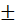 ค่าความต่างต้องลดลงจากปีก่อนหน้าค่าความต่างต้องลดลงจากปีก่อนหน้าค่าความต่างต้องลดลงจากปีก่อนหน้าค่าความต่างไม่เกิน ๓๐%ค่าความต่างไม่เกิน ๑๐%1. โครงการลดความเหลื่อมล้ำของ 3 กองทุน๒) กำหนดให้มีมาตรฐานการจ่ายเงินของแต่ละระบบหลักประกันสุขภาพภาครัฐให้แก่สถานพยาบาลเป็นราคาเดียวกันในทุกประเภทและระดับการบริการมีรายการข้อมูล ๑) อัตราการจ่ายเงินด้วย DRG (เป็นบาทต่อ RW) ของแต่ละระบบประกันสุขภาพ    ภาครัฐ 3 ระบบหลักให้แก่โรงพยาบาลระดับต่างๆ๒) รายการและอัตราการจ่ายเงินวัสดุการแพทย์ราคาแพงและยาราคาแพงที่มีการจ่ายเฉพาะเจาะจงตามรายการ ของแต่ละระบบประกันสุขภาพภาครัฐ 3 ระบบหลักมีรายการข้อมูล ๑ และ ๒มีรายการข้อมูล ๑ และ ๒มีรายการข้อมูล ๑ และ ๒เกิดข้อตกลงอัตราการจ่ายเงินด้วย DRG1. โครงการลดความเหลื่อมล้ำของ 3 กองทุน  ๓) ร้อยละของประชากรเข้าถึงบริการการแพทย์ฉุกเฉินร้อยละ๙๕.๕ร้อยละ๙๕.๕ร้อยละ๙๕.๕ร้อยละ๙๕.๕ร้อยละ๙๕.๕1. โครงการลดความเหลื่อมล้ำของ 3 กองทุน  ๔) ครัวเรือนที่ต้องกลายเป็นครัวเรือนยากจนภายหลังจากการจ่ายค่ารักษาพยาบาล (Health impoverishment)ไม่เกิน ๐.๔๗-ไม่เกิน ๐.๔๔-ไม่เกิน ๐.๔๐1. โครงการลดความเหลื่อมล้ำของ 3 กองทุนหน่วยงานหลัก๑ ) สำนักงานพัฒนานโยบายสุขภาพระหว่างประเทศ IHPP๒) สถาบันการแพทย์ฉุกเฉินแห่งชาติ๑ ) สำนักงานพัฒนานโยบายสุขภาพระหว่างประเทศ IHPP๒) สถาบันการแพทย์ฉุกเฉินแห่งชาติ๑ ) สำนักงานพัฒนานโยบายสุขภาพระหว่างประเทศ IHPP๒) สถาบันการแพทย์ฉุกเฉินแห่งชาติ๑ ) สำนักงานพัฒนานโยบายสุขภาพระหว่างประเทศ IHPP๒) สถาบันการแพทย์ฉุกเฉินแห่งชาติ๑ ) สำนักงานพัฒนานโยบายสุขภาพระหว่างประเทศ IHPP๒) สถาบันการแพทย์ฉุกเฉินแห่งชาติ1. โครงการลดความเหลื่อมล้ำของ 3 กองทุนหน่วยงานที่เกี่ยวข้องกลุ่มประกันสุขภาพ สป.สธ. สปสช. ปกส. สิทธิสวัสดิการข้าราชการกลุ่มประกันสุขภาพ สป.สธ. สปสช. ปกส. สิทธิสวัสดิการข้าราชการกลุ่มประกันสุขภาพ สป.สธ. สปสช. ปกส. สิทธิสวัสดิการข้าราชการกลุ่มประกันสุขภาพ สป.สธ. สปสช. ปกส. สิทธิสวัสดิการข้าราชการกลุ่มประกันสุขภาพ สป.สธ. สปสช. ปกส. สิทธิสวัสดิการข้าราชการ2. โครงการบริหารจัดการด้านการเงินการคลังเป้าหมายไม่มีหน่วยบริการประสบภาวะวิกฤติทางการเงินไม่มีหน่วยบริการประสบภาวะวิกฤติทางการเงินไม่มีหน่วยบริการประสบภาวะวิกฤติทางการเงินไม่มีหน่วยบริการประสบภาวะวิกฤติทางการเงินไม่มีหน่วยบริการประสบภาวะวิกฤติทางการเงิน2. โครงการบริหารจัดการด้านการเงินการคลังมาตรการ: Access๑) การจัดสรรเงินอย่างพอเพียง (Sufficient Allocation)  ๒) ติดตาม กำกับด้วยแผนทางการเงิน(PLanfin Management)  ๓) สร้างประสิทธิภาพการบริหารจัดการ (Efficient Management)  ๔) พัฒนาคุณภาพข้อมูลบัญชี (Accounting Audit)  ๕) สร้างเครือข่ายด้านการเงินการคลังและศักยภาพบุคลากร (Network & Capacity Building)๑) การจัดสรรเงินอย่างพอเพียง (Sufficient Allocation)  ๒) ติดตาม กำกับด้วยแผนทางการเงิน(PLanfin Management)  ๓) สร้างประสิทธิภาพการบริหารจัดการ (Efficient Management)  ๔) พัฒนาคุณภาพข้อมูลบัญชี (Accounting Audit)  ๕) สร้างเครือข่ายด้านการเงินการคลังและศักยภาพบุคลากร (Network & Capacity Building)๑) การจัดสรรเงินอย่างพอเพียง (Sufficient Allocation)  ๒) ติดตาม กำกับด้วยแผนทางการเงิน(PLanfin Management)  ๓) สร้างประสิทธิภาพ การบริหารจัดการ (Efficient Management)  ๔) พัฒนาคุณภาพข้อมูลบัญชี (Accounting Audit)  ๕) สร้างเครือข่ายด้านการเงินการคลังและศักยภาพบุคลากร (Network & Capacity Building)๑) การจัดสรรเงินอย่างพอเพียง (Sufficient Allocation)  ๒) ติดตาม กำกับด้วยแผนทางการเงิน(PLanfin Management)  ๓) สร้างประสิทธิภาพการบริหารจัดการ (Efficient Management)  ๔) พัฒนาคุณภาพข้อมูลบัญชี (Accounting Audit)๕) สร้างเครือข่ายด้านการเงินการคลังและศักยภาพบุคลากร (Network & Capacity Building)๑) การจัดสรรเงินอย่างพอเพียง (Sufficient Allocation)  ๒) ติดตาม กำกับด้วยแผนทางการเงิน(PLanfin Management)  ๓) สร้างประสิทธิภาพการบริหารจัดการ (Efficient Management)  ๔) พัฒนาคุณภาพข้อมูลบัญชี (Accounting Audit)  ๕) สร้างเครือข่ายด้านการเงินการคลังและศักยภาพบุคลากร (Network & Capacity Building)2. โครงการบริหารจัดการด้านการเงินการคลัง: Coverage๑) หน่วยบริการทุกแห่ง ได้รับการจัดสรรเงินอย่างเพียงพอ  ๒) หน่วยบริการทุกแห่ง มีและใช้แผนทางการเงิน   ๓) หน่วยบริการทุกแห่ง มีการพัฒนาประสิทธิภาพการบริหารจัดการ (Efficient Management)๔) หน่วยบริการทุกแห่งมีการพัฒนาคุณภาพข้อมูลบัญชี (Accounting Audit)๕) มีการสร้างเครือข่ายการเงินการคลังทุกระดับ  ๖) มีการพัฒนาศักยภาพ CFO และ Auditor ทุกระดับ๑) หน่วยบริการทุกแห่ง ได้รับการจัดสรรเงินอย่างเพียงพอ  ๒) หน่วยบริการทุกแห่ง มีและใช้แผนทางการเงิน   ๓) หน่วยบริการทุกแห่ง มีการพัฒนาประสิทธิภาพการบริหารจัดการ (Efficient Management)๔) หน่วยบริการทุกแห่งมีการพัฒนาคุณภาพข้อมูลบัญชี (Accounting Audit)๕) มีการสร้างเครือข่ายการเงินการคลังทุกระดับ  ๖) มีการพัฒนาศักยภาพ CFO และ Auditor ทุกระดับ๑) หน่วยบริการทุกแห่ง ได้รับการจัดสรรเงินอย่างเพียงพอ  ๒) หน่วยบริการทุกแห่ง มีและใช้แผนทางการเงิน   ๓) หน่วยบริการทุกแห่ง มีการพัฒนาประสิทธิภาพการบริหาร จัดการ (Efficient Management)๔) หน่วยบริการทุกแห่งมีการพัฒนาคุณภาพข้อมูลบัญชี (Accounting Audit)๕) มีการสร้างเครือข่าย การเงินการคลังทุกระดับ  ๖) มีการพัฒนาศักยภาพ CFO และ Auditor ทุกระดับ๑) หน่วยบริการทุกแห่ง ได้รับการจัดสรรเงินอย่างเพียงพอ  ๒) หน่วยบริการทุกแห่ง มีและใช้แผนทางการเงิน   ๓) หน่วยบริการทุกแห่ง มีการพัฒนาประสิทธิภาพการบริหารจัดการ (Efficient Management)๔) หน่วยบริการทุกแห่งมีการพัฒนาคุณภาพข้อมูลบัญชี (Accounting Audit)๕) มีการสร้างเครือข่ายการเงินการคลังทุกระดับ  ๖) มีการพัฒนาศักยภาพ CFO และ Auditor ทุกระดับ๑) หน่วยบริการทุกแห่ง ได้รับการจัดสรรเงินอย่างเพียงพอ  ๒) หน่วยบริการทุกแห่ง มีและใช้แผนทางการเงิน   ๓) หน่วยบริการทุกแห่ง มีการพัฒนาประสิทธิภาพการบริหารจัดการ (Efficient Management)๔) หน่วยบริการทุกแห่งมีการพัฒนาคุณภาพข้อมูลบัญชี (Accounting Audit)๕) มีการสร้างเครือข่ายการเงินการคลังทุกระดับ  ๖) มีการพัฒนาศักยภาพ CFO และ Auditor ทุกระดับ2. โครงการบริหารจัดการด้านการเงินการคลัง: Quality๑) ประสิทธิภาพของการจัดสรรเงิน      ๒) ประสิทธิภาพของการติดตาม กำกับ ด้วยแผนทางการเงิน       ๓) ประสิทธิภาพการบริหารจัดการด้านการเงินการคลังของหน่วยบริการ๔) คุณภาพข้อมูลบัญชี๕) ประสิทธิภาพของการสร้างเครือข่ายด้านการเงินการคลัง  ๖) คุณภาพของการพัฒนาศักยภาพของ CFO, Auditor๑) ประสิทธิภาพของการจัดสรรเงิน      ๒) ประสิทธิภาพของการติดตาม กำกับ ด้วยแผนทางการเงิน       ๓) ประสิทธิภาพการบริหารจัดการด้านการเงินการคลังของหน่วยบริการ๔) คุณภาพข้อมูลบัญชี๕) ประสิทธิภาพของการสร้างเครือข่ายด้านการเงินการคลัง  ๖) คุณภาพของการพัฒนาศักยภาพของ CFO, Auditor๑) ประสิทธิภาพของการจัดสรรเงิน      ๒) ประสิทธิภาพของการติดตาม กำกับ ด้วยแผนทางการเงิน       ๓) ประสิทธิภาพการบริหารจัดการด้านการเงินการคลังของหน่วยบริการ๔) คุณภาพข้อมูลบัญชี๕) ประสิทธิภาพของการสร้างเครือข่ายด้านการเงินการคลัง  ๖) คุณภาพของการพัฒนาศักยภาพของ CFO, Auditor๑) ประสิทธิภาพของการจัดสรรเงิน      ๒) ประสิทธิภาพของการติดตาม กำกับ ด้วยแผนทางการเงิน       ๓) ประสิทธิภาพการบริหารจัดการด้านการเงินการคลังของหน่วยบริการ๔) คุณภาพข้อมูลบัญชี๕) ประสิทธิภาพของการสร้างเครือข่ายด้านการเงินการคลัง  ๖) คุณภาพของการพัฒนาศักยภาพของ CFO, Auditor๑) ประสิทธิภาพของการจัดสรรเงิน      ๒) ประสิทธิภาพของการติดตาม กำกับ ด้วยแผนทางการเงิน       ๓) ประสิทธิภาพการบริหารจัดการด้านการเงินการคลังของหน่วยบริการ๔) คุณภาพข้อมูลบัญชี๕) ประสิทธิภาพของการสร้างเครือข่ายด้านการเงินการคลัง  ๖) คุณภาพของการพัฒนาศักยภาพของ CFO, Auditor2. โครงการบริหารจัดการด้านการเงินการคลัง: Governance๑) คณะกรรมการฯ ๗*๗ ระดับประเทศ  ๒) คณะกรรมการ ๕*๕ ระดับเขต  ๓) คณะกรรมการและคณะทำงานพัฒนาประสิทธิภาพการบริหารจัดการการเงินการคลังหน่วยบริการสป.สธ.๑) คณะกรรมการฯ ๗*๗ ระดับประเทศ  ๒) คณะกรรมการ ๕*๕ ระดับเขต  ๓) คณะกรรมการและคณะทำงานพัฒนาประสิทธิภาพการบริหารจัดการการเงินการคลังหน่วยบริการสป.สธ.๑) คณะกรรมการฯ ๗*๗ ระดับประเทศ  ๒) คณะกรรมการ ๕*๕ ระดับเขต  ๓) คณะกรรมการและคณะทำงานพัฒนาประสิทธิภาพการบริหารจัดการการเงินการคลังหน่วยบริการสป.สธ.๑) คณะกรรมการฯ ๗*๗ ระดับประเทศ  ๒) คณะกรรมการ ๕*๕ ระดับเขต  ๓) คณะกรรมการและคณะทำงานพัฒนาประสิทธิภาพการบริหารจัดการการเงินการคลังหน่วยบริการสป.สธ.๑) คณะกรรมการฯ ๗*๗ ระดับประเทศ  ๒) คณะกรรมการ ๕*๕ ระดับเขต  ๓) คณะกรรมการและคณะทำงานพัฒนาประสิทธิภาพการบริหารจัดการการเงินการคลังหน่วยบริการสป.สธ2. โครงการบริหารจัดการด้านการเงินการคลังตัวชี้วัด๑) ร้อยละของหน่วยบริการที่ประสบภาวะวิกฤติทางการเงิน๘๖๔๒๐2. โครงการบริหารจัดการด้านการเงินการคลัง๒) ร้อยละค่าใช้จ่ายด้านสุขภาพ (Health Expenditure) ต่อผลิตภัณฑ์มวลรวมของประเทศ (GDP) ไม่น้อยกว่าร้อยละ ๔.๕ไม่น้อยกว่าร้อยละ ๔.๕ไม่น้อยกว่าร้อยละ ๕ไม่น้อยกว่าร้อยละ ๕.๕ไม่น้อยกว่าร้อยละ ๖2. โครงการบริหารจัดการด้านการเงินการคลัง๓) ค่าใช้จ่ายด้านสุขภาพต่อรายประชากร (Health Expenditure per capita)ไม่น้อยกว่า ๕,๐๐๐ บาท๕,๐๐๐- ๖,๐๐๐ บาท๕,๐๐๐- ๗,๐๐๐ บาท๕,๐๐๐- ๘,๐๐๐ บาทไม่มากกว่า ๘,๐๐๐ บาท2. โครงการบริหารจัดการด้านการเงินการคลังหน่วยงานหลัก๑) กลุ่มประกันสุขภาพ๒) สำนักงานพัฒนานโยบายสุขภาพระหว่างประเทศ๑) กลุ่มประกันสุขภาพ๒) สำนักงานพัฒนานโยบายสุขภาพระหว่างประเทศ๑) กลุ่มประกันสุขภาพ๒) สำนักงานพัฒนานโยบายสุขภาพระหว่างประเทศ๑) กลุ่มประกันสุขภาพ๒) สำนักงานพัฒนานโยบายสุขภาพระหว่างประเทศ๑) กลุ่มประกันสุขภาพ๒) สำนักงานพัฒนานโยบายสุขภาพระหว่างประเทศ2. โครงการบริหารจัดการด้านการเงินการคลังหน่วยงานที่เกี่ยวข้อง๑) สำนักตรวจและประเมินผล๒) สำนักงานสาธารณสุขจังหวัด๓) รพศ./รพท., รพช.๑) สำนักตรวจและประเมินผล๒) สำนักงานสาธารณสุขจังหวัด๓) รพศ./รพท., รพช.๑) สำนักตรวจและประเมินผล๒) สำนักงานสาธารณสุขจังหวัด๓) รพศ./รพท., รพช.๑) สำนักตรวจและประเมินผล๒) สำนักงานสาธารณสุขจังหวัด๓) รพศ./รพท., รพช.๑) สำนักตรวจและประเมินผล๒) สำนักงานสาธารณสุขจังหวัด๓) รพศ./รพท., รพช.โครงการระยะดำเนินการปี 2560ปี 2561ปี 2562ปี 2563ปี 25641. โครงการพัฒนางานวิจัยเป้าหมายผลงานวิจัย/R2R ด้านสุขภาพที่ให้หน่วยงานต่าง ๆ นำไปใช้ประโยชน์ร้อยละ ๒๐ผลงานวิจัย/R2R ด้านสุขภาพที่ให้หน่วยงานต่าง ๆ นำไปใช้ประโยชน์ร้อยละ ๒๕ผลงานวิจัย/R2R ด้านสุขภาพที่ให้หน่วยงานต่าง ๆ นำไปใช้ประโยชน์ร้อยละ ๓๐ผลงานวิจัย/R2R ด้านสุขภาพที่ให้หน่วยงานต่าง ๆ นำไปใช้ประโยชน์ร้อยละ ๓๕ผลงานวิจัย/R2R ด้านสุขภาพที่ให้หน่วยงานต่าง ๆ นำไปใช้ประโยชน์ร้อยละ ๔๐1. โครงการพัฒนางานวิจัยเป้าหมายเป้าหมายระยะ 5 ปี : มีผลงานวิจัยไปใช้ประโยชน์จริงเป้าหมายระยะ 5 ปี : มีผลงานวิจัยไปใช้ประโยชน์จริงเป้าหมายระยะ 5 ปี : มีผลงานวิจัยไปใช้ประโยชน์จริงเป้าหมายระยะ 5 ปี : มีผลงานวิจัยไปใช้ประโยชน์จริงเป้าหมายระยะ 5 ปี : มีผลงานวิจัยไปใช้ประโยชน์จริง1. โครงการพัฒนางานวิจัยมาตรการ: Access: Coverage: Quality: Governance1. การเพิ่มศักยภาพทีมสนับสนุนงานวิจัย "R2R Facilitator Advance Course"2. การเพิ่มศักยภาพกองบรรณาธิการวารสารวิชาการทางการแพทย์และสาธารณสุข 3.เชื่อมโยงและขยายเครือข่ายการดำเนินงานวิจัย/ R2R ด้านสุขภาพ4. สนับสนุนให้เกิดผลงาน วิจัย/ R2R ของเขตสุขภาพ5. พัฒนางานด้านทรัพย์สินทางปัญญา6. จัดทำระบบฐานข้อมูลวิจัย/ R2R  ระดับประเทศ7. จัดทำมาตรฐานการปฏิบัติงานจริยธรรมการวิจัย (SOPs) 8.การเสริมสร้างความร่วมมือด้านการวิจัยกับภาคเอกชนที่สอดคล้องกับประเด็นวิจัยสุขภาพ(matching)1. การเพิ่มศักยภาพทีมสนับสนุนงานวิจัย "R2R Facilitator Advance Course"2. การเพิ่มศักยภาพกองบรรณาธิการวารสารวิชาการทางการแพทย์และสาธารณสุข 3.เชื่อมโยงและขยายเครือข่ายการดำเนินงานวิจัย/ R2R ด้านสุขภาพ4. สนับสนุนให้เกิดผลงาน วิจัย/ R2R ของเขตสุขภาพ5. พัฒนางานด้านทรัพย์สินทางปัญญา6. จัดทำระบบฐานข้อมูลวิจัย/ R2R  ระดับประเทศ7. จัดทำมาตรฐานการปฏิบัติงานจริยธรรมการวิจัย (SOPs) 8.การเสริมสร้างความร่วมมือด้านการวิจัยกับภาคเอกชนที่สอดคล้องกับประเด็นวิจัยสุขภาพ(matching)1. การเพิ่มศักยภาพทีมสนับสนุนงานวิจัย "R2R Facilitator Advance Course"2. การเพิ่มศักยภาพกองบรรณาธิการวารสารวิชาการทางการแพทย์และสาธารณสุข 3.เชื่อมโยงและขยายเครือข่ายการดำเนินงานวิจัย/ R2R ด้านสุขภาพ4. สนับสนุนให้เกิดผลงาน วิจัย/ R2R ของเขตสุขภาพ5. พัฒนางานด้านทรัพย์สินทางปัญญา6. จัดทำระบบฐานข้อมูลวิจัย/ R2R  ระดับประเทศ7. จัดทำมาตรฐานการปฏิบัติงานจริยธรรมการวิจัย (SOPs) 8.การเสริมสร้างความร่วมมือด้านการวิจัยกับภาคเอกชนที่สอดคล้องกับประเด็นวิจัยสุขภาพ(matching)1. การเพิ่มศักยภาพทีมสนับสนุนงานวิจัย "R2R Facilitator Advance Course"2. การเพิ่มศักยภาพกองบรรณาธิการวารสารวิชาการทางการแพทย์และสาธารณสุข 3.เชื่อมโยงและขยายเครือข่ายการดำเนินงานวิจัย/ R2R ด้านสุขภาพ4. สนับสนุนให้เกิดผลงาน วิจัย/ R2R ของเขตสุขภาพ5. พัฒนางานด้านทรัพย์สินทางปัญญา6. จัดทำระบบฐานข้อมูลวิจัย/ R2R  ระดับประเทศ7. จัดทำมาตรฐานการปฏิบัติงานจริยธรรมการวิจัย (SOPs) 8.การเสริมสร้างความร่วมมือด้านการวิจัยกับภาคเอกชนที่สอดคล้องกับประเด็นวิจัยสุขภาพ(matching)1. การเพิ่มศักยภาพทีมสนับสนุนงานวิจัย "R2R Facilitator Advance Course"2. การเพิ่มศักยภาพกองบรรณาธิการวารสารวิชาการทางการแพทย์และสาธารณสุข 3.เชื่อมโยงและขยายเครือข่ายการดำเนินงานวิจัย/ R2R ด้านสุขภาพ4. สนับสนุนให้เกิดผลงาน วิจัย/ R2R ของเขตสุขภาพ5. พัฒนางานด้านทรัพย์สินทางปัญญา6. จัดทำระบบฐานข้อมูลวิจัย/ R2Rระดับประเทศ7. จัดทำมาตรฐานการปฏิบัติงานจริยธรรมการวิจัย (SOPs) 8.การเสริมสร้างความร่วมมือด้านการวิจัยกับภาคเอกชนที่สอดคล้องกับประเด็นวิจัยสุขภาพ(matching)1. โครงการพัฒนางานวิจัยตัวชี้วัดผลงานวิจัย/R2R ด้านสุขภาพที่ให้หน่วยงานต่าง ๆ นำไปใช้ประโยชน์ร้อยละ ๒๐ผลงานวิจัย/R2R ด้านสุขภาพที่ให้หน่วยงานต่าง ๆ นำไปใช้ประโยชน์ร้อยละ ๒๕ผลงานวิจัย/R2R ด้านสุขภาพที่ให้หน่วยงานต่าง ๆ นำไปใช้ประโยชน์ร้อยละ ๓๐ผลงานวิจัย/R2R ด้านสุขภาพที่ให้หน่วยงานต่าง ๆ นำไปใช้ประโยชน์ร้อยละ ๓๕ผลงานวิจัย/R2R ด้านสุขภาพที่ให้หน่วยงานต่าง ๆ นำไปใช้ประโยชน์ร้อยละ ๔๐1. โครงการพัฒนางานวิจัยหน่วยงานหลักสำนักวิชาการสาธารณสุข สำนักงานปลัดกระทรวงสาธารณสุขสำนักวิชาการสาธารณสุข สำนักงานปลัดกระทรวงสาธารณสุขสำนักวิชาการสาธารณสุข สำนักงานปลัดกระทรวงสาธารณสุขสำนักวิชาการสาธารณสุข สำนักงานปลัดกระทรวงสาธารณสุขสำนักวิชาการสาธารณสุข สำนักงานปลัดกระทรวงสาธารณสุข1. โครงการพัฒนางานวิจัยหน่วยงานที่เกี่ยวข้องกรมทุกกรมในกระทรวงสาธารณสุข เขตสุขภาพกรมทุกกรมในกระทรวงสาธารณสุข เขตสุขภาพกรมทุกกรมในกระทรวงสาธารณสุข เขตสุขภาพกรมทุกกรมในกระทรวงสาธารณสุข เขตสุขภาพกรมทุกกรมในกระทรวงสาธารณสุข เขตสุขภาพ2. โครงการสร้างองค์ความรู้และการจัดการความรู้ด้านสุขภาพเป้าหมายจำนวนหน่วยงานมีระบบ Knowledge Management ผ่านเกณฑ์คุณภาพร้อยละ ๖๐จำนวนหน่วยงานมีระบบ Knowledge Management ผ่านเกณฑ์คุณภาพร้อยละ ๗๐จำนวนหน่วยงานมีระบบ Knowledge Management ผ่านเกณฑ์คุณภาพร้อยละ ๘๐จำนวนหน่วยงานมีระบบ Knowledge Management ผ่านเกณฑ์ คุณภาพร้อยละ ๙๐จำนวนหน่วยงานมีระบบ Knowledge Management ผ่านเกณฑ์คุณภาพร้อยละ ๑๐๐2. โครงการสร้างองค์ความรู้และการจัดการความรู้ด้านสุขภาพเป้าหมายเป้าหมายระยะ 5 ปี : มีองค์ความรู้และการจัดการความรู้ด้านสุขภาพอย่างเป็นระบบเป้าหมายระยะ 5 ปี : มีองค์ความรู้และการจัดการความรู้ด้านสุขภาพอย่างเป็นระบบเป้าหมายระยะ 5 ปี : มีองค์ความรู้และการจัดการความรู้ด้านสุขภาพอย่างเป็นระบบเป้าหมายระยะ 5 ปี : มีองค์ความรู้และการจัดการความรู้ด้านสุขภาพอย่างเป็นระบบเป้าหมายระยะ 5 ปี : มีองค์ความรู้และการจัดการความรู้ด้านสุขภาพอย่างเป็นระบบ2. โครงการสร้างองค์ความรู้และการจัดการความรู้ด้านสุขภาพมาตรการ: Access: Coverage: Quality: Governanceขับเคลื่อนการจัดการความรู้กระทรวงสาธารณสุขประจำปีงบประมาณ 2560  ระดับกระทรวง/ กรม (สป.) /หน่วยงาน (สวส.)ให้เป็นรูปธรรม๑. ประชุม คกก.จัดการความรู้ ระดับกระทรวง /ระดับกรม (หน่วยงานส่วนกลาง สป.) และหน่วยงาน๒. จัดเวทีแลกเปลี่ยนเรียนรู้๓.จัดเวทีการจัดการความรู้ร่วมตามกระบวนการ KM กระทรวง /กรม (สป.) และหน่วยงาน๕.ควบคุมกำกับ ติดตามการดำเนินงาน / ประเมินผลการดำเนินงาน๖.เผยแพร่ผลงานการจัดการความรู้ระดับกระทรวง ระดับกรมและหน่วยงาน สรุปผลการดำเนินงานกระทรวง /กรม (สป.) และหน่วยงาน	๗.การรายงานผลการดำเนินงาน/จัดทำข้อเสนอการจัดการความรู้ /จัดทำรายงานการจัดการความรู้ประจำปีจำนวนหน่วยงานมีระบบ Knowledge Management ผ่านเกณฑ์คุณภาพ ร้อยละ ๖๐ขับเคลื่อนการจัดการความรู้กระทรวงสาธารณสุขประจำปีงบประมาณ 2560  ระดับกระทรวง/ กรม (สป.) /หน่วยงาน (สวส.)ให้เป็นรูปธรรม๑. ประชุม คกก.จัดการความรู้ ระดับกระทรวง /ระดับกรม (หน่วยงานส่วนกลาง สป.) และหน่วยงาน๒. จัดเวทีแลกเปลี่ยนเรียนรู้๓.จัดเวทีการจัดการความรู้ร่วมตามกระบวนการ KM กระทรวง /กรม (สป.) และหน่วยงาน๕.ควบคุมกำกับ ติดตามการดำเนินงาน / ประเมินผลการดำเนินงาน๖.เผยแพร่ผลงานการจัดการความรู้ระดับกระทรวง ระดับกรมและหน่วยงาน สรุปผลการดำเนินงานกระทรวง /กรม (สป.) และหน่วยงาน	๗.การรายงานผลการดำเนินงาน/จัดทำข้อเสนอการจัดการความรู้ /จัดทำรายงานการจัดการความรู้ประจำปีจำนวนหน่วยงานมีระบบ Knowledge Management ผ่านเกณฑ์คุณภาพ ร้อยละ ๗๐ขับเคลื่อนการจัดการความรู้กระทรวงสาธารณสุขประจำปีงบประมาณ 2560  ระดับกระทรวง/ กรม (สป.) /หน่วยงาน (สวส.)ให้เป็นรูปธรรม๑. ประชุม คกก.จัดการความรู้ ระดับกระทรวง /ระดับกรม (หน่วยงานส่วนกลาง สป.) และหน่วยงาน๒. จัดเวทีแลกเปลี่ยนเรียนรู้๓.จัดเวทีการจัดการความรู้ร่วมตามกระบวนการ KM กระทรวง /กรม (สป.) และหน่วยงาน๕.ควบคุมกำกับ ติดตามการดำเนินงาน / ประเมินผลการดำเนินงาน๖.เผยแพร่ผลงานการจัดการความรู้ระดับกระทรวง ระดับกรมและหน่วยงาน สรุปผลการดำเนินงานกระทรวง /กรม (สป.) และหน่วยงาน	๗.การรายงานผลการดำเนินงาน/จัดทำข้อเสนอการจัดการความรู้ /จัดทำรายงานการจัดการความรู้ประจำปีจำนวนหน่วยงานมีระบบ Knowledge Management ผ่านเกณฑ์คุณภาพ ร้อยละ ๘๐ขับเคลื่อนการจัดการความรู้กระทรวงสาธารณสุขประจำปีงบประมาณ 2560  ระดับกระทรวง/ กรม (สป.) /หน่วยงาน (สวส.)ให้เป็นรูปธรรม๑. ประชุม คกก.จัดการความรู้ ระดับกระทรวง /ระดับกรม (หน่วยงานส่วนกลาง สป.) และหน่วยงาน๒. จัดเวทีแลกเปลี่ยนเรียนรู้๓.จัดเวทีการจัดการความรู้ร่วมตามกระบวนการ KM กระทรวง /กรม (สป.) และหน่วยงาน๕.ควบคุมกำกับ ติดตามการดำเนินงาน / ประเมินผลการดำเนินงาน๖.เผยแพร่ผลงานการจัดการความรู้ระดับกระทรวง ระดับกรมและหน่วยงาน สรุปผลการดำเนินงานกระทรวง /กรม (สป.) และหน่วยงาน	๗.การรายงานผลการดำเนินงาน/จัดทำข้อเสนอการจัดการความรู้ /จัดทำรายงานการจัดการความรู้ประจำปีจำนวนหน่วยงานมีระบบ KnowledgeManagement ผ่านเกณฑ์คุณภาพ ร้อยละ ๙๐ขับเคลื่อนการจัดการความรู้กระทรวงสาธารณสุขประจำปีงบประมาณ 2560  ระดับกระทรวง/ กรม (สป.) /หน่วยงาน (สวส.)ให้เป็นรูปธรรม๑. ประชุม คกก.จัดการความรู้ ระดับกระทรวง /ระดับกรม (หน่วยงานส่วนกลาง สป.) และหน่วยงาน๒. จัดเวทีแลกเปลี่ยนเรียนรู้๓.จัดเวทีการจัดการความรู้ร่วมตามกระบวนการ KM กระทรวง /กรม (สป.) และหน่วยงาน๕.ควบคุมกำกับ ติดตามการดำเนินงาน / ประเมินผลการดำเนินงาน๖.เผยแพร่ผลงานการจัดการความรู้ระดับกระทรวง ระดับกรมและหน่วยงาน สรุปผลการดำเนินงานกระทรวง /กรม (สป.) และหน่วยงาน	๗.การรายงานผลการดำเนินงาน/จัดทำข้อเสนอการจัดการความรู้ /จัดทำรายงานการจัดการความรู้ประจำปีจำนวนหน่วยงานมีระบบ Knowledge Management ผ่านเกณฑ์คุณภาพ ร้อยละ ๑๐๐2. โครงการสร้างองค์ความรู้และการจัดการความรู้ด้านสุขภาพตัวชี้วัดจำนวนหน่วยงานมีระบบ Knowledge Management ผ่านเกณฑ์คุณภาพร้อยละ ๖๐จำนวนหน่วยงานมีระบบ Knowledge Management ผ่านเกณฑ์คุณภาพร้อยละ ๗๐จำนวนหน่วยงานมีระบบ Knowledge Management ผ่านเกณฑ์คุณภาพร้อยละ ๘๐จำนวนหน่วยงานมีระบบ Knowledge Management ผ่านเกณฑ์ คุณภาพร้อยละ ๙๐จำนวนหน่วยงานมีระบบ Knowledge Management ผ่านเกณฑ์คุณภาพร้อยละ ๑๐๐2. โครงการสร้างองค์ความรู้และการจัดการความรู้ด้านสุขภาพหน่วยงานหลักสำนักวิชาการสาธารณสุข สำนักงานปลัดกระทรวงสาธารณสุขสำนักวิชาการสาธารณสุข สำนักงานปลัดกระทรวงสาธารณสุขสำนักวิชาการสาธารณสุข สำนักงานปลัดกระทรวงสาธารณสุขสำนักวิชาการสาธารณสุข สำนักงานปลัดกระทรวงสาธารณสุขสำนักวิชาการสาธารณสุข สำนักงานปลัดกระทรวงสาธารณสุข2. โครงการสร้างองค์ความรู้และการจัดการความรู้ด้านสุขภาพหน่วยงานที่เกี่ยวข้องกรมทุกกรมในกระทรวงสาธารณสุข เขตสุขภาพกรมทุกกรมในกระทรวงสาธารณสุข เขตสุขภาพกรมทุกกรมในกระทรวงสาธารณสุข เขตสุขภาพกรมทุกกรมในกระทรวงสาธารณสุข เขตสุขภาพกรมทุกกรมในกระทรวงสาธารณสุข เขตสุขภาพโครงการระยะดำเนินการปี 2560ปี 2561ปี 2562ปี 2563ปี 25641. โครงการปรับโครงสร้างและพัฒนากฎหมายด้านสุขภาพเป้าหมายกฎหมายกระทรวงสาธารณสุขได้รับการแก้ไขและพัฒนา ร้อยละ ๖๐กฎหมายกระทรวงสาธารณสุขได้รับการแก้ไขและพัฒนา ร้อยละ ๗๐กฎหมายกระทรวงสาธารณสุขได้รับการแก้ไขและพัฒนา  ร้อยละ ๘๐กฎหมายกระทรวงสาธารณสุขได้รับการแก้ไขและพัฒนา ร้อยละ ๙๐กฎหมายกระทรวงสาธารณสุขได้รับการแก้ไขและพัฒนา ร้อยละ ๑๐๐1. โครงการปรับโครงสร้างและพัฒนากฎหมายด้านสุขภาพเป้าหมายเป้าหมายระยะ 5 ปี : กฎหมายกระทรวงสาธารณสุขได้รับการแก้ไขและพัฒนาเป้าหมายระยะ 5 ปี : กฎหมายกระทรวงสาธารณสุขได้รับการแก้ไขและพัฒนาเป้าหมายระยะ 5 ปี : กฎหมายกระทรวงสาธารณสุขได้รับการแก้ไขและพัฒนาเป้าหมายระยะ 5 ปี : กฎหมายกระทรวงสาธารณสุขได้รับการแก้ไขและพัฒนาเป้าหมายระยะ 5 ปี : กฎหมายกระทรวงสาธารณสุขได้รับการแก้ไขและพัฒนา1. โครงการปรับโครงสร้างและพัฒนากฎหมายด้านสุขภาพมาตรการ: Access: Coverage: Quality: Governance๑. พัฒนากฎหมายด้านสาธารณสุขให้เหมาะสมกับสถานการณ์ปัจจุบัน๒.พัฒนาบุคลากรด้านกฎหมายให้มีประสิทธิภาพ๓. พัฒนาและจัดการบังคับใช้กฎหมายด้านสาธารณสุขอย่างมีระบบและเข้มแข็ง๑. พัฒนากฎหมายด้านสาธารณสุขให้เหมาะสมกับสถานการณ์ปัจจุบัน๒.พัฒนาบุคลากรด้านกฎหมายให้มีประสิทธิภาพ๓. พัฒนาและจัดการบังคับใช้กฎหมายด้านสาธารณสุขอย่างมีระบบและเข้มแข็ง๑. พัฒนากฎหมายด้านสาธารณสุขให้เหมาะสมกับสถานการณ์ปัจจุบัน๒.พัฒนาบุคลากรด้านกฎหมายให้มีประสิทธิภาพ๓. พัฒนาและจัดการบังคับใช้กฎหมายด้านสาธารณสุขอย่างมีระบบและเข้มแข็ง๑. พัฒนากฎหมายด้านสาธารณสุขให้เหมาะสมกับสถานการณ์ปัจจุบัน๒.พัฒนาบุคลากรด้านกฎหมายให้มีประสิทธิภาพ๓. พัฒนาและจัดการบังคับใช้กฎหมายด้านสาธารณสุขอย่างมีระบบและเข้มแข็ง๑. พัฒนากฎหมายด้านสาธารณสุขให้เหมาะสมกับสถานการณ์ปัจจุบัน๒.พัฒนาบุคลากรด้านกฎหมายให้มีประสิทธิภาพ๓. พัฒนาและจัดการบังคับใช้กฎหมายด้านสาธารณสุขอย่างมีระบบและเข้มแข็ง1. โครงการปรับโครงสร้างและพัฒนากฎหมายด้านสุขภาพตัวชี้วัดกฎหมายกระทรวงสาธารณสุขได้รับการแก้ไขและพัฒนา ร้อยละ ๖๐กฎหมายกระทรวงสาธารณสุขได้รับการแก้ไขและพัฒนา ร้อยละ ๗๐กฎหมายกระทรวงสาธารณสุขได้รับการแก้ไขและพัฒนา  ร้อยละ ๘๐กฎหมายกระทรวงสาธารณสุขได้รับการแก้ไขและพัฒนา ร้อยละ ๙๐กฎหมายกระทรวงสาธารณสุขได้รับการแก้ไขและพัฒนา ร้อยละ ๑๐๐1. โครงการปรับโครงสร้างและพัฒนากฎหมายด้านสุขภาพหน่วยงานหลักกลุ่มกฎหมาย สำนักงานปลัดกระทรวงสาธารณสุขกลุ่มกฎหมาย สำนักงานปลัดกระทรวงสาธารณสุขกลุ่มกฎหมาย สำนักงานปลัดกระทรวงสาธารณสุขกลุ่มกฎหมาย สำนักงานปลัดกระทรวงสาธารณสุขกลุ่มกฎหมาย สำนักงานปลัดกระทรวงสาธารณสุข1. โครงการปรับโครงสร้างและพัฒนากฎหมายด้านสุขภาพหน่วยงานที่เกี่ยวข้องกรมทุกกรมในกระทรวงสาธารณสุข สำนักงานสาธารณสุขจังหวัด เขตสุขภาพกรมทุกกรมในกระทรวงสาธารณสุข สำนักงานสาธารณสุขจังหวัด เขตสุขภาพกรมทุกกรมในกระทรวงสาธารณสุข สำนักงานสาธารณสุขจังหวัด เขตสุขภาพกรมทุกกรมในกระทรวงสาธารณสุข สำนักงานสาธารณสุขจังหวัด เขตสุขภาพกรมทุกกรมในกระทรวงสาธารณสุข สำนักงานสาธารณสุขจังหวัด เขตสุขภาพลำดับที่ตัวชี้วัดหน่วยนับการประเมินหน่วยนับการประเมินBase LineBase LineBase Lineเป้าหมายรายปีเป้าหมายรายปีเป้าหมายรายปีเป้าหมายรายปีเป้าหมายรายปีหน่วยงานที่รับผิดชอบหลักหน่วยงานรับผิดชอบร่วมลำดับที่ตัวชี้วัดหน่วยนับการประเมินหน่วยนับการประเมิน25572558255925602561256225632564หน่วยงานที่รับผิดชอบหลักหน่วยงานรับผิดชอบร่วม1.  Prevention & Promotion Excellence (ส่งเสริมสุขภาพและป้องกันโรคเป็นเลิศ) (4 แผนงาน 12 โครงการ)1.  Prevention & Promotion Excellence (ส่งเสริมสุขภาพและป้องกันโรคเป็นเลิศ) (4 แผนงาน 12 โครงการ)1.  Prevention & Promotion Excellence (ส่งเสริมสุขภาพและป้องกันโรคเป็นเลิศ) (4 แผนงาน 12 โครงการ)1.  Prevention & Promotion Excellence (ส่งเสริมสุขภาพและป้องกันโรคเป็นเลิศ) (4 แผนงาน 12 โครงการ)1.  Prevention & Promotion Excellence (ส่งเสริมสุขภาพและป้องกันโรคเป็นเลิศ) (4 แผนงาน 12 โครงการ)1.  Prevention & Promotion Excellence (ส่งเสริมสุขภาพและป้องกันโรคเป็นเลิศ) (4 แผนงาน 12 โครงการ)1.  Prevention & Promotion Excellence (ส่งเสริมสุขภาพและป้องกันโรคเป็นเลิศ) (4 แผนงาน 12 โครงการ)1.  Prevention & Promotion Excellence (ส่งเสริมสุขภาพและป้องกันโรคเป็นเลิศ) (4 แผนงาน 12 โครงการ)1.  Prevention & Promotion Excellence (ส่งเสริมสุขภาพและป้องกันโรคเป็นเลิศ) (4 แผนงาน 12 โครงการ)1.  Prevention & Promotion Excellence (ส่งเสริมสุขภาพและป้องกันโรคเป็นเลิศ) (4 แผนงาน 12 โครงการ)1.  Prevention & Promotion Excellence (ส่งเสริมสุขภาพและป้องกันโรคเป็นเลิศ) (4 แผนงาน 12 โครงการ)1.  Prevention & Promotion Excellence (ส่งเสริมสุขภาพและป้องกันโรคเป็นเลิศ) (4 แผนงาน 12 โครงการ)1.  Prevention & Promotion Excellence (ส่งเสริมสุขภาพและป้องกันโรคเป็นเลิศ) (4 แผนงาน 12 โครงการ)1.  Prevention & Promotion Excellence (ส่งเสริมสุขภาพและป้องกันโรคเป็นเลิศ) (4 แผนงาน 12 โครงการ)แผนงานที่ 1 : การพัฒนาคุณภาพชีวิตคนไทยทุกกลุ่มวัย (ด้านสุขภาพ) (4 โครงการ)แผนงานที่ 1 : การพัฒนาคุณภาพชีวิตคนไทยทุกกลุ่มวัย (ด้านสุขภาพ) (4 โครงการ)แผนงานที่ 1 : การพัฒนาคุณภาพชีวิตคนไทยทุกกลุ่มวัย (ด้านสุขภาพ) (4 โครงการ)แผนงานที่ 1 : การพัฒนาคุณภาพชีวิตคนไทยทุกกลุ่มวัย (ด้านสุขภาพ) (4 โครงการ)แผนงานที่ 1 : การพัฒนาคุณภาพชีวิตคนไทยทุกกลุ่มวัย (ด้านสุขภาพ) (4 โครงการ)แผนงานที่ 1 : การพัฒนาคุณภาพชีวิตคนไทยทุกกลุ่มวัย (ด้านสุขภาพ) (4 โครงการ)แผนงานที่ 1 : การพัฒนาคุณภาพชีวิตคนไทยทุกกลุ่มวัย (ด้านสุขภาพ) (4 โครงการ)แผนงานที่ 1 : การพัฒนาคุณภาพชีวิตคนไทยทุกกลุ่มวัย (ด้านสุขภาพ) (4 โครงการ)แผนงานที่ 1 : การพัฒนาคุณภาพชีวิตคนไทยทุกกลุ่มวัย (ด้านสุขภาพ) (4 โครงการ)แผนงานที่ 1 : การพัฒนาคุณภาพชีวิตคนไทยทุกกลุ่มวัย (ด้านสุขภาพ) (4 โครงการ)แผนงานที่ 1 : การพัฒนาคุณภาพชีวิตคนไทยทุกกลุ่มวัย (ด้านสุขภาพ) (4 โครงการ)แผนงานที่ 1 : การพัฒนาคุณภาพชีวิตคนไทยทุกกลุ่มวัย (ด้านสุขภาพ) (4 โครงการ)แผนงานที่ 1 : การพัฒนาคุณภาพชีวิตคนไทยทุกกลุ่มวัย (ด้านสุขภาพ) (4 โครงการ)แผนงานที่ 1 : การพัฒนาคุณภาพชีวิตคนไทยทุกกลุ่มวัย (ด้านสุขภาพ) (4 โครงการ)1Lead : 1) ร้อยละสถานบริการสุขภาพที่มีการคลอดมาตรฐานร้อยละร้อยละ60708090100กรมการแพทย์2Lag : 1) อัตราส่วนการตายมารดาไทยไม่เกิน 15 ต่อการเกิดมีชีพแสนคนอัตราต่อแสนการเกิดมีชีพอัตราต่อแสนการเกิดมีชีพ31.222.4ไม่เกิน 20ไม่เกิน 20ไม่เกิน 17ไม่เกิน 17ไม่เกิน 15กรมอนามัยกรมการแพทย์32) ร้อยละของเด็กอายุ 0-5 ปี มีพัฒนาการสมวัยร้อยละร้อยละ78.278.490.68080808585กรมอนามัยกรมสุขภาพจิต / กรมการแพทย์43) ร้อยละของเด็กอายุ 0-5 ปี สูงดีสมส่วน และส่วนสูงเฉลี่ยที่อายุ 5 ปี
ร้อยละของเด็กอายุ 0-5 ปีสูงดีสมส่วน
ร้อยละของเด็กอายุ 0-5 ปีส่วนสูงเฉลี่ยที่อายุ 5 ปี
เด็กชาย (เซนติเมตร)
เด็กหญิง (เซนติเมตร)ร้อยละร้อยละ46.347.45154576063

113
112กรมอนามัย5Lag : 1) เด็กไทยมีระดับสติปัญญาเฉลี่ยไม่ต่ำกว่า 100คะแนน IQคะแนน IQ98.23ไม่น้อยกว่า 100กรมสุขภาพจิต62) ร้อยละของเด็กวัยเรียน สูงดีสมส่วนร้อยละร้อยละ6463.96668707274กรมอนามัย73) ร้อยละของเด็กไทยมีความฉลาดทางอารมณ์ (EQ) อยู่ในเกณฑ์ปกติขึ้นไปร้อยละร้อยละ79.9
(13 จังหวัด)77.17070707070กรมสุขภาพจิต84) ร้อยละของเด็กกลุ่มอายุ 0-12 ปีฟันดีไม่มีผุ (cavity free)ร้อยละร้อยละ5254565860กรมอนามัย95) อัตราการคลอดมีชีพในหญิงอายุ 15-19 ปีอัตราต่อพันหญิง 15 - 19 ปีอัตราต่อพันหญิง 15 - 19 ปี47.944.34240383634กรมอนามัย10lag : 1) ร้อยละของประชาชนวัยทำงาน มีค่าดัชนีมวลกายปกติร้อยละร้อยละ36.435455565758กรมอนามัย11Lead : 2) ประชากรไทยอายุตั้งแต่ 15 ปี ขึ้นไปมีกิจกรรมทางกายเพียงพอต่อสุขภาพร้อยละร้อยละ818284กรมอนามัย12Lead : 1) ร้อยละของตำบลที่มีระบบการส่งเสริมสุขภาพดูแลผู้สูงอายุระยะยาว (Long Term Care) ในชุมชน ผ่านเกณฑ์ร้อยละร้อยละกรมอนามัยกรมสนับสนุนบริการสุขภาพ / กรมการแพทย์13lag : 1) ร้อยละของ Healthy Ageing ร้อยละร้อยละ85เพิ่มขึ้นหรือคงที่จากปี 2559เพิ่มขึ้นหรือคงที่จากปี 2560เพิ่มขึ้นหรือคงที่จากปี 2561เพิ่มขึ้นหรือคงที่จากปี 2562เพิ่มขึ้นหรือคงที่จากปี 2563กรมการแพทย์แผนงานที่ 2 : การป้องกันควบคุมโรคและภัยสุขภาพ (3 โครงการ)แผนงานที่ 2 : การป้องกันควบคุมโรคและภัยสุขภาพ (3 โครงการ)แผนงานที่ 2 : การป้องกันควบคุมโรคและภัยสุขภาพ (3 โครงการ)แผนงานที่ 2 : การป้องกันควบคุมโรคและภัยสุขภาพ (3 โครงการ)แผนงานที่ 2 : การป้องกันควบคุมโรคและภัยสุขภาพ (3 โครงการ)แผนงานที่ 2 : การป้องกันควบคุมโรคและภัยสุขภาพ (3 โครงการ)แผนงานที่ 2 : การป้องกันควบคุมโรคและภัยสุขภาพ (3 โครงการ)แผนงานที่ 2 : การป้องกันควบคุมโรคและภัยสุขภาพ (3 โครงการ)แผนงานที่ 2 : การป้องกันควบคุมโรคและภัยสุขภาพ (3 โครงการ)แผนงานที่ 2 : การป้องกันควบคุมโรคและภัยสุขภาพ (3 โครงการ)แผนงานที่ 2 : การป้องกันควบคุมโรคและภัยสุขภาพ (3 โครงการ)แผนงานที่ 2 : การป้องกันควบคุมโรคและภัยสุขภาพ (3 โครงการ)แผนงานที่ 2 : การป้องกันควบคุมโรคและภัยสุขภาพ (3 โครงการ)แผนงานที่ 2 : การป้องกันควบคุมโรคและภัยสุขภาพ (3 โครงการ)14Lead  : 1) ร้อยละของจังหวัดมีศูนย์ปฏิบัติการภาวะฉุกเฉิน (EOC) และทีมตระหนักรู้สถานการณ์ (SAT) ที่สามารถปฏิบัติงานได้จริงร้อยละร้อยละ80859095100กรมควบคุมโรค15Lead  : 1) อัตราความสำเร็จการรักษาผู้ป่วยวัณโรครายใหม่และกลับเป็นซ้ำร้อยละร้อยละ81.480.4อยู่ระหว่างสรุปผล8585858585กรมควบคุมโรค162) ร้อยละของกลุ่มประชากรหลักที่เข้าถึงบริการป้องกันโรคเอดส์และโรคติดต่อทางเพศสัมพันธ์เชิงรุกร้อยละร้อยละ6165-8587909294กรมควบคุมโรค173) ร้อยละของตำบลในการคัดกรองโรคพยาธิใบไม้ตับ (โครงการพระราชดำริ)ร้อยละร้อยละ--84 ตำบล8080808080กรมควบคุมโรค18Lag : 1) อัตราการเสียชีวิตจากการจมน้ำของเด็กอายุน้อยกว่า 15 ปีอัตราต่อแสนด็กอายุต่ำกว่า 15 ปีอัตราต่อแสนด็กอายุต่ำกว่า 15 ปี6.85.9ไม่เกิน 5ไม่เกิน 4.5ไม่เกิน 4ไม่เกิน 3.5ไม่เกิน 3กรมควบคุมโรค192) อัตราการเสียชีวิตจากการบาดเจ็บทางถนนจำนวน

อัตราต่อแสนประชากรจำนวน

อัตราต่อแสนประชากร19,453

29.95

ลดลง 30%จากปี 2554
ไม่เกิน 24.49

ลดลง 35%จากปี 2554
ไม่เกิน 22.74 

ลดลง 35%จากปี 2554
ไม่เกิน 22.74 

ลดลง 45%จากปี 2554
ไม่เกิน 19.24

ลดลง 50%จากปี 2554
ไม่เกิน 17.49 กรมควบคุมโรคกรมการแพทย์ / สำนักการแพทย์ฉุกเฉิน / สำนักสาธารณสุขฉุกเฉิน203) อัตราผู้ป่วยความดันโลหิตสูงและ/หรือเบาหวานรายใหม่
ผู้ป่วยโรคความดันโลหิตสูงรายใหม่
ผู้ป่วยโรคเบาหวานรายใหม่อัตราต่อแสนประชากรอัตราต่อแสนประชากร795
401714
344536
258531
256526
254521
252516
250กรมควบคุมโรคกรมอนามัย / กรมการแพทย์แผนงานที่ 3 : การลดปัจจัยเสี่ยงด้านสุขภาพ (3 โครงการ)แผนงานที่ 3 : การลดปัจจัยเสี่ยงด้านสุขภาพ (3 โครงการ)แผนงานที่ 3 : การลดปัจจัยเสี่ยงด้านสุขภาพ (3 โครงการ)แผนงานที่ 3 : การลดปัจจัยเสี่ยงด้านสุขภาพ (3 โครงการ)แผนงานที่ 3 : การลดปัจจัยเสี่ยงด้านสุขภาพ (3 โครงการ)แผนงานที่ 3 : การลดปัจจัยเสี่ยงด้านสุขภาพ (3 โครงการ)แผนงานที่ 3 : การลดปัจจัยเสี่ยงด้านสุขภาพ (3 โครงการ)แผนงานที่ 3 : การลดปัจจัยเสี่ยงด้านสุขภาพ (3 โครงการ)แผนงานที่ 3 : การลดปัจจัยเสี่ยงด้านสุขภาพ (3 โครงการ)แผนงานที่ 3 : การลดปัจจัยเสี่ยงด้านสุขภาพ (3 โครงการ)แผนงานที่ 3 : การลดปัจจัยเสี่ยงด้านสุขภาพ (3 โครงการ)แผนงานที่ 3 : การลดปัจจัยเสี่ยงด้านสุขภาพ (3 โครงการ)แผนงานที่ 3 : การลดปัจจัยเสี่ยงด้านสุขภาพ (3 โครงการ)แผนงานที่ 3 : การลดปัจจัยเสี่ยงด้านสุขภาพ (3 โครงการ)21Lead : 1)  ร้อยละของผลิตภัณฑ์อาหารสดและอาหารแปรรูปมีความปลอดภัยLead : 1)  ร้อยละของผลิตภัณฑ์อาหารสดและอาหารแปรรูปมีความปลอดภัยร้อยละ8080808080คณะกรรมการอาหารและยากรมอนามัย22Lag : 1) ร้อยละของประชาชนที่มีพฤติกรรมการบริโภคผลิตภัณฑ์สุขภาพที่ถูกต้องLag : 1) ร้อยละของประชาชนที่มีพฤติกรรมการบริโภคผลิตภัณฑ์สุขภาพที่ถูกต้องร้อยละ7070717172คณะกรรมการอาหารและยา23Lead : 1) ความชุกของผู้สูบบุหรี่ของประชากรไทย อายุ 15 ปีขึ้นไปLead : 1) ความชุกของผู้สูบบุหรี่ของประชากรไทย อายุ 15 ปีขึ้นไปร้อยละ20.719.91817.51716.516กรมควบคุมโรค242) ปริมาณการบริโภคแอลกอฮอล์ต่อประชากรอายุ 15 ปี ขึ้นไป (ลิตรของแอลกอฮอล์บริสุทธิ์ต่อคนต่อปี)2) ปริมาณการบริโภคแอลกอฮอล์ต่อประชากรอายุ 15 ปี ขึ้นไป (ลิตรของแอลกอฮอล์บริสุทธิ์ต่อคนต่อปี)6.916.956.816.746.686.616.54กรมควบคุมโรค25Lag: 1) ร้อยละของผู้ป่วยยาเสพติดที่หยุดเสพต่อเนื่อง 3 เดือนหลังจำหน่ายจากการบำบัดรักษา (3 month remission rate)Lag: 1) ร้อยละของผู้ป่วยยาเสพติดที่หยุดเสพต่อเนื่อง 3 เดือนหลังจำหน่ายจากการบำบัดรักษา (3 month remission rate)ร้อยละ87.2687.7592.099293949596กรมการแพทย์สำนักบริหารการสาธารณสุข / กรมสุขภาพจิต26Lead : 1)ร้อยละของผลิตภัณฑ์สุขภาพที่ได้รับการตรวจสอบได้มาตรฐานตามเกณฑ์ที่กำหนดLead : 1)ร้อยละของผลิตภัณฑ์สุขภาพที่ได้รับการตรวจสอบได้มาตรฐานตามเกณฑ์ที่กำหนดร้อยละ9596979899272) ร้อยละของสถานพยาบาลและสถานประกอบการเพื่อสุขภาพผ่านเกณฑ์มาตรฐานตามที่กฎหมายกำหนด
สถานพยาบาล
สถานประกอบการเพื่อสุขภาพ2) ร้อยละของสถานพยาบาลและสถานประกอบการเพื่อสุขภาพผ่านเกณฑ์มาตรฐานตามที่กฎหมายกำหนด
สถานพยาบาล
สถานประกอบการเพื่อสุขภาพร้อยละ100100100100
60100
65100
70100
75100
80กรมสนับสนุนบริการสุขภาพแผนงานที่ 4 : การบริหารจัดการสิ่งแวดล้อม (2 โครงการ)แผนงานที่ 4 : การบริหารจัดการสิ่งแวดล้อม (2 โครงการ)แผนงานที่ 4 : การบริหารจัดการสิ่งแวดล้อม (2 โครงการ)แผนงานที่ 4 : การบริหารจัดการสิ่งแวดล้อม (2 โครงการ)แผนงานที่ 4 : การบริหารจัดการสิ่งแวดล้อม (2 โครงการ)แผนงานที่ 4 : การบริหารจัดการสิ่งแวดล้อม (2 โครงการ)แผนงานที่ 4 : การบริหารจัดการสิ่งแวดล้อม (2 โครงการ)แผนงานที่ 4 : การบริหารจัดการสิ่งแวดล้อม (2 โครงการ)แผนงานที่ 4 : การบริหารจัดการสิ่งแวดล้อม (2 โครงการ)แผนงานที่ 4 : การบริหารจัดการสิ่งแวดล้อม (2 โครงการ)แผนงานที่ 4 : การบริหารจัดการสิ่งแวดล้อม (2 โครงการ)แผนงานที่ 4 : การบริหารจัดการสิ่งแวดล้อม (2 โครงการ)แผนงานที่ 4 : การบริหารจัดการสิ่งแวดล้อม (2 โครงการ)แผนงานที่ 4 : การบริหารจัดการสิ่งแวดล้อม (2 โครงการ)28Lead : 1) ร้อยละของโรงพยาบาลที่พัฒนาอนามัยสิ่งแวดล้อมได้ตามเกณฑ์ GREEN&CLEAN HospitalLead : 1) ร้อยละของโรงพยาบาลที่พัฒนาอนามัยสิ่งแวดล้อมได้ตามเกณฑ์ GREEN&CLEAN Hospitalร้อยละ751007510075กรมอนามัย29Lag : 1) จำนวนจังหวัดที่มีระบบจัดการปัจจัยเสี่ยงจากสิ่งแวดล้อมเพื่อสุขภาพอย่างบูรณาการมีประสิทธิภาพและยั่งยืนLag : 1) จำนวนจังหวัดที่มีระบบจัดการปัจจัยเสี่ยงจากสิ่งแวดล้อมเพื่อสุขภาพอย่างบูรณาการมีประสิทธิภาพและยั่งยืนจำนวน94.74 
(72 จังหวัด)1008010080100กรมอนามัย2. Service Excellence (บริการเป็นเลิศ) (6 แผนงาน 23 โครงการ)2. Service Excellence (บริการเป็นเลิศ) (6 แผนงาน 23 โครงการ)2. Service Excellence (บริการเป็นเลิศ) (6 แผนงาน 23 โครงการ)2. Service Excellence (บริการเป็นเลิศ) (6 แผนงาน 23 โครงการ)2. Service Excellence (บริการเป็นเลิศ) (6 แผนงาน 23 โครงการ)2. Service Excellence (บริการเป็นเลิศ) (6 แผนงาน 23 โครงการ)2. Service Excellence (บริการเป็นเลิศ) (6 แผนงาน 23 โครงการ)2. Service Excellence (บริการเป็นเลิศ) (6 แผนงาน 23 โครงการ)2. Service Excellence (บริการเป็นเลิศ) (6 แผนงาน 23 โครงการ)2. Service Excellence (บริการเป็นเลิศ) (6 แผนงาน 23 โครงการ)2. Service Excellence (บริการเป็นเลิศ) (6 แผนงาน 23 โครงการ)2. Service Excellence (บริการเป็นเลิศ) (6 แผนงาน 23 โครงการ)2. Service Excellence (บริการเป็นเลิศ) (6 แผนงาน 23 โครงการ)2. Service Excellence (บริการเป็นเลิศ) (6 แผนงาน 23 โครงการ)แผนงานที่ 5 : การพัฒนาระบบการแพทย์ปฐมภูมิ (Primary Care Cluster) (1 โครงการ)แผนงานที่ 5 : การพัฒนาระบบการแพทย์ปฐมภูมิ (Primary Care Cluster) (1 โครงการ)แผนงานที่ 5 : การพัฒนาระบบการแพทย์ปฐมภูมิ (Primary Care Cluster) (1 โครงการ)แผนงานที่ 5 : การพัฒนาระบบการแพทย์ปฐมภูมิ (Primary Care Cluster) (1 โครงการ)แผนงานที่ 5 : การพัฒนาระบบการแพทย์ปฐมภูมิ (Primary Care Cluster) (1 โครงการ)แผนงานที่ 5 : การพัฒนาระบบการแพทย์ปฐมภูมิ (Primary Care Cluster) (1 โครงการ)แผนงานที่ 5 : การพัฒนาระบบการแพทย์ปฐมภูมิ (Primary Care Cluster) (1 โครงการ)แผนงานที่ 5 : การพัฒนาระบบการแพทย์ปฐมภูมิ (Primary Care Cluster) (1 โครงการ)แผนงานที่ 5 : การพัฒนาระบบการแพทย์ปฐมภูมิ (Primary Care Cluster) (1 โครงการ)แผนงานที่ 5 : การพัฒนาระบบการแพทย์ปฐมภูมิ (Primary Care Cluster) (1 โครงการ)แผนงานที่ 5 : การพัฒนาระบบการแพทย์ปฐมภูมิ (Primary Care Cluster) (1 โครงการ)แผนงานที่ 5 : การพัฒนาระบบการแพทย์ปฐมภูมิ (Primary Care Cluster) (1 โครงการ)แผนงานที่ 5 : การพัฒนาระบบการแพทย์ปฐมภูมิ (Primary Care Cluster) (1 โครงการ)แผนงานที่ 5 : การพัฒนาระบบการแพทย์ปฐมภูมิ (Primary Care Cluster) (1 โครงการ)30Lead : 1) ร้อยละของคลินิกหมอครอบครัวที่เปิดดำเนินการในพื้นที่ (Primary Care Cluster)Lead : 1) ร้อยละของคลินิกหมอครอบครัวที่เปิดดำเนินการในพื้นที่ (Primary Care Cluster)ร้อยละ1.4814.5365778100สำนักนโยบายและยุทธศาสตร์31Lag : 1) ร้อยละของอำเภอที่มี District Health System (DHS) คุณภาพLag : 1) ร้อยละของอำเภอที่มี District Health System (DHS) คุณภาพร้อยละ50
(428 แห่ง)9474
(811 แห่ง)99.5
(852 แห่ง)95969798100สำนักบริหารการสาธารณสุขแผนงานที่ 6 : การพัฒนาระบบบริการสุขภาพ (Service Plan) (14 โครงการ)แผนงานที่ 6 : การพัฒนาระบบบริการสุขภาพ (Service Plan) (14 โครงการ)แผนงานที่ 6 : การพัฒนาระบบบริการสุขภาพ (Service Plan) (14 โครงการ)แผนงานที่ 6 : การพัฒนาระบบบริการสุขภาพ (Service Plan) (14 โครงการ)แผนงานที่ 6 : การพัฒนาระบบบริการสุขภาพ (Service Plan) (14 โครงการ)แผนงานที่ 6 : การพัฒนาระบบบริการสุขภาพ (Service Plan) (14 โครงการ)แผนงานที่ 6 : การพัฒนาระบบบริการสุขภาพ (Service Plan) (14 โครงการ)แผนงานที่ 6 : การพัฒนาระบบบริการสุขภาพ (Service Plan) (14 โครงการ)แผนงานที่ 6 : การพัฒนาระบบบริการสุขภาพ (Service Plan) (14 โครงการ)แผนงานที่ 6 : การพัฒนาระบบบริการสุขภาพ (Service Plan) (14 โครงการ)แผนงานที่ 6 : การพัฒนาระบบบริการสุขภาพ (Service Plan) (14 โครงการ)แผนงานที่ 6 : การพัฒนาระบบบริการสุขภาพ (Service Plan) (14 โครงการ)แผนงานที่ 6 : การพัฒนาระบบบริการสุขภาพ (Service Plan) (14 โครงการ)แผนงานที่ 6 : การพัฒนาระบบบริการสุขภาพ (Service Plan) (14 โครงการ)32Lead : 1) ร้อยละของผู้ป่วยโรคเบาหวานและโรคความดันโลหิตสูงที่ควบคุมได้
เบาหวาน




ความดันโลหิตสูงLead : 1) ร้อยละของผู้ป่วยโรคเบาหวานและโรคความดันโลหิตสูงที่ควบคุมได้
เบาหวาน




ความดันโลหิตสูงร้อยละ20.49




19.5425.18




25.6126.49
(ข้อมูลรอบ 10 เดือน :ต.ค.58- ก.ค.59)
27.06
(ข้อมูล 10 เดือน : ต.ค.58- ก ค.59)เพิ่มขึ้นอย่างน้อย5% 


เพิ่มขึ้นอย่างน้อย5% เพิ่มขึ้นอย่างน้อย5% 


เพิ่มขึ้นอย่างน้อย5% เพิ่มขึ้นอย่างน้อย5% 


เพิ่มขึ้นอย่างน้อย5% เพิ่มขึ้นอย่างน้อย5% 


เพิ่มขึ้นอย่างน้อย5% เพิ่มขึ้นอย่างน้อย5% 


เพิ่มขึ้นอย่างน้อย5% กรมควบคุมโรคกรมการแพทย์332) ร้อยละของผู้ป่วยเบาหวานความดันโลหิตสูงที่ขึ้นทะเบียนได้รับการประเมินโอกาสเสี่ยงต่อโรคหัวใจและหลอดเลือด (CVD Risk)2) ร้อยละของผู้ป่วยเบาหวานความดันโลหิตสูงที่ขึ้นทะเบียนได้รับการประเมินโอกาสเสี่ยงต่อโรคหัวใจและหลอดเลือด (CVD Risk)ร้อยละ77.89
(ข้อมูล ณ วันที่ 19 กันยายน 2559 จากการติดตามผลการดำเนินงานของสคร.1-12≥ 80≥ 82.5≥ 85≥ 87.5≥ 90กรมควบคุมโรคกรมการแพทย์34Lag : 1)  อัตราตายของผู้ป่วยโรคหลอดเลือดสมองLag : 1)  อัตราตายของผู้ป่วยโรคหลอดเลือดสมองร้อยละ20.811.3น้อยกว่า 7น้อยกว่า 7น้อยกว่า 7น้อยกว่า 7น้อยกว่า 7กรมการแพทย์352) อัตราการเกิดการกำเริบเฉียบพลันในผู้ป่วยโรคปอดอุดกั้นเรื้อรัง2) อัตราการเกิดการกำเริบเฉียบพลันในผู้ป่วยโรคปอดอุดกั้นเรื้อรังอัตราต่อแสนประชากร221.9315.72
(HDC)ไม่เกิน 130 ครั้งไม่เกิน 130 ครั้งไม่เกิน 130 ครั้งไม่เกิน 130 ครั้งไม่เกิน 130 ครั้งกรมการแพทย์36Lead : 1) ร้อยละของโรงพยาบาลที่ใช้ยาอย่างสมเหตุผลLead : 1) ร้อยละของโรงพยาบาลที่ใช้ยาอย่างสมเหตุผลร้อยละ15 % 
(รพ. 133 แห่งจากรพ.ทั้งหมด 896 แห่ง)ไม่น้อยกว่า 80ไม่น้อยกว่า 50ไม่น้อยกว่า 80ไม่น้อยกว่า 50ไม่น้อยกว่า 80สำนักบริหารการสาธารณสุขกรมวิทยาศาสตร์
การแพทย์ / คณะกรรมการอาหารและยา37Lead : 1) ร้อยละการส่งต่อผู้ป่วยนอกเขตสุขภาพลดลงLead : 1) ร้อยละการส่งต่อผู้ป่วยนอกเขตสุขภาพลดลงร้อยละลดลง 10 ลดลง 10 ลดลง 10 ลดลง 10 ลดลง 10 สำนักบริหารการสาธารณสุข38Lag : 1) อัตราตายทารกแรกเกิดLag : 1) อัตราตายทารกแรกเกิดต่อพันเกิดมีชีพ7743.63.22.82.5กรมการแพทย์39Lead : 1) ร้อยละของโรงพยาบาลที่มีการดูแลแบบประคับประคอง (Palliative Care)Lead : 1) ร้อยละของโรงพยาบาลที่มีการดูแลแบบประคับประคอง (Palliative Care)ร้อยละกรมการแพทย์40lead : 1) ร้อยละของผู้ป่วยนอกได้รับบริการการแพทย์แผนไทยและการแพทย์ทางเลือกที่ได้มาตรฐานlead : 1) ร้อยละของผู้ป่วยนอกได้รับบริการการแพทย์แผนไทยและการแพทย์ทางเลือกที่ได้มาตรฐานร้อยละ16.5917.5117.1518.51919.52020กรมพัฒนาการแพทย์แผนไทยและการแพทย์ทางเลือก41Lead : 1) ร้อยละของผู้ป่วยโรคซึมเศร้าเข้าถึงบริการสุขภาพจิตLead : 1) ร้อยละของผู้ป่วยโรคซึมเศร้าเข้าถึงบริการสุขภาพจิตร้อยละ36.7644.1445.90
(ณ วันที่ 25 พค.59)5055606570กรมสุขภาพจิต42Lag : 1) อัตราการฆ่าตัวตายสำเร็จLag : 1) อัตราการฆ่าตัวตายสำเร็จอัตราต่อประชากร
แสนคน6.086.47≤ 6.3 ≤ 6.3 ≤ 6.3 ≤ 6.0≤ 6.0กรมสุขภาพจิต43Lag : 1) อัตราตายจากติดเชื้อ (Sepsis)Lag : 1) อัตราตายจากติดเชื้อ (Sepsis)ร้อยละ30/4028/3825/3523/3320/30กรมการแพทย์44Lead : 1) ร้อยละโรงพยาบาลตั้งแต่ระดับ F2 ขึ้นไปสามารถให้ยาละลายลิ่มเลือด (Fibrinolytic drug) ในผู้ป่วย STEMI ได้Lead : 1) ร้อยละโรงพยาบาลตั้งแต่ระดับ F2 ขึ้นไปสามารถให้ยาละลายลิ่มเลือด (Fibrinolytic drug) ในผู้ป่วย STEMI ได้ร้อยละ54.2975.93100100100100100100กรมการแพทย์45Lag : 1) อัตราตายจากโรคหลอดเลือดหัวใจLag : 1) อัตราตายจากโรคหลอดเลือดหัวใจต่อประชากรแสนคน27.828.62827262524กรมการแพทย์46Lead : 1) ลดระยะเวลารอคอย ผ่าตัด เคมีบำบัด รังสีรักษา ของมะเร็ง 5 อันดับแรกLead : 1) ลดระยะเวลารอคอย ผ่าตัด เคมีบำบัด รังสีรักษา ของมะเร็ง 5 อันดับแรกร้อยละ8080828285กรมการแพทย์47Lag : 1) อัตราตายจากโรคมะเร็งตับLag : 1) อัตราตายจากโรคมะเร็งตับต่อประชากรแสนคน23.623.523.5232322.7กรมการแพทย์482) อัตราตายจากมะเร็งปอด2) อัตราตายจากมะเร็งปอดต่อประชากรแสนคน18.618181817.517.2กรมการแพทย์49Lag : 1) ร้อยละของผู้ป่วย CKD ที่มีอัตราการลดลงของ eGFR<4 ml/min/1.73m2/yrLag : 1) ร้อยละของผู้ป่วย CKD ที่มีอัตราการลดลงของ eGFR<4 ml/min/1.73m2/yrร้อยละ63.6≥65≥66≥67≥68≥69กรมการแพทย์
(โรงพยาบาลราชวิถี)50Lead : 1) ร้อยละของผู้ป่วยตาบอดจากต้อกระจก (Blinding Cataract) ได้รับการผ่าตัดภายใน 30 วันLead : 1) ร้อยละของผู้ป่วยตาบอดจากต้อกระจก (Blinding Cataract) ได้รับการผ่าตัดภายใน 30 วันร้อยละ79.658080808080กรมการแพทย์51Lead: 1) ร้อยละหน่วยบริการปฐมภูมิจัดบริการสุขภาพช่องปากLead: 1) ร้อยละหน่วยบริการปฐมภูมิจัดบริการสุขภาพช่องปากร้อยละ5052545658กรมอนามัย52Lag : 1) จำนวนการปลูกถ่ายไตสำเร็จLag : 1) จำนวนการปลูกถ่ายไตสำเร็จราย55160165070080010001300กรมการแพทย์แผนงานที่ 7 : การพัฒนาระบบบริการการแพทย์ฉุกเฉินครบวงจรและระบบการส่งต่อ (1 โครงการ)แผนงานที่ 7 : การพัฒนาระบบบริการการแพทย์ฉุกเฉินครบวงจรและระบบการส่งต่อ (1 โครงการ)แผนงานที่ 7 : การพัฒนาระบบบริการการแพทย์ฉุกเฉินครบวงจรและระบบการส่งต่อ (1 โครงการ)แผนงานที่ 7 : การพัฒนาระบบบริการการแพทย์ฉุกเฉินครบวงจรและระบบการส่งต่อ (1 โครงการ)แผนงานที่ 7 : การพัฒนาระบบบริการการแพทย์ฉุกเฉินครบวงจรและระบบการส่งต่อ (1 โครงการ)แผนงานที่ 7 : การพัฒนาระบบบริการการแพทย์ฉุกเฉินครบวงจรและระบบการส่งต่อ (1 โครงการ)แผนงานที่ 7 : การพัฒนาระบบบริการการแพทย์ฉุกเฉินครบวงจรและระบบการส่งต่อ (1 โครงการ)แผนงานที่ 7 : การพัฒนาระบบบริการการแพทย์ฉุกเฉินครบวงจรและระบบการส่งต่อ (1 โครงการ)แผนงานที่ 7 : การพัฒนาระบบบริการการแพทย์ฉุกเฉินครบวงจรและระบบการส่งต่อ (1 โครงการ)แผนงานที่ 7 : การพัฒนาระบบบริการการแพทย์ฉุกเฉินครบวงจรและระบบการส่งต่อ (1 โครงการ)แผนงานที่ 7 : การพัฒนาระบบบริการการแพทย์ฉุกเฉินครบวงจรและระบบการส่งต่อ (1 โครงการ)แผนงานที่ 7 : การพัฒนาระบบบริการการแพทย์ฉุกเฉินครบวงจรและระบบการส่งต่อ (1 โครงการ)แผนงานที่ 7 : การพัฒนาระบบบริการการแพทย์ฉุกเฉินครบวงจรและระบบการส่งต่อ (1 โครงการ)แผนงานที่ 7 : การพัฒนาระบบบริการการแพทย์ฉุกเฉินครบวงจรและระบบการส่งต่อ (1 โครงการ)53Lead : 1) ร้อยละของโรงพยาบาล F2 ขึ้นไป ที่มีระบบ ECS คุณภาพLead : 1) ร้อยละของโรงพยาบาล F2 ขึ้นไป ที่มีระบบ ECS คุณภาพร้อยละ7075808590กรมการแพทย์542) ร้อยละของ ER คุณภาพในโรงพยาบาลระดับ F2 ขึ้นไป2) ร้อยละของ ER คุณภาพในโรงพยาบาลระดับ F2 ขึ้นไปร้อยละ7580859095กรมการแพทย์553) ร้อยละ EMS คุณภาพใน รพ. ทุกระดับ3) ร้อยละ EMS คุณภาพใน รพ. ทุกระดับร้อยละไม่น้อยกว่า 25ไม่น้อยกว่า 25ไม่น้อยกว่า 2595สถาบันการแพทย์ฉุกเฉินแห่งชาติกรมการแพทย์56Lag : 1)อัตราตายจากการบาดเจ็บ (Trauma)Lag : 1)อัตราตายจากการบาดเจ็บ (Trauma)น้อยกว่า 1น้อยกว่า 1น้อยกว่า 1น้อยกว่า 1น้อยกว่า 1กรมการแพทย์แผนงานที่ 8 : การพัฒนาคุณภาพหน่วยงานบริการด้านสุขภาพ (2 โครงการ)แผนงานที่ 8 : การพัฒนาคุณภาพหน่วยงานบริการด้านสุขภาพ (2 โครงการ)แผนงานที่ 8 : การพัฒนาคุณภาพหน่วยงานบริการด้านสุขภาพ (2 โครงการ)แผนงานที่ 8 : การพัฒนาคุณภาพหน่วยงานบริการด้านสุขภาพ (2 โครงการ)แผนงานที่ 8 : การพัฒนาคุณภาพหน่วยงานบริการด้านสุขภาพ (2 โครงการ)แผนงานที่ 8 : การพัฒนาคุณภาพหน่วยงานบริการด้านสุขภาพ (2 โครงการ)แผนงานที่ 8 : การพัฒนาคุณภาพหน่วยงานบริการด้านสุขภาพ (2 โครงการ)แผนงานที่ 8 : การพัฒนาคุณภาพหน่วยงานบริการด้านสุขภาพ (2 โครงการ)แผนงานที่ 8 : การพัฒนาคุณภาพหน่วยงานบริการด้านสุขภาพ (2 โครงการ)แผนงานที่ 8 : การพัฒนาคุณภาพหน่วยงานบริการด้านสุขภาพ (2 โครงการ)แผนงานที่ 8 : การพัฒนาคุณภาพหน่วยงานบริการด้านสุขภาพ (2 โครงการ)แผนงานที่ 8 : การพัฒนาคุณภาพหน่วยงานบริการด้านสุขภาพ (2 โครงการ)แผนงานที่ 8 : การพัฒนาคุณภาพหน่วยงานบริการด้านสุขภาพ (2 โครงการ)แผนงานที่ 8 : การพัฒนาคุณภาพหน่วยงานบริการด้านสุขภาพ (2 โครงการ)57Lead : 1) ร้อยละหน่วยบริการผ่านเกณฑ์มาตราฐาน 2P safety Lead : 1) ร้อยละหน่วยบริการผ่านเกณฑ์มาตราฐาน 2P safety 6070808590สำนักบริหารการสาธารณสุข582) ร้อยละของโรงพยาบาลสังกัดกระทรวงสาธารณสุขมีคุณภาพมาตรฐานผ่านการรับรอง HA ขั้น 3
โรงพยาบาลศูนย์, โรงพยาบาลทั่วไป,โรงพยาบาลสังกัดกรมการแพทย์, กรมควบคุมโรคและกรมสุขภาพจิต
โรงพยาบาลชุมชนในสังกัดสำนักงานปลัดกระทรวงสาธารณสุข2) ร้อยละของโรงพยาบาลสังกัดกระทรวงสาธารณสุขมีคุณภาพมาตรฐานผ่านการรับรอง HA ขั้น 3
โรงพยาบาลศูนย์, โรงพยาบาลทั่วไป,โรงพยาบาลสังกัดกรมการแพทย์, กรมควบคุมโรคและกรมสุขภาพจิต
โรงพยาบาลชุมชนในสังกัดสำนักงานปลัดกระทรวงสาธารณสุขร้อยละ




60.27
( 446 จาก 740 แห่ง)




69.40
(515 จาก 742 แห่ง)

95.80
(160 จาก 167 แห่ง)
69.49
(542 จาก 780 แห่ง)สำนักบริหารการสาธารณสุข59Lead : 1) ร้อยละของ รพ.สต.ในแต่ละอำเภอที่ผ่านเกณฑ์ระดับการพัฒนาคุณภาพLead : 1) ร้อยละของ รพ.สต.ในแต่ละอำเภอที่ผ่านเกณฑ์ระดับการพัฒนาคุณภาพ10255075100สำนักนโยบายและยุทธศาสตร์แผนงานที่ 9 : การพัฒนาตามโครงการพระราชดำริและพื้นที่เฉพาะ (3 โครงการ)แผนงานที่ 9 : การพัฒนาตามโครงการพระราชดำริและพื้นที่เฉพาะ (3 โครงการ)แผนงานที่ 9 : การพัฒนาตามโครงการพระราชดำริและพื้นที่เฉพาะ (3 โครงการ)แผนงานที่ 9 : การพัฒนาตามโครงการพระราชดำริและพื้นที่เฉพาะ (3 โครงการ)แผนงานที่ 9 : การพัฒนาตามโครงการพระราชดำริและพื้นที่เฉพาะ (3 โครงการ)แผนงานที่ 9 : การพัฒนาตามโครงการพระราชดำริและพื้นที่เฉพาะ (3 โครงการ)แผนงานที่ 9 : การพัฒนาตามโครงการพระราชดำริและพื้นที่เฉพาะ (3 โครงการ)แผนงานที่ 9 : การพัฒนาตามโครงการพระราชดำริและพื้นที่เฉพาะ (3 โครงการ)แผนงานที่ 9 : การพัฒนาตามโครงการพระราชดำริและพื้นที่เฉพาะ (3 โครงการ)แผนงานที่ 9 : การพัฒนาตามโครงการพระราชดำริและพื้นที่เฉพาะ (3 โครงการ)แผนงานที่ 9 : การพัฒนาตามโครงการพระราชดำริและพื้นที่เฉพาะ (3 โครงการ)แผนงานที่ 9 : การพัฒนาตามโครงการพระราชดำริและพื้นที่เฉพาะ (3 โครงการ)แผนงานที่ 9 : การพัฒนาตามโครงการพระราชดำริและพื้นที่เฉพาะ (3 โครงการ)แผนงานที่ 9 : การพัฒนาตามโครงการพระราชดำริและพื้นที่เฉพาะ (3 โครงการ)60lead : 1) ร้อยละของโรงพยาบาลชุมชนเฉลิมพระเกียรติ 80 พรรษาที่ผ่านเกณฑ์คุณภาพที่กำหนดlead : 1) ร้อยละของโรงพยาบาลชุมชนเฉลิมพระเกียรติ 80 พรรษาที่ผ่านเกณฑ์คุณภาพที่กำหนดร้อยละ20305060708090100สำนักนโยบายและยุทธศาสตร์61Lead : 1) ร้อยละการผ่านเกณฑ์ของหน่วยบริการสาธารณสุขสำหรับการจัดบริการอาชีวอนามัย และเวชกรรมสิ่งแวดล้อมในเขตพัฒนาเศรษฐกิจพิเศษตามเกณฑ์ที่กำหนดLead : 1) ร้อยละการผ่านเกณฑ์ของหน่วยบริการสาธารณสุขสำหรับการจัดบริการอาชีวอนามัย และเวชกรรมสิ่งแวดล้อมในเขตพัฒนาเศรษฐกิจพิเศษตามเกณฑ์ที่กำหนดร้อยละ2550709095กรมควบคุมโรค622) สัดส่วนของแรงงานต่างด้าวที่ได้รับการดูแลรักษาปัญหาสุขภาพที่ตรวจพบ2) สัดส่วนของแรงงานต่างด้าวที่ได้รับการดูแลรักษาปัญหาสุขภาพที่ตรวจพบจำนวน19,6151,2688,9657578808285สำนักบริหารการสาธารณสุข63Lead  1) ความครอบคลุมเด็กได้รับวัคซีนตาม EPI ในชายแดนใต้
           DTP-HB3 
           MMR1Lead  1) ความครอบคลุมเด็กได้รับวัคซีนตาม EPI ในชายแดนใต้
           DTP-HB3 
           MMR1ร้อยละ83.10
81.5387.73
83.8785.46
80.39≥ 90
≥ 95≥ 90
≥ 95≥ 90
≥ 95≥ 90
≥ 95≥ 90
≥ 95สำนักตรวจและประเมินผล64Lag : 1) อัตราส่วนการเสียชีวิตของมารดาในจังหวัดชายแดนภาคใต้Lag : 1) อัตราส่วนการเสียชีวิตของมารดาในจังหวัดชายแดนภาคใต้อัตราส่วนการตายมารดาต่อการเกิดมีชีพ 100,000 คน38.842.850.08ไม่เกิน 37 ไม่เกิน 15 ไม่เกิน 15 ไม่เกิน 15 ไม่เกิน 15 สำนักตรวจและประเมินผลแผนงานที่ 10 : ประเทศไทย 4.0 ด้านสาธารณสุข (2 โครงการ)แผนงานที่ 10 : ประเทศไทย 4.0 ด้านสาธารณสุข (2 โครงการ)แผนงานที่ 10 : ประเทศไทย 4.0 ด้านสาธารณสุข (2 โครงการ)แผนงานที่ 10 : ประเทศไทย 4.0 ด้านสาธารณสุข (2 โครงการ)แผนงานที่ 10 : ประเทศไทย 4.0 ด้านสาธารณสุข (2 โครงการ)แผนงานที่ 10 : ประเทศไทย 4.0 ด้านสาธารณสุข (2 โครงการ)แผนงานที่ 10 : ประเทศไทย 4.0 ด้านสาธารณสุข (2 โครงการ)แผนงานที่ 10 : ประเทศไทย 4.0 ด้านสาธารณสุข (2 โครงการ)แผนงานที่ 10 : ประเทศไทย 4.0 ด้านสาธารณสุข (2 โครงการ)แผนงานที่ 10 : ประเทศไทย 4.0 ด้านสาธารณสุข (2 โครงการ)แผนงานที่ 10 : ประเทศไทย 4.0 ด้านสาธารณสุข (2 โครงการ)แผนงานที่ 10 : ประเทศไทย 4.0 ด้านสาธารณสุข (2 โครงการ)แผนงานที่ 10 : ประเทศไทย 4.0 ด้านสาธารณสุข (2 โครงการ)แผนงานที่ 10 : ประเทศไทย 4.0 ด้านสาธารณสุข (2 โครงการ)65Lead : 1) ร้อยละของสถานบริการด้านสุขภาพกลุ่มเป้าหมายได้รับการส่งเสริมพัฒนาองค์ความรู้ด้านมาตรฐานสถานพยาบาลระดับสากลLead : 1) ร้อยละของสถานบริการด้านสุขภาพกลุ่มเป้าหมายได้รับการส่งเสริมพัฒนาองค์ความรู้ด้านมาตรฐานสถานพยาบาลระดับสากล80 แห่ง64.0844.54050607080กรมสนับสนุนบริการสุขภาพ66Lead : 1) ร้อยละของยากลุ่มเป้าหมายที่ผลิตหรือนำเข้าเพื่อทดแทนยาต้นแบบเพิ่มขึ้นLead : 1) ร้อยละของยากลุ่มเป้าหมายที่ผลิตหรือนำเข้าเพื่อทดแทนยาต้นแบบเพิ่มขึ้น100100205080สำนักงานคณะกรรมการอาหารและยา672) ร้อยละรายการยาและเครื่องมือแพทย์ที่ได้รับการขึ้นทะเบียน
    1. จำนวนรายการยาและเวชภัณฑ์ที่ผ่านระบบการให้คำปรึกษา
    2. จำนวนรายการเครื่องมือแพทย์ที่ผ่านระบบการให้คำปรึกษา2) ร้อยละรายการยาและเครื่องมือแพทย์ที่ได้รับการขึ้นทะเบียน
    1. จำนวนรายการยาและเวชภัณฑ์ที่ผ่านระบบการให้คำปรึกษา
    2. จำนวนรายการเครื่องมือแพทย์ที่ผ่านระบบการให้คำปรึกษา
รายการ
รายการ
12
102528303538สำนักงานคณะกรรมการอาหารและยา683) จำนวนตำรับยาแผนไทยแห่งชาติ3) จำนวนตำรับยาแผนไทยแห่งชาติตำรับ100100100100100กรมพัฒนาการแพทย์แผนไทยและการแพทย์ทางเลือก694) จำนวนนวัตกรรมที่คิดค้นใหม่ เทคโนโลยีสุขภาพหรือพัฒนาต่อยอดการให้บริการด้านสุขภาพ4) จำนวนนวัตกรรมที่คิดค้นใหม่ เทคโนโลยีสุขภาพหรือพัฒนาต่อยอดการให้บริการด้านสุขภาพ255075100กรมการแพทย์กรมวิทยาศาสตร์
การแพทย์705) จำนวนงานวิจัยสมุนไพร/งานวิจัยการแพทย์แผนไทยและการแพทย์ทางเลือกที่นำมาใช้จริงทางการแพทย์ หรือการตลาด5) จำนวนงานวิจัยสมุนไพร/งานวิจัยการแพทย์แผนไทยและการแพทย์ทางเลือกที่นำมาใช้จริงทางการแพทย์ หรือการตลาดจำนวนเรื่อง71010121215กรมพัฒนาการแพทย์แผนไทยและการแพทย์ทางเลือก3. People Excellence (บุคลากรเป็นเลิศ) (1 แผนงาน 4 โครงการ)3. People Excellence (บุคลากรเป็นเลิศ) (1 แผนงาน 4 โครงการ)3. People Excellence (บุคลากรเป็นเลิศ) (1 แผนงาน 4 โครงการ)3. People Excellence (บุคลากรเป็นเลิศ) (1 แผนงาน 4 โครงการ)3. People Excellence (บุคลากรเป็นเลิศ) (1 แผนงาน 4 โครงการ)3. People Excellence (บุคลากรเป็นเลิศ) (1 แผนงาน 4 โครงการ)3. People Excellence (บุคลากรเป็นเลิศ) (1 แผนงาน 4 โครงการ)3. People Excellence (บุคลากรเป็นเลิศ) (1 แผนงาน 4 โครงการ)3. People Excellence (บุคลากรเป็นเลิศ) (1 แผนงาน 4 โครงการ)3. People Excellence (บุคลากรเป็นเลิศ) (1 แผนงาน 4 โครงการ)3. People Excellence (บุคลากรเป็นเลิศ) (1 แผนงาน 4 โครงการ)3. People Excellence (บุคลากรเป็นเลิศ) (1 แผนงาน 4 โครงการ)3. People Excellence (บุคลากรเป็นเลิศ) (1 แผนงาน 4 โครงการ)3. People Excellence (บุคลากรเป็นเลิศ) (1 แผนงาน 4 โครงการ)แผนงานที่ 11 : การพัฒนาระบบบริหารจัดการกำลังคนด้านสุขภาพ (4 โครงการ)แผนงานที่ 11 : การพัฒนาระบบบริหารจัดการกำลังคนด้านสุขภาพ (4 โครงการ)แผนงานที่ 11 : การพัฒนาระบบบริหารจัดการกำลังคนด้านสุขภาพ (4 โครงการ)แผนงานที่ 11 : การพัฒนาระบบบริหารจัดการกำลังคนด้านสุขภาพ (4 โครงการ)แผนงานที่ 11 : การพัฒนาระบบบริหารจัดการกำลังคนด้านสุขภาพ (4 โครงการ)แผนงานที่ 11 : การพัฒนาระบบบริหารจัดการกำลังคนด้านสุขภาพ (4 โครงการ)แผนงานที่ 11 : การพัฒนาระบบบริหารจัดการกำลังคนด้านสุขภาพ (4 โครงการ)แผนงานที่ 11 : การพัฒนาระบบบริหารจัดการกำลังคนด้านสุขภาพ (4 โครงการ)แผนงานที่ 11 : การพัฒนาระบบบริหารจัดการกำลังคนด้านสุขภาพ (4 โครงการ)แผนงานที่ 11 : การพัฒนาระบบบริหารจัดการกำลังคนด้านสุขภาพ (4 โครงการ)แผนงานที่ 11 : การพัฒนาระบบบริหารจัดการกำลังคนด้านสุขภาพ (4 โครงการ)แผนงานที่ 11 : การพัฒนาระบบบริหารจัดการกำลังคนด้านสุขภาพ (4 โครงการ)แผนงานที่ 11 : การพัฒนาระบบบริหารจัดการกำลังคนด้านสุขภาพ (4 โครงการ)แผนงานที่ 11 : การพัฒนาระบบบริหารจัดการกำลังคนด้านสุขภาพ (4 โครงการ)71Lead : 1) ระดับความสำเร็จในการวางแผนกำลังคนด้านสุขภาพของเขตสุขภาพLead : 1) ระดับความสำเร็จในการวางแผนกำลังคนด้านสุขภาพของเขตสุขภาพเขตสุขภาพอย่างน้อย 4 เขต ได้มีการดำเนินการวางแผนกำลังคนด้านสุขภาพระดับเขตสุขภาพถึงระดับที่ 5เขตสุขภาพอย่างน้อย 6 เขต ได้มีการดำเนินการวางแผนกำลังคนด้านสุขภาพระดับเขตสุขภาพถึงระดับที่ 5เขตสุขภาพอย่างน้อย 8 เขต ได้มีการดำเนินการวางแผนกำลังคนด้านสุขภาพระดับเขตสุขภาพถึงระดับที่ 5เขตสุขภาพอย่างน้อย 10 เขต ได้มีการดำเนินการวางแผนกำลังคนด้านสุขภาพระดับเขตสุขภาพถึงระดับที่ 5เขตสุขภาพอย่างน้อย 12 เขต ได้มีการดำเนินการวางแผนกำลังคนด้านสุขภาพระดับเขตสุขภาพถึงระดับที่ 5สำนักนโยบายและยุทธศาสตร์72Lead : 1) ร้อยละของเขตสุขภาพที่มีการบริหารจัดการระบบการผลิตและพัฒนากำลังคนได้ตามเกณฑ์เป้าหมายที่กำหนดLead : 1) ร้อยละของเขตสุขภาพที่มีการบริหารจัดการระบบการผลิตและพัฒนากำลังคนได้ตามเกณฑ์เป้าหมายที่กำหนดร้อยละ5060708090100สถาบันพระบรมราชชนก73Lag : 1) ร้อยละของบุคลากรที่ได้รับการพัฒนาตามเกณฑ์ที่กำหนดLag : 1) ร้อยละของบุคลากรที่ได้รับการพัฒนาตามเกณฑ์ที่กำหนดร้อยละ77777780859095100สถาบันพระบรมราชชนก74lead  1)  ร้อยละของหน่วยงานที่มีการนำดัชนีความสุขของคนทำงาน (Happy Work Life Index) และ Core Value "MOPH" ไปใช้lead  1)  ร้อยละของหน่วยงานที่มีการนำดัชนีความสุขของคนทำงาน (Happy Work Life Index) และ Core Value "MOPH" ไปใช้ร้อยละ5060708090กลุ่มบริหารงานบุคคลสำนักนโยบายและยุทธศาสตร์752) ร้อยละของหน่วยงานที่มีการนำดัชนีองค์กรที่มีความสุข (Happy work place index) ไปใช้2) ร้อยละของหน่วยงานที่มีการนำดัชนีองค์กรที่มีความสุข (Happy work place index) ไปใช้ร้อยละ5060708090กลุ่มบริหารงานบุคคลสำนักนโยบายและยุทธศาสตร์76Lag : 1) อัตราการสูญเสียบุคลากรด้านสุขภาพ (Loss Rate)Lag : 1) อัตราการสูญเสียบุคลากรด้านสุขภาพ (Loss Rate)ระดับที่ 1ระดับที่ 2ระดับที่ 3ระดับที่ 4ระดับที่ 5กลุ่มบริหารงานบุคคล77Lag : 2)  ร้อยละของอำเภอที่มีบุคลากรสาธารณสุขเพียงพอLag : 2)  ร้อยละของอำเภอที่มีบุคลากรสาธารณสุขเพียงพอร้อยละ5060708090สำนักนโยบายและยุทธศาสตร์/กลุ่มบริหารงานบุคคล78Lag : 1) ร้อยละของครอบครัวที่มีศักยภาพในการดูแลสุขภาพตนเองได้ตามเกณฑ์ที่กำหนด
อาสาสมัครประจำครอบครัว (อสค.)ที่ได้รับการพัฒนาศักยภาพ
ครอบครัวที่มีศักยภาพในการดูแลสุขภาพตนเองได้ตามเกณฑ์ที่กำหนดLag : 1) ร้อยละของครอบครัวที่มีศักยภาพในการดูแลสุขภาพตนเองได้ตามเกณฑ์ที่กำหนด
อาสาสมัครประจำครอบครัว (อสค.)ที่ได้รับการพัฒนาศักยภาพ
ครอบครัวที่มีศักยภาพในการดูแลสุขภาพตนเองได้ตามเกณฑ์ที่กำหนด

คน
ร้อยละ

86,700 
50กรมสนับสนุนบริการสุขภาพ4. Governance Excellence (บริหารเป็นเลิศด้วยธรรมาภิบาล) (5 แผนงาน 9 โครงการ)4. Governance Excellence (บริหารเป็นเลิศด้วยธรรมาภิบาล) (5 แผนงาน 9 โครงการ)4. Governance Excellence (บริหารเป็นเลิศด้วยธรรมาภิบาล) (5 แผนงาน 9 โครงการ)4. Governance Excellence (บริหารเป็นเลิศด้วยธรรมาภิบาล) (5 แผนงาน 9 โครงการ)4. Governance Excellence (บริหารเป็นเลิศด้วยธรรมาภิบาล) (5 แผนงาน 9 โครงการ)4. Governance Excellence (บริหารเป็นเลิศด้วยธรรมาภิบาล) (5 แผนงาน 9 โครงการ)4. Governance Excellence (บริหารเป็นเลิศด้วยธรรมาภิบาล) (5 แผนงาน 9 โครงการ)4. Governance Excellence (บริหารเป็นเลิศด้วยธรรมาภิบาล) (5 แผนงาน 9 โครงการ)4. Governance Excellence (บริหารเป็นเลิศด้วยธรรมาภิบาล) (5 แผนงาน 9 โครงการ)4. Governance Excellence (บริหารเป็นเลิศด้วยธรรมาภิบาล) (5 แผนงาน 9 โครงการ)4. Governance Excellence (บริหารเป็นเลิศด้วยธรรมาภิบาล) (5 แผนงาน 9 โครงการ)4. Governance Excellence (บริหารเป็นเลิศด้วยธรรมาภิบาล) (5 แผนงาน 9 โครงการ)4. Governance Excellence (บริหารเป็นเลิศด้วยธรรมาภิบาล) (5 แผนงาน 9 โครงการ)4. Governance Excellence (บริหารเป็นเลิศด้วยธรรมาภิบาล) (5 แผนงาน 9 โครงการ)แผนงานที่ 12 : การพัฒนาระบบธรรมาภิบาลและคุณภาพการบริการจัดการภาครัฐ (2 โครงการ)แผนงานที่ 12 : การพัฒนาระบบธรรมาภิบาลและคุณภาพการบริการจัดการภาครัฐ (2 โครงการ)แผนงานที่ 12 : การพัฒนาระบบธรรมาภิบาลและคุณภาพการบริการจัดการภาครัฐ (2 โครงการ)แผนงานที่ 12 : การพัฒนาระบบธรรมาภิบาลและคุณภาพการบริการจัดการภาครัฐ (2 โครงการ)แผนงานที่ 12 : การพัฒนาระบบธรรมาภิบาลและคุณภาพการบริการจัดการภาครัฐ (2 โครงการ)แผนงานที่ 12 : การพัฒนาระบบธรรมาภิบาลและคุณภาพการบริการจัดการภาครัฐ (2 โครงการ)แผนงานที่ 12 : การพัฒนาระบบธรรมาภิบาลและคุณภาพการบริการจัดการภาครัฐ (2 โครงการ)แผนงานที่ 12 : การพัฒนาระบบธรรมาภิบาลและคุณภาพการบริการจัดการภาครัฐ (2 โครงการ)แผนงานที่ 12 : การพัฒนาระบบธรรมาภิบาลและคุณภาพการบริการจัดการภาครัฐ (2 โครงการ)แผนงานที่ 12 : การพัฒนาระบบธรรมาภิบาลและคุณภาพการบริการจัดการภาครัฐ (2 โครงการ)แผนงานที่ 12 : การพัฒนาระบบธรรมาภิบาลและคุณภาพการบริการจัดการภาครัฐ (2 โครงการ)แผนงานที่ 12 : การพัฒนาระบบธรรมาภิบาลและคุณภาพการบริการจัดการภาครัฐ (2 โครงการ)แผนงานที่ 12 : การพัฒนาระบบธรรมาภิบาลและคุณภาพการบริการจัดการภาครัฐ (2 โครงการ)แผนงานที่ 12 : การพัฒนาระบบธรรมาภิบาลและคุณภาพการบริการจัดการภาครัฐ (2 โครงการ)79Lead : 1) ร้อยละของหน่วยงานในสังกัดกระทรวงสาธารณสุขผ่านเกณฑ์การประเมิน ITA Lead : 1) ร้อยละของหน่วยงานในสังกัดกระทรวงสาธารณสุขผ่านเกณฑ์การประเมิน ITA ร้อยละ98.82
(85 หน่วย
งาน)94.12
(85 หน่วย
งาน)8585858585ศูนย์ปฏิบัติการต่อต้านการทุจริต802) ร้อยละของการจัดซื้อร่วมของยา เวชภัณฑ์ที่ไม่ใช่ยาวัสดุวิทยาศาสตร์ และวัสดุทันตกรรม2) ร้อยละของการจัดซื้อร่วมของยา เวชภัณฑ์ที่ไม่ใช่ยาวัสดุวิทยาศาสตร์ และวัสดุทันตกรรมร้อยละ20.4420.9824.992020253030สำนักบริหารการสาธารณสุข81Lead : 1) ร้อยละของหน่วยงานภายในกระทรวงสาธารณสุขผ่านเกณฑ์การประเมินระบบการควบคุมภายในLead : 1) ร้อยละของหน่วยงานภายในกระทรวงสาธารณสุขผ่านเกณฑ์การประเมินระบบการควบคุมภายในร้อยละ1.111.11246810กลุ่มตรวจสอบภายในระดับกระทรวง822) ระดับความสำเร็จของการพัฒนาคุณภาพการบริหารจัดการของส่วนราชการในสังกัดกระทรวงสาธารณสุขสู่เกณฑ์คุณภาพการบริหารจัดการภาครัฐ (PMQA)2) ระดับความสำเร็จของการพัฒนาคุณภาพการบริหารจัดการของส่วนราชการในสังกัดกระทรวงสาธารณสุขสู่เกณฑ์คุณภาพการบริหารจัดการภาครัฐ (PMQA)ร้อยละ22.2
(2 กรม)22.2
(2 กรม)55.5
(5 กรม)20406080100กลุ่มพัฒนาระบบบริหารแผนงานที่ 13 : การพัฒนาระบบข้อมูลสารสนเทศด้านสุขภาพ (2 โครงการ)แผนงานที่ 13 : การพัฒนาระบบข้อมูลสารสนเทศด้านสุขภาพ (2 โครงการ)แผนงานที่ 13 : การพัฒนาระบบข้อมูลสารสนเทศด้านสุขภาพ (2 โครงการ)แผนงานที่ 13 : การพัฒนาระบบข้อมูลสารสนเทศด้านสุขภาพ (2 โครงการ)แผนงานที่ 13 : การพัฒนาระบบข้อมูลสารสนเทศด้านสุขภาพ (2 โครงการ)แผนงานที่ 13 : การพัฒนาระบบข้อมูลสารสนเทศด้านสุขภาพ (2 โครงการ)แผนงานที่ 13 : การพัฒนาระบบข้อมูลสารสนเทศด้านสุขภาพ (2 โครงการ)แผนงานที่ 13 : การพัฒนาระบบข้อมูลสารสนเทศด้านสุขภาพ (2 โครงการ)แผนงานที่ 13 : การพัฒนาระบบข้อมูลสารสนเทศด้านสุขภาพ (2 โครงการ)แผนงานที่ 13 : การพัฒนาระบบข้อมูลสารสนเทศด้านสุขภาพ (2 โครงการ)แผนงานที่ 13 : การพัฒนาระบบข้อมูลสารสนเทศด้านสุขภาพ (2 โครงการ)แผนงานที่ 13 : การพัฒนาระบบข้อมูลสารสนเทศด้านสุขภาพ (2 โครงการ)แผนงานที่ 13 : การพัฒนาระบบข้อมูลสารสนเทศด้านสุขภาพ (2 โครงการ)แผนงานที่ 13 : การพัฒนาระบบข้อมูลสารสนเทศด้านสุขภาพ (2 โครงการ)83lead   1) ร้อยละของจังหวัดและหน่วยบริการที่ผ่านเกณฑ์คุณภาพข้อมูล
สาเหตุการตาย : 76 จังหวัด (ยกเว้น กทม.)
ข้อมูลบริการสุขภาพ :หน่วยบริการภายใต้สังกัดสำนักงานปลัดกระทรวงสาธารณสุข
1.ผู้ป่วยใน
2.ผู้ป่วยนอกlead   1) ร้อยละของจังหวัดและหน่วยบริการที่ผ่านเกณฑ์คุณภาพข้อมูล
สาเหตุการตาย : 76 จังหวัด (ยกเว้น กทม.)
ข้อมูลบริการสุขภาพ :หน่วยบริการภายใต้สังกัดสำนักงานปลัดกระทรวงสาธารณสุข
1.ผู้ป่วยใน
2.ผู้ป่วยนอกร้อยละ97.39
89.39ไม่น้อยกว่า 25
ไม่น้อยกว่า 80ไม่น้อยกว่า 30
ไม่น้อยกว่า 85ไม่น้อยกว่า 35
ไม่น้อยกว่า 90ไม่น้อยกว่า 40ไม่น้อยกว่า 45กลุ่มภารกิจด้านข้อมูลข่าวสารสุขภาพ84Lead : 1) ร้อยละของหน่วยบริการระดับทุติยภูมิและตติยภูมิสามารถแลกเปลี่ยนข้อมูลสุขภาพได้  (Health Information Exchange (HIE))Lead : 1) ร้อยละของหน่วยบริการระดับทุติยภูมิและตติยภูมิสามารถแลกเปลี่ยนข้อมูลสุขภาพได้  (Health Information Exchange (HIE))ร้อยละ60
ภายในจังหวัดเดียวกัน80
ภายในจังหวัดเดียวกัน60
ภายในเขตสุขภาพเดียวกัน80
ภายในเขตสุขภาพเดียวกัน80
ข้ามเขตสุขภาพศูนย์เทคโนโลยีสารสนเทศและการสื่อสาร852) ร้อยละของประชาชนเข้าถึงข้อมูลสุขภาพตนเองได้ (Personal Health Record)2) ร้อยละของประชาชนเข้าถึงข้อมูลสุขภาพตนเองได้ (Personal Health Record)ร้อยละประกาศใช้
หนังสือแสดงความยินยอมให้เปิดเผยข้อมูลเพื่อการรักษาพยาบาลทางสื่ออิเล็กทรอนิกส์ประกาศใช้มาตรฐานที่ประชาชนสามารถเข้าถึงข้อมูลประวัติผู้ป่วยของตนเองในรูปแบบอิเล็กทรอนิกส์ในทุก รพ. สังกัด สป.สธ.355590ศูนย์เทคโนโลยีสารสนเทศและการสื่อสารแผนงานที่ 14 : การบริหารจัดการด้านการเงินการคลังสุขภาพ (2 โครงการ)แผนงานที่ 14 : การบริหารจัดการด้านการเงินการคลังสุขภาพ (2 โครงการ)แผนงานที่ 14 : การบริหารจัดการด้านการเงินการคลังสุขภาพ (2 โครงการ)แผนงานที่ 14 : การบริหารจัดการด้านการเงินการคลังสุขภาพ (2 โครงการ)แผนงานที่ 14 : การบริหารจัดการด้านการเงินการคลังสุขภาพ (2 โครงการ)แผนงานที่ 14 : การบริหารจัดการด้านการเงินการคลังสุขภาพ (2 โครงการ)แผนงานที่ 14 : การบริหารจัดการด้านการเงินการคลังสุขภาพ (2 โครงการ)แผนงานที่ 14 : การบริหารจัดการด้านการเงินการคลังสุขภาพ (2 โครงการ)แผนงานที่ 14 : การบริหารจัดการด้านการเงินการคลังสุขภาพ (2 โครงการ)แผนงานที่ 14 : การบริหารจัดการด้านการเงินการคลังสุขภาพ (2 โครงการ)แผนงานที่ 14 : การบริหารจัดการด้านการเงินการคลังสุขภาพ (2 โครงการ)แผนงานที่ 14 : การบริหารจัดการด้านการเงินการคลังสุขภาพ (2 โครงการ)แผนงานที่ 14 : การบริหารจัดการด้านการเงินการคลังสุขภาพ (2 โครงการ)แผนงานที่ 14 : การบริหารจัดการด้านการเงินการคลังสุขภาพ (2 โครงการ)86Lead : 1) รายจ่ายต่อหัวที่ปรับด้วยโครงสร้างอายุ (Age adjusted expenditure per capita) ของแต่ละระบบหลักประกันสุขภาพภาครัฐต้องมีค่าไม่ต่างจากค่าเฉลี่ยของทั้งสามระบบหลัก ±10%Lead : 1) รายจ่ายต่อหัวที่ปรับด้วยโครงสร้างอายุ (Age adjusted expenditure per capita) ของแต่ละระบบหลักประกันสุขภาพภาครัฐต้องมีค่าไม่ต่างจากค่าเฉลี่ยของทั้งสามระบบหลัก ±10%ค่าความต่างต้องลดลงจากปีก่อนหน้าค่าความต่างต้องลดลงจากปีก่อนหน้าค่าความต่างต้องลดลงจากปีก่อนหน้าค่าความต่างไม่เกิน±10%ค่าความต่างไม่เกิน±10%สำนักงานพัฒนานโยบายสุขภาพระหว่างประเทศ872) กำหนดให้มีมาตรฐานการจ่ายเงินของแต่ละระบบหลักประกันสุขภาพภาครัฐให้แก่สถานพยาบาลเป็นราคาเดียวกันในทุกประเภทและระดับการบริการ2) กำหนดให้มีมาตรฐานการจ่ายเงินของแต่ละระบบหลักประกันสุขภาพภาครัฐให้แก่สถานพยาบาลเป็นราคาเดียวกันในทุกประเภทและระดับการบริการร้อยละเก็บข้อมูล base lineความต่างของอัตราการจ่ายเงินลดลง
ร้อยละ 5ความต่างของอัตราการจ่ายเงินลดลง
ร้อยละ 5ความต่างของอัตราการจ่ายเงินลดลง
ร้อยละ 5ความต่างของอัตราการจ่ายเงินเป็นศูนย์สำนักงานพัฒนานโยบายสุขภาพระหว่างประเทศ883) ร้อยละของประชากรเข้าถึงบริการการแพทย์ฉุกเฉินปี 25603) ร้อยละของประชากรเข้าถึงบริการการแพทย์ฉุกเฉินปี 2560ร้อยละ1,277,985
ครั้ง1,337,035
ครั้ง954,565
ครั้ง95.595.595.595.595.5สถาบันการแพทย์ฉุกเฉิน
แห่งชาติ89Lag : 1) ครัวเรือนที่ต้องกลายเป็นครัวเรือนยากจนภายหลังจากการจ่ายค่ารักษาพยาบาล (Health impoverishment)Lag : 1) ครัวเรือนที่ต้องกลายเป็นครัวเรือนยากจนภายหลังจากการจ่ายค่ารักษาพยาบาล (Health impoverishment)ร้อยละ0.47ไม่เกิน 0.47-ไม่เกิน 0.44-ไม่เกิน 0.4สำนักงานหลักประกัน
สุขภาพแห่งชาติ90Lag : 1) ร้อยละค่าใช้จ่ายด้านสุขภาพ (Health Expenditure) ต่อผลิตภัณฑ์มวลรวมของประเทศ (GDP)Lag : 1) ร้อยละค่าใช้จ่ายด้านสุขภาพ (Health Expenditure) ต่อผลิตภัณฑ์มวลรวมของประเทศ (GDP)ร้อยละ3.83.83.7ไม่น้อยกว่า 4.5ไม่น้อยกว่า 4.5ไม่เกิน 5ไม่เกิน 5.5ไม่เกิน 6สำนักงานพัฒนานโยบายสุขภาพระหว่างประเทศ912) ค่าใช้จ่ายด้านสุขภาพต่อรายประชากร (Health Expenditure per capita)2) ค่าใช้จ่ายด้านสุขภาพต่อรายประชากร (Health Expenditure per capita)บาทต่อหัวประชากร677773587354ไม่น้อยกว่า 50005000-60005000-70005000-8000ไม่มากกว่า 8000สำนักงานพัฒนานโยบาย
สุขภาพระหว่างประเทศ923) ร้อยละของหน่วยบริการที่ประสบภาวะวิกฤติทางการเงิน3) ร้อยละของหน่วยบริการที่ประสบภาวะวิกฤติทางการเงินร้อยละ9.1815.659.8386420กลุ่มประกันสุขภาพแผนงานที่ 15 : การพัฒนางานวิจัยและองค์ความรู้ด้านสุขภาพ (2 โครงการ)แผนงานที่ 15 : การพัฒนางานวิจัยและองค์ความรู้ด้านสุขภาพ (2 โครงการ)แผนงานที่ 15 : การพัฒนางานวิจัยและองค์ความรู้ด้านสุขภาพ (2 โครงการ)แผนงานที่ 15 : การพัฒนางานวิจัยและองค์ความรู้ด้านสุขภาพ (2 โครงการ)แผนงานที่ 15 : การพัฒนางานวิจัยและองค์ความรู้ด้านสุขภาพ (2 โครงการ)แผนงานที่ 15 : การพัฒนางานวิจัยและองค์ความรู้ด้านสุขภาพ (2 โครงการ)แผนงานที่ 15 : การพัฒนางานวิจัยและองค์ความรู้ด้านสุขภาพ (2 โครงการ)แผนงานที่ 15 : การพัฒนางานวิจัยและองค์ความรู้ด้านสุขภาพ (2 โครงการ)แผนงานที่ 15 : การพัฒนางานวิจัยและองค์ความรู้ด้านสุขภาพ (2 โครงการ)แผนงานที่ 15 : การพัฒนางานวิจัยและองค์ความรู้ด้านสุขภาพ (2 โครงการ)แผนงานที่ 15 : การพัฒนางานวิจัยและองค์ความรู้ด้านสุขภาพ (2 โครงการ)แผนงานที่ 15 : การพัฒนางานวิจัยและองค์ความรู้ด้านสุขภาพ (2 โครงการ)แผนงานที่ 15 : การพัฒนางานวิจัยและองค์ความรู้ด้านสุขภาพ (2 โครงการ)แผนงานที่ 15 : การพัฒนางานวิจัยและองค์ความรู้ด้านสุขภาพ (2 โครงการ)93Lead : 1) ร้อยละผลงานวิจัย/R2R ด้านสุขภาพที่เผยแพร่ให้หน่วยงานต่างๆนำไปใช้ประโยชน์Lead : 1) ร้อยละผลงานวิจัย/R2R ด้านสุขภาพที่เผยแพร่ให้หน่วยงานต่างๆนำไปใช้ประโยชน์ร้อยละผลงาน
117ผลงาน
115ผลงาน
1142025303540สำนักวิชาการสาธารณสุข942) ร้อยละงบประมาณที่เกี่ยวกับการวิจัยไม่น้อยกว่าร้อยละ 1.5 ของงบดำเนินการต่อปี2) ร้อยละงบประมาณที่เกี่ยวกับการวิจัยไม่น้อยกว่าร้อยละ 1.5 ของงบดำเนินการต่อปีร้อยละไม่น้อยกว่า 1.5ไม่น้อยกว่า 1.5ไม่น้อยกว่า 1.5ไม่น้อยกว่า 1.5ไม่น้อยกว่า 1.5สำนักวิชาการ95lead : 1) ร้อยละหน่วยงานมีระบบ Knowledge Management ผ่านเกณฑ์คุณภาพlead : 1) ร้อยละหน่วยงานมีระบบ Knowledge Management ผ่านเกณฑ์คุณภาพร้อยละระดับ 5ระดับ 560708090100สำนักวิชาการสาธารณสุขแผนงานที่ 16 : การปรับโครงสร้างและการพัฒนากฎหมายด้านสุขภาพ (1 โครงการ)แผนงานที่ 16 : การปรับโครงสร้างและการพัฒนากฎหมายด้านสุขภาพ (1 โครงการ)แผนงานที่ 16 : การปรับโครงสร้างและการพัฒนากฎหมายด้านสุขภาพ (1 โครงการ)แผนงานที่ 16 : การปรับโครงสร้างและการพัฒนากฎหมายด้านสุขภาพ (1 โครงการ)แผนงานที่ 16 : การปรับโครงสร้างและการพัฒนากฎหมายด้านสุขภาพ (1 โครงการ)แผนงานที่ 16 : การปรับโครงสร้างและการพัฒนากฎหมายด้านสุขภาพ (1 โครงการ)แผนงานที่ 16 : การปรับโครงสร้างและการพัฒนากฎหมายด้านสุขภาพ (1 โครงการ)แผนงานที่ 16 : การปรับโครงสร้างและการพัฒนากฎหมายด้านสุขภาพ (1 โครงการ)แผนงานที่ 16 : การปรับโครงสร้างและการพัฒนากฎหมายด้านสุขภาพ (1 โครงการ)แผนงานที่ 16 : การปรับโครงสร้างและการพัฒนากฎหมายด้านสุขภาพ (1 โครงการ)แผนงานที่ 16 : การปรับโครงสร้างและการพัฒนากฎหมายด้านสุขภาพ (1 โครงการ)แผนงานที่ 16 : การปรับโครงสร้างและการพัฒนากฎหมายด้านสุขภาพ (1 โครงการ)แผนงานที่ 16 : การปรับโครงสร้างและการพัฒนากฎหมายด้านสุขภาพ (1 โครงการ)แผนงานที่ 16 : การปรับโครงสร้างและการพัฒนากฎหมายด้านสุขภาพ (1 โครงการ)96 Lag : 1) ร้อยละของกฎหมายที่ควรปรับปรุงได้รับการแก้ไข และบังคับใช้
กฎหมายที่ควรปรับปรุงได้รับการแก้ไข
กลุ่มที่ 1 กฎหมายออกตามรัฐธรรมนูญ และกฎหมายที่ต้องออกอนุบัญญัติเร่งด่วน
กลุ่มที่ 2 กฎหมายที่ต้องดำเนินการเร่งด่วน
กลุ่มที่ 3 กฎหมายที่ต้องควบคุมติดตามเป้าหมาย
กลุ่มที่ 4 การแปลกฎหมาย
ความสำเร็จของการบังคับใช้กฎหมายครบองค์ประกอบที่กำหนดของสำนักงานสาธารณสุขจังหวัดทั่วประเทศ Lag : 1) ร้อยละของกฎหมายที่ควรปรับปรุงได้รับการแก้ไข และบังคับใช้
กฎหมายที่ควรปรับปรุงได้รับการแก้ไข
กลุ่มที่ 1 กฎหมายออกตามรัฐธรรมนูญ และกฎหมายที่ต้องออกอนุบัญญัติเร่งด่วน
กลุ่มที่ 2 กฎหมายที่ต้องดำเนินการเร่งด่วน
กลุ่มที่ 3 กฎหมายที่ต้องควบคุมติดตามเป้าหมาย
กลุ่มที่ 4 การแปลกฎหมาย
ความสำเร็จของการบังคับใช้กฎหมายครบองค์ประกอบที่กำหนดของสำนักงานสาธารณสุขจังหวัดทั่วประเทศร้อยละ100

80
60
100
90กลุ่มกฎหมายศจ.คลินิก เกียรติคุณ นพ.ปิยะสกล สกลสัตยาทร รัฐมนตรีว่าการกระทรวงสาธารณสุขนพ.โสภณ  เมฆธนปลัดกระทรวงสาธารณสุขนพ.สมศักดิ์  อรรฆศิลป์รองปลัดกระทรวงสาธารณสุขพญ.ประนอม คำเที่ยงรองปลัดกระทรวงสาธารณสุขนพ.สุวรรณชัย วัฒนายิ่งเจริญชัยรองปลัดกระทรวงสาธารณสุขนพ.เกียรติภูมิ  วงศ์รจิตรองปลัดกระทรวงสาธารณสุขนายกำพล  กิจชระภูมิวิทยากรที่ปรึกษาอิสระ ด้านการบริหารผลผลิตนพ.ธงชัย เลิศวิไลรัตนพงศ์รองอธิบดีกรมอนามัยนพ.ภาสกร  ชัยวานิชศิริรองอธิบดีกรมการแพทย์นพ.ปราโมทย์  เสถียรรัตน์รองอธิบดีกรมพัฒนาการแพทย์แผนไทยและการแพทย์ทางเลือกนพ.ภานุวัฒน์  ปานเกตุรองอธิบดีกรมสนับสนุนบริการสุขภาพพญ.พรรพิมล  วิปุลากรรองอธิบดีกรมสุขภาพจิตนพ.พิเชฐ บัญญัติรองอธิบดีกรมวิทยาศาสตร์การแพทย์พญ.จิตสุดา  บัวขาวที่ปรึกษากรมการแพทย์ นพ.สวัสดิ์  อภิวัจนีวงศ์นายแพทย์สาธารณสุขจังหวัดสมุทรปราการนพ.วัฒนา  โรจนวิจิตรกุลนายแพทย์สาธารณสุขจังหวัดนนทบุรีดร.ปรเมษฐ์  จินาประธานชมรมสาธารณสุขแห่งประเทศไทยนายนวรัตน์  วาจานนท์ผู้อำนวยการสำนักบริหารยุทธศาสตร์องค์การเภสัชกรรมนายทองนาค  เอียกุลผู้อำนวยการกองนโยบายและยุทธศาสตร์องค์การเภสัชกรรมนายพิพัฒน์  นิยมการรองผู้อำนวยการองค์การเภสัชกรรม องค์การเภสัชกรรมนางวราภรณ์  สุวรรณเวลาผู้ช่วยผู้อำนวยการสำนักนโยบายและยุทธศาสตร์สำนักงานหลักประกันสุขภาพแห่งชาตินพ.จักรกริช  โง้วศิริประธานกลุ่มภารกิจสนับสนุนเครือข่ายระบบบริการสำนักงานหลักประกันสุขภาพแห่งชาตินางสมฤดี  จันทร์ฉวีผู้อำนวยการสำนักบริหารยุทธศาสตร์ สถาบันวัคซีนแห่งชาตินพ.ธนะวัตร์  วงษ์ผันผู้อำนวยการโรงพยาบาลบ้านหมอ จังหวัดสระบุรีนพ.เฉิดพันธุ์  ภัทรพงศ์สินธุ์ผู้อำนวยการโรงพยาบาลหนองบัวระเหวจังหวัดกาฬสินธุ์นพ.กิตต์กวี โพธิ์โนผู้อำนวยการโรงพยาบาลจิตเวชนครพนมราชนครินทร์นางวันทนีย์  บุณฑริกหัวหน้าสำนักยุทธศาสตร์ สถาบันรับรองคุณภาพสถานพยาบาล (องค์การมหาชน)นพ.ขวัญชัย  วิศิษฐานนท์ผู้อำนวยการสำนักยุทธศาสตร์กรมพัฒนาการแพทย์แผนไทยและการแพทย์ทางเลือกนางศรีจรรยา  โชตึกรองผู้อำนวยการสำนักยุทธศาสตร์กรมพัฒนาการแพทย์แผนไทยและการแพทย์ทางเลือกนายสืบพงษ์  ไชยพรรคผู้อำนวยการกองแผนงาน กรมอนามัยนพ.ชำนิ  จิตตรีประเสริฐผู้อำนวยการสำนักยุทธศาสตร์ กรมการแพทย์นพ.เกรียงไกร  นามไธสงผู้อำนวยการสำนักนิเทศการแพทย์ กรมการแพทย์นางสาวพรทิพย์  ศิริภานุมาศผู้อำนวยการกองแผน กรมควบคุมโรคนพ.บุรินทร์  สุรอรุณสัมฤทธิ์ผู้อำนวยการสำนักบริหารระบบบริการสุขภาพจิตกรมสุขภาพจิตนางสาวเบ็ญจมาส  พฤกษ์กานนท์ผู้อำนวยการ สำนักยุทธศาสตร์สุขภาพจิตกรมสุขภาพจิตนพ.สุชาติ  เลาบริพัตรผู้อำนวยการกองแผนงาน กรมสนับสนุนบริการสุขภาพนายชาพล  รัตนพันธุ์ผู้อำนวยการกองแผนงานและวิชาการสำนักงานคณะกรรมการอาหารและยานพ.รุ่งฤทัย  มงคลประสิทธิพรผู้อำนวยการสถาบันพระบรมราชชนกนพ.อนุรักษ์  อมรเพชรสถาพรผู้อำนวยการสำนักสาธารณสุขฉุกเฉินสำนักสาธารณสุขฉุกเฉินดร.นพ.พงศธร พอกเพิ่มดีผู้อำนวยการสำนักนโยบายและยุทธศาสตร์นพ.เกษม  ตั้งเกษมสำราญผู้อำนวยการกลุ่มประกันสุขภาพนพ.จักรรัฐ พิทยาวงศ์อานนท์รองผู้อำนวยการสำนักนโยบายและยุทธศาสตร์นพ.สุภโชค เวชภัณฑ์เภสัชรองผู้อำนวยการสำนักนโยบายและยุทธศาสตร์นพ.ประวีณ ตัณฑประภารองผู้อำนวยการสำนักนโยบายและยุทธศาสตร์นพ.สุวิชา ศฤงคารพูนเพิ่มรองผู้อำนวยการสำนักนโยบายและยุทธศาสตร์พญ.มานิตา พรรณวดีรองผู้อำนวยการสำนักนโยบายและยุทธศาสตร์พญ.ปิยวรรณ  ลิ้มปัญญาเลิศรองผู้อำนวยการ สถาบันรับรองคุณภาพสถานพยาบาล (องค์การมหาชน)นางธัณณ์จิรา ธนาศิริธัชนันท์รองผู้อำนวยการ สถาบันการแพทย์ฉุกเฉินแห่งชาติพญ.จุรีพร คงประเสริฐรองผู้อำนวยการสำนักโรคไม่ติดต่อนพ.ทินกร  โนรีสำนักงานพัฒนานโยบายสุขภาพระหว่างประเทศทพญ.กนิษฐา  บุญธรรมเจริญสำนักงานพัฒนานโยบายสุขภาพระหว่างประเทศดร.นพ.ยศ ภีระวัฒนานนท์หัวหน้าโครงการประเมินเทคโนโลยีและนโยบายด้านสุขภาพ (HITAP)ดร.วลัยพร  พัชรนฤมลสำนักงานพัฒนานโยบายสุขภาพระหว่างประเทศนางอัจฉรา  เนตรศิริที่ปรึกษาสำนักนโยบายและยุทธศาสตร์นางณิชากร  ศิริกนกวิไลที่ปรึกษาสำนักนโยบายและยุทธศาสตร์นางสาวดารณี  คัมภีระที่ปรึกษาสำนักนโยบายและยุทธศาสตร์นางรสสุคนธ์ กังวาลเลิศผู้จัดการโครงการ TUC สนย.นางอำนวย แสงฉายเพียงเพ็ญสำนักงานหลักประกันสุขภาพแห่งชาติน.ส.สุพัตรา กาญจนลออสถาบันการแพทย์ฉุกเฉินแห่งชาตินายพงศ์พัฒน์  พัฒนภักดีสำนักงานกองทุนสนับสนุนการสร้างเสริมสุขภาพน.ส.ช่อฉัตร  สุนทรพะลินสำนักงานกองทุนสนับสนุนการสร้างเสริมสุขภาพน.ส.ทวิธนาฒย์  ดีครามนักวิเคราะห์นโยบายและแผน สถาบันรับรองคุณภาพสถานพยาบาล (องค์การมหาชน)น.ส.ณัฐฎิการ์ ปิงขอดสถาบันรับรองคุณภาพสถานพยาบาล(องค์การมหาชน)นางปินัทธา สิทธิพงษ์พานิชองค์การเภสัชกรรมนายวิทยา สุวรรณวงศ์องค์การเภสัชกรรมดร.ภก. จตุพล เจริญกิจไพบูลย์องค์การเภสัชกรรมน.ส.จิตติมา  ช้างน้อยนักวิเคราะห์นโยบายและแผน สถาบันวัคซีนแห่งชาตินางวิมล  โรมานักวิเคราะห์นโยบายและแผนชำนาญการพิเศษกรมอนามัยนางศรีวิภา  เลี้ยงพันธุ์สกุลนักวิเคราะห์นโยบายและแผนชำนาญการพิเศษกรมอนามัยนายธวัชชัย  บุญเกิดนักวิเคราะห์นโยบายและแผนชำนาญการพิเศษ กรมอนามัยนางกุลนันท์  เสนคำนักวิเคราะห์นโยบายและแผนชำนาญการ กรมอนามัยนางณีรนุชอมรจริชนักวิเคราะห์นโยบายและแผนชำนาญการพิเศษกรมอนามัยคุณสายชล คล้อยเอี่ยมนักวิเคราะห์นโยบายและแผนชำนาญการกรมอนามัยนางสาวรุจิรา ไชยศรีนักวิชาการชำนาญการ กรมอนามัยนางสาวนวรัตน์ อภิชัยนันท์นักวิชาการสาธารณสุขปฏิบัติการ กรมอนามัยนางสาวฐิติกร โตโพธิไทยนักวิเคราะห์นโยบายและแผนชำนาญการกรมอนามัยน.ส.ศนินธร  ริมชลาลัยกองแผนงาน กรมอนามัยคุณสุปราณีคาใจคมกรมอนามัยคุณฐิติภร โตโพธิ์ไชยกรมอนามัยนางรัชนี บุญเรืองศรีกรมอนามัยนพ.ภัทรวินท์ อัตตะสาระนายแพทย์ชำนาญการพิเศษ กรมการแพทย์ภญ.อมรรัตน์  วิจิตรลีลาเภสัชกรเชี่ยวชาญ กรมการแพทย์นางกฤติกา  อิงคสุวรรณกุลนักวิเคราะห์นโยบายและแผนชำนาญการกรมการแพทย์คุณนิ่มนวล สืบวงค์นักวิเคราะห์นโยบายและแผนชำนาญการกรมการแพทย์น.ส.ปาริฉัตร  จอมกันนักวิเคราะห์นโยบายและแผนปฏิบัติการกรมพัฒนาการแพทย์แผนไทยและการแพทย์ทางเลือกน.ส.ศศิธร ใหญ่สถิตย์กรมพัฒนาการแพทย์แผนไทยและการแพทย์ทางเลือกนพ.ชนินันท์ สนธิไชยกองโรคป้องกันด้วยวัคซีน กรมควบคุมโรคนายเผด็จศักดิ์ ชอบธรรมนักวิชาการสาธารณสุขชำนาญการ กองโรคป้องกันด้วยวัคซีนกรมควบคุมโรคนางนาถลดา  ประสงค์ศรีนักวิเคราะห์นโยบายและแผนชำนาญการพิเศษกรมควบคุมโรคดร.กัญญารัช  วงศ์ภูคานักวิชาการสาธารณสุขชำนาญการ กรมควบคุมโรคน.ส.วิภาวี  ดีหมื่นไวย์นักวิชาการสาธารณสุข กรมควบคุมโรคน.ส.ศิรประภา ขโญเม้นนักวิเคราะห์นโยบายและแผนปฏิบัติการ กรมควบคุมโรคนางศรีเพ็ญ สวัสดิ์มงคลนักวิชาการสาธารณสุขชำนาญการพิเศษ สำนักโรคไม่ติดต่อกรมควบคุมโรคนางพรทิพย์  ดำรงปัทมานักวิเคราะห์นโยบายและแผนชำนาญการกรมสุขภาพจิตน.ส.กัญชลี  ศิริวิสูตรนักวิเคราะห์นโยบายและแผนชำนาญการกรมสุขภาพจิตน.ส.ชนิษฎา  จันทรานักวิเคราะห์นโยบายและแผนกรมสุขภาพจิตพญ.บุญศิริ ขันรัตนากรมสุขภาพจิตน.ส.ยุวลักษณ์  ขันอาสานักวิเคราะห์นโยบายและแผนชำนาญการพิเศษกรมสนับสนุนบริการสุขภาพนายประวิทย์  เกตุทองนักวิเคราะห์นโยบายและแผนชำนาญการพิเศษกรมสนับสนุนบริการสุขภาพนายปุญญภัค  ถายานักวิเคราะห์นโยบายและแผนปฏิบัติการกรมวิทยาศาสตร์การแพทย์น.ส.ทศพร  เวศนานนท์นักวิเคราะห์นโยบายและแผนชำนาญการพิเศษสำนักงานคณะกรรมการอาหารและยาน.ส.จันทร์ทิพย์  ยิ้มแย้มนักวิเคราะห์นโยบายและแผนชำนาญการพิเศษสำนักงานคณะกรรมการอาหารและยานางลินลา  ตุ๊เอี้ยงนักวิชาการสาธารณสุขชำนาญการสำนักบริหารการสาธารณสุขนางหทัยรัตน์  เศรษฐวาณิชนักวิชาการสาธารณสุขชำนาญการสำนักบริหารการสาธารณสุขนางสุรีย์พร  องอาจอิทธิชัยนักวิชาการสาธารณสุขชำนาญการสำนักบริหารการสาธารณสุขนางอริยา  สุขลิ้มนักวิเคราะห์นโยบายและแผนชำนาญการพิเศษสถาบันพระบรมราชชนกนายนภชา  สิงห์วีรธรรมนักวิชาการสาธารณสุขชำนาญการสถาบันพระบรมราชชนกนายสรรเสริญ  นามพรหมสำนักบริหารกลางนางนิ่มอนงค์ สายรัตน์  กลุ่มประกันสุขภาพน.ส.อโณทัย  ไชยปาละกลุ่มประกันสุขภาพนางเดือนเพ็ญ  โยเอื้องนักวิชาการสาธารณสุขชำนาญการกลุ่มประกันสุขภาพนายสุทัศน์  กองขุนทดหัวหน้ากลุ่มงานแผนนโยบายและยุทธศาสตร์สำนักสาธารณสุขฉุกเฉินนายวสันต์  สุทธิสงวนนักวิชาการสาธารณสุข สำนักสาธารณสุขฉุกเฉินนายสุกิจ ภู่รักนักวิชาการสาธารณสุขชำนาญการพิเศษสำนักงานบริหารโครงการร่วมผลิตแพทย์เพิ่มเพื่อชาวชนบทนางวิลาสินี  พลพาหะนักวิชาการสาธารณสุขชำนาญการสำนักงานบริหารโครงการร่วมผลิตแพทย์เพิ่มเพื่อชาวชนบทนายวิศิษย์ศักดิ์  ทวีวัฒนปรีชาศูนย์อำนวยการป้องกันและปราบปรามยาเสพติด กระทรวงสาธารณสุขนางไพวัล  อาจหาญศูนย์อำนวยการป้องกันและปราบปรามยาเสพติด กระทรวงสาธารณสุขน.ส.จันทร์เพ็ญ  แซ่ตั้งศูนย์อำนวยการป้องกันและปราบปรามยาเสพติด กระทรวงสาธารณสุขนายสายชล คล้อยเอี่ยมสำนักงานบริหารการเปลี่ยนแปลงนางนิธิวดี  บัตรพรรธนะสำนักส่งเสริมและสนับสนุนอาหารปลอดภัยน.ส.นันทยา  ดอนสวัสดิ์สำนักส่งเสริมและสนับสนุนอาหารปลอดภัยนายธีรยุทธ มงคลมะโพสำนักส่งเสริมและสนับสนุนอาหารปลอดภัยนางสาวสุวันต์นา เสมอเนตรศูนย์เทคโนโลยีสารสนเทศและการสื่อสารนางสาวสุชาฎา วรินทร์เวชศูนย์ปฏิบัติการต่อต้านการทุจริตน.ส.ณัฐพัชร์ พิมพ์โมทย์นักทรัพยากรบุคคล สำนักบริหารกลางนายณัฏฐพงษ์ พิศประเทืองกลุ่มบริหารงานบุคคลน.ส.สุดใจ จันทร์เลือนกลุ่มบริหารงานบุคคลน.ส.เครือพันธุ์ บุกบุญกลุ่มตรวจสอบภายในระดับกระทรวงนางธัญชนก เสาจรัจกลุ่มตรวจสอบภายในระดับกระทรวงนางสาวกัลลิดา แสงปรีชากลุ่มตรวจสอบภายในระดับกระทรวงนายวรพจน์ จันทร์วงษ์กลุ่มตรวจสอบภายในระดับกระทรวงนางมะลิวัลย์ ยืนยงสุวรรณสำนักนโยบายและยุทธศาสตร์น.ส.ลินดา  เหล่ารัตนใสสำนักนโยบายและยุทธศาสตร์น.ส.สุมาภรณ์  แซ่ลิ่มสำนักนโยบายและยุทธศาสตร์น.ส.พินทุสร  เหมพิสุทธิ์สำนักนโยบายและยุทธศาสตร์น.ส.สุกัลยา  คงสวัสดิ์สำนักนโยบายและยุทธศาสตร์น.ส.จุฑารัตน์ ไต่เมฆสำนักนโยบายและยุทธศาสตร์นางธนินี  ทวีวิกยาการสำนักนโยบายและยุทธศาสตร์นางธิติภัทร คูหาสำนักนโยบายและยุทธศาสตร์ดร.วิไลลักษณ์  เรืองรัตนตรัยสำนักนโยบายและยุทธศาสตร์นางจิราภรณ์  สิงหเสนีสำนักนโยบายและยุทธศาสตร์ว่าที่ ร.อ.สายชล  สู่สุขสำนักนโยบายและยุทธศาสตร์นายอดิศักดิ์  ภาษิตสำนักนโยบายและยุทธศาสตร์นายเกษมศานต์  ชัยศิลป์สำนักนโยบายและยุทธศาสตร์น.ส.สโรชิน  สหสาครสำนักนโยบายและยุทธศาสตร์น.ส.กรรณิกา  ด่านประสิทธิพรสำนักนโยบายและยุทธศาสตร์นางเพ็ญศรี  ตรามีคุณสำนักนโยบายและยุทธศาสตร์นายพีรวัส  คลับคล้ายสำนักนโยบายและยุทธศาสตร์น.ส.หทัยรัตน์  คงสืบสำนักนโยบายและยุทธศาสตร์นางวีรวรรณ  เสถียรกาลสำนักนโยบายและยุทธศาสตร์น.ส.ลลิดา  เจริญวรรณยิ่งสำนักนโยบายและยุทธศาสตร์นายสมลักษณ์  ศิริชื่นวิจิตรสำนักนโยบายและยุทธศาสตร์น.ส.วันวิสา  ขำมากสำนักนโยบายและยุทธศาสตร์นางชูจิตร นาชีวะสำนักนโยบายและยุทธศาสตร์น.ส.กฤติยา  สุพัฒนากุลสำนักนโยบายและยุทธศาสตร์น.ส.ศรสวรรค์  คงเจริญสำนักนโยบายและยุทธศาสตร์นายถิรภัทร์  ประกอบการสำนักนโยบายและยุทธศาสตร์นายเผด็จ  ชมชื่นสำนักนโยบายและยุทธศาสตร์นางนพวรรณ  มาดารัตน์สำนักนโยบายและยุทธศาสตร์น.ส.จิราภรณ์  สุ่มติ๊บสำนักนโยบายและยุทธศาสตร์น.ส.นิลุบล  คุณวัฒน์สำนักนโยบายและยุทธศาสตร์นางมาลาศรี  เปาอินทร์สำนักนโยบายและยุทธศาสตร์นางสาวโศรดากรณ์ พิมลาสำนักนโยบายและยุทธศาสตร์น.ส.ปนัสยา  จันเทสสำนักนโยบายและยุทธศาสตร์นางรำไพ แก้ววิเชียรสำนักนโยบายและยุทธศาสตร์นางภาวิณี  ธนกิจไพบูลย์สำนักนโยบายและยุทธศาสตร์นางสาวปาณบดี เอกะจัมปกะสำนักนโยบายและยุทธศาสตร์น.ส.พูลสิน  ศรีประยูรสำนักนโยบายและยุทธศาสตร์น.ส.ศุภรากรณ์  ธรรมชาติสำนักนโยบายและยุทธศาสตร์ดร.ภญ.ธิดาพร  จิรวัฒนะไพศาลสำนักนโยบายและยุทธศาสตร์น.ส.อัญชลี  คติอนุรักษ์สำนักนโยบายและยุทธศาสตร์นางอารี แวดวงธรรมสำนักนโยบายและยุทธศาสตร์น.ส.นารถอุไร  ธนูศรสำนักนโยบายและยุทธศาสตร์น.ส.นริศรา  เสนารินทร์สำนักนโยบายและยุทธศาสตร์น.ส.น้ำทิพย์  สรพิมพ์สำนักนโยบายและยุทธศาสตร์น.ส.บัวรม องอาจสำนักนโยบายและยุทธศาสตร์น.ส.เพ็ญนภา  เกษรสำนักนโยบายและยุทธศาสตร์